Wat is de waarheid? Een bondige uitleg van de gereformeerde geloofsleer. Uit: “De mens beschouwd” DoorDs. Jesaias Hillenius. Door Klaas-Jan Boer Stichting de GihonbronMiddelburg2019InhoudWoord vooraf 								3Levensbeschrijving ds. Jesaias Hillenius 				4Gedicht van ds. Venekamp op het werk van ds. Hillenius.		7Eerste deel van des mensen ellende. Hoofdstuk 1. De zonde in het algemeen en de gevolgen daarvan.						17Hoofdstuk 2. De erfzonde. 					19Hoofdstuk 3. De onmacht van de mens ten goede. 		29Hoofdstuk 4. De vrije wil. 					36Hoofdstuk 5. De dadelijke zonden. 				38Hoofdstuk 6. De straf der zonden. 				45Tweede deel van des mensen verlossing of staat der genade. 	Hoofdstuk 7. De voldoening. 				51	Hoofdstuk 8. Het verbond der genade. 	        	 	66	Hoofdstuk 9. Het geloof. 			         	 	73	Hoofdstuk 10. De bekering. 			          		88Hoofdstuk 11. De roeping, zowel inwendig als uitwendig. 	96	Hoofdstuk 12. De wedergeboorte.		         		113	Hoofdstuk 13. De rechtvaardigmaking. 	         		120	Hoofdstuk 14. De aanneming tot kinderen. 	          		138         	Hoofdstuk 15. De heiligmaking. 		          		145	Hoofdstuk 16. He gebed. 			          		158Hoofdstuk 17. De bewaring, of de volharding der heiligen. 169Derde deel van de staat der heerlijkheid. Hoofdstuk 18. De heerlijkmaking in het algemeen, en in het bijzonder in de dag des doods. 		          						175	Hoofdstuk 19. De opstanding der doden. 	          		186   	Hoofdstuk 20. Het laatste algemene oordeel.           		193	Hoofdstuk 21. Het eeuwige leven.  		          		205Tekstregister								215Woord voorafHet boekje wat u voor u heeft is samengesteld uit het inhoudsvolle boek van ds. Jesaias Hillenius. Ds. Jesaias Hillenius was een door God geleerde man en met veel wijsheid en Schriftkennis bedeeld. In het jaar 1751 en 1752 kwam het grote arbeidswerk van hem uit: “DE MENSCH BESCHOUWT IN DE STAAT DER ELLENDE, DER GENADE, EN DER HEERLIKHEIT. OF EEN UITVOERIGE VERHANDELING VAN EENIGE VOORNAME LEERSTUKKEN, WELKE DIE DRIEDERLEY STAAT DES MENSCHEN VERTONEN.” In dit werk beschrijft ds. Hillenius de hele christelijke leer op grond van Gods Woord. Dit boek heb ik als leidraad gebruikt bij het schrijven van dit boekje, veel wat in dit boekje staat is regelrecht eruit overgenomen. Veel is samengevat en geprobeerd om wat eenvoudiger weer te geven. 
Het doel van het boekje is om onderwijs te geven op de vele vragen die er kunnen zijn. Alles is onderbouwd met Bijbelteksten, om niet al te uitgebreid te zijn, zijn niet alle teksten uitgetypt weergegeven. Er zijn stukken in het boekje die moeilijk zijn, maar ik wil u toch vragen deze stukken rustig te lezen en ze te onderzoeken daar ze van groot belang zijn. Het boekje begint met een korte levensbeschrijving van ds. Hillenius. Daarna worden alle hoofdstukken uit zijn boek op dezelfde volgorde behandeld. Ieder hoofdstuk begint met een kader waarin een aantal vragen worden gesteld die in het hoofdstuk worden beantwoord. Ieder hoofdstuk eindigt met een samenvatting van de toepassing die ds. Hillenius op het hoofdstuk maakte en de nuttige leringen worden doorgegeven. Daarin vermaand, onderwijst, vertroost en leert Hillenius ook ieder persoonlijk.  Er is in dit boek voor de Statenvertaling gekozen. Ds. Hillenius deed dit ook en er is geen reden om hiervan af te wijken. De Statenvertaling is de zuiverste en getrouwste vertaling die er is. Als er in dit boek over de Gereformeerde Kerk wordt gesproken wordt niet de Gereformeerde kerk van vandaag bedoeld, maar de oude Hervormde leer die de meeste oudvaders onderschreven. Krimpen aan den IJssel, 2018         Klaas-Jan BoerLevensbeschrijving ds. Jesaias HilleniusIn het jaar 1700 werd Jesaias Hillenius geboren, zijn ouders heetten Hermannus Mennes en Barbara Hillenius. Jesaias kreeg net als zijn zus, Margareta Hermanna de naam van de moeder, Hillenius. De geboorte plaats van Hillenius was het in Noord-Groningen gelegen Usquert. Op 19 november 1717 liet de jonge Hillenius zich inschrijven als student in Groningen. Hij kreeg daar les van O. Verbruggen, A. Driessen, M. Rossal en L. Blom.“In die tijd behaagde het de Heere ook onze overledene, die al vroeg enige indrukken Gods in zijn gemoed gehad en wel dikwijls om wijsheid en bekering gebeden had, nader aan zichzelf bekend te maken en hem krachtdadig te overtuigen en te bekeren. Hij deed hem die zaken en waarheden, die hij in de letter begrepen en geleerd had en nog leerde, bij het licht van Gods Geest zien en kennen, en de kracht daarvan in zijn hart ondervinden, hen bijzonder inlichtende en inleidende in de weg des geloofs om als een ellendige tot Christus, als de enige oorzaak van heil, leven en zaligheid, te vlieden. Om in Hem gevonden te worden en door Hem tot God te gaan, en tevens om, gelijk hij de Heere Jezus had aangenomen, alzo in Hem te wandelen.” (Ds. G. Schortinghuis in de lijkrede).Foto links: De kerk van Drogeham. De toren is uit de tijd van ds. Hillenius, de kerk zelf is later nieuw gebouwd. 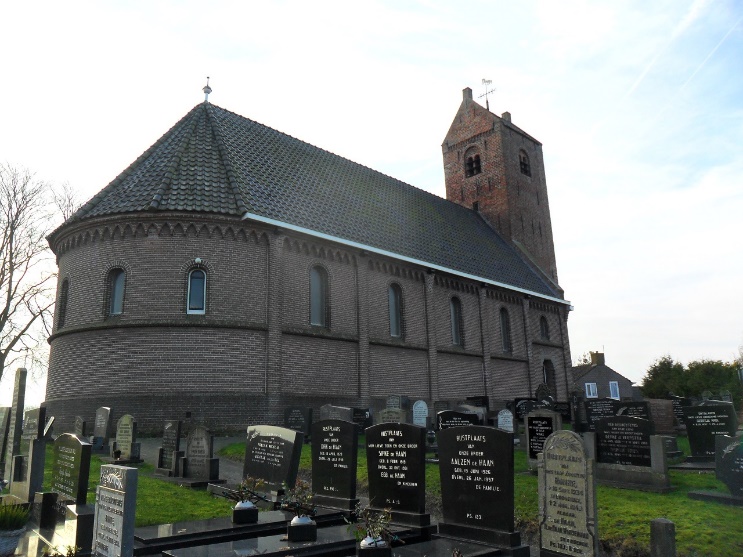 In 1722 werd hij proponent en nadat de classis van Dokkum hem had onderzocht en bekwaam had geoordeeld werd hij op 26 augustus 1725 als predikant in de gemeente Drogeham en Harkema-Opeinde bevestigd. Deze gemeente bestond uit 2 plaatsen, de kerk zelf stond in Drogeham, een plaats ten oosten van Leeuwarden. De intrede vond plaats op 2 september, ds. Hillenius sprak over Ezechiël 3:17-19: “Mensenkind, Ik heb u tot een wachter gesteld over het huis Israëls; zo zult gij het woord uit Mijn mond horen en hen van Mijnentwege waarschuwen. Als Ik tot den goddeloze zeg: Gij zult den dood sterven; en gij waarschuwt hem niet, en spreekt niet om den goddeloze van zijn goddelozen weg te waarschuwen, opdat gij hem in het leven behoudt; die goddeloze zal in zijn ongerechtigheid sterven, maar zijn bloed zal Ik van uw hand eisen. Doch als gij den goddeloze waarschuwt, en hij zich van zijn goddeloosheid en van zijn goddelozen weg niet bekeert, hij zal in zijn ongerechtigheid sterven, maar gij hebt uw ziel bevrijd.” Op 2 mei 1728 preekte hij afscheid met de woorden uit Jeremia 17:16: “Ik heb toch niet aangedrongen, meer dan een herder achter U betaamde; ook heb ik den dodelijken dag niet begeerd, Gij weet het; wat uit mijn lippen is gegaan, is voor Uw aangezicht geweest.” Ds. Hillenius vertrok in 1728 naar de gemeente IJlst, vlakbij Sneek. Op 9 mei deed hij intrede met de woorden uit Jer. 1:6 en 7: “Toen zeide ik: Ach Heere HEERE, zie, ik kan niet spreken, want ik ben jong. Maar de HEERE zeide tot mij: Zeg niet: Ik ben jong; want overal waarheen Ik u zenden zal, zult gij gaan, en alles wat Ik u gebieden zal, zult gij spreken.” Op 8 april 1742 nam hij afscheid van de gemeente IJlst. Hij sprak over Handelingen 20:26 en 27: “Daarom betuig ik ulieden op dezen huidigen dag, dat ik rein ben van het bloed van u allen. Want ik heb niet achtergehouden, dat ik u niet zou verkondigd hebben al den raad Gods.” Foto links: Grote kerk van Drachten. 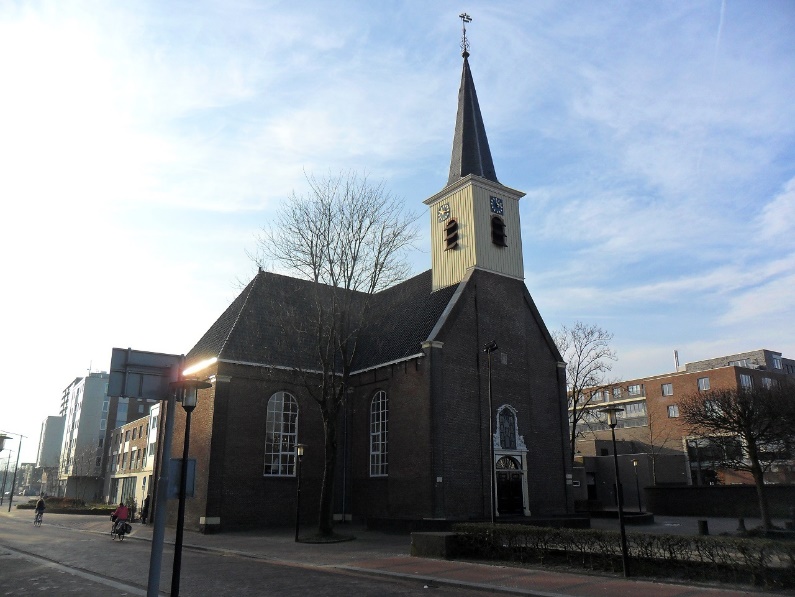 Op 15 april deed ds. Hillenius zijn intrede in Drachten. De tekstwoorden waren uit 1 Kor. 2:2: “Want ik heb niet voorgenomen iets te weten onder u dan Jezus Christus, en Dien gekruisigd.” Op 8 augustus 1745 trad ds. Hillenius in het huwelijk met Aafke Sijtzes Reiding. Aafke is gedoopt op 25 maart 1725 en moet dus ca. 20 jaar jonger geweest dan haar man. Zij kregen 1 kind, dat op 8 februari 1756 door ds. Hillenius, de vader van het kind werd gedoopt en genoemd: Samuël Hermannus. Moeite en verdriet werd het echtpaar niet bespaard, want 3 maanden later stierf hun jonge Samuël Hermannus. Hij was de eerste die begraven werd in de nieuwe kerk in Drachten. Ds. Schortinghuis sprak na het sterven van ds. J. Hillenius een lijkrede uit en merkte daarbij op: “Behalve deze smartelijke ontmoeting heeft onze overledene meermalen de bezoekende hand Gods aan zijn eigen lichaam en in zijn teder beminde echtgenote moeten ondervinden. Doch hij heeft benevens zijn beminde wederhelft, zulks altijd met veel lijdzaamheid en onderwerping aan de wil van God zoeken te dragen. Hij werd ook menigmaal gewaar dat de weg van het kruis een weg van licht is, en dat de Heere Jezus het zwaarste einde van het kruis draagt en Zijn lieve kinderen wel eens de troostbeker toereikt en in benauwdheid ruimte maakt. Met het klimmen der jaren vermeerderden ook de lichaamszwakheden en kwalen waarmee hij sinds een geruime tijd al enigszins beladen was geweest, in het bijzonder niersteen, waarvan hij zware pijnen geleden heeft. Hij was anders vrij sterk van lichaam en van een aanzienlijke statuur, zeer matig en onthoudende in het gebruik der schepselen (dat betekent dat hij matig at en niet overdadig vlees ed. gebruikte). Hij was niet makkelijk blootgesteld door schielijke driften en hartstochten, maar zeer bedaard en gematigd. Ook was hij genegen tot een afgezonderd, stil en eenzaam leven, dagelijks bezig in het studiewerk, zelfs tot vermoeiing en verzwakking van het lichaam toe, of meer dan zijn toenemende jaren en afnemende krachten toelieten.” (Tot zover Ds. G. Schortinghuis in de lijkrede). 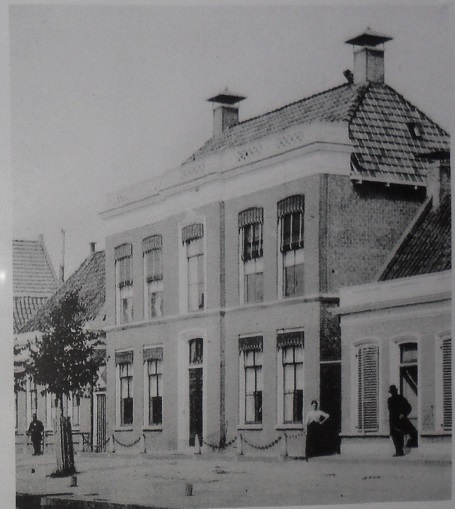 Foto links: Pastorie van Drachten, deze werd in 1743 gebouwd en in 1924 gesloopt. In deze pastorie woonde ook ds. Hillenius. Voor 1743 waren er 2 kerken in Drachten in gebruik. Op 10 november 1743 werd een nieuw kerkgebouw in gebruik geworden. Deze “Grote Kerk” bestaat nog steeds. De preek die dominee Hillenius toen hield over 1 Kon. 8:30 is nog bewaard gebleven en door ds. Hillenius zelf uitgegeven. 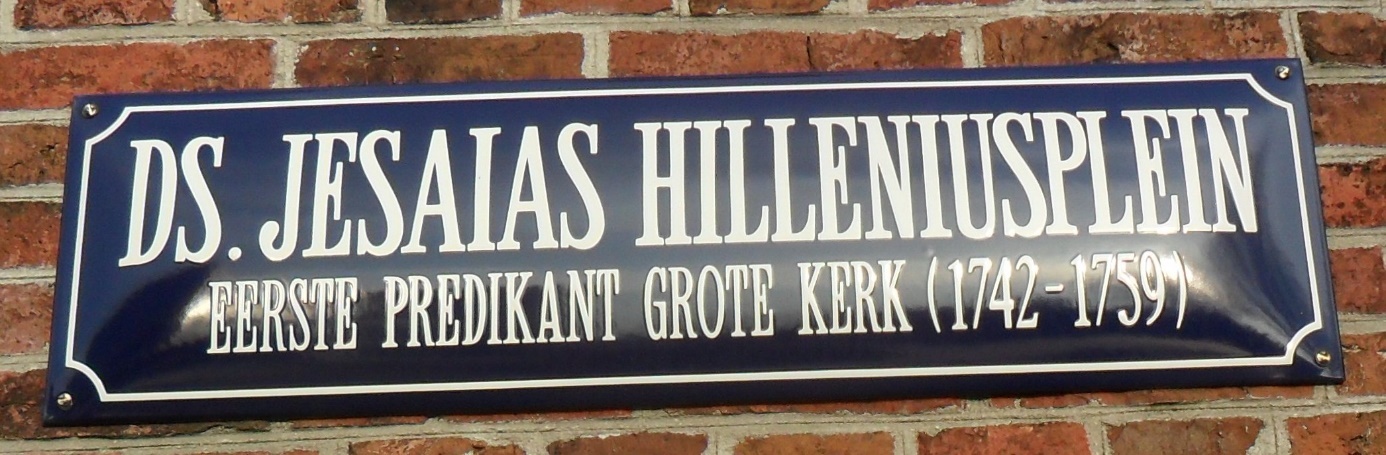 Op maandag 23 juli 1759 werd ds. Hillenius door een zware koorts aangetast. De zondag ervoor had hij nog tweemaal gepreekt. ’s Morgens over de blindgeborene uit Joh. 9, ’s middags over Zondag 32. De koortsen hielden sterk aan. Ook had hij zware pijnen vanwege niersteen. Maar hij betoonde veel lijdzaamheid en onderwerping aan des Heeren wil. Na 10 dagen ziek te zijn geweest, stierf de dominee op woensdag 1 augustus 1759, “na enige benauwde worstelingen en toenemende bezetting op de borst ’s avonds om 7 uur”. Ds. Hillenius overleed op 59-jarige leeftijd. Op 10 augustus werd hij begraven. Ds. Gerhardus Schortinghuis, de zoon van de bekende ds. Wilhelmus Schortinghuis hield in Drachten een lijkrede uit 2 Koningen 2:12: “En Elísa zag het en hij riep: Mijn vader, mijn vader, wagen Israëls en zijn ruiteren. En hij zag hem niet meer. En hij vatte zijn klederen en scheurde ze in twee stukken.” In 1759 werd de preek uitgegeven onder de titel: Elisa's rouwbedrijf, wanneer de Heere zijnen heere Elias van zijn hooft weg nam. In deze preek vertelt ds. Schortinghuis ook uit het leven van ds. Hillenius. Hij zegt van hem dat hij was een ijverige dienstknecht van de Koning en hij heeft zich afgesloofd in Zijn dienst. Hij preekte tot ontdekking, overtuiging en bekering van deze en gene onbekeerde natuurling. 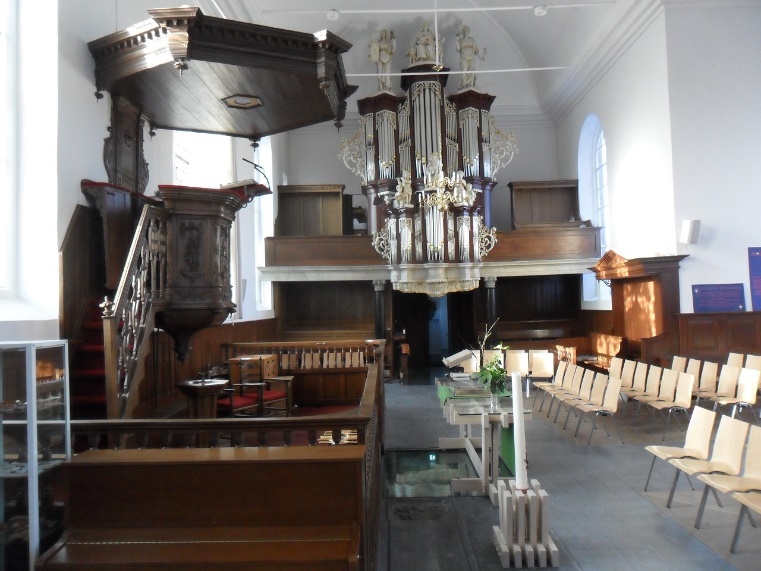 Na het overlijden van ds. Hillenius hertrouwde zijn vrouw, Aafke Sijtzes Reiding met Luppo Udema, die predikant in Lopersum was. Zij overleed daar in december 1786. Foto links: Interieur Grote kerk DrachtenVan Ds. Hillenius zijn 4 geschriften nagelaten. Christus, de ware en enige grond van heil en saligheid voor zijn volk. Twee predikatiën over Jes. 45:24 en 25 en Filipp. 3:7 en 8. Dit boekje werd in 1743 in Den Haag uitgeven, dit gebeurde zonder dat ds. Hillenius hiervan wist. Omdat er volgens hem verschillende fouten in stonden gaf ds. Hillenius het boekje opnieuw uit met daarbij nog 5 leerredenen onder de titel: Eenige keurstoffen uit het Oude en Nieuwe Testament, in welken Christus wordt voorgestelt als de enige toevlugt van den overtuigden en radelozen zondaar enz... waar bij gevoegt is, een Kerk-Inwijdings-redenvoeringe over 1 Kon. 8:30. Dit prekenboek, bestaande uit 8 preken, werd in 1744 uitgegeven. De mensch beschouwt in de staat der ellende, der genade en der heerlijkheit. Dit werk, uit 2 delen bestaande werd in 1751 en 1752 uitgegeven. Schriftuurlijke voorbeelden van bekeringe ... in keurstoffen aangewezen tot ontdekkinge, overtuiginge en bekeringe van onbekeerden, en tot bevestiginge en vertroostinge van bekeerden. Dit boek, dat uit 9 predicaties bestaat werd in 1656 uitgegeven.Gedicht van ds. Venekamp op het werk van ds. Hillenius.Aan de Christelijke lezer, op het doorwrochte werk, waarin de drieërlei staat der ware Kerk breedvoerig wordt verklaard, tegen partijen krachtig verdedigd en onderscheidenlijk toegepast. Door de weleerwaarde, zeer geleerde en Godzalige heer, J. Hillenius, Getrouw dienaar van het Evangelie te Drachten;Toen zijn eerwaarde het geliefde door de druk gemeen te maken. Die ooit ’t drievoudig lotgevalDer ware Kerke na de valIn spiegel klaarheid wil aanschouwen; Die bidde God om Zijn genâ, Dat Hij daarmee hem mag bedauwen, En zie dit werk met aandacht na. Hoe ’t Godebeeld, eerst Adam pronk, Dat God hem in de schepping schonk, Zich na de val ging vleug’len maken, En ras weer tot zijn oorsprong kwam. Toen slangengif de mens kwam schaken, En ’t zondenbeeld een aanvang nam. Hoe dat de mens, vervallen wijd, Weer wordt hersteld in vindenstijd, Door Gods genâ in kracht te leren; En eind’lijk na de dood volmaakt, Als hij uit stof zal wederkeren, Met ziel en lichaam binnen raakt. In ’t eerste dwaalt hij breed en wijd; In ’t tweede lot hij lijdt en strijdt; In ’t derde zal hij zegepralen. In ’t eerste lot is hij verkeerd; In ’t tweede hem ’t Lam Gods komt halen; In ’t derde lot hij ’t Lam vereert. Terwijl ons vriend zeer is gezet, Om niet alleen Gods HeilstrompetIn ’s hemels gunst met mond te blazen. Maar ook het volke, hem betrouwd, Gods heilgeheim, tot zielegranen, Met keurlijk pennewerk ontvouwt. Zo is ’t dat hier ons kerkjuweelBeschrijft in ’t eerst’ ellende deelDen aard en ’t wezen van de zonde; Zoals die is geen enkel niet, Wijl God ze dan niet straffen konde; Doch echter ook geen stellig iet’.Maar een gemis van ’t deugdenbeeld,Waardoor men van Gods wet verscheelt; En buiten ’t deugdenperk gaat rennen, Waarin men ’t rechte doel niet raakt; Van satans toom zich om laat mennen, Waarin de deugd haar werking staakt. Hoe ’t heil, in Adams hand gesteld, Door zijnen val is neêr geveld. Een Adams daad, elk toegeschreven, Zo op een ieders reek’ning stond, Alsof hij zelf die had bedreven, Wijl Adam ’t hoofd was van ’t verbond. Hoe Adams beeld, tot al zijn zaad, Om zijne bondsbreuk, overgaat. God, zijnde ziels onmid’lijk StichterDes lichaams door natuurgeboort’, Onthoudt de ziel zijn beeld als Richter, Waarop de zond’ vanzelfs komt voort. Dit erfbeeld is zo algemeen, Dat niemand, dan ons Heer’ alleen, Hiervan moet uitgezonderd blijven. Dit steld’ onz’ schrijver zo in ’t licht, En gaat het met bewijzen staven, Dat waarheids-tegenspreker zwicht. Deez’ erfsmet treft ook ziel en lijf, En is de bron van kwaad bedrijf. D’ ontblote ziel is satans woning, Daar vestigt hij zijn troon en wet; Als heer geniet hij daar zijn kroning, En heeft zich in Gods plaats gezet. De duisterheid ’t verstand bezet; Het oordeel op geen dwaling let; De wil, nu Gods rebel, afkerigVan Gods gebod, en ’t hoogste goed; ’t Geweten slaapt, hartstochten nerig, Om rust te storen in ’t gemoed. Het lichaam, eerst een pronkjuweel, Een zondig werktuig nu geheel. Dus heeft de mens zijn kracht verloren, En kan geen zaligmakend goed, Tenzij hij niet wordt weêrgeboren, Uitwerken tot zijn zielsbehoed. Want d’ vrije wil, Socinus god, Doch door genade der vromen spot, Wel onverschillig is in wezen;Maar in betrekking tot de wet, Der zonde knecht, een slaaf in dezen; Geheel tot slavernij gezet. De mens, bedorven in de grond, Doet niet dan kwaad op ieder stond’, Met hart, met mond, met doen en laten; Hij brengt zich dieper in de schuld; Verzwaart zijn straffe bovenmaten, Totdat hij heeft de maat vervuld. Hier volgt de drieërleie dood. De eerst’ onz’ ziel van God ontbloot; De tweede ziel en lijf doet scheiden; De derde zwaarst, en eeuwig is, Die kwelt in d’ hel, lijf, ziele beiden; Zo door gevoel, als door gemis. Zie daar, ons schrijvers eerste deel!Is dat niet wel een treurtoneel?
O mocht men hier verlegen vragen!
Wat moet ik doen om zaligheid? In ’t tweede deel zal ’t Licht opdagen, Dat ’t erfvolk tot verlossing leid’.Wijl ’t hemels recht onwrikbaar stond, Als zijnd’ in Gods natuur gegrond; Kond’ God zijn uitverkoren scharen Van schuld en straf niet maken vrij, Zijn toorne vuur ook niet bedaren, Ten waar er geen voldoening zij. God eist, naar ’t oude werkverbond, Op eigen kracht en deugd gegrond, Bleef na de val de mens verplichten, Om die te doen in hoogste trap;Noch kond’ iemand daarvan verlichten, Wijl Gods gericht niet week een stap. Wijl schepsels deugd, een glimmend niet, Daar ’s Richters oog met wals op ziet, Naar ’t recht der wet niet kon vermogen; Zo bleef het aan zijn schuld gehecht; Gods recht geen vrijspraak kon gedogen, Bleef ’t recht ten leven haar ontzegd. Dus Gods genâ en strenge recht, Als stonden in een tweegevecht. Het recht deed God Zijn eer bewaren, En riep geduriglijk om wraak; Maar Zijn genâ deed mensen sparen, En zei: o! neen; de wraak toch staak!Schoon dit geschil in omvraag ging, God toch van niemand raad ontving; Het diep besef der eng’len scharenMoest hier zijn onkund’ leggen af, En kon ’t geheim niet openbaren, Maar schoot te kort en was te straf. Hoe hoog ’t vernuft ten toppunt klom Van ’t schranderst filosofendom, Toch dit geheim niet kon bepeilen; Het een’ zei dit; het ander dat; Maar heeft hierin toch moeten feilenEn heeft het nooit van zelfs gevat. Dus moest het ganse mensendomTe gronde gaan, en komen om, En wist geen uitkomst meer te vinden; Ja was geheel als buiten hoop; De duivel zocht het te verslinden, En was het tot een tegenhoop. Vernuft noch eindig schepsels krachtHeeft dit geheim in ’t licht gebracht; Maar lag in ’t grond’loos diep verborgenVan God, Die alles heeft beraamd, En ging zo voor onz’ welstand zorgen, Zo wijs, zo goed, als ’t Hem betaamt. Gods wijsheid, aan genâ gehecht Heeft dit geschil alleen beslecht, In Gods genâ met recht te paren; Zodra genâ, in haar beding, Gods recht met leer niet kwam bezwaren, Toen zij verlof tot heil ontving. Gods recht, dat aan Zijn ere hing, Doch door genâ geen kreuk ontving, Heeft enen Borge toegelaten; Waarin genâ en recht tesaamZich beid’ aan ’t heil gelegen laten, Tot vol opluist’ring van Gods Naam. Een God-mens is hier ’t middelpunt, Waarin Gods recht ons ’t heil vergunt. O wijsheid zonder eind en palen!Gij hier alleen ontvangt de kroon; Hoe kon ’t vernuft hier maat bij halen? Dat niet en wist: God heeft een Zoon. Het wonder van Gods vrije minDrong tot ons arme mensen in, En kwam ons vriend’lijk te bekoren, Door ’t vreê-verbond met Zijnen Zoon; Zo heilig uit een maagd geboren; Van d’ krib gesteigerd tot de troon. Gods strenge eis in Zijne wet, Die ons te doen was voorgezet, Om die in alles te volbrengen, Heeft Hij in hoogste trap voldaan; Om ’t recht ten leven aan te brengen, Waardoor wij in ’t gericht bestaan. De straf, van God ons opgelegd, Heeft Hij, als Gods getrouwe Knecht, In lijf en ziel volkoôm gedragen; Dus is de schuld gans uitgewist; Geen satan, wet ons kan aanklagen, Wijl al ’t geschil reeds is beslist. Gods wijsheid heeft een weg gebaand, Die ’t schepsel past en God betaamt; Waarna Zijn almacht nu gaat werken, Door ’t welgeordineerd verbond, Dat hier onz’ schrijver gaat aanmerken, En maakt dat in den brede kond’. Wie heeft nu lust in ’t heilverbond? Die leg dit rantsoen tot een grond; Hij ga het in gelove sluiten; En teek’ne het met Jezus hand; Hij late zich niet keren buitenDoor ongeloof. O tegenstand! Men stake hier het eigen werk, En zie op ’t Evangeliemerk; Men heeft hier gans niet mee te brengenVan ’t geen, dat uit ons zelven komt; Genâ kan zulks toch niet gehengen, Maar eigenwerker heel verstomt. Sta naar geloof en word bekeerd, Dan zult gij hier recht zijn geleerd, Hoe gij in dit verbond moet treden; Dit zijn de eisen van ’t verbond; Maar breng ze uit u zelfs niet mede, Z’ zijn niet op eigen kracht gegrond. ’t Geen God hier eist, werkt Hij meteen, Opdat het zij genâ alleen. Volbreng mijn plicht in mij onwaarde, Dat ik geloof en mij bekeer, Opdat ik heb ’s verbonds voorwaardeDoor Uwen Geest! Bid zo den Heer’. ’t Verbond neemt hier geen deugd tot buit, En sluit om ondeugd niemand uit; Gij moet het op Gods aanbod wagen; De hemel staat om niet te veil; Laat u dan door genade dragen, Zo krijgt gij wis ’t verborgen heil. Nu God u roept op Zijn genâ, Ai dan toch niet naar ’t werkhuis ga!Genâ gaat hier jaloersheid tonen; Zij neemt geen medehelpers aan; Zij laat zich hier met armoed’ kronen, En laat de rijken henen gaan. Zo keert onz’ schrijver ’t werkhuis om,En leert ons ’t zuiv’re christendom. Ach dat die waarheid ons mocht trekken!Dan kreeg onz’ schrijver zijn begeert’.Mocht dit zijn heilschrift ons opwekken, Zo werden wij nog meest geëerd. Dit heilwerk is van groot gewicht, En geeft ons in veel zaken licht; Hij komt de leer der waarheid dekken, En stelt haar licht in hoogsten top; Komt ’s vijands valsheid klaar ontdekken, En lost hun’ tegenwerping’n op. De waarheid wordt hier toegepast; Een ieder op zijn zeer getast. Hij toont ’t gevaar der valse gronden, Als klippen, daar elk onbekeerd Zo roekeloos hun staat op gronden. O wierden die hier toch geleerd!’t Verbrijzeld en doorwonde hartLaat hij niet leggen in zijn smart, Maar giet de olie in de wonden. Hij opent Gods erbarmens lust, En toont, dat Hij wil zijn gevonden, Van elk, die maar den Zone kust. Het volk, dat zijn ellende kent, En door geloof aan God gewend, Wordt hier getoond, de aard der plichten, En op wat wijz’ het, naar ’t verbond In Jezus kracht, die moet verrichten; En hoe ‘t rantsoen is hare grond. 
Zwijg Kajefas; zwijg Juliaan; Wil Christus schaar’ niet last’ren gaan; Als waar’ ’t een volk, die ’t recht niet weten; Hoe gij ’t veracht, uw tonge ’t hoont, En met wat naam gij ’t komt te heten, Gods knecht, onz’ Hillel’ ’t contra toont. Geef toch ook uwen Herder dank, Gedurende uw leven lang, O dierbare gemeent’ van Drachten; Gebruik dit werk tot uwen nut, En wilt het in den geest betrachten; Het zij ’t erfvolk tot onderstut. Houd hem voor uwen zielevriend, Die u getrouw in Gode dient; Hij voed’ uw ziel met volle borstenVan d’ onvervalste moedermelk; Wilt vurig naar zijn lere dorsten, Die hij opdist, uit waarheids-kelk. En zo gij reeds volwassen zijt, Krijg wederom een nieuw aptijd; Hier is ook vaste spijs voor sterken, Opdat gij wordt bekwaam gemaakt, Tot hoger deugd en goede werken, En gij alzo Gods beeld genaakt. Mij lieve broer en goede vriend Mij hier thans tot een voorbeeld dient; Hij doet een blos van schaamte hangen, Door zijne vlijt in ’t Godewerk, Op mijn verbleekt bedeesde wangen; ’t Geringste meubel in Gods kerk. Dank zij gezegd onz’ lieve vriend, Die ons hier nieuwe spijs toedient, Daar ’t erfvolk rustig bij kan leven. God wil hem kracht en hulpe biên, Opdat men haast, ook hier beneven, Zijn tweede werk het licht mag zien. Kom ieder Christ’; kom burgerhoofd; Dat toch de Heere zij geloofd!Die door Zijn knecht ons komt verplichten. God geve dan zijn levenslampNog lange mag in klaarheid lichtenDit wenst BERNARDUS VENEKAMP			Predikant te Oudega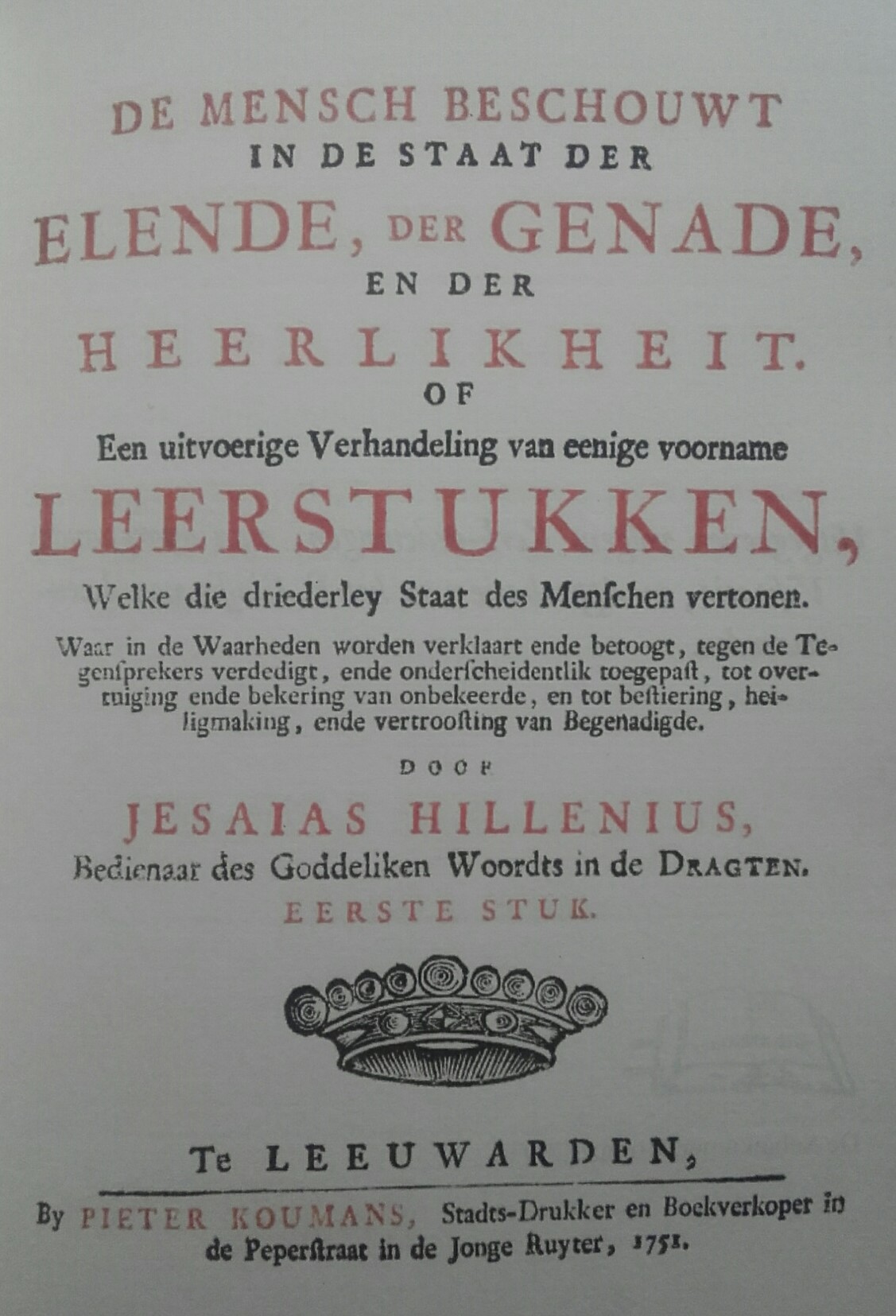 Foto titelpagina van het originele boek. Eerste deel van des mensen ellende. Hoofdstuk 1. De zonde in het algemeen en de gevolgen daarvan. De ellende van de mensen is zo zichtbaar, dat zij voor niemand die enigszins verstandig is, verborgen kan zijn. Seth noemde  zijn zoon al Enos, dat betekend: een ellendige. Dat is een bewijs dat hij niet alleen van de ellende van de mensen overtuigd was, maar dat ook de blijken daarvan in zijn tijd al te zien waren. De heidenen waren hiervan zelfs overtuigd, wanneer zij de mens aanmerkten als de ellendigste van alle dieren. De ellende van de mensen is zo duidelijk te zien, dat het nuttig is om daarbij wat meer stil te staan. Deels om de hoogmoed van de mens terug te houden. De kerkvader Bernardus zegt hierover: Onkunde van uzelf veroorzaakt in u hoogmoed, terwijl uw verleide en verleidende gedachten u wijsmaken dat u beter bent, dan dat u inderdaad bent. Maar ook deels vanwege de grote noodzakelijkheid om de ellende recht te  kennen. Want zonder dat zal de mens niet bewogen worden om naar een middel voor zijn behoudenis uit te zien. Die gezond zijn hebben de medicijnmeester niet van node, maar die ziek zijn. Christus zoekt zondaren, geen rechtvaardigen. Daarom zegt de profeet Jeremia: “Alleen ken uw ongerechtigheid dat gij tegen de HEERE uw God hebt overtreden” (Jer. 3:13a).De kerkvader Bernardus zegt: De kennis van zichzelf is een trap om tot de kennis Gods te komen… en dat hij geen van beide in het stuk van de zaligheid kan missen. Op de tempel van Apollo te Delfos staat: Ken uzelven! De heiden Thales Milesius zei: Het aller zwaarste is zichzelf te kennen en het aller lichtste is anderen te berispen.   Zonde is alles wat van de wet afwijkt. De wet is de rechte weg die de mens moet bewandelen. Zonde is al wat krom, verdraaid en verkeerd is, zie Pred. 7:29. De zonde verongelijkt God ten hoogste, maar ook zichzelf, Rom. 6:23: “Want de bezoldiging der zonde is de dood, maar de genadegift Gods is het eeuwige leven, door Jezus Christus onzen Heere.” Zonde is afval, weerspannigheid. 1 Joh. 3:4: “Een iegelijk die de zonde doet, die doet ook de ongerechtigheid; want de zonde is de ongerechtigheid.” Zonde is opstand, ongehoorzaamheid, trouweloosheid, moedwillige overtreding, een verstoring van de orde die de verdoemenis waardig is, het is een overtreding, door buiten de door God gezette palen te gaan. Zonde maakt de mens vuil, lelijk en bezoedeld. Het maakt hem als slijk, modder en drek, Ezech. 16:6, Jes. 1:6, 2 Petr. 2:22, Spr. 26:11 en 30:12. Alle zonden zijn overtreding van de wet van God, er zijn zonden van bedrijf en van nalating. Er moet een wet zijn, dat staat o.a. in Rom. 4:15, Rom. 2:23 en Jak. 4:12. Zonder wet is er geen overtreding. En waar geen wet is, kan ook geen zonde begaan worden. Door Gods wet hebben wij te verstaan een voorschrift van hetgeen de mens doen of nalaten moet, door God aan de mens voorgeschreven, onder belofte van beloning en dreiging van straf. Zonde is alles wat met de wet van God niet overeenkomt. Zonde is niet iets zakelijks, het is niet een ontkenning of iets stelligs, zoals de Remonstranten leren. Zonde is niets anders dan onwettigheid. Het gaat tegen de wet in en het is een ontbering of afwezigheid van hetgeen er volgens Gods wet noodzakelijk moet zijn. De meeste godgeleerden leren dat de gehele natuur van de zonde bestaat in een beroving van de rechtheid, die er volgens de wet van God moet zijn. Gods voorzienigheid gaat over het kwaad van de zonde. Het schepsel moet men niet onafhankelijk maken van God, anderzijds is God niet de oorzaak van de zonde. De zonde probeert God te maken tot een niet-god. De zonde is een verloochening van de regering en heerschappij van God. God wordt beneden de satan en de wereld gesteld. De zonde is een versmading en verwerping van God als het hoogste Goed. De gevolgen der zonde zijn: smet, schuld en straf. Dat de zonde een besmettend kwaad is, blijkt uit Matth. 15:18, Titus 1:15 en Openb. 22:11.Het neemt de geestelijke schoonheid van de mensen weg, dat is het beeld van God. Rom. 3:23. Het beeld van God is heiligheid, de zonde is onheiligheid. De zonde maakt de gemeenschap Gods onwaardig. De zonde maakt de mens lelijk. Jes. 64:6 en Jer. 22:22. De smet heeft gevolgen, ten opzichte van God: verfoeiing en afkeer. Spr. 3:32 en Ps. 5:5 en 6. Ten opzichte van de mens heeft de wet schaamte tot gevolg, Jer. 3:25. Ten opzichte van de naaste heeft de wet geringachting en verachting tot gevolg, Spr. 14:34.Het tweede gevolg van de zonde is schuld, dat is de verplichting van de zondaar tot straf vanwege de zonde.Het gevolg van schuld is: 1. Een beschuldigend en veroordelend geweten. 1 Joh. 3:20. 2. Schrik en vrees voor de straf. Jes. 33:14. 3. Een vluchten voor God. Gen. 3:8 en 10 en Spr. 28:1. Het derde gevolg van de zonde is straf. Straf is het droevige en smartelijke kwaad dat de mens overkomt vanwege de zonde. De zonde is de oorzaak van alle ziekten, gesels, hongersnoden, natuurrampen, oorlogen en andere nare gebeurtenissen. Rom. 5:12: “Daarom, gelijk door één mens de zonde in de wereld ingekomen is, en door de zonde de dood, en alzo de dood tot alle mensen doorgegaan is, in welken allen gezondigd hebben.” In het algemeen is de straf op de zonde de dood. Gen. 2:15. Er is een drieërlei dood: de geestelijke, de lichamelijke en de eeuwige dood. 1. De geestelijke dood is de scheiding van de ziel van God. 2. De lichamelijke dood is de scheiding van ziel en lichaam. 3. De eeuwige dood is een eeuwige scheiding van God en onder de toorn Gods eeuwig straflijden in de hel. Daar zijn 3 soorten straffen. 1. Voldoenende straffen. Dat zijn kwaden die de mens overkomen tot voldoening aan Gods rechtvaardigheid. Het komt voort uit de wraakoefenende gerechtigheid van God, maar is zonder genade. Rom. 2:16. 2. Verbeterende straffen. Dat zijn kwaden die God de mens toezendt om de mens in te tomen. Dit worden alle volken gewaar. Het komt voort uit de rechtvaardigheid van God, maar is gematigd met Gods lankmoedigheid. 3. Kastijdende straffen. Straffen die God Zijn kinderen toezendt als ze in het goede verflauwen. Het komt voort uit Gods rechtvaardigheid, maar is gematigd met Zijn liefde en genade. God zendt de gelovigen ook proeframpen om hun geloof en liefde te beproeven. Deze worden niet door eigen schuld op de hals gehaald. Voorbeelden van proeframpen zijn: de beroving van goederen, vervolging, smaadheden, pijniging enz. die door vijanden worden aangedaan. 1 Petr. 3:14.De gevolgen van de zonde in de eerste mensen. Dat is de smet, de schuld en de straf. De smet. Zij waren naakt. De schuld. Een kwaad geweten is het gevolg van schuld. Ze vluchtten en verborgen zich voor God. Hun verstand werd beneveld. De straf. De eeuwige dood (Gen. 2:17), maar Adam en Eva geloofden het van God verkondigde Evangelie, het middel tot zaligheid.   Aan de vrouw heeft God opgelegd: 1. Met smart zult gij kinderen baren (Gen. 3:16). Zowel de hele tijd van de dracht als van het baren. 2. Onderwerping aan de man en zijn heerschappij over haar. Aan de man heeft God opgelegd: 1. Omdat de aarde vervloekt is, kost het veel moeite en arbeid voor men van de aardse goe-deren kan eten, ook zal er schadelijk onkruid zijn. Adam zal niet meer de lekkere Paradijs vruchten eten, Gen. 3:17 en 19. 2. Een lastige arbeid zal er zijn ‘in het zweet des aanschijns’. Adam en Eva en hun nakomelingen zijn de lichamelijke dood onderworpen. “Tot stof zult gij wederkeren” staat er geschreven.Toepassing/ nuttige leringen.Velen hebben vermaak in de zonde. Wat een uitzinnigheid zich te vermaken in datgene wat de toorn van God verwekt en dat hen in tijd en eeuwigheid ongelukkig maakt. Men schaamt zich niet vanwege de zonde Jes. 6:15. Men schaamt zich niet om de zonde te verdedigen. Mal 2:17, er zijn er die het kwaad een deugd noemen Jes. 5:20. Men schaamt zich niet om de zonden te verkleinen en de zonden wel in de ander, maar niet in zichzelf te verachten. Er zijn er ook die wel de zonde schuwen, of uit schrik en vrees voor de straf, of door opvoeding. Maar niet uit een haat tegen de zonde zelf. Hoe noodzakelijk is het dan dat alle mensen, en in het bijzonder de onbekeerden, er hun werk van maken om de zonde in hun ware aard en natuur en in hun vreselijke gevolgen  leren kennen. Opdat zij weten wat een Godtergend en zielverdervend kwaad de zonde is. En dat zij niet alleen zichzelf verachtelijk maken door het zondigen, maar ook daardoor zichzelf storten in een eeuwig rampzalig verderf. Dat dat een middel mocht zijn dat zij gedrongen werden om uit het Woord Gods te vernemen, hoe en op welke wijze zij van de zonde en haar gevolgen zouden kunnen verlost worden. Zelfs gelovigen moeten de zonde, en wel het kwaad daarvan duidelijker en grondiger leren kennen. Hoofdstuk 2. De erfzonde. Wij gaan de erfzonde bezien, opdat wij beseffen mogen, hoe verdorven wij in de wereld komen. Dit hoofdstuk moeten wij niet overslaan, want hoe kan de kwaal genezen worden zonder de oorzaak ervan recht en duidelijk in te zien? Erfzonde bevat in zich een toegerekende schuld en een inklevende verdorvenheid. De toegerekende schuld. Dat is dat de eerste zonde van Adam, de eerste dadelijke zonde of ongehoorzaamheid die Adam deed, en door God aan al Adams nakomelingen, die door een natuurlijke geboorte van Adam afstammen, op zodanige wijze wordt toegerekend, alsof de nakomelingen Adam zelf waren. Dat wordt zo genoemd, dat Adam hun representerend hoofd geweest is. De schuld wordt op zodanige wijze toegerekend alsof Adams nakomelingen in Adams plaats stonden en de zonde gedaan hadden en daarom worden zij met Adam strafwaardig gehouden. Er is verschil tussen een onmiddellijke en een middellijke toerekening. Onmiddellijk is dat Adam gezondigd heeft en dat Adams nakomelingen verdorven zijn en dat wij om die aangeboren verdorvenheid strafwaardig zijn. Adams nakomelingen zijn niet minder verdorven dan Adam. Het is alsof zij zelf die dadelijke ongehoorzaamheid gedaan hadden. Dus dat zij zelf van de boom gegeten hebben en met het oor naar de duivel en niet naar de Heere geluisterd hebben. Middellijk is dat de gehele erfzonde is gelegen in de hebbelijke en inklevende verdorvenheid, die  overgaat tot al Adams nakomelingen. Er is eigenlijk geen toerekening van Adams zonde, maar alleen van de eigen inklevende verdorvenheid. Anders gezegd: Adam was zondig, dus zijn zijn nakomelingen zijn het ook. De erfzonde en het verbreken van het werkverbond wordt dan niet aan ieder mens toegerekend; er is dan zonde door navolging.De meeste godgeleerden stellen dat de eerste zonde van Adam onmiddellijk wordt toegerekend en dat deze toerekening de oorzaak is van de inklevende verdorvenheid. De middellijke toerekening is een dwaling. Adam is niet alleen mens, maar juist hoofd van het gehele menselijk geslacht in het werkverbond. Zodat hij, toen hij zondigde, niet alleen een schuld verkreeg voor zichzelf, maar ook voor het hele menselijke geslacht. Zie Rom. 5:18 en 19 en 1 Kor. 15:21 en 22.Adam representeerde (vertegenwoordigde) al zijn nakomeling-en. Zonde toerekenen is iemand schuldig en strafwaardig verkla-ren of ook dadelijk te straffen. Voor de uitverkorenen wordt de zonde Christus toegerekend, Ps. 32:2. Door God worden al Adams nakomelingen als schuldig beschouwd. Adams nakomelingen, uitgezonderd Christus, wordt de dadelijke zonde of ongehoorzaamheid, het eten van de vrucht van de boom, de overtreding van het gebod Gods toegerekend. En ook het verbreken van het verbond, maar niet Adams volgende zonden.  De eerste zonde van Adam wordt onmiddellijk toegerekend, tot een berovende straf, dat is tot beroving van de oorspronkelijke gerechtigheid of het beeld van God. Dat de eerste zonde Adams nakomelingen onmiddellijk wordt toegerekend blijkt:A. Uit de inklevende verdorvenheid, erfsmet of aangeboren hebbelijke verdorvenheid (als gevolg van de zonde van Adam doen wij de zonde). Stelling: Zegt men dat de zonde geen straf kan zijn van de zonde of dat de zonde niet met zonde gestraft kan worden, omdat geen rechtvaardig rechter een overtreding met een andere overtreding straft. (Door Adams zonde zijn wij het beeld Gods kwijt, het gevolg is dat we geen goed kunnen doen, maar alleen kwaad). Antwoord: De Schrift leert duidelijk dat de zonde wel met zonde gestraft wordt. Rom. 1:24-26, 2 Thess. 2:10-12, Jes. 6:10, Joh. 12:40, 9:39. Zo wordt ook bij de afval van de tien stammen, de afgoderij van Salomo aangemerkt als straf, 1 Kon. 31-33. Een verdorven mens brengt een verdorven mens voort, zo ook een schaap een schaap, en een koe een koe. Die natuur die steeds terugkomt heeft God gegeven voor en na de val. Daar komt bij het heilig en rechtvaardig oordeel Gods, want het is niet altijd zo dat de zoon van een dronkaard ook een dronkaard is. B. Zo blijkt dat de eerste zonde van Adam aan al zijn nakomelingen wordt toegerekend uit de gemeenschap die alle mensen hebben aan zijn straffen. Bijvoorbeeld, vervloeking van de aardbodem; met smart daarvan te eten; lastige arbeid; met smart kinderen baren; tijdelijke dood, Gen. 3:16-19. Dit ondervinden alle mensen.Deze straffen zijn algemeen aan al Adams nakomelingen. Dit leert de ondervinding. Daar dan een gemeenschap aan straffen is, daar is ook een gemeenschap aan schuld. C. De toegerekende schuld wordt bewezen in Rom. 5:12.  Door  de  zonde   moet   men   verstaan   Adams   eerste dadelijke zonde. Paulus wijst op Gen. 2:17, Rom. 5:17-19.Stelling: Zegt men dat in Rom. 5:12 niet bedoeld kan worden de eerste dadelijke zonde, maar de inklevende verdorvenheid bedoeld wordt, die gebleven is  met de menselijke natuur. Antwoord: Als er geen zonde was begaan, was er geen dood in de wereld gekomen. De dood is de straf op de zonde en is niet alleen over Adam en Eva gekomen, maar is (zie vs. 14) tot alle mensen doorgegaan, die niet gezondigd hebben in de gelijkheid der overtreding van Adam. Het is waar dat het grondwoord ‘hamartia’, en door hebbelijke verdorvenheid, en voor dadelijke zonde genomen wordt. Zondigen is een daad. Bedorven en ondeugend zijn wordt in Gods Woord nergens zondigen genoemd. Als dan de mensen sterven omdat zij de zonde van Adam navolgen zo zouden zij zichzelf de oorzaak van de dood zijn, dat tegen Paulus redenering is. Dus er is geen zonde uit navolging. Opmerkelijk is het zeggen van Rabbi Mozes: Dat die zonde die de eerste mens gezondigd heeft, de gehele wereld gezondigd heeft, omdat hij was alle mens (Adam vertegenwoordigde alle mensen).D. Uit de overeenkomst die er is tussen de toerekening van de zonde van Adam en de toerekening van de gerechtigheid van Christus vers. 17-19. E. Uit 1 Kor. 15:21 en 22. “Want dewijl de dood door een mens is, zo is ook de opstanding der doden door een Mens. Want gelijk zij allen in Adam sterven, alzo zullen zij ook in Christus allen levend gemaakt worden.” Vraag: Er wordt gezegd dat alle mensen in Adam sterven, hoe kunnen alle mensen in Adam sterven? Antwoord: Dit kan niet anders dan omdat zij in Adam de schuld van de dood hebben. Want zij sterven in Adam. Is dan de dood een straf der zonde en sterven alle mensen in Adam, zo moeten alle mensen Adams zonde toegerekend worden. Want de dood wordt hier niet afgeleid uit persoonlijke zonden, hoewel die ook de dood verdienen. Tegenwerping: Ezech. 18:20 “De ziel, die zondigt, die zal sterven; de zoon zal niet dragen de ongerechtigheid des vaders, en de vader zal niet dragen de ongerechtigheid des zoons; de gerechtigheid des rechtvaardigen zal op hem zijn, en de goddeloosheid des goddelozen zal op hem zijn.”Antwoord: Deze woorden moeten niet worden aangemerkt als een algemene regel, dat God altijd achtereenvolgens op dezelfde manier zou handelen en nooit anders. Zoals blijkt uit de kinderen die omkwamen bij de zondvloed. De kinderen van Achan die om zijn zonde ook gestenigd en verbrand werden Jozua 7:24-25 en andere voorbeelden zo ook het 2e gebod Ex. 20:5, God bezoekt… enz. Tegenwerping: Toerekening is strijdig met de rechtvaardigheid van God. Want die vereist dat God aan een ieder geeft wat hem toekomt. Zo moet de zonde gestraft worden in degene die ze heeft begaan. Antwoord: Dit is waar van de zonden van zodanige personen waartoe iemand geen betrekking heeft. Maar het is niet waar ten opzichte van een persoon waarmee hij een zekere betrekking, gemeenschap heeft. Bijv. van Cham, dat het gevolg van zijn zonde ook op zijn nakomelingen kwam. Gen. 9:25. Tegenwerping: Dat het met de rechtvaardigheid van God niet overeenkomt dat de ene zonde van Adam die in hem gestraft is en in zoveel miljoenen mensen zou gestraft worden. Daar er geen evenredigheid is tussen de straf van zoveel duizenden mensen en de zonde van één mens. Antwoord: God heeft macht en vrijheid om de zonde die één als het hoofd van zijn geslacht begaan heeft, toe te rekenen aan zijn nakomelingen zoals hierboven getoond is. Tegenwerping: Als Adam in het zondigen getoond heeft alle mensen te vertegenwoordigen, zo vertegenwoordigt hij ze ook in zijn berouw en het verkrijgen van de vergeving der zonde. Antwoord: Dit is niet waar en staat nergens in Gods Woord. Omdat Adam door zijn zonde het verbond dat God met hem gemaakt had verbroken heeft. Zo zijn zijn andere zonden die hij in het vervolg deed niet toegerekend Zo is ook zijn berouw zijn persoonlijke daad geweest en de vergeving der zonde heeft God uit kracht van een nieuw verbond hem uit genade geschonken. De vergeving der zonden is alleen persoonlijk in het genadeverbond te verkrijgen. Tot hiertoe over de toegerekende schuld. Nu de inklevende verdorvenheid of de erfsmet. Dat is de aangeboren hebbelijke verdorvenheid die zich uitstrekt over de gehele mens naar ziel en lichaam, die hem geheel onbekwaam maakt tot enig goed en geneigd tot alle kwaad. Er zijn verschillende benamingen voor, zowel kerkelijke als Schriftuurlijke.Kerkelijke zijn o.a. deze: Ireneus noemt het: de oude plaag van de slang; Cyprianus: huiskwaad. Anderen noemen het vergif; het gewicht van de oude misdaad; de besmetting der natuur. Augustinus: Oorspronkelijke zonde, deze benaming wordt ruimer en van andere nauwer genomen. Ruimer: de toegerekende en inklevende zonde. Nauwer: alleen de inklevende zonde, veronderstellende dat de toegerekende zonde de oorzaak en het fundament van de inklevende zonde is. Zij wordt oorspronkelijke zonde genoemd, omdat wij ze hebben van onze eerste oorsprong en ze is de oorsprong en de bron van de dadelijke zonde.   Schriftuurlijke benamingen voor de inklevende verdorven-heid: 1. Vlees. Gen. 6:3; Joh. 3:6; Rom. 7:5; 8:5-9. Zo genoemd omdat de mens van nature het vleselijke, het wereldse alleen begeert en zoekt en zich gedraagt alsof hij alleen vlees is. 2. Oude mens. Rom. 6:6, Ef. 4:22, Kol. 3:9. Het is iets ouds en ondeugends wat in de uitverkorenen eens geheel zal moeten verdwijnen. 3. Lichaam der zonde Rom. 6:6, Kol. 2:11. 4. Stenen hart. Ezech. 11:19 en 36:26, dat geeft de onbuigzaamheid en onverzettelijkheid van de verdorven mens te kennen. Het stenen hart weerstaat de Geest, Hand. 7:51, het is ongevoelig in de zonde, Ef. 4:18 en 19, ongevoelig over Gods dreigementen en oordelen, Jer. 5:3. Het is als een steen die naar de hel zakt. Spr. 5:5 “Haar voeten dalen naar den dood, haar treden houden de hel vast.”5. Dood. Ef. 2:1, Matth. 8:22, Joh. 5:24 en 25. Het geeft te kennen de onbekwaamheid en het onvermogen van de mens. Maar een mens leeft naar het vlees. De natuurlijke mensen zijn levende gestorven, 1 Tim. 5:6. 6. Inwonende zonde. Rom. 7:17 en 20. De inklevende verdorvenheid woont in de mens. Beide, ziel en lichaam zijn daaraan dienstbaar. De mens is een bewoonbaar onderwerp, men kan hem vergelijken met een huis. De vertrekken zijn de vermogens, verstand, geheugen, oordeel en wil, die iets vereisen, dat het vervult, dat daarin leeft en werkt. De vertrekken van een huis zijn ten dienste van die daarin woont en hij gebruikt ze naar zijn genoegen, en is daarin werkzaam. Zo zijn al de vermogens van de mens met deze verdorvenheid vervuld, en daaraan dienstbaar en zij is daarin werkzaam en dat niet alleen in de ziel, maar ook in het lichaam; zodat beide, ziel en lichaam, hartstochten en zinnen aan haar dienstbaar zijn. Ja die woont niet in de mens als een gast of reiziger maar als een heer. De mens is het huis van deze natuurlijke verdorvenheid, waar zij gedurig woont. Zij tracht het huis te behouden en kan niet besluiten daaruit te vertrekken en het aan een ander over geven. Verliest ze haar heerschappij in de uitverkorenen, het is door de grote overmacht van de krachtdadige genade van God. Dus blijft ze niet meer als heersend en blijft ze haar huisvesting houden tot aan de dood toe, wanneer ze genoodzaakt wordt het huis geheel en al en dat voor eeuwig te verlaten. 7. Wet die in de leden is. Rom. 7:23. Dat is de wet die in de mens is. De wet wil hier zeggen de noodzaak en drang tot dadelijke zonden. Die heerst in de mens. Zolang God Zijn wet in het hart niet schrijft, blijft de wet der zonde heersen. 8. Bijliggend kwaad. Rom. 7:24. Een kwaad dat altijd gereed en bij de hand is, om alle gelegenheden tot zonde waar te nemen. Zij ligt aan de deur. Gen. 4:7.9. Duisternis. De natuurstaat van de mens Ef. 5:8, 1 Petr. 2:9, Hand. 26:18 en Kol. 1:13. In deze duisternis heerst de vorst der duisternis. Het licht wordt er niet gevonden. Het bestaan van duisternis komt duidelijk naar voren in: A. Een diepe onkunde in het verstand. Ef. 4:8; 1 Kor. 2:14B. Onheiligheid van de wil, die werken der duisternis zijn. Rom. 3:12; Ef. 5:2; Joh. 3:20.C. Droefheid en trouweloosheid.D. Staat van gevaar. Omdat de mens daarin gedurig gevaar loopt van te storten in een eeuwig verderf, van geworpen te worden in de buitenste duisternis, Spr. 4:19 en Matth. 8:12. 10. Begeerlijkheid. Jak. 1:14. Kwade begeerlijkheid is een neiging van het gemoed om God te versmaden en zijn hoogste goed te stellen in de dingen buiten God. En ook alle begeerten die tegen Gods wil zijn Titus 3:3; 1 Joh. 2:16: “….begeerlijkheid des vleses, en de begeerlijkheid der ogen en grootsheid des levens...” Er is een dadelijke en hebbelijke begeerlijkheid. De hebbelijke begeerlijkheid is de vruchtbare moeder van de dadelijke begeerlijkheden. Velen leren dat er geen erfsmet is; zij ontkennen dat.  De Pelagianen leren dat wij zondigen door navolging maar niet door erfsmet. De Socinianen leren dat er geen erfsmet is. De Remonstranten erkennen wel dat de mens minder rein geboren wordt dan Adam geschapen is, maar dat dit niet een hebbelijke verdorvenheid, maar een natuurlijke geneigdheid is om hetgeen dat aangenaam is voor het vlees te hebben. Dit strijdt in het algemeen tegen de Goddelijke wil. Zo is het dat die neiging tot voorwerpen het vlees aangenaam is en ook een neiging tot zonde is. Wij leren dat de inklevende verdorvenheid die van Adam tot al zijn nakomelingen door een natuurlijke geboorte wordt overgebracht en die hem van hun eerste beginsel aankleeft. Waardoor zij onbekwaam zijn tot enig geestelijk goed en geneigd tot alle kwaad. De erfsmet bewezen:1. Gen. 5:3: “En Adam leefde honderd en dertig jaren, en gewon [een] [zoon] naar zijn gelijkenis, naar zijn evenbeeld, en noemde zijn naam Seth”. Beeld en gelijkenis geven net als in Gen. 1:26 en 27 en 5:1 te kennen de rechte redelijke hoedanigheden van Adams ziel met haar gevolgen. Gelijk o.a. blijkt uit Ef. 4:24, Kol. 3:10 en Lev. 19:2. Adam is geschapen naar Gods beeld, Gen. 1:26 en 27 en 5:1, maar hier wordt Seth geboren naar Adams beeld en gelijkenis. Hoe was Adam door de zonde geworden? Verdorven en beroofd van het beeld Gods waarin hij geschapen was. Dit wordt niet gezegd van de goddeloze Kaïn, maar van de godvruchtige Seth. Men dwaalt als men zegt dat het hier bedoelde beeld het vernieuwde beeld van God is, want dit beeld krijgt men niet door natuurlijke geboorte maar door wedergeboorte, waarvan de noodzaak in Joh. 3:6 wordt getoond. 2. Gen. 6:5: “En de HEERE zag, dat de boosheid des mensen menigvuldig was op de aarde, en al het gedichtsel der gedachten zijns harten te allen dage alleenlijk boos was”. Zie ook Gen. 8:21. Het gedichtsel van des mensen hart betekenen al de raadslagen, neigingen, zowel hebbelijke als dadelijke van de mens. Alle gedachten en werkzaamheden van de ziel. Is het gedichtsel des harten boos, zo is ook het hart boos, zie ook Rom. 8:7. Het hart is van der jeugd aan boos, jeugd betekent in het bijzonder de eerste kindsheid. Ps. 71:5 en 6 Ezech. 4:14, Hosea 2:14. Het hart van de jeugd is inwendig en hebbelijk verdorven. 3. Job 14:4: “Wie zal een reine geven uit den onreine? Niet een.” Hier wordt gesproken van zedelijke onreinheid. Een zondig mens kan geen zondeloos mens voortbrengen. Zie Jak. 3:2 en Ps. 58:4. 4. Ps. 51:7: “Zie, ik ben in ongerechtigheid geboren, en in zonde heeft mij mijn moeder ontvangen.” David komt hier tot de wortel van het kwaad. David spreekt hier niet van de zonde van zijn moeder, want David komt niet voort uit overspel of hoererij of een onwettig huwelijk. David ziet niet op de wet uit Lev. 18:19 en 20:18. Want hier is geen bewijs voor. Het gaat in deze psalm om Davids zonden. Het moet zijn of een dadelijke zonde of een hebbelijke zonde van David. Een dadelijke zonde kan het niet zijn, want hij spreekt van hebbelijke zonde waarin hij geboren is. In die tijd kan hij immers niet dadelijk zondigen. 5. Joh. 3:6: “Hetgeen uit het vlees geboren is, [dat] is vlees; en hetgeen uit den Geest geboren is, [dat] is geest”. Vlees betekent hier de verdorvenheid der zonde. 6. Ef. 2:3: “Onder dewelke ook wij allen eertijds verkeerd hebben in de begeerlijkheden onzes vleses, doende den wil des vleses en der gedachten; en wij waren van nature kinderen des toorns, gelijk ook de anderen.” Jood en heiden zijn van nature kinderen des toorns. De apostel vertoont in deze woorden de vorige staat van de Efeziërs, die nu wel door genade Gods gelovigen zijn, maar van nature waren zij net als alle anderen ‘kinderen des toorns’. 7. Het blijkt uit de noodzaak van de wedergeboorte. Joh. 3:3 en 5. Alle mensen missen van nature geestelijk leven en zijn geheel verdorven, want anders zou er geen wedergeboorte nodig zijn. Deze is echter volstrekt noodzakelijk om in het Koninkrijk Gods in te kunnen gaan. 8. De oorspronkelijke verdorvenheid blijkt uit de lichamelijke dood van kleine kinderen. Aangezien de dood een straf om de zonde is, zo kunnen de kleine kinderen niet zonder zonde zijn. En omdat zij geen dadelijke zonde hebben, zo moeten zij een aangeboren verdorvenheid hebben. 9. Het blijkt uit de algemene verdorvenheid. 1 Kon. 8:46 en Spr. 20:9. Indien het dan voor de mensen onmogelijk is zonder zonde te zijn, zo worden dan alle mensen geboren in dat ongelukkig lot, dat ze óf reeds verdorven ter wereld komen, óf dat ze noodzakelijk zondig worden. Maar indien ze zonder zonde geboren worden, welke rede zal er zijn dat ze noodzakelijk zondig worden? Zegt men door navolging van kwade voorbeelden? Hoe kan dat, daar er ouders zijn die hun kinderen godvruchtig opvoeden; nochtans zijn die kinderen niet zonder zonde. Het navolgen van het kwade moet dan noodzakelijk veronderstellen dat er een neiging tot het kwade is. In een rechte natuur is dat niet mogelijk, dus moet de natuur zondig en verdorven zijn. Als de verdorvenheid er zou zijn door navolging, hoe komt doodslag dan in de wereld en andere zonden? Had Kaïn daar een voorbeeld van dat hij na kon volgen?10. Het blijkt uit de schaduwwet en de onreinheid van de kraamvrouwen. Zie Lev. 12. Het baren van een kind verontreinigt een getrouwde vrouw niet, maar door de ontvangenis en geboorte wordt het kind onrein. Door deze wettelijke onreinheid heeft God willen uitbeelden de onreinheid van de erfzonde. 11. Het blijkt uit de sacramenten. Besnijdenis en doop zijn een teken en zegel van de afwassing der zonde, die daarom ook veronderstelt dat de kinderen die gedoopt worden, onrein en verdorven ter wereld komen en dat daarom alle mensen in zonden ontvangen en geboren worden. Tegenwerpingen:1. De heilige Schrift leert dat er in de kinderen geen verdorvenheid is, die waarlijk en eigenlijk zonde is. Deut. 1:39, Joh. 4:11, Rom. 9:13. Antwoord: In deze plaatsen wordt niet geleerd dat er geen erfzonde is, maar dat kinderen zolang zij het gebruik van het verstand nog niet hebben, noch goed, noch kwaad weten, geen onderscheid weten tussen linker- en rechterhand en dat zij God door dadelijke ongehoorzaamheid niet getergd hebben. 2. Zonde die straf verdient, moet wetens en zonder dwang gedaan worden, de oorspronkelijke verdorvenheid is onwillig. Antwoord: Dat is niet waar, want dan zouden alle zonden van overrompeling, die uit onkunde geschieden of in dronkenschap gedaan, geen zonde zijn. Maar alles is zonde dat strijdt met de heiligheid die de wet van God eist. 3. God heeft de oorspronkelijke zonde nooit in Zijn wet verboden, en als gevolg moet ze ook geen zonde zijn. Antwoord: De wet gebiedt een volmaakte heiligheid, waar deze verdorvenheid tegen strijdt en zo veroordeelt ze ook de erf verdorvenheid. 4. Het huwelijk moest verboden worden om de voortzetting van de erfzonde te beletten. Antwoord: Het huwelijk is een instelling Gods en is de oorzaak niet van de erfzonde. 5. Joh. 9:3. De blindgeborene heeft niet gezondigd, noch zijn ouders. Antwoord: Dit ziet niet op dadelijke of erfzonde, maar dat hij geen bijzondere zonde heeft gedaan als oorzaak dat hij blindgeboren was. We gaan nu de ware natuur en gesteldheid van de erfzonde bezien.  1. Sommige dwaalleraars leren dat de erfzonde niet te houden is voor het wezen en de zelfstandigheid van de ziel zelf, of dat de erfzonde het wezen zelf van de ziel zou bedorven hebben. De oorspronkelijke zonde is de zelfstandigheid der mensen. Dit is vals, omdat God alle zelfstandigheid goed geschapen heeft. Uit dit gevoelen zou moeten volgen dat Christus door het aannemen van de menselijke natuur ook de zonde aangenomen heeft. Dat kan niet. Het wezen van de mens wordt noch door de zonde, noch door genade in een ander wezen veranderd. Zie Ef. 4:22. Spreekt de Schrift van een nieuw hart, zo moet men dit niet verstaan ten aanzien van de natuur of zelfstandigheid, maar van de hoedanigheden. 2. Er kan niet gesteld worden dat de erfzonde alleen bestaat in een beroving van de oorspronkelijke gerechtigheid. De erfzonde bestaat deels in een gemis van de oorspronkelijke gerechtigheid, deels in de geneigdheid tot het kwade, gemis van Gods beeld, zondige wangestalte, hebbelijke geneigdheid tot het kwade, gebrek in het verstand, bron van vooroordelen, dwalingen in het verstand en gebrek van rechtheid van de wil. Ook de grond van verkeerdheid en weerspannigheid in de wil en een ganse ongerechtigheid van de hartstochten.De redenen waarom wij dit stellen, zijn deze. 1. Omdat de heilige Schrift de oorspronkelijke zonde niet alleen beschrijft op berovender wijze, of bij wijze van ontkenning, als een derven of missen van de heerlijkheid Gods. Rom. 3:23. Dat in het vlees geen goed woont, Rom. 7:18. Dat de natuurlijke mens niet begrijpt de dingen die des Geestes Gods zijn, 1 Kor. 2:14. Vervreemd te zijn van het leven Gods. Ef. 4:18. Maar ook stellig, wanneer ze dat noemt een oude mens, Ef. 4:22. Het vlees. Joh. 3:6, De begeerlijkheid Jak. 1:14. Een wet die in de leden is Rom. 7:23. Een inwonende zonde Rom. 7:17. Het vlees dat begeert tegen de geest Gal. 5:17. 2. Omdat de oorspronkelijke zonde niet alleen de vruchtbare moeder is van zonden van nalating, maar ook van zonden van bedrijf. Matth. 15:19: “Want uit het hart komen voort, boze bedenkingen, doodslagen, overspelen, hoererijen, dieverijen, valse getuigenissen, lasteringen.” “Want het gedichtsel van des mensen hart is boos van zijner jeugd aan”, Gen. 8:21. “Het bedenken des vleses is vijandschap tegen God”, Rom. 8:7. Hieruit blijkt dan dat er een hebbelijke neiging tot het kwade moet zijn. 3. Het blijkt ook uit het verstand, dat leert dat niemand zich van een zeker goed afkeert, dan alleen uit begeerte van een ander schijngoed dat met het eerste niet bestaan kan. Gelijk nu dit in de daden waarheid is, zo zal ook dit niet anders in de hebbelijkheid zijn. Bovendien, zoals een lichamelijke ziekte niet alleen een beroving van de gezondheid is, maar ook een ongesteldheid van (de delen van) het lichaam, zo is ook de oorspronkelijke zonde niet alleen een beroving van de rechtheid, maar ook een ondeugendheid en hebbelijke neiging tot het kwaad.   De erfzonde strekt zich uit over alle mensen, met uitzondering van Christus. Zij strekt zich uit beide over lichaam en ziel. Wat de ziel betreft. Gen. 8:21: “En de HEERE rook dien liefelijke reuk, en de HEERE zeide in Zijn hart: Ik zal voortaan den aardbodem niet meer vervloeken om des mensen wil; want het gedichtsel van ‘s mensen hart is boos van zijn jeugd aan; en Ik zal voortaan niet meer al het levende slaan, gelijk als Ik gedaan heb”. Het verstand is verduisterd Ef. 4:18: “Verduisterd in het verstand, vervreemd zijnde van het leven Gods, door de onwetendheid die in hen is, door de verharding huns harten”. 1 Kor. 2:14. Het oordeel is niet bekwaam om over geestelijke dingen recht te oordelen. De wil is afkering van het goede en geneigd tot het kwade. Joh. 3:19 en 20, Micha 3:2. In de mens is een ongeregelde liefde tot zichzelf, 2 Tim. 3:1-5, en een begeerlijkheid tot de wereld, Ef. 4:22. Het geheugen is ook verdorven. Het goede wordt snel vergeten, een mens denkt niet aan zijn Schepper, maar vergeet Hem dagen zonder getal. Het geheugen is een bewaarplaats van veel zondige, ijdele, onnuttige en dwaze dingen. Het geheugen is een meelbuil die het meel doorlaat, maar de zemelen behoudt. De hartstochten zijn ongeregeld. Zij worden niet bestuurd door het verstand, noch door de vreze Gods. Een mens verblijdt zich over hetgeen waarover hij bedroefd zou moeten zijn. De mens kan de zonde niet haten, alleen maar beminnen. Hij is als een voortgedreven zee, Jes. 58:20. Wat het lichaam betreft. Het lichaam is een werktuig der zonde. Rom. 6:12 en 13. Zo is er niets gezonds aan de mens van het hoofd tot de voetzool toe.Maria wordt niet uitgezonderd, want zij had een Zaligmaker nodig, Lukas. 1:47, en zij is gestorven. De erfzonde wordt voortgeplant door natuurlijke geboorten. Wanneer men volgens het verstand en de heilige Schrift geloven moet, dat de ziel onmiddellijk door God geschapen wordt, zo valt het moeilijker te begrijpen hoe de erfzonde voortgeplant wordt. Dit geschiedt niet door het lichaam alleen. De ziel wordt door God geschapen, maar zonder Gods beeld, met de algemene wetenschap van goed en kwaad, eerlijk en oneerlijk, enz. In de schepping van de ziel moet men God aanmerken als Schepper en Richter. De ziel wordt zodra zij in het lichaam geschapen wordt met het verdorven lichaam verenigd en hierdoor besmet. Wij belijden, tegen de Remonstranten, Roomsen, Pelagianen en Socinianen, dat de erfzonde verdient de tijdelijke en eeuwige dood. Omdat:A. Dit blijkt uit de bedreiging die beschreven staat in Gen. 2:17. תמות מות mot tamot, ‘stervende sterven’. Dat is alle dood te sterven. Sterven geeft te kennen de lichamelijke dood. Na de misdaad klinkt het vonnis in Gen. 3:19: “In het zweet uws aanschijns zult gij brood eten, totdat gij tot de aarde wederkeert, dewijl gij daaruit genomen zijt; want gij zijt stof, en gij zult tot stof wederkeren”. Zie ook Rom. 5:12 en 6:23: “Want de bezoldiging der zonde is de dood, maar de genadegift Gods is het eeuwige leven, door Jezus Christus, onzen Heere.” Dit ziet op de eeuwige dood als gevolg van de val. B. Dit blijkt uit Ef. 2:3: “Onder dewelke ook wij allen eertijds verkeerd hebben in de begeerlijkheden onzes vleses, doende den wil des vleses en der gedachten; en wij waren van nature kinderen des toorns, gelijk ook de anderen.” ‘Toorn Gods’ wil zeggen, onder de toorn van God te liggen en onderworpen zijn. Dit is een mens niet door dadelijke zonde maar al van nature, gelijk ook de anderen en ziet op alle mensen die strafschuldig zijn en niet één uitgezonderd. Toepassing/ nuttige leringen.De erfzonde geeft dat niemand op zijn geboorte hoogmoedig mag zijn. De mens is geboren, beroofd van het beeld van God, bemorst met het onreine beeld van satan en ligt verdoemelijk voor God; zowel rijken en vorsten als zwervers. Hoe prachtig de kraamkamer ook is, daar komt een kind net zo walgelijk tevoorschijn als het kind van de allerarmste vrouw in een bedelaars hut. Koninklijke afkomst, wapenen en schilden veranderen dat niet.De Joden kunnen zich beroemen dat zij van Abraham afstammen, maar de Heere zegt van Israël, Ezech. 16:3-6, dat zij in haar geboortebloed ligt. Een uitwendige reiniging verandert de mens niet, want de natuur is bedorven. Zonden kunnen nagelaten worden, maar een zwijn, ook nadat hij gewassen is blijft een zwijn. Een kwade boom kan geen goede vruchten voortbrengen. Tot de verandering van het hart is vereist de almachtige kracht van God. Zo blijkt de noodzakelijkheid van de wedergeboorte. De tweede Adam moeten wij tot ons deel hebben. Het is niet genoeg dat men bewustheid heeft van enige dadelijke zonden, maar men moet ook de erfzonde kennen. Dat de verdorvenheid die wij bezitten de bron is van alle dadelijke zonden. De erfzonde sluit de mens van de zaligheid uit, indien ze niet vergeven wordt. De kennis van de erfzonde moet een kennis zijn die de mens raakt, hem bezet en die hij op zich toepast.  Dat men zich zodanig beschouwt, door de verlichtende genade van de Heilige Geest en dat daarmee samengaat een smartelijke droefheid en schaamte daarover en een walging en verfoeiing van zichzelf.  Hier moet bijkomen dat de mens hierover zich voor God verootmoedigt. En die bestaat in:1. Een oprechte belijdenis daarvan voor God, gelijk David in Psalm 51:7. 2. Een veroordeling van zichzelf. Hiermee moet vergezeld gaan een arbeidzame poging om uit deze ellende verlost te worden. Lukas 18:13, 15:21, Ps. 51:3 en 12, Rom. 7:24. Maar onder de belijders van de erfzonde zijn er velen die hieraan geen kennis hebben. Die op hun goed hart vertrouwen. Die over de ellende ongevoelig zijn. Die zich over de erfzonde niet bekommeren, omdat het niet hun, maar Adams schuld is dat zij zo verdorven ter wereld komen. Onderwijs voor diegenen die wel enigermate hun aangeboren schuld zien. 1. Zij moeten zich niet tevreden stellen door zich alleen van enige zonden te onthouden. 2. Het moet hen niet lastig vallen dat hun verdorvenheid getoond wordt. Matth. 9:12.3. De ellende moeten zij niet verkleinen, Openb. 3:17. 4. De kennis der ellende kan niet te groot zijn als Christus ook gekend wordt. 5. Wanneer u uw ellende gevoelig leert kennen, moet u niet verlegen zijn om naar Christus te gaan. De gelovigen moeten:1. Blij zijn met hun gemeenschap met Christus. 2. De Heere dankbaar zijn voor die grote genade, Ef. 2:4-7. 3. Zich verwonderen dat de Heere hen boven anderen met genade bevoorrecht heeft. 4. Zichzelf niet verheffen, maar onderdanig zijn. Ef. 2:11-12. Het gedenken aan den natuurstaat moet de ziel nederig maken. A. Men moet werk maken om de overblijfselen van het erfkwaad meer te leren kennen. Het overgebleven erfkwaad moeten zij beschouwen:1. Als een vuile bron van dadelijke zonden. 2. Dat het een besmettelijk kwaad is. 2 Kor. 7:1. 3. Dat het een listig en bedriegelijk kwaad is. Jak. 1:14. 4. Dat het een gevaarlijk kwaad is. 5. Dat het een vast inklevend kwaad is. B. Men moet hieruit leren de grootheid van de bewarende genade van God te verheffen. 	C. Tegen het inwonende kwaad gedurig waken. D. Ernstig arbeiden om het kwaad onder te brengen en uit te roeien en als men weinig vordert, niet moedeloos worden. Rom. 7:24. E. Zij hebben hieruit aanleiding om naar de dood te verlangen, want pas dan zullen ze verlost worden van het kwaad.Hoofdstuk 3. Van de onmacht van de mens ten goede. Door de zonde is de mens dood in de zonden en misdaden geworden. De onmacht die de mens niet toegeschreven wordt, is de burgerlijke of het uitwendig redelijk goed. Maar de onbekwaamheid die wij de natuurlijke mens toeschrijven is een geestelijke onmacht. Zodat hij geen geestelijk goed werk verrichten kan, dat Gode welbehaaglijk is. Die onmacht gaat samen met een geestelijke dienstbaarheid van de zonde. Het is een zedelijke onmacht.  De mens heeft de natuurlijke vermogens behouden: verstand, oordeel en wil. Maar omdat hij geestelijk dood en verdorven is, kan hij geen geestelijk goed werk doen, hoewel hij de natuurlijke vermogens, verstand, oordeel en wil heeft. Wij erkennen ook dat er in de mens, hoewel hij van de oorspronkelijke gerechtigheid beroofd is en dienstbaar is aan de zonde, nog enige beginsels zijn van beschouwende en praktische waarheid, om waar en vals, eerlijk en oneerlijk, goed en kwaad te onderscheiden. Bijvoorbeeld, dat er een God is, dat men God moet dienen, dat men eenieder het zijne moet geven, enz. Zo heeft hij ook een geweten, dat hem volgens de ingeschreven wet, beschuldigt of ontschuldigt, Rom. 2:15. Maar daar de mens van het verstand niet beroofd is en vermogens heeft om het ware en het valse, het billijke en het onbillijke te kennen, te onderscheiden en te betrachten, zo kan hij nochtans niet werkzaam zijn uit een beginsel van liefde van God en tot Gods eer. Zijn verstand, hoe schrander het ook mag zijn, is zonder de verlichting van de Heilige Geest, vanwege de geestelijke duisternis niet bekwaam om geestelijke dingen recht te kennen. Zijn wil is afkerig van God, onwillig en weerspannig. Daarom moet men deze onmacht niet verstaan, alsof de mens wel wilde en tracht naar het goede, maar dat hij niettegenstaande hij wel wilde, niet kan. In tegendeel, hij wil niet, zijn wil is onwillig en tegenstrevig. Zo is het onmogelijk voor een mens met zijn handen aan de hemel te reiken, zo is het voor een blinde onmogelijk te zien, voor een dove te horen, enz. Maar om dit onvermogen is hij niet strafbaar. Maar de zedelijke onmacht is vrijwillig, bestaande in een vrijwillige afkering van alle geestelijk goed, zodat de mens ongenegen is te doen hetgeen de Heere hem belast, en in een hardnekkige en onoverwinnelijke volharding in het kwade. Zoals er een onmacht in God is tot het kwade, vanwege de heiligheid van de Goddelijke natuur; zo is er een onmacht in de mensen tot het goede, vanwege  aangeboren bederf van de zonde.Bewijzen tegen degenen die de vrije wil op de troon plaatsen en de geestelijke onmacht van de mens niet erkennen. A. Joh. 15:5: “Ik ben de Wijnstok, [en] gij de ranken; die in Mij blijft, en Ik in hem, die draagt veel vrucht; want zonder Mij kunt gij niets doen.” Zonder Christus kan een mens niets goeds doen. B. Matth.7:18: “Een goede boom kan geen kwade vruchten voortbrengen, noch een kwade boom goede vruchten voortbrengen.” Een natuurlijk mens kan geen goede vruchten voortbrengen. De mens is van nature een kwade boom. C. Joh. 6:44: “Niemand kan tot Mij komen, tenzij dat de Vader, Die Mij gezonden heeft, hem trekke; en Ik zal hem opwekken ten uitersten dage.” Hieruit blijkt het geestelijk onvermogen van de mens.D. Rom. 8:7: “Daarom dat het bedenken des vleses vijandschap is tegen God; want het onderwerpt zich der wet Gods niet; want het kan ook niet.” E. 1 Kor. 2:14: “Maar de natuurlijke mens begrijpt niet de dingen, die des Geestes Gods zijn; want zij zijn hem dwaasheid, en hij kan ze niet verstaan, omdat zij geestelijk onderscheiden worden.” Dat door een natuurlijk mens een onwedergeboren mens verstaan moet worden, blijkt uit het eerste hoofdstuk. Paulus zegt dat de dingen die des Geestes Gods zijn, door een natuurlijk mens niet begrepen worden en dat hij ze niet kan verstaan.F. 2 Kor. 3:5: “Niet dat wij van onszelven bekwaam zijn iets te denken, als uit onszelven; maar onze bekwaamheid is uit God”. Paulus had geen bekwaamheid uit zichzelf. Een natuurlijk mens kan niets goeds denken.  G. Rom. 5:6: “Want Christus, als wij nog krachteloos waren, is te Zijner tijd voor de goddelozen gestorven.” De mens wordt krachteloos genaamd. Het Griekse woord betekent ook: een kranke die aan een dodelijke ziekte lijdt. Zie ook Ef. 2:1. H. De geestelijke onmacht blijkt uit het feit dat een mens van nature een dienstknecht der zonde is, Joh. 8:24. Onder de heerschappij der zonde ligt, Rom. 6:12 en 14. Onder de heerschappij van de zonde, dat is onder de macht der zonde. De wil en begeerten van de mensen gaan uit naar de zonde. De zondaar dient de zonde gewillig. Hij klaagt niet over de hardigheid van deze dienst, maar hij dient die met genoegen en vermaak. Hij verlangt niet naar ware vrijmaking. Hij vlucht zelfs voor de vrijmaking. Men zegt, dat evenwel de ondervinding leert dat er onbekeerde mensen zijn, die van deze en gene zonden afkerig zijn en zich daarvan onthouden en die ook wel tegen de zonden worstelen. Dit wordt niet ontkend, maar zich onthouden van deze en gene zonden en te worstelen tegen de zonde, dat ontstaat niet uit een zuivere liefde tot God en ware deugd, maar dat de ene begeerlijkheid tegen de andere begeerlijkheid strijdt, bijvoorbeeld, de gierigheid tegen de overdaad. Heeft de gierigheid de overhand, dan moet de overdaad wijken. Of uit een beschuldigd geweten, dat de mens de wraak van God dreigt. Maar alle worstelingen daaruit tegen de zonde voortkomende, dat is niet alsof de zonde zelf de mens mishaagde, maar omdat hij voor de straf daarvan vreest. Want indien er geen straf op volgde, hij deed de zonde gerust en met genoegen. Daarom blijft dan ook de zonde op zichzelf vermakelijk. Of het komt omdat de zonde hem naar de wereld verachtelijk maakt, en dergelijke. Hieruit blijkt de onmacht ten goede, omdat van deze dienstbaarheid der zonde niemand vrijgemaakt kan worden, dan door de Heere Jezus, Joh. 8:39. De mens is zodanig onder de macht der zonde, en de satan werkt zo krachtig in hem, dat weldaden of straf, zegeningen of vloeken, hem daarin niet kunnen tegenhouden. Jes. 26:10: “Wordt den goddeloze genade bewezen, hij leert [evenwel] geen gerechtigheid, hij drijft onrecht in een gans richtig land, en hij ziet de hoogheid des HEEREN niet aan.” Jes. 9:12: “Want dit volk keert zich niet tot Dien, Die het slaat, en den HEERE der heirscharen zoeken zij niet.” En ook Jer. 2:30 en vers 3. Alle waarschuwingen en uitwendige middelen kunnen dit niet veroorzaken. “Wie heeft onze prediking geloofd?” Jes. 53:1. Is dan de mens zulk een slaaf van de zonde, dat hij daarvan niet vrijgemaakt kan worden dan door de Heere Zelf en begeert hij de vrijmaking niet, zo volgt dat hij ook geen geestelijk goed werk doen kan. I. Gods Woord noemt de geestelijke onmacht van de mens in vergelijking met:Een blinde, Jes. 42:7 en 16. Verduisterd in het verstand, Ef. 4:18. Een dove, Jes. 29:18 en 35:5. Een stomme, Jes. 35:6.Een dode, dood door de zonde en de misdaden. Ef. 2:1, Kol. 2:13, Matth. 8:22. Zo onmogelijk het is dat een blinde kan zien, zo onmogelijk is het dat een natuurlijk mens die blind, doof, stom en dood is, uit zichzelf geestelijk kan zien, horen en geestelijk goed werk kan doen. Enige tegenwerpingen: A. Een natuurlijke blinde verlangt naar genezing, maar een geestelijk blinde niet. Antwoord: Het is een zinnebeeld die de Heilige Geest stelt. Het beeld is de blindheid, niet de begeerte en werkzaamheid om ziende te worden. B. Een zondaar verschilt in veel dingen met een dode. Antwoord: Ze zijn niet in alles gelijk, maar het is beide een beroving van leven, zodat er geen gevoel en werkzaamheid meer is. C. Van de gelovigen staat geschreven in Rom. 6:11: “Alzo ook gijlieden, houdt het daarvoor dat gij wel der zonde dood zijt, maar Gode levende zijt in Christus Jezus, onzen Heere.” Zij zijn dus der zonde dood. Antwoord: De tekst betekent niet dat zij in de zonde dood zijn, maar dat de zonde die als een heer regeert en die zij tevoren in hun natuurstaat gediend hebben, nu dood is; zij zijn ontslagen van de dienstbaarheid van de zonde. De zonde heeft alle recht op hen verloren. D. In Openb. 3:1 staat: “En schrijf aan den engel der gemeente die te Sardis is: Dit zegt Die de zeven geesten Gods heeft, en de zeven sterren: Ik weet uw werken, dat gij den naam hebt dat gij leeft, en gij zijt dood.” Hier staat dat de gelovigen dood zijn, dus kan ‘dood zijn’ niet zien op de onmacht van de mens. Antwoord: Dit vers zegt niet dat de gelovigen dood zijn, maar de huichelaar die een grote schijn van godzaligheid vertoont. J. Een natuurlijk mens heeft een stenen hart. Ezechiël 36:26. Zoals een steen is het hart onbuigzaam en ongevoelig. Zie Jer. 26:10, Spr. 27:22 en Rom. 8:7.Het hart is ongevoelig in de zonde.  Een steen kan zich niet week of buigzaam maken, zo kan een stenen hart zich niet in een vlesen hart veranderen. K. De geestelijke onmacht blijkt daarin, dat een natuurlijk mens noch in het verstand, noch in de wil enige bekwaamheid heeft tot geestelijk goed. Bijvoorbeeld: een blinde ziet niet, maar kan ook niet zien. Zijn verstand is verduisterd, zijn wil tegen God gekant. Ezech. 3:7 en Joh. 5:40. Indien er nog iets goeds was, zo was de wedergeboorte niet noodzakelijk. De mens moet van God een nieuw hart en een nieuwe geest ontvangen. L. Omdat de gelovige het goede van God heeft. 1 Kor. 4:7: “Want wie onderscheidt u? En wat hebt gij, dat gij niet hebt ontvangen? En zo gij het ook ontvangen hebt, wat roemt gij, alsof gij het niet ontvangen had?” Hieruit blijkt dat een natuurlijk mens geen krachten heeft tot het hemelse en geestelijke. M. Dat een mens onmachtig, ja dood is, blijkt uit het werk der bekering, omdat dan een nieuw hart geschapen wordt. Het is de levendmaking. Zie Ps. 51:12, Ef. 2:5 en 10, 2 Kor. 5:15. Zou het zo zijn dat de mens iets kan, dan zou Gods werk niet nodig zijn. N. De genade wordt aangemerkt als de bron van al het goede, zowel in de verwerving, als in de toepassing van de  zaligheid. Rom. 5:21. Nu hebben we genoeg bewezen dat de mens van nature zo verdorven is, dat hij zelfs niet de minste bekwaamheid heeft, om enig waar geestelijk goed werk te kunnen doen. Dat hij is in het geestelijke een blinde, een dove, een gebondene, een dode, ja een slaaf en dienstknecht van de zonde en van het allervervloekste schepsel: de duivel. En hoe dwaas, oneerlijk, verachtelijk, bespottelijk en rampzalig die dienstbaarheid ook mag zijn, dat ze hem echter niet moeilijk valt. Tegenwerpingen:A. Deut. 30:19, Jozua 24:15 en 1 Kon. 18:21. Hier kunnen we lezen dat een mens de vrijheid heeft om te kiezen voor de dood of het leven, om het woord aan te nemen of te verwerpen.Antwoord: De manier van voorstel die gedaan wordt, geeft de plicht weer. Een natuurlijk mens kan wel in zeker opzicht kiezen en wel in stoffelijke godsdienstplichten. Hij kiest niet voor de dood, dat wil een mens niet, maar hij neemt wel een genoegen in de weg ernaartoe. Ook kan men in deze teksten het woord leven voor een lang leven in Kanaän nemen en dat het ziet op het nauw nemen van het verbond dat bij de Sinaï gesloten is. B. God wenst dat de mensen het woord aannemen en Hem gehoorzamen. Zie Deut. 5:29, Ps. 81:14, Lukas 19:42. Hieruit blijkt dat de mensen die het woord verwierpen het ook hadden kunnen aannemen. Antwoord: 1. Deut. 5:29 en Ps. 81:14 gaan over het Mozaïsche verbond. Dat voor een natuurlijk mens niet onmogelijk is te onderhouden. 2. Deze teksten geven niet zozeer te kennen dat de mens het doen kan, maar wat zijn plicht is. C. In Gen. 4:7 staat: “Is er niet, indien gij weldoet, verhoging? en zo gij niet weldoet, de zonde ligt aan de deur. Zijn begeerte is toch tot u, en gij zult over hem heersen”. Hieruit blijkt dat Kaïn de macht had om goed te doen. Antwoord: De Heere toont een verbond tussen zonde en straf en over weldoen en verhoging, maar hieruit volgt niet dat de mens van nature krachten heeft om te kunnen weldoen. Hoewel hier Kaïn zijn plicht wordt voorgehouden, betekent dat niet dat hij die kan doen. D. “Zijn begeerte is tot u of onder u en gij zult over die heersen”. Hieruit blijkt dat ik macht heb over de kwade begeerten te heersen. Antwoord: In de grondtekst staat niet dat de begeerte onder u is, maar tot u. Zijn begeerte is tot u; te weten, de zonde is begerig om u te verleiden en u ten hoogste ongelukkig te maken.  E. God gebiedt mensen zich te bekeren en te geloven. Dat moet enig vermogen in de mens veronderstellen, anders waren die bevelen onrechtvaardig. Antwoord: De geboden des Heeren zijn geen afmeting van des mensen kracht. Maar een vertoning en regel van zijn plicht. Zij leren wat de mens moet doen, maar niet wat zij kan doen. Hoe komt het dat na de val geen mens de wet volkomen heeft onderhouden? Zie Ef. 2:8, Hand. 11:18 en Ez. 36:26. Vraag: Hoe moet men verstaan dat niemand tot het onmogelijke verplicht is? Antwoord: Dit is geen stokregel. Bijvoorbeeld: het zou niet rechtmatig zijn als God een mens gebood te vliegen, maar hem geen vleugels gaf. Maar een schuldenaar die zijn schulden moet betalen, en niet altijd onvermogend is geweest, die mag men eisen. Wat God van de mens eist is niet altijd onmogelijk geweest. De mens heeft zich moedwillig van zijn gaven beroofd. F. In Rom. 2:14 en 15 staat: “Want wanneer de heidenen, die de wet niet hebben, van nature de dingen doen, die der wet zijn, deze, de wet niet hebbende, zijn zichzelven een wet; [Als] die betonen het werk der wet geschreven in hun harten, hun geweten medegetuigende, en de gedachten onder elkander [hen] beschuldigende, of ook ontschuldigende”. Ook zeggen zij dat mensen krachten hebben om goed te doen. Bijv. Rachab verborg verspieders; Cornelius de hoofdman was godzalig en God vrezende, zijn gebed werd verhoord en zijn aalmoezen zijn voor God tot gedachtenis opgekomen. Antwoord: Uit de woorden van Rom. 2:14 en 15 kan men dat niet bewijzen. ‘De dingen der wet te doen’ betekent niet enige dingen der wet te onderhouden, maar ‘te doen wat de wet doet’. Wat doet de wet? Zij verklaart wat recht of onrecht is, wat er gedaan of nagelaten moet worden. Rachab had het geloof van God ontvangen. Ook Cornelius was niet in zijn natuurstaat, maar zalig. Toepassing/ nuttige leringen.Het is niet genoeg te belijden dat de mens onmachtig is, maar men moet dit als waarheid zelf ondervinden. 1. Degenen die nog in eigen krachten werken: A. Die in het waarnemen der plichten, zoals bidden, kerkgaan, enz. nooit in zichzelf inkeren, niet inzien de geestelijkheid van de plicht en niet hun onmacht gewaar worden. Men verstaat niet dat men de plichten geestelijk moet verrichten. B. Die als zij bijvoorbeeld ziek zijn, makkelijk beloven zich te zullen beteren en bekeren. Maar de beloften worden meestal snel vergeten. C. Die zeggen: We stellen de bekering uit en geven voor dat zij in het vervolg zich wel bekeren zullen. Zij verbeelden zich dat zij het in hun handen hebben, zich vroeger of later te bekeren. D. Die belijden dat de mens onmachtig is, maar niet geloven dat hij zo geheel onbekwaam is tot enig goed. Maar zij denken eerder en stellen vast dat hij nog veel dingen doen kan, hoewel hij het alleen niet doen kan, maar dat God hem te hulp moet komen en als hij zijn best doet, dat God hem ook wel helpen zal. E. Die van hun ellendige en gevaarlijke staat overtuigd zijn en daarover met kommer en verlegenheid aangedaan. Zij werken en woelen in eigen krachten alsof zij de bekering en alles in hun eigen hand hebben. F. Die wel een verstandige belijdenis doen van de geestelijke onmacht en van de noodzakelijkheid der genade en dit belijden voor de mensen en de Heere, wanneer zij in hun gebeden zeggen, dat zij zich niet bekeren kunnen, of enige plicht recht verrichten. Maar dat de Heere het Zelf in hun werken moet en Hem bidden dat Hij hun met ogen van genade wil aanzien, om hun verstand te verlichten. Om hen levend te maken en te bekwamen om tegen de zonde te strijden, die te haten en te vluchten en om hetgeen dat Hem welbehaaglijk is te betrachten. Grote dingen, waarlijk! Wel, zouden zulke mensen niet het rechte gezicht hebben van hun geestelijke onmacht? Zeker, indien zij dit uit een levendige gewaarwording daarvan in zichzelf doen. Maar wanneer dat dit alleen maar verstand en lippenwerk is, gelijk te vrezen staat, en er zovelen gevonden worden, zo zal men geheel anders moeten oordelen. Want dan wordt die waarheid niet gekend door de bijzondere verlichting van de Heilige Geest en dezulken hebben geen kennis in hun gemoed van hun onmacht die de mens nederig en klein maakt. Zeggen zij, wij hebben evenwel geleerd dat wij meermalen voorgenomen hebben om deze en gene zonden na te laten en geheel anders te leven, zonder dat het er echter van kwam en zo weten wij door ondervinding dat wij onmachtig zijn. Maar vrienden, zulke ondervinding hebben zelfs de heidenen gehad en die wordt in het algemeen bij natuurlijke mensen gevonden die nog enig geweten hebben. Maar dit is niet zichzelf als een onmachtige te kennen, waardoor men gedrongen wordt van alle eigen sterkte af te zien en alleen naar de Heere uit te zien. 2. De mensen die de onmacht misbruiken, die maken het allerellendigst. Zij misbruiken het tot goddeloosheid en zorgeloosheid. Zij zouden zo onbesuisd niet spreken, als zij precies wisten dat de onmacht ons niet van de plicht ontslaat. Ook zouden zij de Heere de schuld niet geven van hun zondig leven en van de onbekeerde staat. Een mens moet de Heere vrijspreken en zelf in de schuld komen. Maar nu spreekt u van uw onmacht alsof u tegen uw zin en wil in uw zondig leven gehouden wordt, terwijl uw eigen geweten u zal moeten overtuigen, dat u door een vrijwillige verkiezing in uw zondig leven blijft volharden en dat u geen onrecht geschiedt dat u in deze uw staat gelaten wordt, en dus gebruikt u maar de leer van de onmacht van de mens tot een deksel der boosheid. O schandelijk misbruik! Maar om u nog nader te overtuigen, zo vraag ik u: wat zijn de banden en ketenen, waardoor u zo geboeid en vastgehouden wordt in uw huis of elders dat u niet méér komt onder de middelen der genade? En dat u in het bijzonder op des Heeren dag, óf helemaal niet, óf slechts eenmaal verschijnt in de voorhoven des Heeren? En wanneer u er komt, wat een geraas vervult uw oren, wie beneemt u het gehoor? Waarom hoort u dan niet met meer oplettendheid naar de prediking? Wie sluit voor u de Bijbel en andere goede boeken, of welk een verblindheid valt er op uw ogen, dat u die niet zou kunnen lezen? Wie verhindert u om in eenzaamheid te gaan en aldaar uw staat te beschouwen en tot God te bidden? Wie trekt en leidt u naar plaatsen der ijdelheid of wie sluit u zodanig op in uw huis, wanneer u daar geen onderrichting kunt ontvangen, dat u niet ergens elders zou kunnen komen om enig onderwijs te ontvangen? Wie dwingt u om altijd van ijdelheid of van de nietige dingen van deze wereld te moeten spreken? Wanneer u in geweten op deze vragen zult antwoorden, moet u dan niet belijden dat u allen schuldig bent? Uw afkerigheid van God houdt u terug van de middelen der genade; van het onderzoek der waarheid; van het gebed en andere plichten of brengt teweeg dat u traag en met tegenzin dat waarneemt en doet. Uw zondige begeerten brengen u naar plaatsen der ijdelheid en uw wereldsgezindheid doet u op het zichtbare zo’n hoge prijs stellen. En omdat uw gehele hart daarmee vervuld is, zo komt er niets anders uit uw mond. Is dit dan zo, o zondaar? Spreek dan niet meer zo ondoordacht, beschuldig dan niet meer God, maar uzelf. En het zou te wensen zijn, dat u naast andere onbekeerden, een rechte en levende indruk mocht hebben van uw onmacht en van uw plicht, zodat u als een machteloze uw redding en heil bij de Heere Jezus mocht leren zoeken. Enige inhoudsvolle vragen. 1. Is het wel goed en dienstig om onbekeerden te tonen dat zij zo zeer onmachtig zijn, daar zij de leer der onmacht vaak misbruiken om zich daarop te verontschuldigen? Antwoord: Het is hoogst noodzakelijk om onbekeerde mensen hun onmacht te tonen, omdat het werken in eigen krachten hen zo eigen is; eigen mensenwerk kan God niet behagen. Zolang een mens zijn onmacht niet ziet, kan hij niet geestelijk beginnen te werken. 2. Mag men onbekeerden wel tot het doen van plichten aanzetten?Antwoord: De Schrift zegt: Bekeer u, bekeer u, scheur uw hart. Besnijd uw hart en doe weg de voorhuid uws harten. Werp van u weg al uw overtredingen. Geloof het Evangelie. Het onvermogen ontslaat de mens niet van de plicht. 3. Moet men de mens tot goede werken brengen zonder hem zijn onmacht te tonen? Antwoord: Goede boeken lezen, Gods Woord en Waarheid on-derzoeken, openbare genademiddelen waarnemen, stichtelijke gezelschappen bijwonen, zijn zeer aan te prijzen, maar ook noodzakelijk om waar te nemen. De Heere is gewoon onder de middelen te werken. Het is geen grond voor de zaligheid. Men moet van de middelen geen middelaar maken, en ook niet in de middelen berusten. Werken in eigen kracht is de mens zo eigen. De mens moet van grondstaat veranderen. Men moet zijn gehele onbekwaamheid zien, zodat hij mag leren naar veranderende genade uit te zien. De Heere moet de mens zijn onmacht leren.  4. Of een mens onder het ijverig gebruik van de middelen zeker bekeerd zal worden?Antwoord: Dat is niet zeker. Onbekeerde mensen hebben geen beloften. God is niet verplicht om de middelen te zegenen, maar Hij werkt wel door de weg van de middelen. Het is mogelijk dat de Heere Zich te eniger tijd over hem ontfermen zal. De gelovigen die hun onmacht hebben leren kennen moeten God zeer dankbaar zijn voor de grote genade aan hen bewezen. Een gelovige die inzicht heeft in zijn onmacht mag zich van de plicht niet ontslaan. Zijn onmacht kan hem voor God niet verontschuldigen. De Heere is vrij, maar wij niet van de plicht.Een gelovig mens moet niet werken in eigen krachten. Dat zal hem geen voordeel, maar schade brengen. Vraag: Is er verschil tussen de onmacht van een natuurlijk en van een geestelijk mens? Zijn ze beiden even onmachtig?Antwoord: Natuurlijke mensen zijn geestelijk dood en missen dus alle begin, zelfs van geestelijke werkzaamheid. Maar de gelovigen zijn geestelijk levend en bezitten het beginsel van dat werkzame leven. Want te leven is werkzaam te zijn uit een inwendig beginsel en zo is het geestelijk leven een staat van werkzaamheid. In de dood is een werkeloosheid en volstrekte onbekwaamheid. De gelovige is werkzaam door de bewerkende genade Gods. Vraag: Kan een gelovige meer goed doen, dan hij doet? Antwoord: Zonder Mij kunt gij niets doen, Joh. 15:5 en 2 Kor. 3:5 en Filipp. 2:13. Maar werkloos wachten en stilzitten is strijdig tegen de natuur van het geestelijk leven. Zeker wanneer men ziet op de hebbelijkheid en de krachten die hij van de Heere ontvangen heeft. Hoofdstuk 4. De vrije wil. Over de vrije wil zijn veel dwalingen. Het is de Pelagiaanse afgod. Er zijn verschillende gevoelens over de vrije wil. De Pelagianen, Jezuïeten, Socinianen en Remonstranten stellen dat de vrije wil bestaat in een onverschilligheid die nergens aan hangt, om een zaak uit te werken of na te laten; om dit te doen of het tegenstrijdige te doen. De Gereformeerden leren dat de vrije wil bestaat in een redelijke eigen wil zonder dwang, maar dat de mens uit eigen geneigdheid een zaak verkiest of verwerpt. Tegenover deze vrijheid staat dwang. A. De vrije wil bestaat niet in onverschilligheid:1. Omdat zulke onverschilligheid, zoals de dwaallaraars leren, in niet één mens gevonden wordt. 1.1. Dit wordt niet in God gevonden. Zonder laster kan niet gezegd worden dat God kwaad kan doen. Hoe volmaakter de vrijheid, hoe verder ze van de onverschilligheid af is. 1.2. Dit wordt niet in Christus gevonden. Hij is de broederen in alles gelijk geworden, uitgezonderd de zonde. Die daarom niet minder dan de mensen een vrije wil heeft. Hij is vrijwillig, niet onverschillig, aan de Vader gehoorzaam geweest. Het kunnen zondigen van Christus strijdt tegen Zijn allerheiligste wil en tegen Zijn Middelaarsambt. Al had Hij kunnen zondigen, zo had Hij ook de uitverkorenen niet kunnen behouden. 1.3 De engelen en zalige geesten hebben een vrije wil, maar het is ook zeker dat die niet onverschillig vrij zijn om God te dienen of niet te dienen, maar dat zij God noodzakelijk met het grootste genoegen dienen. 1.4. De duivelen en rampzalige geesten zijn ook niet van de vrije wil beroofd en nochtans zijn zij niet onverschillig vrij om te zondigen of niet te zondigen, maar zij zondigen noodzakelijk, hoewel vrijwillig. De onverschilligheid behoort niet tot het wezen van de vrijheid. 2. Omdat hij het eeuwige verderf niet kan kiezen. Maar hoe is het tegen de menselijke natuur, het is volstrekt onmogelijk dat de mens het eeuwige verderf zou kunnen willen. Het is waar, de mens kan wel de weg willen die daartoe leidt. Maar hij wil de weg niet, in zoverre die hem ongelukkig komt te maken, maar omdat ze hem aangenaam voorkomt.  3. Indien de vrijheid van de wil in die onverschilligheid bestond, zo moest die altijd onverschillig blijven. 4. Wanneer men de vrijheid van de wil in die onverschilligheid stelt, zo worden hierdoor:4.1. Alle beloften van de krachtdadige genade Gods verijdeld. Want dan kan God de wil die onverschillig is niet overhalen. 4.2. Alle vermaningen en waarschuwingen zijn dan ook vruchteloos. 4.3. Ook het bidden kan geen gebruik meer zijn. Want waarom zou hij bidden, als de wil altijd onverschillig blijft en het in de macht van de mens is om zich te bekeren of niet. B. De vrijheid van de wil bestaat in een redelijke eigen wil. Zonder dwang, of het vermogen om te doen hetgeen hem lust, met voorbedachte rade en redelijk genoegen. Dit bewijzen wij:1. Omdat alle ‘waarom’ een ‘daarom’ heeft. Zo moet er ook een reden zijn waarom iemand het één boven het ander zet. Zegt men dat het vaak gebeurt dat de wil een minder goed boven een meerder goed verkiest, het zij zo. Maar dan zal er evenwel een reden zijn waardoor zij hiertoe bewogen wordt. 2. Elk mens bevindt, wanneer zijn verstand een voorwerp beschouwt waarin hij iets ontdekt dat vermaak geeft, aangenaam en strelend is, dat meteen zijn gemoed daartoe overhelt. Maar wanneer hij in het voorwerp iets merkt dat geen vermaak geeft en onaangenaam is, zo keert zijn gemoed zich dadelijk daarvan af. Daaruit moet dan volgen dat de vrijheid van de wil bestaat in een redelijke eigen wil.3. Omdat deze vrijheid eigen is aan alle redelijke wezens, en gevonden wordt in haar vrijwillige daden, zodat wanneer men haar dit redelijk genoegen ontneemt, zo ontneemt men haar de vrijheid, maar dit redelijk genoegen gesteld zijnde, zo wordt meteen de vrijheid gesteld. 4. Omdat de heilige Schrift ons leert in 2 Kor. 8:3 en 17: “Want zij zijn naar vermogen (ik betuig het), ja, boven vermogen gewillig geweest, dat hij de vermaning heeft aangenomen, en zeer naarstig zijnde, gewillig tot u gereisd is.” Dit geeft een verkiezing uit eigen beweging aan. 1 Petr. 5:2: “Weidt de kudde Gods, die onder u is, hebbende opzicht [daarover], niet uit bedwang, maar gewilliglijk; noch om vuil gewin, maar met een volvaardig gemoed”. Niet uit dwang maar gewillig. De dienstbaarheid van de zonde neemt de natuurlijke vrijheid van de wil niet weg. Het is noodzakelijk dat de vrije wil van de mens van God moet afhangen als Wetgever en Richter en ook van de voorzienigheid Gods, Spr. 21:1. Een redelijke noodzakelijkheid, die geboren wordt uit de hebbelijkheden, neemt de natuurlijke vrijheid van de wil niet weg, omdat de hebbelijkheden de wil niet wegnemen. “Maar Gode zij dank, dat gij [wel] dienstknechten der zonde waart, maar [dat] gij [nu] van harte gehoorzaam geworden zijt aan het voorbeeld der leer, tot hetwelk gij overgegeven zijt; En vrijgemaakt zijnde van de zonde, zijt gemaakt dienstknechten der gerechtigheid.” Rom. 6:17 en 18. De dienstbaarheid der gerechtigheid is de ware vrijheid. Maar een iegelijk die de zonde doet, is een dienstknecht der zonde, Joh. 8:34. De dienstbaarheid der zonde neemt de natuurlijke vrijheid niet weg. Men kan en mag God niet van des mensen vrije wil afhankelijk maken. De vrije wil die o.a. de Socinianen voorstaan, strijdt tegen de gewichtige waarheden. Het wil God afhankelijk maken van des mensen vrije wil en het is gevaarlijk omdat het des mensen hoogmoed streelt. Toepassing/ nuttige leringen.Des Heeren kinderen leren dat hun wil slaafs was aan de zonde, zodat zij met genoegen de zonde dienden. Een staat die schandelijk, verfoeilijk, schadelijk en ongelukkig is. De gelovigen die vrijgemaakt zijn van de dienstbaarheid der zonden, moeten ook beseffen dat er nog overblijfselen van de dienstbaarheid der zonde zijn. Naar de Geest dienen zij de wet Gods, naar het vlees de zonde, Rom. 7:18, 20 en 26. Zijn goede daden zijn hier nooit volmaakt. Een gelovige zondigt tegen zijn wil. Een gelovige moet tegen het bijliggend kwaad waken en ertegen strijden, om niet onvoorziens daarvan overvallen te worden. In de staat der heerlijkheid zal een gelovige een vrije wil hebben, alleen en altijd tot het goede. Onbekeerden: Hun vrije wil is zo slaafs aan de zonde, dat zij met genoegen de zonde dienen. 1. Deze staat is hoogst verachtelijk, want omdat men de zonde dient, dient men ook die verachte duivel. De zonde is het grootste kwaad. 2. Deze staat is ten hoogste schadelijk en nadelig. “Want de bezoldiging der zonde is de dood, maar de genadegift Gods is het eeuwige leven, door Jezus Christus, onzen Heere.” Rom. 6:23.   3. Deze staat is een allerdwaaste dienstbaarheid. Geen dienstknecht zal een heer willen dienen, van wie hij geen ander loon dan de dood te verwachten heeft. De zonde is een wrede heer, nochtans heeft ze een talloze menigte dienaren, die hem met genoegen dienen. De dwaasheid is nog veel groter als alle aanbiedingen om vrijgemaakt te worden, verworpen worden. Het is een blijk dat de zondedienst hen uitermate goed bevalt. Zulke dienstknechten der zonde zijn niet alleen de grote zondaren, maar alle onwedergeboren mensen. Want zolang een mens niet wederom geboren is, mist hij de beginsels van het geestelijk leven en is vlees uit vlees. De toestand van de vrije wil in onwedergeboren mensen is dat ze zo slaafs is. Wie moet dan niet met recht zuchtende hierover uitroepen: Helaas! Tot welke lage en verachtelijke plaats is de mens door de zonde gekomen. Het pronkstuk der schepping is de allerverachtste slaaf der zonde geworden. “De kroon onzes hoofds is afgevallen; o wee nu onzer, dat wij [zo] gezondigd hebben!” Klaagl. 5:16. De vrijgemaakten moeten medelijden hebben met de slaven der zonde en alles aanwenden dat zij uit de slavernij mochten verlost worden. Alleen de Machtige God kan vrij maken. Zij moeten met aanhoudende smekingen de ontfermende God verzoeken. Hoofdstuk 5. De dadelijke zonden.  De verdorven bron, de erfzonde hebben wij gezien, nu moeten wij beschouwen de vuile stromen die eruit voortkomen. Hierdoor zal de verbazende grootheid van de verdorvenheid van de mensen nog meer openbaar worden. Dadelijke zonden zijn alle afwijkingen van de wet Gods in des mensen inwendige en uitwendige werkingen en daden, zij komen voort uit de erfzonde. Het bestaat in het nalaten van hetgeen de wet gebiedt en het doen hetgeen de wet verbiedt. Hetzij inwendig door gedachten en begeerten als uitwendig door woorden en werken. De inklevende verdorvenheid bestaat in een zondige hebbelijkheid, maar de dadelijke zonden zijn een afwijking van onze inwendige en uitwendige werkingen en daden van de wet Gods. De erfzonde is de moeder en bron waaruit de dadelijke zonden voortkomen. De erfzonde is in alle mensen, maar de pasgeborenen kinderen, die het gebruik van het verstand nog missen, hebben geen dadelijke zonden. De zonden zijn verschillend en niet alle zijn even zwaar, Matth. 8:3, 23:24, Joh. 19:11 en Jer. 7:26. Er zijn heersende zonden, die de mensen buiten de gemeenschap Gods sluiten. Er zijn zonden van zwakheid waarvan de gelovigen hier op aarde nooit vrij zijn. Er zijn zonden die zo gruwelijk zijn, dat men er niet zonder schrik aan denken kan, zoals godslastering, vadermoord en sodomitische zonden. Waarin de meerdere of mindere zwaarte van de zonde bestaat:A.  Ten opzichte van het voorwerp: Zonden tegen God zijn zwaarder dan zonden die tegen mensen bedreven zijn. 1 Sam. 2:25. B. Ten opzichte van het onderwerp: Zonden zijn zwaarder die tegen beter weten in en/of die met voorbedachten rade gebeurd zijn, dan die onwetend gedaan zijn. Lukas 12:47 en 48. In zeker opzicht zondigt de bekeerde zwaarder dan de onbekeerde, want hij zondigt tegen licht en zoveel gunstbewijzen van God, Maar in een ander opzicht zijn de zonden van onbekeerden zwaarder, omdat die in hem heersen en zij er vermaak in hebben. C. Ten opzichte van de middelen van genade: Zij zondigen veel zwaarder die onder de genademiddelen en onder de waarschuwingen leven, dan die dat voorrecht niet genieten. Matth. 11:22. D. Ten opzichte van het beginsel: Zo is de zonde veel zwaarder wanneer men zondigt uit verkeerdheid, willens en met voorbedachten rade, dan wanneer men zondigt uit zwakheid door overrompeling. E. Wanneer men tegen de weldaden Gods zondigt. Of wanneer men in het zondigen blijft doorgaan of  juist niet. Jes. 26:10 en Jer. 1:5. F. De plaats: Het is veel zwaarder in de plaatsen des heiligdoms of in plaatsen waar God grote weldaden bewezen heeft te zondigen, dan elders. G. Ten opzichte van de tijden: Op de dag der godsdienst of andere dagen. Op zondag of boete- en bededagen te zondigen is verzwarend. 
Maar geen zonde is vergeeflijk uit zichzelf.  Alle zonden verdienen de dood en zijn in de aard dodelijk. Dit bewijzen wij: A. Alle zonden beledigen de heiligheid van God en zijn daarom ook strafwaardig. Gal. 3:10: “Want zovelen als er uit de werken der wet zijn, die zijn onder den vloek; want er is geschreven: Vervloekt is een iegelijk, die niet blijft in al hetgeen geschreven is in het boek der wet, om dat te doen.” Deut. 27:10 en 26: “Daarom zult gij der stem des HEEREN, uws Gods, gehoorzaam zijn, en gij zult doen Zijn geboden en Zijn inzettingen, die ik u heden gebied. Vervloekt zij, die de woorden dezer wet niet zal bevestigen, doende dezelve. En al het volk zal zeggen: Amen.”Iets dat de wet niet verbiedt is geen zonde. Want zonde is overtreding van Gods wet. B. Jak. 2:10: “Want wie de gehele wet zal houden, en in een zal struikelen, die is schuldig geworden aan alle.” De wet eist geen halve maar gehele, volkomen gehoorzaamheid. Die schuldig is aan de wet, is ook schuldig aan de straf. C. Rom. 6:23: “Want de bezoldiging der zonde is de dood, maar de genadegift Gods is het eeuwige leven, door Jezus Christus, onzen Heere.” Ex. 18:20: “En verklaar hun de instellingen en de wetten, en maak hun bekend den weg, waarin zij wandelen zullen, en het werk, dat zij doen zullen”. Hier wordt geen zonde uitgezonderd. D. Matth. 12:36: “Maar Ik zeg u, dat van elk ijdel woord, hetwelk de mensen zullen gesproken hebben, zij van hetzelve zullen rekenschap geven in den dag des oordeels.” De onnutte ijdele woorden zijn oorzaak van veroordeling. E. Er is geen vergeving der zonden dan door het bloed van Christus. 1 Joh. 1:7. Christus heeft voor alle zonden van de uitverkorenen voldaan. Die zonden dan, die alleen door het bloed van Christus vergeven worden, die moeten uit hun natuur dodelijk zijn. Maar alle zonden, groot of klein zijn/ worden de gelovige zonder enige uitzondering vergeven door het bloed van Christus. Daarom moeten ook alle zonden uit hun eigen natuur dodelijk zijn. F. De mens moet beide in het grote en in het mindere aan God getrouw zijn. De mens beledigt God wanneer hij Hem in kleine dingen niet gehoorzaamt. Matth. 5:22: “Doch Ik zeg u: Zo wie te onrecht op zijn broeder toornig is, die zal strafbaar zijn door het gericht; en wie tot zijn broeder zegt: Raka! die zal strafbaar zijn door den groten raad; maar wie zegt: Gij dwaas! die zal strafbaar zijn door het helse vuur.” Hieruit blijkt dat alle zonden niet even zwaar zijn en dat ze ook niet even zwaar zullen worden gestraft. Alle zonden verdienen de helse straf. Volgens sommigen maakt de Apostel Johannes onderscheid in 1 Joh. 5:17 en 18: “Alle ongerechtigheid is zonde; en er is zonde niet tot den dood. Wij weten, dat een iegelijk, die uit God geboren is, niet zondigt; maar die uit God geboren is, bewaart zichzelven, en de boze vat hem niet”. Hij maakt, volgens sommigen, onderscheid tussen zonde tot de dood en zonden niet tot den dood, dus niet alle zonden zijn de dood schuldig. Maar dat is een dwaling! Hier wordt onderscheid gemaakt tussen de zonde van de ongelovigen en de zonden van de uitverkoren gelovige, die door Christus’ bloed vergeven zijn. De dadelijke zonden uitgelegd: A. Er zijn zonden van bedrijf en zonden van nalating. Zonden van bedrijf, dat is wanneer men doet wat God verboden heeft. Zonden van nalating, dat is wanneer men nalaat te doen wat God geboden heeft. Matth. 25:42 en 43: “Want Ik ben hongerig geweest, en gij hebt Mij niet te eten gegeven; Ik ben dorstig geweest, en gij hebt Mij niet te drinken gegeven; Ik was een vreemdeling; en gij hebt Mij niet geherbergd; naakt, en gij hebt Mij niet gekleed; krank, en in de gevangenis, en gij hebt Mij niet bezocht.” Het nalaten van Gods geboden wordt aangemerkt als genoegzame oorzaak van de eeuwige verdoemenis. Jak. 4:17: “Wie dan weet goed te doen, en niet doet, dien is het zonde.”B. Er zijn zonden door zichzelf en zonden door toeval gedaan. Zonden door zichzelf zijn al die zonden, waarvan de daden zelf door de wet verboden zijn, die daarom ten aanzien van de daad zelf kwaad zijn, zoals afgoderij, overspel, stelen, enz. Zonden door toeval zijn zulke daden die in zichzelf goed zijn, maar door zeker toeval kwaad en zondig zijn. In Titus 1:15 staat dat de bevlekten en ongelovigen geen ding rein is en in Rom. 14:23, en al dat uit het geloof niet geschiedt, dat is zonde. Zo is bidden door God geboden, maar het wordt kwaad als het uit een kwaad beginsel voortkomt. C. Er is verschil tussen zondigen tegen God en tegen de naaste. Indien men zondigt tegen de naaste, zondigt men ook tegen God. Zonden tegen de eerste tafel zijn onmiddellijk en direct tegen God. De zonden tegen de tweede tafel zijn onmiddellijk en direct tegen de naaste. Hoererij en dronkenschap zijn zonden die ook tegen het eigen lichaam zijn, zij verontreinigen het schandelijk en besmetten de mens. D. Er zijn zonden van de ziel en zonden van het lichaam. Paulus noemt het in 2 Kor. 7:1: “Dewijl wij dan deze beloften hebben, geliefden, laat ons onszelven reinigen van alle besmetting des vleses en des geestes, voleindigende de heiligmaking in de vreze Gods.” Zonden der ziel zijn zonden waar ons lichaam niet toe nodig is, zoals verkeerde gedachten, ketterijen, verdeeldheid, hebzucht. Zonden van het lichaam zijn zonden die door het lichaam uitgevoerd worden, zoals hoererij, stelen en dronkenschap. E. Er zijn zonden die onwetend gedaan worden en zonden die tegen beter weten in gedaan worden. Zonden uit onwetendheid gebeuren als iemand kwaad doet en hij weet niet dat het kwaad is. 1 Tim. 1:13. Er is een onverwinnelijke onwetendheid, wanneer iemand geheel onkundig is. En er is een vrijwillige onwetendheid, wanneer iemand de kennis kan hebben, maar geen moeite heeft gedaan die te verkrijgen. Onwetendheid kan opzicht hebben tot Gods wet. Men weet niet dat de bedreven daad tegen Gods gebod is. Of wat men doet is onbewust, zoals een houthakker in het bos iemand doodt doordat het ijzer van de steel vliegt. Maar wanneer die daad had kunnen voorkomen worden, is ze niet te verontschuldigen, zoals doodslag tijdens dronkenschap. Zonden tegen beter weten in, zijn zonden die gedaan worden met een volkomen bewustheid. F. Er zijn zonden die in zwakheid worden gedaan en zonden van kwaadaardigheid. Zonden van zwakheid zijn zonden die voortkomen uit onwetendheid en onvoorzichtig-heid, of uit een schielijke beweging van het gemoed, zoals liefde, toorn, haat, droefheid, vrees, e.d. waardoor men verrast en vervoerd wordt voordat men tot zichzelf inkeert. Ook zonden die met tegenworstelingen geschieden, zonder opzet, maar waardoor iemand overvallen wordt. Jakobus noemt het struikelen, Jak. 3:2. Zonden van kwaadaardigheid en opzettelijke verkeerdheid zijn niet alleen zonden wanneer men in de zonden blijft volharden, maar in het bijzonder zulke die opzettelijk en voorbedacht uit hardnekkigheid gedaan worden en dat met genoegen, en dat men daarin roemt, zie Ef. 4:19 en 1 Tim. 4:2. G. Er zijn roepende en niet roepende zonden. Roepende zonden tergen God en verhaasten de oordelen! Zoals moord, doodslag, sodomitische zonden, onderdrukken van onschuldigen, weduwen, wezen, armen, het roven van eens anders goed, verkorting van het arbeidsloon van werklieden. Jak. 5:4 “Zie, het loon der werklieden, die uw landen gemaaid hebben, welke van u verkort is, roept; en het geschrei dergenen, die geoogst hebben, is gekomen tot in de oren des Heeren Zebaoth.” Niet roepende zonden zijn algemene zonden die God in Zijn lankmoedigheid nog verdraagt. H. Er zijn heersende en niet heersende zonden. Rom. 6:12 en 14: “Dat dan de zonde niet heerse in uw sterfelijk lichaam, om haar te gehoorzamen in de begeerlijkheden deszelven [lichaams]. Want de zonde zal over u niet heersen; want gij zijt niet onder de wet, maar onder de genade.”De zonde wordt gezegd te heersen wanneer de mens als een knecht de zonde gewillig dient. Het voorspreekt en het niet wil nalaten, maar blijft volharden. Men doet de zonde met weten en genoegen, zonder tegenstand en geeft toe. Bijv. verwerping van het Evangelie. Niet heersende zonden zijn in het algemeen de zonden van de gelovigen, die door de genade van de Heilige Geest ertegen strijden. I. Er zijn vergeeflijke en onvergeeflijke zonden. Vergeeflijke zonden zijn alle zonden die vergeven kunnen worden en ook waarlijk de gelovigen in Christus vergeven worden. Omdat de barmhartigheid Gods oneindig groot is en de verdiensten van de Heere Jezus van een oneindige waarde! De onvergeeflijke zonde is een bijzondere zonde, die in geen mens vergeven wordt, omdat God besloten heeft die nooit te vergeven en voor wie Christus ook niet voldaan heeft. Over deze zonde leest men in Matth. 12:31 en 32: “Daarom zeg Ik u: Alle zonde en lastering zal den mensen vergeven worden; maar de lastering tegen den Geest zal den mensen niet vergeven worden. En zo wie enig woord gesproken zal hebben tegen den Zoon des mensen, het zal hem vergeven worden; maar zo wie tegen den Heiligen Geest zal gesproken hebben, het zal hem niet vergeven worden, noch in deze eeuw, noch in de toekomende.” En in Mark. 3:29: “Maar zo wie zal gelasterd hebben tegen den Heiligen Geest, die heeft geen vergeving in der eeuwigheid, maar hij is schuldig des eeuwigen oordeels.” En in Hebr. 6:4-6: “Want het is onmogelijk, degenen, die eens verlicht geweest zijn, en de hemelse gave gesmaakt hebben, en des Heiligen Geestes deelachtig geworden zijn, en gesmaakt hebben het goede woord Gods, en de krachten der toekomende eeuw, en afvallig worden, [die], [zeg] [ik], wederom te vernieuwen tot bekering, als welke zichzelven den Zoon van God wederom kruisigen en openlijk te schande maken.” Hebr. 10:26 en 29: “Want zo wij willens zondigen, nadat wij de kennis der waarheid ontvangen hebben, zo blijft er geen slachtoffer meer over voor de zonden. Hoeveel te zwaarder straf, meent gij, zal hij waardig geacht worden, die den Zoon van God vertreden heeft, en het bloed des testaments onrein geacht heeft, waardoor hij geheiligd was, en den Geest der genade smaadheid heeft aangedaan?” 1 Joh. 5:16 en 17: “Indien iemand zijn broeder ziet zondigen een zonde niet tot den dood, die zal [God] bidden en Hij zal hem het leven geven, dengenen, [zeg] [ik], die zondigen niet tot den dood. Er is een zonde tot den dood; voor dezelve [zonde] zeg ik niet, dat hij zal bidden. Alle ongerechtigheid is zonde; en er is zonde niet tot den dood.”1. Het voorwerp tegen wie deze zonde gedaan wordt is de Heilige Geest. Men kan niet zondigen tegen de Ene Persoon en tegen de Ander niet. Maar wel ten aanzien van Zijn werkingen.2. Het onderwerp die die zonde begaan kan, dat zijn onwedergeboren mensen, die door de Geest Gods verlicht zijn, Hebr. 6:4. Die tot de kennis van de waarheid is gekomen, Hebr. 10:26. 3. De natuur van de zonde. Waarin ze niet bestaat: A. Onboetvaardigheid tot het einde toe. B. Ongelovigheid. C. Onkunde van de Geest. Bestaat niet in alle zonden tegen de Heilige Geest. D. Alle zonden tegen licht en beter weten in. E. Ook geen ingeworpen lasterlijke gedachten tegen de Goddelijke Personen. De Zonde tegen de Heilige Geest bestaat in: A. In een lastering van de Heilige Geest of van de waarheid van het Evangelie en dat tegen de heldere overtuiging van de Heilige Geest en dus wetens en willens uit een dodelijke haat en duivelse kwaadaardigheid, samen met een vervolging van de belijders van de waarheid en onbekeerlijkheid tot het eind des levens toe. Werken die door Gods Geest gedaan worden, voor duivels werk uitmaken.B. Zij bestaat ook in een gehele afval van de waarheid tot de leugen. Dat gebeurt vrijwillig, zonder dat de mens hiertoe gebracht wordt door schrik en vrees voor de dood of door zware pijnigingen. Maar uit een opzettelijke verkeerdheid tegen God in Christus en tegen de Heilige Geest en dat tegen de overtuigingen van zijn gemoed, nadat hij korter of langer belijdenis gedaan heeft van de christelijke godsdienst. 4. De straf van deze zonde. Alle genade wordt hun ontzegd. Deze zonde wordt nooit vergeven. Vraag: Waarom wordt deze zonde niet vergeven? Antwoord: Niet omdat Gods genade te kort is of dat Gods Geest het niet kan. Maar het komt door de wil van God. Ten opzichte van Gods besluit is het niet mogelijk. 1. Ook is dit de allerzwaarste en gruwelijkste zonde. 2. Omdat die mens het bloed van Christus onrein acht, en zonder dat bloed kunnen geen zonden verzoend worden. 3. Omdat hij op een allerschandelijkste wijze Gods Geest smaadheid heeft aangedaan. 4. Omdat hij de middelen tot zijn bekering in onbruik maakt. 5. Omdat hij tegen de Geest ten opzichte van het werk zondigt.Mensen kunnen niet duidelijk weten of iemand anders die zonde gedaan heeft of niet.. Toepassing/ nuttige leringen.Er zijn verschillende soorten mensen die in de natuurstaat leven. A. Er is verschil in leven. Er zijn:1. Profane goddelozen. Jes. 5:18: “Wee dengenen, die de ongerechtigheid trekken met koorden der ijdelheid, en de zonde als [met] dikke wagenzelen.” 1 Petr. 4:3: “Want het is ons genoeg, dat wij den voorgaande tijd des levens der heidenen wil volbracht hebben, en gewandeld hebben in ontuchtigheden, begeerlijkheden, wijnzuiperijen, brasserijen, drinkerijen en gruwelijke afgoderijen”. Gal. 5:19-21: “De werken des vleses nu zijn openbaar; welke zijn overspel, hoererij, onreinigheid, ontuchtigheid, afgoderij, venijngeving, vijandschappen, twisten, afgunstigheden, toorn, gekijf, tweedracht, ketterijen, nijd, moord, dronkenschappen, brasserijen, en dergelijke; van dewelke ik u te voren zeg, gelijk ik ook te voren gezegd heb, dat die zulke dingen doen, het Koninkrijk Gods niet zullen beërven.” Jes. 57:20: “Doch de goddelozen zijn als een voortgedreven zee, want die kan niet rusten, en haar wateren werpen slijk en modder op.” Job 21:14 en 15: “Nochtans zeggen zij tot God: Wijk van ons, want aan de kennis Uwer wegen hebben wij geen lust. Wat is de Almachtige, dat wij Hem zouden dienen? En wat baat zullen wij hebben, dat wij Hem aanlopen zouden?” 2. Velen onthouden zich van deze zonden, maar leven burgerlijk. Deze zijn die in Lukas 15:7 genoemd worden: “Ik zeg ulieden, dat er alzo blijdschap zal zijn in den hemel over een zondaar, die zich bekeert, [meer] dan over negen en negentig rechtvaardigen, die de bekering niet van node hebben.” De Farizeeër in Lukas 18:11 en 12: “De Farizeeër, staande, bad dit bij zichzelven: O God, ik dank U, dat ik niet ben gelijk de andere mensen, rovers, onrechtvaardigen, overspelers; of ook gelijk deze tollenaar. Ik vast tweemaal per week; ik geef tienden van alles, wat ik bezit.” Maar al wat uit het geloof niet is, is zonde, Rom. 14: 23. B. Er is verschil tussen de gerustheid of ongerustheid in de staat waarin de mens verkeert. 1. Die in de natuurstaat gerust en zorgeloos leven en door hun daden zeggen: het is vrede, vrede zonder gevaar. Ondanks dat zijn zij in het uiterste gevaar om voor eeuwig om te komen. Deze liggen in een geestelijke doodslaap, onopmerkzaam op zichzelf, achteloos en en zonder kommer onder al de gevaren waar zij gedurig open voor staan. Ongevoelig zijn zij onder waarschuwingen en bedreigingen en gerust in de zonde, Spr. 23:34. De zorgeloosheid heeft tot haar zuster onboetvaardigheid, die tot zich trekt de eeuwige verdoemenis. Het is een allerdwaast bestaan om onder een stormend onweer van Gods toorn te slapen. Zorgeloosheid is een dodelijk opium. Iemand beschrijft deze dat ze is een pest der ziel, de sterkste keten der hel en het grootste net des duivels, waarmee hij de meeste zielen vangt en naar de hel sleept. Zorgeloosheid is de gelukkigste koophandel van de satan, waaraan hij het meeste wint. Zij is een krankheid waaraan de meeste zielen sterven. Zij is een vergiftige, maar zoete nevel en damp uit de hel, die vele duizenden van mensen de ogen verblindt, zodat zij het gevaar van hun arme ziel niet zien en hun verderf niet gewaar worden, totdat zij tot over de oren erin steken en niet te redden zijn. Hoe zorgelozer hoe gevaarlijker. De oorzaken van deze vleselijke zekerheid zijn voornamelijk deze: 1. De onkunde; “O dat zij wijs waren! Zij zouden dit vernemen; zij zouden op hun einde merken.” Deut. 32:29.2. De valse zekerheid wordt geboren uit een schandelijke veronachtzaming van de zaligheid, die hen de dieren der aarde gelijk maakt, Ps. 32:9. 3. Uit een aanhoudende gewoonte van zondigen. Want hierdoor wordt een mens hoe langer, hoe ongevoeliger. Ef. 4:10. 4. Uit een misbruik van Gods lankmoedigheid. Rom. 2:4 en 5, Pred. 8:11 en Ps. 50:21. 5. Uit een verkeerd begrip van Gods genade en barmhartigheid. Alsof God niets anders is dan barmhartigheid en daarom is er geen vrees voor de straf. Ps. 10:13. 6. Uit een misbruik van sommige leerstukken als van de verkiezing, en verwerping van des mensen onmacht, van de onvolmaaktheid der heiligen. 7. Uit een tegenstaan van de overtuigende en beroerende werkingen van de Heilige Geest en daartegen zich te verharden. Hand. 7:51, Ps. 58:5 en 6 en Jes. 30:10 en 11. 8. Uit al te grote slapheid en toegevendheid van de leraren wanneer zij de zondaren niet getrouw waarschuwen. Ez. 13:18. 9. Uit een bijzonder oordeel Gods, zoals het oordeel der verharding, Ps. 81:12 en 13 en Rom. 1:28. Er zijn er die in deze staat leven onder overtuigingen en bestraffingen van de Geest Gods. Deze overtuigingen zijn van elkaar verschillend. Er zijn dus verschillende overtuigingen.- Daar zijn er die van deze en gene grote zonde overtuigd zijn en verontrust, zoals Judas, Kaïn, Saul. - Deze overtuigingen houden korter of langer aan. In sommigen gaan ze zo weer over en zijn ze als een morgenwolk, Hosea 6:4. En zoals bij Felix. Wat de uitwerking betreft van die in een staat der overtuiging zijn, die is verschillend. Sommigen, hoewel de minsten daarvan, vervallen tot wanhoop, dat er voor hen geen hoop van zaligheid is. Hetzij omdat zij te grote zondaren zijn, of omdat ze te oud zijn, of omdat zij tegen overtuigingen gezondigd hebben, of om iets dergelijks. Het is de listige handel van de satan om de mensen zolang zij zorgeloos zijn en gerust leven wijs te maken, dat hoewel zij zondigen, evenwel moeten vertrouwen op de barmhartigheid van God, om ze daardoor des te beter in die vleselijke zekerheid te houden. Maar wanneer het geweten ontwaakt is, dan keert die listige vijand vaak geheel om en tracht die mensen te overreden, dat er voor hen geen mogelijkheid van zalig worden is, vanwege de rechtvaardigheid Gods en de grootheid van hun zonden. Zo zeer hij tevoren de zonden verkleinde, zo zeer komt hij ze dan te vergroten en de barmhartigheid van God die hij tevoren vergrootte, dan te verkleinen. Deze mensen moeten met veel medelijden behandeld worden en voorzichtig moet men de reden en oorzaak van de wanhoop trachten te ontdekken en hen de ongegrondheid daarvan tonen en vooral hen de onbegrijpelijke grootheid van de genade Gods in Christus openleggen en hen aanwijzen hoedanige grote zondaars in de heilige Schrift gemeld worden, waarover God Zijn barmhartigheid heeft uitgestrekt, om hen de mogelijkheid van behoudenis te doen verstaan. Vreselijk en verschrikkelijk is ook de uitwerking, wanneer de overtuigingen opzettelijk worden tegengestaan, waarvan het gevolg meestal een groter verharding is. Maar in anderen heeft de overtuiging tot uitwerking, dat zij zich de waarheid geveinsdelijk onderwerpen of dat zij uit een wettisch beginsel door de drang van het geweten erop toeleggen om enige zonden na te laten en om burgerlijk eerlijk en godsdienstig te leven. Deze mensen houden de overtuigingen en de uitwendige bekering die daardoor veroorzaakt wordt, in het algemeen voor wedergeboorte en bekering en stellen zich hierop gerust. Zo worden zij dus onbekeerlijker dan tevoren. Anderen gaan verder, maar daarvan zal op een andere plaats gehandeld worden. De staat van de overtuiging is in zichzelf beter dan de staat van de zorgeloosheid, omdat zolang de mens in een vleselijke zekerheid in de natuurstaat leeft, er niet de minste schijn van verandering ontdekt wordt. “Want wanneer de sterkgewapende zijn hof bewaart, zo is [al] wat hij heeft in vrede”, Luk. 11:21. Omdat zolang de mens het gevaar van zijn staat niet ziet, zo ziet hij ook niet om naar verlossing daaruit. Een enkel wettische overtuiging is niet genoeg, hij blijft, zo er niet meer bijkomt, in de natuurstaat en hij kan met veel overtuigingen naar de hel gaan. En daarom moet niemand zich daarop geruststellen, maar het zal zijn plicht zijn, bij de Heere aan te houden dat Hij hem te grondiger gelieve te ontdekken en waarlijk vernieuwen en te bekeren, opdat hij, die zolang de doodsvruchten gedragen heeft, de Heere in nieuwigheid des Geestes mocht dienen. En zeker o mens! Die nog in de natuurstaat leeft, zijn uw zonden machtig veel, en vermeerdert u die nog dagelijks. Hebt u niet de grootste reden om bekommerd te zijn? Want wanneer uw zonden vermenigvuldigen, hoe grote toorn is er voor u te verwachten? Niets kan dan voor u noodzakelijker zijn, dan arbeidzaam te zijn onder een naarstig gebruik der middelen, om uit de natuurstaat verlost te worden. Want die naar het vlees leeft, hetzij hij gerust of ongerust is, die zal sterven. Maar die door den Geest de werkingen van het lichaam doodt, die zal leven, Rom. 8:13. Hoofdstuk 6. De straf der zonden.   Het eerste deel van des mensen ellende is de zonde. Het tweede deel de straf. Door de straf verstaan wij, dat droevig en smartelijk kwaad, dat de mens om zijn zonden overkomt, van God als een rechtvaardig Rechter, tot voldoening aan de goddelijke rechtvaardigheid, zowel in dit leven als voornamelijk na dit leven. A. Er is een tijdelijke straf. 1. Ten opzichte van de ziel. A. Een beroving van Gods beeld. B. Een verharding van het hart, Jes. 6:9 en 10. C. In een overgeving van de mens aan zichzelf, aan het goeddunken van zijn hart, Ps. 81:13. D. In een verschrikkend geweten, dat de mens over zijn zondige staat verlegen wordt, is niet aan te merken als een straf maar als een weldaad, als het hem tot Christus brengt. 2 Kor. 5:11. Maar er is ook een verschrikking zoals staat in Job 15:20 en 21. Zie ook bijv. Belsazar in Dan. 5:5 en 6. 2. Ten opzichte van het lichaam. Er kunnen zijn: natuurlijke gebreken, een lastige en moeilijke arbeid, armoede, allerlei ziekten en smarten. Job 14:1: “De mens, van een vrouw geboren, is kort van dagen, en zat van onrust.” Job 33:19-22: “Ook wordt hij gestraft met smart op zijn leger, en de sterke menigte zijner beenderen; zodat zijn leven het brood zelf verfoeit, en zijn ziel de begeerlijke spijze; dat zijn vlees verdwijnt uit het gezicht, en zijn beenderen, [die] niet gezien werden, uitsteken; en zijn ziel nadert ten verderve, en zijn leven tot de dingen, die doden.” Allerlei ongelukken en plagen kunnen er zijn, maar eenmaal komt de dood, de scheiding van ziel en lichaam. Gen 3:19: “In het zweet uws aanschijns zult gij brood eten, totdat gij tot de aarde wederkeert, dewijl gij daaruit genomen zijt; want gij zijt stof, en gij zult tot stof wederkeren.”B. Er is een eeuwige straf. Deze is tweeërlei: 1. De staf van gemis. Dat is ten opzichte van de gehele mens, ziel en lichaam. Zij zullen beroofd zijn van alle sieraad en goederen van deze wereld, Luk. 16:24. Maar het is veel zwaarder de Drie-enige God te missen. Het is het grootste ongeluk. Ook missen ze het gezelschap van de heilige engelen en van de verheerlijkte rechtvaardigen, Matth. 8:44, Luk. 16:26. Van de hemel en alle lieflijkheden en van de vreugde der godzaligen. Zij zijn buiten alle hoop. Men zal uitroepen: Bedrog, bedrog! Daar is nooit meer een hoop op de zaligheid. 2. De straf van gevoel. Dat is de eeuwige pijn en smart. De Socinianen leren dat de eeuwige straf een staat van gemis is en de ziel vernietigd wordt.  Maar de ziel is onsterfelijk. Dieren vergaan, zielen niet. Dieren sterven de eeuwige dood niet.  De Schrift spreekt van een vuur, een vurige oven, Matth. 22:13: “Toen zeide de koning tot de dienaars: Bindt zijn handen en voeten, neemt hem weg, en werpt [hem] uit in de buitenste duisternis; daar zal zijn wening en knersing der tanden.” Matth. 25:46: “En dezen zullen gaan in de eeuwige pijn; maar de rechtvaardigen in het eeuwige leven.” 2 Thess. 1:8 en 9: “Met vlammend vuur wraak doende over degenen, die God niet kennen, en over degenen, die het Evangelie van onzen Heere Jezus Christus niet gehoorzaam zijn. Dewelken zullen [tot] straf lijden het eeuwig verderf, van het aangezicht des Heeren, en van de heerlijkheid Zijner sterkte”. Er zijn trappen in de hel: Matth. 11:22 en 24 en 23:14, Luk. 12:47. Als wij zeggen dat de straf bestaat in een vernietiging, dan maken wij het zeggen van Christus krachteloos. Zie Matth. 26:24: “De Zoon des mensen gaat wel heen, gelijk van Hem geschreven is; maar wee dien mens, door welken de Zoon des mensen verraden wordt; het ware hem goed, zo die mens niet geboren was geweest.”In het geweten van de mens is ook een vrees voor het eeuwig verderf. De Roomsen leren dat er een straf van gemis kan zijn, zonder straf van gevoel. De ongedoopte kinderen gaan naar een voorburg daar zij alleen een straf van gemis, maar niet van gevoel hebben. De voorburg is een verzinsel, het staat niet in de Schrift. De Schrift voegt de straf van gemis en van gevoel samen en scheidt deze niet. Er zijn schapen en bokken, er is geen derde soort. Alleen al de erfzonde verdient een straf van gemis en van gevoel. De straf van gevoel zal de ziel en ook het lichaam na het laatste oordeel treffen.De straffen der ziel:1. Ten opzichte van het verstand in een gedurig pijnlijk denken. De mens zal dan zeer duidelijk begrijpen en beseffen de dwaasheid en snoodheid van het misbruik van de tijd, en de arbeid zo besteed te hebben. In dwalingen zal het verstand niet blijven, zoals verkeerde gronden. Hier in de tijd hebben zij het verstand niet willen gebruiken om bij de ellende en de rampzaligheid stil te staan, alsook niet bij het middel tot behoudenis. De hele werkzaamheid van het verstand zal geheel pijnlijk en dodelijk zijn. Er zal niets anders dan een benauwd denken zijn. Gods deugden zullen hem verschrikken. Zij zullen denken aan de zonden, die in hen allemaal voorgesteld zullen worden. 2. De wil blijft zondig en onrein, zodat er nooit een ophouden zal zijn van zondigen. Zij zullen in toorn tot de Heere ontstoken zijn en het Opperwezen lasteren. Zij zullen overtuigd worden dat zij moedwillig verloren zijn gegaan. Door eigen schuld verloren! In de wil zal overblijven een afkeer van het eeuwig verderf, maar ook een begeerte tot een eeuwig welzijn. Of in de verdoemde ook een begeerte naar de aardse goederen en genot zal overblijven, kan bedenkelijk voorkomen. Zo men overweegt dat zij veroordelen zullen hun blindheid en dwaasheid, dat zij hun tijd en arbeid verspild hebben, in het zoeken en najagen van wereldse goederen, en dat zij die voorwerpen niet meer zullen hebben, zo schijnt het dat de grootheid van de smart die zij ondervinden, en dat omdat zij zo zottelijk alleen het wereldse gezocht hebben, de begeerte daartoe zal wegnemen. Maar wanneer men nagaat, dat de verdorvenheid die hier in hen heerst, het zal bijblijven, zo schijnt daaruit te volgen, dat de aardse dingen de voorwerpen van hun begeerte zullen blijven, omdat de verdorvenheid des mensen bestaat in het afhoereren van God en het aardse te stellen tot een voorwerp van zijn genoegen. Immers het hart van een natuurlijk mens, die leeg is van de liefde Gods, is met de aarde vervuld. Maar deze begeerte zal dan ook eeuwig zonder vrucht zijn, daar zij zowel van al het wereldse goed, als van het ware goed zullen verstoken blijven, wanneer dan ook deze begeerte maar zou strekken tot hun pijniging.3. Het geheugen zullen zij tot hun pijniging behouden. Ze zullen moeten denken aan wat in de tijd geschied is. Aan hun veelvuldige zonden. Zij zullen denken aan hun dwaasheid dat zij om kortstondige goederen de hemel hebben laten varen. De verwaarlozing van hun eeuwig welzijn en verwaarlozen van de tijd. Zij zullen denken aan de waarschuwingen, ver-maningen, smekingen, aan de arbeid voor hun ziel. Zij moeten denken aan Gods weldaden en zegeningen. Zij moeten denken aan de overtuigingen en waarschuwingen van het geweten.4. Het geweten zal hen gedurig beschuldigen en vervaarlijk benauwen. Ze zal niet zwijgen. Een worm die niet sterft. 5. De verdoemden zullen een onuitsprekelijke droef-heid in hun hartstochten ondervinden. Een grote droefheid over het gemis van de eeuwige gelukzaligheid. Jes. 65:14. Er zal een gedurige schrik en vrees zijn. Jak. 2:19, Jes. 33:14, Ps. 7:12-14 en Ps. 21:9 en 10. Er zal nijd en toorn zijn. Men wenst dat men een dier is of  dat men nooit geboren was. Men zal er zijn tanden knarsen, wat een teken van woede is.  Er zal een nare wanhoop zijn. Men zal duidelijk begrijpen dat het onmogelijk is om ooit deze straf te kunnen ontgaan. Er is geen uitkomst te verwachten en te hopen. De straf zal na de opstandingsdag zich ook uitstrekken tot het lichaam. Omdat de lichamen werktuigen der ongerechtigheid zijn geweest, zie Joh. 5:28 en 29. Lichaam en ziel zijn verenigd, als de een lijdt, lijdt de ander ook. Matth. 10:28: “En vreest niet voor degenen, die het lichaam doden, en de ziel niet kunnen doden; maar vreest veel meer Hem, Die beide ziel en lichaam kan verderven in de hel.”Matth. 5:29 en 30: “Indien dan uw rechteroog u ergert, trekt het uit, en werpt het van u; want het is u nut, dat een uwer leden verga, en niet uw gehele lichaam in de hel geworpen worde. En indien uw rechterhand u ergert, houwt ze af, en werpt ze van u; want het is u nut, dat een uwer leden verga, en niet uw gehele lichaam in de hel geworpen worde”.De rechtvaardige zullen met lichaam en ziel eeuwig gelukkig zijn, de goddeloze zal het eeuwig verderf met lichaam en ziel ondervinden. Het komt ons niet onwaarschijnlijk voor dat de leden van het lichaam die het meest misbruikt zijn geworden, het meest zullen lijden. Het is niet zeker of er in de hel een eigenlijk of een oneigenlijk vuur zal zijn. De ziel afgescheiden van het lichaam kan door geen eigenlijk vuur gepijnigd worden. Vuur is vaak in de Bijbel een zinnebeeld van de toorn van God. Deut. 32:22. Bedenk hoe verschrikkelijk de hel is en wend alles aan om het nooit te ondervinden.  De staat in de hel: Er is geen verkoeling, het is daar zeer smadelijk en smartelijk, Dan. 12:2: “En velen van die, die in het stof der aarde slapen, zullen ontwaken, dezen ten eeuwigen leven, en genen tot versmaadheden, [en] tot eeuwige afgrijzing.” Jes. 66:24: “En zij zullen henen uitgaan, en zij zullen de dode lichamen der lieden zien, die tegen Mij overtreden hebben; want hun worm zal niet sterven, en hun vuur zal niet uitgeblust worden, en zij zullen allen vlees een afgrijzing wezen.”   Als gezicht ziet men een talloze menigte van rampzalige lijders. Met het gehoor zullen zij tot in eeuwigheid het gehuil en gekerm horen: Wee, wee, ach, ach en het lasteren van God. Zij zullen veracht van God en Christus en in rang met de duivelen gesteld zijn. De verzwarende omstandigheden der straf:1. De plaats. Er moet een plaats zijn waar ziel en (na de opstanding) lichaam de straf zullen ondergaan. Er staat ‘plaats der pijniging’, Luk. 16:28. Haar namen: 	1. Gevangenis, 1 Petr. 3:19.		2. Vurige oven Matth. 8:42.3. Poel des vuurs die met sulfer brandt, Openb. 19:20 en 20:10, 14 en 21:8. 4. Afgrond, Luk. 8:31, Openb. 9:1,2 en 11, 20:1 en 3. 5. Put des verderfs, Ps. 55:14.6. Hel, שאול scheol, Grieks Hodees, Deut. 32:22, Matth. 11:23, Luk. 16:23, Num. 16:33. 7. Geemna (Grieks), Matth. 5:22, 29 en 30, 10:28, 18:9, 23:15 en 33, Mark. 9:43, 45 en 47, Luk. 12:5 en Jak. 3:6.2. Het gezelschap: Dat zal zijn zeer groot, verachtelijk, vervloekt en rampzalig. Het zullen zijn duivels en zijn engelen. Allen die buiten Christus zijn gebleven en gestorven. Het zal één gezelschap zijn van rijken, armen, mannen, vrouwen, jongen, ouden, nabij christenen en goddelozen in de uitleving. 3. De eeuwigdurendheid: Dit is de allerverzwarendste omstandigheid. Matth. 18:8 “Indien dan uw hand of uw voet u ergert, houwt ze af en werpt ze van u. Het is u beter, tot het leven in te gaan, kreupel of verminkt [zijnde], dan twee handen of twee voeten hebbende, in het eeuwige vuur geworpen te worden.” Matth. 25:41: “Dan zal Hij zeggen ook tot degenen, die ter linker [hand] [zijn]: Gaat weg van Mij, gij vervloekten, in het eeuwige vuur, hetwelk den duivel en zijn engelen bereid is”. Judas:13: “Wilde baren der zee, hun eigen schande opschuimende; dwalende sterren, denwelken de donkerheid der duisternis in der eeuwigheid bewaard wordt.” Mark. 9:43-48: “En indien uw hand u ergert, houwt ze af; het is u beter verminkt tot het leven in te gaan, dan de twee handen hebbende, heen te gaan in de hel, in het onuitblusselijk vuur; waar hun worm niet sterft, en het vuur niet uitgeblust wordt. En indien uw voet u ergert, houwt hem af; het is u beter kreupel tot het leven in te gaan, dan de twee voeten hebbende, geworpen te worden in de hel, in het onuitblusselijk vuur; waar hun worm niet sterft, en het vuur niet uitgeblust wordt. En indien uw oog u ergert, werpt het uit; het is u beter maar een oog hebbende in het Koninkrijk Gods in te gaan, dan twee ogen hebbende, in het helse vuur geworpen te worden; waar hun worm niet sterft, en het vuur niet uitgeblust wordt.” Onuitblusselijk is eeuwigdurend.  De eeuwigdurendheid bewezen: “Voorwaar, Ik zeg u: Gij zult daar geenszins uitkomen, totdat gij den laatsten penning zult betaald hebben”, Matth. 5:26. Maar het is voor de mens onmogelijk om aan de gerechtigheid Gods te voldoen en een ander schepsel kan ook voor hem niet betalen. “Niemand van hen zal [zijn] broeder immermeer kunnen verlossen; hij zal Gode zijn rantsoen niet kunnen geven”, Ps. 49:8. Indien dan de mens uit de hel niet zal verlost worden, voor en aleer hij de laatste penning zal betaald hebben, zo volgt hieruit dat hij er dan nooit uit verlost zal worden, daar hij nooit de laatste penning zal kunnen betalen.In de Heidelbergse Catechismus staat dat de zonde tegen de Allerhoogste Majesteit gedaan met de hoogste, dat is de eeuwige straf gestraft zal moeten worden. 
Wanneer zij miljoenen jaren zullen geleden hebben, dan zal de eeuwigheid nog maar eerst beginnen.O, met recht een VRESELIJKE EEUWIGHEID. Wat zal de rampzalige hellekinderen doen vervloeken hun dwaasheid, dat zij om een kortstondig vermaak, zulk een eeuwig verderf verkozen hebben? Dit is toch een uitzinnigheid welks weerga niet te vinden is!De trappen der helse straffen bewezen:- Matth. 11:21-24: “Wee u, Chorazin, wee u Bethsaida! want zo in Tyrus en Sidon de krachten waren geschied, die in u geschied zijn, zij zouden zich eertijds in zak en as bekeerd hebben. Doch Ik zeg u: Het zal Tyrus en Sidon verdragelijker zijn in den dag des oordeels, dan ulieden. En gij, Kapernaum, die tot den hemel toe zijt verhoogd, gij zult tot de hel toe nedergestoten worden. Want zo in Sodom die krachten waren geschied, die in u geschied zijn, zij zouden tot op den huidigen dag gebleven zijn. Doch Ik zeg u, dat het den lande van Sodom verdragelijker zal zijn in den dag des oordeels, dan u.” - De Heere zal een iegelijk vergelden naar zijn werken. De straf van gevoel, de pijn en benauwdheid, zal in trap verschillend zijn, hoewel men geloven moet dat de minste trap zelfs zeer verschrikkelijk en pijnlijk zal zijn. - Zij zullen zwaarder gestraft worden die zware en grote zonden gedaan hebben, die boven anderen veel weldaden van God ontvangen hebben, die onder het Licht van het Evangelie verloren zijn gegaan, die zullen zwaarder gestraft worden. - Diegene, waarop een bijzondere verplichting ligt om het eeuwig welzijn van anderen te zoeken, zoals trouweloze leraars en ouders, trouweloze overheden. - De huichelaars en geveinsden zullen zwaarder gestraft worden. Toepassing/ nuttige leringen.Wat is toch de reden dat zulk verderf niet méér kommer veroorzaakt?1. De mens is van nature dood door de zonden en de misdaden, verslaafd aan de dingen van de tijd en zeer ongevoelig met betrekking tot de eeuwigheid. Maar ook komen de mensen niet tot een bedaard stilstaan bij zichzelf, niet tegenstaande hen toegeroepen wordt: Zef. 2:1: “Doorzoek u zelf nauw, ja, doorzoek nauw, gij volk, dat met geen lust bevangen wordt”. De dingen van de wereld leven in het hart van de mens. Hij denkt niet aan de eeuwigheid. 2. Daar is ook grote onkunde, die bij velen heerst, dat de hel niet meer vrees verwekt. Want de onkunde is in het algemeen de moeder van de zorgeloosheid. En hoe kan het anders zijn, of een mens zal zeer zorgeloos leven, zo lang hij is in een diepe onkunde van de ellende en van de eeuwige rampzaligheid, want een verderf daar hij geen bevatting van heeft kan hem niet verontrusten. Het is waar, dat hij wel begrijpen kan, dat de hel vreselijk moet zijn, wanneer hij die hoort beschrijven, maar zo het al op dat ogenblik enige bekommering mocht veroorzaken, zo gaat dat in het algemeen als een morgenwolk makkelijk weer weg en hij is blij met zijn onkunde. Maar hoe redeloos en uitzinnig is het dat men om de dingen van de tijd zich zal blootstellen voor zulk een verschrikkelijk verderf, welk men, als hij in zulk een staat blijft, zeker zal moeten ondervinden. 3. Het misbruik van de lankmoedigheid en de goedheid van God. Rom. 2:4 en 5: “Of veracht gij den rijkdom Zijner goedertierenheid, en verdraagzaamheid, en lankmoedigheid, niet wetende, dat de goedertierenheid Gods u tot bekering leidt? Maar naar uw hardigheid, en onbekeerlijk hart, vergadert gij uzelven toorn als een schat, in den dag des toorns, en der openbaring van het rechtvaardig oordeel Gods”.4. Het misbruik van Gods barmhartigheid; daar is niets algemener dan zich in te beelden dat God barmhartig is. 5. De misvatting dat niemand kan weten of hij zalig zal worden, maar dat men maar het beste moet hopen. 6. Het denken en zeggen van bijna alle mensen die sterven, dat ze zalig zijn. 7. Ongeloof, dat men niet gelooft dat er een hel is of dat deze niet zo kwaad is. 8. Men heeft schijngronden. 9. God geeft sommigen over in een diepe slaap en daaruit komt verharding en ongevoeligheid voort. Welnu, laat mijn raad u dan welgevallen. Die is dat u tegen-over elkaar stelt; aan de ene kant de begeerlijkheid der ogen, de begeerlijkheid des vleses en de grootsheid des levens, al het aangename, vermakelijke, aanzienlijke en de rijkdommen van deze wereld; en aan de andere kant, de eeuwige rampzaligheid, de onverdraaglijke helse smarten, een eeuwige versmaadheid, opgesloten te worden in de ijselijkste gevangenis, om daarin onder gemis, beide van het ware en het schijngoed, eeuwig met de duivelen en alle vervloekte hellekinderen te verkeren, en te ondervinden de verschrikkelijke toorn van God. En oordeel dan, of een kortstondig vermaak en de snel voorbijgaande rijkdommen en eer van deze wereld kunnen opwegen tegen dat eeuwig verderf. Zou het een verstandige handel zijn, het tijdelijke genot van de zonde en van de wereldse begeerlijkheden te verkiezen en daarom te dragen de straf van het eeuwige vuur? Maar als u dit niet kunt oordelen, veroordeel dan uw dwaasheid, ja beween ze, omdat u tot nog toe zo uitzinnig gehandeld hebt. Daal dan vaak, volgens de raad van de oudvader Bernardus, in de hel neder, terwijl u nog op aarde bent. Met als doel, dat u niet op jammerlijke wijze daarin mocht komen, als u van deze aarde scheidt. Vergelijk eens met elkaar, een strelende hoop hier te hebben van de hemel te zullen verkrijgen en dat om deze of gene schijnredenen, die men niet eens nauwkeurig durft onderzoeken uit vrees van verontrust te worden. En daarmee bedrogen en beschaamd uit te komen, van de hemel en alle geluk verstoken te worden en in tegendeel de hel tot een eeuwige verblijfplaats te verkrijgen en dat met al die onuitsprekelijke smarten en smaadheden. En oordeel dan bedaard of een strelende en bedrieglijke hoop op den hemel en dat voor een korte tijd, kan opwegen tegen de helse straf, die eeuwig duren zal. Overdenk eens de wonderbare goedheid van God, dat Hij niet alleen u tot hiertoe gespaard heeft, ondanks al uw zonden en die verachting en smaadheid die u Hem aangedaan hebt, dat u Zijn raad verworpen hebt en de bewegelijkste en de krachtigste nodigingen hebt afgeslagen. Maar dat Hij ook nog voortgaat u zo vriendelijk aan te zoeken om met Hem in een verbond te treden. Een verbond dat zó heerlijk, zó voortreffelijk en zó zalig is, en dat onder de alleraannemelijkste voorwaarden, met een krachtige verzekering, dat Hij de dood van de zondaar niet begeert. Wat een verlegen zondaar doen moet.Indien deze zaak op een zondaar vat krijgt, dat hij gevoelig verontrust zijnde, in verlegenheid uitroept: wat moet ik doen om van dat verderf verlost te worden? Is er raad voor mij om zalig te worden? Zo zeg ik: bid uw Richter om genade, dit was Jobs voornemen, Job 9:15. En geloof in de Heere Jezus en gij zult zalig worden. Dit was de raad die Paulus en Silas aan de verlegen stokbewaarder gaf, Hand. 16:31. Immers niets kan er redelijker en betamelijker voor u zijn, dan dat u zich voor God, waartegen u gezondigd hebt, Die u rechtvaardig mag verdoemen, en Die u ook alleen in Christus kan behouden, komt te vernederen en Hem met belijdenis van uw zonden en strafwaardigheid om genade bidden.U moet niet stoppen voordat gij genade hebt gevonden. De gelovigen moeten God danken voor hun verlossing van deze straf. Gods volk moet zich schamen dat zij God zo weinig dankbaar zijn. Dit komt door ongeloof, zwakheid van geloof, maar ook staan zij zo weinig stil bij de grootheid en de ijselijkheid van deze straf en omdat men het te slaafs aanmerkt zoveel met de hel te werken. Zo moet de vreselijke straf begenadigde mensen zeer dringen om alle zonden steeds te meer te haten en in geen zonden toe te geven, maar tegen alle zorgvuldig te waken. Het moet hen bewegen tot een heilig geduld onder allerlei smarten. Dit eeuwig verderf moet de gelovige dringen om onbekeerde mensen uit liefde te waarschuwen voor de wegen des doods en de paden der hel en alles aan te wenden om hen te bewegen tot het geloof in de Heere Jezus. 
De oorzaken waarom begenadigde mensen deze plicht vaak nalaten is verschillend. Mensenvrees kan er zijn, omdat vaak het gewicht van het verderf niet op hun hart ligt. Daar zijn allerlei uitvluchten en schijnredenen zoals: ik ben onbekwaam, het zal geen voordeel doen, enz. Gods volk moet hun plichten nauwkeurig waarnemen. Jak. 5:20: “Die wete, dat degene, die een zondaar van de dwaling zijns wegs bekeert, een ziel van den dood zal behouden, en menigte der zonden zal bedekken.” Ps. 51:15: “Zo zal ik den overtreders Uw wegen leren; en de zondaars zullen zich tot U bekeren.” Tweede deel van des mensen verlossing, of staat der genade.  Hoofdstuk 7. De voldoening.Zonder het stuk van de voldoening aan de gerechtigheid Gods, kan een mens niet zalig worden. Dit hoofdstuk delen we in vier delen. א. 1. De noodzakelijkheid van de voldoening. ב. 2. De waarheid van de voldoening. ג. 3. De volkomenheid van de voldoening. ד. 4. De Personen waarvoor de voldoening is. א. 1. De noodzakelijkheid van de voldoening. Voldoening betekent: Een verrichting van datgene dat geëist wordt en dat tot bevrediging is voor degene die het vordert. Hier betekent het een voldoening aan beide eisen van de wet, dat is: dat de mens die de dingen der wet doet, zal leven. Maar dat hij vervloekt is als hij niet blijft in alles wat in de wet begrepen is. Aan de eerste eis wordt voldaan door een volmaakte gehoorzaamheid aan de gehele wet. Aan het tweede wordt voldaan door het dragen van een genoegzame, volkomen straf.De Socinianen ontkennen de noodzakelijkheid van de voldoe-ning. Sommigen leiden de noodzakelijkheid van de voldoening af uit het besluit van God en denken dat het zo is, omdat God het zo besloten heeft. Maar wij leiden het niet af uit het besluit, maar uit de rechtvaardigheid en heiligheid van God. De noodzakelijkheid van de voldoening bewezen:A. Uit de rechtvaardigheid van God. Ex. 34:6 en 7: “Als nu de HEERE voor zijn aangezicht voorbijging, zo riep Hij: HEERE, HEERE, God, barmhartig en genadig, lankmoedig en groot van weldadigheid en waarheid. Die de weldadigheid bewaart aan vele duizenden, Die de ongerechtigheid, en overtreding, en zonde vergeeft; Die [den] [schuldige] geenszins onschuldig houdt, bezoekende de ongerechtigheid der vaderen aan de kinderen, en aan de kindskinderen, in het derde en vierde [lid].” Is de Naam van God, God Zelf, en behoren Zijn deugden en volmaaktheden tot Zijn natuur, zo volgt ook dat de wraakoefenende gerechtigheid tot de natuur van God behoort. Gen. 18:25, Ps. 7:12, Ps. 119:137, Jer. 5:9, Nah. 1:1-3 en Rom. 3:5 en 6. B. Uit de heiligheid van God. De zonde is zulk een kwaad, dat al de deugden en volmaaktheden van God verloochent, waaruit volgt dat Hij die ten hoogste haten moet, Hab. 1:13: “Gij zijt te rein van ogen, dan dat Gij het kwade zoudt zien, en de kwelling kunt Gij niet aanschouwen; waarom zoudt Gij aanschouwen die trouwelooslijk handelen? [Waarom] zoudt Gij zwijgen, als de goddeloze dien verslindt, die rechtvaardiger is dan hij?” Zie ook Ps. 5:5-7. C. Omdat God niet kan nalaten het Hem volkomen beminnende schepsel te lieven en wel te doen, zo geldt ook het tegenovergestelde.D. Uit de getuigenis van het geweten en toestemming van de heidenen. E. Het blijkt uit Hebr. 10:4: “Want het is onmogelijk, dat het bloed van stieren en bokken de zonden wegneme.” Als er geen wraakoefenende gerechtigheid tot de natuur van God behoorde, zo kon de apostel dit niet zeggen. F. Uit de dood van Christus, Hebr. 2:10.G. Uit de zwaarte van Christus lijden, Lukas 24:26. H. Uit de grootheid van de liefde Gods, Joh. 3:16, Rom. 5:7 en 8. Wanneer dan God door bedreiging (dat de ziel die zondigt de dood sterven moet) met straf Zijn wetten heeft bekrachtigd, zo vereist Zijn Waarheid dat, als die wetten overtreden zijn, de gedreigde straf ten uitvoer gebracht moet worden. En hieruit volgt dan overtuigend de noodzakelijkheid van de voldoening aan de gerechtigheid Gods. God is van nature barmhartig en rechtvaardig. Deze 2 deugden in God strijden niet tegen elkaar. Of de mens moet in eigen persoon voldoen. Want de rechtvaardigheid van God eist straf vanwege onze zonden, dat zijn strafbare misdaden, waardoor wij, de dood en de eeuwige verdoemenis schuldig zijn. Of een Ander moet betalen en voldoen in zijn plaats. De mens zou zelf voldoen, wanneer hij enerzijds de wet Gods volmaakt gehoorzaamde en anderzijds geheel de straf leed, die hij door zijn zonden verdiend heeft, volgens de rechtvaardigheid en waarheid van God. Maar door een Ander zou deze voldoening geschieden, wanneer die met toelating en goedkeuring van God als Richter voor de zondaars al de gehoorzaamheid van de wet vervulde, en de verdiende straf kwam te dragen. Dit moest geschieden met toelating en goedkeuring van God als Richter, omdat Hij volgens Zijn streng recht voldoening van de zondaar kan en mag eisen en hem persoonlijk straffen. Dat de zondaar voor zichzelf niet kan voldoen blijkt: 1. Omdat hij de wet van God niet volmaakt kan onderhouden. De wet eist een volmaakte gehoorzaamheid, niet alleen een dadelijke, maar ook een hebbelijke. De gehoorzaamheid moet standvastig en altijddurend zijn. Maar nu is de zondaar daar geheel onbekwaam toe. 2. Een mens kan de verdiende straf niet dragen. 3. Omdat de mens niets in zijn plaats geven kan, geen goud, zilver, vergankelijke dingen. Ps. 49:7-9. Al het goud en zilver is van God. Ook met beesten en offeranden kan de mens het niet goed maken. Hebr. 10:4. Wanneer de mens nu door zichzelf niet kan voldoen, zo is er geen andere weg tot verlossing open, dan dat de voldoening moet geschieden door een Borg, voor en in plaats van zondaren.  Zulk een Persoon (Borg) moet:- Macht hebben Zijn leven gewillig af te leggen en aan te nemen, Joh. 10:18. - Vrijwillig en niet gedwongen zijn, Ps. 40:8 en 9 en Hebr. 10:9. - Alles bezitten om voor al de schulden van de zondaren te kunnen voldoen, de verdiende straf te dragen en weg te nemen, en wel zodanig dat Hij niet altijd in de dood blijft. - 1 Petr. 2:24: “Die Zelf onze zonden in Zijn lichaam gedragen heeft op het hout; opdat wij, der zonden afgestorven zijnde, der gerechtigheid leven zouden; door Wiens striemen gij genezen zijt.”- Heilig zijn, vrij van erf- en dadelijke zonden. Hebr. 7:26. In deze zaak kan niemand enig ongelijk hebben. Niet aan God als Richter, want aan Zijn gerechtigheid wordt voldaan, niet aan de Borg, want Hij heeft deze Borgtocht vrijwillig op Zich genomen. Niet aan de wet, want aan deze wordt voldaan. (De Socianen stellen dat niemand voor een ander lijfstraffen kan betalen).De voldoening kan door geen lichamelijk schepsel geschieden. Omdat: - De Schrift zegt dat een mens daartoe niet bekwaam is. Jer. 30:21: “En zijn Heerlijke zal uit hem zijn, en zijn Heerser uit het midden van hem voortkomen; en Ik zal hem doen naderen, en hij zal tot Mij genaken; want wie is hij, die met zijn hart borg worde, om tot Mij te genaken? spreekt de HEERE.” Jes. 33:14: “De zondaren te Sion zijn verschrikt; beving heeft de huichelaren aangegrepen; [zij] [zeggen]: Wie is er onder ons, die bij een verterend vuur wonen kan? Wie is er onder ons, die bij een eeuwigen gloed wonen kan?”- Een schepsel voor een ander niet kan betalen, want het is onmogelijk dat hij door gehoorzaamheid voor andere zonden kan betalen. - Geen schepsel de last van de eeuwige toorn van God tegen de zonde dragen kan. - Geen schepsel de schuld voor anderen wil betalen, Ef. 5:29. - Aan een lichamelijk schepsel ook zulk een grote zaligheid, de rijkdommen der genade en der heerlijkheid niet toevertrouwd kunnen worden, omdat het geen verzekering kan geven, dat de erfenis van hemel en aarde niet opnieuw verloren zou gaan. In het paradijs verloor de mens al die erfenis. - Een schepsel de eer en heerlijkheid niet ontvangen kan, ook is hij geen meester over zijn leven. A. De Middelaar moet waarachtig God zijn. Hosea 1:7, Jes. 41:14, 43:41 en 45:22. Omdat Hij God moet zijn ten opzichte van de verwerving van de zaligheid, want de Middelaar moest de Naam Gods heiligen, de zonden van alle uitverkorenen verzoenen, een eeuwige gerechtigheid aanbrengen en een eeuwige zaligheid voor zoveel duizenden verwerven. Dit kan alleen God. Omdat Hij niet hoefde voor Zichzelven te gehoorzamen. Omdat Zijn gehoorzaamheid moest evenaren die van vele duizenden. Omdat Hij voor alle zonden van de uitverkorenen moest voldoen. Omdat Hij Zijn Eigen Heer en Meester moest zijn. Om de verworven zaligheid te kunnen toepassen. Omdat Hij de kracht van de zonde moest verbreken. Om de satan te overwinnen. Om de gelovigen voor afval te bewaren. Om de uitverkorenen van de doden op te wekken. Omdat Hij zonder waarachtig God te zijn niet kan ontvangen de eer die de verlosten Hem schuldig zijn.Dit alles kan een mens niet, maar God wel.  B. De Middelaar moet waarachtig Mens zijn. Dit wordt bewezen uit: - Hebr. 2:11-18: “Want én Hij, Die heiligt, én zij, die geheiligd worden, zijn allen uit één; om welke oorzaak Hij Zich niet schaamt hen broeders te noemen. Zeggende: Ik zal Uw naam Mijn broederen verkondigen; in het midden der Gemeente zal Ik U lofzingen. En wederom: Ik zal Mijn betrouwen op Hem stellen. En wederom: Zie daar, Ik en de kinderen, die Mij God gegeven heeft. Overmits dan de kinderen des vleses en bloeds deelachtig zijn, zo is Hij ook desgelijks derzelve deelachtig geworden, opdat Hij door den dood te niet doen zou dengene, die het geweld des doods had, dat is, den duivel; en verlossen zou al degenen, die met vreze des doods, door al [hun] leven, der dienstbaarheid onderworpen waren. Want waarlijk, Hij neemt de engelen niet aan, maar Hij neemt het zaad Abrahams aan. Waarom Hij in alles den broederen moest gelijk worden, opdat Hij een barmhartig en een getrouw Hogepriester zou zijn, in de dingen, die bij God [te] [doen] [waren], om de zonden des volks te verzoenen. Want in hetgeen Hij Zelf, verzocht zijnde, geleden heeft, kan Hij dengenen, die verzocht worden, te hulp komen.”- Omdat Hij een natuur moest hebben die lijden en gehoorzamen kan. God kan geen straf lijden en gehoorzamen, een mens wel. Het moest de menselijke natuur zijn omdat Hij niet de engelen, maar de uitverkorenen verlossen zou. - Om de wet der liefde van God en van de naasten te vervullen en om de verdiende straf te dragen. - De zonde moet in de natuur waarin zij begaan is, gestraft worden. De zonde is in de menselijke natuur begaan, en moet daarom ook in de menselijke natuur gestraft worden. - Hij moet het Hoofd van Zijn Kerk zijn. - Omdat Hij de Losser moet zijn van de uitverkorenen en daarom de Nabestaande van die mensen die Hij komt te verlossen. - Omdat Hij Hogepriester moest zijn en alle Hogepriesters zijn uit het menselijke geslacht, Hebr. 5:1. En als Priester moest Hij iets hebben om als een offerande aan God te offeren. En dat kan niet anders zijn dan Zijn menselijke natuur. Hebr. 10:8 en 10. - Dit blijkt uit de eerstelingen, zie 1 Kor. 15:23. Hij moest waarachtig Mens zijn om in waarheid te kunnen gehoorzamen. C. De Middelaar moest ook noodzakelijk een Heilig Mens zijn. Dit wordt bewezen uit:- Hebr. 7:26: “Want zodanig een Hogepriester betaamde ons, heilig, onnozel, onbesmet, afgescheiden van de zondaren, en hoger dan de hemelen geworden”. De offerdieren moesten geen gebrek hebben en de priesters ook niet. - Omdat de Middelaar voor de mensen tot de heilige God moest naderen. - Omdat het niet mogelijk was voor een ander te betalen, indien Hij Zelf een zondaar was. Want dan was Hij Zelf strafschuldig.- Een onreine offerande kan God niet behagen. - Indien Hij niet Heilig was, zo kon Hij niet bewijzen een volkomen en volledige gehoorzaamheid die de wet eist. - Omdat diegene die zelf onrein is niet kan reinigen. - Omdat de menselijke natuur een tempel van de Goddelijke natuur moest zijn, 1 Petr. 2:21 en 22. - Om aan de mensen een volmaakt voorbeeld van heiligheid te geven. D. Hij moest zijn een ellendig Mens. Niet ellendig dat Hij zondig zou zijn, maar in de gelijkheid des zondigen vlees. Rom. 8:3. Dit wordt bewezen: - Opdat Hij de ellenden van Zijn volk zou heiligen. - Dat Hij een barmhartig Hogepriester zou zijn. Hebr. 2:17 en 18 en 4:15: “Want wij hebben geen hogepriester, die niet kan medelijden hebben met onze zwakheden, maar Die in alle dingen, gelijk als wij, is verzocht geweest, [doch] zonder zonde.”- Omdat Hij allerlei lijden in ziel en lichaam moest ondergaan. De Middelaar moest God en Mens zijn in één Persoon. Een Spruit Davids naar het vlees en ook Jehova onze Gerechtigheid Jer. 23:5. Micha 5:1: “En gij, Bethlehem Efratha, zijt gij klein om te wezen onder de duizenden van Juda? Uit u zal Mij voortkomen, Die een Heerser zal zijn in Israël, en Wiens uitgangen zijn van ouds, van de dagen der eeuwigheid.”Jes. 7:14: “Daarom zal de Heere Zelf ulieden een teken geven; ziet, een maagd zal zwanger worden, en zij zal een Zoon baren, en Zijn naam IMMANUEL heten.” God en Mens. Immanuël. De Middelaar moest ook God en Mens zijn om God en de mens met elkaar te verzoenen. De Goddelijke natuur alleen was niet bekwaam om te lijden. De menselijke natuur alleen was niet bekwaam om te gehoorzamen en te lijden overeenkomstig de eis. Als de 2 naturen niet verenigd waren, zo waren er 2 Middelaars. 1 Tim. 2:5 en 6: “Want er is één God, er is ook één Middelaar Gods en der mensen, de Mens Christus Jezus; Die Zichzelven gegeven heeft [tot] een rantsoen voor allen, [zijnde] de getuigenis te zijner tijd”. Zodanige Middelaar is Jezus Christus. Filipp. 2:6, 7 en 8: “Die in de gestaltenis Gods zijnde, geen roof geacht heeft Gode even gelijk te zijn; maar heeft Zichzelven vernietigd, de gestaltenis eens dienstknechts aangenomen hebbende, en is den mensen gelijk geworden; en in gedaante gevonden als een mens, heeft Hij Zichzelven vernederd, gehoorzaam geworden zijnde tot den dood, ja, den dood des kruises.” Kol. 2:9: “Want in Hem woont al de volheid der Godheid lichamelijk”. 1 Tim. 3:16: “En buiten allen twijfel, de verborgenheid der godzaligheid is groot; God is geopenbaard in het vlees, is gerechtvaardigd in den Geest, is gezien van de engelen, is gepredikt onder de heidenen, is geloofd in de wereld, is opgenomen in heerlijkheid.” Hebr. 9:12: “Noch door het bloed der bokken en kalveren, maar door Zijn eigen bloed, eenmaal ingegaan in het heiligdom, een eeuwige verlossing teweeggebracht hebbende.”Niet een Middelaar van voor- en tussenspraak maar van verzoening, die God als de beledigde partij verzoend heeft. Rom. 5:10: “Want indien wij, vijanden zijnde, met God verzoend zijn door den dood Zijns Zoons, veel meer zullen wij, verzoend zijnde, behouden worden door Zijn leven.” 2 Kor. 5:19: “Want God was in Christus de wereld met Zichzelven verzoenende, hun zonden hun niet toerekenende; en heeft het woord der verzoening in ons gelegd.” 2 Tim. 2:5 en 6: “Want er is een God, er is ook een Middelaar Gods en der mensen, de Mens Christus Jezus; Die Zichzelven gegeven heeft [tot] een rantsoen voor allen, [zijnde] de getuigenis te zijner tijd”.ב. 2. Van de waarheid van de voldoening van Christus. 2 zaken. 	1. Dat Christus waarlijk voldaan heeft. 		2. Waarmee Hij voldaan heeft. 1. Dat Christus waarlijk voldaan heeft. (De Socianen ontkennen dit stuk)A. De aandrijvende oorzaak, de oorzaak waarom Christus leed, zijn de zonden van de uitverkorenen geweest. Die zijn op Hem als Borg gelegd en waarvoor Hij door lijden  aan de Goddelijke gerechtigheid heeft moeten voldoen. B. De eindoorzaak is 1. Om voor en in plaats van de uitverkorenen aan de gerechtigheid Gods te voldoen, om hen met God te verzoenen. De vruchten hiervan zijn: vrijmaking van de toorn Gods, de rechtvaardigmaking en het recht ten eeuwige leven. Christus is de oorzaak van de eeuwige zaligheid. 2. Dat Christus door Zijn lijden en dood de leer van het Evangelie heeft bevestigd.De Socianen ontkennen dat Christus als Borg aan de gerechtigheid Gods voldaan heeft. De Socianen ontkennen dat Christus om de zonden van de mensen gestorven is, voor en in plaats van de mensen om de straffen die zij verdiend hadden te lijden, en vergeving der zonden te verwerven. De Socianen ontkennen ook de aandrijvende oorzaak en de eindoorzaak zoals boven beschreven is. De bewijzen van Christus voldoening: A. Uit Zijn lijden zelf, dat zeer vreselijk en gruwzaam was. Christus is zonder zonde, dus kan het niet zijn dat Hij rechtvaardig om Zijn eigen zonden leed.B. Dat Hij overgeleverd is om de zonden der uitverkorenen staat in Rom. 8:32: “Die ook Zijn eigen Zoon niet gespaard heeft, maar heeft Hem voor ons allen overgegeven, hoe zal Hij ons ook met Hem niet alle dingen schenken?”  C. Dat Hij de zonden der uitverkorenen gedragen heeft staat in 1 Petr. 2:24: “Die Zelf onze zonden in Zijn lichaam gedragen heeft op het hout; opdat wij, der zonden afgestorven zijnde, der gerechtigheid leven zouden; door Wiens striemen gij genezen zijt.” Jes. 53:4: “Waarlijk, Hij heeft onze krankheden op Zich genomen, en onze smarten heeft Hij gedragen; doch wij achtten Hem, dat Hij geplaagd, van God geslagen en verdrukt was.” Heeft de Heere Jezus de straf van de zonde van de uitverkorenen gedragen, zo moet volgen dat de zonden van de uitverkorenen Hem zijn toegerekend en dat die geweest zijn de aandrijvende en verdienende oorzaak van Zijn lijden. D. Dat Christus voor de mensen gestorven is staat in Rom. 5:6-8: “Want Christus, als wij nog krachteloos waren, is te Zijner tijd voor de goddelozen gestorven. Want nauwelijks zal iemand voor een rechtvaardige sterven; want voor den goede zal mogelijk iemand ook bestaan te sterven. Maar God bevestigt Zijn liefde jegens ons, dat Christus voor ons gestorven is, als wij nog zondaars waren.” 2 Kor. 5:15: “Als die dit oordelen, dat, indien Een voor allen gestorven is, zij dan allen gestorven zijn. En Hij is voor allen gestorven, opdat degenen, die leven, niet meer zichzelven zouden leven, maar Dien, Die voor hen gestorven en opgewekt is.” 1 Petr. 3:18: “Want Christus heeft ook eens voor de zonden geleden, Hij rechtvaardig voor de onrechtvaardigen, opdat Hij ons tot God zou brengen; Die wel is gedood in het vlees, maar levend gemaakt door den Geest”. Christus is in plaats van de uitverkorenen gestorven, als dit niet zo geweest is, waarom had Hij dan moeten sterven? E. Dat Christus een zondoffer genoemd wordt staat in 2 Kor. 5:21: “Want Dien, Die geen zonde gekend heeft, heeft Hij zonde voor ons gemaakt, opdat wij zouden worden rechtvaardigheid Gods in Hem.” F. Dat Christus een vloek is geworden voor de uitverkorenen staat in Gal. 3:13: “Christus heeft ons verlost van den vloek der wet, een vloek geworden zijnde voor ons; want er is geschreven: Vervloekt is een iegelijk, die aan het hout hangt”.G. Dat Christus door Zijn bloed, Zijn gemeente gekocht heeft staat in Hand. 20:28: “Zo hebt dan acht op uzelven, en op de gehele kudde, over dewelke u de Heilige Geest tot opzieners gesteld heeft, om de Gemeente Gods te weiden, welke Hij verkregen heeft door Zijn eigen bloed.” 1 Kor. 6:20: “Want gij zijt duur gekocht: zo verheerlijkt dan God in uw lichaam en in uw geest, welke Godes zijn.” Titus 2:14: “Die Zichzelven voor ons gegeven heeft, opdat Hij ons zou verlossen van alle ongerechtigheid, en Zichzelven een eigen volk zou reinigen, ijverig in goede werken.” 1 Petr. 1:18 en 19: “Wetende dat gij niet door vergankelijke dingen, zilver of goud, verlost zijt uit uw ijdele wandeling, die [u] van de vaderen overgeleverd [is]; maar door het dierbaar bloed van Christus, als van een onbestraffelijk en onbevlekt Lam”. Christus kocht Zijn gemeente met de prijs, namelijk Zijn bloed. Gekocht van God als Rechtvaardige Richter. De satan is aan te merken als cipier en beul. Het gevolg van de vrijmaking is dat de uitverkorenen het eigendom van Christus worden. H. Het blijkt uit de gevolgen en de vruchten. De gevolgen en de vruchten zijn: 1. De verzoening met God, Rom. 5:10. 2 Kor. 5:18 en 19. Ef. 2:16. Kol. 1:20 en 1 Joh. 2:2. 2. De Verlossing van de vloek van de wet, Gal. 3:13. Van het geweld van de duivel, Hebr. 2:14. Van alle ongerechtigheid, Titus 2:14. Uit de ijdele wandeling, 1 Petr. 1:18. Van de toekomende toorn, 1 Thess. 1:10. 3. De rechtvaardigmaking, vergeving der zonden en aanneming tot kinderen, Hand. 13:38 en 39, Rom. 5:9, 18 en 19, Ef. 1:7, Gal. 4:4 en 5. 4. De Heiligmaking, 1 Kor. 1:30 en 6:11. Titus 2:14 en 1 Petr. 2:24. 5. De mededeling van de zegening van Abraham en van de Geest, Gal. 3:14. 6. De geestelijke vrijheid, Gal. 5:1 en 7. 7. Het eeuwige leven, Joh. 6:51 en Rom. 5:21. Daar nu al deze goederen vruchten zijn van Jezus’ gehoorzaamheid, lijden en dood, wat kan er dan duidelijker zijn, dan dat Christus waarlijk voor en in plaats van de uitverkorene aan de gerechtigheid Gods voldaan heeft en al die goederen verworven heeft? Wat reden kan er toch anders zijn, dat deze in de heilige Schrift aan Christus’ lijden en dood worden toegeschreven? Deze leer strijdt niet tegen Gods deugden, maar integendeel, zij worden daarin op een allerluisterrijkste wijze ontdekt en bekroond: Liefde, wijsheid, barmhartigheid, genade, heiligheid, recht-vaardigheid, algenoegzaamheid, almacht, gehoorzaamheid, lijdzaamheid, kloekmoedigheid.2. Nu het tweede stuk: Waarmee Christus heeft voldaan. Christus heeft voldaan met Zijn dadelijke en lijdelijke gehoorzaamheid. Dadelijke gehoorzaamheid: Dat is die gehoorzaamheid, die Hij bewezen heeft aan al de geboden die God ter betrachting aan de mens gegeven heeft, zodat Hij die zonder enig gebrek geheel volmaakt als Borg in de plaats van de uitverkorenen onderhouden heeft. Lijdelijke gehoorzaamheid: Dat is Zijn gehele lijden zonder enige uitzondering, dat Hij de gehele tijd van Zijn leven en wel in het bijzonder in het laatst in ziel en lichaam gewillig ondergaan en uitgestaan heeft. 1. Zijn lijdelijke gehoorzaamheid. Christus’ bloed, lijden en dood (samen) wordt aangemerkt als de prijs der vrijkoping, der verlossing, enz. Dus één druppel van Christus’ bloed zou niet genoeg geweest zijn, ook niet alleen het lijden ten tijde van de drie-urige duisternis is voldoende. Bewijs dat Christus’ dood ook behoort tot Zijn voldoenend lijden staat in Rom. 5:10: “Want indien wij, vijanden zijnde, met God verzoend zijn door den dood Zijns Zoons, veel meer zullen wij, verzoend zijnde, behouden worden door Zijn leven.” Kol. 1:22 en 22 en Hebr. 9:15. Hebr. 2:14: “Overmits dan de kinderen des vleses en bloeds deelachtig zijn, zo is Hij ook desgelijks derzelve deelachtig geworden, opdat Hij door den dood te niet doen zou dengene, die het geweld des doods had, dat is, den duivel..Dat niets van Christus’ lijden van het rantsoen of de losprijs uitgesloten moet worden, blijkt uit de heilige Schrift. Omdat de heilige Schrift in het algemeen aan het lijden van de Heere Jezus de voldoening toeschrijft, zoals in Jes. 53:4: “Om den arbeid Zijner ziel zal Hij het zien en verzadigd worden; door Zijn kennis zal Mijn Knecht, de Rechtvaardige, velen rechtvaardig maken, want Hij zal hun ongerechtigheden dragen.” 1 Petr. 3:18: “Want Christus heeft ook eens voor de zonden geleden, Hij rechtvaardig voor de onrechtvaardigen, opdat Hij ons tot God zou brengen; Die wel is gedood in het vlees, maar levend gemaakt door den Geest”. Hebr. 9:28: “Alzo ook Christus, eenmaal geofferd zijnde, om veler zonden weg te nemen, zal ten anderen male zonder zonde gezien worden van degenen, die Hem verwachten tot zaligheid.” Hebr. 10:10, 12 en 14: “In welken wil wij geheiligd zijn, door de offerande des lichaams van Jezus Christus, eenmaal [geschied]. Maar Deze, één slachtoffer voor de zonden geofferd hebbende, is in eeuwigheid gezeten aan de rechter[hand] Gods; want met een offerande heeft Hij in eeuwigheid volmaakt degenen, die geheiligd worden.” 2. Zijn dadelijke gehoorzaamheid. Dat behoort tot de voldoening dat Christus in Zijn gehele leven Gods wet volmaakt onderhouden heeft. Christus heeft voor en in plaats van de uitverkorenen voldaan. Dit wordt bewezen: A. Omdat Christus het recht van de wet moest vervullen. Rom. 8:4: “Opdat het recht der wet vervuld zou worden in ons, die niet naar het vlees wandelen, maar naar den Geest.” De wet eist een volmaakte gehoorzaamheid en wanneer ze overtreden is, zo eist de wet ook straf; en als de wet straf eist, zo ontslaat zij daardoor de mens niet van de gehoorzaamheid, want de eis daartoe blijft. Daarom moest de Middelaar niet alleen straf dragen die de uitverkoren zondaars verdiend hadden. Maar Hij moest ook voor hen een volmaakte gehoorzaamheid aan de Wet bewijzen en dus het recht van de wet vervullen, die zegt, dat die deze dingen doet, door dezelve zal leven. Want de wet belooft niet aan de lijdende, maar aan de dader het leven. Waaruit dan volgt, dat het niet genoeg geweest zou zijn dat Christus alleen de straf zou lijden, maar dat erbij moest komen een volmaakte onderhouding van al de geboden van de wet. Als men zegt dat er onderscheid is tussen de wettische en evangelische rechtvaardigmaking, dan is dat waar. Maar dat onderscheid is niet gelegen in het wezen der zaak zelf, want in zowel de wettische als in de evangelische rechtvaardigmaking wordt een volmaakte gerechtigheid vereist, in alles met de wet overeenkomende. Maar het onderscheid ligt alleen in de wijze waarop, want in de wettische rechtvaardigmaking moest de mens zelf de wet Gods volmaakt onderhouden, maar in de evangelische rechtvaardigmaking is de grond de gerechtigheid die Christus verworven heeft door het dragen van de straf en het volbrengen van de wet. Die wordt de uitverkoren zondaar van God toegerekend. Paulus zegt duidelijk dat de wet niet door het geloof teniet gedaan wordt, maar in tegendeel daardoor bevestigd wordt, Rom. 3:31. Want het Evangelie leert duidelijk dat, de wet overtreden zijnde, het noodzakelijk is, dat de vloek gedragen wordt en dat er geen recht ten leven is, tenzij de wet volkomen onderhouden wordt. Zoals hij getuigt, dat Jezus Christus als Borg en Middelaar voor de uitverkoren zondaars enerzijds alle gehoorzaamheid van de wet volmaakt volbracht heeft en anderzijds de vloek van de wet ten volle heeft gedragen. Want hoe zou het geloof de wet volkomen bevestigen, indien Christus niet voor de uitverkorene de wet volkomen onderhouden heeft? Op zijn minst kan dan het geloof niet meer bevestigen dan de vloek van de wet, die Christus voor de uitverkorenen gedragen heeft. B. Zo blijkt dit ook uit hetgeen Paulus zegt in Rom. 5:19: “Want gelijk door de ongehoorzaamheid van dien ene mens velen tot zondaars zijn gesteld geworden, alzo zullen ook door de gehoorzaamheid van Eén, velen [tot] rechtvaardigen gesteld worden.” Hier spreekt de apostel van de gehoorzaamheid van Christus zonder enige bepaling van tijd, zo moet dan hier verstaan worden de gehele gehoorzaamheid van het begin tot het einde van Zijn leven en omdat hij dat stelt tegenover de ongehoorzaamheid van Adam, dat een schending van de gehele wet geweest is, zo moet dan de gehoorzaamheid van Christus geweest zijn een vervulling van de gehele wet, al hetgeen de mens schuldig was ten aanzien van straf en plicht. C. Wanneer Paulus zegt, dat Christus gehoorzaam is geweest tot den dood, Filipp. 11:8. Zo geeft hij daardoor wel te kennen, dat die op een bijzondere wijze heeft uitgeblonken in Zijn lijden, zodat Hij zich aan de wil van de Vader gewillig heeft onderworpen, niet alleen in allerlei bevelen, maar ook zelfs in de allerzwaarste, gehoorzaam geworden tot de dood. Maar de Apostel sluit niet uit Zijn voorgaande gehoorzaamheid, want Zijn gehele leven is een gedurig bewijs geweest van een allervolmaakte gehoorzaamheid en daarin volhardde Hij tot de dood. D. Het blijkt ook uit de rechtvaardigmaking van een gelovige zondaar, dat niet alleen in zich behelst de vergeving der zonden, maar ook een toewijzing van het recht ten leven. Geschiedt nu daaruit kracht van Christus’ toegerekende gerechtigheid, zo volgt dat Christus niet alleen voor de zonden van de uitverkorenen aan de gerechtigheid Gods moet hebben voldaan, maar dat Hij ook voor hen het recht ten leven moet verworven hebben. Uit de betaling voor hun schulden volgt niet noodzakelijk het recht ten leven, omdat de wet aan niemand het leven belooft, dan op een volmaakte onderhouding daarvan. Daarom heeft Christus niet alleen voor hen moeten lijden, maar ook voor hen de wet onderhouden. E. Wanneer Paulus zegt, dat de gelovigen in Christus volmaakt zijn, Kol. 2:10, zo kan dit met volle nadruk van hen niet gezegd worden, indien Christus voor hen de wet Gods niet volmaakt onderhouden heeft. Want hoe zullen zij toch in Christus volmaakt zijn, indien Christus voor hen de wet niet onderhouden heeft en dat al hetgeen dat Hij gedaan heeft, gerekend wordt alsof zij het in eigen persoon gedaan hadden? ג. 3. Van de volkomenheid van Christus voldoening. Wij belijden en leren dat Christus zó volmaakt voor al de zonden van de uitverkorenen heeft voldaan, dat er geen twijfel over is, dat de Vader het lijden van Christus gunstig heeft aangenomen, daar het in zichzelf volkomen tot tevredenheid was. En dat er ook van de gelovige niet vereist wordt enige voldoening in dit leven of na dit leven. De Remonstranten leren dat God de voldoening van Christus heeft aangezien, niet als evenwaardig, maar door een genadige schatting; dat Christus niet geleden heeft alle straf, die de mensen verdiend hebben, dat Hij niet geleden heeft de helse straf, maar alleen de bittere en vervloekte kruisdood, die de Vader heeft aangenomen in plaats van een volkomen voldoening. Tegen de Remonstranten zeggen wij: Indien God een halve betaling door een genadige schatting voor een volle kan aannemen en daarin berusten, zo was het niet noodzakelijk geweest, dat de Zoon van God de menselijke natuur had aangenomen en daarin geleden heeft zoveel angsten, smart en de bloedige kruisdood, omdat God dan ook zou hebben kunnen berusten in het lijden van het een of andere schepsel. De Roomsen leren tegenstrijdige dingen. 1. Dat Christus meer gedaan heeft dan nodig was, aangezien hiertoe een druppel bloed genoeg was geweest. 2. Men verkleint de zaak, wanneer men leert dat de voldoening van Christus niet zodanig genoegzaam is, of er worden nog voldoeningen van de gelovigen vereist. Zij maken onderscheid tussen zonden voor en na de doop begaan en dat in de doop wel geschiedt een vergeving van de gehele schuld en straf. Zodat er ook geen tijdelijke straffen te lijden zijn voor de zonden die voor de doop geschied zijn. Wij belijden dat Christus voor alle zonden, zonder enige uitzondering, van alle uitverkorenen volkomen voldaan heeft. En dat niet alleen voor de schuld maar ook voor de straf, zowel tijdelijke als eeuwige, zodat er in het geheel geen plaats is voor enige menselijke voldoening aan God, in dit leven of na dit leven.De Volkomenheid van Christus’ voldoening bewezen. A. Hebr. 7:25: “Waarom Hij ook volkomenlijk kan zalig maken degenen, die door Hem tot God gaan, alzo Hij altijd leeft om voor hen te bidden.”B. Omdat een onvolkomen voldoening géén voldoening is. Christus zei: “Het is volbracht” Joh. 19:30. Hebr. 10:14: “Want met één offerande heeft Hij in eeuwigheid volmaakt degenen, die geheiligd worden.”C. Uit de oneindige waardigheid van Christus. Christus heeft een oneindige waardigheid boven alle schepselen, waaruit dan volgen moet dat Zijn voldoening van een oneindige waardigheid en prijs moet geweest zijn. D. Uit de opstanding van Christus uit de doden, daarom zegt Paulus: “Welke overgeleverd is om onze zonden, en opgewekt om onze rechtvaardigmaking”.E. Uit de vruchten en de werking daarvan. De verzoening met God, vergeving der zonde. 1 Joh. 1:7: “Maar indien wij in het licht wandelen, gelijk Hij in het licht is, zo hebben wij gemeenschap met elkander, en het bloed van Jezus Christus, Zijn Zoon, reinigt ons van alle zonde.” De straf houdt op zodra de schuld vergeven is, want de straf geschiedt om de schuld. De vruchten en de uitwerking van Christus voldoening zijn volkomen, zo is de voldoening zelf ook volkomen. - Kastijdingen en tuchtigingen zijn wat anders dan Gods straf over de zonde, Hebr. 12:6, 7, 10 en 11. - Dat God meermalen Zijn volk tot boete en bekering vermaant om de straf te ontgaan, is onjuist. - Dan. 4:27: “Daarom, o koning! laat mijn raad u behagen, en breek uw zonden af door gerechtigheid, en uw ongerechtigheden door genade te bewijzen aan de ellendigen, of er verlenging van uw vrede mocht wezen.” Hier raadt Daniël aan Nebukadnezar niet verzoening door voldoening, maar om zijn zonde af te breken en berouw en leedwezen daarover te hebben. - Dat de gelovige in het Oude Testament moest offeren na de vergeving der zonden, was niet het middel tot voldoening, maar het wees erheen, het was een afschaduwing. - Kol. 1:24: “Die mij nu verblijd in mijn lijden voor u, en vervulle in mijn vlees de overblijfselen van de verdrukkingen van Christus, voor Zijn lichaam, hetwelk is de gemeente”. Dat wil niet zeggen dat Christus niet voor de verdrukkingen voldaan heeft, maar het ziet op Paulus’ lijden dat Christus hem opgelegd had om Zijns Naams wil. - De dood der gelovigen is geen voldoening of betaling voor hun zonden en ook geen straf. Maar een afsterven der zonden en een doorgang in het eeuwige leven. ד 4. Van het voorwerp der voldoening. Voor wie heeft Christus voldaan? Sommige stellen voor iedereen. De Pelagianen en halve Pelagianen leren dat Christus voor het hele menselijk geslacht gestorven is met uitzondering van de kleine kinderen, want die hebben geen zonde en daarom ook geen geneesheer nodig. De Remonstranten leren dat de prijs der verlossing voor het hele menselijk geslacht genoegzaam is. Er is geen voorgaand besluit van en in God, dat iemand van de vruchten uitsluit. Christus is voor de kleine kinderen gestorven, die geen zonde hebben. De Luthersen leren dat Christus voor alle zonden en zondaren voldaan heeft, ook de verdoemden. Sommige christenen leren dat Christus voor alle mensen gestorven is en dat niemand verloren gaat, dan die niet geloofd zal hebben. De uitverkorenen geloven, zij krijgen de zaligheid. De gereformeerde kerk leert dat Christus alleen voor de uitverkorenen, die Hem van eeuwigheid van de Vader gegeven zijn, aan de gerechtigheid Gods voldaan heeft.Het verschil is of Christus alleen voor de uitverkorenen of voor alle mensen heeft voldaan. Bewijzen dat Christus niet voor alle mensen heeft voldaan:A. Uit de verkiezing. Indien God van eeuwigheid  bepaalde mensen naar Zijn vrij welbehagen, zonder voorgezien geloof en goede werken, heeft verkoren tot zaligheid, zo volgt dat ook Christus voor geen anderen dan alleen voor de uitverkorenen kan hebben voldaan. Rom. 8:30: “En die Hij te voren verordineerd heeft, dezen heeft Hij ook geroepen; en die Hij geroepen heeft, dezen heeft Hij ook gerechtvaardigd; en die Hij gerechtvaardigd heeft, dezen heeft Hij ook verheerlijkt.” De apostel bindt de verkiezing, roeping, rechtvaardigmaking en heiligmaking aan elkaar. Zie ook Luk. 10:20, Filipp. 4:3, 2 Tim. 2:19, Openb. 13:8, Rom. 9:11, 12, 15 en 16 en Ef. 1:4. B. Als Christus voor alle mensen gestorven is, dan moet Hij ook alle mensen met de hoogste liefde bemind hebben, want daar is geen groter liefde, dan voor iemand te sterven, Joh. 15:13, Rom. 5:7 en 8. Maar Christus bemint niet alle mensen met de hoogste liefde. Niemand kan denken dat Christus, Johannes en Petrus en andere godzaligen niet meer bemind heeft, dan Judas, Kajafas en anderen; de uitverkorene niet meer dan de verworpene. Daarom kan ook Christus voor alle mensen niet voldaan hebben.C. Omdat Christus niet voor alle mensen bidt. Joh. 17:9: “Ik bid voor hen; Ik bid niet voor de wereld, maar voor degenen, die Gij Mij gegeven hebt, want zij zijn Uwe.” Ps. 16:4: “De smarten dergenen, die een anderen [God] begiftigen, zullen vermenigvuldigd worden; ik zal hun drankofferen van bloed niet offeren, en hun namen op mijn lippen niet nemen.” D. Uit Rom. 8:32: “Die ook Zijn eigen Zoon niet gespaard heeft, maar heeft Hem voor ons allen overgegeven, hoe zal Hij ons ook met Hem niet alle dingen schenken?” Het mindere dat is ‘alle dingen schenken’ geschiedt niet aan alle mensen. Zo moet men besluiten dat hetgeen meerder, dat is Zijn Zoon, niet kon gegeven zijn aan alle mensen, met als gevolg dat Christus niet gestorven is voor alle mensen. F. Rom. 5:10: “Want indien wij, vijanden zijnde, met God verzoend zijn door den dood Zijns Zoons, veel meer zullen wij, verzoend zijnde, behouden worden door Zijn leven.” Dat nu alle mensen niet behouden worden; maar alleen de uitverkorene tot zaligheid en niet de verworpene, blijkt uit Matth. 25:34, 41 en 46. Daarom zijn dan ook niet alle mensen met God verzoend geworden door de dood van Zijn Zoon. G. De zaligheid wordt niet aan alle mensen toegepast, zo is ze ook niet voor iedereen verworven. H. Omdat de voorwerpen (der verkiezing) in de heilige Schrift bepaald worden, zij worden met name genoemd: Bijv. ‘volk van Christus’ Matth. 1:21, ‘Zijn schapen’ Joh. 10:11 en 15, ‘de gemeente’ Hand. 20:28, ‘gegevene des Vaders’ Joh. 17:2, 6 en 9, de schapen tegenover de bokken. I. Omdat Christus aan alle mensen niet wordt gepredikt. Rom. 10:14. Tegenwerpingen: A. Plaatsen in de Bijbel waarin uitdrukkelijk gezegd wordt dat Christus voor álle mensen gestorven is. Zoals Jes. 53:6 (daar staat het woordje aller), Rom. 8:32 ‘allen’ 1 Tim. 2:6, Hebr. 2:2. Antwoord: ‘Álle’ hoeft niet hoofd voor hoofd te betekenen; het kan ook allerlei betekenen. In Jes. 53:6 worden niet ‘alle’ mensen bedoeld, maar de sprekers die zeggen ‘onzer aller’. In 2 Kor. 5:15 zijn ‘alle’ niet alle mensen, maar alle die ook gestorven zijn. B. Plaatsen waarin gezegd wordt dat Christus voor de wereld gestorven is. Joh. 3:6, 2 Kor. 5:19, 1 Joh. 2:1 en 2. Verzoening voor de hele wereld. Antwoord: ‘Wereld’ moet men op verschillende manieren verklaren. Bewoonbare aarde, Matth. 4:8. Door de boze gewoonten en zeden van de wereld, Rom. 12:2. Goddeloze en vleselijke mensen, de wereld die in het boze ligt, 1 Joh. 5:19. Heidenen in tegenstelling tot de Joden, Rom. 11:12. Menigte mensen van allerlei soort, Joh. 12:19. Wereld wordt niet alleen genomen voor de menigte van de verworpenen, Joh. 17:9 maar ook voor de menigte van de uitverkorenen, Joh. 6:33. Wereld kan betekenen: de gehele menigte van de uitverkore-nen uit allerlei volken, geslachten, etc. Joh. 3:16. Wereld moet men zien ten opzichte van Joodse wereld en heidense. Dat Christus dus niet alleen voor de Joden gekomen is. In 2 Kor. 5:19 wordt de uitverkoren wereld bedoeld. In 1 Joh. 2:1 en 2 wordt de wereld der heidenen bedoeld. C. Dat Christus gestorven is voor degene die verloren gaan Rom. 14:15: “Maar indien uw broeder om der spijze wil bedroefd wordt, zo wandelt gij niet meer naar liefde. Verderf dien niet met uw spijze, voor welken Christus gestorven is.” 1 Kor. 8:11: “En zal de broeder, die zwak is, door uw kennis verloren gaan, om welken Christus gestorven is?” Antwoord: In deze plaatsen wordt niet gezegd dat die mensen waarvoor Christus gestorven is werkelijk verloren gaan. In Rom. 14:15 betekent verderf: aanleiding of gelegenheid tot het verderf geven. D.  Hebr. 10:29: “Hoeveel te zwaarder straf, meent gij, zal hij waardig geacht worden, die den Zoon van God vertreden heeft, en het bloed des testaments onrein geacht heeft, waardoor hij geheiligd was, en den Geest der genade smaadheid heeft aangedaan?” Hieruit blijkt dat door het bloed des testaments iemand kan geheiligd zijn en nochtans rampzalig worden. Antwoord: De woorden ‘waardoor hij geheiligd was’ kunnen verschillende betekenissen hebben: ‘Hij’ kan op God zien of op het testament. Deze tekstwoorden zien op afvallige en moedwillige zondaren. ‘Geheiligd’ hoeft niet op de wedergeboorte te zien, maar kan ook een uitwendige zaak zijn. E. 2 Petr. 2:1: “En er zijn ook valse profeten onder het volk geweest, gelijk ook onder u valse leraars zijn zullen, die verderfelijke ketterijen bedektelijk invoeren zullen, ook den Heere, Die hen gekocht heeft, verloochenende, [en] een haastig verderf over zichzelven brengende.” Hier staat dat de Heere valse leraars gekocht heeft. Antwoord: Bij het woord ‘kopen’ staat de prijs niet bij. Dus wil het niet zeggen dat het ziet op Christus’ bloed. Het wil zeggen dat Christus hen zekere weldaden heeft bewezen zoals uitwendig te roepen en verlossen van het heidense bijgeloof. Het kan ook zo zijn, dat de valse leraars menen dat zij gekocht zijn, maar het niet zijn. De zin zou ook vertaald kunnen worden door: ‘Loochenende de Heere Die hen gekocht heeft’ ziende op een/ hun dwaling. F. Alle mensen zijn verplicht te geloven dat Christus voor hen gestorven is, en hieruit moet dan volgen dat Hij ook voor alle mensen gestoven is. Want anders zouden zij verplicht zijn te geloven dat vals is. Antwoord: Wij ontkennen dat elk en een ieder mens verplicht is te geloven dat Christus voor hen gestorven is. Er zal eerst zondekennis moeten zijn. Het zaligmakend geloof bevat veel meer!F1. Dat het geloof noodzakelijk insluit een bijzondere toepassing, zodat hij die gelooft, niet alleen in het algemeen gelooft dat Christus voor de mensen gestorven is, maar ook dat Hij in het bijzonder voor hem gestorven is. Anders zou zijn geloof niet verschillen van het historisch geloof, ja zelfs van dat der duivelen. Antwoord: Dat het ware geloof bestaat in een hartelijk toevlucht nemen tot Christus en omhelzen van Hem, zoals Hij in het Evangelie aangeboden wordt; en dat de mens zo snel als hij dat geloof heeft, zich Christus toepassen mag, maar hij durft en kan het ook niet doen, voor en aleer hij bewustheid heeft, dat hij waarlijk op de rechte wijze tot Christus de toevlucht genomen heeft en Hem oprecht aangenomen. Maar daarom is zijn geloof niet hetzelfde als het historisch geloof; hij heeft ook wel het historisch geloof, maar hij heeft ook dat, hetwelk hem wezenlijk van een historisch gelovige, ja ook van een tijdgelovige onderscheidt, namelijk, een doordringende en bevindelijke kennis van zijn ellende, vloek en doodwaardig-heid en gehele armoede, zodat hij het onmogelijk bevindt om zichzelf ooit te kunnen redden. Maar hij is levendig overtuigd van de noodzakelijkheid van vrije genade en van Christus als de enige Algenoegzame en ten volle gepaste Zaligmaker, waaruit geboren wordt, dat hij in verlegenheid zijner ziel hartelijk en met innige begeerten tot Christus den toevlucht neemt en Hem van harte, zoals Hij in het Evangelie wordt aangeboden, begeert en aanneemt. En dit geloof is werkende door de liefde, Gal. 5:6.  F2. Dat niemand op Christus zijn vertrouwen kan stellen, tenzij hij eerst weet dat Christus voor hem gestorven is. Antwoord: Dat het wel waar is, dat niemand kan weten, dat Christus in het bijzonder zijn Zaligmaker is, nog met volle berusting vertrouwt, dat Christus voor hem gestorven is, voor en aleer hij Hem door een levendig geloof heeft aangenomen. Maar hieruit volgt niet, dat de mens dan altijd in het onzekere moet blijven.  G. Dat ons gevoelen troosteloos is en hun leer troostvol is.  Antwoord: Dat wij volgens onze leer geheel niet alzo behoeven te redeneren: Christus is voor enigen gestorven, daarom zal Hij ook voor mij gestorven zijn. Deze redenering bewijst niets en is ongerijmd. Maar wij redeneren: Christus is voor alle ware gelovigen gestorven. Ik geloof, daarom is Hij ook voor mij gestorven. De eerste stelling, dat Christus voor alle gelovigen gestorven is, kan niet betwist worden, gelijk ook niet geschiedt, omdat die overal in de heilige Schrift geleerd wordt. Hieruit volgt dan, dat de mens zijn eigen geweten moet onderzoeken, of hij een waarachtig berouw heeft over zijn zonden en een oprecht geloof in Christus. Het geeft ook geen troost, want welke grond is er om te geloven dat Christus voor alle mensen gestorven is? En als ik verloren kan gaan, zo is er toch geen troost dan alleen met een vaste grond. H. Als Christus niet voor alle mensen gestorven is, zo kan niemand om zijn ongeloof gestraft worden. Antwoord: Het is een plicht voor alle mensen om in Christus te geloven. Die weigert tot Christus zijn toevlucht te nemen, zal rechtmatig om zijn ongeloof veroordeeld worden. Toepassing/ nuttige leringen.Het leerstuk van de voldoening moet men niet alleen beschouwen, maar het moet bij ieder mens in de praktijk toegepast worden. Men moet deze leer bevindelijk leren en kennen tot zaligheid. Ik zal dan aantonen hoe de mens door de verlichtende en hart- veranderende genade, deze dierbare troostwaarheid als waarheid ondervindelijk leert en dat tot eeuwig heil voor zijn ziel. A. Zo leert hij kennen de noodzakelijkheid van de voldoening aan de Goddelijke Gerechtigheid, uit een levendige bevatting van de hatelijkheid en de afschuwelijkheid der zonden, die ontelbaar in menigte zijnde, God, Dat heerlijke Opperwezen, de Heere, Wetgever en Richter van alle mensen, op het hoogste beledigen en de mens ten hoogste strafbaar maken; zodat God, Die de eer van Zijn Naam liefheeft, de misdaden niet ongestraft kan laten. Dit besef verschrikt de zondaar, hij heeft van binnen een beschuldigend en veroordelend geweten, dat hem voorhoudt de geschonden wetten en de vreselijke vloek die zij over hem uitspreekt. Hij ziet dat hij een misdadiger is en dat God een rechtvaardig Richter is en een Wreker. Maar opdat dit ontroerend besef hem niet in de uiterste wanhoop zal storten, is er een verborgen hand van God die hem bestuurt, dat hij verneme, of er niet enig middel is om met God verzoend te worden. ‘s Heeren bijzondere goedheid geeft hem hiertoe enige hoop. B. Hij leert dat hij zichzelf niet verlossen kan. De verdorven natuur heeft wel hoge verbeeldingen van zichzelf; en de mens, wanneer hij niet meer heeft dan de genoemde wettische overtuigingen en verschrikkingen, verbeeldt zich ook dat hij nog geheel wat zal uitwerken; hij zal zijn zonden bewenen en betreuren, hij zal zich bekeren, zijn leven verbeteren, veel plichten doen en wat niet al? Uit dat verdorven grondbeginsel komt de zelfverkorene godsdienst in het vlees niet te sparen, Kol. 2:23. Maar hij moet leren dat hij door enige plichten te doen niet voldoen kan, omdat de wet een volmaakte gehoorzaamheid eist; dat hij het ook niet doen kan door boetvaardigheid, al schreide hij ook tot aan het graf toe, ja al kwam hij zelfs bloed te schreien, omdat hij een eeuwig verderf verdiend heeft. Ja, hij moet leren, dat hij zichzelf niet veranderen kan, dat hij niets dat geestelijk goed is doen kan, maar dat hij met al dat eigen woelen maar dieper in de schulden raakt. En zo wordt hij gewaar, dat hij hoe langer hoe ellendiger wordt en dat hij het bij zichzelf moet opgeven. C. Hij leert, dat ook geen schepsels hem verlossen kunnen. De mens, die zo ver van God afgevallen is, komt in het algemeen niet eerder bij de Heere om alleen hulp en heil te zoeken, voordat hij eerst beproefd heeft, of er niet deze en gene schepsels zijn, die hem redden kunnen. Dit ziet men in de Joden, die het zochten in de offeranden. Zie onder andere Micha 6:6 en 7: “Waarmede zal ik den HEERE tegenkomen, [en] mij bukken voor den hogen God? Zal ik Hem tegenkomen met brandofferen, met eenjarige kalveren? Zou de HEERE een welgevallen hebben aan duizenden van rammen, aan tien duizenden van oliebeken? Zal ik mijn eerstgeborene geven [voor] mijn overtreding, de vrucht mijns buiks [voor] de zonde mijner ziel?” Zo ook in de verdiensten van de patriarchen en in het bijzonder in die van Abraham. Uit dit verdorven grondbeginsel is het ook, dat de Roomsen het heil zoeken in de zogenaamde relikwieën, gewijde paternosters, rozenkransen, crucifixen, wijwaters, het laatste oliesel en wat er meer is. Zo ook bij de heiligen, in hun verdiensten, overtollige werken, voorspraak, etc. Zo kunnen ook overtuigden veel staat maken op aalmoezen, op een nederig gewaad, op de voorbidding van godvruchtigen, etc. Maar ook dit moet hij ondervindelijk gewaar worden, dat hierdoor niet voldaan kan worden aan de gerechtigheid van God, dat geen natuurlijk schepsel, wie het ook zijn mag, hem behouden kan; niemand van hen kan voor hem borg worden. D. De mens dus bevindende, dat nog hijzelf, nog enig schepsel hem verlossen kan, wordt gewaar, dat hiertoe niemand in staat is, dan Hij die God en Mens is, de Heere Jezus, Die voor zondaren aan de gerechtigheid van God voldaan heeft, en het recht ten leven verworven heeft; en dat Hij daarom de enige Toevlucht is voor doodschuldige en verlegen zondaren. Die Christus wordt hem dierbaar en de wens van zijn ziel; en hoe hij Hem verkrijgen zal, is zijn bekommering. Wordt hij gewaar dat die Middelaar in het Evangelie om niet aangeboden wordt en dat er voor een doodschuldige een volle vrijheid is, om tot Hem de toevlucht te nemen, zo komt hij dan ook tot Hem als een geheel ellendige, die zijn ziel in het leven niet kan houden, die van alle hulp ontbloot is, om alleen de behoudenis bij Hem te zoeken. Hij belijdt voor Hem zijn zonden en erkent dat hij rechtvaardig de eeuwige verdoemenis verdiend heeft, dat hij zichzelf niet redden kan, dat zijn ellende zo groot is, dat er geen schepsel is, die voor hem voldoen kan; ja dat alle schepsels tezamen genomen, hem niet behouden kunnen, maar dat Hij het alleen is, Die een volwaardig rantsoen heeft opgebracht, machtig en genoegzaam om ook hem te kunnen behouden, niettegenstaande de ontelbare menigte der schulden, zijn grote armoede, machteloosheid en ellende. Hij erkent door die Middelaar, dat Hij hem rechtvaardig mag verstoten, dat het enkel onverdiende vrije genade moet zijn, als het Hem believen zal om hem te behouden. Hij betuigt dat dit is de wens zijner ziel en verzoekt dat Hij zich over hem ontfermt, hem met God bevredigt, hem reinigt en zalig maakt en dat hij als Zijn eigendom voor Hem mag leven. Zo vlucht en komt de verlegen doodschuldige zondaar tot Christus en zoekt bij Hem alleen behoudenis. E. Zodanig mens wordt ook bevindelijk gewaar, dat Christus een volmaakte Middelaar moet zijn, die volkomen voor al de zonden aan de gerechtigheid Gods moet voldoen, zonder dat er iets overgelaten wordt voor de mens om zelf daarvoor te voldoen Want het ondervindelijk gezicht en gevoel van zijn armoede en totale machteloosheid overtuigt hem zo levendig dat, indien er nog iets door hem moest betaald worden, hij het dan wel hopeloos mocht opgeven. Maar nu hij weet uit het Evangeliewoord, dat Christus volkomen voldaan heeft en dat ook gelooft, zo ziet hij dat de Heere Jezus voor hem een alleszins gepaste en genoegzame Zaligmaker is, Die hem daarom nog des te dierbaarder is, aan Wie hij zijn gehele Zaligheid vertrouwt, aan Wie hij alleen genoeg heeft en aan Wie hij alleen ook de eer moet en wil geven van zijn gehele verlossing. F. Zulk een mens wordt dan ook een liefde en genegenheid tot God, tot Zijn gemeenschap gewaar, en een zucht en poging om zo te zijn voor God, om te leven tot eer van Zijn Naam en een gezetheid op Zijn dienst, alsook een haat en vijandschap tegen de zonde. De overgebleven afkerigheid valt hem smartelijk en over zijn dagelijkse struikelingen zoekt hij verzoening in Jezus’ bloed en om daarvan vrijgemaakt te worden is zijn wens, en om de vrede Gods te ondervinden, zijn zucht. Wanneer een mens deze hoofdwaarheid zodanig kent en er het gebruik van maakt, zoals gemeld is, zo is er geen twijfel aan, of hij behoort tot degenen waarvoor Christus voldaan heeft en hij mag geloven, dat hij een vrijgekochte des Heeren is, die met God verzoend is en die zeker zal zalig worden. Een mens kan gerust voortleven omdat hij geen kennis heeft aan Gods rechtvaardigheid. Ook zijn er die dat wel met de mond belijden, maar onbekommerd leven. Anderen zoeken de behoudenis bij zichzelf of bij schepsels. Weer anderen maken van hun armoede, ziekten en andere wederwaardigheden hun grond. Er zijn er die zichzelf ongegrond de voldoening van Christus toe-eigenen. Er zijn er die geen liefde tot Christus hebben. Aangezien het dan aldus met hen gesteld is, welke naarstigheid behoorden zij aan te wenden, om deel te krijgen aan die grote Middelaar, de Heere Jezus en aan de verlossing, die Hij heeft teweeggebracht. Daar zijn de allergewichtigste redenen, die hen hiertoe moesten dringen. 1. De grote ellende, waarin zij tegenwoordig zijn en het rampzalig ongeluk, dat zij te verwachten hebben, indien zij buiten Christus blijven. 2. De grote zaligheid en heerlijkheid, waaraan de verlosten door Christus deelnemen. Vermag in het algemeen het schadelijke en het voordelige veel op de mens, wat moest dan het grootste nadeel en voordeel niet kunnen doen? 3. De alleszins gepastheid en bekwaamheid van deze grote Verlosser, Die machtig is om de meest ellendige te kunnen verlossen en zalig te maken en wel dat Hij dat doet om niet, uit vrije genade. 4. Zijn vriendelijkheid in Zich aan te bieden en zondaars tot Hem te nodigen. Jes. 45:22: “Wendt U naar Mij toe, wordt behouden, alle gij einden der aarde; want Ik ben God, en niemand meer.” Jes. 55:1: “O alle gij dorstigen, komt tot de wateren, en gij, die geen geld hebt, komt, koopt en eet, ja komt, koopt zonder geld, en zonder prijs, wijn en melk.” Matth. 11:28: “Komt herwaarts tot Mij, allen die vermoeid en belast zijt, en Ik zal u rust geven.” Het grote geluk en voorrecht van de ware gelovigen is, dat zij vrij zijn van het kwaad en de ellende, de toorn van God, de vloek van de wet, de verdoemenis, de dienstbaarheid der zonde en de duivel. Zij bezitten de goederen, zoals verzoening en vrede met God, vrede van het geweten, vrede met alle gelovigen, engelen en schepselen. Vrijheid om in alle nood met vertrouwen tot God te gaan. Het eeuwige leven en geestelijke zegeningen. Zij moeten zich verwonderen over de wijze der verlossing en de oneindige en onbegrijpelijke liefde van God; de liefde van de Zoon om Borg te worden voor ellendige, arme, misdadige schepsels. Niet voor engelen, maar voor uitverkoren mensen. Zij moeten met blijdschap en aanbidding de heerlijkheid van God in voldoening aanschouwen. Deze waarheid dat Christus voor hen voldaan heeft, moet hen krachtig dringen tot een hartelijke dankbaarheid aan God en de Heere Jezus. Tot hartelijke en tedere wederliefde tot Christus. Tot verheerlijking van God de Vader en de Zoon. Om zich voor de zonden te wachten en ertegen te strijden. Gods volk heeft een Voorspraak in de hemel, dat is tot hun vertroosting. Hoofdstuk 8. Het verbond der genade.  De voldoening is een fundament van het verbond der genade. ברית Berit betekent verbond. Sommigen leiden het af van ברא bara dat is doorsnijden. Doorsnijden vanwege het doorsnijden van de offeranden. Of men leidt het af van ברה bara dat is eten of verkiezen. Een verbond maken werd oudtijds vaak gevolgd door een maaltijd. Verkiezing heeft te maken met het kiezen van de personen, zaken en voorwaarden in het verbond. In het Nieuwe Testament betekent verbond, testament. Ons Nederlands woord verbond komt van verbinden. De plechtigheden die bij het maken van een verbond  gebruikelijk zijn in de Schrift zijn: eedzweren Gen. 21:23, 24 en 31. Een gastmaal en eedzwering Gen. 26:30 en 31. Het oprichten van een steenhoop, eedzweren en een gastmaal, Gen. 31:51-54. Een verbond is: Een verdrag van twee of meer partijen die zich plechtig verbinden tot nakoming van bepaalde plichten en bedreiging met straffen bij verbondsbrekingen. Er zijn verbonden waarbij de personen elkaar gelijk zijn. Volk tegenover volk, koning tegenover koning enz. Er zijn ook verbonden waarbij de personen elkaar ongelijk zijn zodat de een boven de ander is, bijv. als een koning een volk overwonnen heeft en er een verbond mee wil maken. Het verbond van God met de mensen is een ongelijk verbond. Het Genadeverbond is de genadige onderhandeling van de zo zeer beledigde God met de schuldige, ellendige, maar uitver-koren en verloste zondaar. Daarin belooft God de rijkdommen van Zijn genade, de rechtvaardigmaking, heiligmaking en heerlijkmaking; dat Hij wil zijn de Middelaar voor de ellendige zondaar, een God van volkomen zaligheid, onder voorwaarde van geloof en bekering, die door de Heere Zelf gewerkt worden. De uitverkoren zondaar, van de heerlijkheid en dierbaarheid van dit Verbond overtuigd zijnde, stemt het gewillig met zijn gehele hart toe en ontvangt dus een recht, om de beloofde verbondsgoederen van de Heere te eisen. Van dit Verbond leest men in Jes. 55:3, Jer. 31:31-34, 32:38-40. Hosea 2:18 en 19, Hebr. 8:8-12 en in nog veel meer plaatsen. Dit hoofdstuk delen we in vijf delen. א. 1.De verbondmakende partijen. ב. 2.De inhoud van het Verbond. ג. 3.De dadelijke oprichting van het Verbond. ד. 4.De eigenschappen van het Verbond. ה. 5.De zegelen waarmee het bevestigd wordt.א. 1. De verbondmakende partijen. De partijen zijn God en de uitverkoren zondaar. De eerste partij is de Drie-enige God. A. De Vader komt voor als de eigenlijke onderhandelende partij als Die in de Middelaar de rijkdommen Zijner genade en barmhartigheid wil openbaren. B. De Zoon komt voor als Borg en Middelaar Die de zondaar met God verzoent. C. De Heilige Geest komt voor als Die de uitverkoren zondaar in dat verbond en de voorwaarden daarvan inleidt; door hem te overtuigen en te wederbaren. De vrucht van de Heilige Geest is geloof, Gal. 5:22. De tweede partij is een zondig en ellendig schepsel die God op het hoogst beledigd heeft, Zijn geboden overtreden, liggend onder de toorn van God en de vloek van de wet. Deze zondaar en schuldenaar die dodelijk onmachtig is, is: A. Van God uitverkoren tot Zaligheid. B. Gegeven van de Vader aan de Zoon. Verlost door de Borg Christus. C. Door de wet verbrijzeld. Tussen de partijen is: 1. Een oneindig onderscheid. De allervolmaaktste God, volzalig in Zichzelf maakt een verbond met een verachte worm, een weerspannig schepsel die geheel onredelijk van God is afgevallen, vijandig tegen God, dienende de zonde en de duivel. 2. God is de eerste, de voornaamste partij van Wie alleen de goederen, voordelen, zegeningen en weldaden afkomen. De uitverkoren zondaar heeft niets. God schrijft de voorwaarden van het verbond voor. De zondaar heeft niets te zeggen. God moet de voorwaarden Zelf uitwerken. God kiest ook de personen waarmee Hij het verbond opricht. God keert Zich ook als eerste tot de zondaar om het verbond aan te gaan. Het is een eenzijdig verbond omdat het geheel en alleen van God vandaan komt. Het is een tweezijdig verbond omdat de tweede partij het vrijwillig toestemt.  ב. 2. De inhoud van het verbond. Bij een verbond maken horen: beloften en eisen en bedreigingen van zware straffen aan diegenen die het verbond verbreken. Maar in het Genadeverbond komen geen bedreigingen voor. De belofte als inhoud van het Genadeverbond:A. Deze zijn onder alle tijden hetzelfde. De hoofdbelofte is: Ik zal u tot een God zijn, Ex. 6:6, Gen. 17:7, Jer. 30:22, Ezech. 11:20 en 2 Kor. 6:16. Goederen en weldaden die daarin opgesloten liggen: 1. De rechtvaardigmaking. Verzoend met de HEERE.2. De heiligmaking. Gemeenschap met God, Goddelijke natuur deelachtig worden. 3. De tegenwoordigheid van God bij Zijn volk en Zijn woning onder hen. 4. Gods bijzondere voorzorg en bewaring. 5. Mededeling van Gods goederen. 6. De Heerlijkmaking. 7. Dat al Gods deugden en volmaaktheden zijn zullen tot heil en zaligheid van een zondaar. 8. Alle drie de Goddelijke Personen zullen de God van de zondaar zijn. De Vader belooft hem aan te nemen als Zijn kind. De Zoon om Borg voor hem te zijn. De Heilige Geest om hem te heiligen, vertroosten en verblijden. 9. De eeuwigdurende gelukzaligheid. B. Ten tijde van het Nieuwe Testament. Onder het Nieuwe Testament worden de goederen van het Verbond in meer volmaaktheid en in grotere mate geschonken. Nu is er:- Vergeving der zonden zonder handschrift dat ertegen getuigt. - Aanneming tot kinderen, niet meer onder voogden en dienstbaar, maar vrij.- Uitstorting van de Geest in een ruimer mate. Hieruit vloeit voort: Een grotere kennis van de verborgenheden van het Koninkrijk der Hemelen. Meerdere heiligmaking. Een overvloediger vertroosting; vrede en vreugde door de Heilige Geest. Groter vrijheid. Vrij van Mozes’ zware juk. Alle schaduwen hebben uitgediend. De eisen die God vordert in het Genadeverbond. Of anders gezegd, de voorwaarden die God gesteld heeft in het Genadeverbond. De twee hoofdvoorwaarden zijn geloof en bekering, Mark. 1:15. Zonder geloof wordt niemand Christus deelachtig, Mark. 16:16.Met ziel en lichaam moet men het eigendom des Heeren zijn, Rom. 14:7 en 8. Hem alleen te eren, dienen en gehoorzamen, Ps. 95:6 en 7. Het met de Heere, Zijn volk, Naam, eer en gehele zaak te houden, daarvoor uitkomen. Alles wat zij kunnen, ook willen doen voor de uitbreiding van Gods Koninkrijk en die verdedigen. Als een kind ten opzichte van zijn vader te zijn, als koning en onderdaan, heer en knecht. De voorwaarden zijn oneigenlijk gezegd. Want de personen waarmee God het Verbond maakt zijn geheel arm en onvermogend. Niet bekwaam om enig goed geestelijk werk te kunnen verrichten. Het is ook geen wettisch maar Genadeverbond!De voorwaarden zijn oneigenlijk gezegd. De Heere Zelf werkt deze voorwaarden! Ez. 36:27.ג. 3. De dadelijke oprichting van het verbond. A. Wat God doet.B. Wat de mens doet. A. Wat God doet bestaat in: A1. Uitwendig door Zijn Woord. A2. Inwendig door Zijn Geest. 
A1. Uitwendig door het Woord. 1. God biedt de mens het verbond aan door het Woord en de prediking. Als een mens niet zo’n hater van God, blind en dood was, zou hij direct met blijdschap en verwondering de door hem beledigde God in aanbidding omhelzen. 2. God nodigt vriendelijk door lokken: Hosea 2:13: “Daarom, ziet, Ik zal haar lokken, en zal haar voeren in de woestijn; en Ik zal naar haar hart spreken.” Matth. 23:37: “Jeruzalem, Jeruzalem, gij, die de profeten doodt, en stenigt, die tot u gezonden zijn, hoe menigmaal heb Ik uw kinderen willen bijeen vergaderen, gelijkerwijs een hen haar kiekens bijeen vergadert onder de vleugels; en gijlieden hebt niet gewild.” Door bidden, 2 Kor. 5:20: “Zo zijn wij dan gezanten van Christus wege, alsof God door ons bade; wij bidden van Christus’ wege: laat u met God verzoenen.” Door aanraden, Openb. 3:18: “Ik raad u, dat gij van Mij koopt goud, beproefd komende uit het vuur, opdat gij rijk moogt worden; en witte klederen, opdat gij moogt bekleed worden, en de schande uwer naaktheid niet geopenbaard worde; en zalf uw ogen met ogenzalf, opdat gij zien moogt.” 3. God betuigt dat Hij de dood van de zondaar niet begeert. Ezech. 33:11: “Zeg tot hen: [Zo] [waarachtig] [als] Ik leef, spreekt de Heere, zo Ik lust heb in den dood des goddelozen! maar daarin [heb] [Ik] [lust], dat de goddeloze zich bekere van zijn weg en leve. Bekeert u, bekeert u van uw boze wegen, want waarom zoudt gij sterven, o huis Israëls?” Deut. 32:29: “O, dat zij wijs waren; zij zouden dit vernemen, zij zouden op hun einde merken.” Jes. 55:1: “O alle gij dorstigen, komt tot de wateren, en gij, die geen geld hebt, komt, koopt en eet, ja komt, koopt zonder geld, en zonder prijs, wijn en melk.” 4. God bevestigt Zijn zegen met een eed. Ezech. 16:8. 5. De Heere neemt alle hinderpalen weg. Er zijn geen ‘al te grote zondaren’, Jer. 3:1. Het is niet zo dat de zondaar al te lang de zonde gediend heeft. Ook zijn de weldaden niet te groot om die te kunnen ontvangen. De mens is wel onmachtig om zich te bekeren, maar daarom wil de Heere het Zelf doen. Zonder Gods Geest is het onmogelijk de mens tot God te brengen. A2. God werkt inwendig door Zijn Geest.De Heere werkt door Zijn wederbarende genade in de uitverkoren zondaars. Wanneer het de tijd der minne is, worden zij hiertoe gewillig gemaakt. Hij begiftigt hen met het Zaligmakend geloof en leidt hen in de voorwaarden, alsook in de voorrechten van dit verbond en brengt ze Zelf onder de band des verbonds, Ezech. 20:37. 1. Zo geeft God hen een levendig, gevoelig en bevindelijk gezicht van hun ellendige en bedroefde toestand. 2. Zo doet God hen zien de noodzakelijkheid, beminnelijkheid, dierbaarheid en de gepastheid van dit verbond, hoe redelijk dat de eisen zijn en hoe uitnemend de beloften en goederen en verwekt dus in hen innige begeerten tot dit verbond. Hosea 11:4: “Ik trok ze met mensenzelen, met touwen der liefde, en was hun, als degenen, die het juk [van] op hun kinnebakken oplichten, en Ik reikte hem voeder toe.”B. Hoe de mens met God in het verbond treedt. - Wanneer de mens het gehele verbond toestemt, inwilligt. Een verbond is gesloten wanneer alle partijen in het verbond toestemmen. Bij de Heere is deze inwilliging er al wanneer Hij het verbond aanbiedt. Deze toestemming moet zijn: Redelijk. Hij moet verstaan wat hij toestemt. Hij moet kennis hebben van de beloften, goederen, eisen. Gehele verbond toestemmen. Alle eisen en goederen. Persoonlijk. Met zijn eigen hand ondertekenen. In deze tijd. Nu. Men moet het niet uitstellen. Vrijwillig. Een ongedwongen jawoord aan de Heere. Oprecht en hartelijk. Lippentaal is waardeloos. Een valste gedaante vertoornt God. In armoede des geestes. Zonder iets te hebben en te kunnen. De toestemming moet onherroepelijk zijn. Deze toestemming geschiedt zodra de mens gelooft. - De vruchten en gevolgen hiervan zijn: Een vrolijk roemen in de Heere, Ps. 33:12. Een recht om met vrijmoedigheid de beloofde verbondsgoederen te eisen. De Apostel noemt dit een vraag van een goede consciëntie tot God, 1 Petr. 3:21. ד. 4. De eigenschappen van het Verbond. A. Het is een Genadeverbond. Het is een stroom van genade. De gehele inhoud is genade. B. Het is een verbond des vredes, Jes. 54:10. Er is een eeuwige vrede en vriendschap. C. Het is een vrij verbond. God is niets verplicht maar het is alleen Zijn vrij welbehagen! D. Het is een welgeordineerd verbond. Het is ordelijk en het strijdt niet tegen Gods deugden. E. Het is een onveranderlijk verbond. Jes. 54:10: “Want bergen zullen wijken, en heuvelen wankelen; maar Mijn goedertierenheid zal van u niet wijken, en het verbond Mijns vredes zal niet wankelen, zegt de HEERE, uw Ontfermer”.F. Het is een eeuwig verbond, Jes. 55:3. ה. 5. De zegelen waarmee het bevestigd wordt.Het verbond wordt met bepaalde tekenen en zegelen bevestigd. De sacramenten zijn zegelen, gelijk schilderijen die geestelijke en hemelse goederen schetsen. Hieruit volgt dan, dat alleen de bondgenoten (zij die deelhebben aan het verbond) de wettige gebruikers van de sacramenten kunnen zijn en dat geen anderen dan zij, daartoe gerechtigd zijn. Zodat alle onbekeerden zonder onderscheid, daar zij geen ware en oprechte toestemming geven aan het verbond, geveinsd handelen, wanneer zij zo vermetel zijn om dat te nemen, en ze dus tot hun eigen nadeel misbruiken. Dit verbond is een geheel inwendig en geestelijk verbond. Onder het Nieuwe Testament is geen ander verbond dan een inwendig verbond. In de gemeenschap van dat verbond zijn alleen de ware gelovigen. Een belijdenis zonder geloof des harten eist God nergens.  Toepassing/ nuttige leringen.Het is een wonder dat zulke verschillende partijen zich in zulk een innigste vriendschap verenigen. Hier maakt de allerhoogste God een verbond met Zijn verarmd en vijandig schepsel en dat ten koste van het bloed van Zijn Zoon. God is de eerste die de zondaar opzoekt. Het is een onbreekbaar en eeuwig verbond. Dit kan niet onbewust geschieden. Hoe wordt het oprichten van het verbond met de zondaar bevindelijk geleerd? Zo’n mens ziet zeer levendig zijn verloren staat door de verlichting van de Heilige Geest, dat hij nog buiten dat verbond is en dit doet hem verlegen en onrustig zijn. Ziet hij, dat God naar Zijn oneindige goedheid ook hem dit verbond aanbiedt en daartoe nodigt, dan beschouwt hij dat als zo groot, zo wenselijk en voordelig. Begrijpt hij de dierbaarheid, de profijtelijkheid, de gepastheid van dit verbond, dat hier alles aan de mens geschonken wordt, hij wordt begerig om in dit verbond aangenomen te worden, hij acht het voor het grootste voorrecht hiertoe verwaardigd te worden, hij komt met de Heere in onderhandeling, bidt en smeekt, dat God in hem werken wil, wat tot de dadelijke oprichting daarvan vereist wordt. Dat de Heere hem wil geven dat hartelijke, oprechte en vrijwillige toestemmen van het verbond, van het gehele verbond, zonder enige uitzondering. En in dit alles is zijn hart in het bijzonder gevestigd op de Heere Jezus, de Borg en Middelaar van het verbond; op Zijn dierbare verdiensten, waarbuiten zulk een zondig, vloek- en helwaardig schepsel onmogelijk genade van God ontvangen kan en in zulk een dierbaar vredes- en vriendschapsverbond aangenomen worden. In deze werkzaamheid blijft hij volharden en kan niet rusten, voordat hij gewaar wordt, dat hij met veel hartelijkheid, zo gul en eenvoudig, zo vrijwillig zonder enige dwang, in ootmoed en kleinheid des harten, zo onbepaald aan het gehele verbond zijn toestemming geeft. Daar is dan niets dat hem weerhouden kan, geen voordeel of nadeel in de wereld, geen gunst of ongunst van mensen, eer of smaad, geen vriendschap of haat van man, vrouw, kinderen, of andere nabestaanden, hij zou het dan wel met zijn tranen, ja met zijn bloed schrijven, dat hij des Heeren wil zijn. En deze onderhandeling geschiedt niet maar eenmaal en dat het daarmee gedaan zou zijn, o neen! Deze wordt zo vaak opnieuw gedaan! Een gelovig bondgenoot is er in het algemeen niet zo mee voldaan, dat hij zulk een heerlijk en dierbaar verbond nog niet met meer hartelijkheid en gevoeligheid komt goed te keuren, hij wenst het nog altijd met meer innigheid, vrijwilligheid en gevoelige geraaktheid te doen. O! zegt hij, mocht ik mij eens zo innig, zo hartelijk en met die liefde zo onbepaald aan de Heere overgeven, dat ik eronder als in tranen wegsmolt. Wat is het toch een grote zaak, dat zulk een zondig schepsel, zo’n kind des toorns, zo’n worm en made, die waardig is vertrapt en vertreden te worden, zulk een genade zou vinden in de ogen van God, dat Hij met mij een verbond van een eeuwige vriendschap wil maken, mijn God wil zijn, al Zijn volmaaktheden wil verheerlijken tot mijn eeuwig heil en dat ik de Zijne mag zijn.Al degenen die hiervan geheel onkundig zijn, kunnen geen bondgenoten Gods zijn. Er zijn verschillende mensen buiten het verbond zoals:- Die gedoopt zijn. De doop is slechts een teken, de gedoopte is niet in dat verbond!- Die Belijdenis hebben gedaan en ten Avondmaal gaan, ook dat maakt iemand geen bondgenoot van God.- Indrukken, vluchtige aandoeningen e.d. maken iemand geen bondgenoot. - Daar zijn er die het verbond niet willen onderzoeken en erbij stilstaan. - Daar zijn er die met de zonde en de wereld in een verbond staan. - Daar zijn er die zich verontschuldigen en Gods vriendelijk verzoek tot het verbond van de hand wijzen. -	Daar zijn er die het in overweging nemen, maar telkens afwijzen, uitstellen. Die niet in het verbond zijn:- Zijn ongelukkig, in droevige staat, onder de vloek van de wet en onder de toorn van God; hen staat een eeuwig verderf te wachten. - Allerdwaast in hun handel. Het is een God smadende en tergende handel. Hebr. 2:3: “Hoe zullen wij ontvlieden, indien wij op zo grote zaligheid geen acht nemen? dewelke, begonnen zijnde verkondigd te worden door den Heere, aan ons bevestigd is geworden van degenen, die [Hem] gehoord hebben”. Beweegredenen om tot dat Verbond te komen:1. Het is een zeer voordelig verbond. De eeuwige zaligheid is ermee verbonden. 2. De voorwaarden van het verbond zijn zo redelijk, zo aannemelijk, alles wat God eist wil Hij geven, hoe zou iemand het anders kunnen begeren? Het is alles in dat verbond zo wel geordineerd, zo wijs, zo wel geschikt, het kon niet anders gewenst worden. 3. Geen vórst biedt het aan u, maar de Koning der Koningen, de volzalige en algenoegzame God. Wat is dit oneindig groot! Temeer, daar God zo zeer door u beledigd is en Die het in Zijn handen heeft om u te straffen en dat zo rechtvaardig! Wat is dit dan een wonder, dat Hij u nog Zijn vriendschap aanbiedt!4. Dit verbond, dat u aangeboden wordt, daarin is alleen al het voordeel voor u; de volzalige God kan er geen voordeel van nemen, Hij is in Zichzelf algenoegzaam en gelukzalig, Die de dienst van mensen niet nodig heeft. En wat zou Hij ook van u kunnen ontvangen, u die zulke arme en machteloze schepsels bent. Blijft u dan ongenegen om dit verbond aan te nemen, de Heere zal er geen nadeel bij lijden, maar het zal voor u ongelukkig en rampzalig zijn. Maar willigt u het in, het zal voor u onbegrijpelijk voordelig zijn, in tijd en eeuwigheid. 5. Ondanks alles, zo is Hij de eerste, die u daartoe komt te nodigen. Wat een wonderlijke nederklimming! Moest dit u niet in verwondering brengen en verrukt doen staan over zulk een liefdehandeling van God en u dringen tot dit verbond?6. Die vriendelijke nodigingen, dat lokken en bidden, dat God laat doen, al die arbeid der liefde, dat Hij Zijn dienstknechten zendt en belast om u biddenderwijs te vermanen en dat met zoveel aanhoudendheid jarenlang. Hoewel Hij ziet al uw afkerigheid, dat u Zijn voorstellen, hoe redelijk en voordelig dat zo ook zijn, blijft verwerpen, nochtans breidt Hij Zijn handen de gehele dag uit. En of dit nog gering mocht schijnen, terwijl het wonderen van liefde en vriendelijkheid zijn, zo beschouw eens die grote onkosten die er zijn besteed. Zonder die zou er zulk een verbondshandeling niet kunnen geschieden, al dat verschrikkelijk lijden, die bloedige en vreselijke kruisdood van de Zoon van God, is dit niet zo groot, zo onbegrijpelijk, dat er in u geen geest meer was?7. Aan Gods kant behoeft u niet te twijfelen. Hoe kunt u dan, o mens, terugblijven? Wat zal er toch kunnen zijn, dat u met reden kan terughouden? Handel dan toch niet meer zo onredelijk, zo liefdeloos tegen uzelf. Vermoei u niet meer om uitvluchten te bedenken, om u te verontschuldigen, maar let verstandig op deze voorstellingen en zie: Wanneer u deze van de hand wijst, dat u toont uw verderf lief te hebben en dat God rechtvaardig daarin lachen mag en spotten wanneer uw vreze komt. Zegt u, dat het niet in uw macht is, dit verbond met God te maken? Ik antwoord: indien u gewillig bent, zo wordt er niet vereist, dat u iets meebrengt, maar u mag met al uw armoede tot de Heere komen, Die alles werken wil. Maar bent u onwillig, zo hebt u geen reden om over iemand, dan alleen over uzelf te klagen. En zo deze drangredenen van uw verstand en oordeel niet verworpen kunnen worden, gelijk ze niet kunnen, zo moesten ze u ten minste dringen om van de Heere een gewillig hart te verzoeken en u meer te begeven onder de middelen der genade, waaronder God gewoon is te werken. Mijn wens is, dat de Heere u brengen zal onder de band des verbonds. Die bondgenoten zijn, moeten zich:A. Verwonderen, dat God hen tot Zijn bondgenoten gemaakt heeft. B. De uitnemende goederen van het verbond veel beschouwen. C. Werk maken, om dit verbond hoe langer, hoe duidelijker in zijn ware aard te leren begrijpen. D. Zij mogen nederig van de Heere de verbondsgoederen eisen. E. Altijd indachtig zijn, waartoe zij zich verbonden hebben, om niet tegen eed en plicht in te gaan. Niet meer naar eigen zin en wil leven. Niet meer voor de wereld te leven. Voor Zijn Naam en eer uitkomen. Niet in eigen kracht maar het van God verwachten. Jer. 32:40: “En Ik zal een eeuwig verbond met hen maken, dat Ik van achter hen niet zal afkeren, opdat Ik hun weldoe; en Ik zal Mijn vreze in hun hart geven, dat zij niet van Mij afwijken.”F. Het verbond vaak vernieuwen (ook door de sacramenten). Hierdoor tonen zij hun vergenoeging in het verbond. Dit strekt tot hun moedgeving. Het spoort hen aan tot een verbondsmatige wandel. G. Dit verbond levert uit een fontein van vertroosting in allerlei tegenheden. Rom. 8:35, 38 en 39: “Wie zal ons scheiden van de liefde van Christus? Verdrukking, of benauwdheid, of vervolging, of honger, naaktheid, of gevaar, of zwaard? Want ik ben verzekerd, dat noch dood, noch leven, noch engelen, noch overheden, noch machten, noch tegenwoordige, noch toekomende dingen, Noch hoogte, noch diepte, noch enig ander schepsel ons zal kunnen scheiden van de liefde Gods, welke is in Christus Jezus, onzen Heere.” Hoofdstuk 9. Het geloof.  Geloof in het Oude Testament is emuna אמונה, dat betekent: waarheid, trouw, geloof. De stam van het woord emuna is amen אמנ. Dat betekent: hij heeft gevoed, gedragen. In hiphil is het hemin האמים dat betekent: geloven, in iemands woorden en beloften berusten, zich aan iemand toevertrouwen. In het Nieuwe Testament is het Griekse woord pistis dat betekent: Geloof. Peithein betekent: Iemand met redenen van waarheid of valsheid, van de godsdienst of kwaadheid ener zaak trachten te overtuigen, door aanrading tot toestemming te bewegen. Het woord geloof in de heilige Schrift:- Er wordt gesproken over de leer des geloofs, Gal. 1:23 en Judas:3.- Over het Voorwerp des geloofs, Christus, Gal. 3:23. - Trouw, getrouwheid in het volbrengen van zijn beloften, Rom. 3:2.- Belijdenis des geloofs, Rom. 1:8. Geloven zegt dan in het algemeen iemands getuigenis toe te stemmen en voor waar en zeker aan te nemen en dat op het gezag en de geloofwaardigheid van degene die het getuigt, 1 Joh. 5:9. Geloven is onderscheiden van:A. Zien, Hebr. 11:1: “Het geloof nu is een vaste grond der dingen, die men hoopt, [en] een bewijs der zaken, die men niet ziet.” “Zalig zijn zij die niet zullen gezien hebben en nochtans geloofd hebben”. Het voorwerp des geloofs is niet te zien. Geloven is een daad van het hart. 1 Petr. 1:8: “Denwelken gij niet gezien hebt, en [nochtans] liefhebt, in Denwelken gij nu, hoewel [Hem] niet ziende, maar gelovende, u verheugt met een onuitsprekelijke en heerlijke vreugde”. B. Wetenschap. In het geloof wordt niet vereist een grondig kennen van de zaak. Er zijn verborgenheden die men kan geloven zoals de Drie-eenheid. Geloven en weten strijden niet tegen elkaar. C. Opinie of mening. Goddelijk geloof ziet op de ontwijfelbare zekerheid van een zaak. 
Geloof behelst in zich: a. Een voorwerp, dat toegestemd en aangenomen wordt, hetwelk is een getuigenis, een bericht van dingen die men niet ziet. b. De daad zelf bestaat in dat getuigenis aan te nemen. c. Het fundament waarop dit geschiedt, is het gezag, of de geloofwaardigheid van de getuige. Indien nu de getuige of spreker een mens is, zo is het geloof menselijk. Maar indien God de Getuige is, of dat het uit Zijn Naam en van Zijnentwege getuigd wordt, dan is het geloof Goddelijk. Daar het gezag der getuigen menselijk of Goddelijk is, zo is ook het geloof. Indien wij het getuigenis der mensen aannemen, zegt Johannes, het getuigenis Gods is meerder, 1 Joh. 5:9. Want alzo alle mensen van nature leugenachtig zijn, maar God waarachtig, Rom. 3:4. Die niet liegen kan, Titus 1:2. Het Goddelijk geloof moet van zulke ontwijfelbare zekerheid zijn, dat geen rekenkundige demonstratie zekerder kan zijn. Er moet nog aangemerkt worden, dat de toestemming die men geeft aan een getuigenis, een enkele toestemming is, of een gemoedsaandoening die daarmee samengaat, naardat het getuigenis tot de mens betrekking, of geen betrekking heeft. Zo kan men berichten van vele dingen toestemmen, zonder dat het gemoed daardoor aangedaan wordt, omdat die zaken geen betrekking tot ons hebben. Maar geheel anders is het gelegen met zulke dingen, die ons in het bijzonder aangaan. Hetzij dat ze voordelig of nadelig zijn. Het getuigenis van zulke dingen kan men niet als waarachtig aannemen, of daar zullen gemoedsaandoeningen mee samen gaan, overeenkomstig de natuur van de zaak. Zodanig was het bijv. met Jacob, wanneer hem geboodschapt werd, dat zijn zoon Jozef nog leefde. Zodra hij het geloofde, “werd zijn geest levendig en zeide: ik zal gaan en hem zien, eer ik sterve”, Gen. 45:26-28. En deze aanmerking legt de grond ter onderscheiding van het zaligmakend geloof van het historisch geloof. Het historisch geloof stemt de goddelijke waarheden toe op zichzelf, zonder dat men ze op zichzelf betrekt. Maar geheel anders is het gelegen met het zaligmakend geloof, gelijk wij in het vervolg zullen zien. 
Het Zaligmakend geloof is: De werkzaamheid van een wedergeboren mens, dat hij het getuigenis Gods van Zijn Zoon als de enige en algenoegzame Zaligmaker hartelijk toestemt, met al zijn ellende als een doodschuldige en machteloze tot Christus als het enige middel ter behoudenis de toevlucht neemt en Hem met een ware begeerte geheel en alleen aanneemt, om door Hem gerechtvaardigd, geheiligd en gezaligd te worden. Of het is, de werkzaamheid van een aan zichzelf ontdekte en verlegen zondaar, dat hij van zichzelf en alle eigen gerechtigheid afziende, volgens het getuigenis Gods, hartelijk tot de Heere Jezus de toevlucht neemt en zichzelf geheel en al aan Hem overgeeft, om in en door Hem behouden te worden. A. Het voorwerp des geloofs. Dat is in het algemeen Gods Woord en alles wat daarin geschreven is. Men kan van vele zaken die in de heilige Schrift voorkomen onkundig zijn en toch zaligmakend geloof hebben. De waarheden die het Genadeverbond en dus ook het zaligmakend geloof vooronderstelt, zijn: 1. Dat er een allervolmaakst, volzalig en algenoegzaam Opperwezen is, Die Heilig, Rechtvaardig en Waarachtig is. Het eerste voorwerp des geloofs is God, Hebr. 11:6, het tweede Gods Woord, het derde Christus Jezus, Joh. 14:1. 2. Kennis van des mensen ellende. Het is niet het directe voorwerp. De waarheden die direct het voorwerp zijn van het zaligmakend geloof. 1. De leer van de Enige en Drie-enige God, Joh. 17:3: “En dit is het eeuwige leven, dat zij U kennen, den enigen waarachtigen God, en Jezus Christus, Dien Gij gezonden hebt.” Het werk der verlossing is het werk van een Drie-enig God!2. Jezus Christus is de enige Borg, Middelaar. Almachtig en genoegzaam. 1 Tim. 1:15: “Dit is een getrouw woord, en alle aanneming waardig, dat Christus Jezus in de wereld gekomen is, om de zondaren zalig te maken, van welke ik de voornaamste ben.” Joh. 6:40: “En dit is de wil Desgenen, Die Mij gezonden heeft, dat een iegelijk, die den Zoon aanschouwt, en in Hem gelooft, het eeuwige leven hebbe; en Ik zal hem opwekken ten uitersten dage.”B. Het geloof zelf. א. 1.De daden die het geloof voorafgaan. ב. 2.De wezenlijke daad van het geloof. ג. 3.De daad die daarop volgt. א. 1. De daden die het geloof voorafgaan zijn kennis en toestemmen.De Roomsen leren dat de kennis niet behoort tot het ware zaligmakend geloof, Wij leren dat de kennis wel noodzakelijk is. Bewijzen dat kennis noodzakelijk is: - Een ziel zonder wetenschap is niet goed, Spr. 19:2.- Geloven is het getuigenis Gods aan te nemen, zo moet iemand weten wat hij gelooft en waarom dat hij gelooft. Iets geloven en niet te weten wat men gelooft is geheel onredelijk. Men kan niet denken dat God een onredelijk geloof van de mens komt te eisen, daar de gehele godsdienst onder het Nieuwe Testament redelijk is, Rom. 12:1. - Hoe zal iemand kunnen geloven in Christus, indien hij onkundig is van Christus? Kan ook iemand de opstanding der doden geloven, als hij helemaal niet weet dat er een opstanding der doden zijn zal? Het is daarom niet mogelijk te geloven, zonder te weten wat men gelooft. “Hoe zullen zij in Hem geloven, van welken zij niet gehoord hebben?” Rom. 10:14. - Wanneer men niet weet wat men gelooft, zo zou men zowel leugen als waarheid kunnen geloven, zowel menselijke verdichtsels als hetgeen God geopenbaard heeft. En zal men in zaken van het uiterste gewicht, waaraan de zaligheid hangt, zo blind en onredelijk handelen? Het is niet mogelijk dat een redelijk gemoed die de zaak wel inziet, dit kan goedkeuren. - Geloof kan niet zonder kennis. Jes. 53:11: “Om den arbeid Zijner ziel zal Hij het zien, [en] verzadigd worden; door Zijn kennis zal Mijn Knecht, de Rechtvaardige, velen rechtvaardig maken, want Hij zal hun ongerechtigheden dragen.” Joh. 17:3: “En dit is het eeuwige leven, dat zij U kennen, den enigen waarachtige God, en Jezus Christus, Dien Gij gezonden hebt.”- Rom. 10:17: “Zo is dan het geloof uit het gehoor, en het gehoor door het Woord Gods.” Het geloof kan alleen uit het gehoor zijn als de mens verstaat hetgeen hij hoort; en wel in het bijzonder dat hij hoort door het Woord van God. Joh. 6:45: “Er is geschreven in de profeten: En zij zullen allen van God geleerd zijn. Een iegelijk dan, die [het] van den Vader gehoord en geleerd heeft, die komt tot Mij.” Tot Christus komen is hetzelfde als in Hem geloven. - Een gelovige is verplicht tot zulke daden, die hij zonder kennis niet doen kan. Zo moet hij belijdenis doen van zijn geloof. Rom. 10:10 “En met het hart gelooft men ter rechtvaardigheid en met den mond belijdt men ter zaligheid.” Hij moet rekenschap geven van de hoop die in hem is, 1 Petr. 3:15. En kan dit zonder kennis niet geschieden, hoe zal dan zijn geloof zonder kennis kunnen zijn? - De onkunde komt in de heilige Schrift voor als de moeder van allerlei dwalingen en als de oorzaak van het verderf. Zoals men zien kan in Hosea 4:6: “Mijn volk is uitgeroeid, omdat het zonder kennis is; dewijl gij de kennis verworpen hebt, heb Ik u ook verworpen”. En in Matth. 22:29 worden de Sadduceeën bestraft, dat zij dwaalden, niet wetende de Schriften. Zie ook Jes. 1:3 en Ps. 32:9. En Salomo zegt in Spr. 19:2: “Ook is de ziel zonder wetenschap niet goed”.
De Roomsen werpen tegen: - Jes. 7:9: “Indien gijlieden niet gelooft, zekerlijk, gij zult niet bevestigd worden.” In de Griekse vertaling staat: ‘Tenzij gijlieden gelooft, gij zult niet verstaan’. Zij besluiten dat het geloof een weg is tot de kennis. Antwoord: De Statenvertalers hebben het goed vertaald. De profeet Jesaja wil zeggen: indien u geen geloof wilt geven aan de boodschap, die ik u van Godswege breng en u niet wilt vertrouwen op de Heere, maar gelijk ik merk, vertrouwt op de koning van Assyrië, zo verzeker ik u, dat u niet zult bevestigd worden, dat betekent, u zult geen voorspoed, verlossing en bevestiging vinden, maar in plaats van dat, zo zult u zelf van de Assyriërs benauwd en beroofd worden. - 2 Kor. 10:5: “Dewijl wij de overleggingen ter nederwerpen, en alle hoogte, die zich verheft tegen de kennis van God, en alle gedachte gevangen leiden tot de gehoorzaamheid van Christus”.Antwoord: Waarom zou men hieruit bewijzen dat het geloof zonder kennis kan? - 1 Kor. 13:2: “En al ware het dat ik de [gave] der profetie had, en wist al de verborgenheden en al de wetenschap; en al ware het, dat ik al het geloof had, zodat ik bergen verzette, en de liefde niet had, zo ware ik niets.”Antwoord: Het geloof waarvan Paulus hier spreekt is het geloof der wonderwerken. Het doel van de apostel is niet om de kennis van het geloof te onderscheiden, maar hij onderscheidt de gave der profetie, de kennis der verborgenheden en het geloof der wonderwerken van de liefde. - Hebr. 11:1: “Het geloof nu is een vaste grond der dingen, die men hoopt, [en] een bewijs der zaken, die men niet ziet.”Antwoord: Het gaat niet over het niet kennen, maar het niet zien. - In veel gelovigen wordt er grote onkunde gevonden, Ps. 119:18 en Hand. 8:30-34Antwoord: Wij leren niet dat er een grote trap van kennis vereist wordt, maar dat er enige kennis moet zijn van de hoofdwaarheden. Zie Jes. 54:13, Jer. 31:34 en Hebr. 5:12-14. Waarvan men kennis moet hebben en hoedanig die kennis zijn moet. A. De voorname hoofdwaarheden: - De Heilige Drie-eenheid, Matth. 28:19 en Joh. 17:3.- De voldoening van Christus aan de gerechtigheid Gods voor zondaren, 1 Tim. 1:15.- Dat Jezus is de Christus, God en mens in 1 Persoon, Rom. 10:9.- Dat rechtvaardigen geschiedt door het geloof in Christus zonder de werken der wet, Rom. 10:3. - Dat wij dood zijn door de zonde en de misdaden en kinderen des toorns, Jer. 3:13.- De noodzakelijkheid der genade.B. De mate van deze kennis kan niet bepaald worden. Deze kennis moet niet elleen beschouwende kennis zijn maar prakticale kennis, zaligmakende kennis gewerkt door de Heilige Geest. De mens moet kennis hebben van: 1. Zijn ellende, Jer. 3:13: “Alleen ken uw ongerechtigheid, dat gij tegen den HEERE, uw God, hebt overtreden, en uw wegen verstrooid hebt tot de vreemden, onder allen groenen boom, maar gij zijt Mijner stem niet gehoorzaam geweest, spreekt de HEERE.” Joh. 16:8: “En Die gekomen zijnde, zal de wereld overtuigen van zonde, en van gerechtigheid, en van oordeel”.2. De mogelijkheid der behoudenis door Jezus Christus Hand. 4:12: “En de zaligheid is in geen anderen; want er is ook onder den hemel geen andere Naam, Die onder de mensen gegeven is, door Welken wij moeten zalig worden.”De daad die volgt op de kennis is de toestemming, dat is de daad van het oordeel. Men kan oordelen over wat men weet. Dit getuigenis wordt aangenomen/ toegestemd als: 1. Waarachtig, God is waarachtig en kan niet liegen. 2. Het héle getuigenis van God en niet slechts een gedeelte. 3. Als Gode betamelijk. Niets is in strijd met Gods deugden. 4. Als ten hoogste heilzaam en dierbaar. 5. Deze toestemming moet niet alleen beschouwend zijn, maar ook in de praktijk ondervonden worden.  Vraag: Is deze toestemming het zaligmakend geloof zelf of is ze een daad die aan de wezenlijke daad van het zaligmakend geloof voorafgaat?Antwoord: Dit toestemmen is noodzakelijk en zonder die is er geen zaligmakend geloof, maar toestemmen en toevlucht nemen tot Christus zijn 2 onderscheiden zaken. Toestemmen gaat het toevlucht nemen vooraf. De wezenlijke daad des geloofs. 1. Bij wege van ontkenning, waarin zij niet bestaat. 2. Bij wege van stelling, waarin deze volgens Gods woord gelegen is. 1. De wezenlijke daad des geloofs bij wege van ontkenning, waarin zij niet bestaat. A. Niet in de gehoorzaamheid en de onderhouding van de geboden Gods, zoals de Socinianen leren. God zegt dat wij het Getuigenis voor waarachtig moeten houden, Joh. 3:33. Nergens staat in Gods Woord dat Gods geboden het eigenlijke voorwerp van het geloof zijn, Gal. 3:21 en 1 Tim. 1:5. Gehoorzaamheid is een vrucht van het geloof. Tegenwerping: Christus spreekt van het geloof als een werk, Joh. 6:29. Antwoord: Dit wordt zo genoemd, omdat God daarvan de werkende oorzaak is en omdat de gelovige mens daarin niet ledig en stil zit, maar werkzaam is. B. Het wezen des geloofs is ook niet gelegen in een vertrouwen van volle zekerheid dat Christus mijn Zaligmaker is. Dit is wel een hoge trap van het geloof, maar niet de daad zelf. Het toevluchtnemende vertrouwen is de wezenlijke daad van het zaligmakend geloof. Maar het vertrouwen van volle verzekerdheid is een grotere trap des geloofs en een vrucht daarvan. Dat het wezen des geloofs niet in een verzekerd vertrouwen gelegen is, blijkt: - Omdat Christus niet is de Zaligmaker van alle mensen en voor alle mensen niet voldaan heeft, maar alleen voor de uitverkorenen. In de Bijbel staan niet de namen van de uitverkorenen, wel hun kentekenen en vruchten, die er niet zijn voordat het zaligmakend geloof geplant is. - Het voorwerp des geloofs is het getuigenis Gods. Zo volgt dat het geloof bestaat in het aannemen van dat getuigenis en dus volgens dat getuigenis Jezus Christus geheel en alleen aan te nemen tot rechtvaardigmaking, heiligmaking en gehele zaligmaking. Eerst moet Christus door het geloof aangenomen worden, dan kan er vertrouwen en geloof zijn van de vergeving der zonden. 	- Nergens wordt in de Bijbel geleerd dat degene, die niet met een verzekerd geloof dat Christus zijn Zaligmaker is, nog geheel van het zaligmakend geloof ontbloot is. - Daar alle mensen, die onder het Evangelie leven, verplicht en belast worden om in Christus te geloven, zo moet hieruit volgen dat het wezen van het geloof niet kan bestaan in dat verzekerd vertrouwen. Anders zouden de mensen verplicht worden te geloven hetgeen onwaarheid is, omdat Christus niet voor alle mensen gestorven is. - In de Bijbel worden degenen reeds welgelukzalig gesproken die tot Christus de toevlucht nemen, Ps. 2:12. Dit toevluchtnemend vertrouwen wordt nochtans in de heilige Schrift onderscheiden van een vertrouwen van volle verzekerdheid. Het toevluchtnemend vertrouwen bestaat in een uitgang der ziel tot Christus, maar het andere vertrouwen bestaat in een verzekering dat men reeds tot Christus gekomen is en in Zijn gemeenschap ontvangen is. - De verzekering wordt in de heilige Schrift voorgesteld als een vrucht van het geloof. 1 Joh. 5:13: “Deze dingen heb ik u geschreven, die gelooft in den Naam des Zoons van God; opdat gij weet, dat gij het eeuwige leven hebt, en opdat gij gelooft in den Naam des Zoons van God.” De verzekering behoort niet tot het wezen des geloofs. - Kleingelovigen met een toevluchtnemend geloof moet men niet van het getal der ware gelovigen uitsluiten. 2. De wezenlijke daad des geloofs. Bij wege van stelling, waarin deze volgens Gods woord bestaat. A. Dit bestaat in een toevlucht nemen tot Christus. Het woord חסה chasa betekent ‘de daad van iemand, die zich bevindt in gevaar en onmacht, dat hij tot iemand die machtiger is, of tot een sterkte, of andere veilige plaats de toevlucht neemt, in vertrouwen dat hij daar veilig zal zijn’. Zoals iemand die van vijanden, die te machtig zijn, nagezeten wordt, zich begeeft in een sterkte, of plaats waar hij buiten gevaar is. Zo waren ook de vrijsteden plaatsen van toevlucht en veiligheid voor de onvoorzichtige doodslagers, opdat zij niet vielen in de handen van de bloedwrekers. “De Naam des Heeren is een sterke toren, de rechtvaardige zal daar henen lopen en in een hoog vertrek gesteld worden”, Spr. 18:10. En in vele plaatsen komt de Heere voor als een Toevlucht, zie Ps. 14:6, 61:4, 71:3, 91:2, 94:22 en Joël 3:16. Wat nu de zaak zelf betreft, iemand beschrijft het geloof met deze korte worden: ‘geloven is buiten ons zelf gaan en tot Christus Jezus overgaan’. - Uitgaan uit zichzelf en het gehele schepsel, bestaat in een vrijwillige verloochening van alle eigen wijsheid, gerechtigheid en sterkte. En om niet meer te steunen op plichten, zelfverbeteringen, verlegenheden, goede wensen ed. Alsook een vrijwillig afzien van het schepsel, als geheel onbekwaam om het te behouden Ps. 49:8, Micha 6:6 en 7. En als hij ziet dat alle dingen maar ijdele toevluchten, ja toevluchten des leugens zijn, zo ziet hij hier geheel vanaf. - Dadelijke toevlucht nemen tot Christus met een toevertrouwen van zichzelf aan Hem. In dit toevlucht nemen grijpt een vertrouwen plaats dat Christus almachtig, algenoegzaam en gewillig is om hem te behouden. Hartverruimende en vertroostende werkzaamheden en de bijzondere ontdekking van Jezus gewilligheid aan het gemoed, dat sommige ware gelovigen niet ondervindelijk kennen, wordt niet noodzakelijk gerekend tot het wezen des geloofs. Joh. 6:45: “Er is geschreven in de profeten: En zij zullen allen van God geleerd zijn. Een iegelijk dan, die [het] van den Vader gehoord en geleerd heeft, die komt tot Mij.” Daar is geen twijfel aan, of tot Christus komen is zoveel als in Hem te geloven. Hiertoe nu wordt vereist een horen en leren van de Vader. Dit toevlucht nemen tot Christus wordt ook genoemd: een komen. Jes. 55:1, Lopen, Spr. 18:10, tot Christus, alsook een wenden, Jes. 45:22, tot Hem. Dit geeft te kennen: spoed en haast, gereedheid, gewilligheid en grote begeerte en bijzondere ernst en heilige drift om tot Christus te komen. B. Het gaat ook samen met een aannemen van de Heere Jezus. Joh. 1:11 en 12: “Hij is gekomen tot het Zijne, en de Zijnen hebben Hem niet aangenomen. Maar zovelen Hem aangenomen hebben, dien heeft Hij macht gegeven kinderen Gods te worden, [namelijk] die in Zijn Naam geloven”. Kol. 2:6: “Gelijk gij dan Christus Jezus, den Heere, hebt aangenomen, wandelt [alzo] in Hem”. Het aannemen wordt een dadelijk bezitten en genieten van hetzelve. - Christus moet alleen aangenomen worden. Hand. 4:12: “En de zaligheid is in geen anderen; want er is ook onder den hemel geen andere Naam, Die onder de mensen gegeven is, door Welken wij moeten zalig worden.” Joh. 14:6: “Jezus zeide tot hem: Ik ben de Weg, en de Waarheid, en het Leven. Niemand komt tot den Vader, dan door Mij.” Men moet alles verloochenen en Christus alleen beminnen. - Christus moet geheel aangenomen worden. 1. Als Profeet, om door Hem geleerd te worden. Een onkundige, onwijze heeft onderwijs nodig. 2. Als Priester om door Zijn volmaakte zoenofferande alleen gerechtvaardigd te worden. 3. Als Koning om van Hem geregeerd, geheiligd en beschermd te worden en om Zijn bevelen te gehoorzamen.  - Christus moet aangenomen worden tot al zijn noden. Armen hebben goederen, naakten klederen, blinden ogenzalf, hongerigen en dorstigen hebben wijn en melk nodig. - Christus moet aangenomen worden met alle smaad, verachting en kruis; men moet altijd het Lam volgen. Deze aanneming moet met het hart zijn, Rom. 10:10 en gewillig Openb. 22:17. Het geloof wordt ook genoemd een aangrijpen van Christus, Jes. 27:5: “Of hij moest Mijn sterkte aangrijpen, hij zal vrede met Mij maken; vrede zal hij met Mij maken.”Het geloof wordt ook genoemd een aandoen van Christus, Rom. 13:14: “Maar doet aan den Heere Jezus Christus, en verzorgt het vlees niet tot begeerlijkheden.” Gal. 3:27: “Want zovelen als gij in Christus gedoopt zijt, hebt gij Christus aangedaan.”Het geloof wordt ook genoemd een hongeren en dorsten naar Christus, Matth. 5:6: “Zalig [zijn] die hongeren en dorsten [naar] de gerechtigheid; want zij zullen verzadigd worden.” Ps. 42:2 en 3: “Gelijk een hert schreeuwt naar de waterstromen, alzo schreeuwt mijn ziel tot U, o God! Mijn ziel dorst naar God, naar den levenden God; wanneer zal ik ingaan, en voor Gods aangezicht verschijnen?” Jes. 55:1: “O alle gij dorstigen! komt tot de wateren, en gij, die geen geld hebt, komt, koopt en eet, ja komt, koopt zonder geld, en zonder prijs, wijn en melk!”Het geloof wordt ook genoemd een zien op Christus zoals Israël op de koperen slang in de woestijn zag. Joh. 3:14 en 15: “En gelijk Mozes de slang in de woestijn verhoogd heeft, alzo moet de Zoon des mensen verhoogd worden; Opdat een iegelijk, die in Hem gelooft, niet verderve, maar het eeuwige leven hebbe.”Deze verschillende benamingen zijn om de onderscheiden werkingen daarvan des te duidelijker te begrijpen. Wij zeggen dan tot besluit, dat het geloof is, dat persoonlijke hartelijke goedkeuren, en inwilligen van de gehele weg van zalig worden, dat verkiezen en omhelzen van Christus tot zijn Profeet, Priester en Koning, om op die wijze door Hem gezaligd te worden, zoals Hij zondaars kan en wil behouden. Of dat onbepaald, vrijwillig en welberaden overgeven van zichzelf aan de Heere Jezus, om door Hem alleen behouden te worden, om geheel en in alles Zijn eigendom te zijn. Met afstand van de liefde voor de zonde, eigen verstand, eigen gerechtigheid en eigen wil en van alle afgodische liefde tot de schepselen.Het geloof is niet alleen een daad, maar ook een hebbelijkheid, die de gelovige altijd bijblijft. De Remonstranten leren dat het geloof alleen een daad is en leren dat de mens, wanneer hij een gelovige wordt of gezegd wordt te geloven, niet aanstonds heeft een hebbelijkheid des geloofs, maar dat het geloof eerst is een daad, maar dat een gelovige door menigvuldige oefening van het geloof eindelijk een hebbelijkheid des geloofs verkrijgt. Daar de mens dood is, moet door de Geest Gods bovennatuurlijke hebbelijkheden in de mens ingestort worden, dat is, hij moet wedergeboren worden. Zo moet er ook eerst een ingestorte hebbelijkheid des geloofs zijn, voordat  de daad des geloofs kan geoefend worden. Dit moet zo zijn omdat anders een gelovige ophoudt een gelovige te zijn wanneer hij geen geloof oefent. Daarom is het geen voorbijgaande daad. Zo woont het geloof in de gelovige, 1 Tim. 1:5: “Maar het einde des gebods is liefde uit een rein hart, en [uit] een goed geweten, en [uit] een ongeveinsd geloof.” Een daad kan niet in iemand wonen, want die gaat voorbij. De vruchten en de gevolgen van het zaligmakend geloof zijn hoop, liefde, verzekerd vertrouwen, vrijmoedigheid, het roemen in de Heere, vrede, blijdschap etc. Het verzekerd vertrouwen Job 19:25: “Want ik weet: mijn Verlosser leeft, en Hij zal de laatste over het stof opstaan”. Hoogl. 2:16, 2 Tim. 1:12. Dit noemt men anders de wederkerende of wederomstuitende daad des geloofs die het toevluchtnemende vertrouwen is. Dit verzekerd vertrouwen wordt in de Bijbel בטח batach genoemd, Jes. 12:2 en Ps. 27:3. De Roomse kerk ontkent dat een gelovige van zijn geloof verzekerd kan zijn tenzij hij een bijzondere openbaring heeft. De Remonstranten erkennen wel dat een gelovige voor het tegenwoordige kan verzekerd zijn, maar niet van het toekomende daar er een afval der heiligen is. Wij belijden dat een gelovige van zijn geloof en zijn zaligheid kan verzekerd zijn.Bewijzen: 1. Uit de natuur van het geloof zelf. Want het geloof is niet buiten de mens, maar in de mens en is zo’n redelijke werkzaamheid, dat het zichzelf moet openbaren, omdat de mens, redelijk schepsel zijnde, met bewustheid werkt en van zijn daden kennis draagt. Zo heeft de mens niet alleen bewustheid van lichamelijke honger en dorst enz. maar ook van de werkzaamheden van zijn ziel, wat hij toestemt, hoogacht, begeert en wat dies meer is. Tot gevolg kan hij ook bewustheid hebben, of hij kennis heeft van zijn ellende, van de weg der zaligheid, of hij het getuigenis Gods aanneemt, of hij hongert en dorst naar Christus, tot Hem de toevlucht neemt, Hem verkiest, begeert en omhelst zoals Hij wordt aangeboden in het Evangelie. Dit zijn zulke werkzaamheden, waarvan hij niet onkundig kan zijn. Wanneer dan een gelovige verstaat en duidelijk begrijpt, wat het geloof is en waar in het bestaat, zo moet volgen dat hij ook bewustheid kan hebben, dat hij het geloof bezit. 2. Dat een gelovige bewustheid kan hebben van zijn geloof leert de heilige Schrift duidelijk. Petrus zeide tot de Heere Jezus: “Wij hebben geloofd en bekend, dat Gij zijt de Christus de Zoon des levende Gods”, Joh. 6:69. En Christus zegt tot hem: “In die dag zult gij bekennen, dat Ik in de Vader [ben], en gij in Mij, en Ik in u”, Joh. 14:20. Johannes zegt: Die in de Zoon gelooft, heeft het getuigenis in zichzelf, 1 Joh. 5:10. Paulus zegt: “Ik weet Wien ik geloofd heb”, 2 Tim. 1:12. Zo spreekt ook de heilige Schrift van een volle verzekerdheid des geloofs, Hebr. 10:22. 3. 2 Kor. 13:5: “Onderzoekt uzelven, of gij in het geloof zijt, beproeft uzelven. Of kent gij uzelven niet, dat Jezus Christus in u is? tenzij dat gij enigszins verwerpelijk zijt.” Indien een gelovige hiervan geen bewustheid kan hebben, zo zou het onderzoek tevergeefs zijn. 4. Uit het getuigenis van Gods Geest. Rom. 8:16: “Dezelve Geest getuigt met onzen geest, dat wij kinderen Gods zijn.”5. Dit blijkt omdat van de gelovige gezegd wordt, dat “zij roemen in de hoop der heerlijkheid Gods”, Rom. 5:2. Maar hoe zullen zij daarin kunnen roemen, indien zij niet verzekerd zijn, dat zij dat deelachtig zullen worden, of indien de hoop hen beschamen kon? Maar de hoop, zegt Paulus beschaamt niet, omdat de liefde Gods in onze harten uitgestort is door de Heilige Geest, die ons gegeven is, vers 5. 6. Uit voorbeelden van mensen die verzekerd zijn geweest. Abraham, Rom. 4:18-21. Jacob, Gen. 49:18. Job, Job 19:25-27. David, 2 Sam. 23:5. Paulus, 2 Tim. 1:12, 2 Tim. 2:7,8, Rom. 8:38 en 39. De kerk, Ps. 23. 7. Uit de merktekenen van de genade, 1 Joh. 3:19. 8. Zo blijkt dit ook uit het bidden om de verzekering en de vruchten daarvan. Als in Ps. 51:14: “Geef mij weder de vreugde Uws heils”. En Ps. 35:3: “Zegt tot mijn ziel: Ik ben uw heil”. Alsook uit de dankzeggingen van de gelovigen aan God, Ps. 103:1-5 en Kol. 1:12 en 13. Tegenwerpingen. 1. Als de zaligheid moet uitgewerkt worden met vreze en beven, volgens Filipp. 2:12, zo volgt, dat de mens van deze zaligheid niet volstrekt verzekerd kan zijn. Antwoord: Dit kan niet, want vrees en beven betekent hier niet een vrees van twijfeling, van schrik, van angst, dat men niet zal zalig worden. Maar is een kinderlijke vreze van eerbied en ontzag voor God, van een heilige en zorgvuldige bekommering, om niets te doen wat God mishaagt. 2. Jer. 17:9: “Arglistig is het hart, meer dan enig ding, ja, dodelijk is het, wie zal het kennen?” Omdat het hart zo bedrieglijk is, zo kan de mens niet verzekerd zijn of hij al recht gelooft of hij al waarlijk bekeerd is. Antwoord: Deze tekst spreekt niet van het hart van een begenadigde, leert ook niet dat een gelovige altijd door zijn hart kan bedrogen worden. Deze tekst spreekt van het hart van een goddeloze, van een huichelaar, zoals uit de samenhang blijkt. 3. Pred. 9:1: “Zekerlijk, dit alles heb ik in mijn hart gelegd, opdat ik dit alles klaarlijk mocht verstaan, dat de rechtvaardigen, en de wijzen, en hun werken in de hand Gods zijn; ook liefde, ook haat, weet de mens niet [uit] al hetgeen voor zijn aangezicht is.” De algemene Latijnse overzetting heeft: ‘En nochtans weet de mens niet, of hij liefde, dan of hij haat waardig zij, maar alle dingen worden tegen het toekomende voor onzeker gehouden.’ Een gelovige kan dus geen verzekering hebben. Antwoord: De algemene Latijnse overzetting wijkt hier af van de Griekse en Hebreeuwse grondtekst. De overzetting is verkeerd. Ook wil Salomo hier de gelovigen zeker niet onrustig maken.4. 1 Kor. 4:4: “Want ik ben mijzelven van geen ding bewust; doch ik ben daardoor niet gerechtvaardigd; maar Die mij oordeelt, is de Heere.” Hieruit wordt besloten dat dan ook een gelovige van zijn zaligheid geen verzekering kan hebben omdat Paulus de verzekering zichzelf niet durft toeschrijven. Antwoord: Deze uitlegging loopt tegen Paulus mening aan. Want hij spreekt hier niet van zijn geloof of rechtvaardigmaking maar van zijn apostelambt. 5. Er zijn er velen die zich bedrogen hebben, die meenden dat ze verzekerd waren.  Antwoord: Dit is zo. In allerlei zaken zijn er wel mensen die daarin bedrogen zijn; maar zal men hieruit besluiten, dat men daarom nergens van verzekerd kan zijn? Omdat er geweest zijn die uit onkunde van de waarheid of onoplettendheid of valse verbeelding of uit iets dergelijks zich bedrogen hebben, zo volgt niet dat ware gelovigen niet verzekerd kunnen zijn. 6. De verzekering maakt de mens opgeblazen. Antwoord: Dit is een blijk dat men de ware verzekering niet kent. Want deze maakt nederig, dankbaar aan God. C.  De onderwerpen des geloofs. Dit zijn alleen de uitverkorenen. Hand. 13:38: “Zo zij u dan bekend, mannenbroeders, dat door Dezen u vergeving der zonden verkondigd wordt”.Vraag: Of ook jonge kinderen het dadelijk geloof kunnen hebben? Antwoord: Er kan geen dadelijk geloof in jonge kinderen, die nog het gebruik van hun verstand niet hebben plaats hebben. Dit is omdat:1. Zij geen gebruik van verstand en dadelijke kennis hebben. 2. Omdat de kinderen voor het verstandgebruik goed noch kwaad doen, Rom. 9:11. Daarom hebben zij ook geen dadelijk geloof; hoewel hetzelve goed is. 3. Omdat het geloof is uit het gehoor, maar jonge kinderen kunnen Gods Woord noch horen, noch verstaan. 4. Omdat de heilige Schrift nergens zegt dat zij het geloof hebben. Men kan toestemmen dat de Heere aan jonge kinderen voor het gebruik van het verstand door vermogen, het beginsel van het geestelijk leven kan meedelen. Naast het zaligmakend geloof is er nog een A. Historisch geloofB. Geloof der wonderwerken. C. Tijdgeloof. A. Het historisch geloof, anderen noemen het beschouwend geloof of alleen een toestemming waardoor men alles voor waarheid aanneemt dat in Gods Woord bericht en geleerd wordt, maar op geen andere wijze, als men gewoon is historiën van geloofwaardige schrijvers aan te nemen, zonder aandoening des gemoeds en zonder een bijzondere toepassing op zichzelf. Uit deze beschrijving kan men gemakkelijk opmaken, waarom men het een historisch geloof noemt. Niet op deze manier alsof het alleen een aannemen van de historiën is die in de heilige Schrift voorkomen, maar ook een toestemmen van de geboden, leerstukken, beloften en dreigementen, die daarin voorkomen en dus de gehele heilige Schrift als waarachtig en Goddelijk aanneemt, als men gewoon is geloofwaardige historiën toe te stemmen, zonder aandoening des gemoeds. Het historisch geloof beschouwt dan alleen de goddelijke waarheden alleen op zichzelf en neemt ze dus aan als waarachtig, zonder dat die mensen dit op zichzelf betrekken en aannemen. En gelijk men weinig of geen aandoeningen in zich gewaar wordt omtrent waarheden die ons niet aangaan, zo heeft ook de mens, die het historisch geloof heeft, weinig of geen gemoedsaandoeningen over die waarheden die hij toestemt, veel minder ware gemoedsaandoeningen. Hij wordt ook daardoor niet gedreven tot een gemoedelijke werkzaamheid omtrent de Middelaar, of tot de plichten der Godzaligheid, maar het laat hem leeg. Zodanig is het geloof van de meeste mensen. Dit geloof had Simon de Tovenaar, Hand. 8:13, de koning Agrippa, Hand. 26:27. Ja zelfs wordt dit in de duivelen gevonden, die geloven dat er een God is, Jak. 2:19, en belijden dat de Heere Jezus is de Zoon van God, Matth. 8:29. Dit geloof noemt de apostel Jacobus een dood geloof, Jak. 2:17, 20 en 26. En hoewel ook de ware gelovigen het historisch geloof hebben, zo is het nochtans van het zaligmakend geloof onderscheiden en wel in het wezen der zaak. De Remonstranten leren dat het historisch geloof van het rechtvaardigmakende alleen in trappen verschilt, en dat ze beide zijn het ware geloof en dat het onderscheid tussen die beide uit de uitwerkingen gehaald moet worden. Dat alle geloof enkel in zichzelf beschouwd dood is en het leven ontvangt van de werken, maar dat het echter door het voorbrengen van de werken een waar en goed geloof is. Wij leren en belijden, dat het historisch geloof wel een waar geloof is, voor zover dat niets anders dan wat waarheid is aanneemt, maar dat het niet zalig maakt en dat het van het zaligmakend geloof wezenlijk is onderscheiden. Dit blijkt:1. Omdat zelfs de duivelen het historisch geloof kunnen hebben, Jak. 2:19. Maar zij kunnen nooit het zaligmakend geloof hebben, want dat is alleen aan de uitverkorenen kinderen van God, Titus 1:1. Het ware geloof is een gave Gods, Ef. 2:8, een aannemen van Christus, Joh. 1:12. Het heeft  de belofte van het eeuwige leven, Joh. 3:16 en 36. Het is een ware deugd. Maar dit is niet in onbekeerde mensen, veel minder in de duivelen, waaruit dan volgen moet, dat er een wezenlijk onderscheid moet zijn tussen het historisch- en het zaligmakend geloof. 2. Het historisch geloof noemt de apostel Jacobus een dood geloof, Jak. 2:17 en 26. Dat is een geloof waar geen leven in is, dat zo weinig goed doet, als een dood lichaam waar geen geest in is, dat gevonden wordt in mensen die nog geestelijk dood zijn. Maar door het ware geloof wordt het hart gereinigd, Hand. 15:9. Het is werkzaam door de liefde, Gal. 5:6. Door het ware geloof wordt de mens met Christus verenigd, hierdoor wordt hij in Christus gevonden, Filipp. 3:9. Hierdoor woont Christus in hem, Ef. 3:17. Die in Christus als de ware wijnstok is, draagt in Hem vruchten, Joh. 15:5. Hieruit blijkt dan opnieuw dat er een wezenlijk onderscheid is tussen het historisch en het zaligmakend geloof. Het verschil tussen het historisch en het zaligmakend geloof. 1. Het historisch geloof is niet meer dan een enkele bespiegelende kennis van de goddelijke waarheden. Het zaligmakend geloof is een practicale, bevindelijke kennis, gewerkt door de Heilige Geest.2. Het historisch geloof neemt voornamelijk die waarheden aan, die het minst strijden tegen de hartstochten van een onbekeerd mens en het vlucht niet tot Christus. Het zaligmakend geloof stemt het getuigen Gods van harte toe, begeert gezaligd te worden en neemt de Heere Jezus Zelf geheel en alleen aan. 3. Het historisch geloof verenigt de mens niet met Christus, het zaligmakend geloof wel.4. Het historisch geloof is zonder gemoedsaandoe-ningen en ware vruchten, maar in het zaligmakend geloof zijn ware gemoedsaandoeningen en het is vruchtbaar in goede werken. Het historisch geloof is noodzakelijk en nuttig, want zonder die kan het zaligmakend geloof er niet zijn. B. Naast het zaligmakend geloof en het historisch geloof is er nog het geloof der Wonderwerken. Daardoor moet men verstaan, een vaste toestemming of vertrouwen, dat iemand zich verzekerd houdt, of dat God door hem, of aan hem een wonderwerk zal doen. Dit geloof is tweeërlei; het eerste dat men dadelijk noemt, dat is een vertrouwen dat iemand geloof uit een bijzondere openbaring of buitengewone aandoening van de Heilige Geest, dat God door hem enig wonderwerk zal doen. Van dit geloof leest men Matth. 21:21: “Voorwaar zeg Ik u: Indien gij geloof had, en niet twijfelde, gij zoudt niet alleenlijk doen hetgeen de vijgeboom [is geschied] maar indien gij ook tot deze berg zeidet, wordt opgeheven en in de zee geworpen, het zou geschieden.” En 1 Kor. 13:2: “Al ware het dat ik al het geloof had, zodat ik bergen verzette”. Alsook in Matth. 7:22: Hebben wij niet in Uw Naam duivelen uitgeworpen, en in Uw naam vele krachten gedaan? Door het tweede, dat men lijdelijk noemt, heeft men te verstaan, die vaste verzekering van het hart, door de Geest Gods in iemand veroorzaakt, waardoor hij gelooft dat God aan hem een wonderwerk doen zal.  Hiervan leest men in Matth. 9:28, alwaar Christus de blinden, die verzochten dat Hij hen ziende wilde maken, vroeg: gelooft gij dat Ik dat doen kan? En zij zeiden tot Hem, ja Heere. En in Hand. 14:9: “Deze” te weten de kreupele in vers 8 gemeld, “hoorde Paulus spreken; welke de ogen op hem houdende en ziende dat hij geloof had om gezond te worden”. Waar alzo alleen sommigen in de eerste kerk dit geloof der wonderwerken gehad hebben en het reeds allang heeft opgehouden, zo zal het niet nodig zijn, ons hiermee veel op te houden. Alleen merken wij op, dat die dit geloof gehad hebben niet alleen gelovigen waren, zoals de apostelen en anderen, maar ook zelfs onbekeerden en verworpenen. Zoals Judas en degenen die op de jongste dag  zeggen zullen: “Heere hebben wij niet in Uw Naam duivelen uitgeworpen en in Uw Naam vele krachten gedaan?” Matth. 7:22. En van de tien melaatsen door Christus gereinigd, keerde alleen één weder, met dankzegging en deze was een Samaritaan, Luk. 17:12-19. Hieruit volgt dan ook vanzelf, dat dit geloof van het zaligmakende onderscheiden is. Dat iemand dat hebben kan en nochtans verloren kan gaan, gelijk ook Paulus toont in de reeds aangehaalde plaats, 2 Kor. 13:2. C. Het vierde soort geloof is het tijdgeloof. Hiervan vindt men geschreven in Matth. 13:20 en 21: “Maar die in steenachtige [plaatsen] bezaaid is, deze is degene, die het Woord hoort, en dat terstond met vreugde ontvangt; Doch hij heeft geen wortel in zichzelven, maar is voor een tijd; en als verdrukking of vervolging komt, om des Woords wil, zo wordt hij terstond geërgerd.” Zie ook Luk. 8:13. Het tijdgeloof verschilt in trap van het historisch geloof, maar wezenlijk van het zaligmakend geloof, hoewel het daarmee enige gelijkheid heeft. In trap verschilt het van het historisch geloof, omdat het historisch geloof bestaat in alleen toestemming van de Goddelijke waarheden zonder gemoedsaandoening, maar in het tijdgeloof zijn enige aandoeningen. Het tijdgeloof kan er niet zijn zonder het historisch geloof, maar het historisch geloof wel zonder het tijdgeloof, gelijk de meeste mensen die het historisch geloof hebben, maar het tijdgeloof missen. Of anders kan men ook het tijdgeloof van het historisch geloof onderscheiden, dat het historisch geloof alleen de leer van het Evangelie aanneemt als waar, maar dat het tijdgeloof dat aanneemt onder het denkbeeld van nuttig en voordelig.  Hiertoe behoren een kennis van de waarheden van het Evangelie door de algemene verlichting van de Heilige Geest. Maar deze kennis dringt niet door tot in het hart, maar is oppervlakkig. Ze maakt opgeblazen. Er zijn ook bij een tijdgelovige enige aandoeningen, zoals droefheid over de zonde, bijv. bij Judas. Maar het is meer een droefheid over de straf. Er kan enige smaak zijn in de leer van het Evangelie. Hebr. 6:5: “En gesmaakt hebben het goede woord Gods, en de krachten der toekomende eeuw”. Maar het heeft geen diepgang en wortel. Er is een toestemmen van de waarheid van het Evangelie met enige genegenheid. Men past zich ongegronde voordelen toe. Het tijdgeloof is snel groot, het zaad gaat in die steenachtige plaatsen gelijk op, zodanige ontvangt het Woord met blijdschap. Hij past de beloften zonder grond op zichzelf toe. De blijdschap van de tijdgelovige wordt in hen geboren uit een verbeelding dat zij deelhebben aan de uitnemende goederen die Christus verworven heeft. Zij kennen geen ware droefheid die de ware blijdschap voorafgaat. Er is geen goede, ware grond bij hen. De vreugde van de tijdgelovige zet niet aan tot heiligheid. Het hart blijft een steen. Er kan wel een verandering van leven, wandel en handel (ten goede) plaatsvinden, maar geen hartsvernieuwing. Hij maakt van zijn godsdienstverrichtingen zijn gerechtigheid. Wat de ijver der tijdgelovigen betreft, die kan wel groot zijn, zodat zij wel als de farizeeën zee en landen omreizen om een Jodengenoot te maken, Matth. 23:15. Dat zij met een Jehu een grote hervorming doen, 2 Kon. 10:15-28. Dat zij voor een tijd, als Bileam, door de goederen dezer wereld niet te verzetten zijn, Num. 22:17 en 18. Ja dat zij zelfs met een Ananias en Saffira een deel van hun goederen konden geven aan de armen, Hand. 5:2. Ja de apostel Paulus vooronderstelde dat de ijver zo groot kan zijn, dat zij hun lichaam overgaven om verbrand te worden en dus martelaars werden, 2 Kor. 13:3. Evenwel is deze ijver vaak een ijver zonder verstand, meer voor uitwendige dan voor inwendige zaken. De Remonstranten leren dat het tijdgeloof niet in het wezen zelf, maar alleen in de duurzaamheid van het zaligmakend geloof verschilt. Dit, om zo des te beter de afval der heiligen te bepleiten. Maar wij leren dat het in wezen zelf verschilt. Omdat:1. De Heere duidelijk onderscheid maakt. Daar is steenachtige grond en goede aarde. De grond verschilt in het wezen. Tijdgeloof heeft een stenen hart en kent geen hartvernieuwing. 2. Van de steenachtige plaatsen wordt gezegd dat er geen diepte was, het zaad kon niet wortelen. Zo is een tijdgelovige oppervlakkig zonder diepte. 3. De hartsvernieuwing ontbreekt dat door de wedergeboorte wordt voortgebracht. Daar ontbreekt het wezen der zaak en de vruchtbaarheid is kortstondig. 4. De vochtigheid ontbreekt, Lukas 8:6. De krachtige werkingen van de Heilige Geest ontbreken. 5. Tijdgeloof is onvruchtbaar. 6. Het tijdgeloof houdt op als er verdrukkingen komen. In Lukas 8:13 staat: “En die op de steenrots [bezaaid] [worden], zijn dezen, die, wanneer zij het gehoord hebben, het Woord met vreugde ontvangen; en dezen hebben geen wortel, die maar voor een tijd geloven, en in den tijd der verzoeking wijken zij af.” Proskairon betekent: een persoon of zaak dat voor een tijd is. Toepassing/ nuttige leringen.Het ware geloof zoekt geen grond van zaligheid in de mens, maar alleen in Christus. Het ware geloof verdeelt Christus niet maar neemt Hem geheel aan. Christus is dierbaar voor een ware gelovige, 1 Petr. 2:7. Daar het ware geloof is, daar is reinheid des harten, want het geloof reinigt het hart, Hand. 15:9. Die mens heeft een afkeer van alle soort van zonde. Van dit zaligmakend geloof zijn verstoten: A. Velen die onkundig zijn. B. Die wel toestemmen dat de Bijbel een Goddelijk boek is, maar de grootheid van de ellende en het innerlijke genadewerk tegenspreken. C. Die alleen een historisch geloof hebben. Die verstandswerk hebben, maar geen hartenwerk. D. Die (zonder grond) altijd hebben kunnen geloven en vertrouwen dat Christus hun Zaligmaker is. En wiens geloof een inbeelding is. E. Die Christus niet geheel aannemen. F. Die Christus niet alleen aannemen. G. Die in een heimelijke wanhoop leven dat Christus hen toch niet zal willen behouden. Al zulke mensen en dergelijke mensen meer, missen nog het zaligmakend geloof en zijn daarom nog in hun zonden onder de toorn Gods en onder de vloek van de wet. “Die de Zoon ongehoorzaam is, die zal het leven niet zien, maar de toorn Gods blijft op hem”, Joh. 3:36. Het Woord Gods is hen onnut, Hebr. 4:2. En wanneer zij zo blijven en sterven, wat zij ook mochten hebben, zo moeten zij voor eeuwig verloren gaan. “Die niet zal geloofd hebben, zal verdoemd worden”, Mark. 16:16. Die niet gelooft maakt zich schuldig aan zware zonden. Hij zondigt tegen God, want hij maakt de waarachtige God, Die niet liegen kan, tot een leugenaar, 1 Joh. 5:10. Hij zondigt tegen de Heere Jezus, want hij gedraagt zich alsof het geen waarheid is, dat Christus aan de gerechtigheid Gods voldaan heeft, dat Hij is de enige Behouder, of dat men buiten Hem niet kan behouden worden. Hij verwerpt en versmaadt al die vriendelijke nodigingen, al de beweegredenen die Hij gebruikt om de mens te dringen tot het geloof in Hem. Hij laat Christus staan, hoe gewillig Hij Zich ook toont om te helpen, al Zijn aankloppen is tevergeefs, hij laat Hem buiten staan. Wat kan er onredelijker en smadelijker zijn dan dit? Hij zondigt tegen zichzelf. Want die tegen Christus zondigen, doen hun ziel geweld aan. Alle die Hem haten hebben de dood lief, Spr. 8:36. Die niet gelooft, voor hem is het gehele Evangelie, indien hij zo blijft, onnut. Al de moeite en arbeid van leraren in het onderwijzen, bestraffen, vermanen, uitlokken, ja de gehele bediening van het Evangelie is tevergeefs. Ja die niet gelooft, toont dat de gemeenschap met God, de eeuwige zaligheid het niet waard is, dat men die zoekt. En dat de hel niet zo verschrikkelijk is, dat men daarover zo zeer heeft te vrezen. Ja hij gedraagt zich, alsof er noch hemel, noch hel was. O! Wat zal dan het einde zijn van diegenen die het Evangelie van God ongehoorzaam zijn? 1 Petr. 4:17. Woorden die door merg en been moesten heen dringen. Woorden die de onuitsprekelijke naarheid en de vreselijkheid van dat rampzalig einde te kennen geven. Wie moet dan niet overtuigd zijn, dat het een allergrootst ongeluk is, het zaligmakend geloof te missen? Mocht de schrik des Heeren u bewegen tot het geloof. De beweegredenen die u, behalve wat al geschreven is, tot het ware geloof moesten dringen zijn heel veel. 1. De hoge noodzakelijkheid daarvan, want zonder geloof is het onmogelijk God te behagen, Hebr. 11:6. En wat dan ook een zondaar als een plicht van godsdienstigheid zou mogen doen, zo kan het geen Gode welbehaaglijk werk zijn, als het geloof ontbreekt. Al wat uit het geloof niet geschiedt, is zonde, Rom. 14:23. Zelfs het bidden zal maar zijn een offer der goddelozen, Spr. 15:8. Welke uitwendige deugden een mens ook mag hebben, als hij het geloof mist, zullen zij een wegwerpelijk kleed zijn. 2. Het bijzondere profijt en het nut van het hebben van het zaligmakend geloof. Die het zaligmakend geloof heeft, die heeft deel aan de volle Heere Jezus en aan Zijn verdiensten. Ja hierdoor heeft hij deel aan de volzaligen Drie-enige God. Hij heeft vergeving van al zijn zonden, God is zijn Vriend, ja zijn Vader. En de volkomen zaligheid zal er zeker op volgen. Die in de Zoon gelooft, die heeft het eeuwige leven, Joh. 3:36. 3. Het is een allerredelijkste en rechtvaardigste zaak in Christus te geloven. Want de Vader heeft Zijn Zoon tot een Borg en Verlosser aangesteld. Hij heeft Hem in de tijd in de wereld gezonden en Die heeft de menselijke natuur aangenomen, opdat het recht van de wet vervuld zou worden en Christus door de prediking van het Evangelie bekend zou gemaakt en aangeboden worden. Hierin is Zijn oneindige mensenliefde zo verwonderlijk en aanbiddelijk te zien. Wat kan er redelijker en rechtvaardiger zijn, dan die Zoon door het geloof aan te nemen en te kussen? Ja daar Christus Zelf Zich zo volvaardig aanbiedt, om zondaars, die buiten Hem voor eeuwig moeten omkomen, te behouden en hen zo vriendelijk tot Hem nodigt, zou het niet de onredelijkheid en de onbillijkheid zelf zijn, Hem te versmaden en tot Hem de toevlucht niet te nemen? “Dit is een getrouw Woord en alle aanneming waardig, dat Christus Jezus in de wereld gekomen is om zondaars zalig te maken”, 1 Tim. 1:15. 4. Het geloof opent een weg van zaligheid voor allerlei zondaren, zelfs voor de grootste en voornaamste zondaren, door de oneindige waardigheid van Jezus’ verdiensten. Het ziet op een Middelaar, Die niet alleen geheel bekwaam is om de grootste zondaren zalig te maken, maar die ook daartoe gewillig is. En Hij wil dat doen uit genade, om niet.  5. Ten slotte, het ontdekt de enige weg van zaligheid. Christus is de enige Middelaar en niemand komt tot de Vader dan door Hem, Joh. 14:6. En dit is de reden waarom men het geloof niet missen kan, dan met verlies van een eeuwige zaligheid en dat men zo zeer op de noodzakelijkheid van het geloof komt aan te dringen. Wel aan dan o mens! Wie u ook bent, wees toch van het grote belang van dit dierbaar geloof overtuigd en laten de bijgebrachte redenen u dringen en daartoe bewegen. Laat er geen rust in u zijn, totdat u het geloof deelachtig bent geworden. Zegt u, ik kan niet geloven, want het geloof is een gave Gods. Ik geef u dit geredelijk toe, maar legt u dit tot een grond van werkeloosheid en zorgeloosheid, zonder zelfs uw onmacht ondervindelijk te kennen? Of maakt u dit bekommerd dat u uit uzelf het geloof niet kunt verkrijgen? Het was te wensen dat het laatste waarheid was en dat het u in het bevinden van uw onmacht, biddende bracht tot de Heere Jezus, dat Hij u het geloof mocht geven. Maar is het éérste waar, zo bid ik u, disputeer niet meer tegen de Heere, maar wees ervan overtuigd, dat geloven uw plicht is en de onmacht uw zonde. Te meer, daar uw eigen geweten u zeggen moet, dat u niet alles doet, wat u als een redelijk schepsel in het stoffelijke kan doen. En die dat niet doet, hoe kan hij zijn onmacht tot een voorwendsel gebruiken? Gebruik daarom nauwkeurig de middelen, waaronder God gewoon is het geloof te werken. “Het geloof is uit het gehoor en het gehoor door het Woord Gods”, Rom. 10:17. Sta naar een onderscheiden kennis van uw ellende en van de Heere Jezus, als de Enige algenoegzame en gewillige Zaligmaker. Bid de Heere om verlichte ogen van het verstand, opdat u uzelf en Christus mocht kennen en dat Hij u geve het geloof in Hem. Ja de Heere doe alzo en begiftige u met dat dierbaar geloof.Voor Gods volk is het een groot voorrecht dat geloof deelachtig te zijn en het is een stof tot blijdschap en dankbaarheid. Alle gelovigen hebben het geloof niet in dezelfde trap en mate Rom. 12:3: “Want door de genade, die mij gegeven is, zeg ik een iegelijk, die onder u is, dat hij niet wijs zij boven hetgeen men behoort wijs te zijn; maar dat hij wijs zij tot matigheid, gelijk als God een iegelijk de mate des geloofs gedeeld heeft.” Hierom moet iemand niet besluiten dat hij het geloof mist, omdat hij niet heeft een grote trap des geloofs, of het verzekerd vertrouwen van zijn aandeel aan Christus, want de heilige Schrift spreekt van klein gelovige, Matth. 6:30, 8:26 en 14:31. En van een groot geloof, Matth. 8:13. Het zou een zeer verkeerd besluit zijn, als een kind besloot dat het geen mens was omdat het geen jongeling of vader was. Zo zal  het eveneens verkeerd zijn, wanneer een zwakgelovige besluit dat hij nog het geloof mist, omdat hij niet zulk een groot geloof heeft als anderen. Sommigen zijn als gekrookte rieten; zij worden gedurig geslingerd omtrent hun staat. Toch kleven zij de Heere aan. Anderen hebben een verzwakt geloof door de verberging van Gods aangezicht. Zij wandelen in donkerheid en hebben geen licht. De gelovigen moeten staan naar groei in het geloof. Zij hebben daar een groot belang bij, want:  A. Zolang het geloof zwak is staan zij voor vele schuddingen en twijfelingen. B. De vijanden vallen het meest op het geloof aan. De vijanden zijn de duivel, de wereld en het eigen vlees. Hoe zwakker het geloof is, hoe minder tegenstand het zal kunnen bieden. C. Hoe groter het geloof, hoe meer vrede, hoe meer heiligmaking. Maar ook: God verkrijgt de meeste eer van een sterk geloof, Rom. 4:18 en 20.De groei in het geloof bestaat in:A. Een vermeerdering van kennis, zowel in het algemeen van de Goddelijke waarheden als in het bijzonder, zoals: zelfkennis en meer onderscheid. In een meer opgeklaarde bevatting en bevindelijke gewaar worden van zijn geestelijke onmacht. Meerder kennis van de drie Goddelijke Personen. B. De toestemming van het ware getuigenis van Gods Woord dat meer opgehelderd wordt, hij wordt door het oordeel meer overreed en hij krijgt meer verzekering. C. Een toevlucht nemen dat geschiedt met meer vertrouwen. D. Bij het toevluchtnemend vertrouwen komt het verzekerd vertrouwen. Om te groeien in het geloof moeten gepaste middelen gebruikt worden. Zo moeten zij zich wachten om al te veel op hun zonden te zien en om te veel op hun eigen bevatting en redeneringen te steunen. Alleen op gevoelige genade te staan en daarop te vertrouwen, belet ook de groei in het geloof. Ook kennis te zoeken om kennis, geestelijke hoogmoed, de zorgvuldigheid van deze wereld en de verleiding van rijkdom. Ook moet het werken in eigen krachten vermeden worden en het steunen op plichten, kwade samensprekingen, dwaallering-en en dergelijke. Maar gelijk zij zich voor dit alles zorgvuldig hebben te wachten, zo moeten zij ook, wanneer zij begeren in het geloof te groeien, deze volgende dingen te betrachten. Zij moeten staan naar een grondige kennis van de Goddelijke waarheden, door middel van Gods Woord. Zij moeten staan naar het eerbiedig gebruiken van de sacramenten. Zij moeten nauwkeurig kennisnemen van hun staat en veel bezig zijn in de beschouwing en de overdenking van Christus’ volmaakte verdiensten en de deugden van God, zoals Gods oneindige en onbegrijpelijke liefde, Zijn wonderlijke goedheid en Zijn almacht. Het geloof te oefenen en acht te geven op de ervarenheid van hem en die van anderen. Zij moeten veel verkeren en gemeenschap oefenen met andere godvruchtigen. Luk. 22:32: “en gij, als gij eens zult bekeerd zijn, zo versterk uw broeders”.Zij moeten veel met de apostelen bidden: Vermeerder ons het geloof, Luk. 17:5. De gelovigen moeten uit het geloof leven; dat bestaat uit:1. Niets te doen, dan alleen wat zij geloven van God geboden te zijn of in elk geval niet verboden en de zwakke geen aanstoot te geven. 2. Alles te doen en te laten alleen op het bevel van God, zonder zich te bekommeren of men door dat te doen of te laten, nadeel, smaad of verachting zal krijgen. 3. Niets geestelijks te doen in eigen kracht, maar alleen in Christus’ kracht. 4. Nergens op te steunen dan alleen op de verdienste van Christus. 5. Niet te zien op allerlei tegenwoordige en lichamelijke dingen maar op de onfeilbare beloften van God en de eeuwige zaligheid. Hoofdstuk 10. De bekering.  De tweede voorwaarde van het Genadeverbond is de bekering. Mark. 1:15. Geloof en bekering gaan samen. Ware bekering kan niet zijn zonder waarachtige droefheid over de zonde. Zonder zaligmakend geloof is er geen vergeving der zonde. Gal. 5:6: “Want in Christus Jezus heeft noch besnijdenis enige kracht noch voorhuid, maar het geloof, door de liefde werkende.”De woorden die gebruikt worden om de bekering weer te geven zijn in het Hebreeuws: תשובה teshoeva, een wederkering. שוב sof is wederkeren.Het is een leenspreuk genomen van een reiziger, die van de rechte weg is afgedwaald en op een verkeerde weg wandelt, maar van zijn dwaling onderwezen wordt en tot de rechte weg wederkeert. Zo wordt hierdoor te kennen gegeven, dat de mens door de zonde van God en van de weg tot Zijn zalige gemeenschap is afgeweken, dat hij van nature nu wandelt op kwade wegen en dat met genoegen omdat het zijn wegen zijns harten, Pred. 11:9. En hoewel die weg hem recht mag lijken, zo is ze echter een verderfelijke dwaalweg, een weg des doods en een pad der hel. Dit erkennen alle bekeerden: “Wij dwaalden alle als schapen”, zeggen de bekeerden en gelovigen uit de Joden, “wij keerden ons een iegelijk naar zijn weg”, Jes. 53:6. Verder, dat de mens kennis verkrijgt van zijn dwaalstaat en dat de weg waarop hij wandelt een weg des doods is. Dat hij gewillig die weg verlaat en treedt op de weg des verstands en tot de Heere wederkeert, Jes. 55:7. נחם Niecham, dat is berouw hebben, dat is een zorg of bekommering over een zaak en dat men wel wilde dat wat gedaan is, niet geschied was. In het Grieks heet het matanoein, dat is weder wijs worden. Deze woorden vertellen ons: 1. Dat de mens in zijn natuurstaat een dwaas is, wiens handelingen en werkzaamheden onwijs, zondig en verkeerd zijn, leidende tot het eeuwig verderf en dat hij in die staat op zijn daden en werkzaamheden niet behoorlijk kan letten. 2. Dat hij dat, als God hem verandert, gaat merken en aan zichzelf bekend gemaakt zijnde, ook bevindt, dat hij dwaas en zot gehandeld heeft. Hij ziet dat zijn gehele staat en werkzaamheid strijdig is tegen de wet van God en dat hij zo geleefd heeft, dat het einde daarvan, indien hij zo blijft voortgaan, niet anders kan zijn, dan een eeuwige rampzaligheid. 3. Dat hij hierover met een innerlijke smart en berouw wordt aangedaan. 4. Dat in hem plaats grijpt een zorg en bekommering, hoe hij zijn staat en levenswijze in een betere veranderd zal krijgen, alsook een voornemen om die oude levenswijze te verlaten en om voortaan geheel anders te handelen. Deze woorden leiden ons dan vanzelf tot de beschouwing van de ware aard en natuur van de bekering, waarin dat alles  plaats heeft. Door de ware bekering verstaan wij dan: de werkzaamheid van een wedergeboren mens, dat hij uit een levendige overtuiging van zijn ellendige, schandelijke en gevaarlijke staat en van het zalige voorrecht, gemeenschap met God in Christus te hebben, zijn zondeweg en staat verfoeit en dadelijk zich daarvan afwendt en tot God in Christus wederkeert, met een oprecht voornemen, om voortaan alleen naar de wil van God te wandelen, in de betrachting van alle goed werk, tot heerlijkheid Gods en zijn eigen zaligheid. Deze beschrijving komt overeen met hetgeen de Bijbel zegt van de ware bekering. Jes. 55:7: “De goddeloze verlate zijn weg, en de ongerechtige man zijn gedachten; en hij bekere zich tot den HEERE, zo zal Hij Zich Zijner ontfermen, en tot onzen God, want Hij vergeeft menigvuldiglijk.” En van de verloren zoon: “En tot zichzelven gekomen zijnde, zeide hij: Hoe vele huurlingen mijns vaders hebben overvloed van brood, en ik verga van honger. Ik zal opstaan en tot mijn vader gaan, en ik zal tot hem zeggen: Vader, ik heb gezondigd tegen den Hemel, en voor u; ik ben niet meer waardig uw zoon genaamd te worden; maak mij als een van uw huurlingen. En opstaande ging hij naar zijn vader. En als hij nog ver [van] [hem] was, zag hem zijn vader, en werd met innerlijke ontferming bewogen; en [toe] lopende, viel hem om zijn hals, en kuste hem.” Lukas 15:17-20. En Paulus zegt: “Maar heb eerst dengenen, die te Damaskus waren, en te Jeruzalem, en in het gehele land van Judea, en den heidenen verkondigd, dat zij zich zouden beteren, en tot God bekeren, werken doende der bekering waardig.” Hand. 26:20. Ook beschrijft de heilige Schrift de bekering door de slechtigheden te verlaten en te treden in de weg des verstands, Spr. 9:6. Af te laten van kwaad te doen en te leren goed te doen, Jes. 1:16 en 17. Af te wijken van het kwade en te doen het goede, Ps. 34:15. En nog meer voorbeelden zijn er. Onze Catechismus beschrijft de bekering, dat ze bestaat in de afsterving van de oude mens en in de opstanding van de nieuwe mens. Hetwelk ook Schriftuurlijk is en nadrukkelijk vermeld staat in Ef. 4:22 en 24 en Kol. 3:9 en 10. 1. De bekering kan gezien worden, lijdelijk. Als een genadewerk Gods in de mens. Jer. 31:18 en 19: “Ik heb wel gehoord, dat zich Efraïm beklaagt, [zeggende]: Gij hebt mij getuchtigd, en ik ben getuchtigd geworden als een ongewend kalf. Bekeer mij, zo zal ik bekeerd zijn, want Gij zijt de HEERE, mijn God! Zekerlijk, nadat ik bekeerd ben, heb ik berouw gehad, en nadat ik mijzelven ben bekend gemaakt, heb ik op de heup geklopt, ik ben beschaamd, ja, ook schaamrood geworden, omdat ik de smaadheid mijner jeugd gedragen heb.” God werkt een nieuw hart in de mens zonder de medewerking van de mens. Deze hebbelijke bekering is hetzelfde als wedergeboorte. 2. De bekering kan gezien worden als dadelijk. Als een daad en werkzaamheid van de mens zelf door de werking van God. Die bestaat hierin dat de mens door de onveranderende genade van God hebbelijkheden en bekwaamheden om te werken ontvangt door de bewerkende genade van de Heilige Geest en zich tot God bekeert.De bekering neemt een aanvang in het verstand, wordt geworteld in de wil, werkt in de hartstochten en vertoont zich werkzaam omtrent God in Christus en in de daden naar buiten. Het verstand wordt door Gods Geest verlicht, de mens leert zichzelf en zijn ellende, alsook de noodzakelijkheid, betamelijkheid en voordeligheid van de bekering. Hij gaat de waarheid toestemmen. Wat moet de zondaar kennen? 1. Zijn zondige staat, Jer. 3:13, hij moet leren dat hij op een dwaalweg wandelt, een weg des doods. Jes. 59:12: “Want onze overtredingen zijn vele voor U, en onze zonden getuigen tegen ons; want onze overtredingen zijn bij ons, en onze ongerechtigheden kennen wij”; Epictetus zegt: Indien gij wilt goed worden, gelooft dan eerst dat gij kwaad zijt. Jeremia zegt in hoofdstuk 14:20: “HEERE! wij kennen onze goddeloosheid, [en] onzer vaderen ongerechtigheid, want wij hebben tegen U gezondigd.”De zonde moet gekend worden in haar ware natuur. Dat zij God beledigend is. Men moet haar kennen in de veelheid, Ezra 9:6: “En ik zeide: Mijn God, ik ben beschaamd en schaamrood, om mijn aangezicht tot U op te heffen, mijn God; want onze ongerechtigheden zijn vermenigvuldigd tot boven [ons] hoofd, en onze schuld is groot geworden tot aan den hemel.” De mens moet leren dat zijn beste daden zonden zijn. De mens moet ook kennis hebben van de oorsprong van de zonde, de erfzonde. Ps. 51:7: “Zie, ik ben in ongerechtigheid geboren, en in zonde heeft mij mijn moeder ontvangen.”Hij moet de gevolgen van de zonden kennen zoals die de mens besmet, verontreinigt en mismaakt. Ezech. 16:16, Joh. 8:34 en 2 Petr. 2:17. Hij is door de zonde strafschuldig en een voorwerp van Gods toorn. 2. Hij moet God in Christus kennen. De weg der zaligheid moet hij bewandelen. 3. Hij moet levendig overtuigd worden van de noodzakelijkheid, betamelijkheid en voordeligheid van de bekering. Als de mens onbekeerd blijft, dan komt hij om. Door de bekering wordt het oordeel van de mens veranderd. Hij erkent en stemt toe met Paulus dat hij de voornaamste der zondaren is, 1 Tim. 1:15. Hij wordt overtuigd dat de weg tot behoudenis zo Gode betamelijk is en voor de zondaar ten zeerste voordelig. De bekering wordt in de wil geworteld. Als dat plaats vindt dan geeft dit in de mens een smartelijke droefheid over de zonde. Dat de zonde begaan is en wordt tegen God, zodat de ziel daardoor wordt doorwond wanneer ze ziet dat ze daardoor God ten hoogste beledigd heeft en dat de zonde hem van God en Zijn zalige gemeenschap afgescheiden en in de grootste ellende neergestort hebben en dat hij waardig is om er eeuwig om verdoemd te worden, wensende dat hij ze  niet zou gedaan hebben. Dat is, te kermen om zijn ongerechtigheid, Ezech. 7:16. Het hart te scheuren, Joël 2:13. Verslagen te zijn in het hart, Hand. 2:37. Een verbrijzelde van geest te zijn, Jes. 57:15. Een gebrokene van hart, Ps. 34:19. “De offeranden Gods zijn een gebroken geest. Een gebroken en verslagen hart zult Gij, o God, niet verachten”, is Davids belijdenis in Ps. 51:19. “Want de droefheid naar God werkt een onberouwelijke bekering tot zaligheid; maar de droefheid der wereld werkt den dood”, zegt Paulus in 2 Kor. 7:10. De ware droefheid is over de zonde zelf, dat ze tegen een heilig en goeddoend God begaan is. Een droefheid over het missen van God. Deze oprechte droefheid komt voort uit de liefde tot God. De ware droefheid is naar God, in de wil en het welbehagen van God en brengt de ziel tot God. De ware droefheid is: 1. Inwendig. 2. Vrijwillig. 3. Gaat over alle zonden. 4. Andere delen der bekering gaan ermee samen. De droefheid naar God moet alle andere droefheid te boven gaan. De droefheid is tweeërlei: 1. Redelijke droefheid. Deze heeft zitting in het verstand en de wil en deze bestaat in een bevatting van de zonde als het allerschandelijkste en allerschadelijkste kwaad. 2. Gevoelige droefheid. Deze bestaat in beroering en beweging van de hartstochten. In een ware Evangelische droefheid is er een hoop dat men God, Wie hij ziet dat hij mist, nog kan of zal verkrijgen tot zijn God en zo is er reeds hierin een beginsel van vreugde. De droefheid gaat vergezeld van schaamte. Jer. 3:25: “Wij liggen in onze schaamte, en onze schande overdekt ons, want wij hebben tegen den HEERE, onzen God, gezondigd, wij en onze vaderen, van onze jeugd aan tot op dezen dag; en wij zijn der stem des HEEREN, onzes Gods, niet gehoorzaam geweest.” Deze schaamte is een smart van het gemoed, veroorzaakt door het gezicht van de schandelijkheid van de zonde. Het gevolg is dat hij van zichzelf gaat walgen en niet vrijmoedig is om tot God te naderen, Ex. 20:43. Deze verfoeiing sluit vanzelf in een haat tegen de zonde. Spr. 8:13: “De vreze des HEEREN is, te haten het kwade, de hovaardigheid, en den hoogmoed, en den kwaden weg; Ik haat ook den mond der verkeerdheden.” Er is een haat tegen de zonde en gelegenheden der zonde, tegen de wereld, zondaren en goddelozen, tot hun daden, niet tot de personen. Zo vertoont zich een dadelijke werkzaamheid en die komt naar buiten door een wenden tot God door belijdenis der zonde, Spr. 28:13, Ps. 32:5: “Mijn zonde maakte ik U bekend, en mijn ongerechtigheid bedekte ik niet. Ik zeide: Ik zal belijdenis van mijn overtredingen doen voor den HEERE; en Gij vergaaft de ongerechtigheid mijner zonde. Sela.” Zie ook Lukas 15:18 en 19. Waarin bestaat een Gode behagelijke belijdenis? Die is niet algemeen maar persoonlijk. Zij is oprecht zonder enige bedekking. De zonden moeten beleden worden in hun verzwarende omstandigheden, zowel dadelijke zonde als de erfzonde. Dat moet vrijwillig gebeuren zoals bij de verloren zoon in Luk. 15:18. Niet zoals bij misdadigers die op de pijnbank schuld erkennen.  Het moet geen lippentaal zijn maar uit het hart voortkomen en met een verklaring dat God rechtvaardig is en een veroordeling van zichzelf. Neh. 9:33: “Doch Gij zijt rechtvaardig, in alles, wat ons overkomen is; want Gij hebt trouwelijk gehandeld, maar wij hebben goddelooslijk gehandeld.”Met verloochening van alle zonden, Job 34:32. Zo’n belijdenis is zeer nodig en billijk, niet alleen omdat het redelijk is dat hij schuldbekentenis doet voor God Die hij beledigd heeft. En daar hij God zoveel en zo zwaar verongelijkt heeft, daarom is ook niets billijker, dan dat hij voor Hem belijdenis doet van zijn zonden en zichzelf schuldig verklaart. Maar ook omdat hij Hem hierdoor de eer geeft, dat Hij een alwetend God is, voor Wie niets verborgen is. En ook dat Hij rechtvaardig en heilig is, wanneer hij erkent, dat hij de eeuwige verdoemenis rechtvaardig verdiend heeft. Hierdoor eert hij ook Zijn grote lankmoedigheid, door zo’n zondig schepsel zolang gespaard te hebben en hem nog met zoveel weldaden heeft begiftigt. Ja hierdoor geeft hij Hem ook de eer, dat Hij de Richter is, aan Wie hij van alles rekenschap verschuldigd is. Dat Hij de Heere is, Die hij verplicht is te dienen en te gehoorzamen. Die belijdenis is noodzakelijk omdat er geen ware bekering kan zijn wanneer de oprechte belijdenis van zonden ontbreekt. Als er een waar inwendig gezicht en gevoel van zonden is, dan zal de mond zich wel openen om deze te belijden. Zo’n belijdenis is heilzaam, want hierdoor wordt het werk der bekering bevorderd, daar hij langs deze weg dieper ingeleid wordt in de kennis van zijn zonden en daaronder meer verootmoedigd wordt en de genade Gods hoger geschat wordt. In bepaalde omstandigheden moet men ook belijdenis doen voor de mensen: 1. Wanneer men iemand openbare ergernis heeft gegeven. 2. Wanneer men iemands naam door achterklap en lastering heeft geschonden. 3. Wanneer men door zijn voorbeeld anderen heeft ver-leid. Bijv. Paulus, die de gemeente vervolgde. Hand. 21:9-12. 4. Het kan tot groot nut zijn als iemand over deze of gene zonde veel verontrusting in zijn gemoed heeft en die verontrusting blijft. Deze belijdenis gaat zonder twijfel samen met een ootmoedig bidden en smeken tot God in Christus om genade. Ps. 51:3 en 4: “Zijt mij genadig, o God, naar Uw goedertierenheid; delg mijn overtreding uit, naar de grootheid Uwer barmhartigheden. Was mij wel van mijn ongerechtigheid, en reinig mij van mijn zonde.” Hiermee gaat samen een dadelijk verlaten van de zonde en betrachten van het goede, Jes. 55:7. Tot het verlaten van de zonde behoort: 1. De gemeenschap met de zonde af te breken, niet alleen van sommige, maar van alle zonden! Ezech. 18:21. 2. Het schuwen van elke gelegenheid tot zonde. De zondeweg wordt niet alleen verlaten, maar er moet ook zijn een wederkeren tot God en een doen van werken der bekering waardig. Hand. 26:20. De bekering is onberouwelijk en standvastig. “Want de droefheid naar God werkt een onberouwelijke bekering tot zaligheid; maar de droefheid der wereld werkt den dood”, 2 Kor. 7:10.Iemand die bekeerd wordt/ is en zich schuldig gemaakt heeft aan dieverij moet zoveel mogelijk het gestolen goed wedergeven. De oorzaak nu van deze bekering, en die deze bekering werkt, is zonder twijfel alleen God, want God alleen kan het stenen hart weg nemen en een vlesen hart geven, Ez. 36:26. De bekering wordt ook van God verzocht, Jer. 31:18. Bekeer mij, zo zal ik bekeerd zijn. Zie ook in Klaagl. 5:21. Zo wordt ook God gezegd de bekering te geven, en wel alleen uit onverdiende genade. Want zo heeft Hij de heidenen gegeven de bekering ten leven, Hand. 11:18. En Paulus leert dat een dienstknecht des Heeren met zachtmoedigheid moet onderwijzen degenen die tegenstaan. Of God hem te eniger tijd bekering gave tot erkentenis der waarheid, 2 Tim. 2:25. Wordt evenwel de bekering vaak in de Bijbel van de mens geëist, zo volgt daaruit niet dat de mensen uit zichzelf genoegzame krachten heeft, om zich te kunnen bekeren. Want het gebod is niet een afmeting van de krachten van de mens, maar het gebod vertoont de plicht van de mens. Het schepsel mag zich niet van God afkeren, maar ligt onder verplichting om God te dienen en daarom moet het afkerige schepsel tot God wederkeren. En hoewel de mens zich niet bekeren kan, zo heeft God daardoor Zijn recht niet verloren om dat van Hem te vorderen. En wanneer Hij hem vermaant en beveelt zich te bekeren, zo heeft dit tot doel om de mens het vertrouwen in zichzelf af te nemen en hem zijn krachteloosheid te laten ervaren, opdat hij leert de bekering van God te verzoeken en te verwachten. Een eerste bekering is een daad van God. Er is ook een gedurige bekering. Die hoort aan de bekeerden toe. Het betekent, dat een bekeerde, hoewel hij dagelijks struikelt, gedurig wederkeert tot God met belijdenis van zijn zwakheden, om in Christus vergeving te ontvangen. Dit is noodzakelijk, iedere dag, zodat de zonden geen scheiding maken tussen God en de gelovige.Er is ook een tweede bekering. Deze hoort ook aan de bekeerden toe. Zij vindt plaats wanneer zij in zware zonden gevallen zijn, of wanneer zij in een diep verval geraakt zijn. Bijvoorbeeld in Openb. 2:5: “Gedenk dan, waarvan gij uitgevallen zijt, en bekeer u, en doe de eerste werken; en zo niet, Ik zal u haastelijk [bij]komen, en zal uw kandelaar van zijn plaats weren, indien gij u niet bekeert.” Deze tweede bekering is niet een bekering van de goddelozen maar van diegenen die reeds bekeerd zijn. Ze komt echter in de wijze van werking met de eerste bekering overeen. Alleen wordt hier niet vereist een algemene vernieuwing van de gehele natuur. Deze bekering bestaat in: 1. Kennis en erkentenis van de grootheid van de zonde, begaan tegen zoveel licht, gunstbewijzen en weldaden van God. 2. Een gevoelige droefheid en schaamte daarover. 3. Een oprechte belijdenis van de zonde voor God en mensen. 4. Een ootmoedig bidden tot God om vergevende en heiligende genade, om wederhoudende en vernieuwende genade. 5. Het gevolg hiervan is een bang zijn voor de zonden en een ijverige plichtsbetrachting. Daartoe wordt vereist Gods weerhoudende genade. David kwam niet tot Nathan, maar Nathan tot David. De bekering is waar of vals. Oprecht of schijn. Een geveinsde bekering bestaat in een uitwendige verandering, zonder hartsvernieuwing, voortkomende uit een slaafse vrees voor de straf en oordelen van God. Bijv. bij de Ninevieten, Jona 3:5-9, bij Achab, 1 Kon. 21:27-29. Het onderscheid tussen waar en vals. Vals komt niet voort uit de liefde Gods of haat tegen de zonde, maar van de consciëntie. Waar komt voort uit Gods wederbarende genade. Vals bestaat in een uitwendige verandering van levenswijze zonder hartsverandering. Waar verandert van hart én wandel. Men wendt zich van álle zonden af. Vals keert vaak weer terug of blijft in uitwendige dingen hangen. Waar is bestendig en blijft tot de dood. Een private bekering is een persoonlijke bekering. Een publieke bekering is een nationale bekering en betreft een volk. Wanneer openbare boet- en vastendagen gehouden worden, om zich met elkaar voor de Heere te vernederen. Bijzonder in tijden van oordelen en gevaren, wanneer men zich onthoudt van spijze en drank, van het lichaam te versieren, van het uitwendig beroep en van alle lichaamsvermaak. In het bijzonder zowel van zijn eigen zonden als van de zonden van het volk in het algemeen. Met erkentenis van de rechtvaardigheid van Gods oordelen en straffen. Met gebeden en smekingen om een ware bekering, om vergeving van zonden, om de afwending van Gods tegenwoordig drukkende of toekomende gevreesde oordelen. Uitwendig zich zo plechtig voor de Heere te vernederen kan ook in natuurlijke mensen gebeuren, gelijk men ziet in de Ninevieten, Jona 3. En in het gros van het volk in Israël is dit meerdere keren gebleken, volgens Hosea 4:15: “Als haar bange zal zijn, zullen zij Mij vroeg zoeken”. De ware bekering is noodzakelijk. Lukas 13:3: “Ik zeg u: Neen zij; maar indien gij u niet bekeert, zo zult gij allen desgelijks vergaan.” Jer. 18:7 en 10. Ezech. 18:30, 31 en 33:11. Joël 2:22 en 23. Matth. 3:2, Mark. 1:15, Hand. 17:18 en 26:18. De ware bekering is de Heere aangenaam. Ps. 51:19: “De offeranden Gods zijn een gebroken geest; een gebroken en verslagen hart zult Gij, o God! niet verachten.” Over de ware bekering is blijdschap in de Hemel, Luk. 15:7 en 10. De ware bekering is voor de mens zelf ten hoogste voordelig en heilzaam. Hij zal leven, Ezech. 33:11. Hij zal zalig worden, 2 Kor. 7:10. Toepassing/ nuttige leringen.
Men moet zich onderzoeken of men bekeerd is, zoals hierboven beschreven; of dat men nog onbekeerd is. Het is nodig dat een onbekeerde de noodzakelijkheid getoond wordt om bekeerd te zijn. Want zolang hij dat niet ziet, zal hij gerust in deze staat blijven volharden en om geen verandering denken en er niet naar zoeken.  - Die grote zondaars zijn en een ongeregeld leven leiden, kunnen helemaal geen reden hebben om te denken dat ze bekeerd zijn. - Die bij zichzelf rechtvaardig zijn en dus naar hun mening de bekering niet nodig hebben, netjes leven, uiterlijk godsdienstig, zie: Matth. 19:20, Luk. 18:11, 12, Matth. 9:12, Spr. 13:7. Deze moeten overtuigd worden dat zij verkeerde gedachten van zichzelf hebben, Matth. 5:20: “Want Ik zeg u: Tenzij uw gerechtigheid overvloediger zij, dan der Schriftgeleerden en der Farizeeën, dat gij in het Koninkrijk der hemelen geenszins zult ingaan.” Zie ook Openb. 3:17: “Want gij zegt: Ik ben rijk, en verrijkt geworden, en heb geens dings gebrek; en gij weet niet, dat gij zijt ellendig, en jammerlijk, en arm, en blind, en naakt.”- Die zich op hun goede hart beroepen, dat het goed is, hoe het ook met het uitwendige gesteld mag zijn, het binnenste zeggen zij, daar komt het op aan en daarom hebben zij ook zulke bekering niet nodig. Matth. 7:16-19: “Aan hun vruchten zult gij hen kennen. Leest men ook een druif van doornen, of vijgen van distelen? Alzo eenieder goede boom brengt voort goede vruchten, en een kwade boom brengt voort kwade vruchten. Een goede boom kan geen kwade vruchten voortbrengen, noch een kwade boom goede vruchten voortbrengen. Een ieder boom, die geen goede vrucht voortbrengt, wordt uitgehouwen en in het vuur geworpen.”- Die maar een uitwendige bekering hebben omdat zij deze of gene grovere zonden hebben nagelaten en nu zedig en godsdienstig leven. Deze bekering is te kort.- Die voorgeven bekeerd te zijn en nochtans in deze of gene grove zonde leven. 2 Petr. 2:20-22: “Want indien zij, nadat zij door de kennis van den Heere en Zaligmaker Jezus Christus, de besmettingen der wereld ontvloden zijn, en in dezelve wederom ingewikkeld zijnde, [van] [dezelve] overwonnen worden, zo is hun het laatste erger geworden dan het eerste. Want het ware hun beter, dat zij den weg der gerechtigheid niet gekend hadden, dan dat zij, [dien] gekend hebbende, [weder] afkeren van het heilige gebod, dat hun overgegeven was. Maar hun is overkomen, hetgeen met een waar spreekwoord [gezegd] [wordt]: De hond is wedergekeerd tot zijn eigen uitbraaksel; en de gewassen zeug tot de wenteling in het slijk.”- Die de bekering uitstellen omdat zij te jong zijn; omdat er nu geen gelegenheid is, de omstandigheden zitten tegen. Dit uitstellen is dwaas, goddeloos en gevaarlijk.A. De mens mag zijn bekering niet uitstellen omdat al zijn levensjaren voor God moeten zijn. Men verongelijkt God, men behoort God het beste te geven, zijn kindse dagen en jeugd. B. De bekering uitstellen is een directe ongehoorzaamheid aan het bevel van God.C. De bekering uitstellen is een God tergende zonde, Rom. 2:4. D. Die zijn bekering uitstelt, geeft te kennen dat hij onbekeerd is en dus in een gevaarlijke staat om voor eeuwig om te komen. Het is uiterste dwaasheid wanneer men zich in groot gevaar bevindt en de zorg en arbeid om eruit te komen uitstelt. Wat mens is er die zijn verstand heeft, die in het water is gevallen waarin hij moet verdrinken als hij er in blijft liggen, en de arbeid en moeite om eruit te komen, zal uitstellen? Wat mens zal er zijn, die zijn huis in brand ziet staan, het blussen van die brand zelfs maar een uur zal uitstellen? Is het dan nog niet veel dwazer, daar men in het grootste gevaar is om eeuwig verloren te gaan, de bekering, zonder welke niemand het gevaar en de eeuwige dood ontkomen zal, uit te stellen? E. Wanneer men de bekering uitstelt, zo veronderstelt men, dat God altijd gereed moet staan om genade te bewijzen, hoelang dat men Hem ook getergd heeft en Zijn vermaningen en waarschuwingen in de wind geslagen. Hoewel wij de genade Gods niet willen noch mogen bepalen, zo moeten wij evenwel zeggen, dat deze veronderstelling heel verkeerd is. Spr. 1:24-26: “Dewijl Ik geroepen heb, en gijlieden geweigerd hebt; Mijn hand uitgestrekt heb, en er niemand was, die opmerkte; en gij al Mijn raad verworpen, en Mijn bestraffing niet gewild hebt; zo zal Ik ook in ulieder verderf lachen; Ik zal spotten, wanneer uw vreze komt.”F. De bekering uit te stellen, is ten uiterste gevaarlijk, vanwege de onzekerheid van de tijd en van de wijze van de dood. Elk mens moet zeggen: “Ik weet de dag mijns doods niet. Niemand heeft heerschappij over de dag des doods”, Pred. 8:8. Zo weet hij ook niet de wijze van zijn dood, of de dood hem plotseling overvallen zal, of dat er een ziekte van enige weken of dagen vooraf zal gaan. G. Hoewel ook nog de mens vele jaren mocht leven, zo zal nochtans het uitstellen van de bekering altijd schadelijk zijn, want hoe langer iemand in het bedrijf van de zonden blijft, hoe harder zijn hart zal worden en de bekering moeilijker. Jer. 13:23: “Zal ook een moorman zijn huid veranderen? Of een luipaard zijn vlekken? Zo zult gijlieden ook kunnen goed doen, die geleerd zijt kwaad te doen.” Oude vervuilde wonden zijn moeilijker te genezen. Hoe langer een kranke uitstelt geneesmiddelen te gebruiken, hoe meer zijn ziekte verergert en vaak geheel ongeneeslijk wordt. Zo is het ook hier.H. Een late bekering is zelden een ware bekering. Een ziekbedbekering, zo leert de gedurige ondervinding, heeft in het algemeen niet veel te beduiden.Tegenwerping: De moordenaar aan het kruis. Antwoord: Het is niet onmogelijk om op het einde van het leven bekeerd te worden. Maar omdat er maar één voorbeeld in de Bijbel staat, zo moet men besluiten dat zoiets zelden gebeurt. I. Al werd de mens op het laatste nog bekeerd, zo is nochtans het uitstellen onbetamelijk en strekt tot een grote smaadheid en geringachting van God.J. Niemand die bekeerd is heeft berouw gehad dat hij te vroeg bekeerd is geworden. Daarenboven verzoeken wij hen, dat zij eens in ernstige overweging nemen, of niet al de oorzaken van dat uitstellen zondig zijn. Welke oorzaken men ook mag voorwenden, zo zullen de ware oorzaken hiervan zonder twijfel zijn: de haat en afkeer van God, de liefde tot de wereld, de zonden en wellusten waarin zij leven, verkeerde gedachten van Gods genade en barmhartigheid waarop men zondigt en een verbeelding dat de vergeving der zonden gemakkelijk zal zijn te verkrijgen, een verkeerd denkbeeld van de bekering, alsof deze maar bestaat in deze en gene zonde na te laten en deze en gene plichten te doen, alsook een vertrouwen op eigen krachten, dat men zich altijd bekeren kan, wanneer men maar wil. Daar zijn er die zeggen dat zij zich niet bekeren kunnen en dat toch alle pogingen tevergeefs zijn. Indien gij wilt bekeerd worden, doet gij er dan wel alles aan om bekeerd te worden? Zij moesten de onmacht aanmerken als hun verdoemelijke zonden, die hen verlegen moest maken, maar niet zorgeloos! Onbekeerden worden met beweegredenen vermaand tot bekering. A. Ga eens na het kortstondige van al het vermaak in deze wereld. B. Welke weldaden en gunstbewijzen hebt u niet al van God ontvangen en wat een lankmoedigheid heeft de Heere betoond? Het is toch zeer onredelijk en ondankbaar tegen God te blijven zondigen? C. Let eens op de arbeid en liefde die aangewend en geoefend wordt. De Heere heeft geen lust in uw dood, en zult u zo sterven? Is het niet de grootste zelfhaat eigen verderf te willen? Het is grote dwaasheid naar de duivel te luisteren. D. Overweeg de veelvuldige voordelen van de bekering. Zij zijn: vergeving der zonden, het komen in de gunst van God, leven en zaligheid. Onbekeerd blijven zal alle voordelen doen missen en rampen en straffen brengen. Wat is het dat u kunt verliezen als gij u zou laten zaligen?Welaan, gebruikt dan onder een overtuiging van de noodzakelijkheid der bekering, de daartoe van God ingestelde middelen, het naarstig lezen en horen van Gods Woord en vergeet niet dagelijks met aanhoudendheid de Heere om bekering te bidden. “Heere, bekeert ons tot U, zo zullen wij bekeerd zijn.” Klaag. 5:21. “Schep mij een rein hart o God”. Ps. 51:12. Daarenboven zo moet u zich onthouden van ijdele gezelschappen en de zonden zoveel mogelijk proberen te haten en verlaten. Want wanneer u dit niet doet, zo toont u dat u in de bekering geen noodzakelijkheid ziet en dat u die ook niet begeert. Maar zoek integendeel met godvruchtige mensen te verkeren, om daarvan onderrichting te ontvangen. De bekeerden moeten: A. God danken voor hun bekering, eerst duisternis, nu licht. B. Nooit op enige manier de minste schijn vertonen, alsof zij tot de voorgaande levenswijze wilden wederkeren. C. Niet verflauwen in de liefde. D. Dagelijks tot de Heere wederkeren. Veel vruchten der bekering waardig voortbrengen. E. Als zij in zonden vallen, de tweede bekering niet uitstellen maar genade zoeken. F. Zij moeten ook trachten anderen te bekeren. Een ziel te winnen en te behouden is meer dan de gehele wereld. Jak. 5:20: “Die wete, dat degene, die een zondaar van de dwaling zijns wegs bekeert, een ziel van den dood zal behouden, en menigte der zonden zal bedekken.”Hoofdstuk 11. De roeping, zowel inwendig als uitwendig.Geloof en bekering zijn gaven van God, gewerkt door roeping en wedergeboorte. De weldaden van het Genadeverbond bestaan uit voorgaande en volgende weldaden. Voorgaande weldaden zijn weldaden waardoor God het geloof en bekering werkt en dat zijn roeping en wedergeboorte. De volgende weldaden zijn de weldaden die op geloof en bekering volgen, deze zijn: rechtvaardigmaking, aanneming tot kinderen, heiligmaking, bewaring en heerlijkmaking. Zo komt dan als eerste voor de roeping. Hierdoor heeft men te verstaan: Die genadeweldaad van God, dat Hij de uitverkoren en door Christus vrijgekochte zondaar, wandelende op de weg des doods en der hel, uit de staat der zonde en van die verderfelijke dwaalweg op een redelijke wijze nodigt tot Zijn gemeenschap, uitwendig door Zijn Woord en inwendig door Zijn Geest, en krachtdadig daartoe overbrengt. In de heilige Schrift wordt het genoemd: Geroepen te worden door God uit de duisternis tot Zijn wonderbaar licht, 1 Petr. 2:9. Geroepen te zijn door God tot de gemeenschap Zijns Zoons Jezus Christus, 1 Kor. 1:9. Door God getrokken te worden uit de macht der duisternis en overgezet in het Koninkrijk des Zoons Zijner liefde, Kol. 1:13. 1. De zondaar wordt gehaald uit de volgende plaatsen en staat: Uit de duisternis, 1 Petr. 2:9. Uit de macht van de satan, Hand. 26:18. Uit de boze wereld, Gal. 1:4. 2. De zondaar wordt getrokken tot: Gods wonderbaar licht, 1 Petr. 2:9. Het Koninkrijk Gods, 1 Thess. 2:12. Tot deugd, 2 Petr. 1:3. Tot heiligmaking, 1 Thess. 4:7. Tot heerlijkheid, 1 Petr. 5:10. Tot het eeuwige leven, 1 Tim. 6:12.Er is Een die roept en er is er een die geroepen wordt. Die roept is God. Deze Opperheer heeft macht en recht om de mensen te roepen en te bevelen om te komen. God is ook almachtig om de mensen te doen komen. Die geroepen worden zijn mensen, uitverkorenen. Deze worden geroepen van hun dwaalweg, van de paden der hel af te keren en uit hun doodslaap op te staan. De stem die roept is het Evangelie. Het gepredikte Woord, verenigd met de krachtdadige werking van de Heilige Geest. De uitwerking is dat de geroepenen dadelijk tot God komen. Dit wordt in dit hoofdstuk verder uitgewerkt en uitgelegd. In de Bijbel wordt van verschillende manieren van roepen gesproken. Bij de schepping, Gen. 1:3: “En God zeide: Daar zij licht! en daar werd licht”. Roepen heeft ook plaats in het aanstellen van mensen tot hoge bediening en ereambten. De roeping waar het in dit hoofdstuk over gaat, wordt genoemd een roeping Gods, Filipp. 3:14, omdat ze van God is. Een Hemelse roeping, Hebr. 3:1, en een roeping die van Boven is, Filipp. 3:14. Een heilige roeping èn omdat de Auteur heilig is èn omdat ze strekt tot heiligheid. Er zijn 2 roepingen. Een uitwendige door Gods Woord. Een inwendige door Gods Geest. De uitwendige komt tot allen, de inwendige alleen tot de uitverkorenen. Matth. 20:16: “Alzo zullen de laatsten de eersten zijn, en de eersten de laatsten; want velen zijn geroepen, maar weinigen uitverkoren.” Matth. 22:14: “Want velen zijn geroepen, maar weinigen uitverkoren.” Deze roeping is uitwendig. De roeping in Rom. 8:30 gaat over de inwendige roeping. Rom. 8:30: “En die Hij tevoren verordineerd heeft, dezen heeft Hij ook geroepen; en die Hij geroepen heeft, dezen heeft Hij ook gerechtvaardigd; en die Hij gerechtvaardigd heeft, dezen heeft Hij ook verheerlijkt.”We gaan eerst de uitwendige roeping en daarna de inwendige roeping onderzoeken. De uitwendige roeping. Door de uitwendige roeping, heeft men te verstaan, de weldaad van God, dat Hij de weg des heils en der zaligheid bekend maakt door Zijn Woord en de prediking daarvan, waardoor allen die daaronder leven en komen, genodigd worden om Christus en al de zaligmakende weldaden door een waarachtig geloof aan te nemen. Wij gaan de volgende zaken bezien: A. De Roeper. B. De personen die geroepen worden. C. Het middel, waardoor die roeping geschiedt. D. Waarin de uitwendige roeping bestaat. E. Dat de uitwendige roeping tekort is tot de zaligheid. A. De Roeper is zonder twijfel God. God betuigt dat Hij geen lust heeft aan de dood van de goddelozen, Ezech. 18:23. Maar in het bijzonder de tweede Persoon van het aanbiddelijke, Drie-enig Wezen, de Zone Gods, Die de menselijke natuur heeft aangenomen en een barmhartig Hogepriester is. Die in Matth. 23:37 zegt: “Jeruzalem, Jeruzalem, gij, die de profeten doodt, en stenigt, die tot u gezonden zijn, hoe menigmaal heb Ik uw kinderen willen bijeenvergaderen, gelijkerwijs een hen haar kiekens bijeenvergadert onder de vleugels; en gijlieden hebt niet gewild.” Hij is het die de bediening van het Evangelie heeft ingesteld waardoor de nodiging gedaan wordt. Ef. 4:11: “En Dezelfde heeft gegeven sommigen tot apostelen, en sommigen tot profeten, en sommigen tot evangelisten, en sommigen tot herders en leraars”. Hij heeft tot Zijn apostelen gezegd, Matth. 28:19: “Gaat dan henen, onderwijst al de volken, dezelve dopende in den Naam des Vaders, en des Zoons, en des Heiligen Geestes; lerende hen onderhouden alles, wat Ik u geboden heb.”B. De personen die geroepen worden. Dat zijn allen die onder het Evangelie leven. Die wonen waar Gods woord is. Zowel verworpenen als uitverkorenen. Het zijn niet alle mensen op aarde. Dat deze allen geroepen worden, blijkt uit: 1. De bediening van het Evangelie zelf. De leraars moeten niet alleen voor alle toehoorders de waarheid openleggen en Christus voorstellen, maar ook alle onbekeerden vermanen tot bekering. 2 Kor. 5:20: “Zo zijn wij dan gezanten van Christus’ wege, alsof God door ons bade; wij bidden van Christus wege: laat u met God verzoenen.”2. Matth. 22:3-6: “En zond zijn dienstknechten uit, om de genoden ter bruiloft te roepen; en zij wilden niet komen. Wederom zond hij andere dienstknechten uit, zeggende: Zegt den genoden: Ziet, ik heb mijn middagmaal bereid; mijn ossen en de gemeste [beesten] zijn geslacht, en alle dingen zijn gereed: komt tot de bruiloft. Maar zij, [zulks] niet achtende, zijn heengegaan, deze tot zijn akker, gene tot zijn koopmanschap. En de anderen grepen zijn dienstknechten, deden [hun] smaadheid aan, en doodden hen.” Die tot de bruiloft genodigd werden waren alle uitwendig geroepen. 3. De algemene nodiging lezen we in Jes. 45:22: “Wendt U naar Mij toe, wordt behouden, alle gij einden der aarde, want Ik ben God, en niemand meer.” En in Jes. 55:1: “O alle gij dorstigen, komt tot de wateren, en gij, die geen geld hebt, komt, koopt en eet, ja komt, koopt zonder geld, en zonder prijs, wijn en melk.”4. Omdat er zijn die het Evangelie verstoten, Hand. 13:46: “Maar Paulus en Barnabas, vrijmoedigheid gebruikende, zeiden: Het was nodig, dat eerst tot u het Woord Gods gesproken zou worden; doch nademaal gij hetzelve verstoot, en uzelven des eeuwigen levens niet waardig oordeelt, ziet, wij keren ons tot de heidenen.”5. Omdat die niet geloven zwaarder zondigen en gestraft zullen worden, Matth. 11:20-24: “Toen begon Hij de steden, in dewelke Zijn krachten meest geschied waren, te verwijten, omdat zij zich niet bekeerd hadden. Wee u, Chorazin, wee u Bethsaida! want zo in Tyrus en Sidon de krachten waren geschied, die in u geschied zijn, zij zouden zich eertijds in zak en as bekeerd hebben. Doch Ik zeg u: Het zal Tyrus en Sidon verdragelijker zijn in den dag des oordeels, dan ulieden. En gij, Kapernaum, die tot den hemel toe zijt verhoogd, gij zult tot de hel toe nedergestoten worden. Want zo in Sodom die krachten waren geschied, die in u geschied zijn, zij zouden tot op den huidigen dag gebleven zijn. Doch Ik zeg u, dat het den lande van Sodom verdragelijker zal zijn in den dag des oordeels, dan u.”Alle mensen die onder de bediening van het Evangelie leven worden door God uitwendig geroepen. De uitwendige roeping geschiedt direct en voornamelijk om de uitverkorenen te vergaderen, Ef. 4:11 en 12. Zo kunnen de uitverkorenen door de bediening van het Evangelie niet geroepen worden, of de verworpenen worden met hen geroepen. Omdat een leraar niet weet wie verkoren is, zo roept hij allen. Zo worden ook de verworpenen de uitwendige roeping deelachtig. Wat het doel van de roeping betreft aan de kant van God, zo stellen onze godgeleerden het, òf algemeen met betrekking tot allen die uitwendig geroepen worden, òf bijzonder ten opzichte van de uitverkorenen en op de verworpenen. Het algemene doel van God is deels om aan de mens bekend te maken de weg der zaligheid, en deels om hierdoor Zijn recht te verklaren en de plicht van de mens. God is niet verplicht om aan het zon-dige schepsel dat door eigen schuld in een staat van geestelijke machteloosheid gekomen is, krachten te geven om hetgeen Hij eist (bekering, gehoorzaamheid) te kunnen volbrengen. Het bijzondere doel van God is tweeërlei. Ten opzichte van de uitverkorenen om in hen door Zijn Geest geloof en bekering te werken. Ten opzichte van de verworpenen om sommigen door deze roeping te beteugelen, of te overtuigen van hun verkeerdheid, vijandelijkheid en goddeloosheid. Alsook om hen zo te stellen dat zij zich totaal niet kunnen verontschuldigen.Aan sommige verworpenen onder het Evangelie worden wel enige gaven geschonken. Maar geen zaligmakende genade. Dat God niet kan bedoelen dat allen die uitwendig geroepen worden de zaligheid deelachtig worden, blijkt uit de verkiezing en verwerping, en ook omdat niet allen zalig worden. Ook omdat de roeping met het oog op de zaligheid, een vrucht is van de eeuwige verkiezing tot zaligheid, Rom. 8:28 en 30. God kan in de roeping niet bedoelen de zaligheid van de verworpenen, omdat Hij niet besloten heeft hen het geloof te geven, want het geloof is alleen der uitverkorenen, Titus 1:1, Hand. 13:48: “Als nu de heidenen [dit] hoorden, verblijdden zij zich, en prezen het Woord des Heeren; en er geloofden zovelen, als er geordineerd waren tot het eeuwige leven.”De voorstanders van de vrije genade werpen tegen: 1. Als God de zaligheid van allen die Hij roept niet bedoelt en daarom ook die van de verworpenen niet, dat Hij dan niet oprecht met hen handelt, maar integendeel met hen spot. Want wat is het anders dan spotten, hen tot de zaligheid te roepen en evenwel hun zaligheid niet te bedoelen? Maar nu kan God niet geveinsd handelen; daarom moet Hij bedoelen de zaligheid van degene die Hij tot de zaligheid roept. Antwoord: God is verre van geveinsdheid. God bedoelt ook niet de zaligheid van al degenen die Hij roept. God roept ieder tot de zaligheid. God tracht ook het geloof en de bekering in hem niet te beletten maar Hij wekt ze daartoe op. Worden evenwel de meeste van degenen die uitwendig geroepen worden niet zalig, het komt omdat zij de voorwaarden waaronder zij tot de zaligheid geroepen worden niet omhelzen, maar daarvan afkerig blijven. Men moet over God niet klagen, maar alleen zichzelf beschuldigen.Door de uitwendige roeping geeft God niet te kennen wat Hij met de mens voorheeft en besloten heeft. Zeer wel hebben de vaders van de Synode van Dordrecht gezegd: “Doch zovelen als er door het Evangelie geroepen worden, die worden ernstig geroepen. Want God betoont ernstig en waarachtig in Zijn Woord, wat Hem aangenaam is, namelijk dat de geroepenen tot Hem komen. Hij belooft ook met ernst allen die tot Hem komen, en geloven, de rust der zielen en het eeuwige leven. Dat er velen door de bediening van het Evangelie geroepen zijnde, niet komen en niet bekeerd worden, daarvan is de schuld niet in het Evangelie, noch in Christus door het Evangelie aangeboden zijnde, noch in God Die door het Evangelie roept, en Zelf ook dien Hij roept verscheidene gaven mededeelt; maar in degenen die geroepen worden; waarvan sommigen, zorgeloos zijnde, het Woord des levens niet aannemen, anderen nemen het wel aan, maar niet in het binnenste huns harten, en daarom is het dat zij na een kortstondige blijdschap van het tijdgeloof, wederom terug wijken. Anderen verstikken het zaad des Woords door de doornen der zorgvuldigheden en wellusten der wereld, en brengen geen vruchten voort; hetwelk onze Zaligmaker leert in de gelijkenis van het zaad, Matth. 13. 2. Het is veinzerij wanneer God door het roepen van mensen toont hun zaligheid te willen, die Hij evenwel, naar ons gevoelen van de meesten niet wil.Antwoord: Dit zou waarheid zijn indien God door de wil des bevels toonde de zaligheid te willen van al degenen die Hij uitwendig roept. Wij leren dat God door de wil des bevels dat alle uitwendig geroepenen komen, maar volgens de wil des besluits wil Hij hiertoe aan allen geen krachten verlenen. De roeping geeft de wil Gods aan, maar niet Zijn besluit. 3. Ernstig nodigen veronderstelt krachten om te kunnen komen. Die naar ons gevoelen hier niet zijn.Antwoord: De onmacht om te komen neemt God het recht niet weg om te vorderen. In Zondag 4 vraag 9 staat: “Doet dan God den mens niet onrecht, dat Hij in Zijn wet van hem eist wat hij niet doen kan? Antwoord: Neen Hij, want God heeft de mens alzo geschapen, dat hij dat kon doen; maar de mens heeft zichzelven en al zijn nakomelingen, door het ingeven des duivels en door moedwillige ongehoorzaamheid, van deze gaven beroofd.”4. Dat de kracht om te geloven en zich te bekeren niet door de val kan verloren zijn omdat Adam deze nooit gehad heeft. Antwoord: Zo geloof en bekering in de staat der rechtheid geen plaats hadden, zo kan men hieruit niet besluiten dat Adam hiertoe geen krachten gehad heeft. Adam heeft wel degelijk krachten gehad om Gods Woord te geloven, God lief te hebben, Hem te gehoorzamen, het Woord des Evangelies te geloven en berouw te hebben. 5. Matth. 22:3 en 4: een koning “zond zijn dienstknechten uit, om de genoden ter bruiloft te roepen; en zij wilden niet komen. Wederom zond hij andere dienstknechten uit, zeggende: Zegt den genoden: Ziet, ik heb mijn middagmaal bereid; mijn ossen, en de gemeste [beesten] zijn geslacht, en alle dingen zijn gereed: komt tot de bruiloft.” Hier vindt men dat de dienstknechten volgens het bevel van de Heere alle genode gasten, zonder onderscheid, tot de bruiloft nodigt. Indien dan nu deze nodiging ernstig en oprecht is, waaraan men niet mag twijfelen, zo volgt dat ook het doel van de Heere is, dat zij allen zouden komen en dat Hij dit ook wilde. Daaruit blijkt, dat Hij ook de zaligheid bedoelde van allen, die Hij nodigde. Antwoord: Zij waren inderdaad verplicht om te komen, maar hieruit volgt niet, dat God dan ook moet beogen aan allen de voorwaarden der zaligheid te geven. 6. Dat uit ons zeggen volgt, dat de verworpenen geroepen worden om de aangeboden genade te verwerpen.Antwoord: Dit volgt er geheel niet uit. Dat hij de nodiging om te komen verwerpt, komt door zijn eigen boos en verdorven hart. De mens versmaadt met opzet  de weg der zaligheid. C. Het middel, waardoor die roeping geschiedt. A. Het middel is niet de stem van de natuur, want hoewel het licht van de natuur de mens wel onderwijst van een allervolmaakst Opperwezen; de Schepper en Onderhouder van de wereld en dat hij Hem moet eren, vrezen, dienen en gehoorzamen; en dat Zijn goedertierenheid, verdraagzaamheid en lankmoedigheid hem moeten leiden tot bekering, Rom. 2:4. Zo kan de natuur het middel niet zijn. De natuur onderwijst de mens niet over Wie God is en ook niet op welke wijze een zondaar met een rechtvaardig en heilig God verzoend kan worden. Het middel waardoor is onmogelijk door de natuur te leren. Vraag: Zouden dan al de mensen die het Woord Gods niet gehad hebben, verloren zijn gegaan? Antwoord: De heilige Schrift leert ons duidelijk dat er geen zaligheid is buiten Christus en dat die niet geloofd zal hebben, verdoemd zal worden, Mark. 16:16. Waaruit dan moet volgen, dat al die mensen, die geen kennis gehad hebben van de Middelaar en in die staat gestorven zijn, verloren zijn gegaan. De apostel Paulus zegt van de heidenen: Dat zij in die tijd waren zonder Christus, vervreemd van het burgerschap Israëls en vreemdelingen van de verbonden der belofte, geen hoop hebbende, zonder God in de wereld, Ef. 2:12 en in 1 Kor. 1:21, zegt hij: “Want nademaal in de wijsheid Gods de wereld God niet heeft gekend door de wijsheid, zo heeft het God behaagd, door de dwaasheid der prediking zalig te maken die geloven.” Hieruit moet dan volgen, dat er geen andere grond ter wereld is om te denken, dat mensen, die niets anders gehad hebben dan het licht der natuur, zijn zalig geworden.B. Ook de wet Gods is het eigenlijke middel niet. Door de wet is de kennis der zonde, maar zij openbaart de Middelaar niet. C. Het middel waardoor God zondaars roept, is het Evangeliewoord, zowel van de belofte als van de vervulling, waarin de weg der zaligheid wordt bekend gemaakt, en Christus en al Zijn zaligmakende weldaden worden aangeboden. Dit Evangeliewoord is onder het Nieuwe Testament in vele gedeelten van de wereld gehoord, gelijk het ook nog gehoord wordt. De Heere heeft het gegeven in de mond der apostelen, evangelisten en van alle ware herders en leraars, die de openbare predikers en verkondigers daarvan zijn, en die de mensen nodigen tot de zaligheid onder voorwaarde van geloof en bekering. D. Waarin de uitwendige roeping bestaat. De uitwendige roeping bestaat in: A. Een bekendmaken van de weg der zaligheid. Het werk van de Drie-enige God, Hand. 20:27 en Jes. 52:7. B. Een vriendelijk nodigen om deze te omhelzen. Spr. 9:3-6: “Zij heeft Haar dienstmaagden uitgezonden; Zij nodigt op de tinnen van de hoogten der stad: Wie is slecht? Hij kere zich herwaarts! Tot de verstandeloze zegt Zij: Komt, eet van Mijn brood, en drinkt van den wijn, [dien] Ik gemengd heb. Verlaat de slechtigheden, en leeft; en treedt in den weg des verstands.”C. Een bevel om tot Christus te komen. Dat die het bevel ongehoorzaam is de eeuwige dood zal sterven, Joh. 3:36, 1 Petr. 4:17. Deze roeping of nodiging wordt bekrachtigd met dierbare beloften, alle weldaden van het Genadeverbond en zware dreigementen, namelijk de toorn en wraak van God, 1 Kor. 16:22: “Indien iemand den Heere Jezus Christus niet liefheeft, die zij een vervloeking: Maranatha.” Hebr. 2:3: “Hoe zullen wij ontvlieden, indien wij op zo grote zaligheid geen acht nemen? dewelke, begonnen zijnde verkondigd te worden door den Heere, aan ons bevestigd is geworden van degenen, die [Hem] gehoord hebben”. Deze roeping wordt ook krachtig aangedrongen door de plechtigheid en nadrukkelijke betuiging en verzekering van God dat Hij geen lust heeft in de dood van de zondaren maar dat hij zich bekere en leve. Ezech. 33:11: “Zeg tot hen: [Zo] [waarachtig] [als] Ik leef, spreekt de Heere HEERE, zo Ik lust heb in den dood des goddelozen! maar daarin [heb] [Ik] [lust], dat de goddeloze zich bekere van zijn weg en leve. Bekeert u, bekeert u van uw boze wegen, want waarom zoudt gij sterven, o huis Israëls?”Deze roeping geschiedt niet één- of tweemaal maar vele jaren lang. Deze roeping is niet genoeg tot zaligheid, zij heeft wel enige uitwerkingen: Sommigen worden verontrust en er bekommerd onder of stemmen de waarheid toe, anderen vlieden zelfs voor een tijd, door de kennis des Heeren en de Zaligmaker Jezus Christus de grovere besmettingen der wereld; maar die nochtans met de hond wederkeren tot hun eigen uitbraaksel en met de gewassen zeug tot de wenteling des slijks, 2 Petr. 2:20-22. Op sommigen heeft het geheel geen uitwerking, Spr. 1:24 en 25. Anderen verbitteren zich en doen de dienstknechten van God smaadheid aan. E. Dat de uitwendige roeping tekort is tot de zaligheid. Het Evangelie ontdekt de weg der zaligheid. Het bevat alles in zich om de mens te brengen tot het historisch geloof, maar niet om de mens te brengen tot het waar zaligmakend geloof. Dit blijkt: A. Uit de geestelijke onmacht van de mens. Het geloof is een gave van God. B. Omdat God Zelf met de roeping de bekering moet geven, 2 Tim. 2:25: “Met zachtmoedigheid onderwijzende degenen, die tegenstaan; of hun God te eniger tijd bekering gave tot erkentenis der waarheid”. Het Woord onderwijst. Het is God Die de bekering geeft. Hand. 16:14: “En een zekere vrouw, met name Lydia, een purperverkoopster, van de stad Thyatira, die God diende, hoorde [ons]; welker hart de Heere heeft geopend, dat zij acht nam op hetgeen van Paulus gesproken werd.” De Heere opende Lydia’s hart. Alle vrouwen in dat huis werden uitwendig geroepen. De Heere werkte met Zijn Geest in Lydia’s hart. In Deut. 29:2-4 staat: “En Mozes riep gans Israël, en zeide tot hen: Gij hebt gezien al wat de HEERE in Egypteland voor uw ogen gedaan heeft, aan Farao, en aan al zijn knechten, en aan zijn land; de grote verzoekingen, die uw ogen gezien hebben, diezelve tekenen en grote wonderen. Maar de HEERE heeft ulieden niet gegeven een hart om te verstaan, noch ogen om te zien, noch oren om te horen, tot op dezen dag”. Israël genoot de uitwendige roeping, maar een hart om te verstaan ontbrak, dat moet de Heere geven.C. Omdat er tot bekering een scheppende kracht vereist wordt, zie Ps. 51:12, Ef. 2:10 en Ef. 1:19 en 20. D. Dit leert ook de gedurige ondervinding. Het merendeel van de uitwendig geroepenen komt niet tot Christus. Hebr. 4:2: “Want ook ons is het Evangelie verkondigd, gelijk als hun; maar het woord der prediking deed hun geen nut, dewijl het met het geloof niet gemengd was in degenen, die het gehoord hebben.”De inwendige roeping Door de inwendige roeping heeft men te verstaan, die genade weldaad van God en in het bijzonder van de Heilige Geest, dat de uitverkoren zondaren door middel van het Evangeliewoord niet alleen vriendelijk en krachtig worden genodigd, maar ook door de krachtige werking van Gods Geest worden overgebracht tot de gemeenschap met Christus, om in en door Hem de zaligheid te verkrijgen. Hier heeft men te letten op:A. De RoeperB. Degenen die geroepen worden. C. Het middel waardoor de roeping geschiedt. D. De natuur van deze roeping. E. Waarin de inwendige roeping bestaat. F. De tijd wanneer de roeping geschiedt. De Roeper.De Roeper is God, de Drie-enige God. Rom. 4:17: “(Gelijk geschreven staat: Ik heb u tot een vader van vele volken gesteld) voor Hem, aan Welken hij geloofd heeft, [namelijk] God, Die de doden levend maakt, en roept de dingen, die niet zijn, alsof zij waren.” De Vader, de Zoon en de Heilige Geest roepen.B. Degenen die geroepen worden. De geroepenen zijn alleen de uitverkorenen. Rom. 8:28 en 30, 2 Petr. 1:10. 2 Tim. 1:9: “Die ons heeft zalig gemaakt, en geroepen met een heilige roeping; niet naar onze werken, maar naar Zijn eigen voornemen en genade, die ons gegeven is in Christus Jezus, voor de tijden der eeuwen.“Deze roeping is onafscheidelijk vast en geschakeld aan de eeuwige zaligheid. Het zijn zondaren die Christus tot bekering roept. Dezulken zijn in omstandigheden die op geen voorrechten boven anderen kunnen roemen. 1 Kor. 1:26-29: “Want gij ziet uw roeping, broeders, dat [gij] niet vele wijzen [zijt] naar het vlees, niet vele machtigen, niet vele edelen. Maar het dwaze der wereld heeft God uitverkoren, opdat Hij de wijzen beschamen zou; en het zwakke der wereld heeft God uitverkoren, opdat Hij het sterke zou beschamen; en het onedele der wereld, en het verachte heeft God uitverkoren, en hetgeen niets is, opdat Hij hetgeen [iets] is, te niet zou maken; Opdat geen vlees zou roemen voor Hem.”De uitverkorenen zijn in hun natuurstaat, eer zij krachtdadig geroepen zijn, in zeker opzicht van elkaar ook onderscheiden. Sommigen zijn grote zondaren, sommigen vervolgen anderen, zoals Paulus, anderen zijn beschaafde, godsdienstige mensen, sommigen geheel onkundig. Maar in wezen der zaak komen zij hierin overeen, dat zij wandelen op de paden des doods. C. Het middel waardoor de roeping geschiedt. Het middel is God Woord. Zonder tussenkomst van Gods Woord kan het ook, zoals bij Paulus. De gewone weg van God is het Woord Gods te gebruiken. Rom. 10:14 en 15: ”Hoe zullen zij dan [Hem] aanroepen, in Welken zij niet geloofd hebben? En hoe zullen zij [in] [Hem] geloven, van Welken zij niet gehoord hebben? En hoe zullen zij horen, zonder die [hun] predikt? En hoe zullen zij prediken, indien zij niet gezonden worden? Gelijk geschreven is: Hoe liefelijk zijn de voeten dergenen, die vrede verkondigen, dergenen, die het goede verkondigen!”Hij heeft ook aan Zijn Kerk beloofd, dat Zijn Woord en Geest niet zullen wijken, Jes. 59:21: “Mij aangaande, dit is Mijn Verbond met hen, zegt de HEERE: Mijn Geest, Die op u is, en Mijn woorden, die Ik in uw mond gelegd heb, die zullen van uw mond niet wijken, noch van den mond van uw zaad, noch van den mond van het zaad uws zaads, zegt de HEERE, van nu aan tot in eeuwigheid toe.” De reden daartoe is. 1. Omdat Hij op een redelijke wijze met redelijke schepselen wil handelen. 2. Omdat Hij de ene mens wil gebruiken als werktuig tot verandering en bekering van de andere mens. 3. Om de banden der liefde onder Zijn volk sterker te maken. 4. Opdat de oneindige kracht Gods des te heerlijker ontdekt zou worden, want geen middel, hoe sterk het ook is, is in staat een mens te brengen tot het ware geloof in Christus. Maar hier moet bijkomen een almachtige werking van God. 5. Opdat een mens altijd een richtsnoer zou hebben, waaraan hij zijn beweging en werkzaamheden kan beproeven. 1 Joh. 4:1: “Geliefden, gelooft niet een iegelijken geest, maar beproeft de geesten, of zij uit God zijn; want vele valse profeten zijn uitgegaan in de wereld.”1 Kor. 1:21: “Want nademaal, in de wijsheid Gods, de wereld God niet heeft gekend door de wijsheid, zo heeft het Gode behaagd, door de dwaasheid der prediking, zalig te maken, die geloven.” Het Woord van God is het ware middel, maar God bedient Zich ook van andere middelen, zoals: indrukken tegen een goeddoend God gezondigd te hebben, oordelen en straffen Gods, gevaarlijke ziekten, of de heilige wandel van godvruchtige personen. 1 Kor. 14:24 en 25. 1 Petr. 3:1 en 2. D. De natuur van deze roeping. Vraag. Velen leren (Pelagianen en anderen) dat er geen innerlijke genade van de uitwendige is te onderscheiden. Klopt dat? Antwoord. De uitwendige roeping is, zoals bewezen niet genoeg tot zaligheid en daaruit blijkt dan vanzelf de noodzakelijkheid van de innerlijke genade, zonder dewelke een mens niet kan komen tot de gemeenschap van Christus. Christus onderscheidt de uitwendige genade en inwendige genade, Joh. 6:44: “Niemand kan tot Mij komen, tenzij dat de Vader, Die Mij gezonden heeft, hem trekke; en Ik zal hem opwekken ten uitersten dage.”Vraag. Wordt aan alle mensen een genoegzame en innerlijke genade gegeven waardoor zij zich kunnen bekeren?Antwoord. Nee. Omdat zelfs de voorwerpelijke genade niet algemeen is, dit blijkt uit Rom. 10:14. Ef. 2:12, Deut. 29:4 en Jer. 9:26. Omdat aan alle mensen geen beginsel van geestelijk leven gegeven wordt. Komen nu alle mensen evenwel niet tot de bekering, tot het geloof in Christus, gelijk zij toestemmen, zo besluiten wij hieruit dat ook niet aan alle mensen  genoegzame innerlijke genade gegeven wordt. Omdat de genoegzame genade in de mensen moet zijn, of ledig en werkloos of levendig en werkzaam. Als ze ledig en werkloos is, wat nuttigheid heeft dan de mens daarvan?! Is ze werkzaam en levendig, wie doet ze werkzaam zijn? Des mensen wil of Gods aanhoudende kracht en genade in de mens? Indien het geloof niet gegeven wordt aan alle mensen, dan kunnen ook alle mensen niet tot Christus komen. Het geloof is niet aller. 2 Thess. 3:2: “En opdat wij mogen verlost worden van de ongeschikte en boze mensen; want het geloof is niet aller.”Genade die genoegzaam is tot bekering moet ook krachtdadig zijn. 2 Kor. 12:9: “En Hij heeft tot mij gezegd: Mijn genade is u genoeg; want Mijn kracht wordt in zwakheid volbracht. Zo zal ik dan veel liever roemen in mijn zwakheden, opdat de kracht van Christus in mij wone.”Tegenwerping: Er staat in Jes. 5:4: “Wat is er meer te doen aan Mijnen wijngaard, hetwelk Ik niet aan hem gedaan heb? Waarom heb Ik verwacht, dat hij (goede) druiven voortbrengen zou, en hij heeft stinkende druiven voortgebracht?” Hieruit blijkt dat de Heere aan Israël een genoegzame genade gegeven had, waardoor zij waarlijk bekeerd hadden kunnen worden, want anders kon Hij geen goede vrucht verwacht hebben; en dat deze evenwel niet krachtdadig is geweest omdat dan Israël zonder twijfel het goede zou gedaan hebben. Antwoord. Wanneer iemand zonder vooroordeel inziet de gelijkenis, die God gebruikt om Israël te overtuigen, zo zal hij snel gewaar worden, dat de Heere hier niet spreekt van een onderwerpelijke innerlijke genade, maar van uitwendige weldaden, en de zedelijke middelen der genade; omdat God toont dat Hij alles aan Israël gedaan heeft, wat een goede wijngaardenier aan een wijngaard doen kon. Maar al hetgeen, dat een goede wijngaardenier aan een wijngaard doen kan, zijn alleen uitwendige middelen en verrichtingen die hier opgeteld worden. Daarom, wanneer men binnen de palen van de gelijkenis blijft, zoals men moet doen, zo dient deze plaats onze tegenwerpers in het geheel niet. Hieruit kan namelijk niet meer bewezen worden, dan dat God al die weldaden en uitwendige middelen der genade aan Israël verleend en aangewend heeft die een goede wijngaardenier aan een wijngaard doen kan, zodat de wijngaardenier buiten schuld is, wanneer de wijngaard geen goede vruchten voortbrengt. Dit blijkt nog te meer, omdat er niet de minste melding wordt gedaan van de wezenlijke en inwendige middelen, waarin de ware groei van een wijngaard bestaat en waardoor het een inwendige levenskracht ontvangt. Tegenwerping: Er staat in Ezech. 12:2: “Mensenkind, gij woont in het midden van een wederspannig huis, dewelke ogen hebben om te zien en niet zien, oren hebben om te horen en niet horen”. Alzo horen en zien hier niet betekenen het uitwendige gehoor en gezicht, maar de kennis en de onderhouding van Gods geboden; zo blijkt dat men door de ogen om te zien en door de oren om te horen moet verstaan: het vermogen, om Gods geboden te kennen en deze te gehoorzamen, en daarom een genade die genoegzaam is tot bekering.Antwoord. 1. Alzo de geestelijke blindheid en doofheid van dit wederspannig huis hier duidelijk vertoond wordt, zo kan de bedoeling van deze plaats zeer wel deze zijn, dat zij die uitwendige ogen en oren hadden, om te zien en te horen; maar dat hun ziel blind en doof was, zodat zij niet zagen met hun verstand, noch hoorden met hun wil. En dus is er in deze plaats helemaal geen schijn van hetgene dat zij eruit willen bewijzen, maar daaruit blijkt veel eerder het tegendeel. 2. Maar wanneer men door de ogen en oren verstaat het verstand en de wil, zo kunnen evenwel daardoor hier niet verstaan worden verlichte ogen des verstands en geestelijke oren, van hoedanige gesproken wordt, Deut. 29:4. Want dan zouden zij geestelijk zien en horen. Maar daardoor worden alleen verstaan de natuurlijke vermogens, verstand en wil, die God aan alle mensen gegeven heeft en die het huis Israëls misbruikt had.Tegenwerping: Er staat in Matth. 11:21, 22 en 23: “Wee u, Chorazin, wee u Bethsaida! want zo in Tyrus en Sidon de krachten waren geschied, die in u geschied zijn, zij zouden zich eertijds in zak en as bekeerd hebben. Doch Ik zeg u: Het zal Tyrus en Sidon verdragelijker zijn in den dag des oordeels, dan ulieden. En gij, Kapernaum, die tot den hemel toe zijt verhoogd, gij zult tot de hel toe nedergestoten worden. Want zo in Sodom die krachten waren geschied, die in u geschied zijn, zij zouden tot op den huidigen dag gebleven zijn.” Hier vindt men dat de inwoners van Chorazin en Bethsaida die genade is meegedeeld, waardoor de Tyriërs en Sidoniërs, indien ze hen gegeven was geweest, zich zouden bekeerd hebben. Daarom hebben zij gehad een genoegzame genade om zich te bekeren. Antwoord. Dit gevolg mag uit die woorden niet getrokken worden, want Christus wilde tonen de grote goddeloosheid, onbekeerlijkheid, hardnekkigheid en tegenstrevigheid van deze Joden. Zo geeft Hij ook te kennen, dat die veel groter was, dan die van de Tyriërs en Sidoniërs, hoe zondig en goddeloos die ook mochten geweest zijn en hoe hatelijk deze ook waren in hun ogen; zodat het naar de mens eer mogelijk was, de bekering van die volkeren te verwachten, dan van de waanwijze, geveinsde en opgeblazen Joden. Christus wil hier helemaal niet te kennen geven dat de Tyriërs en Sidoniërs door zodanige krachten, waarvan hier gesproken wordt, indien die aan hen geschied waren, zich waarlijk zouden bekeerd hebben, maar Hij gebruikt een vergrotende wijze van spreken. Tegenwerping. Er staat in Openb. 3:20: “Zie, Ik sta aan de deur en Ik klop; indien iemand Mijn stem zal horen en de deur opendoen, Ik zal tot hem inkomen, en Ik zal met hem avondmaal houden, en hij met Mij.” Uit deze woorden van Christus is te besluiten dat de mens een genoegzame genade ontvangen moet hebben, waardoor hij kan opendoen, want Christus zou vruchteloos kloppen, wanneer niemand Hem kon opendoen. Antwoord. Degenen, aan wiens harten de Heere Jezus klopt, zijn of wedergeborenen of onwedergeborenen. Van de wedergeborenen zie Hoogl. 5:2 aan wiens harten de Heere Jezus klopt, door Zijn Woord en Geest, door kastijdingen, weldaden etc. En in zoverre doet deze plaats niets ter zake. Maar aangezien er ook in de uitwendige kerk onwedergeborenen zijn, zo ontkennen wij niet, dat Christus ook aan hun harten klopt; maar zij zijn of uitverkorenen of verworpenen. Maar die uitverkoren zijn, hun harten opent de Heere onder het kloppen door Zijn Geest, gelijk men ziet in Lydia, Hand. 16:14. En zo horen zij dan naar de stem van Christus en doen Hem open. Maar wat de verworpenen betreft, hun harten opent Hij niet, nochtans klopt Hij uitwendig daaraan door Zijn Woord, door zegeningen en oordelen, opdat zij verstaan hun schuldige plicht, de grootheid van de zonde, en de rechtvaardigheid van de straf, wanneer zij niet opendoen. En dit is niet ongerijmd want God mag met recht de mens van zijn plicht vermanen, hoewel Hij weet, dat de mens die niet zal willen oefenen en die ook niet recht kan oefenen. Hoe het komt dat de roeping krachtig is. De Roomsen denken daar verschillend over. a. De Molinisten (Molina) leren, dat de hulpen van de voorkomende genade en helpende genade, die op een gewone wijze aan de mensen verleend worden, krachtdadig of niet krachtdadig zijn; dat dit afhangt van de vrije toestemming en medewerking van onze wil die daarin werkt, en dat het daarom in onze macht is deze krachtdadig of krachteloos te maken. b. De Thomisten leren dat de krachtdadige genade een natuurlijke werking van God is, die de wil bepaalt om het goede te willen en te verkiezen.c. Bellarminus en anderen houden de middenweg. Zij zeggen dat de krachtdadige genade gelegen is in een zedelijke aanrading, die door de vrije wil verworpen kan worden en die nochtans een onfeilbare uitwerking heeft. De kracht van genade bestaat volgens hen in een zekere overeenkomst en medevoegzaamheid van de Goddelijke roeping met de vrije wil.  Wanneer God de mens wil bekeren, dan wil Hij hem ook roepen op die tijd en wijze, waarop Hij weet dat deze niet weigeren zal zijn toestemming te geven. En deze roeping noemen zij krachtig, omdat deze onfeilbaar haar uitwerking verkrijgt, hoewel ze deze niet heeft uit zichzelf. Zij willen dat degenen, die de krachtdadige genade ontvangen hebben, een veel groter genade verkregen hebben, dan zij die alleen een genoegzame genade gekregen hebben, hoewel die twee genaden alleen in de uitwerking verschillen. Maar dat de krachtdadige genade groter is, omdat ze in een bekwamer tijd is meegedeeld en meer overeenkomend met de gesteldheid van degenen, die dat ontvangen.De Remonstranten leren dat de roeping krachtdadig is, die door de meewerkende wil van de mens, uitwerking verkrijgt. Zo evenwel, dat deze door de verkeerdheid van de mensen ook zonder uitwerking had kunnen zijn. De genoegzame roeping, wanneer ze door de medewerking van de vrije wil haar uitwerking verkrijgt, wordt krachtdadig genoemd. Maar dit kan tweeledig opgenomen worden. 1. Dat de genade uit zichzelf geen krachtdadigheid heeft om in de wil de toestemming voort te brengen, maar dat die geheel is van de kant van des mensen wil. In die zin wordt de genade bij ons niet krachtdadig genoemd. 2. Dat de genade uit zichzelf een genoegzame kracht heeft om in de wil de toestemming voort te brengen; maar dat ze, omdat ze maar gedeeltelijk is, de uitwerking niet kan verkrijgen zonder de menselijke medewerking. Zij is daarom krachtdadig omdat ze door de medewerkende wil des mensen uitwerking verkrijgt. Daarom wordt deze genade in verschillende opzichten genoegzaam en krachtdadig genoemd. Genoegzaam, omdat ze de kracht heeft om de uitwerking voort te brengen. Krachtdadig omdat ze nu haar uitwerking voortgebracht heeft. De roeping is men gewend te verdelen in een welvoegzame en in een niet-welvoegzame. De welvoegzame wordt genoemd, die God schikt naar de personen, tijden en omstandigheden, die gesteld zijnde dat Hij voorziet dat het geschieden zal, dat het die uitwerking verkrijgt. Niet-welvoegzame roeping is die God aanwendt aan personen en in zulke voorgeziene tijden en omstandigheden, waarin de mens niet zal geloven, en de roeping Gods vruchteloos maken.De gereformeerde kerk gelooft dat de kracht der genade niet afhangt van de vrije wil van de mens ook niet van de tijd, plaats en andere omstandigheden. Maar dat de krachtdadigheid van de roeping voortkomt van de onoverwinnelijke sterkte van de genade zelf. Wij geloven, dat God in de inwendige roeping werkt overeenkomstig des mensen natuur, zodat de mens zich hier niet heeft als een stok en blok, die het ontvankelijk onderwerp der genade niet zijn kan. Dat God ook niet dwingt de wil tegen wil en dank tot bekering, maar dat Hij geeft het verstand een gezicht van geestelijke dingen en dat Hij door dat licht doordringt tot de wil en deze krachtig en aangenaam neigt tot omhelzing van de gekende beminnelijke zaken, door een instorting van bovennatuurlijke hebbelijkheden, zodat ze van niet willende, willende wordt. Wij geloven, dat hoewel de Geest Gods in de krachtdadige roeping niet werkt zonder het Woord, dat Hij evenwel niet alleen middellijk werkt door het Woord, maar ook onmiddellijk door Zichzelf in de ziel, opdat de roeping noodzakelijk haar uitwerking verkrijgt. Dat de Geest Gods niet werkt zonder het Woord, hebben wij tevoren reeds bewezen. Maar wij leren en belijden dat het Woord Gods, hoe krachtig en tijdig ook voorgesteld en met welke omstandigheden ook bekleed, niet machtig is om die uitwerking voort te brengen, tenzij er bijkomt de verborgen, onuitsprekelijke en bovennatuurlijke werking van de Heilige Geest, Die onmiddellijk de ziel aandoet en door een almachtige kracht deze neigt. Bewijs:1. Uit de geestelijke blindheid en doodstaat van de natuurlijke mens. Aan een dode zal eerst leven gegeven moeten worden eer hij zal kunnen opstaan. De almachtige hand van God is nodig om de zondaar te doen leven. 2. Omdat de heilige Schrift en de ondervinding leren dat het Woord alleen de mens niet veranderen kan. 3. Omdat de heilige Schrift de innerlijke werking Gods onderscheidt van die van het Woord. 1 Kor. 3:6 en 7. 4. Uit de benaming van het genadewerk. Scheppen, Ps. 51:12, Ef. 4:24. Levendmaking uit de geestelijke dood, Ef. 2:5. Wedergeboorte, Joh. 3:3, Jak. 1:18. Een wegneming van het stenen hart en het geven van een vlesen hart, Ezech. 36:26. God kan dit alleen doen. Dit is heel wat meer dan onderwijzen, vermanen en aanraden. Tegenwerping: Indien dit zo is, hoe kan dan God van de mens eisen? “Werpt van u weg al uw overtredingen, waardoor gij overtreden hebt en maakt u een nieuw hart, en een nieuwen geest”, Ezech. 18:31. En “besnijdt dan den voorhuid uws harten”, Deut. 10:16. Antwoord: Het bevel Gods toont wel wat de plicht is van de mensen, maar niet wat hij doen kan. God toont duidelijk genoeg, dat de mens het niet in zijn handen heeft, om zich een nieuw hart te maken, wanneer Hij belooft in Ezech. 11:19 en 36:26: “Ik zal u een nieuw hart geven, en zal een nieuwen geest geven in het binnenste van u; en Ik zal het stenen hart uit uw vlees wegnemen en zal u een vlesen hart geven.” Het bevel geeft dan te kennen wat de plicht is van de mensen, maar de belofte toont, van wie de mens het nieuwe hart verkrijgen moet. Dit leert ons ook Paulus in Filipp. 2:12 en 13: “Werkt uws zelfs zaligheid met vreze en beven; want het is God Die in u werkt beide het willen en het werken, naar [Zijn] welbehagen.” 5. Omdat de heilige Schrift een innerlijke werking aan God toeschrijft in des mensen bekering, Jer. 31:33: “Maar dit is het verbond, dat Ik na die dagen met het huis van Israël maken zal, spreekt de HEERE: Ik zal Mijn wet in hun binnenste geven, en zal die in hun hart schrijven; en Ik zal hun tot een God zijn, en zij zullen Mij tot een volk zijn.” Filipp. 2:13: “Want het is God, Die in u werkt beide het willen en het werken, naar [Zijn] welbehagen.” God zegt dat Hij het zal doen, niet dat mensen en dienstknechten het kunnen of zullen doen. Als God het willen werkt, zo is dit niet een meewerkende genade, maar een voorkomende genade, want als God de mens vindt, dan bevindt Hij dat de mens niet wil, maar Hij maakt hem zoals Hij wil (gewillig).6. De krachtdadigheid van de roeping hangt niet af van de samenloop der omstandigheden. Het is niet zo dat ieder in de kerk bekeerd wordt op een bepaald moment wanneer zij in dezelfde omstandigheden zijn. De krachtdadigheid der roeping hangt af van de genade.Tegenwerping: Er is zulke onmiddellijke verlichtende en hartveranderende genadekracht niet nodig, omdat het Woord Gods is als een vuur en als een hamer die een steenrots te morzel slaat, Jer. 23:29. Het is: “Levendig en krachtig en scherpsnijdender dan enig tweesnijdend zwaard, en gaat door tot de verdeling der ziel en des geestes, en der samenvoegselen, en des mergs, en is een oordeler der gedachten en der overleggingen des harten”, Hebr. 4:12. Het is het zaad der wedergeboorte, 1 Petr. 1:23, het verlicht de ogen en bekeert de ziel, Ps. 19:8 en 9. Antwoord: Dat het Woord Gods die kracht niet heeft uit zichzelf, want Paulus plant, Apollos maakt nat, maar God is het Die de wasdom, de groei geeft. Anders moest het Woord op allen die het lezen of horen kracht doen. Maar zodanig is het, als er een goddelijke werking mee samengaat, en wanneer de Geest Gods eronder werkzaam is. Het is niet ongewoon, dat men een werktuig of middel, als een bijl, hamer enz. een kracht toeschrijft, hoewel ze die kracht niet hebben uit zichzelf, maar alleen wanneer ze door een sterke hand worden aangevoerd. En zo is het ook gelegen in het Woord Gods, dat de Geest gebruikt als een krachtig werktuig tot bekering van mensen, maar hiermee moet samengaan Zijn onmiddellijke en krachtige werking. Tegenwerping: Indien het Woord zonder de onmiddellijke genade niet genoeg is tot bekering, zo heeft de mens geen genoegzaam middel om zalig te worden, en zo is hij niet te beschuldigen, dat hij zich niet bekeert, maar eerder God, dat Hij een middel aanwendt dat niet genoegzaam is om de uitwerking voort te brengen. Antwoord: Het Woord Gods is alleen een middel, maar niet de werkende oorzaak, want die is alleen de onmiddellijke werking van de Heilige Geest. Dat het middel niet genoeg is, zonder die werking van de Geest Gods om de mens zalig te maken, belijden wij gaarne; maar hieruit volgt niet, dat als de mens niet bekeerd wordt, niet de mens, maar eerder God te beschuldigen is. Want God kan dat middel geven aan mensen, die het Hem belieft en andere in tegendeel hetzelve onthouden. En op allen die Hij het geeft is Hij niet verplicht daardoor te werken, maar Hij is hierin geheel vrij en zo werkt Hij alleen door dat Woord op degene die het Hem behaagt. Tegenwerping: De onmacht van de mensen is alleen zedelijk, zo is er een onmiddellijke bovennatuurlijke werking van de Heilige Geest niet nodig, maar alleen een zedelijke door het Woord. Antwoord: Omdat de verdorvenheid door alle vermogens is doorgedrongen, hoewel de mens de natuurlijke vermogens heeft zoals verstand, oordeel en wil, zo kan hij echter niet goed verstaan, nog goed willen, vanwege de ondeugendheid die in hem is. Want hierdoor is de mens geestelijk blind en dood. Hieruit moet dan volgen, dat een zedelijke onderwijzing en aanrading niet genoeg kan zijn, maar dat door een bovennatuurlijke en krachtdadige werking de mens nieuwe hebbelijkheden moeten worden ingestort. Hoewel het verleidende woord van de duivel deze onmacht heeft veroorzaakt, zo volgt niet dat deze alleen door de aanrading van het Goddelijke Woord kan genezen worden, omdat Adam in de staat der rechtheid wel heilig en recht was, maar ook veranderlijk, zodat hij uit die staat kon uitvallen. Maar in de verdorven mens zijn helemaal geen krachten om uit deze kwa-de en geheel verdorven staat op te staan. En daarom, wanneer hij hersteld zal worden, zo moet het geschieden door de bove-nnatuurlijke en krachtdadige werking van de Heilige Geest. De Roomsen leren dat de genade wederstandelijk en de Gereformeerden dat ze onwederstandelijk is. Door deze genade wordt de wederbarende en bekerende genade bedoeld. De Heere handelt niet met mensen als blokken, stenen, dieren, maar de Heere neigt de wil, Hij buigt ze en verlicht het verstand. Hier is geen geweld, maar de liefde werkzaam. God maakt de mens zo, dat hij naar God loopt en God niet tegenstaat. De Remonstranten die leren dat de mens de genade wederstaan kan, geven toe dat het verstand onwederstandelijk verlicht wordt en dat ook de genegenheden onwederstandelijk gaande gemaakt worden. Maar daar zij op staan is, dat de wil onverschillig vrij blijft en dat die de goddelijke werking kan wederstaan, of omhelzen. Zij leren, dat wel aan de mens de krachten om te geloven en om zich te bekeren gegeven worden, maar dat het, als God Zijn werking gedaan heeft, in de macht van de mens staat om te willen, of niet te willen, om te geloven en zich te bekeren of niet. De onwederstandelijke genade bewezen. 1. Uit de heilige Schrift. Er staat in Jer. 31:18: “Ik heb wel gehoord, dat zich Efraïm beklaagt, [zeggende]: Gij hebt mij getuchtigd, en ik ben getuchtigd geworden als een ongewend kalf. Bekeer mij, zo zal ik bekeerd zijn, want Gij zijt de HEERE, mijn God!” Hier wordt erkend een onfeilbaar verband tussen de werking Gods en de uitwerking, zodat wanneer God de mens bekeert, dat hij dan ook bekeerd zal zijn. Hierom doet Efraïm erbij, vers 19: “Zekerlijk, nadat ik bekeerd ben, heb ik berouw gehad, en nadat ik mijzelven ben bekend gemaakt, heb ik op de heup geklopt” etc. Indien nu de bekerende genade wederstandelijk was, zo zou de bekering niet ontwijfelbaar volgen, als God bekeert. Zie ook Klaagl. 5:21 en Ps. 51:12. “Schep mij een rein hart o God! Wat is dit anders als een erkentenis van Gods onweerstaanbare kracht, die evenmin kan weerstaan worden, als toen God in de eerste schepping zei: “daar zei licht, en daar was licht”, Gen. 1:3. Dat de genade onweerstaanbaar is, blijkt ook uit het zeggen van de Heere Jezus: “Niemand kan tot Mij komen, tenzij dat de Vader Die Mij gezonden heeft hem trekke, Joh. 6:44. En dit wordt in vers 65 door Christus uitgelegd: “Daarom heb Ik tot u gezegd, dat niemand tot Mij komen kan, tenzij het hem gegeven zij van Mijn Vader.”2. Omdat die genade de wil zelf buigt. De wil kan weerstaan, maar als de wil buigt, dan is er geen weerstand meer, Deut. 30:6, Jer. 31:33, Ezech. 36:26 en 27. De Heere werkt, de mens buigt. Het stenen hart kan niet weggenomen worden als de mens de macht heeft dat te weerstaan. Maar daar Gods genade onwederstandelijk is, zo werkt God en luistert de mens, de mens is lijdelijk. Het is niet mogelijk dat God verliest en de mens wint. Uit Ef. 2:8 en Filipp. 1:29 en 2:3 blijkt dat God werkt. God neigt de wil, maar ook werkt God het geloof. Werkt God het geloof, hoe kan het anders zijn, of de mens moet geloven? Als God de wil neigt kan de wil geen tegenstand meer bieden en dus is Gods genade onwederstandelijk, niet te wederstaan. 3. Uit de spreekwijzen in de heilige Schrift en waardoor zij deze beschrijft als scheppen Ef. 2:10, Ps. 51:12, Ps. 33:9. Een levendmaking, Ef. 2:5, 6, 19 en 20. Het is niet mogelijk dat een geestelijk dode de levendmakende kracht van God kan wederstaan. 4. A. Indien de genade niet anders werkt in de mens, dan dat het altijd in de macht van de vrije wil blijft, om deze tegen te staan of op te volgen zo volgt dat men in het werk der bekering meer aan de mens zelf, dan aan God moet toeschrijven. Want als God alles gedaan heeft, dan zal het aan des mensen vrije wil afhangen, om zich te bekeren of niet te bekeren, en dan is de mens de voornaamste oorzaak van zijn bekering. B. Indien de genade niet anders dan wederstandelijk werkt, zodat de mens die naar zijn vrije willekeur weerstaan kan, zo volgt dat ieder mens en alle mensen deze hebben kunnen weerstaan en dat het daarom dus had kunnen gebeuren, dat er niemand bekeerd werd. Maar dan was het gehele werk der verlossing in duigen gevallen; de gulden keten der zaligheid geheel verbroken, Rom. 8:30. Christus zou dan een een Koning zonder onderdanen zijn en een Herder zonder schapen, Hij zag het zaad niet dat Hem beloofd was, Jes. 53:10.C. Indien de daad des geloofs altijd in de macht van de mens blijft, hoe grote genade God hem ook mocht verlenen, zo volgt dat de mens God om de daad des geloofs niet kan bidden, want dit bidden zou tevergeefs zijn, daar men dan verzocht dat God nooit kwam te geven, omdat het altijd in de vrije willekeur van de mens bleef om te geloven of niet te geloven. Niet de genade van God maar de algemene werking van de Heilige Geest kan men wederstaan. Zie Matth. 23:37, Lukas 7:30 en Hand. 7:51. Eerder dan God het willen werkt, wil de mens het waarachtige goed niet, maar integendeel het kwade en streeft met een versteend en hard hart tegen God; maar wanneer God begint te werken, dan wordt die vijandige en tegenstrevige wil van die vijandelijkheid en tegenstrevigheid bevrijd. Als God het willen werkt, dan is ook des mensen willen daar. Dordtse leerregels artikel 3 paragraaf 16: “Doch gelijk de mens door de val niet heeft opgehouden een mens te zijn, begiftigd met verstand en wil, en gelijk de zonde, die het gehele menselijke geslacht heeft doordrongen, de natuur des mensen niet heeft weggenomen, maar verdorven en geestelijker wijze gedood; alzo werkt ook deze Goddelijke genade der wedergeboorte in de mensen niet als in stokken en blokken, en vernietigt den wil en zijn eigenschappen niet, en dwingt dien niet met geweld zijns ondanks, maar maakt hem geestelijk levend, heelt hem, verbetert hem, en buigt hem tegelijk lieflijk en krachtiglijk; alzo dat, waar de weerspannigheid en tegenstand des vleses tevoren ten enenmale de overhand had, daar nu een gewillige en oprechte gehoorzaamheid des Geestes de overhand begint te krijgen; waarin de waarachtige en geestelijke wederoprichting en vrijheid van onzen wil gelegen is. En tenware dat die wonderbaarlijke Werkmeester alles goeds in dezer voege met ons handelde, de mens zou ganselijk geen hoop hebben van uit de val te kunnen opstaan door zijn vrijen wil, waardoor hij zichzelven toen hij nog stond, in het verderf heeft gestort.”De genadewerking van God waardoor Hij de wil verandert, raakt onmiddellijk de wil aan en verandert deze en brengt daar-in een nieuwe neiging voort. Het verstand en de wil worden onmiddellijk aangeraakt en deze worden veranderd, dit gebeurt omdat de wil niet minder dan het verstand verdorven is. Zo blijkt dit ook uit de heilige Schrift, want die leert dat God het stenen hart wegneemt en een vlesen hart geeft, Ezech. 36:26. Dat Hij Zijn wet in het hart schrijft, Jer. 31:33. Dat Hij het willen werkt, Filipp. 2:13. Dat Hij het hart besnijdt, Deut. 30:6. Hieruit blijkt dat de krachtige genadewerking van God waardoor de mens bekeerd wordt zich ook uitstrekt tot de wil, deze onmiddellijk aanrakende en veranderende, hierin instortende een nieuwe neiging tot het geestelijk goed. E. Waarin de inwendige roeping bestaat. A. Verlichting van het verstand, Ef. 1:18: “[Namelijk] verlichte ogen uws verstands, opdat gij moogt weten, welke zij de hoop van Zijn roeping, en welke de rijkdom zij der heerlijkheid van Zijn erfenis in de heiligen.” Zijn ogen worden geopend, hij gaat zijn ellende zien en dat hij is op een dwaalweg naar de hel. Hij leert de noodzakelijkheid en dierbaarheid van de weg der verlossing. Hij ziet en leert dat de Heere Jezus de Weg, de Waarheid en het Leven is. 2 Kor. 4:6: “Want God, Die gezegd heeft, dat het licht uit de duisternis zou schijnen, is Degene, Die in onze harten geschenen heeft, om [te] [geven] verlichting der kennis der heerlijkheid Gods in het aangezicht van Jezus Christus.”B. Verandering en neiging van de wil. De mens moet dan zeggen, Jer. 20:7: “HEERE! Gij hebt mij overreed, en ik ben overreed geworden; Gij zijt mij te sterk geweest, en hebt overmocht; ik ben den gansen dag tot een belachen, eenieder van hen bespot mij.” Alle hinderingen moeten wijken. God geeft de mens een vlesen hart, dat is een week, gevoelig, buigzaam en willend hart. Als God het willen werkt, is ook het mensen willen daar. Hier is geen nooddwang, er is geen geweld, maar het zijn lieflijke werkingen. Een voorbeeld is de verloren zoon in Luk. 15:17-19. De uitwerking van deze roeping is het komen tot Christus. Joh. 6:45: “Er is geschreven in de profeten: En zij zullen allen van God geleerd zijn. Een iegelijk dan, die [het] van den Vader gehoord en geleerd heeft, die komt tot Mij.” Niemand die krachtdadig geroepen wordt blijft terug. Door zulk een roeping werkt God het geloof en de bekering.F. De tijd wanneer de roeping geschiedt. De tijd wanneer de inwendige roeping gebeurt is verschillend, zij is naar het vrij believen van de vrijmachtige God. Kindsheid, jeugd, mannelijke jaren, ouderdom, geen tijd is er uitgesloten, maar in de tijd des ouderdoms geschiedt deze roeping zoveel niet als in de andere tijden van des mensen leven. God openbaart ook zeer krachtig de oneindige grootheid van Zijn genade wanneer Hij mensen die lang tevergeefs geroepen zijn, op Zijn bepaalde tijd krachtdadig komt te roepen. Men ziet hierin de wijsheid van God, indien de roeping geschiedt in de jonkheid of mannelijke jaren, zo was het blijkbaar dat alle onbekeerde oude lieden verworpen waren. Maar God wil dat de mensen niet weten wie verworpen is. Niemand dient zorgeloos te zijn, maar hoe later de roeping hoe zeldzamer.   Toepassing/ nuttige leringen.De uitwendige roeping is een groot voorrecht. Op sommigen heeft zij geheel geen uitwerking. Zij betonen met hun daden niet te willen komen. Dezulken zijn die een ergerlijk leven lijden, die geheel onkundig blijven en de weg der zaligheid niet onderzoeken, die geheel zorgeloos blijven en gerust voortwandelen en die zich verbeelden de weg der zaligheid wel te verstaan, zie Matth. 11:16 en 17. Sommige mensen tonen het voor geen voorrecht te zijn onder het Woord te leven en de nodiging uitwendig niet te willen horen. De middelen verwaarlozen zij. Die zich tegen de waarheid verbitteren en anderen die zich trachten te verontschuldigen dat zij niet kunnen, staan beschreven in Lukas 14:18-20. Op anderen heeft de roeping enige uitwerking, maar geen heilzame. Zij komen tot enig stilstaan bij zichzelf. Anderen ontdekken dat ze op een weg des doods lopen en worden benauwd en verschrikt zoals Felix. Op sommigen werkt het een uitwendige bekering, en sommigen daarvan keren dan na een tijd weer terug, 2 Petr. 2:22: “Maar hun is overkomen, hetgeen met een waar spreekwoord [gezegd] [wordt]: De hond is wedergekeerd tot zijn eigen uitbraaksel; en de gewassen zeug tot de wenteling in het slijk.” Anderen blijven in dat leven volharden tot het einde. Daar zijn er die op hun uitwendig lidmaatschap vertrouwen, dat zij geroepen zijn, Matth. 7:21: “Niet een iegelijk, die tot Mij zegt: Heere, Heere! zal ingaan in het Koninkrijk der hemelen, maar die daar doet den wil Mijns Vaders, Die in de hemelen is.” Al deze handelwijzen zijn dwaas, zijn een snode ondankbaarheid om zulk een nodiging te verwerpen, het is onbeschaamd om de gestuurde boden af te wijzen. Wat is het een vijandschap en wreedheid tegen zichzelf om zulk een nodiging te versmaden, op zo’n grote zaligheid geen acht te geven; maar deze te verwerpen. Dit is zijn ziel geweld aandoen en de dood lief te hebben. Hoe rechtvaardig zal hun verdoemenis zijn. Immers de Heere zal kunnen vragen: wat moest Ik meer aan u gedaan hebben, dat Ik niet gedaan heb? Ik heb u Mijn Woord gegeven, tot u Mijn dienstknechten gezonden, u gewaarschuwd en vriendelijk genodigd. De toorn Gods zal ontbranden indien u Christus ongehoorzaam bent. Hebr. 2:3. Welaan, laat u dan niet langer tevergeefs roepen, maar komt tot Christus, opdat Hij u zalig maakt. Zegt u, dat u niet komen kan, tenzij u getrokken wordt, tenzij u krachtdadig geroepen wordt? Het is zo, zult u gewillig worden om te komen, zo moet bij de uitwendige roeping, de inwendige komen. Maar zie wel toe, dat u zich niet verontschuldigt, daar u niet te verontschuldigen bent, dat u uw onmacht niet maakt tot een deksel van verkeerdheid, het hapert u aan het willen! Was er gezicht van uw onmacht en ware ondervinding daarvan, was er gezicht van de noodzakelijkheid om te moeten komen, dat zou u doen bidden: trek mij Heere, en ik zal U nalopen. Van de noodzakelijkheid van de innerlijke roeping moet u overtuigd zijn en dat moet u dringen om geen middelen te verzuimen, waaronder God gewoon is met Zijn Geest te werken, maar u moet in het naarstig gebruik van de openbare en verborgen middelen blijven volharden, met bijgevoegde gebeden, dat de Heere deze aan u krachtig gelieve te maken. Het is degenen die geroepen zijn, hun plicht om hun roeping vast te maken, 2 Petr. 1:10. Uit de roeping zelf zoals zij vroeg of laat gewaar worden, dat Gods Woord op hen kracht heeft gedaan, dat zij bekommerd zijn geworden. Hun ogen werden geopend, zij zijn overtuigd geworden. Daar is een uitwerking. Het komen tot Christus, liefde tot God en Zijn Woord, kinderen, knechten en een haat en afkeer van de zonde. Zij moeten God voor deze genade danken. Kol. 1:12: “Dankende den Vader, Die ons bekwaam gemaakt heeft, om deel [te] [hebben] in de erve der heiligen in het licht”. De deugden Gods moeten zij met roem verheffen, 1 Petr. 2:9: “Maar gij zijt een uitverkoren geslacht, een koninklijk priesterdom, een heilig volk, een verkregen volk; opdat gij zoudt verkondigen de deugden Desgenen, Die u uit de duisternis geroepen heeft tot Zijn wonderbaar licht”. Zij moeten zich waardig die roeping gedragen en ernaar wandelen, Ef. 4:1: “Zo bid ik u dan, ik, de gevangene in den Heere, dat gij wandelt waardiglijk der roeping, met welke gij geroepen zijt”. 1 Petr. 1:15 en 16: “Maar gelijk Hij, Die u geroepen heeft, heilig is, [zo] wordt ook gijzelven heilig in al [uw] wandel; daarom dat er geschreven is: Zijt heilig, want Ik ben heilig.” Het moet tot een wezenlijke troost strekken, 1 Kor. 1:9: “God is getrouw, door Welken gij geroepen zijt tot de gemeenschap van Zijn Zoon Jezus Christus, onzen Heere.” Rom. 8:30: “En die Hij tevoren verordineerd heeft, dezen heeft Hij ook geroepen; en die Hij geroepen heeft, dezen heeft Hij ook gerechtvaardigd; en die Hij gerechtvaardigd heeft, dezen heeft Hij ook verheerlijkt.” Hoofdstuk 12. De wedergeboorte.God roept de uitverkorenen door Woord en Geest, dit Woord is het zaad der wedergeboorte, 1 Petr. 1:23. De Geest is er ook de Auteur van. We lezen in Pred. 11:5: “Gelijk gij niet weet, welke de weg des winds zij, [of] hoedanig de beenderen zijn in den buik van een zwangere [vrouw], alzo weet gij het werk Gods niet, Die het alles maakt.” En in Ps. 139:14-16: “Ik loof U, omdat ik op een heel vreselijke wijze wonderbaarlijk gemaakt ben; wonderlijk zijn Uw werken; ook weet het mijn ziel zeer wel. Mijn gebeente was voor U niet verholen, als ik in het verborgene gemaakt ben, [en] als een borduursel gewrocht ben, in de nederste delen der aarde. Uw ogen hebben mijn ongevormden klomp gezien; en al deze dingen waren in Uw boek geschreven, de dagen als zij geformeerd zouden worden, toen nog geen van die was.” De wedergeboorte is niet minder wonderlijk dan de lichamelijke geboorte, Joh. 3:8. De wedergeboorte wordt in de Schrift geleerd. Wij gaan dit bewijzen. In Joh. 1:13 staat: “Welke niet uit den bloede, noch uit den wil des vleses, noch uit den wil des mans, maar uit God geboren zijn.” In  Joh. 3 (zie de noot) spreekt de Heere Jezus uitvoerig met Nicodemus over de wedergeboorte. Vanboven geboren worden is hetzelfde als uit God geboren worden en als uit de Geest geboren worden. Nicodemus verstaat het als wederom, opnieuw geboren worden, wat ook een goede vertaling van de Griekse woorden is. In Gal. 4:9 staat: “En nu, als gij God kent, ja, veelmeer van God gekend zijt, hoe keert gij u wederom tot de zwakke en arme beginselen, welke gij wederom van voren aan wilt dienen?” Titus 3:5: “Heeft Hij ons zalig gemaakt, niet uit de werken der rechtvaardigheid, die wij gedaan hadden, maar naar Zijn barmhartigheid, door het bad der wedergeboorte en vernieuwing des Heiligen Geestes”. 1 Petr. 1:3: “Geloofd zij de God en Vader van onzen Heere Jezus Christus, Die naar Zijn grote barmhartigheid ons heeft wedergeboren, tot een levende hoop, door de opstanding van Jezus Christus uit de doden”. 1 Petr. 1:23: “Gij, die wedergeboren zijt, niet uit vergankelijk, maar [uit] onvergankelijk zaad, door het levende en eeuwig blijvende Woord Gods.” Matth. 19:28: “En Jezus zeide tot hen: Voorwaar, Ik zeg u, dat gij, die Mij gevolgd zijt, in de wedergeboorte, wanneer de Zoon des mensen zal gezeten zijn op den troon Zijner heerlijkheid, dat gij ook zult zitten op twaalf tronen, oordelende de twaalf geslachten Israëls.” In deze tekst wordt door de wedergeboorte de gehele vernieuwing van de huishouding der genade onder het Nieuwe Testament verstaan. Het woord wedergeboorte doet denken aan een geboorte en dan opnieuw of een tweede geboorte. De eerste geboorte is niet de schepping, maar de natuurlijke geboorte van de mens uit een vrouw, zie Joh. 3:6. Door de wedergeboorte wordt verstaan, die genadeweldaad van God, dat door de bovennatuurlijke en in de dadelijke wonderlijke werking van de Heilige Geest aan de uitverkoren zondaar, die geen ander leven heeft dan een natuurlijk en vleselijk leven dat hij door de natuurlijke geboorte verkregen heeft, wordt medegedeeld een nieuw geestelijk leven, door middel van het Evangeliewoord. De wedergeboorte wordt verklaard aan de hand van de volgende vier zaken. A. De personen die wedergeboren worden. B. De wedergeboorte zelf. C. De tijd van de wedergeboorte. D. De wijze van de wedergeboorte. A. De personen die wedergeboren worden. Dat zijn al de uitverkorenen waarvoor Christus alleen gestorven is, 1 Petr. 1:2 en 3 en Rom. 8:29: “Want die Hij te voren gekend heeft, die heeft Hij ook te voren verordineerd, den beelde Zijns Zoons gelijkvormig te zijn, opdat Hij de Eerstgeborene zij onder vele broederen.” Deze uitverkorenen zijn van nature geestelijk dood, Ef. 2:1. Zij hebben een natuurlijk, vleselijk leven, Joh. 3:6, Titus 3:13. Vraag: Of in alle uitverkorenen van het eerste beginsel van hun leven af er een zaad der wedergeboorte is dat op de bestemde tijd komt uit te spruiten? Antwoord: 1. De uitverkorenen hebben voor hun wedergeboorte zeker enige voorrechten: God merkt hen aan als Zijn uitverkorenen, die Hij middelen ter zaligheid verleent, met het doel om hen daaronder op de door Hem bepaalde tijd krachtdadig te veranderen. De Heere bewaart hen voor onvergeeflijke zonden enz.  2.  Dat alle uitverkorenen van het eerste beginsel van hun leven een zaad der wedergeboorte zouden hebben, oordelen wij dat dit in het Woord Gods niet geleerd wordt, maar wel de doodstaat van de mens. Er kan in een kind wel een beginsel zijn van geestelijk leven, dat zich openbaart naarmate het kind ouder wordt. Vraag: Zijn er voorbereidingen voor de wedergeboorte? Antwoord: Men moet onderscheid maken tussen voorbereiding van de mens en voorbereiding van God. Voorbereiding van de  mens worden door ons verworpen. Zij zijn er niet waardoor God bewogen kan worden om aan de mens verdere genade te geven, maar een onherboren mens moet wel van de natuurlijke middelen der genade gebruik maken. Dat er nu in de mens geen voorgaande bekwaamheden en geschiktheden zijn, die uit hemzelf zijn, waardoor hij tot genade der wedergeboorte komt, bewijzen wij uit de geestelijke doodstaat en uit de benaming van wedergeboorte. Kan een kind voor zijn ontvangenis en geboorte zich tot zijn ontvangenis en geboorte voorbereiden? De ondervinding leert dat soms zeer geschikte personen niet wedergeboren worden en ongeschikte, zoals hoeren en tollenaars, wel zijn wedergeboren. Ook blijkt het uit Jes. 65:1: “Ik ben gevonden van hen, die [naar] [Mij] niet vraagden; Ik ben gevonden van degenen, die Mij niet zochten; tot het volk, dat naar Mijn Naam niet genoemd was, heb Ik gezegd: Ziet, [hier] ben Ik, ziet, [hier] ben Ik.” Omdat God alleen de eer moet hebben doet de mens niet mee.Sommigen stellen dat er voorbereidend werk van God is voor de wedergeboorte, anderen stellen van niet. Wij merken aan dat deze voorbereidingen geen beginselen zijn van geestelijk leven. God kan een mens wederbaren zonder voorbereidend werk. Het gebeurt vaak dat in de uitverkorenen bepaalde voorbereidingen voorafgaan, zoals overtuigingen, onrust, bekommering. Men moet onderscheid maken tussen overtuigende en wederbarende genade, men moet deze niet vermengen.B. De wedergeboorte zelf. Er zijn overeenkomsten tussen de wedergeboorte en de eerste, natuurlijke geboorte van de mens. We gaan acht overeenkomsten onderzoeken.In beide wordt een leven voortgebracht. In de eerste geboorte een verdorven mens, in de wedergeboorte geestelijk leven. De heilige Schrift noemt dat een nieuw hart, nieuwe geest, Ezech. 36:26. Geen nieuwe ziel, maar nieuwe geestelijke hoedanigheden of hebbelijkheden die in de ziel gestort worden. Joh. 3:6 gaat over het uit de geest geboren worden. Geest strijdt tegen het vlees. De nieuwe hoedanigheid van de geest is geheel strijdig tegen de aangeboren verdorvenheid. Het wordt geest genoemd omdat het door Gods Geest gewerkt is en omdat het in de geest of ziel van de mensen zijn voorname zitplaats heeft en omdat de mens hierdoor geestelijk gezind is.In Ef. 4:24 en Kol. 3:10 wordt gesproken over een nieuwe mens, omdat deze nieuwe geestelijke gestalte zich uitstrekt over de gehele mens. Het wordt genoemd een leven, Rom. 4:4, Gal. 2:19 en 20 en Ef. 4:18. Dit leven bestaat in kennis en erkentenis van God, in liefde tot God en in het genieten van de gunst van God, alsook in een werkzaamheid om God te verheerlijken. We kunnen het ook op deze manier zeggen: De staat van een mens in Christus, dat hij vrij gemaakt zijnde van de dienstbaarheid der zonde en is uit een beginsel van geloof en liefde werkzaam volgens de wet van God, in de oefening van goede werken, tot eer van God in Christus, tot stichting van zijn naasten en tot zijn eigen nut en eeuwige zaligheid. Dit leven is een geestelijk leven, omdat het wordt voortgebracht door Gods Geest, omdat het zetelt in des mensen geest, omdat het op een geestelijke wijze werkzaam is en omdat het zich uitstrekt tot een geestelijk doel: de eer van God. Dit leven staat direct tegenover het leven der zonde en van het vlees zoals Gal. 5:17: “Want het vlees begeert tegen den Geest, en de Geest tegen het vlees; en deze staan tegen elkander, alzo dat gij niet doet, hetgeen gij wildet.” Het grondbeginsel van dit geestelijk leven bestaat in zekere goede hoedanigheden door de Heilige Geest in de mens ingestort. Namelijk: 1. Oprechte liefde tot God. Dat blijkt uit Deut. 6:5: “Zo zult gij den HEERE, uw God, liefhebben, met uw ganse hart, en met uw ganse ziel, en met al uw vermogen.” 1 Tim. 1:5: “Maar het einde des gebods is liefde uit een rein hart, en [uit] een goed geweten, en [uit] een ongeveinsd geloof”. Zonder liefde is het niets! 1 Kor. 13:3. 2. Het geloof in Christus. Hebr. 11:6: “Maar zonder geloof is het onmogelijk [Gode] te behagen. Want die tot God komt, moet geloven, dat Hij is, en een Beloner is dergenen, die Hem zoeken.” Gal. 2:20: “Ik ben met Christus gekruist; en ik leef, [doch] niet meer ik, maar Christus leeft in mij; en hetgeen ik nu in het vlees leef, dat leef ik door het geloof des Zoons van God, Die mij liefgehad heeft, en Zichzelven voor mij overgegeven heeft.” Rom. 14:23 en Ef. 3:17. Zonder geloof is er geen liefde Gods. De mens die het geloof heeft, die leeft en die het niet heeft is geestelijk dood. 3. Verlichte verstandsogen. Het wordt bekwaam gemaakt om Goddelijke dingen naar waarheid te kunnen verstaan. Zo gaat dan de verlichting van het verstand voor het geloof en het geloof is werkende door de liefde. Een tweede overeenkomst die er is tussen de eerste geboorte en de wedergeboorte is dat, gelijk het schepsel in de eerste geboorte tot een ‘zijn’ komt, omdat het kind geen ‘zijn’ heeft voordat het voortgebracht is. Zo is ook het geestelijk leven niet in de mens voordat hij wedergeboren wordt. De mens in de natuurstaat is geheel beroofd van dit leven. Er is geen geestelijk licht in het verstand, zijn wil is leeg van de liefde Gods, zijn hartstochten liggen overhoop; ja in plaats van dat hij geestelijk zou leven, leeft hij in tegendeel in zonden. Maar door de wedergeboorte wordt hij gebracht tot een nieuw ‘zijn’, hierdoor wordt hij een nieuw schepsel, hierdoor verkrijgt hij een nieuw hart en een nieuwe geest. Een derde overeenkomst is dat de natuurlijke geboorte haar oorzaak heeft, middellijk door zijn ouders, volgens de wet der natuur. Maar de opperoorzaak is God. De oorzaken van de wedergeboorte zijn: 1. De verdienende oorzaak. Dat is Christus door Zijn lijdelijke en dadelijke gehoorzaamheid. Hebr. 9:13 en 14: “Want indien het bloed der stieren en bokken, en de as der jonge koe, besprengende de onreinen, [hen] heiligt tot de reinigheid des vleses; hoeveel te meer zal het bloed van Christus, Die door den eeuwigen Geest Zichzelven Gode onstraffelijk opgeofferd heeft, uw geweten reinigen van dode werken, om den levenden God te dienen?” Daarom is het bloed van Christus het ware bad der wedergeboorte, Titus 3:5. 2. De werkende oorzaak. Dat is God. Er is een almachtige hand van God nodig om de wedergeboorte te werken en de nieuwe hoedanigheden te formeren. De mens kan daarvoor net zomin iets doen als een kind tot zijn geboorte. In het bijzonder wordt dit God de Vader toegeschreven, 1 Petr. 1:3: “Geloofd zij de God en Vader van onzen Heere Jezus Christus, Die naar Zijn grote barmhartigheid ons heeft wedergeboren, tot een levende hoop, door de opstanding van Jezus Christus uit de doden”. Ook wordt het de Zoon toegeschreven omdat de wedergeboorte geschiedt uit kracht van Zijn verdienste. Maar allermeest de Heilige Geest. Hierom zegt de Heere Jezus uit de Geest geboren te worden, Joh. 3:5. De Geest is het Die levend maakt, Joh. 6:63. 3. De middellijke oorzaak is Gods Woord. 4. De bewegende oorzaak is Gods barmhartigheid. Jak. 1:18: “Naar Zijn wil heeft Hij ons gebaard door het Woord der waarheid, opdat wij zouden zijn [als] eerstelingen Zijner schepselen.” De vierde overeenkomst is het zaad, zowel bij de ontvangenis en geboorte als bij de wedergeboorte. 1 Petr. 1:23: “Gij, die wedergeboren zijt, niet uit vergankelijk, maar [uit] onvergankelijk zaad, door het levende en eeuwig blijvende Woord Gods.” Het zaad is het Woord Gods, de leraars strooien het zaad uit. Voor vruchtbaarheid is de innerlijke en krachtdadige werking van de Heilige Geest nodig. De vijfde overeenkomst is de ontvangenis. Men kan de (tijd van de) ontvangenis gelijkstellen bij de wedergeboorte, men kan ze ook scheiden. De ontvangenis gaat aan de wedergeboorte vooraf. Het is niet het begin van het geestelijk leven. Het is een verontrusting en de zonden benauwen hem, maar Gods heiligheid en deugden zijn verborgen. Hij werkt hier om God te bewegen, hij bidt, weent, zoekt en neemt de middelen ernstig waar totdat God op Zijn tijd de blinde zielsogen opent.Zo komt als zesde overeenkomst door de geboorte de ontvangen vrucht tevoorschijn, zo ook door de wedergeboorte het nieuwe schepsel.1. De wedergeboorte bestaat niet in een verandering van zeden ed. zoals de Socinianen leren, maar in een instorten of meedelen van de hoedanigheden van een nieuw en geestelijk leven. Dit bewijzen wij uit Ezech. 36:26, Jer. 31:33 en Joh. 3:6.2. De wedergeboorte gaat over de hele mens, 2 Kor. 5:17: “Zo dan, indien iemand in Christus is, die is een nieuw schepsel; het oude is voorbijgegaan, ziet, het is alles nieuw geworden.” Het verstand, de wil en de hartstochten worden vernieuwd, gezuiverd en genegen van het kwade tot het goede. De leden van de mens, oren, ogen enz. worden van wapenen der zonde, gemaakt tot wapenen der gerechtigheid, Rom. 6:19.3. De wedergeboorte moet aangemerkt worden als alleen een hebbelijke verandering. De mens is in de wedergeboorte lijdelijk en niet werkzaam. Van tevoren was er niets, alleen de zonde en de geestelijke dood. Hij was niet geschikt om zich op de wedergeboorte voor te bereiden. Kan ook een kind zichzelf telen? Het is een werk van God alleen!4. De wedergeboorte gebeurt in één ogenblik. De mens is of dood, of levend, er is geen derde staat.5. De wedergeboorte is onwederstandelijk.6. De precieze tijd van de wedergeboorte is van de meeste mensen verborgen, in tegenstelling tot de natuurlijke geboorte.Verzegelende genade moet men onderscheiden van wederbarende genade. Gelukkig is hij die zeggen kan: één ding weet ik, dat ik blind was en nu zie. De zevende overeenkomst. Er wordt door de geboorte een geheel mens voortgebracht, maar niet in volle groei, maar klein en zwak. Hij moet nog groeien en toenemen, leren enz. In de wedergeboorte is dat ook zo. In de natuurlijke geboorte is de mens met het beeld en gelijkenis van zijn ouders geboren. In de wedergeboorte wordt gezegd dat de mens de Goddelijke natuur deelachtig wordt, 2 Petr. 1:4. De apostel Johannes onderscheidt de gelovigen in kinderen, jongelingen en vaders, 1 Joh. 2:12 en 13. De bijzondere eigenschappen van kinderen zijn: A. Een kleine kennis, niet geoefend door ervaring en ondervinding, weinig voorzichtigheid, Hebr. 5:13: “Want een iegelijk, die der melk deelachtig is, die is onervaren in het woord der gerechtigheid; want hij is een kind.”B. Een klein en zwak geloof, Matth. 14:31 en Rom. 14:1.C. Hij heeft kleine krachten, Openb. 3:8.D. Zij moeten met melk gevoed worden, 1 Kor. 3:1 en 2 en Hebr. 5:12 en 13.E. Zij hebben een grote begeerte daartoe, 1 Petr. 2:2: “En, als nieuwgeborene kinderkens, zijt zeer begerig naar de redelijke onvervalste melk, opdat gij door dezelve moogt opwassen”.F. Zij hangen af van de gevoelige invloeden der Goddelijke genade.G. Zij kleven sterk aan degenen die God gebruikt heeft tot werktuigen van hun verandering. De achtste overeenkomst. Het natuurlijke leven, de geboorte, is onderworpen aan verschillende toevalligheden, zoals flauwte, zwakheid en verschillende ziekten. Zo ook het geestelijke leven der gelovigen. De gesteldheid is aan verandering onderhevig.  De verschillen tussen de natuurlijke geboorte en de wedergeboorte.A. Door de natuurlijke geboorte ontvangt de mens zijn wezen, ziel en lichaam. Maar door de wedergeboorte verkrijgt de mens alleen nieuwe hoedanigheden.B. De natuurlijke geboorte verbindt de mens met de eerste Adam en hierdoor ontvangt hij zijn beeld en deze brengt zijn gehele vloek over hem. Maar de wedergeboorte maakt hem de zegen van de tweede Adam deelachtig, in een nauwe verbintenis met Hem. Hierdoor ontvangt hij het beeld van Christus. Gal. 4:19: “Mijn kinderkens, die ik wederom arbeide te baren, totdat Christus een gestalte in u krijge”.C. De natuurlijke geboorte brengt een leven voort dat sterfelijk is, en dat ook zeker sterven zal. Maar door de wedergeboorte wordt een leven voortgebracht, dat nooit sterft, maar leeft in eeuwigheid, 1 Joh. 3:9: “Een iegelijk, die uit God geboren is, die doet de zonde niet, want Zijn zaad blijft in hem; en hij kan niet zondigen, want hij is uit God geboren.”C. De tijd van de wedergeboorte. De tijd der wedergeboorte is onderscheiden. De Roomsen leren dat deze geschiedt bij de doop. Dat de mens wedergeboren wordt op de tijd dat hij wordt gedoopt staat nergens in de Schrift.  Maar anderen oordelen dat God op verschilldende tijden de uitverkorene wederbaart; sommigen in hun kindsheid, hetzij voor de doop, hetzij in de tijd van de doop of daarna, wanneer zij het gebruik van hun verstand verkrijgen; anderen in hun jongelingschap; anderen in hun mannelijke jaren; anderen (hoewel weinigen) in een hoge ouderdom. Enigen zelfs op hun ziekbed en als voor de poorten van de dood. God werkt alleen naar Zijn welbehagen in die mensen die Hij tot de zaligheid verkoren heeft, en Hij is ook geheel vrij om hen te wederbaren op welke tijd het Hem belieft.D. De wijze van de wedergeboorte. De wijze der wedergeboorte is verschillend. De inplanting van het nieuwe geestelijk leven is bij elke wedergeboorte hetzelfde. Bij kinderen zijn de levende werkzaamheden anders dan bij jongeren en ouderen. Bij sommigen gaat er een weg van overtuigingen aan vooraf, vooral bij diegenen die al lang naar de kerk gaan en de christelijke godsdienst aanhangen. Bij anderen, vaak zij die in de wereld leven, gaan er geen overtuigingen aan vooraf. Sommigen worden op een wettische wijze overgehaald, anderen op een geheel evangelische wijze. Anderen op een gematigde wijze, lerende hun ellende en verloren staat. Toepassing/ nuttige leringen.De wedergeboorte is volstrekt noodzakelijk. Joh. 3:3: “Jezus antwoordde en zeide tot hem: Voorwaar, voorwaar zeg Ik u: Tenzij dat iemand wederom geboren worde, hij kan het Koninkrijk Gods niet zien.” En hoewel het vlees hiertegen protesteert, zo bevestigt Hij opnieuw de volstrekte noodzakelijkheid hiervan in vers 5. Tonende dus, dat geen vooroordelen en uitvluchten van het vlees deze waarheid kunnen doen wankelen. Een onwedergeboren mens is vlees uit vlees, en het bedenken des vleses is vijandschap tegen God, Rom. 8:5. Hoe zou dan een mens in die staat gemeenschap met God kunnen hebben? Ps. 5:5-7: “Want Gij zijt geen God, Die lust heeft aan goddeloosheid; de boze zal bij U niet verkeren. De onzinnigen zullen voor Uw ogen niet bestaan; Gij haat alle werkers der ongerechtigheid. Gij zult de leugensprekers verdoen; van den man des bloeds en des bedrogs heeft de HEERE een gruwel.” Een onwedergeboren mens is geestelijk blind, zo kan hij in die staat het Koninkrijk Gods niet zien; hij is een natuurlijk mens, die niet begrijpen kan de dingen die des Geestes Gods zijn, 1 Kor. 2:14. Ja hij is dood door de misdaden en zonden, en zal nu God een God der doden zijn? Het Koninkrijk Gods is geestelijk en hemels, hiertoe kan geen natuurlijke geboorte,  waardoor de mens vlees is, recht geven, maar alleen een geboorte die uit God is, Joh. 1:12 en 13. Aangezien dan de wedergeboorte zo volstrekt noodzakelijk is, zo mag niemand omtrent dit geloofsstuk onverschillig zijn, daar alle hoop op zaligheid zonder deze nieuwe geboorte ijdel is. Daarom moet een mens, die zijn welzijn op het oog heeft, zich nauwkeurig onderzoeken of hij wedergeboren is. Want hoewel een wedergeboren mens gewoonlijk niet goed weet de juiste tijd van zijn wedergeboorte, zo zijn er nochtans bepaalde en duidelijke kentekenen van deze nieuwe geboorte, waaruit deze gekend kan worden en waaraan de mens zich moet beproeven, of hij deze deelachtig is geworden, dan of hij deze nog mist.Voorname kentekenen der wedergeboorte: A. Er is een geestelijk leven, Gal. 2:20, hij kent zijn verloren staat, de hatelijkheid en walgelijkheid van de zonde. Hij kent Christus in Zijn noodzakelijkheid, algenoegzaamheid en dierbaarheid. De wereld is ijdel, de hemel voortreffelijk. Er is geloof in de Middelaar.B. Er komt een begeerte naar geestelijk voedsel om daardoor gevoed en gesterkt te worden, 1 Petr. 2:2 en 3. Er komt honger naar onderwijs, naar Gods Woord.C. Een bijzondere liefde tot het volk van God, 1 Joh. 3:13, 4:7 en 5:1. De merktekenen der oprechte liefde zijn: 1. Hen liefhebben om hun godsvrucht. 2. Hij heeft alle ware kinderen van God lief. 3. Die een ware liefde heeft tot hen, ook al staan zij hem tegen of zijn ze zwak. 4. Als men de meeste liefde en hoogachting heeft voor degenen waarin het beeld Gods het meest komt uit te blinken.Deze mensen missen de wedergeboorte:A. Die verachtelijk van de wedergeboorte spreken, Joh. 3:4, men bekommert zich er niet over.B. Die naar het vlees leven, Rom. 8:5, 8 en 13.C. Die de middelen der genade verachten, Job 21:14.D. Die alleen burgerlijk leven.E. Die alleen een uitwendig kerkleven hebben. Jes. 58:2: “Hoewel zij Mij dagelijks zoeken, en een lust hebben aan de kennis Mijner wegen, als een volk, dat gerechtigheid doet en het recht zijns Gods niet verlaat, vragen zij Mij naar de rechten der gerechtigheid; zij hebben een lust tot God te naderen”. Men kan God dagelijks zoeken en nochtans het geestelijke leven missen.F. Die vanwege hun geboorte uit christenouders, doop, avondmaal, belijdenis, oordelen dat zij het ware leven hebben.G. Degenen die zorgeloos leven. Amos 6:1.H. Die op algemene overtuigingen gerust zijn, Kain, Gen. 4:13. Saul, 2 Sam. 24:17 en 18. Judas, Matth. 27:3 en 4. Felix, Hand. 2 en 25. Hosea 6:4: “Wat zal Ik u doen, o Efraïm, wat zal Ik u doen, o Juda? dewijl uw weldadigheid is als een morgenwolk, en als een vroegkomende dauw, die heengaat.” Al deze mensen worden vermaand de middelen waaronder God gewoon is de mens te wederbaren te gebruiken. Al kan een mens het niet, dat verschoont hem niet van de taak om zich te bekeren. Het Woord dient men naarstig te lezen, te onderzoeken en te overdenken. De prediking moet men beluisteren. Daarenboven moeten zij de zondige en wereldse gezelschappen verlaten.  Het is een groot voorrecht en een uitnemend geluk om wedergeboren te zijn. Zij zijn gered van de eeuwige ondergang. God is hun Vader. Zij zijn geen dood onderworpen, maar hebben het leven gekregen. Zij zijn een nieuw schepsel en erfgenamen Gods. Die wedergeboren zijn, zijn verplicht om de Heere voor deze grote weldaad te danken, Ps. 100:3 en 4 en 1 Petr. 1:3. Men moet ernaar staan om de wedergeboorte vast te maken. Zich ervan te verzekeren en er niet over te twijfelen. Vanwege dorheid en dodigheid kan hij denken niet wedergeboren te zijn. Dit is echter geen blijk dan men niet wedergeboren is. Als er geen geestelijk leven was, zou men daarover niet klagen en begeren naar leven. Deze staat is bij hen niet altijd zo.Bij sommigen is er grote zwarigheid dan men zulke duidelijke veranderingen als anderen niet ondervonden heeft. De wijze van de wedergeboorte is zeer verschillend. Het komt op de zaak aan. Het komt aan op: zondekennis, dat men de grond van zaligheid in zichzelf verloren heeft en dat men kennis heeft aan Christus als de enige Weg tot behoudenis. Maar omdat zij nog zulk een grote kracht van verdorvenheid in zich gewaar worden, zijn zij over hun geestelijke staat bekommerd. Wij moeten aanmerken dat wedergeborenen niet van al de verdorvenheid ontdaan zijn. Rom. 7:24: “Ik ellendig mens, wie zal mij verlossen uit het lichaam dezes doods?” Het is ook een grote zwarigheid dat men niet aanwast, maar verachtert. Alles verkoelt en zakt weg. Wij merken wel op dat men kan aanwassen zonder het te zien.De vermeerdering moet gesteld worden in het toenemen van de hoedanigheden van het geestelijk leven, zoals in vermeerdering van het licht in het verstand, oordeel, in een verstandig en gelovig gebruikmaken van Christus, in een meer aan God gewennen. Anderen hebben als zwarigheid dat zij zulke gevoelige ontdekkingen van Gods liefde niet ondervonden hebben als anderen. Maar dit behoort niet tot het wezen van de genadestaat. Gelovigen moeten de wijze van hun wedergeboorte niet stellen tot een regel voor anderen.Gelovigen moeten geheel van God afhangen. Gelovigen moeten als wedergeborenen leven, niet naar het vlees maar naar de geest wandelen, Rom. 8:1.Gelovigen moeten staan naar opwas, 2 Petr. 3:18: “Maar wast op in de genade en kennis van onzen Heere en Zaligmaker Jezus Christus. Hem zij de heerlijkheid, beide nu en in den dag der eeuwigheid. Amen.” 2 Thess. 1:3: “Wij moeten God te allen tijd danken over u, broeders, gelijk billijk is, omdat uw geloof zeer wast, en [dat] de liefde eens iegelijken van u allen jegens elkander overvloedig wordt”. De wasdom, de groei moet men bij de Heere zoeken, maar de middelen (Gods Woord, prediking, particulier onderricht) moet men wel waarnemen. Hoofdstuk 13. De rechtvaardigmaking.De weldaden die op geloof en bekering volgen zijn de rechtvaardigmaking, aanneming tot kinderen, heiligmaking, de bewaring en eindelijk de heerlijkmaking. Door de rechtvaardigmaking wordt de schuld, door de heiligmaking de smet en door de heerlijkmaking wordt de straf der zonde weggenomen.Het Hebreeuwse woord צדיק tsadiek en het Griekse woord dikatoun, waarmee ons Nederlands woord rechtvaardigen overeenkomt, heeft zonder twijfel de betekenis van vrijspreken en rechtvaardig verklaren, zoals een rechter iemand vrijspreekt, of rechtvaardig verklaart, waarvan het tegenovergestelde is verdoemen, veroordelen of schuldig verklaren. Zo wordt het zonder twijfel genomen in Deut. 25:1: “Wanneer er tussen lieden twist zal zijn, en zij tot het gericht zullen toetreden, dat zij hen richten, zo zullen zij den rechtvaardige rechtvaardig spreken en den onrechtvaardige verdoemen.” Spr. 17:15: “Wie den goddeloze rechtvaardigt en den rechtvaardige verdoemt, zijn den HEERE een gruwel, ja, die beiden.” Zie ook Ps. 82:3 en Jes. 5:23. Als men het neemt buiten het gericht, dan betekend het iemand voor rechtvaardig te erkennen. anneer gezegd wordt dat God gerechtvaardigd wordt. Wij lezen in Ps. 51:6 dat God rechtvaardig is in Zijn spreken. Ps 51:6: “Opdat Gij rechtvaardig zijt in Uw spreken”. Niet dat God pas door dit spreken rechtvaardig wordt, want dat behoort tot de natuur van God dat Hij alleen maar rechtvaardig kan zijn. Maar God wordt gezegd in bijzondere gevallen rechtvaardig te zijn, wanneer Hij daarin zo helder en duidelijk Zijn rechtvaardigheid betoont, dat Hij daarin door ieder voor rechtvaardig moet erkend worden. En in het bijzonder wordt Hij gerechtvaardigd door de mens in Zijn vonnissen, wanneer zijn geweten die uitspraak van God moet rechtvaarigen. Zo ook in Matth. 11:19: “….Doch de Wijsheid is gerechtvaardigd geworden van Haar kinderen”. Zo kan ook het woord geen andere dan een richterlijke betekenis hebben. Jes. 50:8: “Hij is nabij Die Mij rechtvaardigt; wie zal met Mij twisten? Laat ons tezamen staan. Wie heeft een rechtzaak tegen Mij? Hij kome herwaarts tot Mij”, zo spreekt de Heere Jezus.Het verschil tussen Rome en de Gereformeerde Kerk bestaat in de betekenis van het woord rechtvaardigen. Waar de heilige Schrift spreekt van de rechtvaardigmaking van de zondaar voor God, of van de rechtvaardigmaking van de zondaar door het geloof en niet door de werken der wet en vooral in die plaatsen, waarin de heilige Schrift daarvan in het bijzonder spreekt. Daar leren de Roomsgezinden dat het dan betekent gerechtigheid instorten; zij stellen een tweeërlei rechtvaardigmaking. De eerste bestaat hierin: dat de zondaar van een onrechtvaardige een rechtvaardige gemaakt wordt door het instorten van een inklevende gerechtigheid. De tweede rechtvaardigmaking bestaat volgens de Roomsen hierin: Dat iemand die op de eerste wijze rechtvaardig is, nog rechtvaardiger wordt door het verkrijgen van nog grotere inklevende gerechtigheid; en zo vermengen zij de rechtvaardigmaking met de heiligmaking. De Gereformeerde Kerk leert integendeel dat het woord rechtvaardigen dan genomen wordt in een richterlijken zin, dat God de mens vrijspreekt, rechtvaardig verklaart en dat het niet betekent een inwendige verandering van het gemoed naar Gods beeld of de deugd rechtvaardigheid instorten, maar iemand van onrechtvaardig rechtvaardig maken. Dat de rechtvaardigmaking in een richterlijke zin genomen moet worden gaan wij bewijzen: A. Uit de brief van Paulus aan de Romeinen. Paulus heeft het daar over vrijspreken, rechtvaardig verklaren. De Joden dachten dat zij door de werken der wet gerechtvaardigd zouden worden, Rom. 3:20 en 28. Paulus beweert dat door de werken der wet geen vlees voor God gerechtvaardigd wordt. In dit tekstgedeelte wordt niet gesproken over het instorten van hebbelijkheden. Er staat in Rom. 4:2-5: “Want indien Abraham uit de werken gerechtvaardigd is, zo heeft hij roem, maar niet bij God. Want wat zegt de Schrift? En Abraham geloofde God, en het is hem gerekend tot rechtvaardigheid. Nu, dengene die werkt, wordt het loon niet toegerekend naar genade, maar naar schuld. Doch dengene die niet werkt, maar gelooft in Hem Die den goddeloze rechtvaardigt, wordt zijn geloof gerekend tot rechtvaardigheid.” Door rechtvaardigheid moet men hier verstaan het recht tot enig goed. De gehoorzaamheid van Christus is de oorzaak van de vergeving der zonden, dat is de gerechtigheid die Abraham is toegerekend. Paulus verklaart de rechtvaardigmaking door vergeving van zonden te verkrijgen. Zie ook Rom. 4:6-8. In Rom. 8:33 en 34 wordt tegenover rechtvaardigen verdoemen gezet, dus betekent het ook hier een richterlijke daad en zaak.B. Andere plaatsen in de Schrift die over vrijspreken spreken: Job 9:2 en 3: “Waarlijk, ik weet dat het zo is; want hoe zou de mens rechtvaardig zijn bij God? Zo hij lust heeft om met Hem te twisten, niet één uit duizend zal hij Hem beantwoorden.” Vers 20: “Zo ik mij rechtvaardig, mijn mond zal mij verdoemen; ben ik oprecht, Hij zal mij toch verkeerd verklaren.” Hand. 13:38 en 39: “Zo zij u dan bekend, mannen broeders, dat door Dezen u vergeving der zonden verkondigd wordt; en [dat] van alles, waarvan gij niet kondet gerechtvaardigd worden door de wet van Mozes, door Dezen een iegelijk die gelooft, gerechtvaardigd wordt.” Er zijn ook verschillende spreekwijzen waardoor de rechtvaardigmaking wordt verstaan, die dit ook bevestigen. Als niet veroordeeld te worden: Joh. 3:18: “Die in Hem gelooft, wordt niet veroordeeld, maar die niet gelooft, is alrede veroordeeld, dewijl hij niet heeft geloofd in den Naam van den eniggeboren Zone Gods.”Het wordt ook genoemd, een ‘niet in de verdoemenis komen’. Joh. 5:24: “Voorwaar, voorwaar zeg Ik u: Die Mijn woord hoort, en gelooft Hem Die Mij gezonden heeft, die heeft het eeuwige leven, en komt niet in de verdoemenis, maar is uit den dood overgegaan in het leven.”Rechtvaardigmaking en heiligmaking mag men niet vermengen, 1 Kor. 1:30 en 6:11. De Roomsen werpen tegen; Tegenwerping: Jes. 53:11: “Om den arbeid Zijner ziel zal Hij het zien en verzadigd worden; door Zijn kennis zal Mijn Knecht, de Rechtvaardige, velen rechtvaardig maken, want Hij zal hun ongerechtigheden dragen.” Hier wordt de rechtvaardigmaking aangemerkt als een uitwerking van de kennis van Christus, waaruit dan volgen moet dat door deze rechtvaardigmaking noodzakelijk verstaan moet worden de heiligmaking of een instorting van rechtvaardigheid.Antwoord. Door de kennis in deze tekst moet men niet verstaan, die kennis die in Christus Zelf is, maar kennis die anderen van Hem zouden hebben en krijgen. Een kennis die Christus tot een voorwerp heeft, dat is geloof. “Door Zijn kennis” betekent: door het geloof in Hem.Tegenwerping: Dan. 12:3: “De leraars nu zullen blinken als de glans des uitspansels, en die er velen rechtvaardigen, gelijk de sterren, altoos en eeuwiglijk.” Hier betekent rechtvaardigen: heiligmaken, rechtvaardigheid in te storten. Antwoord: De leraars zijn het niet die vrijspreken als rechters, dat is alleen een daad van God. De leraars moeten de weg tot behoudenis aanwijzen. De tegenwerping is mis. Tegenwerping: Rom. 4:5: “Doch dengene die niet werkt, maar gelooft in Hem Die den goddeloze rechtvaardigt, wordt zijn geloof gerekend tot rechtvaardigheid.” Dit betekent dat God de zondaar heiligt omdat het een gruwel voor God is de goddelozen te rechtvaardigen, Spr. 17:15. Antwoord: Ook hier betekent rechtvaardigen, vrijspreken, de zonden vergeven. De goddeloze is in zichzelf goddeloos en wordt als een goddeloze gerechtvaardigd. Spr. 17 komt hier niet van pas en in Rom. 4 gaat het niet over een goddeloze die volhardt in het kwaad. Tegenwerping: Rom. 6:7: “Want die gestorven is, die is gerechtvaardigd van de zonde.”Antwoord: Dit moet men verstaan, of van de lichamelijke dood en door ‘gerechtvaardigd’ niet verstaan de eerste rechtvaardigmaking des zondaars voor God maar de vrucht daarvan. Anderen verstaan door dit sterven, het sterven van Christus. Tegenwerping: 1 Kor. 6:11: “En dit waart gij sommigen; maar gij zijt afgewassen, maar gij zijt geheiligd, maar gij zijt gerechtvaardigd in den Naam van den Heere Jezus en door den Geest onzes Gods.” Afgewassen, geheiligd en gerechtvaardigd te zijn, zijn drie gelijk luidende uitdrukkingen.Antwoord: De rechtvaardigmaking en heiligmaking gaan wel tezamen, maar deze moeten niet met elkaar vermengd worden. Wanneer Paulus in de eerste plaats zegt: gij zijt afgewassen, zo bevat dit in zich beide de rechtvaardigmaking en heiligmaking, omdat de mens zowel van de schuld als van de smet der zonde moet gewassen worden. Dit toont de apostel wanneer hij zegt: ‘gij zijt geheiligd’, dat ziet op de afwassing van de smet, ‘gij zijt gerechtvaardigd’, dat ziet op de vergeving van de schuld. Wordt nu de heiligmaking hier gesteld voor de rechtvaardigmaking, zo moet men aanmerken dat de heilige Schrift zo niet altijd de orde van de tijd waarneemt, dat ze altijd eerst zou melden wat eerst geschiedt, gelijk men zien kan in 2 Petr. 1:10. Daarenboven zo gaat ook het beginsel van heiligmaking, die door de wedergeboorte geschiedt voor de rechtvaardigmaking, omdat niemand gerechtvaardigd wordt dan door het geloof; maar het geloof wordt in de mens voortgebracht door de wederbarende genade van God. Tegenwerping: Titus 3:4-7: “Maar wanneer de goedertierenheid van God onzen Zaligmaker, en Zijn liefde tot  de mensen verschenen is, heeft Hij ons zalig gemaakt, niet uit de werken der rechtvaardigheid die wij gedaan hadden, maar naar Zijn barmhartigheid, door het bad der wedergeboorte en vernieuwing des Heiligen Geestes; denwelken Hij over ons rijkelijk heeft uitgegoten door Jezus Christus, onzen Zaligmaker; opdat wij gerechtvaardigd zijnde door Zijn genade, erfgenamen zouden worden naar de hope des eeuwigen levens.”Antwoord: Paulus zegt niet, dat zij door de wedergeboorte gerechtvaardigd waren of dat de wedergeboorte en de rechtvaardigmaking hetzelfde is. Tegenwerping: Openb. 22:11: “Die onrecht doet, dat hij nog onrecht doe; en die vuil is, dat hij nog vuil worde; en die rechtvaardig is, dat hij nog gerechtvaardigd worde; en die heilig is, dat hij nog geheiligd worde.” Omdat hier tegenover staat, ‘die onrecht doet, dat hij nog onrecht doe’, zo wordt besloten dat door die ‘rechtvaardig is’ niet verstaan kan worden een die van de schuld en verdoemenis is vrijgesproken, maar een die een inklevende gerechtigheid is ingestort. Met als gevolg wanneer er bijgevoegd wordt, dat hij nog gerechtvaardigd worde, dat dit noodzakelijk van de verdere heiligmaking moet verstaan worden; temeer omdat de rechtvaardigmaking maar eens geschiedt, maar de heiligmaking trapsgewijs en gedurig moet aanwassen en vermeerderen. Antwoord: Er volgt op ‘en die heilig is, dat hij nog geheiligd worde’ dit ziet op de heiligmaking, zo kan het voorgaande over de rechtvaardigmaking niet op de heiligmaking zien. Wij gaan nu behandelen de rechtvaardigmaking als zaak. Deze zaak sluit in: A. Een Rechter. Het is een richter eigen om een aangeklaagde vrij te spreken.B. Een die gerechtvaardigd wordt; maar die van een rechtvaardige rechter gerechtvaardigd zal worden, moet noodzakelijk een rechtvaardige zijn. Als iemand door een rechter behandeld wordt en hij heeft een misdaad, zo kan de rechter hem niet rechtvaardigen en vrij spreken. Een rechtvaardige is iemand die, of omdat zijn handelingen en daden met de wet overeenkomen, of hij heeft ergens een wettig recht op, hetzij uit zichzelf, hetzij dat het op een wettige wijze op hem is overgebracht (bijv. erfenis of gift). Maar deze rechtvaardigheid, waarvan wij hier spreken is of een rechtvaardigheid van de wet, die de volkomen overeenkomst des mensen is in zijn inwendige gesteldheid en in al zijn handelingen en daden met de wet Gods, zodat Hij de wet volkomen gehoorzaamt en daaruit een recht heeft tot hetgeen dat de wet aan de volmaakte onderhouders daarvan belooft. Of een Evangelische rechtvaardigheid, die is de volkomen overeenkomst van Christus’ voldoening met de eis van de wet, zo ten opzichte van de straf die deze dreigt, als ten opzichte van de gehoorzaamheid die ze vordert, die uit kracht van Christus borgtocht de gelovige wordt toegeschreven en van hem door het geloof wordt aangenomen. Deze beide komen daarin overeen, dat ze in een volkomen overeenkomst met de wet zijn, maar daarin zijn ze onderscheiden dat de wettische rechtvaardigheid volkomen overeenkomt met de wet, die de mens in zichzelf heeft, maar de Evangelische rechtvaardigheid is gevorderd van de Borg en deze wordt door toerekening en aanneming des mensen eigendom. Van deze beide spreekt Paulus in Filipp. 3:9: “En in Hem gevonden worde, niet hebbende mijn rechtvaardigheid die uit de wet is, maar die door het geloof van Christus is, [namelijk] de rechtvaardigheid die uit God is door het geloof”. Door de rechtvaardigheid van de wet is geen mens na de val een rechtvaardige voor God, Job 9:2 en 3. Maar al de gelovigen hebben de rechtvaardigheid van het Evangelie, en zijn dus rechtvaardig.   C. Er is ook een aanklacht. Er is een beschuldiging, iemand die hem bij de Rechter brengt. Zal een verklaagde kunnen gerechtvaardigd worden, zo moet de aanklacht vals zijn, ten minste moet het blijken dat de aanklagers hun beschuldiging en aanklacht niet kunnen bewijzen. Bij de rechtvaardigheid van de wet kan de aanklacht gegrond zijn, maar in dat opzicht is de rechtvaardigheid van het Evangelie in tegendeel geheel vals. D. Het rechtvaardigen zelf bestaat in het vrijspreken door de Rechter van de aangeklaagde. De rechtvaardigheid van de mens in de staat der rechtheid bestond in een volkomen onderhouden van de wet, maar de rechtvaardigmaking van de zondaar, die dus de wet overtreden heeft, geschiedt alleen om een toegerekende gerechtigheid. En zijn rechtvaardigmaking bestaat in een genadige vergeving der zonden en een genaderecht krijgen tot het eeuwige leven. De rechtvaardigmaking van een zondaar voor God. Dat is een genadige vrijspraak van God de Vader als Rechter over en tot de uitverkoren, in Christus gelovende zondaar, waardoor Hij hem vrijspreekt van de schuld en hem toewijst het recht tot het eeuwige leven, om de voldoening van Christus hem toegerekend en van hem door het geloof aangenomen. A. De personen die in het gericht verschijnen. B. De rechtvaardigmaking zelf, of de uitspraak van de Rechter.C. De oorzaken van de rechtvaardigmaking. D. De tijd wanneer een uitverkoren zondaar gerechtvaardigd wordt. A. De personen die in het gericht verschijnen. A. Er zijn verschillende personen. Er is een Rechter, een veroordeelde, een aanklager en een voorspraak of borg. 1. De Rechter, dat is de waarachtige God, God de Vader, Die behouden kan en verdoemen, Jak. 4:12. De Rechter der ganse aarde, Gen. 18:25, Rom. 3:6. God is het Die rechtvaardig maakt, Rom. 4:5 en 6 en 8:3. Tegen Hem heeft de mens gezondigd, Ps. 51:6 en Mark. 2:7. God alleen kan de zonden vergeven.Rom. 8:33 en 34: “Wie zal beschuldiging inbrengen tegen de  uitverkorenen Gods? God is het Die rechtvaardig maakt. Wie is het die verdoemt? Christus is het Die gestorven is; ja, wat meer is, Die ook opgewekt is, Die ook ter rechter[hand] Gods is, Die ook voor ons bidt.” 2 Kor. 5:19: “Want God was in Christus de wereld met Zichzelven verzoenende, hun zonden hun niet toerekenende, en heeft het woord der verzoening in ons gelegd.” God is God de Vader, Christus is God de Zoon, Dus God de Vader spreekt vrij, vergeeft de zonde. De Zoon van God is de Borg en Voorspraak. God de Vader is rechtvaardig omdat Hij hier voorkomt om als Rechter te vonnissen, en daarin moet de gerechtigheid uitblinken. God is genadig omdat Hij de zondaar vrijspreekt zonder evenwel de gerechtigheid te benadelen. De geringste zonde wordt niet vergeven zonder de volle genoegdoening van de Middelaar. 2. De personen die door deze Rechter worden veroordeeld zijn uitverkoren in Christus gelovende zondaren. Deze zondaren zijn van en uit zichzelf goddelozen, Rom. 4:5. Zij zijn goddeloos vanwege hun vorige zondige leven, dat ze geweest zijn zondaars die God niet gediend hebben en omdat zij schuldigen zijn en in zichzelf geen gerechtigheid hebben, Ps. 130:3: “Zo Gij, HEERE, de ongerechtigheden gadeslaat, Heere, wie zal bestaan?” Ps. 143:2: “En ga niet in het gericht met Uw knecht; want niemand die leeft, zal voor Uw aangezicht rechtvaardig zijn.”Maar zij zijn ook uitverkoren door God van eeuwigheid Rom. 8:33: “Wie zal beschuldiging inbrengen tegen de uitverkorenen Gods? God is het Die rechtvaardig maakt.” Zij zijn ook gelovig, omdat zij in zichzelf geen gerechtigheid hebben, zo kunnen zij om geen andere gerechtigheid gerechtvaardigd worden als die van Christus, Die zij door het geloof moeten aannemen. Filipp. 3:9: “En in Hem gevonden worde, niet hebbende mijn rechtvaardigheid die uit de wet is, maar die door het geloof van Christus is, [namelijk] de rechtvaardigheid die uit God is door het geloof”.3. Deze uitverkorenen hebben beschuldigers en verklagers die eisen en beschuldigen.De zonde is een aanklager. De zonde verbeeldt hier een persoon en staat tegen de gelovige zondaar op en dringt op haar recht, die zij voorgeeft hierop te hebben, namelijk om over de zondaar te heersen tot de dood en hem te brengen tot het eeuwige verderf; want daar de zonde heerst, daar heerst ze tot de dood. De bezoldiging der zonde is de dood, Rom. 6:23. Komt dus de zonde voor als die van God wordt veroordeeld, Rom. 8:3, zo volgt hieruit dat ze moet aangemerkt worden als die haar eisen inbrengt tegen de gelovige zondaar. Maar het is eigenlijk niet deze of gene dadelijke zonde, die de gelovige mens in de vierschaar Gods actief maakt, en tegen hem pleit; maar het is de hebbelijke verdorvenheid die in alle mensen van nature heerst. De wet is een aanklager. Joh. 5:45: “Meent niet dat Ik u verklagen zal bij den Vader; die u verklaagt is Mozes, op welken gij gehoopt hebt.” De wet die overtreden is, veroordeelt de zondaar, Deut. 27:26: “Vervloekt zij, die de woorden dezer wet niet zal bevestigen, doende dezelve. En al het volk zal zeggen: Amen.” Gal. 3:10: “Want zovelen als er uit de werken der wet zijn, die zijn onder den vloek; want er is geschreven: Vervloekt is een iegelijk die niet blijft in al hetgeen geschreven is in het boek der wet, om dat te doen.” Een mens is een dienstknecht der zonde, 2 Petr. 2:19: “Belovende hun vrijheid, daar zij zelven dienstknechten zijn der verdorvenheid; want van wien iemand overwonnen is, dien is hij ook tot een dienstknecht gemaakt.” De zonde heeft macht en recht te heersen over de mens tot zijn dood. 1 Kor. 15:56: “De prikkel nu des doods is de zonde, en de kracht der zonde is de wet.”De eigen consciëntie van de mens is een aanklager, echter zal het niet ongepast zijn deze hier te begrijpen als getuige, waarop zich de zonde beroept. En omdat het de consciëntie is van een reeds wedergeboren mens, zo getuigt deze dat het waarheid is, dat de aangeklaagde schuldig staat aan ontelbare overtredingen en toont aan, behalve de erfzonde, aan welke zonden hij zich al heeft schuldig gemaakt en dat van de jeugd af aan en brengt hier een groot register te voorschijn met haar verzwarende omstandigheden, want de zonden zijn daarin geschreven als met een ijzeren griffie en met de punt van een diamant, Jer. 17:1. En verder zegt deze dat de aangeklaagde de gehele wet geschonden heeft en niet één gebod onderhouden. Daarenboven getuigt ze ook dat de aangeklaagde de dood en de eeuwige verdoemenis verdiend heeft. En zo heeft de aangeklaagde zondaar zijn eigen consciëntie tegen hem getuigende, zelfs tot zover dat hij nooit iets dat waarlijk goed is gedaan heeft, dat hij geheel geen deugden heeft, dat al zijn gerechtigheden een wegwerpelijk kleed zijn en dat hij daarom rechtvaardig de eeuwige verdoemenis verdiend heeft. Als laatste komt hier bij de satan, de ‘verklager der broederen’ Openb. 12:10. Hij komt in Zach. 3:1 voor: “Daarna toonde Hij mij Jozua, den hogepriester, staande voor het aangezicht van den Engel des HEEREN, en de satan stond aan zijn rechterhand om hem te wederstaan.” De satan dringt de eis der zonde aan en dat de zondaar noodzakelijk veroordeeld moet worden. Hij eist de zondaar op als zijn eigendom en dat hij recht op hem heeft.4. De Voorspraak is Jezus Christus, de Borg, Verlosser en Zaligmaker, 1 Joh. 2:1: “Mijne kinderkens, ik schrijf u deze dingen, opdat gij niet zondigt; en indien iemand gezondigd heeft, wij hebben een Voorspraak bij den Vader, Jezus Christus, den Rechtvaardige”. Christus brengt in dat Hij voor de zondaar reeds voldaan heeft door een bloedige gehoorzaamheid. En daarom eist Hij dat hem deze Zijn voldoening, die hij reeds door het geloof heeft aangenomen toegerekend wordt en dat hij wordt vrijgesproken van schuld en straf en dat er een recht ten eeuwige leven wordt toegewezen. Job 33:24: “Zo zal Hij hem genadig zijn en zeggen: Verlos hem, dat hij in het verderf niet nederdale, Ik heb verzoening gevonden.” De Voorspraak Christus aldus de zaak van de aangeklaagde uitverkoren en in Hem gelovende zondaar bepleitende, zo is het niet mogelijk dat hij veroordeeld zou kunnen worden; want de Vader heeft Zijn Zoon in de eeuwige Vrederaad tot Borg aangesteld, Hij heeft in de tijd de ongerechtigheid van al de uitverkorenen op Hem doen aanlopen, Jes. 53:6. Hij heeft Hem voor hen tot zonde, dat is Zondoffer gemaakt, opdat zij zouden worden rechtvaardigheid Gods in Hem, 2 Kor. 5:21. Hij heeft Hem als Borg gerechtvaardigd door Hem uit de doden op te wekken, tot een zeker bewijs dat Hij ten volste aan de Goddelijke gerechtigheid voldaan had voor al de uitverkorenen. B. De rechtvaardigmaking zelf, of de uitspraak van de Rechter.De uitspraak van de Rechter, van God de Vader bestaat in:1. De veroordeling van de zonde en dat de gelovige zondaar wordt vrijgesproken. De eis van de zonde wordt veroordeeld. De zonde heeft geen recht meer op de zondaar. De zondaar wordt vrijgesproken en wel zo alsof zij nooit zonde gedaan had en daarom nooit zal gestraft worden, Rom. 8:1. Niet dat God oordeelt dat hij niet gezondigd heeft of dat zijn zonden geen zonden waren, maar Christus heeft voor al die zonden voldaan. Om de voldoening van de Borg Christus zal de zondaar de vloekstraf, die hij door de zonde verdiend heeft niet dragen. Van de verdiende straf is hij vrij! Van de smet der zonde wordt de zondaar niet ontheven. De smet der zonde wordt trapsgewijs weggenomen door de heiligmaking. Rom. 4:6-8: “Gelijk ook David den mens zalig spreekt welken God de rechtvaardigheid toerekent zonder werken, [zeggende]: Zalig zijn zij welker ongerechtigheden vergeven zijn, en welker zonden bedekt zijn; zalig is de man welken de Heere de zonde niet toerekent.” Hand. 13:38 en 39: “Zo zij u dan bekend, mannen broeders, dat door Dezen u vergeving der zonden verkondigd wordt; en [dat] van alles, waarvan gij niet kondet gerechtvaardigd worden door de wet van Mozes, door Dezen een iegelijk die gelooft, gerechtvaardigd wordt.”De zondaar wordt ook gerechtelijk ontslagen van de heerschappij der zonde, Rom. 6:14: “Want de zonde zal over u niet heersen; want gij zijt niet onder de wet, maar onder de genade.” Is er geen schuld meer, zo is er ook geen straf meer. De gelovige is niet vrij van de kastijdende straffen die strekken tot hun verbetering en heiligmaking. Er is voor hen geen verdoemenis, hoewel hun zonden altijd verdoemelijk zijn. De verleden en tegenwoordig bedreven zonden worden vergeven. De rechtvaardigmaking op de eerste daad des geloofs sluit ook in dat God ook de toekomende zonden gewisselijk vergeven zal, maar omdat deze zonden nog niet gedaan zijn, zo kan men niet zeggen dat ze op deze eerste daad des geloofs formeel vergeven worden. Hoe kan men een schuld uitdelgen die nog niet gemaakt is? In 1 Joh. 1:9 staat: “Indien wij onze zonden belijden, Hij is getrouw en rechtvaardig, dat Hij ons de zonden vergeve en ons reinige van alle ongerechtigheid.” Zonden die nog niet gedaan zijn kunnen niet beleden worden, daarover kan men geen berouw hebben. Een gelovige moet Christus dagelijks tot rechtvaardigmaking aannemen. Een gelovige moet dagelijks bidden om vergeving. Matth. 6:12 en 14: “En vergeef ons onze schulden, gelijk ook wij vergeven onzen schuldenaren. Want indien gij den mensen hun misdaden vergeeft, zo zal uw hemelse Vader ook u vergeven.” Ps. 51:4 en 16: “Was mij wel van mijn ongerechtigheid, en reinig mij van mijn zonde. Verlos mij van bloedschulden, o God, Gij God mijns heils, zo zal mijn tong Uw gerechtigheid vrolijk roemen.” Ps. 32:5: “Mijn zonde maakte ik U bekend en mijn ongerechtigheid bedekte ik niet. Ik zeide: Ik zal belijdenis van mijn overtredingen doen voor den HEERE. En Gij vergaaft de ongerechtigheid mijner zonde. Sela.”Ook blijkt uit 1 Joh. 2:1: “Mijne kinderkens, ik schrijf u deze dingen, opdat gij niet zondigt; en indien iemand gezondigd heeft, wij hebben een Voorspraak bij den Vader, Jezus Christus, den Rechtvaardige”; dat toekomende zonden bij de rechtvaardigmaking niet vergeven worden maar dagelijks vergeven moeten worden.2. De gelovige zondaar wordt ook een genaderecht ten eeuwige leven toegewezen. Als een weggelopen knecht van de verdiende straf wordt ontslagen, wordt hij daardoor niet aangenomen tot een zoon. De toewijzing van het recht ten eeuwige leven gaat samen met de vergeving der zonden. Indien er geen toewijzing van het recht ten eeuwige leven was, dan zou de mens na de vergeving der zonden in geen gelukkiger staat kunnen komen dan Adam geweest is in de staat der rechtheid. Adam had geen recht ten eeuwige leven (zolang hij in de staat der beproeving was).Rom. 5:18: “Zo dan, gelijk door één misdaad [de schuld gekomen is] over alle mensen tot verdoemenis, alzo ook door één rechtvaardigheid [komt de genade] over alle mensen tot rechtvaardigmaking des levens.” De rechtvaardigmaking wordt genoemd een rechtvaardigmaking des levens. Joh. 1:12: “Maar zovelen Hem aangenomen hebben, dien heeft Hij macht gegeven kinderen Gods te worden, namelijk die in Zijn Naam geloven”. Gal. 4:4 en 5: “Maar wanneer de volheid des tijds gekomen is, heeft God Zijn Zoon uitgezonden, geworden uit een vrouw, geworden onder de wet, opdat Hij degenen die onder de wet waren, verlossen zou, [en] opdat wij de aanneming tot kinderen verkrijgen zouden.” De rechtvaardigmaking sluit in de aanneming tot kinderen en dat voorrecht sluit in het recht tot de goederen Gods, Rom. 8:17: “En indien wij kinderen zijn, zo zijn wij ook erfgenamen, erfgenamen Gods en mede-erfgenamen van Christus; alzo wij anders met [Hem] lijden, opdat wij ook met Hem verheerlijkt worden.” Titus 3:7: “Opdat wij gerechtvaardigd zijnde door Zijn genade, erfgenamen zouden worden naar de hope des eeuwigen levens.”Rom. 5:1 en 2: “Wij dan gerechtvaardigd zijnde uit het geloof, hebben vrede bij God door onzen Heere Jezus Christus; Door Welken wij ook de toeleiding hebben door het geloof tot deze genade, in welke wij staan, en roemen in de hoop der heerlijkheid Gods.” De gerechtvaardigden hebben niet alleen vrede bij God, maar roemen ook in de hoop der heerlijkheid Gods.  C. De oorzaken van de rechtvaardigmaking. 1. De bewegende oorzaak is de genade van God. Rom. 3:24: “En worden om niet gerechtvaardigd, uit Zijn genade, door de verlossing die in Christus Jezus is.” Door genade die de bron is van alle weldaden die hen in tijd en eeuwigheid toekomen. 2. De grondoorzaak. Wat is de oorzaak waarom de mens gerechtvaardigd wordt? Een pardon geven is geen rechtvaardigmaking. Wanneer een rechter als rechter iemand rechtvaardigt, dan moeten er zekere en wettige redenen zijn waarom hij dat doet.A. De oorzaak van de rechtvaardigmaking is niet de mens zelf, geen inklevende gerechtigheid of goede werken. Rome leert dat of geheel, of deels de inklevende gerechtigheid en de genadewerken de grondoorzaak van de rechtvaardigmaking zijn.Wij leren dat de inklevende gerechtigheid onvolmaakt is. Dat de gerechtigheid die voor Christus’ gericht bestaan zal geheel volkomen moet zijn. Dit blijkt uit Deut. 27:26: “Vervloekt zij, die de woorden dezer wet niet zal bevestigen, doende dezelve. En al het volk zal zeggen: Amen.” En Gal. 3:10: “Want zovelen als er uit de werken der wet zijn, die zijn onder den vloek; want er is geschreven: Vervloekt is een iegelijk die niet blijft in al hetgeen geschreven is in het boek der wet, om dat te doen.” Spr. 30:9: “Opdat ik zat zijnde, [U] dan niet verlooche-ne en zegge: Wie is de HEERE? Of dat ik verarmd zijnde, dan niet stele, en den Naam mijns Gods aantaste.” 1 Joh. 1:8: “Indien wij zeggen dat wij geen zonde hebben, zo verleiden wij onszelven, en de waarheid is in ons niet.” Ps. 130:3 en 4: “Zo Gij, HEERE, de ongerechtigheden gadeslaat, Heere, wie zal bestaan? Maar bij U is vergeving, opdat Gij gevreesd wordt.” Ook kan dit niet zo zijn, omdat uit de werken der wet geen vlees voor God gerechtvaardigd wordt, Rom. 3:20: “Daarom zal uit de werken der wet geen vlees gerechtvaardigd worden voor Hem; want door de wet is de kennis der zonde.” Rom. 3:28: “Wij besluiten dan dat de mens door het geloof gerechtvaardigd wordt, zonder de werken der wet.” Gal. 2:15 en 16: “Wij zijn van nature Joden, en niet zondaars uit de heidenen; [doch] wetende dat de mens niet gerechtvaardigd wordt uit de werken der wet, maar door het geloof van Jezus Christus, zo hebben wij ook in Christus Jezus geloofd, opdat wij zouden gerechtvaardigd worden uit het geloof van Christus en niet uit de werken der wet; daarom dat uit de werken der wet geen vlees zal gerechtvaardigd worden.”Tegenwerping: Sommigen zeggen dat hier alleen de werken van de schaduwwet die afgeschaft is, maar niet de werken van de zedelijke wet bedoeld worden. Antwoord: Als dit zo was, hoefde Paulus niet zo algemeen te zeggen dat uit de werken der wet geen vlees zal gerechtvaardigd worden. In Rom. 3:20 bedoelt Paulus de wet der zeden, want door de wet der ceremoniën is er geen kennis der zonden. Tegenwerping: Anderen zeggen dat hier alleen wordt bedoeld de werken in de natuurstaat gedaan en niet de werken der wet die men in de staat der genade door het geloof doet.Antwoord: Paulus sluit alle werken uit, zonder uitzondering. Al de werken worden uitgesloten die de mens aanleiding zouden kunnen geven om zich te beroemen, Rom. 3:27, zie ook Rom. 6:1.De inklevende gerechtigheid is ook onvolmaakt omdat de rechtvaardigmaking geschiedt om niet, uit Gods genade door de verlossing die in Christus Jezus is, Rom. 3:24. Genade sluit alle verdiensten uit. Rom. 9:6: “Doch [ik zeg dit] niet alsof het woord Gods ware uitgevallen. Want die zijn niet allen Israël, die uit Israël zijn”. Indien de mens door de verlossing die in Christus Jezus is gerechtvaardigd wordt, zo kan hij in zichzelf geen gerechtigheid hebben waarom hij gerechtvaardigd wordt. Indien een eigen gerechtigheid de grondslag is van de rechtvaardigheid, waarom zocht dan Paulus in Christus gevonden te worden? Filipp. 3:9: “En in Hem gevonden worde, niet hebbende mijn rechtvaardigheid die uit de wet is, maar die door het geloof van Christus is, [namelijk] de rechtvaardigheid die uit God is door het geloof”.Bestaat de rechtvaardigmaking in de vergeving van de zonden en in een toewijzen van het recht tot het eeuwige leven, zo is het een directe tegenstrijdigheid als men zegt dat men de vergeving der zonden verdient, want die vergeving van zonden ontvangt, die verkrijgt het tegendeel van hetgeen hij verdiend heeft, daar de zonden straf verdienen en vergeving daarvan ontslaat de mens van de schuld en de straf. En wat het eeuwige leven betreft, dat een gelovige dat niet verdient, blijkt omdat het een erfenis wordt genoemd, 1 Petr. 1:4. Het word ook een genadegift van God genoemd, Rom. 6:23, dit sluit alle verdienstelijkheid uit. Het gevoelen van de Roomsen benadeelt de verdiensten van Christus, want als die volkomen en genoegzaam zijn tot rechtvaardigmaking, waartoe dan de menselijke verdiensten? Zij vermengen de wet en het Evangelie met elkaar, daartegen hebben de apostelen zo zeer geijverd. Het streelt de hoogmoed van de mens en doet hem in zichzelf roemen, daar de roem alleen in de Heere moet zijn. Tegenwerpingen tegen de leer dat er geen inklevende gerechtigheid tot nut van de rechtvaardigmaking is. Tegenwerping: Rom. 5:19: “Want gelijk door de ongehoorzaamheid van dien énen mens velen tot zondaars gesteld zijn geworden, alzo zullen ook door de gehoorzaamheid van Eén velen [tot] rechtvaardigen gesteld worden.” De apostel verklaart gerechtvaardigd te worden door tot een rechtvaardige gesteld te worden. Wij worden zo gesteld door de gehoorzaamheid van Christus tot rechtvaardigen, gelijk wij door de ongehoorzaamheid van Adam tot onrechtvaardigen zijn gesteld geworden. Maar door de ongehoorzaamheid van Adam zijn wij tot onrechtvaardigen gesteld, door een onrechtvaardigheid die ons waarlijk en metterdaad inkleeft, maar niet door de onrechtvaardigheid van Adam ons toegerekend. Daarom is de formele oorzaak van de rechtvaardigmaking een ons inklevende rechtvaardigheid.Antwoord: Wanneer men behoorlijk op Paulus doel let, zo zal deze gehele tegenwerping vervallen, want hij handelt hier niet van de heiligmaking, maar van de rechtvaardigmaking. En dat hij het woord rechtvaardigen niet neemt voor gerechtigheid in te storten blijkt uit het voorgaande 18e vers, waar hij het tegenover verdoemen stelt. Tegenwerping: Rom. 8:29: “Want die Hij tevoren gekend heeft, die heeft Hij ook tevoren verordineerd den beelde Zijns Zoons gelijkvormig te zijn, opdat Hij de Eerstgeborene zij onder vele broederen.” Maar Christus is niet rechtvaardig door toerekening, ook niet alleen door de inwoning van een ongeschapen rechtvaardigheid, maar Hij is ook waarlijk en rechtvaardig als mens door een inklevende rechtvaardigheid. Indien wij dan Zijn beeld gelijkvormig zullen zijn, zo moeten wij ook een ware en inklevende gerechtigheid hebben. Antwoord: Dat hieruit wel blijkt dat de gelovige Romeinen verordineerd waren om het beeld des Zoons Gods gelijkvormig te zijn, zo in heiligheid en deugden als in heerlijkheid, en dit betwisten wij in het allerminst niet. Maar Paulus zegt niet, dat zij door die inklevende gerechtigheid en heiligheid gerechtvaardigd worden, want het beeld des Zoons Gods gelijkvormig worden geeft niet te kennen dat zij Hem hierin zouden gelijk worden, dat zij evenals Hij door een eigen gerechtigheid gerechtvaardigd worden. Want het kan zo niet zijn, dat zij die van nature kinderen des toorns zijn en die hier nooit zonder zonden zijn, op die wijze zouden gerechtvaardigd worden waar Hij gerechtvaardigd is geworden, Die geen zonde gekend heeft en in Wiens mond geen bedrog geweest is. Tegenwerping: Als de inklevende gerechtigheid de bewegende oorzaak van de rechtvaardigmaking niet is, dan kunnen de gelovigen niet bidden om van de Heere gericht te worden naar hun gerechtigheid, maar dit doen echter de gelovigen, gelijk men ziet in David, Ps. 7:9: “De HEERE zal den volken recht doen; richt mij, HEERE, naar mijn gerechtigheid, en naar mijn oprechtheid, die bij mij is.” Zie ook Psalm 17:1 en 18:21. Antwoord: Men moet onderscheid maken tussen de rechtvaardigheid der zaak en de rechtvaardigheid des persoons om een inklevende gerechtigheid. Met betrekking tot het laatste erkennen de gelovigen: “Zo Gij, Heere de ongerechtigheid gadeslaat, wie zal bestaan?” Ps. 130:3. En zij bidden in Ps. 143:2: “En ga niet in het gericht met Uw knecht; want niemand die leeft, zal voor Uw aangezicht rechtvaardig zijn.” Maar met betrekking tot het eerste is het niet te betwisten dat iemand een rechtvaardige zaak kan hebben, niet- tegenstaande deze betwist wordt en deze in verschil staat; en dus is het dat David hier bidt, dat de Heere hem richte naar Zijn gerechtigheid.Tegenwerping: Jak. 2:24: “Ziet gij dan nu dat een mens uit de werken gerechtvaardigd wordt, en niet alleenlijk uit het geloof?”Antwoord: In Rom. 4:2-5 wordt het tegendeel betuigd van wat men hier aanhaalt. De Schrift kan niet tegen zichzelf verdeeld zijn. Jacobus strijdt hier tegen naamchristenen, die wel toestonden dat de mens alleen door het geloof moest gerechtvaardigd worden, maar die de waarheid misbruikten tot lossigheid en die voorgaven dat de goede werken niet noodzakelijk waren. Tegen deze naamchristenen beweert Jacobus de noodzakelijkheid van de goede werken, lerende dat een geloof dat niet werkzaam is door de liefde, dat de mens ledig laat, slechts een dood geloof is en dat niemand door zulk een geloof gerechtvaardigd kan worden. Het geloof moet uit de werken getoond worden. Van de goede werken moet de mens geen grond van de rechtvaardigmaking maken. Tegenwerping: Matth. 25:34-36: “Alsdan zal de Koning zeggen tot degenen die tot Zijn rechter[hand] zijn: Komt, gij gezegenden Mijns Vaders, beërft dat Koninkrijk hetwelk u bereid is van de grondlegging der wereld. Want Ik ben hongerig geweest en gij hebt Mij te eten gegeven; Ik ben dorstig geweest en gij hebt Mij te drinken gegeven; [Ik was] een vreemdeling en gij hebt Mij geherbergd. [Ik was] naakt en gij hebt Mij gekleed; Ik ben krank geweest en gij hebt Mij bezocht; Ik was in de gevangenis en gij zijt tot Mij gekomen.”Antwoord: Wanneer de grote Rechter op de jongste dag de goede werken van de gelovigen melden zal, zo volgt daaruit niet dat zij de verdienende oorzaak zijn van hun vrijspraak. Zij erven het, zij hebben het dus niet verdiend. B. De grondoorzaak van de rechtvaardigmaking is de gerechtigheid en gehoorzaamheid van Christus. Deze wordt de zondaar toegerekend en alleen in Christus Jezus gevonden. 
Door de gerechtigheid van Christus verstaan wij niet de wezenlijke gerechtigheid, want deze kan niet medegedeeld worden.Door de gerechtigheid van Christus moet men verstaan de gehele gehoorzaamheid van Christus, zowel lijdelijke als dadelijke, al wat Christus voor de uitverkorenen gedaan en geleden heeft zonder enige uitzondering. De gerechtigheid van Christus kan niet worden ingestort, zij wordt toegerekend. Christus als Borg zijn alle zonden en ongerechtigheden toegerekend en Hij heeft daarvoor de straf gedragen alsof het Zijn Eigen zonden waren, Jes. 53:5 en 6 en 2 Kor. 5:21. Dat de toegerekende gerechtigheid van Christus de eigenlijke verdienende oorzaak van de rechtvaardigmaking is, bewijzen wij:1. Rom. 5:18 en 19: “Zo dan, gelijk door één misdaad [de schuld gekomen is] over alle mensen tot verdoemenis, alzo ook door één rechtvaardigheid [komt de genade] over alle mensen tot rechtvaardigmaking des levens. Want gelijk door de ongehoorzaamheid van dien énen mens velen tot zondaars gesteld zijn geworden, alzo zullen ook door de gehoorzaamheid van Eén velen [tot] rechtvaardigen gesteld worden.” Het is zeer helder dat de apostel tegenover elkaar stelt, enerzijds de ongehoorzaamheid van Adam en anderzijds de gehoorzaamheid van Christus. En dat gelijk door de ongehoorzaamheid van Adam velen tot zondaars gesteld zijn geworden door toerekening van zijn misdaad aan zijn nakomelingschap, zo ook, door de gehoorzaamheid van Christus de uitverkorenen tot rechtvaardigen gesteld worden, dat is gerechtvaardigd worden voor God. Uit kracht van tegenstelling moet dit dan begrepen worden, dat hen de gehoorzaamheid van Christus ook wordt toegerekend, want komt de zonde van Adam op zijn nakomelingschap door toerekening, zo moet uit kracht van tegenstelling de gehoorzaamheid van Christus ook door toerekening komen op de uitverkorenen. Als de rechtvaardigheid van Christus ons niet toegerekend wordt, hoe wordt ze dan de onze? 2. 2 Kor. 5:21: “Want Dien Die geen zonde gekend heeft, heeft Hij zonde voor ons gemaakt, opdat wij zouden worden rechtvaardigheid Gods in Hem.” 1 Kor. 1:30: “Maar uit Hem zijt gij in Christus Jezus, Die ons geworden is wijsheid van God, en rechtvaardigheid en heiligmaking en verlossing.” Christus is ons geworden rechtvaardigheid. Christus is niet tot zonde gemaakt, waarlijk een zondaar geweest, maar Hij is tot Offerande voor de zonde gemaakt. 3. Rom. 3:24: “En worden om niet gerechtvaardigd, uit Zijn genade, door de verlossing die in Christus Jezus is.” Hierdoor wordt duidelijk geleerd dat de uitverkoren gelovigen gerechtvaardigd worden om het lijden en het sterven en dus om de voldoening van Christus, maar hoe zal dit kunnen zijn, als hun de gehoorzaamheid, de voldoening van Christus niet wordt toegerekend? Door het woord verlossing verstaat Paulus hier de oorzaak van de verlossing, namelijk de dadelijke en lijdelijke gehoorzaamheid van Christus dat het losgeld is dat Christus heeft opgebracht.4. De gelovigen worden gezegd in de HEERE gerechtvaardigd te worden, Jes. 45:24 en zij noemen Christus de HEERE onze GERECHTIGHEID, Jer. 23:6. Zou nu volgens de eerste plaats het gehele zaad Israëls in de HEERE gerechtvaardigd worden, wat geeft dit anders te kennen, dan dat de grondoorzaak van de rechtvaardigmaking niet zou zijn in hen zelf, maar alleen in de HEERE en wel in de Heere in Wien de gerechtigheden zijn. Waardoor men zonder twijfel moet verstaan de Heere Messias, de Zoon van God, Die een eeuwige gerechtigheid zou aanbrengen, Dan. 9:24. Geschiedt dan de rechtvaardigmaking in die Jehova, zo moet de grondoorzaak daarvan in Hem zijn; maar hoe is de grondoorzaak daarvan in de Heere? Om geen andere reden, dan omdat in Hem de gerechtigheden zijn. 5. Rom. 4:3: “Want wat zegt de Schrift? En Abraham geloofde God, en het is hem gerekend tot rechtvaardigheid.” Toerekenen zegt iemand iets toe te schrijven, iets voor te houden, hetzij dat het van hem of van een ander is. De betaling van de Borg wordt op rekening van de uitverkorenen gesteld. Het geloof is het middel waardoor men de gerechtigheid van Christus omhelst. 6. Ook blijkt het uit de Borgtocht en voldoening van Christus. Verschillende tegenwerpingen beantwoord: Tegenwerping: Christus heeft ons datgene hersteld wat wij in Adam verloren hebben; maar in Adam hebben wij niet een toegerekende maar een inklevende gerechtigheid verloren; daarom verkrijgen wij ook door Christus niet alleen een toegerekende, maar ook een inklevende gerechtigheid.Antwoord: Dat wij dit toestemmen, want wij leren en belijden dat de uitverkoren gelovigen en een toegerekende en een inklevende gerechtigheid van Christus hebben, maar de inklevende gerechtigheid is hier op aarde altijd onvolmaakt, en pas na dit leven in de hemel volkomen. Tegenwerping: Zo wij om de gerechtigheid van Christus rechtvaardig zijn, dan is ook Christus om onze zonde een zondaar. Antwoord: Christus kan geen zondaar of goddeloze genoemd worden omdat Hem de zonden van de uitverkorenen zijn toegerekend. In Christus is geen inwendige/ inklevende verdorvenheid geweest en ook heeft Hij geen zonden gedaan.Tegenwerping: Wij zijn niet minder rechtvaardig dan Christus Zelf. Antwoord: Dit is niet juist. Christus is rechtvaardig van en door Zichzelf maar de gelovigen niet uit zichzelf maar door Christus. Tegenwerping: Een mens kan om de rechtvaardigheid van Christus niet rechtvaardig zijn.Antwoord: Hetgeen een borg voor een schuldenaar betaald heeft, wordt de schuldenaar toegerekend. De uitverkorenen zijn niet rechtvaardig uit zichzelf maar omdat het hun toegerekend wordt.Tegenwerping: Niemand kan door de geleerdheid van een ander geleerd zijn. Antwoord: Deze tegenwerping komt voort uit onkunde.  Tegenwerping: Gods oordeel is niet naar waarheid omdat Hij in Zichzelf een zondaar is. Antwoord: Christus is niet een zondaar onderwerpelijk, maar alleen wordt de zonde Hem toegerekend. Gods oordeel is waar. Tegenwerping: Er is geheel geen noodzaak van toerekening. Antwoord: Dit is wel noodzakelijk omdat anders de zonden niet vergeven kunnen worden. Tegenwerping: De toegerekende gerechtigheid van Christus is maar ingebeeld.Antwoord: We hebben tevoren getoond dat dit niet ingebeeld, maar waar is.Tegenwerping: Indien men om de gerechtigheid van Christus gerechtvaardigd wordt, dan wordt men niet ‘om niet’ gerechtvaardigd.Antwoord: Dit strijdt niet tegen elkaar. In de mens is ook niets dat God heeft kunnen bewegen om hem te rechtvaardigen.De gerechtigheid van Christus is de grond voor de rechtvaardigmaking. Zowel voor de vergeving van de zonden alsook voor het toewijzen van het recht ten eeuwige leven. De heiligmaking is daar geen grond voor omdat deze onvolmaakt is en er maar één grond is, Hebr. 10:14: “Want met één offerande heeft Hij in eeuwigheid volmaakt degenen die geheiligd worden.”3. Nadat wij de bewegende oorzaak, dat is Gods genade, en de grondoorzaak, dat is de gerechtigheid van Christus besproken hebben, komen wij nu bij het werktuigelijke middel waardoor de rechtvaardigmaking geschiedt. Het geloof. Rom. 3:28: “Wij besluiten dan dat de mens door het geloof gerechtvaardigd wordt, zonder de werken der wet.” Rom. 5:1: “Wij dan gerechtvaardigd zijnde uit het geloof, hebben vrede bij God door onzen Heere Jezus Christus”. Gal. 2:16: “[Doch] wetende dat de mens niet gerechtvaardigd wordt uit de werken der wet, maar door het geloof van Jezus Christus, zo hebben wij ook in Christus Jezus geloofd, opdat wij zouden gerechtvaardigd worden uit het geloof van Christus en niet uit de werken der wet; daarom dat uit de werken der wet geen vlees zal gerechtvaardigd worden.” Gal. 3:6-8: “Gelijkerwijs Abraham Gode geloofd heeft, en het is hem tot rechtvaardigheid gerekend; zo verstaat gij dan, dat degenen die uit het geloof zijn, Abrahams kinderen zijn. En de Schrift, tevoren ziende dat God de heidenen uit het geloof zou rechtvaardigen, heeft tevoren aan Abraham het Evangelie verkondigd, zeggende: In u zullen al de volken gezegend worden.” Filipp. 3:9: “En in Hem gevonden worde, niet hebbende mijn rechtvaardigheid die uit de wet is, maar die door het geloof van Christus is, [namelijk] de rechtvaardigheid die uit God is door het geloof”. Dit geloof is het Zaligmakende geloof.De Roomsen leren dat het geloof de mens tot de rechtvaardigmaking schikt en voorbereidt en dat het daarvan een begin is. De Socianen leren dat niet de gerechtigheid van Christus, maar het geloof de ware oorzaak van de rechtvaardigmaking is. De Remonstranten leren dat niet de gerechtigheid van Christus ons wordt toegerekend, maar dat het geloof wordt toegerekend. In tegendeel van dit alles leert Gods Woord dat het geloof alleen moet aangemerkt worden als een middel waardoor men met verzaking van alle eigen gerechtigheid, Christus Jezus en Zijn gerechtigheid aanneemt en waardoor wij met Christus zo nauw verenigd worden, dat Hij met al het Zijne de onze is. Zodat het geloof zelf niet is de gerechtigheid of een gedeelte der gerechtigheid, waarom de zondaar wordt vrijgesproken, maar het omhelst en neemt de gerechtigheid van Christus aan, als de enige grondoorzaak van de rechtvaardigmaking; met die gerechtigheid komt de gelovige zondaar voor God en om die aangenomen gerechtigheid wordt hij gerechtvaardigd. Het geloof is een werktuigelijk middel om Christus met Zijn verdiensten aan te nemen. Het geloof is de gerechtigheid zelf niet. Het geloof rechtvaardigt alleen omdat het de zondaar verenigt met Christus, Die de verdienende oorzaak is van de rechtvaardigmaking. Dat God het geloof tot zulk een middel ter rechtvaardigmaking toegeschikt heeft, is zonder twijfel om wijze redenen. 1. Opdat alle eigen roem van de mensen wordt uitgesloten, Rom. 3:27. 2. Omdat door het geloof God alleen de eer gegeven wordt van het gehele verlossingswerk. 3. Omdat het geloof Christus verheerlijkt. Het geloof moet in de rechtvaardigmaking zonder de werken aangemerkt worden. Het geloof is geen dood geloof, maar een levend geloof dat werkzaam is door de liefde. Wanneer wij zeggen dat het geloof wel een werk is, maar dat het evenwel ons niet rechtvaardigt als een werk, zo willen wij hierdoor te kennen geven, dat wij niet gerechtvaardigd worden om het geloof, omdat het geloof ons niet rechtvaardigt door zijn waardigheid, maar dat wij gerechtvaardigd worden door het geloof, als een middel en werktuig. Want dat ons rechtvaardigt als een werk, dat moet de verdienende oorzaak van de rechtvaardigmaking zijn; maar dat ons rechtvaardigt als een werktuig, dat rechtvaardigt niet verdienstelijk, maar dat omhelst en neemt dat aan als de verdienende oorzaak van de rechtvaardigmaking. Een bedelaar, die een stuk goud of een ander kostelijke gave wordt aangeboden, moet wel zijn hand uitsteken om dat aan te nemen, welke daad in enig opzicht een werk genaamd kan worden, echter maakt het uitsteken van de hand (aangemerkt als een werk) hem niet rijk, omdat dat geen waardigheid heeft, noch iets verdient, maar het verrijkt hem alleen als een middel en werktuig, waardoor hij die gave aanneemt en het zijn eigendom wordt.  De mens wordt alleen door het geloof gerechtvaardigd. Bewijs:1. Omdat de werken worden uitgesloten, Rom. 3:20 en 28, Gal. 2:15 en 16. 2. Omdat Gods Woord zegt dat het geschiedt door het geloof zonder de werken, Rom. 3:28 en Gal. 2:16.3. Omdat wij alleen door het geloof kunnen gerechtvaardigd worden, omdat ons daardoor alleen de gerechtigheid van Christus wordt toegepast, want door het geloof alleen nemen wij Christus met Zijn verdiensten aan.4. Omdat aan de stokbewaarder aanstonds op de eerste daad van het geloof de zaligheid beloofd wordt, Hand. 16:30 en 31, zie ook Joh. 3:14-16 en 36 en Joh. 11:25. Tegenwerpingen hiertegen beantwoord. Tegenwerping: Lukas 7:47: “Daarom zeg Ik u: Haar zonden zijn [haar] vergeven, die vele waren; want zij heeft veel liefgehad; maar dien weinig vergeven wordt, die heeft weinig lief.” De liefde die hier wordt genoemd is de oorzaak van de vergeving der zonden volgens hetgeen Christus hier zegt, daarom is het ook zo van de rechtvaardigmaking.  Antwoord: De liefde is hier een blijk dat haar zonden vergeven waren, geen oorzaak maar een bewijs. Het Griekse woord ‘want’ is niet een redengevend woord, maar een besluitnemend woord, het is het gevolg. Tegenwerping: Het geloof alleen maakt niet zalig daar ook goede werken tot de zaligheid vereist worden. Antwoord: Christus is alleen Zaligmaker, zo maakt het geloof de mens zalig, de goede werken zijn geen oorzaak van de rechtvaardigmaking maar zijn blijken en bewijzen van de rechtvaardigmaking. D. De tijd wanneer een uitverkoren zondaar gerechtvaardigd wordt. Eerst wordt behandeld wanneer deze niet geschiedt en dan wanneer ze wel geschiedt. A. Zij is niet geschied van eeuwigheid. Het is waar, God heeft wel van eeuwigheid besloten de rechtvaardigmaking der uitverkorenen, maar dit besluit of voornemen om de uitverkorene om de verdiensten van Christus te rechtvaardigen is niet de dadelijke rechtvaardigmaking zelf. God heeft ook van eeuwigheid besloten om de uitverkorene te roepen, te wederbaren, te heiligen en te verheerlijken, maar daarom zijn ze niet dadelijk van eeuwigheid geroepen, wedergeboren, geheiligd en verheerlijkt, dat eerst in de tijd geschiedt. God heeft ook van eeuwigheid besloten de wereld te scheppen, Zijn Zoon in de wereld te zenden, om in een aangenomen mensheid te gehoorzamen, te lijden en dus aan de gerechtigheid Gods te voldoen etc. Maar daarom is de wereld van eeuwigheid niet geschapen, noch ook de Zoon van God van eeuwigheid in de wereld gezonden, van eeuwigheid geen Mens geworden, etc. Men moet onderscheid maken tussen het voornemen Gods en de dadelijke uitvoering daarvan, die in de tijd geschiedt. Hieruit blijkt dan, dat het geheel niet volgt dat de rechtvaardigmaking van eeuwigheid geschied is, omdat God deze van eeuwigheid besloten heeft. Dat nu de rechtvaardigmaking van eeuwigheid niet geschied is, bewijzen wij. 1. Omdat Paulus leert dat de rechtvaardigmaking op de roeping volgt, Rom. 8:30: “Die Hij geroepen heeft, deze heeft Hij ook gerechtvaardigd”. Geschiedt nu de roeping in de tijd, zo moet volgen dat ook de rechtvaardigmaking, die op de roeping volgt, ook in de tijd moet geschieden; en daarom is de rechtvaardigmaking niet reeds van eeuwigheid geschied. 2. Omdat de rechtvaardigmaking geschiedt door het ge-loof. Rom. 3:28. “Wij besluiten dan dat de mens door het ge-loof gerechtvaardigd wordt”. En 5:1. “Wij dan gerechtvaardigd zijnde uit het geloof, hebben vrede bij God door onze Heere Jezus Christus”. En andere plaatsen meer. Te zeggen dat deze alleen aan het geloof wordt toegeschreven omdat men daardoor er bewustheid van krijgt, dat kan met de redenering van Paulus niet bestaan, die het geloof aanmerkt als een middel waardoor men de gerechtigheid van Christus aanneemt; en het wezen van het zaligmakende geloof bestaat niet in een particuliere verzekering, dat men gerechtvaardigd is, gelijk in de verhandeling daarvan getoond is. 3. Omdat de heilige Schrift ons leert dat de uitverkorenen door hun wedergeboorte kinderen des toorns zijn, gelijk ook de anderen, Ef. 2:3. Vijanden Gods, Rom. 5:10, Kol. 1:21. Maar gerechtvaardigden hebben vergeving van zonden, zijn aangenomen tot kinderen Gods, hebben vrede bij God, Rom. 5:1. Daarom zijn ze voor hun wedergeboorte niet gerechtvaardigd; want geen onwedergeborenen, geen ongelovigen hebben vergeving van zonden, maar zijn in een staat van verdoemenis, Joh. 3:18. In de dood, 1 Joh. 3:14. Hierom zegt Paulus in 1 Kor. 6:11: “Dit waart gij sommigen, maar gij zijt afgewassen, maar gij zijt geheiligd, maar gij zijt gerechtvaardigd in de Naam des Heeren Jezus, en door den Geest Gods.”B. Is dan de rechtvaardigmaking niet van eeuwigheid geschied, zo zijn ook al de uitverkorenen niet dadelijk gerechtvaardigd geworden ten tijde van Christus’ dood en opstanding. Christus’ dood is wel de verdienende oorzaak van de rechtvaardigmaking, waaruit wel de rechtvaardigmaking van al de uitverkorenen zekerlijk volgen zal, want daar Christus voor hen aan de rechtvaardigheid Gods voldaan heeft en een eeuwige gerechtigheid aangebracht heeft, zo kan hun rechtvaardigmaking niet achterblijven. Maar de heilige Schrift zegt ons nergens, dat toentertijd al de uitverkorenen dadelijk gerechtvaardigd zijn geworden. Dit kon ook niet geschieden, daar de uitverkorenen die nog geboren moeten worden, toen nog niet dadelijk aanwezig waren en die niet aanwezig zijn kunnen immers geen geloof hebben, noch door het geloof gerechtvaardigd zijn. En wanneer God Christus uit de doden heeft opgewekt, zo heeft Hij daardoor wel verklaard dat Christus als Borg volkomen aan Zijn gerechtigheid voldaan had, maar dit was eigenlijk een rechtvaardiging van Christus als Borg, Jes. 50:8, 1 Tim. 3:16. Maar niet van de uitverkorenen, dan alleen in zoverre Hij hen vertegenwoordigde. Christus is wel opgewekt om onze rechtvaardigmaking, Rom. 4:25, daar Zijn opstanding een ontwijfelbaar en vast pand is van de rechtvaardigmaking der uitverkorenen, alzo daaruit heel duidelijk blijkt, dat Hij ten volste aan de gerechtigheid van God voldaan heeft en dat daarom al degenen voor wie Hij voldaan en het recht ten eeuwige leven verworven heeft, zeker zullen vrijgesproken worden van de schuld en straf der zonde en hen toegewezen wordt het recht ten eeuwige leven. “Wie zal beschuldiging inbrengen tegen de uitverkorene Gods? God is het Die rechtvaardigt maakt. Wie is het die verdoemt? Christus is het Die gestorven is, ja dat meer is Die ook opgewekt is” etc. Rom. 8:33 en 34. Maar dadelijk zijn al de uitverkorenen toen niet gerechtvaardigd geworden, aangezien zij er in wezen niet waren. Hier gelden ook dezelfde redenen waardoor bewezen is dat zij niet van eeuwigheid gerechtvaardigd zijn, want die betonen ook dat zij ook niet ten tijde van Christus opstanding gerechtvaardigd zijn.  C. Stelt men op deze wijze de rechtvaardigmaking te vroeg, zo stelt men ze ook zeker te laat, wanneer men stelt dat zij pas zal geschieden op de jongste dag in de voleinding der wereld, wanneer Christus komen zal om te oordelen de levenden en de doden. Dan zullen wel al de uitverkoren gelovigen openlijk gerechtvaardigd worden, dat is verklaard worden tot erfgenamen des eeuwigen levens, maar dit belet niet, maar veronderstelt zelfs, dat zij reeds tevoren gerechtvaardigd zijn, daar deze openlijk geschieden zal voor engelen en mensen. Die niet geheel een vreemdeling is in de heilige Schrift, die kan niet onbekend zijn dat de Schrift leert, dat God de gelovige in dit leven rechtvaardigt, zoals blijkt uit de voorbeelden van Abraham, Gen. 15:6, de tollenaar, Lukas 18:14 en van de gelovigen in het algemeen, Rom. 5:1. De gelovigen hebben in dit leven vergeving der zonden, vrede bij God, zij zijn kinderen Gods en hebben recht tot het eeuwige leven; maar dit alles konden zij niet hebben indien zij niet gerechtvaardigd waren. Daarenboven schrijft de heilige Schrift de rechtvaardigmaking aan God de Vader toe en de openlijke vrijspreking van de gelovigen op de jongste dag aan Christus Jezus, Die de Rechter zijn zal van de levenden en de doden. Maar wanneer geschiedt de rechtvaardigmaking dan wel?De rechtvaardigmaking geschiedt op de eigenste tijd, wanneer elke uitverkorene met het zaligmakende geloof begiftigd wordt, en daardoor met Christus verenigd wordt. Dit blijkt uit al de plaatsen waarin geleerd wordt dat de rechtvaardigmaking geschiedt door het geloof. Dit blijkt ook uit de natuur der zaak zelf, want alzo het geloof Christus en Zijn gerechtigheid aanneemt en de mens daardoor met Christus verenigd wordt, ja Christus daardoor zich eigen maakt, zo kan het niet anders zijn of de mens wordt op datzelfde ogenblik wanneer hij door een oprecht geloof Christus aanneemt door God gerechtvaardigd. Tot deze rechtvaardigmaking zijn dan de gelovigen wel bestemd in het eeuwige besluit der verkiezing en de grond daarvan is wel Christus voldoening, zij genieten ook wel dat voorrecht voor hun rechtvaardigmaking dat zij bewaard worden om ter bepaalder tijd deelgenoten te worden van Christus gerechtigheid door het geloof, dat zij niet kunnen vallen in een zonde die volstrekt onvergeeflijk is en dat zij op hun tijd door de Geest Gods zullen wedergeboren en met het zaligmakende geloof begiftigd worden. Maar dadelijk worden zij niet gerechtvaardigd voor en aleer zij in Christus geloven. Het wezen van het geloof bestaat niet in een verzekerd vertrouwen, of in een particuliere overtuiging dat men rechtvaardig is. Maar wanneer een gelovige tot meer of minder bewustheid komt van de oprechtheid van zijn geloof en weet dat hij Christus door een waar geloof heeft aangenomen, dan wordt hij ook in zijn consciëntie gerechtvaardigd; dat is, dan verkrijgt hij de bewustheid dat hij van God gerechtvaardigd is. De rechtvaardigmaking die daarin bestaat, dat een gelovige door God als Rechter wordt vrijgesproken van de schuld en straf der zonde en hem wordt toegewezen het recht ten eeuwige leven, heeft geen trappen. De ene gelovige bezit geen groter trap van rechtvaardigmaking dan de ander, maar van de bewustheid en het inwendig gevoel is er groot onderscheid. In de rechtvaardigmaking wordt de heerlijkheid Gods geopenbaard, Rom. 3:25 en 26, Rom. 8:3 en 4. De rechtvaardigmaking is een allerdierbaarst en troostelijkste weldaad, Ps. 103:1-4.Het zijn zondaars die gerechtvaardigd worden, maar niet alle zondaars worden gerechtvaardigd; men moet onderzoeken of men gerechtvaardigd is. Toepassing/ nuttige leringen.Merktekenen van een gerechtvaardigde:- Hij heeft geen eigen gerechtigheid, maar heeft zich leren kennen als goddeloze. Deze kennis is niet alleen beschouwende, maar een bevindelijke en gevoelige kennis. Hij heeft leren bidden: o God! Wees mij zondaar genadig, Luk. 18:13. - Die gerechtvaardigd is heeft geleerd dat alleen de aangebrachte gerechtigheid van Christus de grond kan zijn waarop een zondaar vrijgesproken kan worden, Filipp. 3:9. - Die gerechtvaardigd is, die wenst en verlangt om ook geheiligd te worden.Merktekenen van een niet gerechtvaardigde:- Die nooit over zijn zondige en doodschuldige staat ontroerd en verlegen geweest zijn en nog nooit als een zichzelf veroordelende de toevlucht tot Christus genomen heeft. - Al degenen die hun eigengerechtigheid oprichten en door de werken zoeken gerechtvaardigd te worden.- Die op berouw en leedwezen rusten.- Die op hun goede hart vertrouwen, op hun deugden, op hun bidden en lezen etc. vertrouwen, Lukas 18:11 en 12, Spr. 28:26 en Openb. 3:17.- Die een dood geloof hebben.- Die een ijver hebben voor de zuivere leer van de rechtvaardigmaking maar bevindelijk kennen zij die niet.Alle mensen die zodanige tekenen tonen, staan nog voor eigen rekening, zij zijn zonder Borg voor hun schuld. Indien zij zich niet bekeren zullen zij vergaan. Hoe naar en verschrikkelijk zal hun doodsbed zijn wanneer zij dan bij hun onverzoende schuld bepaald worden. Zie op uw grote ellende en het onuitsprekelijke geluk van de gerechtvaardigden en sta ernaar om  deze grote weldaad deelachtig te worden. Degenen die ontroerd en verslagen zijn geworden moeten deze overtuigingen niet tegen gaan, ook moet u niet vaststellen dat alle hoop van ooit gerechtvaardigd te worden voor u is afgesneden. Er is een weg om door de gehoorzaamheid, het lijden en sterven van de Heere Jezus te kunnen worden gerechtvaardigd. 
Benaarstig u om uw ellendige en geheel verdoemelijke staat nader onder het oog te krijgen en om Christus en de algenoegzaamheid van Zijn verdiensten te leren kennen. Hoe gelukkig zijn zij, die reeds gerechtvaardigd zijn. Ps. 32:1 en 2: “Welgelukzalig is hij wiens overtreding vergeven, wiens zonde bedekt is. Welgelukzalig is de mens dien de HEERE de ongerechtigheid niet toerekent, en in wiens geest geen bedrog is.” Alle aanklagers moeten verstommen, die gerechtvaardigd zijn hebben geen straf meer te vrezen. Jes. 54:17: “Alle instrument dat tegen u bereid wordt, zal niet gelukken, en alle tong die in het gericht tegen u opstaat, zult gij verdoemen; dit is de erve der knechten des HEEREN, en hun gerechtigheid is uit Mij, spreekt de HEERE.” Die nog geen bewustheid hebben van hun rechtvaardigmaking moeten hiernaar staan. Zij moeten dit temeer doen omdat zij zichzelf veroordelen, waar zij door God gerechtvaardigd zijn, dat is God in het aangezicht tegenspreken, zichzelf onrechtvaardig beschuldigen en ongegrond verontrusten en dus zichzelf verongelijken. Tot dat doel raden wij hen de merktekenen van een gerechtvaardigde in het voorgaande voorgesteld, bedaard te overwegen en nauwkeurig daarbij zichzelf te vergelijken; en hun eigen geweten zal getuigen, dat zij hiervan geen vreemdelingen zijn. Ja, zij overwegen zelfs dit gehele leerstuk en merken op, hoe dat een in zichzelf goddeloze alleen om de gerechtigheid van Christus door het geloof aangenomen gerechtvaardigd wordt en zij zullen gewaar worden dat zij eveneens geleerd hebben te werken, als degenen die de heilige Schrift leert dat ze door het geloof in Jezus Christus zijn gerechtvaardigd geworden. In het bijzonder indien zij een recht Evangelisch begrip hebben van de rechtvaardigmaking, waarnaar zij beslist moeten staan, want buiten dat zullen zij toch aan vele twijfelingen blijven blootgesteld worden. Want wanneer men blijft staan op deze of gene mate van verbrijzeling, op deze of gene trap van heiligmaking, eer men geloven durft dat men door God gerechtvaardigd is; of ook wanneer men teveel van deze en gene gevoelige aandoeningen afhangt.  Al degenen die de weldaad van de rechtvaardigmaking deelachtig zijn moeten:- God voor deze weldaad danken, Ps. 103:1-4: “[Een psalm] van David. Loof den HEERE, mijn ziel, en al wat binnen in mij is, Zijn heiligen Naam. Loof den HEERE, mijn ziel, en vergeet geen van Zijn weldaden; Die al uw ongerechtigheid vergeeft, Die al uw krankheden geneest; Die uw leven verlost van het verderf, Die u kroont met goedertierenheid en barmhartigheden.” Ps. 116:12 en 13: “Wat zal ik den HEERE vergelden voor al Zijn weldaden, aan mij bewezen? Ik zal den beker der verlossingen opnemen, en den Naam des HEEREN aanroepen.”- Zich erover verblijden, Jes. 61:10: “Ik ben zeer vrolijk in den HEERE, mijn ziel verheugt zich in mijn God, want Hij heeft mij bekleed met de klederen des heils, den mantel der gerechtigheid heeft Hij mij omgedaan; gelijk een bruidegom zich met priesterlijk sieraad versiert, en als een bruid zich versiert met haar gereedschap.”- Zich voor zelfverheffing wachten. Zij zijn gerechtvaardigd uit enkel genade om de gerechtigheid van Christus, Rom. 3:27, 1 Kor. 4:6, Ps. 115:1 en 2 Sam. 7:18.- Zij moeten deze leer van de rechtvaardigmaking niet misbruiken om zich enigszins in zonden toe te geven. Maar integendeel, zij moeten zich erop toeleggen om die met een heilige en godvruchtige wandel te versieren. 1 Kor. 6:11, Rom. 5:2, Titus 3:8: “Dit is een getrouw woord, en deze dingen wil ik dat gij ernstiglijk bevestigt, opdat degenen die aan God geloven, zorg dragen om goede werken voor te staan. Deze dingen zijn het die goed en nuttig zijn den mensen.”Wanneer zij echter gezondigd hebben, moeten zij niet in de zonden blijven liggen maar in het gebed zich tot God wenden, 1 Joh. 2:1 en 2: “Mijne kinderkens, ik schrijf u deze dingen, opdat gij niet zondigt; en indien iemand gezondigd heeft, wij hebben een Voorspraak bij den Vader, Jezus Christus, den Rechtvaardige; en Hij is een Verzoening voor onze zonden; en niet alleen voor de onze, maar ook voor de zonden der gehele wereld”. 1 Joh. 1:9: “Die zegt dat hij in het licht is, en zijn broeder haat, die is in de duisternis tot nog toe”. Zij moeten bidden: Ps. 51:3 en 4: “Zijt mij genadig, o God, naar Uw goedertierenheid; delg mijn overtreding uit, naar de grootheid Uwer barmhartigheden. Was mij wel van mijn ongerechtigheid, en reinig mij van mijn zonde.”- De rechtvaardigmaking is voor Gods volk troostvol in leven en sterven, Rom. 8:1: “Zo is er dan nu geen verdoemenis voor degenen die in Christus Jezus zijn, die niet naar het vlees wandelen, maar naar den Geest.” Joh. 3:18: “Die in Hem gelooft, wordt niet veroordeeld, maar die niet gelooft, is alrede veroordeeld, dewijl hij niet heeft geloofd in den Naam van den eniggeboren Zone Gods.” Rom. 8:33 en 34: “Wie zal beschuldiging inbrengen tegen de uitverkorenen Gods? God is het Die rechtvaardig maakt. Wie is het die verdoemt? Christus is het Die gestorven is; ja, wat meer is, Die ook opgewekt is, Die ook ter rechter hand Gods is, Die ook voor ons bidt.” In het sterven als de dood dichtbij is, o wat is dat bemoedigend en vertroostend als men omhangen is met de mantel van Christus gerechtigheid en God met hen verzoend is door Christus. En in het laatste oordeel zullen zij openlijk voor engelen en mensen door de grote Rechter worden vrijgesproken en verklaard tot erfgenamen van het eeuwige leven; wanneer Hij tot hen zeggen zal: Komt gij gezegende Mijns Vaders, beërft dat Koninkrijk hetwelk u bereid is van voor de grondlegging der wereld. Hoofdstuk 14. De aanneming tot kinderen.De aanneming tot kinderen is niet een gevolg van de rechtvaardigmaking maar is daarin begrepen. De rechtvaardigmaking bestaat in de vergeving der zonden, maar ook een recht tot het eeuwige leven. Dit laatste is hetzelfde wat in de heilige Schrift aanneming tot kinderen genoemd wordt, Rom. 8:17: “En indien wij kinderen zijn, zo zijn wij ook erfgenamen, erfgenamen Gods en mede-erfgenamen van Christus; zo wij anders met [Hem] lijden, opdat wij ook met [Hem] verheerlijkt worden.” Zie ook Joh. 1:12 De aanneming tot kinderen is die weldaad van God, dat Hij uit enkel genade de uitverkoren zondaar uit het huisgezin van de duivel en dus uit de dienstbaarheid van de zonde, de wereld en van de duivel overbrengt tot Zijn huisgezin en gemeenschap door het geloof in Christus Jezus en hem recht geeft en de naam Zijner kinderen om daarmee Zijn erfgenaam te zijn.Het was een gewoonte die in gebruik was onder Joden, Grieken en Romeinen en andere volken, dat mensen van vermogen die zelf geen kinderen hadden of daarvan beroofd waren, uit vrije willekeur anderen die tot een ander huis behoorden tot hun kinderen aannamen en deze tot hun erfgenamen aanstelden. En die zodanig aangenomen werden, moesten deze aanneming vrijwillig toestemmen met verlating van hun ouderlijk huis, van hun naam, voordelen en goederen en zich in naam, zeden en gehele levenswijze schikken naar de willekeur van degene die hen tot kinderen aannamen en zich zo omtrent hen gedragen alsof ze hun natuurlijke kinderen waren. De rechtsgeleerden beschrijven de aanneming tot kinderen, dat ze een wettige daad is, de natuur nabootsende, uitgevonden tot troost van degenen die geen kinderen hebben. De twee zonen van Jozef zijn hier een voorbeeld van, zij erven in gelijkheid met hun ooms. Mozes werd de zoon van Farao’s dochter, Hebr. 11:24-26. Bij de Romeinen werden minderjarige kinderen aangenomen door koping. Meerderjarigen werden in een openbare vergadering gevraagd of zij van huis en geslacht wilden overgaan in die van een ander, zij moesten dan toestemmen. Wanneer een slaaf tot een zoon werd aangenomen, moest hij eerst worden vrijgelaten (dit gebeurde door openbare vrijspraak door de burgermeester of schout) en aangenomen tot kind. Bovenstaande is tot opheldering van de geestelijke weldaad die wij nu gaan bespreken. De overeenkomsten tussen de natuurlijke aanneming en de geestelijke aanneming. Er zijn 2 huizen. A. Huisgezin van satan. Tot zijn rijk behoren alle mensen van nature, Joh. 8:44. De duivel is de vader en de goddelozen zijn zijn kinderen, Matth. 3:7 en 13:38. De zondaren dragen zijn beeld, volgen zijn wil, begeerten en doen wat hij zegt. Dit huisgezin heeft grote ongemakken en ellenden. De huisgenoten zijn in een staat van slavernij, dienstknechten van de zonde, Joh. 8:34 en Rom. 6:17. Het is een zeer harde dienst die ziel en lichaam verteert. Daarmee gaat samen een vreze en schrik in het geweten, een vrees voor de straf en toorn van God. Velen merken dit echter niet, door hun staat van zorgeloosheid. De huisgenoten zijn uiterst arm en missen het ware goed, Openb. 3:17: “Want gij zegt: Ik ben rijk, en verrijkt geworden, en heb geens dings gebrek; en gij weet niet dat gij zijt ellendig en jammerlijk en arm en blind en naakt.” De erfenis is het eeuwige verderf, Rom. 6:23. B. Het huisgezin van God staat daar tegenover. Hebr. 3:2. De Vader van dit huisgezin is in het algemeen de Drie-enige God, in het bijzonder God de Vader, Lukas 15:11, Matth. 21:33. De Heere Jezus is de opperste Huisbezorger, Hebr. 3:6: “Maar Christus als de Zoon over Zijn eigen huis; Wiens huis wij zijn, indien wij maar de vrijmoedigheid en den roem der hoop tot het einde toe vast behouden.” De dienaars van dit huis zijn Mozes, de profeten, apostelen en evangelisten en de herders en leraars, 1 Kor. 4:1: “Alzo houde ons een ieder mens als dienaars van Christus en uitdelers der verborgenheden Gods.” In Titus 1:17 worden zij huisverzorgers genoemd. De kinderen zijn de gelovigen, Rom. 8:14-17. De regering in dit huis is zacht en aangenaam, Ps. 103:13: “Gelijk zich een vader ontfermt over de kinderen, ontfermt Zich de HEERE over degenen die Hem vrezen.” Dit huisgezin heeft grote voorrechten.1. Vrijheid, niet een wetteloos leven, de zedelijke wet geldt nog, Matth. 5:17, 19, Gal. 5:13 en 14: “Want gij zijt tot vrijheid geroepen, broeders; alleenlijk [gebruikt] de vrijheid niet tot een oorzaak voor het vlees, maar dient elkander door de liefde. Want de gehele wet wordt in één woord vervuld, [namelijk] in dit: Gij zult uw naaste liefhebben gelijk uzelven.” Gelovigen moeten ook de overheid gehoorzamen, Matth. 22:21, Titus 3:1.De vrijheid bestaat in een verlossen van de heerschappij des duivels, zonde en van de vloek Gods, Rom. 6:14, 17 en 18, Gal. 3:13, Rom. 8:1. Zij zijn vrij van de wet in zoverre deze een persoonlijke volmaakte gehoorzaamheid eist als een voorwaarde des levens onder de bedreiging van de dood in geval van overtreding. Christus heeft voor hen de wet vervuld. Zij zijn vrij van alle dienstbaarheid in zaken die de godsdienst en het geweten betreffen, vrij van de menselijke heerschappij ten opzichte van de godsdienst, want God alleen heeft het gebied over het geweten van de mensen. “Gij zijt duur gekocht”, zegt Paulus. En Christus zegt: “Doch tevergeefs eren zij Mij, lerende leringen die geboden van mensen zijn.” Matth. 15:9. Zij konden door geen gezag van enig schepsel gedwongen worden om tegen het licht van hun geweten in te gaan. De huisgenoten zijn onder het Nieuwe Testament vrij van de ceremoniële wet, Hand. 15:10, Gal. 3:25, 5:1 en Kol. 2:14. Het onderscheid tussen rein en onrein is weg. 
Deze vrijheid moet men niet te ver trekken, alsof de gelovigen ongebonden zijn. Gods Woord schrijft ook wetten en regels voor aan de gelovigen. Deze regels moeten waargenomen worden:A. De wet des geloofs. Iemand moet bij zichzelf verzekerd zijn als hij iets gebruikt of doet, dat dat geoorloofd is. Wanneer hij twijfelt en doet het toch, zo is het hem zonde, Rom. 14:22: “Hebt gij geloof? Heb dat bij uzelven voor God. Zalig is hij die zichzelven niet oordeelt in hetgeen dat hij voor goed houdt.”B. De wet der liefde des naasten. Ten opzichte waarvan men wel iets moet nalaten dat men anders voor geoorloofd houdt en ook wel doen zou, indien men niet dacht dat men daardoor deze of gene ergeren zou, 1 Kor. 6:12: “Alle dingen zijn mij geoorloofd, maar alle dingen zijn niet oorbaar; alle dingen zijn mij geoorloofd, maar ik zal onder de macht van geen mij laten brengen.” 1 Kor. 8:13: “Daarom, indien de spijze mijn broeder ergert, zo zal ik in eeuwigheid geen vlees eten, opdat ik mijn broeder niet ergere.”C. De wet der voorzichtigheid. Het is het beste een middenweg te bewandelen in deze zaak. Dat men in het gebruik van zijn vrijheid omtrent middelmatige zaken niet ingaat tegen de aangenomen onzondige gewoonten en nieuwe, geheel andere manieren invoeren. 2. Het is ook een voorrecht van dit huis dat alle kinderen daarvan verlicht worden door Gods Geest. Ef. 1:17: “Opdat de God van onzen Heere Jezus Christus, de Vader der heerlijkheid, u geve den Geest der wijsheid en der openbaring in Zijn kennis”. Jes. 54:13: “En al uw kinderen zullen van den HEERE geleerd zijn, en de vrede uwer kinderen zal groot zijn.” 1 Joh. 2:10: “Die zijn broeder liefheeft, blijft in het licht, en geen ergernis is in hem”.3. Zij zijn ook in een staat van grote waardigheid. Geestelijke koningen en priesters. 1 Petr. 2:9: “Maar gij zijt een uitverkoren geslacht, een koninklijk priesterdom, een heilig volk, een verkregen volk; opdat gij zoudt verkondigen de deugden Desgenen, Die u uit de duisternis geroepen heeft tot Zijn wonderbaar licht”. Openb. 1:6: “En Die ons gemaakt heeft tot koningen en priesters Gode en Zijn Vader; Hem, [zeg ik], zij de heerlijkheid en de kracht in alle eeuwigheid. Amen.” Openb. 5:10: “En Gij hebt ons onzen God gemaakt tot koningen en priesters, en wij zullen als koningen heersen op de aarde.”4. Zij hebben een vrije toegang tot God de Vader, Ef. 3:12. Zij mogen op Hem vertrouwen en al hun begeertens Hem bekend maken, Gal. 4:6.5. Zij zijn het voorwerp van de tedere liefde van God hun Vader Die hen als Zijn kinderen bemint. Jer. 31:20: “Is niet Efraïm Mij een dierbare zoon, is hij Mij niet een troetelkind? Want sinds dat Ik tegen hem gesproken heb, denk Ik nog ernstiglijk aan hem; daarom rommelt Mijn ingewand over hem; Ik zal Mij zijner zekerlijk ontfermen, spreekt de HEERE.” Ps. 103:13: “Gelijk zich een vader ontfermt over de kinderen, ontfermt Zich de HEERE over degenen die Hem vrezen.” God zorgt voor Zijn kinderen, Ps. 55:23, Hij bewaart ze en helpt ze.6. Zij zijn Gods erfgenamen, 1 Kor. 3:22: “Hetzij Paulus, hetzij Apollos, hetzij Céfas, hetzij de wereld, hetzij leven, hetzij dood, hetzij tegenwoordige, hetzij toekomende dingen, zij zijn alle uwe.” Zij erven de goederen maar zijn ook mede-erfgenamen van Christus, erfgenamen van het eeuwige leven, 1 Petr. 1:4: “Tot een onverderfelijke en onbevlekkelijke en onverwelkelijke erfenis, die in de hemelen bewaard is voor u”.De aanneming is dat God de uitverkoren gelovige zondaar om de verdiensten van Zijn Zoon uit het huisgezin van satan overbrengt in Zijn huisgezin en hem begiftigt met al de voorrechten van Gods kinderen. Deze daad geschiedt door God en de uitverkoren zondaar.1. De daad Gods. God neemt de zondaar aan als Zijn kind, dit geschiedt:A. Geheel vrijwillig, Ef. 1:5: “Die ons tevoren verordineerd heeft tot aanneming tot kinderen, door Jezus Christus in Zichzelven, naar het welbehagen van Zijn wil”.B. Uit enkel genade. Er is in de mens niets waarom de Heere hem als Zijn kind zou aannemen, Rom. 9:15: “Want Hij zegt tot Mozes: Ik zal Mij ontfermen diens Ik Mij ontferm, en zal barmhartig zijn dien Ik barmhartig ben.”C. Om de verdiensten van Christus, Gal. 4:4 en 5: “Maar wanneer de volheid des tijds gekomen is, heeft God Zijn Zoon uitgezonden, geworden uit een vrouw, geworden onder de wet, opdat Hij degenen die onder de wet waren, verlossen zou, [en] opdat wij de aanneming tot kinderen verkrijgen zouden.”D. Het doel en oogmerk van God is de heerlijkheid van Gods genade, Ef. 1:6: “Tot prijs der heerlijkheid Zijner genade, door welke Hij ons begenadigd heeft in den Geliefde”.2. Maar er wordt ook een daad van de mens vereist. Namelijk een vrijwillig toestemmen. Als zij toestemmen worden zij door God tot Zijn kinderen aangenomen. Jes. 44:5: “Deze zal zeggen: Ik ben des HEEREN; en die zal [zich] noemen met den naam van Jakob; en gene zal [met] zijn hand schrijven: [Ik ben] des HEEREN, en zich toenoemen met den naam van Israël.”De gevolgen hiervan zijn: 1. Een nieuwe naam. Jes. 62:2: “En de heidenen zullen uw gerechtigheid zien, en alle koningen uw heerlijkheid; en gij zult met een nieuwen naam genoemd worden, welken des HEEREN mond uitdrukkelijk noemen zal.” Openb. 2:17: “Die oren heeft, die hore wat de Geest tot de gemeenten zegt. Die overwint, Ik zal hem geven te eten van het Manna Dat verborgen is, en Ik zal hem geven een witten keursteen, en op den keursteen een nieuwen naam geschreven, welken niemand kent, dan die hem ontvangt.” Tevoren werden zij genoemd: Lo Ruchama, Lo Ammie, kinderen des toorns en nu worden zij genoemd Ruchama, Ammi, kinderen des levenden Gods, huisgenoten Gods, Hosea 1:10 en 12, 1 Joh. 3:1 en 10, Ef. 2:19. Hefziba, Mijn lust is aan haar, Jes. 62:4: “Tot u zal niet meer gezegd worden: De verlatene; en tot uw land zal niet meer gezegd worden: Het verwoeste; maar gij zult genoemd worden: Mijn lust is aan haar; en uw land: Het getrouwde; want de HEERE heeft een lust aan u, en uw land zal getrouwd worden.” Joh. 1:12: “Maar zovelen Hem aangenomen hebben, dien heeft Hij macht gegeven kinderen Gods te worden, [namelijk] die in Zijn Naam geloven”.2. Zij worden versierd met nieuwe hoedanigheden die de kinderen Gods passen, namelijk:A. Met een voortreffelijke koninklijke geest. Zij strijden tegen de zonde, verzaken alles wat God niet is, verachten wat laag en gering is, zoals de wereld en de schijn- schoonheid. Zij houden zich met hemelse, verheven zaken bezig, 2 Kor. 4:8. Zij staan pal voor de waarheid en komen voor Gods zaak uit, Spr. 28:1.B. Ook brengt de Geest Gods in hen voort het vertrouwen dat zij met vrijmoedigheid en vertrouwen roepen: Abba Vader, Rom. 8:15.C. De Geest Gods brengt in hen een kinderlijke liefde voort, 1 Joh. 5:1 en 2: “Een iegelijk die gelooft dat Jezus is de Christus, die is uit God geboren; en een iegelijk die liefheeft Dengene Die geboren heeft, die heeft ook lief dengene die uit Hem geboren is. Hieraan kennen wij dat wij de kinderen Gods liefhebben, wanneer wij God liefhebben en Zijn geboden bewaren.” Een kinderlijke vreze en eerbied en ontzag om tegen God, hun Vader niet te zondigen. Een kinderlijke onderdanigheid en gehoorzaamheid. D. Zij worden ook het beeld van de Zoon van God gelijkvormig gemaakt, Rom. 8:29. 3. De Geest Gods verzekert hen ook van hun kindschap, Rom. 8:16: “Dezelve Geest getuigt met onzen geest, dat wij kinderen Gods zijn.” Hier spreekt de apostel van zijn kindschap door zijn eigen geest waarmee hij zich onderzoekt en de kentekenen van Gods kinderen die in Gods Woord staan, bij zichzelf vindt. Een gelovige wordt verzekerd van zijn kindschap door Gods Geest wanneer Hij de gelovige licht geeft en helderheid, ook door Goddelijke genade gewerkt door Gods Geest, met innerlijke liefde tot God. Openb. 2:17: “Die oren heeft, die hore wat de Geest tot de gemeenten zegt. Die overwint, Ik zal hem geven te eten van het Manna Dat verborgen is, en Ik zal hem geven een witten keursteen, en op den keursteen een nieuwen naam geschreven, welken niemand kent, dan die hem ontvangt.” Dit is de verzekering van het kindschap wanneer Gods Geest dit tegen de gelovige zegt. 4. Een zekere hoop en verwachting van de hemelse erfenis, Rom. 8:17: “En indien wij kinderen zijn, zo zijn wij ook erfgenamen, erfgenamen Gods en mede-erfgenamen van Christus; zo wij anders met [Hem] lijden, opdat wij ook met [Hem] verheerlijkt worden.”De aanneming tot kinderen toont, zoals geschreven is een  overeenkomst met de aanneming tot kinderen in vroeger tijden. Maar er zijn ook verschillen. A. De aanneming tot kinderen onder de mensen is als gebruik uitgevonden tot troost van degenen die geen kinderen hebben. Maar wanneer God de uitverkorenen tot Zijn kinderen aanneemt, zo geschiedt dit niet om Zichzelf daarmee te troosten, daar God de Vader een eigen en eniggeboren Zoon heeft, eenswezens met Hem, waarin Hij Zijn welbehagen heeft. Maar het is tot troost van de uitverkorenen, die met dit zeer uitnemende voorrecht begiftigd worden, dat billijk bij hen een stof van verwondering mag zijn, dat zij met de apostel uitroepen moeten: “Ziet, hoe grote liefde ons de Vader gegeven heeft, namelijk dat wij kinderen Gods genaamd zouden worden.” 1 Joh. 3:1.B. Mensen die geen kinderen hebben nemen anderen tot kinderen aan, opdat die na hun dood in het bezit van hun goederen zouden treden en dat door deze hun naam en huis in stand zou blijven. Maar alzo God van eeuwigheid is, zonder begin en leeft tot in eeuwigheid, zonder einde, zo heeft Hij niet nodig om mensen tot kinderen aan te nemen, maar Hij doet het alleen naar Zijn vrije en genadige welbehagen en Hij deelt aan hen Zijn goederen mee, zonder Zelf iets te verliezen.  Hij blijft even rijk en volzalig.C. De mensen nemen tot kinderen aan, niet hun vijanden, hun haters, maar die hoedanigheden hebben die hen behagen of die zij tenminste daarin veronderstellen. Maar God neemt tot Zijn kinderen aan, die Zijn vijanden en haters zijn, die de zonde en de wereld gediend hebben en daarom Zijn toorn en de eeuwige verdoemenis waardig zijn. Die niet het allerminste hebben, waarom zij bij anderen zouden voorgetrokken worden, maar onrein, hatelijk, walgelijk, geestelijk blind en doof, ja dood door de misdaden en zonden, kinderen des toorns gelijk ook de anderen, Ef. 2:1 en 3, Titus 3:3.D. Die onder de mensen iemand tot een kind aanneemt, mag aan hem zijn naam en goederen geven, maar hij kan zijn hart en hoedanigheden niet veranderen. Maar degenen die door God tot kinderen aangenomen worden, hun harten worden ook door Hem veranderd en Zijn Geest brengt daarin zodanige hoedanigheden voort die de kinderen Gods passen, zij worden de Goddelijke natuur deelachtig, 2 Petr. 1:4.E. Die van mensen tot kinderen aangenomen worden, moeten eens al de goederen, hoe groot die ook mogen zijn, door de dood verliezen, of al eerder. Maar die door God tot kinderen aangenomen worden, verliezen nooit hun goederen, de dood doet hen geen schade, maar zij gaan daardoor in het eeuwige huis van hun Vader en beërven de erfenis, die voor hen in de hemel bewaard wordt, waarvan zij hier maar de eerstelingen genoten hebben. De aanneming tot kinderen is algemeen aan de gelovigen. Onder het Oude Testament waren zij als minderjarige kinderen van de Vader gesteld onder tuchtmeesters en dienstbaar aan de wet, Gal. 4:1 en 2. In het Nieuwe Testament is er een groter goed, een grotere trap van kennis in de leer der zaligheid. De gelovigen in het Nieuwe Testament zijn meerderjarige kinderen, ontslagen van de ceremoniële wet van de offeranden enz. Gal 5:1: “Staat dan in de vrijheid met welke ons Christus vrijgemaakt heeft, en wordt niet wederom met het juk der dienstbaarheid bevangen.”Toepassing/ nuttige leringen.Men moet onderzoek doen tot welk huisgezin hij behoort, óf dat van God, óf dat van de wereld en de satan. Redenen waaruit iemand niet besluiten mag dat hij een kind van God is.A. De geboorte uit christelijke ouders. Johannes de Doper zei al tegen de farizeeën en sadduceeën: Matth. 3:9: “En meent niet bij uzelven te zeggen: Wij hebben Abraham tot een vader. Want ik zeg u, dat God zelfs uit deze stenen Abraham kinderen kan verwekken.” Dit was wel een voorrecht maar geen grond. Zie ook Rom. 9:6-8. Genade is geen erfgoed. B. Dat men gedoopt is. De Joden roemden op hun besnijdenis maar Paulus zegt in Rom. 2:25, 28 en 29: “Want de besnijdenis is wel nut, indien gij de wet doet; maar indien gij een overtreder der wet zijt, zo is uw besnijdenis voorhuid geworden. Want die is niet een Jood, die het in het openbaar is, noch die is de besnijdenis, die het in het openbaar in het vlees is; maar die is een Jood, die het in het verborgene is; en de besnijdenis des harten, in den geest, niet [in de] letter, [is de besnijdenis]; wiens lof niet is uit de mensen, maar uit God.”C. Het uitwendig lidmaatschap en tot het Heilig Avondmaal gaan. Daar zullen er op de jongste dag zijn die zeggen zullen: Lukas 13:26 en 27: “Alsdan zult gij beginnen te zeggen: Wij hebben in Uw tegenwoordigheid gegeten en gedronken, en Gij hebt in onze straten geleerd. En Hij zal zeggen: Ik zeg u, Ik ken u niet vanwaar gij zijt; wijkt van Mij af, alle gij werkers der ongerechtigheid.”D. Een goede burgerlijke wandel, naarstig in het beroep en vlijtig de godsdienst waarnemen. E. Voor of tegenspoed in de wereld is geen bewijs. Enerlei wedervaart de rechtvaardige en de goddeloze.F. Algemene overtuigingen, betreuren van zonde en uitwendige bekering. Het laten van grote zonden, veranderingen enz. zijn nog geen bewijs van bekering.G. Oppervlakkige liefde tot de vromen. Waarlijk indien men de ware godvruchtige oprecht lief heeft en daarmee een verenigd hart heeft, dat is een teken dat men onder de kinderen Gods behoort. Maar wanneer men niet houdt van een nauwe tedere godsvrucht, maar wel van burgerlijke, uitwendige, godsdienstige mensen, daar is dit zeker niet een teken dat men een kind van God is. Een middenweg in de vreze en liefde Gods wordt in de heilige Schrift niet gevonden. Tussen koud en heet is lauw, maar dat lauwe zal Christus uit Zijn mond spuwen. Openb. 3:16.Wat zijn de onfeilbare tekenen waarvan men op ware grond zeker kan besluiten dat God hem tot een kind heeft aangenomen?A. Die het zaligmakende geloof in Christus hebben en beoefenen, Joh. 1:12: “Maar zovelen Hem aangenomen heb-ben, dien heeft Hij macht gegeven kinderen Gods te worden, [namelijk] die in Zijn Naam geloven”. Gal. 3:26: “Want gij zijt allen kinderen Gods door het geloof in Christus Jezus.”B. De leiding van Gods Geest, Rom. 8:14: “Want zovelen als er door den Geest Gods geleid worden, die zijn kinderen Gods.”C. De eigenschappen van een oprecht kind van God: a. Een kinderlijke liefde, een inwendige hoogachting voor God. Een begeerte en trek tot Zijn gemeenschap en nabijheid en een begeerte om Hem in alles te behagen, Ps. 18:2: “Hij zeide dan: Ik zal U hartelijk liefhebben, HEERE, mijn Sterkte.”b. Een kinderlijke vreze, 1 Petr. 1:17: “En indien gij tot een Vader aanroept Dengene Die zonder aanneming des persoons oordeelt naar eens iegelijks werk, zo wandelt in vreze den tijd uwer inwoning”. Een ontzag voor God.c. Een kinderlijke gehoorzaamheid, 1 Petr. 1:14: “Als gehoorzame kinderen, wordt niet gelijkvormig aan de begeerlijkheden die tevoren in uw onwetendheid waren”.d. Een hartelijke droefheid over de zonde, Job 34:32: “Behalve [wat] ik zie, leer Gij mij; heb ik onrecht gewrocht, ik zal het niet meer doen.”e. Een kinderlijke ijver voor de eer van God. De oneer die God wordt aangedaan doet hem smart.f. Een gezetheid op het beeld van God en gelijkvormigheid met God. Ef. 5:1: “Zijt dan navolgers Gods, als geliefde kinderen”.g. Een liefde tot Gods kinderen, 1 Joh. 5:1: “Een iegelijk die gelooft dat Jezus is de Christus, die is uit God geboren; en een iegelijk die liefheeft Dengene Die geboren heeft, die heeft ook lief dengene die uit Hem geboren is.” 1 Joh. 3:14: “Wij weten dat wij overgegaan zijn uit den dood in het leven, dewijl wij de broeders liefhebben. Die [zijn] broeder niet liefheeft, blijft in den dood.”Maar hiervan zijn verstoken: 1. Die nog met volle genoegen in het diensthuis van de zonde, de wereld en de satan blijven en uit dat oude, verachtelijke en verderfelijke vadershuis waarin zij geboren zijn niet willen uitgaan. Die het zoeken in de wereld, 1 Joh. 2:15 en 16: “Hebt de wereld niet lief, noch hetgeen in de wereld is; zo iemand de wereld liefheeft, de liefde des Vaders is niet in hem. Want al wat in de wereld is, [namelijk] de begeerlijkheid des vleses en de begeerlijkheid der ogen en de grootsheid des levens, is niet uit den Vader, maar is uit de wereld”. 1 Joh. 3:8: “Die de zonde doet, is uit den duivel, want de duivel zondigt van den beginne. Hiertoe is de Zone Gods geopenbaard, opdat Hij de werken des duivels verbreken zou.”2. Die de kinderen van God haten, verachten, smaden etc.3. Die opzettelijk en met voorbedachte rade veinzen. 4. Die nooit recht gewillig zijn geweest om van huisgezin te veranderen.5. Die zich om verkeerde redenen, zoals tevoren gemeld en weerlegd, besluiten dat zij tot het huisgezin van God behoren. O ellendige en ongelukkige mensen die nog in dat rampzalig huisgezin wonen en daartoe behoren. Gij zijt verlaten van de voorrechten van de kinderen Gods. Er is geen derde huisgezin. Een uitwendige belijdenis zal niemand verschonen, Matth. 8:12: “En de kinderen des Koninkrijks zullen uitgeworpen worden in de buitenste duisternis; aldaar zal wening zijn en knersing der tanden.” Dat is uw toekomst! Kan er dwazer zijn dan in zulk een huisgezin te willen blijven en alle aanzoeken om van huisgezin te veranderen afslaan?Maar er is nog raad! KEER WEDER! Indien u met oprecht berouw in waarheid wederkeert, God zal Zich over u ontfermen en aannemen tot Zijn kinderen. 
Kinderen van God moeten zich verwonderen over hun verheffing uit het rampzalige huisgezin tot het gelukzalige huisgezin, 1 Joh. 3:1: “Ziet, hoe grote liefde ons de Vader gegeven heeft, [namelijk] dat wij kinderen Gods genaamd zouden worden. Daarom kent ons de wereld niet, omdat zij Hem niet kent.” Er is niets om u, waarom u van huisgezin veranderd bent, het is langs een wonderlijke weg gegaan. U moet God danken dat Hij u tot Zijn kinderen heeft aangenomen. U moet nederig en klein blijven en bang zijn voor zelfverheffing. 1 Kor. 4:7: “Want wie onderscheidt u? En wat hebt gij, dat gij niet hebt ontvangen? En zo gij het ook ontvangen hebt, wat roemt gij alsof gij het niet ontvangen hadt?” Het moet zijn, Ps. 115:1: “Niet ons, o HEERE, niet ons, maar Uw Naam geef ere, om Uwer goedertierenheid, om Uwer waarheid wil.” U moet uw verheven staat niet besmetten, maar u als kinderen van God gedragen. Matth. 5:16: “Laat uw licht alzo schijnen voor de mensen, dat zij uw goede werken mogen zien, en uw Vader, Die in de hemelen is, verheerlijken.” Gedraag u niet als de kinderen van het huisgezin van satan, als dienstknechten en dienstmaagden der zonde, maar als erfgenamen van God die weer het beginsel van Gods beeld deelachtig zijn. U moet uw hemelse Vader met een kinderlijke liefde beminnen, vrezen, eren en u nooit misdragen, zodat de Heere nooit reden heeft tot klagen. U moet Hem in alles gehoorzamen en u onderwerpen aan Zijn kastijding, Hebr. 12:6-10: “Want dien de Heere liefheeft, kastijdt Hij, en Hij geselt een iegelijken zoon dien Hij aanneemt. Indien gij de kastijding verdraagt, zo gedraagt Zich God jegens u als zonen; (want wat zoon is er dien de vader niet kastijdt?) Maar indien gij zonder kastijding zijt, welker allen deelachtig zijn geworden, zo zijt gij dan bastaarden en niet zonen. Voorts, wij hebben de vaders onzes vleses wel tot kastijders gehad, en wij ontzagen hen; zullen wij [dan] niet veel meer den Vader der geesten onderworpen zijn, en leven? Want genen hebben [ons] wel voor een korten tijd, naar dat het hun goeddacht, gekastijd; maar Deze kastijdt [ons] tot [ons] nut, opdat wij Zijner heiligheid zouden deelachtig worden.” U moet ook ijveren voor de eer van uw Vader. U moet andere kinderen van God als broeders liefhebben, Ps. 133:1. U moet ook van uw voorrechten gebruik maken in het met vrijmoedigheid toegaan tot de troon der genade om uw begeerten aan uw Vader bekend te maken, Matth. 7:11, Joh. 16:23, 1 Petr. 5:7 en Ps. 55:23. Hoofdstuk 15. De heiligmaking.Door de heiligmaking worden de gerechtvaardigden van de smet der zonde gezuiverd en naar Gods beeld vernieuwd. De rechtvaardigmaking en de heiligmaking moeten niet met elkaar vermengd, maar van elkaar onderscheiden worden. Door de rechtvaardigmaking wordt de schuld der zonde weggenomen, en door de heiligmaking de smet der zonde. De rechtvaardigmaking geeft recht tot de zaligheid, de heiligmaking is het beginsel der zaligheid. De rechtvaardigmaking geschiedt door God buiten de mens, de heiligmaking is een werk van God in de mens. De rechtvaardigmaking is aanstonds geheel volmaakt, de ene gelovige is niet meer, niet volkomener gerechtvaardigd dan de andere, de ene wordt wel meer vergeven dan de andere, omdat hij meer, zwaarder en langduriger gezondigd heeft. Maar allen die Christus door een waar geloof aannemen, of zij meer of minder zwaar gezondigd hebben, worden even volkomen door God gerechtvaardigd. Die nog zwak is in het geloof, is even zo volkomen van God gerechtvaardigd als die sterk is in het geloof, of reeds ver gevorderd is in de heiligmaking; hoewel de gelovigen niet allen dezelfde bewustheid hebben van hun rechtvaardigmaking. Maar de heiligmaking gaat trapsgewijze voort en is hier op aarde nooit volmaakt.In orde van de natuur gaat de rechtvaardigmaking voor de heiligmaking, daar de heiligmaking uit de rechtvaardigmaking voortkomt, de mens wordt gerechtvaardigd om geheiligd te worden, maar niet geheiligd om gerechtvaardigd te worden. Christus wordt eerst tot rechtvaardigheid en dan ook tot heiligmaking, 1 Kor. 1:30. En op deze wijze wordt het vlees alle roem ontnomen. Maar hoewel de rechtvaardigmaking en heiligmaking onderscheiden weldaden zijn, zo gaan ze evenwel altijd met elkaar tezamen en kunnen nooit gescheiden worden, zodat niemand wordt gerechtvaardigd of hij wordt ook geheiligd. Die zich verbeeldt gerechtvaardigd te zijn en geen werk maakt van de heiligmaking, die bedriegt zich. Dit blijkt:A. Uit de rechtvaardigmaking zelf. Het eerste deel van de heiligmaking, namelijk het afsterven van de oude mens volgt noodzakelijk uit de rechtvaardigmaking en gaat daarmee samen. B. Niemand wordt gerechtvaardigd dan door het geloof in Christus. Wanneer men niet geheiligd wordt, zo moet men besluiten dat hij ook het ware geloof niet heeft.C. Paulus toont in Rom. 6 dat het niet mogelijk is dat de gerechtvaardigde in de zonden kunnen leven, vanwege hun gemeenschap met Christus’ dood, begrafenis en opstanding. D. De rechtvaardigmaking verplicht de gelovige tot heiligmaking, tot betrachting van godzaligheid. Ps. 85:9: “Ik zal horen wat God de HEERE spreken zal; want Hij zal tot Zijn volk en tot Zijn gunstgenoten van vrede spreken; maar dat zij niet weder tot dwaasheid keren.”E. In het Genadeverbond voegt God deze 2 weldaden samen, Jer. 31:33 en 34. ‘Ik zal Mijn wet in het binnenste geven en zal die in hun hart schrijven’, dat is de heiligmaking. Want ‘Ik zal hun ongerechtigheid vergeven en hun zonden niet meer gedenken’, dat is de rechtvaardigmaking. Het woord “want” geeft de oorzaak aan waaruit de heiligmaking volgt.F. Omdat Christus niet alleen de Borg maar ook het Hoofd is van de uitverkorenen, 1 Petr. 2:24: “Die Zelf onze zonden in Zijn lichaam gedragen heeft op het hout, opdat wij de zonden afgestorven zijnde, der gerechtigheid leven zouden; door Wiens striemen gij genezen zijt.”Door de heiligmaking moet men verstaan: dat genadewerk van God en in het bijzonder van de Heilige Geest, waardoor de wedergeboren gelovigen en gerechtvaardigde mensen meer en meer van de vuilheid van de zonde worden gereinigd en naar Gods beeld veranderd; en tot betrachting van goede werken niet alleen opgewekt, maar ook meer en meer bekwaam gemaakt.Heiligen betekent afzonderen, afgezonderd door de Heere, afgezonderd van de zonde en de wereld. Heiligen betekent ook zuiveren en reinigen van iets dat besmet is. Door de schuld en smet der zonde is de mens onrein. Het woord reinigen, ruim genomen, sluit de rechtvaardigmaking en de heiligmaking in, ja zelfs al de weldaden der genade die de mens tot de zaligheid brengen, Hebr. 2:11, Hebr. 10:14 en 13:12. Nauw genomen is er onderscheid. Iemand zuiveren van de smet der zonde, zodat heiligen hetzelfde is als heiligmaking en dus wordt het van de rechtvaardigmaking onderscheiden. De heiligheid van het redelijk schepsel bestaat in zijn gelijkvormigheid met God, 1 Petr. 1:15 en 16: “Maar gelijk Hij Die u geroepen heeft, heilig is, [zo] wordt ook gij zelven heilig in al [uw] wandel; daarom dat er geschreven is: Zijt heilig, want Ik ben heilig.” De heiligheid van God bestaat in het afgezonderd zijn van alle vermenging met iets dat met God niet overeenkomt. De heiligheid van een redelijk schepsel bestaat in ware kennis van God, liefde tot God. Hij richt zich op God, en wil niets doen wat tegen Gods wil en natuur indruist. Hij zondert zich af van alle onreinigheid en is God en Zijn dienst toegewijd. Deze heiligheid bestaat in verschillende zaken. Zowel ten opzichte van de ziel, ten opzichte van het lichaam en ten opzichte van de daden.A. Ten opzichte van de ziel:- Dat het verstand door Gods Geest verlicht is en dat zij de Goddelijke waarheden in haar ware natuur kent en beschouwt. Het kent God in Zijn heerlijkheid, beminnelijkheid, volle genoegzaamheid en dierbaarheid, dat alles wat aan Hem is geheel begeerlijk is. Het ziet de Koning in Zijn schoonheid, Jes. 33:17. Het kent de ellende in zijn natuur, grootheid en uitgestrektheid. Het kent de waarheden van het Evangelie, die de gehele weg van zaligheid ontdekken, in zijn Goddelijkheid, betamelijkheid, noodzakelijkheid en dierbaarheid. Het kent de zonde in zijn lelijkheid en walgelijkheid en de deugd in zijn schoonheid en betamelijkheid. Het kent de wereld in zijn ijdelheid en ledigheid en de hemel en het grote goed dat aldaar genoten zal worden in zijn voortreffelijkheid en uitnemendheid. De onkunde en misvatting is de onheiligheid van het verstand, maar hoe groter de ware kennis is, hoe heiliger het verstand is.- Het oordeel is heilig wanneer het de geestelijke dingen kan onderscheiden van God, van de wegen van God en andere zaken recht oordeelt, overeenkomstig de natuur der zaak, de heerlijkheid Gods en de zaligheid der mensen. Alle dwaling en verkeerdheid in het oordeel is de onheiligheid daarvan, maar hoe zuiverder, volkomener het oordeel over alles oordeelt, hoe heiliger het is.- De heiligheid van de wil is hierin gelegen, dat ze net zo wil als God wil en verenigd is met de wil van God; en hierdoor wordt veroorzaakt dat de mens God boven alles zoekt bemint, schat en gehoorzaamt, zich in God verlustigt en alles tracht te verrichten tot verheerlijking van Zijn Naam. Het is, “Wien heb ik [nevens] U in den hemel? Nevens U lust mij ook niets op de aarde.” Ps. 73:25.- De hartstochten zijn heilig, wanneer zij zijn geregeld en niet meer vooruitlopende, maar het geheiligde verstand en het rechte oordeel volgen en door de Geest Gods geleid worden en overeenkomstig de natuur der zaak bestuurd en bewogen worden.B. Ten opzichte van het lichaam is de heiligheid gelegen, dat haar leden wapenen der gerechtigheid zijn. Dat de ogen, oren, tong, handen, voeten en andere leden worden bedwongen, dat ze aan de ziel geen aanleiding geven tot zonde, maar dat ze vaardig en gereed zijn tot het gehoorzamen van God.C. Ten opzichte van de werkzaamheid, daden en de gehele wandel bestaat de heiligheid in het vlieden van alle zonden en het doen van goede werken, op de rechte wijze tot verheerlijking van God overeenkomstig Zijn wil. En hoe meer dit geschiedt, hoe heiliger de daden zijn en de gehele wandel. De heiligmaking heeft zijn beginsel bij de wedergeboorte. 1 Kor. 6:11: “En dit waart gij sommigen; maar gij zijt afgewassen, maar gij zijt geheiligd, maar gij zijt gerechtvaardigd in den Naam van den Heere Jezus en door den Geest onzes Gods.” De heiligmaking wordt hier gesteld voor de rechtvaardigmaking, maar ten opzichte van de voortgang en vermeerdering van de heiligheid, zo is de heiligmaking de weldaad van God die op de rechtvaardigmaking volgt.A. De werkende Oorzaak van de heiligmaking is de Drie-enige Verbondsgod. Het wordt toegeschreven aan de Vader, Joh. 17:17: “Heilig hen in Uw waarheid; Uw Woord is de waarheid.” Judas:1: “Judas, een dienstknecht van JEZUS CHRISTUS, en broeder van Jakobus, aan de geroepenen, die door God den Vader geheiligd zijn, en door Jezus Christus bewaard”. De verdienende Oorzaak van de heiligmaking is de Zoon. Ef. 5:25 en 26: “Gij mannen, hebt uw eigen vrouwen lief, gelijk ook Christus de gemeente liefgehad heeft en Zichzelven voor haar heeft overgegeven; opdat Hij [haar] heiligen zou, haar gereinigd hebbende met het bad des waters door het Woord”. De Heilige Geest heiligt in het bijzonder, 1 Kor. 6:11: “En dit waart gij sommigen; maar gij zijt afgewassen, maar gij zijt geheiligd, maar gij zijt gerechtvaardigd in den Naam van den Heere Jezus en door den Geest onzes Gods.” Het wordt genoemd de heiligmaking des Geestes, 2 Thess. 2:23 en 1 Petr. 1:2. De heiligmaking is ook het werk van de gelovigen, 2 Kor. 7:1: “Dewijl wij dan deze beloften hebben, geliefden, laat ons onszelven reinigen van alle besmetting des vleses en des geestes, voleindigende de heiligmaking in de vreze Gods.” 1 Thess. 4:3: “Want dit is de wil Gods, uw heiligmaking: dat gij u onthoudt van de hoererij”. Hebr. 12:14: “Jaagt den vrede na met allen, en de heiligmaking, zonder welke niemand den Heere zien zal”. In de heiligmaking is de mens werkzaam, niet in eigen kracht maar in Gods kracht.B. De personen die geheiligd worden zijn wedergeboren, gelovige en gerechtvaardigde mensen. Die van schuld en straf zijn vrijgesproken, maar die nog gereinigd moeten worden van de overblijfsels van de zonde. De heiligmaking bestaat in 2 delen. 1. Dat de gelovigen meer en meer gezuiverd worden van de smet der zonde, Rom. 6:6: “Dit wetende, dat onze oude mens met [Hem] gekruisigd is, opdat het lichaam der zonde tenietgedaan worde, opdat wij niet meer de zonde dienen.” Het verstand, de wil, het geweten en de hartstochten worden gezuiverd. Het lichaam wordt bedwongen en tot dienstbaarheid gebracht. De kracht der zonde wordt meer in hen verbroken. 2. Zij worden naar Gods beeld veranderd, 2 Kor. 3:18: “En wij allen, met ongedekten aangezichte de heerlijkheid des Heeren [als] in een spiegel aanschouwende, worden [naar] hetzelfde beeld in gedaante veranderd van heerlijkheid tot heerlijkheid, als van des Heeren Geest.” Door het wassen van de nieuwe mens vermindert de oude. Beide, ziel en lichaam worden geheiligd. Het verstand wordt verlicht, Ef. 1:17 en 18: “Opdat de God van onzen Heere Jezus Christus, de Vader der heerlijkheid, u geve den Geest der wijsheid en der openbaring in Zijn kennis; [namelijk] verlichte ogen uws verstands, opdat gij moogt weten welke is de hoop van Zijn roeping, en welke de rijkdom is der heerlijkheid van Zijn erfenis in de heiligen”. Zij leren God meer en meer kennen en ook meer en meer zichzelf en de zonde. Het oordeel wordt meer bekwaam gemaakt om over Goddelijke en geestelijke dingen te kunnen oordelen. De wil wordt meer Gods wil gelijkvormig gemaakt. Het lichaam wordt gesteld tot een wapentuig der gerechtigheid. Wanneer de hebbelijkheden van het geestelijk leven meer geworteld en bevestigd worden, dan breken de gelovigen meer door in het betrachten van deugden. Filipp. 4:8: “Voorts, broeders, al wat waarachtig is, al wat eerlijk is, al wat rechtvaardig is, al wat rein is, al wat lieflijk is, al wat wél luidt, zo er enige deugd is en zo er enige lof is, bedenkt datzelve.” 2 Petr. 1:6 en 7: “En bij de kennis matigheid, en bij de matigheid lijdzaamheid, en bij de lijdzaamheid godzaligheid, en bij de godzaligheid broederlijke liefde, en bij de broederlijke liefde liefde [jegens allen].” De manier van werken (voor God, uit God en tot God) wordt zuiverder. Deze twee delen van de heiligmaking gaan altijd met elkaar samen. De oude mens verliest. De nieuwe mens neemt toe. De heiligmaking bestaat in een verandering en vernieuwing van de natuur, waardoor de kwade hoedanigheden worden weggenomen of in een meedelen van nieuwe hoedanigheden die in de  plaats van de oude komen. De heiligmaking geschiedt niet zonder strijd en worsteling. Er is vlees, kwaad gedichtsel en geest, het goede gedichtsel, Gal. 5:17: “Want het vlees begeert tegen den Geest, en de Geest tegen het vlees; en deze staan tegen elkander, alzo dat gij niet doet hetgeen gij wildet.” Het vlees wil niet onderworpen zijn aan de geest. Het heeft tegenstrijdige begeerten. Deze twee staan als twee vijanden tegenover elkaar. De strijdende partijen zijn dus geest en vlees. Het vlees is de inwonende zonde, de overgebleven verdorvenheid. Maar er is ook een strijd tegen de satan en de wereld, 1 Petr. 5:8. Hiertegenover staat het nieuwe deel van de gelovige. Het vernieuwde deel heeft niet alleen de bewarende genade van God die nooit ophoudt, maar ook de invloed van de Heilige Geest. Rom. 8:13: “Want indien gij naar het vlees leeft, zo zult gij sterven; maar indien gij door den Geest de werkingen des lichaams doodt, zo zult gij leven.” Deze twee partijen, geest en vlees strijden tegen elkaar, Rom. 7:21-24: “Zo vind ik dan deze wet [in mij]: als ik het goede wil doen, dat het kwade mij bijligt. Want ik heb een vermaak in de wet Gods naar den inwendigen mens, maar ik zie een andere wet in mijn leden, welke strijdt tegen de wet mijns gemoeds, en mij gevangenneemt onder de wet der zonde, die in mijn leden is. Ik ellendig mens, wie zal mij verlossen uit het lichaam dezes doods?” A. Zij proberen de mens te verlokken en te vervoeren tot het bedrijven van zonde. Daarin is een gedurige overhelling en neiging tot het kwade. Het vlees tracht het verstand af te trekken van God en al wat Goddelijk is ook vanwege de hatelijkheid en de gruwelijkheid van de zonde, Jak. 1:14 en 15: “Maar een iegelijk wordt verzocht als hij van zijn eigen begeerlijkheid afgetrokken en verlokt wordt. Daarna de begeerlijkheid, ontvangen hebbende, baart zonde; en de zonde voleindigd zijnde, baart den dood.” Het vlees is rusteloos en onvermoeid in haar ondernemingen. Het vlees tracht de ziel te verstikken. Het vlees tracht dan met een schijnreden een gelo-vige te bewegen naar plaatsen, gezelschappen en personen te gaan waar hij aan deze of gene zonde wordt blootgesteld. Het vlees is genegen om gehoor te geven aan iedere verzoeking.B. Het vlees probeert het goede te beletten. Het zoekt als een vijand van alle goede werken te beletten dat de gelovige niet doet, waartoe zij naar de geest begeerte heeft. Het tracht de gelovige af te trekken van deze of gene bijzondere plichten onder voorwendsel dat er andere dingen zijn die noodzakelijk moeten verricht worden. Deze plicht uitstellen tot er beter gelegenheid toe is. Het vlees tracht de gelovige terug te houden van plichtsbetrachting. Dit doet zij door een laten zien van het nadeel dat hij door het doen van de plicht heeft te verwachten. Bijv. bloot gesteld te worden aan smaad, haat, schade, gevaar, enz. Met redenen zoals: die en die doet het ook niet, dus waarom zou u het wel doen?, zo belet het vlees de geest. Ook door het wijsmaken dat het toch vruchteloos zal zijn, bijv. het bidden, anderen waarschuwen etc.C. Door het goede te bevlekken. De gelovige struikelt in vele. Zij willen wel goed doen, maar ze kunnen het niet zoals zij willen. Een gelovige moet hiertegen strijden. De geest heeft een afkeer van alle zonden en verfoeiselen en treurt en weent erover. Zij heeft een begeerte tot God, Rom. 7:24. Zij moeten strijden met wapenen. Is de strijd geestelijk, zo ook de wapens. Ef. 6:13-18: “Daarom, neemt aan de gehele wapenrusting Gods, opdat gij kunt wederstaan in den bozen dag, en alles verricht hebbende, staande blijven. Staat dan, uw lendenen omgord hebbende met de waarheid, en aangedaan hebbende het borstwapen der gerechtigheid, en de voeten geschoeid hebbende met bereidheid van het Evangelie des vredes; bovenal aangenomen hebbende het schild des geloofs, met hetwelk gij al de vurige pijlen des bozen zult kunnen uitblussen. En neemt den helm der zaligheid, en het zwaard des Geestes, hetwelk is Gods Woord; met alle bidding en smeking biddende te allen tijde in den geest, en tot hetzelve wakende met alle gedurigheid en smeking voor al de heiligen”. De geestelijke gordel is een grondige, letterlijke en bevindelijke kennis van de leer van het Evangelie. Het borstwapen is de aangebrachte gerechtigheid van Christus. In bereidheid des Evangelies moeten de voeten geschoeid zijn. Het schild des geloofs is onmisbaar. De helm is de hoop der zaligheid. Het zwaard des Geestes is Gods Woord. Het gebed is zeer noodzakelijk! Met deze wapenen voorzien moet de gelovige werkzaam zijn, Matth. 26:41 en 1 Petr. 4:7. Hij moet waakzaam zijn tegen opkomende zondige bewegingen, uitwendig vermaak, allerlei gelegenheden en voorwerpen om het vlees op te hitsen en gaande te maken. Met dit waken moet samengaan een dadelijk tegenstand bieden tegen het vlees. Gelovigen moeten trachten om het vlees te verzwakken en geheel te vernietigen. In deze strijd zal dan het vlees en dan weer de geest overwinnaar zijn. Rom. 7:23, Ps. 37:24: ”Als hij valt, zo wordt hij niet weggeworpen, want de HEERE ondersteunt zijn hand.” Toen de dood nabij was zei Paulus, 2 Tim. 4:7 en 8: “Ik heb den goeden strijd gestreden, ik heb den loop geëindigd, ik heb het geloof behouden; voorts is mij weggelegd de kroon der rechtvaardigheid, welke mij de Heere, de rechtvaardige Rechter, in dien dag geven zal; en niet alleen mij, maar ook allen die Zijn verschijning liefgehad hebben.”Er is ook nog een strijd tussen vlees en vlees. Dat is de ene zonde of begeerlijkheid tegen de andere. Hierin wint de sterkste, dit heeft plaats in onwedergeborenen. Bijv. gulzigheid tegen gierigheid. Er is ook een strijd tussen het vlees en het geweten. Die wordt ook in onwedergeboren mensen gevonden. Het geweten leert wat rechtvaardig is en wat de plicht is van de mensen. Hij leert wat de mens moet doen en moet nalaten. Het vlees neigt tot zonde. De strijd van het geweten is in het algemeen tegen grotere zonden. Tussen bovenstaande twee ‘strijden’ is een wezenlijk verschil, met de goede strijd tussen geest en vlees. Deze strijd geschiedt namelijk tegen alle zonden en uit liefde tot God. Vraag: Van welke strijd spreekt Paulus in Rom. 7:14 tot het einde? Antwoord: De meeste van onze godgeleerden zijn van mening dat het hier om de strijd van een wedergeborene gaat en dat dus de strijd tussen geest en vlees beschreven wordt. Dit bewijzen wij door de volgende redenen:A. Omdat Paulus van vers 14 tot het einde voor zichzelf spreekt in de tegenwoordige tijd. En spreekt Paulus voor zichzelf, zo kan hij toen hij deze brief schreef in de tegenwoordige tijd, van zichzelf niet meer spreken dat hij onwedergeboren was, noch onder de wet, want dat was hij toen niet meer.B. De apostel gebruikt hier spreekwijzen die alleen zijn van een wedergeborene, zie vers 15, 19, 19, 22 en 26. Het goede te willen, kwade niet te willen, een vermaak hebben in Gods wet.C. Uit de twee strijdige beginsels die hier genoemd worden. Het ene dat de zonde niet doet, dat noemt Paulus de inwendige mens. Het andere noemt hij: de inwonende zonden, welke de zonde doet, een wet in de leden, het vlees daar geen goed in woont.D. Blijkt uit vers 24 en 25. Die over zijn ellende zucht, die de verlossing van zijn ellende ernstig zoekt, ja die door Jezus Christus dankt over de aanvankelijke verlossing, in een levende hoop op de volkomen verlossing, die kan geen onwedergeborene zijn.Tegenwerpingen over dit stuk. Tegenwerping: Paulus spreekt hier in vers 14 van degenen die vleselijk zijn en dienstknechten der zonde. Maar de wedergeborenen zijn niet vleselijk. Daarom kan Paulus hier niet van wedergeborene spreken. Antwoord: Paulus spreekt hier niet van zulke mensen. Want hij spreekt van zulken die het goede willen en het kwade haten. Ten aanzien van de overblijfsels der verdorvenheid kan hij zeker wel vleselijk zijn. Verkocht onder de zonde, gewillig of onwillig kan dit zijn. De wedergeborene doet de zonde niet gewillig maar zucht daarover, maar het vlees trekt hem tot zonde. Paulus zegt: “zover ik nog vleselijk ben, ben ik verkocht onder de zonde”. Tegenwerping: De staat die hier beschreven wordt komt niet overeen met die van Paulus en andere gelovigen zoals die in andere plaatsen beschreven wordt. Zoals Gal. 2:20 en 1 Kor. 4:16. Antwoord: De staat zoals die hier beschreven wordt is niet de staat van een mens die altijd in zijn worsteling met het vlees bezwijkt, die er altijd onder ligt. Maar hier wordt verstaan de staat van een mens die een gezicht heeft van de geestelijkheid der wet en van de volmaaktheid die dezelve eist. In vers 26 staat: “ik dien wel met het gemoed de wet Gods”. Hoe kan iemand zeggen de wet Gods of God naar Zijn wet te dienen, die niet doet wat de wet Gods eist? Tegenwerping: Hier wordt beschreven de staat van een mens waarin geheel de zonde woont, vers 17 en 20. Degene waar de zonden in woont kan geen wedergeborene zijn. Antwoord: Wonen zegt niet noodzakelijk heersen. De overblijfsels der verdorvenheid blijven in een gelovige tot de dood. Tegenwerping: Het is voor de godsvrucht zeer nadelig hier aan een wedergeborene te denken. Een mens die onder een zekere zwakheid bezwijkt of ook soms in een grovere zonde valt kan zich hiermee troosten dat dit eigen is aan de wedergeborene. Antwoord. Zal men de ware zin en mening van een tekst moeten veranderen om misbruik te voorkomen? De trappen der heiligmaking. De heiligmaking is in alle gelovigen niet hetzelfde.  A. Sommige sterven spoedig na hun verandering en sterven in hun geestelijke kindsheid.B. Andere die lang leven komen ook niet tot dezelfde trap der heiligmaking.a. Sommigen hebben die overvloed van de genademiddelen niet die anderen wel hebben. God werkt door middelen.b. Sommige zijn in arme en geringe omstandigheden naar de wereld. Werken veel, zodat er weinig tijd overblijft tot heilige afzonderingen.c. Sommige hebben veel verzoekingen. Deze liggen vaak aan de grond en sukkelen in vele moedeloosheden.d. Sommige hebben een temperament dat in het bijzonder schadelijk is om in de heiligmaking te vorderen.e. Vanwege de verschillende bedelingen der genade van God. Ef. 4:7: “Maar aan elkeen van ons is de genade gegeven naar de mate der gave van Christus.”Wat de hoogste trap der heiligmaking betreft, die ten hoogste door een gelovige op aarde bereikt kan worden, die kan niet zo volstrekt bepaald worden, dat men zou zeggen tot zover en niet verder. In Gods Woord is dit niet bepaald te vinden. Maar dit is zeker dat er mogelijkheid is om zover te komen als anderen gekomen zijn. De Schrift meldt ons uitmuntende voorbeelden van gelovigen die door de genade van God tot een zeer grote trap der heiligmaking hier op aarde gekomen zijn. Onder die is waarschijnlijk Paulus wel het allerverst in de heiligmaking gevorderd geweest, die zich meer dan eens tot een voorbeeld van navolging van de gelovigen heeft durven stellen. Zie 1 Kor. 4:16, 11:1, Filipp. 3:17. Maar wij zullen ons vergenoegen met alleen de staat van de volwassene, de mannen en vaders in Christus enigszins te beschrijven, omdat er voor een gelovige zeker mogelijkheid is om tot deze trap door de genade van God te komen. Wat dan deze staat betreft. Deze bestaat in: A. Ten opzichte van de hoedanigheden van het geestelijk leven. a. Dat in het verstand een groot geestelijk licht is, dat is een heldere onderscheiden geestelijke kennis van de verborgenheden des geloofs. b. In het oordeel is een grote bekwaamheid om over de wegen Gods, over geestelijke zaken recht te kunnen oordelen.c. In de wil is een grote mate van reine liefde tot de drie-enige God.d. De hartstochten zijn geregeld en liggen onder het gebied van de geheiligde reden.e. Het geloof is tot een grote volkomenheid gekomen. 2 Tim. 1:12: “Om welke oorzaak ik ook deze dingen lijd, maar ik word niet beschaamd; want ik weet Wien ik geloofd heb, en ik ben verzekerd dat Hij machtig is mijn pand, bij [Hem] weggelegd, te bewaren tot dien dag.”f. Een grote geestelijke sterkte om niet alleen allerlei deugden te oefenen, maar ook om de verzoekingen van de wereld, satan en eigen vlees te weerstaan. 1 Joh. 2:14: “Ik heb u geschreven, vaders, want gij hebt [Hem] gekend Die van den beginne is. Ik heb u geschreven, jongelingen, want gij zijt sterk, en het Woord Gods blijft in u, en gij hebt den boze overwonnen.”B. De staat van zulke mensen is zeer voortreffelijk en bijzonder. Hij kent God in al zijn wegen, Spr. 3:6. Het leven is  hem Christus. Filipp. 1:21. C. In de wandel en daden onberispelijk zoals Zacharias en Elizabeth, Lukas 1:6: “En zij waren beiden rechtvaardig voor God, wandelende in al de geboden en rechten des Heeren onberispelijk.” Filipp. 2:5: “Want dat gevoelen zij in u, hetwelk ook in Christus Jezus was”.3. Maar desondanks kan een gelovige niet tot een wettische volmaaktheid komen.Pelagius en Socinus leren dat een mens zover kan komen dat hij niet meer zondigt.De Roomsen leren dat een gerechtvaardigde, Gods geboden volkomen onderhouden kan. Andere van de Roomsen stellen dat een gerechtvaardigde soms in lichte zonde kan vallen. De Remonstranten erkennen wel dat een gerechtvaardigde de wet Gods niet volkomen kan onderhouden, maar zij stellen dat God in het Evangelie zulke strikte gehoorzaamheid niet eist. (Dit gevoelen benadeelt het recht van God en de wet van God.)De gereformeerde kerk maakt onderscheid tussen een evangelische en een wettische volmaaktheid.A. Een evangelische volmaaktheid is tweeërlei. Er is een toegerekende en een inklevende volmaaktheid.a. Een toegerekende volmaaktheid heeft de gelovige niet in zichzelf maar in de gemeenschap met Christus. De volmaakte gehoorzaamheid is door Christus verworven en hem toegerekend. Kol. 2:10: “En gij zijt in Hem volmaakt, Die het Hoofd is van alle overheid en macht”.b.. De inklevende volmaaktheid is in een gelovige en deze is:1. Een volmaaktheid der oprechtheid. Het hart is niet verdeeld tussen God en de wereld.2. Een volmaaktheid der delen. Onderwerpelijk: De vernieuwing en de heiligmaking strekt zich uit over de gehele mens. Zodat de gelovige al de delen heeft van een geestelijk mens. Voorwerpelijk: De gelovige houdt de gehele wet van God en al Zijn geboden voor recht en haat alle valse pad. Hij heeft een voornemen om naar al de geboden Gods te wandelen. Ps. 119:12 en 128. 3. Een volmaaktheid die toegeschreven wordt aan gevorderde gelovigen die door de gewoonte de zinnen geoefend hebben tot onderscheiding van goed en kwaad.B. De wettische volmaaktheid of de volstrekte volmaaktheid die men ook noemt de volmaaktheid der trappen, is die innerlijke en uiterlijke gesteldheid van de mens, dat hij in al zijn werkzaamheden, doen en laten volmaakt met de strenge eis van de gehele wet overeenkomt, zonder enige overtreding. Hij doet alles wat de wet eist en laat alles wat de wet verbiedt. Deze volmaaktheid wordt hier op aarde niet bereikt.  Indien het God behaagde kan Hij zeker de wettische volmaaktheid schenken. Maar volgens de weg die God houdt met een gelovige kan de mens hiertoe niet komen, zolang hij op de aarde leeft. Bewijs:A. In de heilige Schrift is er niet één voorbeeld van een gelovige met een wettische volmaaktheid hier op aarde. Christus uitgezonderd. Maar van Noach, David, Aza, Josia wordt toch gezegd dat ze volmaakt zijn? Deze zijn (en andere meer) uitstekende godvruchtige mensen geweest, maar ze zijn geen volmaakte heiligen geweest. Noach was schuldig aan dronkenschap. David aan overspel en doodslag, enz. Van Job staat geschreven: “En de HEERE zeide tot den satan: Hebt gij ook acht geslagen op Mijn knecht Job? Want niemand is op de aarde gelijk hij, een man, oprecht en vroom, godvrezende en wijkende van het kwaad.” Maar wat zegt hij in Job 9:2? “Waarlijk, ik weet dat het zo is; want hoe zou de mens rechtvaardig zijn bij God?”B. Uit het volgende, namelijk dat de heilige Schrift zegt in 1 Kon. 8:46: “Wanneer zij gezondigd zullen hebben tegen U (want geen mens is er die niet zondigt), en Gij tegen hen vertoornd zult zijn en hen leveren zult voor het aangezicht des vijands, dat degenen die hen gevangen hebben, hen gevankelijk wegvoeren in des vijands land, dat ver of nabij is”. Pred. 7:20: “Voorwaar, er is geen mens rechtvaardig op aarde, die goed doet en niet zondigt.” Spr. 20:9: “Wie kan zeggen: Ik heb mijn hart gezuiverd, ik ben rein van mijn zonde?” 1 Joh. 1:8: “Indien wij zeggen dat wij geen zonde hebben, zo verleiden wij onszelven, en de waarheid is in ons niet.” Zo blijkt dat er geen mensen zijn zonder zonde, dus wettische volmaaktheid is onder de mensen niet te vinden. C. Het blijkt ook uit de vijfde en de zesde bede. Vergeef ons onze schulden, en leid ons niet in verzoeking. Hieruit blijkt dat de gelovigen moeten bidden om vergeving, wat onnodig zou zijn als ze wettisch volmaakt zouden zijn.D. De strijd tussen geest en vlees. Gal. 5:17: “Want het vlees begeert tegen den Geest, en de Geest tegen het vlees; en deze staan tegen elkander, alzo dat gij niet doet hetgeen gij wildet.” Het vlees belet volmaakte gehoorzaamheid aan de wet. Zie ook Rom. 7:24.E. Uit 1 Kor. 13:9 en 10: “Want wij kennen ten dele en wij profeteren ten dele; doch wanneer het volmaakte zal gekomen zijn, dan zal hetgeen dat ten dele is, tenietgedaan worden.” Hieruit blijkt dat de volmaaktheid pas plaats zal hebben na het sterven van de gelovige.F. Verder beroepen wij ons op het geweten van ieder mens of er iemand is die belijden durft dat hij zonder zonden is en dat hij de gehele wet van God volmaakt houdt.G. Er zijn ook wijze en gewichtige redenen waarom de mens hier niet volmaakt wordt: - Om hen langs deze weg dieper te vernederen.- Opdat zij langs deze weg de genade van God en de verdiensten van de Heere Jezus des te meer zouden waarderen.- Langs deze weg worden zij geleerd om veel geduld en medelijden te hebben met de zwakheden van des Heeren gelovige kinderen en met de onbekeerde mensen. Gal. 6:1-3: “Broeders, indien ook een mens overvallen ware door enige misdaad, gij die geestelijk zijt, brengt den zodanige terecht met den geest der zachtmoedigheid; ziende op uzelven, opdat ook gij niet verzocht wordt. Draagt elkanders lasten, en vervult alzo de wet van Christus. Want zo iemand meent iets te zijn, daar hij niets is, die bedriegt zichzelven in zijn gemoed.”- De Heere wil dat er onderscheid is tussen de strijdende en de triumferende Kerk.- Opdat de gelovigen meer naar de hemel zouden verlangen.We behandelen nu een aantal tegenwerpingen die hiertegen kunnen zijn. Tegenwerping: God eist onderhouding van Zijn geboden en dit is ook mogelijk omdat God anders iets onmogelijks zou eisen. Antwoord: Indien dit oude zeggen van de Pelagianen gegrond was, zo moest daaruit volgen, dat niet alleen de wedergeborene en gelovige de wet van God volmaakt onderhouden kunnen, maar dat ook de onwedergeborene dit kunnen doen. Maar wij hebben reeds in hoofdstuk drie getoond dat God Zijn recht op de mens door de zonde niet verloren heeft en dat de onmacht die door des mensen eigen schuld veroorzaakt is, hem niet ontslaat van zijn verplichting. Wanneer dan ook de gelovigen in dit leven de wet van God niet volmaakt onderhouden kunnen, zo volgt daaruit niet dat God onkundig is van hun krachten, of dat Hij onrechtvaardig is. Hij schrijft hen de wet niet voor alsof deze voor hen volstrekt mogelijk was te onderhouden, maar om hen hun onvolmaaktheid te doen zien, opdat zij nederig zouden zijn, en dagelijks de vergeving der zonden van de Goddelijke barmhartigheid verzoeken.Tegenwerping: Het is er zover vandaan, dat de geboden van God om te onderhouden onmogelijk zouden zijn, dat zelfs ontkend wordt dat ze zwaar zijn. Want Johannes zegt: “Zijn geboden zijn niet zwaar”, 1 Joh. 5:3. En Christus zegt in Matth. 11:30: “Mijn juk is zacht, en Mijn last is licht.”Antwoord: Ook Pelagius leerde dat een mens de geboden van God gemakkelijk kan onderhouden, indien hij maar wil. Maar wij antwoorden hem: indien de geboden Gods zo gemakkelijk zijn, dan moeten ze van velen onderhouden worden, want indien niemand deze volmaakt onderhouden kan, hoe zullen ze dan niet zwaar zijn? Maar ten opzichte van de bijgebrachte plaatsen antwoorden wij: wanneer Johannes zegt dat Gods geboden niet zwaar zijn, zo geeft hij hierdoor niet te kennen dat iemand de gehele wet van God volmaakt onderhouden kan, want het tegendeel heeft hij geleerd in hoofdstuk 1:8. Maar hij geeft hierdoor te verstaan, dat ze in zichzelf redelijk zijn en dat de gelovigen naar de inwendige mens een vermaak daarin hebben, Rom. 7:22. En dat het hun blijdschap is recht te doen, Spr. 21:15. En dat ze hen niet zwaar zijn, omdat ze de kracht van Christus hebben. Het geloof in Christus en de liefde tot God maken die lasten licht. Zo ook wanneer Christus zegt: “Mijn juk is zacht, en Mijn last is licht”, zo geeft Hij hierdoor te kennen dat de koninklijke wet, die der vrijheid is, een zacht juk is, in tegenstelling van het harde juk van de zonde, dat schrik, vrees, schaamte en eindelijk de dood veroorzaakt. Tegenwerping: Er staat in 1 Joh. 3:9: “Een iegelijk die uit God geboren is, die doet de zonde niet; want Zijn zaad blijft in hem; en hij kan niet zondigen, want hij is uit God geboren.” Hieruit is duidelijk dat een wedergeborene zover komen kan, dat hij niet meer zondigt.Antwoord: Indien men dit zo volstrekt wil verstaan, dat één die uit God geboren is geheel geen zonde meer heeft, en dat hij ook geheel niet meer zondigen kan, zo zou daaruit volgen dat alle gelovigen, wie ze ook zijn, van alle zonden geheel vrij zijn en dat zij ook geheel niet meer zondigen kunnen, want zij zijn allen uit God geboren, maar het tegendeel is bekend. Verder, indien men niet wil dat Johannes zichzelf tegenspreekt, zo kan men niet denken dat hij hier spreekt van een volstrekte zondeloosheid, want in hoofdstuk 1:8 heeft hij gezegd: “Indien wij zeggen dat wij geen zonde hebben, zo verleiden wij onszelven, en de waarheid is in ons niet.” Met als gevolg zegt hij hier, dat die uit God geboren is de zonde niet doet en dat hij niet zondigen kan, zo verstaat hij het van de zonde zo te doen en zulk zondigen als eigen is aan degenen die nog onder de heersende macht zijn van de zonde. En zo doen die uit God geboren zijn de zonde niet, zij doen de zonde niet als dienstknechten van de zonde, maar omdat het zaad Gods in hen blijft, zo kunnen zij nooit dienstknechten der zonde worden, die zich aan de zonde overgeven, om met vermaak en genoegen de zonde te doen. Zij kunnen zo de zonde niet doen zoals Johannes in vers 8 gezegd heeft: “Die de zonde doet, is uit den duivel”. Tegenwerping: De heilige Schrift spreekt van volmaakten en noemt verschillende mensen die zodanig geweest zijn. Antwoord: Zie voorgaande antwoorden, waarin dit al genoeg is weerlegd. Tegenwerping: Dat het gevoelen van de gereformeerden schadelijk is aan de godsvrucht, en al de vermaningen tot de Godzaligheid onnut maakt. Want wie zal zijn krachten aanleggen om een onmogelijke zaak te verkrijgen? Antwoord: Als wij de onvolmaaktheid der heiligen belijden, zo doen wij dit niet met het doel om het vlees de vrije teugel te geven. Wij leren niet dat de mens naar de volmaaktheid niet behoeft te staan, dat zij verre van ons; alle gebrek, alle onvolmaaktheid is des mensen zonde, waarom hij waardig is veroordeeld te worden en waarover hij verzoening moet ontvangen door het bloed van Christus. Middelen om in de heiligmaking te vorderen, waarmee de gelovige zich bezig moet houden. Er zijn: 1. Vermijdende middelen. 2. Bevorderende middelen. 1. Vermijdende, deze middelen moet men niet doen, zij werken de heiligmaking tegen. A. Luiheid, of geestelijke traagheid, Spr. 19:15. B. Het werken in eigen krachten, ver van God vandaan, niet in de mogendheden des Heeren HEEREN.C. Misbruik maken van zijn onmacht. Het werk laten staan en het onder voorwendsel van onmacht van de hand wijzen.D. Geestelijke hoogmoed, zich inbeelden verder dan anderen gevorderd te zijn, Gal. 6:3, 1 Kor. 10:12. E. Kwade gezelschappen bezoeken. Spr. 13:20. Ps. 1:1: “Welgelukzalig is de man die niet wandelt in den raad der goddelozen, noch staat op den weg der zondaren, noch zit in het gestoelte der spotters.”F. De gelijkvormigheid met de gewoonten van de verdorven wereld. Rom. 12:2: “En wordt dezer wereld niet gelijkvormig, maar wordt veranderd door de vernieuwing uws gemoeds, opdat gij moogt beproeven welke de goede en welbehagende en volmaakte wil van God is.” Bijv. in kleding, maaltijden, pracht, ijdelheid enz.G. Een al te wijdlopig beroep. Het is verkeerd om het beroep buiten noodzaak zover uit te breiden en zich zoveel in de wereld te doen te geven dat er geen tijd meer is om God in het openbaar en in het verborgen te dienen. H. Te grote zorgvuldigheden van het leven, die voortkomen uit een grote liefde tot de dingen van deze wereld of uit een mistrouwen aan de voorzienigheid van God, Matth. 6:25-34.I. Mensenvrees, dat weerhoudt een mens om zijn talenten te gebruiken. Het is een zondige schaamte wanneer men zich schaamt Gods wil te doen.J. Nalaten van de ordentelijke en van God voorgeschreven middelen.K. Alle gelegenheden tot zonden moet men vermijden. Zie de bede: ‘Leid ons niet in verzoeking’.2. Bevorderende middelen. Dit zijn middelen die onder Gods zegen de groei in de heiligmaking zullen bevorderen. A. Het belangrijkste is het gebed.B. Het lezen en onderzoeken van Gods Woord. Kol. 3:16, Joh. 5:39, Job 23:12, Jer. 15:16. Dit Woord is een lamp en een licht, Ps. 119:105. Het is het Woord des levens, Filipp. 2:16. 2 Tim. 3:16 en 17: “Al de Schrift is van God ingegeven, en is nuttig tot lering, tot wederlegging, tot verbetering, tot onderwijzing die in de rechtvaardigheid is; opdat de mens Gods volmaakt zij, tot alle goed werk volmaaktelijk toegerust.” Men moet het lezen met eerbied, het is Gods Woord.C. Horen van Gods Woord of het waarnemen van de openbare godsdienst. Hebr. 10:25: “En laat ons onze onderlinge bijeenkomst niet nalaten, gelijk sommigen de gewoonte hebben, maar elkander vermanen; en [dat] zoveel te meer, als gij ziet dat de dag nadert.”D. Een dagelijks zelfonderzoek. In wat voor staat verkeert hij? Bekeerd, gelovend, enz. Men moet zijn daden onderzoeken; zijn gehele gedrag en wandel, de oorzaak waarom hij niet meer vordert in de heiligmaking. Maar ook hoe de gelovige de dag heeft doorgebracht en dat vergelijken met de wet van God. Asaf zegt in Ps. 77:7: “Ik dacht aan mijn snarenspel, in den nacht overlegde ik in mijn hart; en mijn geest onderzocht.” De heidenen deden ook al zelfonderzoek. E. Dagelijkse boetvaardigheid. 1 Joh. 1:9: “Indien wij onze zonden belijden, Hij is getrouw en rechtvaardig, dat Hij ons de zonden vergeve en ons reinige van alle ongerechtigheid.”F. Men moet vaak het verbond met God vernieuwen. Ps. 119:106: “Ik heb gezworen en zal het bevestigen, dat ik onderhouden zal de rechten Uwer gerechtigheid.”G. Het is nodig om met zijn hart gedurig bij de Heere te zijn, Ps. 17:1: “Een gebed van David. HEERE, hoor de gerechtigheid, merk op mijn geschrei, neem ter ore mijn gebed, met onbedrieglijke lippen [gesproken].” Dat bestaat in een indruk te hebben van Gods hoogheid, eer, dienenswaardigheid, heiligheid en Zijn alwetendheid en overalomtegenwoordigheid. Ps. 139:4-7: “Als er [nog] geen woord op mijn tong is, zie, HEERE, Gij weet het alles. Gij bezet mij van achteren en van voren, en Gij zet Uw hand op mij. De kennis is mij te wonderbaar; zij is hoog, ik kan er niet bij. Waar zou ik heengaan voor Uw Geest, en waar zou ik heenvlieden voor Uw aangezicht?”H. Een gedurig zien op de Heere Jezus, Hebr. 12:2: “Ziende op den oversten Leidsman en Voleinder des geloofs, Jezus, Dewelke voor de vreugde die Hem voorgesteld was, het kruis heeft verdragen en schande veracht, en is gezeten aan de rechter[hand] van den troon Gods.” 1 Joh. 2:6: “Die zegt dat hij in Hem blijft, die moet ook zelf alzo wandelen gelijk Hij gewandeld heeft.”I. Zich aan de leiding van de Heilige Geest overgeven. Ps. 143:10, 48:15, Ps. 23:4 en Jes. 40:29.J. Godvruchtige omgang met de godzaligen, elkaar vermanen en broederlijk bestraffen. Hebr. 3:13, 10:24, Lev. 19, Spr. 25:12. Kol. 3:16: “Het woord van Christus wone rijkelijk in u, in alle wijsheid; leert en vermaant elkander met psalmen en lofzangen en geestelijke liedekens, zingende den Heere met aangenaamheid in uw hart.”De vrucht van de heiligmaking zijn de goede werken, of in het algemeen de heiligheid, Gal. 5:22: “Maar de vrucht des Geestes is liefde, blijdschap, vrede, lankmoedigheid, goedertierenheid, goedheid, geloof, zachtmoedigheid, matigheid.” Door de werken dient men te verstaan des mensen inwendige en uitwendige werkzaamheden, wanneer ze goed zullen zijn moeten het vrijwillige handelingen zijn. Deze vrijheid is wel gebonden aan Gods wet. De handelingen moeten dus met de wet, met de wil van God overeenkomen. De voorwaarden voor goede werken:1. Deze moeten geschieden overeenkomstig Gods wet. Deut. 12:32. Rom. 12:2. En in zover ook de voorbeelden de wil van God openbaren en de voorbeelden ook een grote kracht hebben om de mens te trekken tot navolging en het ook zeer eigen is aan de mens om daardoor geleid te worden, zo heeft het God behaagd de mensen voorbeelden voor te stellen. Allereerst het volmaakte Voorbeeld, de Heere Jezus. 1 Petr. 2:21: “Want hiertoe zijt gij geroepen, dewijl ook Christus voor ons geleden heeft, ons een voorbeeld nalatende, opdat gij Zijn voetstappen zoudt navolgen”. 1 Joh. 2:6: “Die zegt dat hij in Hem blijft, die moet ook zelf alzo wandelen gelijk Hij gewandeld heeft.” Ook de engelen en de geesten der volmaakte rechtvaardigen, in zoverre zij de wil van God volmaakt doen, zijn voorbeelden. Maar ook Paulus stelt zich de gelovigen voor tot een voorbeeld ter navolging. 1 Kor. 11:1: “Weest mijn navolgers, gelijkerwijs ook ik van Christus.” Al wat buiten en tegen Gods wet en wil is, dat is geen goed werk.2. Het moet ook zo gedaan worden, dat het niet strijdt met de omstandigheden die God in Zijn Woord daarvoor heeft bepaald. Een voorbeeld is dat bidden een goed werk is, maar het wordt afgekeurd als het op de hoeken der straten gebeurt, om van de mensen gezien te worden. Matth. 6:5.3. Werken moeten voortkomen uit het ware geloof, door de liefde werkende, Rom. 14:23: “Maar die twijfelt, indien hij eet, is veroordeeld, omdat hij niet uit het geloof eet. En al wat uit het geloof niet is, dat is zonde.” Hebr. 11:6: “Maar zonder geloof is het onmogelijk [Gode] te behagen. Want die tot God komt, moet geloven dat Hij is, en een Beloner is dergenen die Hem zoeken.” Zie ook 1 Tim. 1:5. Er wordt dan vereist dat men het ware zaligmakende geloof heeft. Ook moet men verzekerd zijn dat het goede werk geoorloofd is en met Gods Woord overeenkomt. Er moet liefde Gods zijn en Christus is de enige Grond en zonder Hem kan men niets doen.4. Het moet verricht worden tot een recht doel. Het hoogste doel is de eer van God. 1 Kor. 10:13: “Hetzij dan dat gijlieden eet, hetzij dat gij drinkt, hetzij dat gij iets anders doet, doet het al ter ere Gods.” Men moet God hoogachting, eerbied en liefde bewijzen door de goede werken. Het ondergeschikte doel van de goede werken is deels opwekking en stichting van de bekeerde en bekering van de onbekeerde en deels onze eigen zaligheid. Mozes zag op de vergelding des loons, Hebr. 11:26. Vraag: Zijn de werken van de gelovigen waarlijk goed? Antwoord: Ja, maar niet volmaakt. Zowel vanwege de overblijfsels van de zonde als de onvolmaaktheid van de heiligmaking. De hebbelijke inklevende gerechtigheid is hier op aarde onvolmaakt, zo ook de daden. Ze zijn waarlijk goed omdat ze vruchten van Gods genade zijn. Ook omdat ze God behagen en voortkomen uit een waar geloof. Vraag: Zijn de goede werken van de gelovige doemwaardige zonden?Antwoord: Omdat ze onvolmaakt zijn kunnen ze de grond niet zijn van de rechtvaardigmaking. Maar in de heilige Schrift worden de goede werken geen zonden genoemd. Toepassing/ nuttige leringen.De mensen die door God niet gerechtvaardigd zijn maken geen werk van hun heiligmaking. Hebr. 12:14: “Jaagt den vrede na met allen, en de heiligmaking, zonder welke niemand den Heere zien zal”.Er zijn mensen die van de heiligmaking werk schijnen te maken, maar de ware heiligmaking missen. Zoals die zich van grovere zonden onthouden en uitwendig zedig en godsdienstig leven. De schijn-heiligmaking begint van het lichaam en bestaat in lichamelijke oefeningen, maar de ware heiligmaking gaat van de ziel over tot het lichaam, 1 Thess. 5:23. De schijn-heiligmaking bestaat in godsdienst bedrijven zonder hart, omdat er geen verandering van het hart is, Matth. 15:8. De schijnheiligmaking maakt de mens geheel onbekwaam om geestelijke plichten te verrichten. Maar door de ware heiligmaking wordt de mens tot alle goede werk toegerust. 2 Tim. 3:17. De schijn-heiligmaking is vaak voor een tijd maar de ware is bestendig, 2 Kor. 7:1. Er zijn er die de leer van de onvolmaaktheid der heiligen misbruiken tot hun verderf. Zij misbruiken deze tot een oorkussen van zorgeloosheid. Alle verbeelding van vergeving der zonden te hebben is geheel ongegrond en vals, zoals getoond is dat de heiligmaking noodzakelijk met de rechtvaardigmaking samengaat. Zo moeten zij dan van de hoge noodzakelijkheid van de heiligmaking overtuigd zijn en zichzelf leren kennen als een onreine, die in het bloed van de Heere Jezus hun reinigmaking moeten zoeken. “Reinigt de handen, gij zondaars, en zuivert de harten, gij dubbelhartigen”, Jak. 4:8. Mocht de Heere u geven verlichte ogen des verstands en u met nadruk uw geestelijke onreinheid doen zien en dat de Heere u tegenkwam, zodat u biddende tot Hem kwam: Schep mij een rein hart o God. Spreng rein water op mij, en reinig mij van al mijn ongerechtigheden. Daar is een Fontein geopend tegen de zonde en tegen de onreinigheid. Daarin kunt u gewassen en gereinigd worden.Het is smartelijk dat er zelfs bij des Heeren volk nog zo grote traagheid is om in de heiligmaking te vorderen en dat vele de wereld nog zo gelijkvormig zijn. Velen klagen harteloos over een groot gebrek in de heiligmaking. De Heere eist dit ook. Paulus zegt: “Want dit is de wil Gods, uw heiligmaking”, 1 Thess. 4:3a. Petrus zegt: “Maar gelijk Hij Die u geroepen heeft, heilig is, [zo] wordt ook gij zelven heilig in al [uw] wandel; daarom dat er geschreven is: Zijt heilig, want Ik ben heilig.” 1 Petr. 1:15 en 16. Het strekt ook tot de eer van God, “Hierin”, zegt Christus, “is Mijn Vader verheerlijkt, dat gij veel vrucht draagt”, Joh. 15:8a.  Zij hebben er ook zelf belang bij, zij zullen dan niet zoveel geslingerd worden met betrekking tot hun staat, want hierdoor zullen zij hun roeping en verkiezing vast maken, meer vrede in hun geweten hebben. “Die Uw wet beminnen, hebben groten vrede, en zij hebben geen aanstoot.” Ps. 119:165. In de heiligheid bestaat ook hun meeste volmaking. Hoe meer zij geheiligd worden, hoe meer zij van de zaligheid hier reeds bezitten, want de zaligheid zal onder andere bestaan in verenigd te worden met Gods beeld. Men moet niet verflauwen in het werk maken van de heiligmaking, Openb. 22:11, Filipp. 3:14: “Maar één ding [doe ik], vergetende hetgeen dat achter is, en strekkende mij tot hetgeen dat voor is, jaag ik naar het wit tot den prijs der roeping Gods, die van boven is in Christus Jezus.” Ef. 4:13: “Totdat wij allen zullen komen tot de enigheid des geloofs en der kennis van den Zone Gods, tot een volkomen man, tot de mate van de grootte der volheid van Christus”. Men moet met Lots vrouw niet terugzien op de ijdelheden van deze wereld. Zij moeten ook niet zien op de gebreken en zonden waaraan zij zich schuldig hebben gemaakt in de staat der genade. Zij moeten niet lui en traag worden alsof zij nu al ver genoeg gevorderd zijn, maar zeer zien op hetgeen zij nog betrachten moeten. Hebr. 13:20 en 21: “De God nu des vredes, Die den groten Herder der schapen door het bloed des eeuwigen testaments uit de doden heeft wedergebracht, namelijk onzen Heere Jezus Christus, Die volmake u in alle goed werk, opdat gij Zijn wil moogt doen; werkende in u hetgeen voor Hem welbehaaglijk is, door Jezus Christus, Denwelken zij de heerlijkheid in alle eeuwigheid. Amen.”Hoofdstuk 16. Het gebed.Het voornaamste middel om in de heiligmaking te vorderen is het gebed. Het gebed wordt op verschillende manieren genoemd in de Bijbel. - Spreken tot de Heere, Gen. 18:27: “En Abraham antwoordde en zeide: Zie toch, ik heb mij onderwonden te spreken tot den Heere, hoewel ik stof en as ben.” Bidden is een aanspraak tot God, Hosea 14:3: “Neemt [deze] woorden met u, en bekeert u tot den HEERE; zegt tot Hem: Neem weg alle ongerechtigheid, en geef het goede, zo zullen wij betalen de varren onzer lippen.”- Zijn ziel uit te gieten voor het aangezicht des Heeren, 1 Sam. 1:15, Ps. 62:9: “Vertrouwt op Hem te allen tijde, o gij volk; stort ulieder hart uit voor Zijn aangezicht; God is ons een Toevlucht. Sela.” De gelovige legt ongeveinsd met ernst en ijver de innigste begeerten van zijn ziel voor de Heere open. - Zijn smeking neder te werpen voor het aangezicht des Heeren. Dan. 9:20, Deut. 9:25 en 26: “En ik wierp mij neder voor des HEEREN aangezicht, die veertig dagen en veertig nachten in dewelke ik mij nederwierp, dewijl de HEERE gezegd had dat Hij u verdelgen zou. En ik bad tot den HEERE en zeide: Heere HEERE, verderf Uw volk en Uw erfdeel niet, dat Gij door Uw grootheid verlost hebt, dat Gij uit Egypte door een sterke hand hebt uitgevoerd.” Het ziet op een smeekschrift dat men voor iemands aangezicht neerlegt. - Aanbidden, nederbukken, knielen, Ps. 95:6. Het gebed is een grote noodzakelijkheid, dat blijkt: 1. Uit de behoeftigheid. Van en uit zichzelf heeft een gelovige niets, Jak. 1:17. Hij heeft veel vijanden en verkeert in veel gevaren.2. Het wordt geboden door God, Ps. 50:15: “En roep Mij aan in den dag der benauwdheid; Ik zal er u uithelpen, en gij zult Mij eren.” Matth. 7:7 en 8: “Bidt, en u zal gegeven worden; zoekt, en gij zult vinden; klopt, en u zal opengedaan worden. Want een iegelijk die bidt, die ontvangt; en die zoekt, die vindt; en die klopt, dien zal opengedaan worden.” Jak. 1:5: “En indien iemand van u wijsheid ontbreekt, dat hij ze van God begere, Die een iegelijk mildelijk geeft, en niet verwijt; en zij zal hem gegeven worden.”3. Het gebed is het voornaamste stuk van de godsdienst. Want een gelovige erkent daarin niet alleen zijn eigen ellende, behoeften, onwaardigheid en nietigheid, maar hij doet ook daarin een belijdenis van Gods uitmuntende deugden en volmaaktheden. Hierdoor erkent hij dat God de Opperheer is, waaronder hij staat en waarvan hij afhangt; dat God alwetende is, Die zelfs zijn verborgen afdwalingen en de inwendige gesteldheid van zijn hart kent, dat Hij de harten en nieren doorgrondt en dat zijn zuchten voor Hem niet verborgen is, dat Hij hem ziet als geen mens hem ziet. Hierdoor erkent hij Gods rechtvaardigheid en heiligheid en zijn eigen doodwaardigheid; Gods genade en barmhartigheid en zijn eigen ellende en onwaardigheid; Gods algenoegzame volheid en zijn ongemene armoede, ja dat hij uit zichzelf niet heeft; Gods oneindige kracht en zijn eigen zwakheid en onmacht. Hierdoor erkent een gelovige Gods wijsheid, trouw, waarheid enz. Hierdoor oefent een gelovige een heilig vertrouwen van geloof en hoop op God en liefde tot God. Daar van dit alles zuiver in een recht gebed tezamen loopt, zo is er geen twijfel aan, of het is het voornaamste stuk van de ware godsdienst.4. Wanneer God aan de mens verleende al wat hij nodig heeft, eer hij er Hem om kwam verzoeken, zo zou hij zijn behoeften, armoede, gebrek en onbekwaamheid niet gewaar worden, hij zou vol inbeelding zijn en van de ware ootmoedigheid, zonder welke niemand God behagen kan, ontbloot.5. Er zijn veel voorbeelden in de heilige Schrift van de noodzakelijkheid van het gebed. Abraham, Mozes, Jozua, Job, Hiskia, Daniël, enz. en ook de apostelen. Christus is het grote Voorbeeld.6. Het niet bidden is een grote goddeloosheid. Ps. 14:4: “Hebben dan alle werkers der ongerechtigheid geen kennis, die mijn volk opeten alsof zij brood aten? Zij roepen den HEERE niet aan.” Een mens wordt als hij niet bidt gelijk de beesten. Tegenwerping: God weet alles, bidden is dus niet nodig. Antwoord: Het is waar dat God alles weet. Maar hierdoor wordt de noodzakelijkheid van het gebed niet weggenomen. Een gelovige toont erdoor dat hij ook enigszins zichzelf kent en hetgeen hij nodig heeft. En hij erkent God en slaat de door God bevolen weg in om zijn behoefte te tonen. Tegenwerping: God heeft alles besloten en is onveranderlijk. Het gebed is dus tevergeefs. Antwoord: God heeft besloten de mens met weldoen te begiftigen en ook besloten dat Hij dit doen zou op de gebeden daarvan, Ezech. 36:36 en 37: “Dan zullen de heidenen die in de plaatsen rondom u zullen overgelaten zijn, weten dat Ik, de HEERE, de verstoorde plaatsen bebouw en het verwoeste beplant; Ik, de HEERE, heb het gesproken en zal het doen. Alzo zegt de Heere HEERE: Daarenboven zal Ik hierom van het huis Israëls verzocht worden, dat Ik het hun doe; Ik zal hen vermenigvuldigen van mensen als schapen.” Een gelovige bidder bedoelt ook helemaal niet in zijn gebed dat God Zijn raad en voornemen veranderen zou. God belooft dat die naar Zijn wil bidden, verhoord zullen worden. Filipp. 4:6: “Weest in geen ding bezorgd, maar laat uw begeerten in alles door bidden en smeken, met dankzegging, bekend worden bij God.” Rom. 8:26: “En desgelijks komt ook de Geest onze zwakheden mede te hulp; want wij weten niet wat wij bidden zullen gelijk het behoort, maar de Geest Zelf bidt voor ons met onuitsprekelijke zuchtingen.” 1 Joh. 5:14: “En dit is de vrijmoedigheid die wij tot Hem hebben, dat zo wij iets bidden naar Zijn wil, Hij ons verhoort.”Tegenwerping: God geeft sommige dingen zonder bidden, daarom is het niet nodig. Antwoord: God geeft veel meer op het bidden. Een gelovige ontvangt niet om zijn bidden maar op het gebed. Het gebed is alle aanspraak van de mensen tot God, hetzij hij enige weldaden van God verzoekt; hetzij hij enige dreigende kwaden afbidt; hetzij hij voor anderen bidt; hetzij hij God voor ontvangen weldaden dankt. In het bijzonder is het gebed een nederige aanspraak van een gelovig mens tot God, aangemerkt in Christus, dat hij met dankzegging voor genoten weldaden door de bewerking van de Heilige Geest, zijn noden en begeerten van zijn hart aan God voorlegt, met een verzoek in de Naam van Christus, dat Hij het uit Zijn algenoegzame volheid genadig zou willen vervullen, opdat Hij van hem meer gedankt, gediend en verheerlijkt mag worden. Deze beschrijving van het gebed komt overeen met die van Paulus in Filipp. 4:6. Wij gaan behandelen:A. Het Voorwerp van het gebed.B. Het onderwerp dat bidden moet.C. De stof van het gebed. D. De vorm van het gebed. E. Hoe men bidden moet.F. De omstandigheden van het gebed.G. De tijd van het gebed. H. De plaats waar men bidden moet.I. De verhoring van het gebed. A. Het Voorwerp van het gebed.Het Voorwerp van het gebed is God. Dit leert de heilige Schrift in Matth. 4:10: “Toen zeide Jezus tot hem: Ga weg, satan; want er staat geschreven: Den Heere uw God zult gij aanbidden en Hem alleen dienen.” Er staat in Openb. 19:10: “En ik viel [neder] voor zijn voeten om hem te aanbidden, en hij zeide tot mij: Zie, dat gij dat niet [doet]; ik ben uw mededienstknecht, en uwer broederen, die de getuigenis van Jezus hebben; aanbidt God. Want de getuigenis van Jezus is de geest der profetie.”Degene die aangeboden wordt, moet ook oneindige volmaaktheden hebben. God is de enige Bron en Oorsprong van het goed. God is alwetend en ziet alles. Hij is alomtegenwoordig. God is almachtig en algenoegzaam, Ef. 3:20: “Hem nu Die machtig is meer dan overvloediglijk te doen boven al wat wij bidden of denken, naar de kracht die in ons werkt.” God is alwijs, weet altijd raad, Matth. 6:8: “Wordt dan hun niet gelijk; want uw Vader weet wat gij van node hebt, eer gij Hem bidt.” God is ten hoogste goedertieren, barmhartig en genadig. Hij wil Zich over ellendigen ontfermen en die helpen. 1 Kron. 29:11-12. Rom. 10:14: “Hoe zullen zij dan [Hem] aanroepen in Welken zij niet geloofd hebben? En hoe zullen zij [in Hem] geloven van Welken zij niet gehoord hebben? En hoe zullen zij horen zonder die [hun] predikt?” Wij moeten in de Drie-enige God geloven en daarom Hem alleen aanbidden.God alleen moet aangebeden worden, daar Hij de gebeden verhoort en voor de gegeven weldaden de dank, eer en heerlijkheid moet ontvangen. Men moet ook God alleen aanbidden omdat alle heiligen van het Oude en Nieuwe Testament alleen de Drie-enige God aangebeden hebben, zie bijv. Abraham, Gen. 21:31. Mozes, Ex. 32:11. Samuël, 1 Sam. 7:5 en 6. Salomo, 1 Kon. 8:15. Zie ook Hand. 1:14, 24 en 21:5. Daarom moeten wij het afgodische handelen van de Roomsen veroordelen. Niemand mag men aanbidden dan God alleen. God moeten we aanmerken als een enig allervolmaaktst Drie-enig Wezen. Alle aanbidding van God moet geschieden in Christus’ Naam. Joh. 14:13 en 14 en 16:23.In het bijzonder komt de Vader voor als het Voorwerp van het gebed, Matth. 6:6, 8 en 9. Maar niet met uitsluiting van de Zoon en de Heilige Geest, want de ene Persoon kan niet geëerd worden zonder de andere. “Die den Zoon niet eert, eert den Vader niet, Die Hem gezonden heeft.“ Joh. 5:23b. Ja “deze Drie zijn één”, 1 Joh. 5:7. Maar omdat de Vader de eerste Persoon is van het Goddelijk Wezen, zo brengt de huishouding van de Goddelijke Personen mee, dat Hij de Majesteit der Godheid vertoont, en dat daarom de gebeden voornamelijk tot Hem gericht worden. De Zoon van God moet aangemerkt worden als Middelaar, door Wien men tot de Vader moet gaan. En de Heilige Geest als de werkende oorzaak van het gebed, Rom. 8:26. Zo hebben de gelovigen door Christus de toegang door één Geest tot de Vader, Ef. 2:18.  B. Het onderwerp dat bidden moet. Degene die bidden moet is een redelijk schepsel dat behoeftig is. Redeloze schepsels roepen ook om daardoor hun behoeften te kennen te geven. Zie van de raven, Job 39:3, Ps. 147:9, Joël 1:20: “Ook schreeuwt elk beest des velds tot U; want de waterstromen zijn uitgedroogd en een vuur heeft de weiden der woestijn verteerd.” Van de leeuw wordt in Ps. 104:21 geschreven. Maar die bidden moeten zijn: alle mensen. Alle mensen moeten wel bidden, maar alle mensen kunnen niet recht bidden. Joh. 9:31: “En wij weten dat God de zondaars niet hoort; maar zo iemand godvruchtig is en Zijn wil doet, dien hoort Hij.” Spr. 15:8: “Het offer der goddelozen is den HEERE een gruwel, maar het gebed der oprechten is Zijn welgevallen.” De ellendige toestand en dat zij alleen door God daaruit verlost kunnen worden, moet hen dringen om te bidden, zij zondigen meer wanneer zij niet bidden. Het bidden is op zichzelf geen zonde, maar het is zonde als men niet op de rechte wijze bidt, in geloof, Geest en waarheid. Die recht kunnen bidden, zijn alleen de ware gelovigen die de Geest der gebeden hebben, Zach. 12:10.Toen Israël door de mannen van Ai verslagen was begaf Jozua zich met grote ontsteltenis en radeloosheid tot God, Jozua, 7:6-8: “Toen verscheurde Jozua zijn klederen en viel op zijn aangezicht ter aarde voor de ark des HEEREN, tot den avond toe, hij en de oudsten van Israël, en zij wierpen stof op hun hoofd. En Jozua zeide: Ach Heere HEERE, waarom hebt Gij dit volk door de Jordaan ooit doen gaan, om ons te geven in de hand der Amorieten, om ons te verderven? Och, dat wij toch tevreden geweest en gebleven waren aan gene zijde der Jordaan! Och Heere, wat zal ik zeggen, nademaal dat Israël voor het aangezicht zijner vijanden den nek gekeerd heeft?”C. De stof van het gebed. Dat zijn de begeerten van de bidder, Filipp. 4:6: “Weest in geen ding bezorgd, maar laat uw begeerten in alles door bidden en smeken, met dankzegging, bekend worden bij God.”  De begeerten zijn verschillend, geestelijke en lichamelijke begeerten. Het moeten betamelijke begeerten zijn naar de wil van God, 1 Joh. 5:14. - Er is onderscheid ten opzichte van de personen voor wie men bidt. Voor zichzelf of voor anderen. 1 Tim. 2:1 en 2: “Ik vermaan dan vóór alle dingen, dat gedaan worden smekingen, gebeden, voorbiddingen, dankzeggingen voor alle mensen, voor koningen en allen die in hoogheid zijn, opdat wij een gerust en stil leven leiden mogen in alle godzaligheid en eerbaarheid.” Men moet bidden voor de vrede van Jeruzalem, Ps. 122:6. Voor de leraars, Ef. 6:19, zieken, Jak 5:16, goddelozen, Gen. 18:25, vijanden, Matth. 5:44. Maar niet voor gestorven mensen zoals de Roomsen doen. Men moet niet bidden voor het verderf van vijanden, maar voor hun bekering. - De zaken die verzochten worden. Het kwaad dat afgebeden moet worden is de zonde (zie de 5e en 6e bede van het Gebed des Heeren) en de tijdelijke en eeuwige straf op de zonde, maar wel met onderwerping.Men kan bidden waardoor het goede verzocht wordt, zowel lichamelijke en geestelijke goederen. Geestelijke goederen zijn: Heiligmaking, 1 Thess. 3:12 en 33, geloof, Mark. 9:24, wijsheid, Jak. 1:5. Om de vertroosting van de Heilige Geest en vermeerdering van de blijdschap in God, 2 Thess. 2:16 en 17: “En onze Heere Jezus Christus Zelf, en onze God en Vader, Die ons heeft liefgehad, en gegeven heeft een eeuwige vertroosting en goede hoop in genade, vertrooste uw harten, en versterke u in alle goed woord en werk.” Ps. 51:10: “Doe mij vreugde en blijdschap horen; dat de beenderen zich verheugen, die Gij verbrijzeld hebt.” Men moet bidden ten aanzien van God dat Zijn Naam geheiligd worde en Zijn Koninkrijk kome. Ten aanzien van onszelf wat ons nuttig en nodig is tot zaligheid. Gods eer moet voor en boven alles gaan.Men mag ook bidden om lichamelijke goederen.  Lichamelijke goederen zijn: Gezondheid, voedsel, zegen over beroep, vrede, voorspoed, het land. Zie Matth. 24:20, 1 Tim. 2:1-3, Jak. 5:16-18. God heeft lichamelijke goederen beloofd, Matth. 6:33, Ef. 6:2 en 3. Izaäk verzocht of zijn huisvrouw zwanger mocht worden, Gen. 25:21. Jacob bad, Gen. 28:20: “En Jakob beloofde een gelofte, zeggende: Wanneer God met mij geweest zal zijn en mij behoed zal hebben op dezen weg, dien ik reis, en mij gegeven zal hebben brood om te eten en klederen om aan te trekken.” Hanna bad om een zoon, 1 Sam. 1:10 en 11. Hiskia bad om gezondheid, 2 Kon. 20:2 en 3. Geestelijke goederen zijn oneindig meer waard dan lichamelijke, daarom moet men daarom eerst en het meest bidden. D. De vorm van het gebed. a. Men stelt de begeerten voor. Allemaal en oprecht. b. In een verzoek dat God de begeerten wil vervullen. Ps. 51:3: “Zijt mij genadig, o God, naar Uw goedertierenheid; delg mijn overtreding uit, naar de grootheid Uwer barmhartigheden.” Gen. 32: 11 en 12: “Ruk mij toch uit mijns broeders hand, uit Ezaus hand; want ik vrees hem, dat hij niet misschien kome en mij sla, de moeder met de zonen. Gij hebt immers gezegd: Ik zal gewisselijk bij u weldoen en Ik zal uw zaad stellen als het zand der zee, dat vanwege de menigte niet geteld kan worden.” Dit is een gebed met een behoefte. Hier moet vermeden worden een woordenpronk en een ijdel verhaal van woorden.c. Met het verzoek moet een dankzegging van de reeds genoten weldaden samengaan. Jacob zei, Gen. 32:10: “Ik ben geringer dan al deze weldadigheden en dan al deze trouw, die Gij aan Uw knecht gedaan hebt; want ik ben met mijn staf over deze Jordaan gegaan, en nu ben ik tot twee heiren geworden.” David zei, 2 Sam. 7:18 en 19: “Toen ging de koning David in en bleef voor het aangezicht des HEEREN, en hij zeide: Wie ben ik, Heere HEERE, en wat is mijn huis, dat Gij mij tot hiertoe gebracht hebt? Daartoe is dit in Uw ogen nog klein geweest, Heere HEERE, maar Gij hebt ook over het huis Uws knechts gesproken tot van verre heen; en dit naar de wet der mensen, Heere HEERE!” God moet men verheerlijken als Weldoener, Ps. 103:2: “Loof den HEERE, mijn ziel, en vergeet geen van Zijn weldaden”. Wat zal ik de HEERE vergelden voor al Zijn weldaden aan mij bewezen? Heiligen hebben ook hun gebed met dankzegging begonnen, Ps. 44:1-7, of geëindigd, Ps. 106:48.d. De Formeerder van het gebed is de Heilige Geest, Rom. 8:26 en 27: “En desgelijks komt ook de Geest onze zwakheden mede te hulp; want wij weten niet wat wij bidden zullen gelijk het behoort, maar de Geest Zelf bidt voor ons met onuitsprekelijke zuchtingen. En Die de harten doorzoekt, weet welke de mening des Geestes is, dewijl Hij naar God voor de heiligen bidt.” De Heilige Geest is het Die de gelovigen tot het bidden bekwaam maakt, opwekt en het gebed in hen bestuurt. E. Hoe men bidden moet.Pred. 5:1: “Wees niet te snel met uw mond en uw hart haaste niet een woord voort te brengen voor Gods aangezicht; want God is in den hemel en gij zijt op de aarde; daarom, laat uw woorden weinig zijn.” Men moet zich voorbereiden tot het gebed. Dat voorbereiden bestaat in: 1. Bedenk tot Wie u bidt; overdenk dat Hij de grote, oneindige God is.2. Bedenk wie u zelf bent, een gering, zondig, arm, ellendig en behoeftig schepsel.3. Onderzoek van uw toestand is nodig en wat uw bijzondere noden zijn. Wat u hebt te verzoeken. 4. Het hart aftrekken van de wereld en trachten leeg te maken van alle ijdele, wereldse en zondige gedachten.5. Zuchten om de Geest des gebeds.6. Voor het gebed is het vaak nuttig een gedeelte uit Gods Woord of een stichtelijk boek te lezen.Dit wordt niet vereist wanneer men bidt tijdens bezigheden. Als men in een goede gestalte onder indrukken van God is, dan is dit ook niet vereist. Men moet dit voorbereiden gebruiken in een verwarde en beroerde staat en men moet dit gebruiken om beter te kunnen bidden. Een te lange voorbereiding is verkeerd. De eigenschappen van de ziel of hoedanigheden die betrekking hebben op God. 1. De reinheid van het hart, Ps. 24:3 en 4: “Wie zal klimmen op den berg des HEEREN? En wie zal staan in de plaats Zijner heiligheid? Die rein van handen en zuiver van hart is, die zijn ziel niet opheft tot ijdelheid, en die niet bedrieglijk zweert.” Hierdoor verstaan wij dat een mens rein is van alle heersende zonden, geen dienstknecht van de zonde, maar afstaat van alle ongerechtigheid. Jak. 4:8: “Naakt tot God, en Hij zal tot u naken. Reinigt de handen, gij zondaars, en zuivert de harten, gij dubbelhartigen.”2. Eerbied en ontzag voor God.3. Vrijmoedigheid. Hebr. 4:16: “Laat ons dan met vrijmoedigheid toegaan tot den troon der genade, opdat wij barmhartigheid mogen verkrijgen, en genade vinden om geholpen te worden te bekwamer tijd.”4. Het gebed moet geschieden in de Naam van de Heere Jezus, Joh. 16:23. Het sluit in een verloochening van eigen waardigheid en verdienste en een omhelzen van Christus als de enige Middelaar, Hebr. 10:9, 2 Kor. 1:20. Een voorbeeld hiervan in het gebed is, Ps. 80:16: “En den stam dien Uw rechterhand geplant heeft, en dat om den Zoon, [Dien] Gij U gesterkt hebt.” Dan. 9:17: “En nu, o onze God, hoor naar het gebed Uws knechts en naar zijn smekingen, en doe Uw aangezicht lichten over Uw heiligdom, dat verwoest is; om des Heeren wil.”De eigenschappen die betrekking hebben op het gebed zelf: 1. Het moet geschieden uit een kennis en erkentenis van onze zonden, behoeftigheid en onwaardigheid, waarmee tenminste enige droefheid naar God moet samengaan. Die geen gebrek gevoelt, hoe kan hij bidden?2. In ootmoedigheid, 1 Petr. 5:5. David zegt in Ps. 51:9: “Ontzondig mij met hysop, en ik zal rein zijn; was mij, en ik zal witter zijn dan sneeuw.” Dit gaat samen met het buigen van de knieën.3. Met heilige aandacht en oplettendheid. De aandacht moet gevestigd zijn op God, op hetgeen men verzoekt en op de woorden waarmee men zijn begeerten uitdrukt. De gedachten moeten van andere voorwerpen afgetrokken worden. Men moet waken met het lichaam (voor slaap), maar ook met de ziel (voor invallende gedachten).4. Het moet geschieden in Geest en waarheid, Joh. 4:24. Niet alleen met de mond, maar ook met het hart. Het is niet goed zoals de Joden deden in Jes. 29:13: “Want de Heere heeft gezegd: Daarom dat dit volk [tot Mij] nadert met zijn mond en zij Mij met hun lippen eren, doch hun hart verre van Mij doen; en hun vreze, [waarmede zij] Mij vrezen, mensengeboden zijn, die hun geleerd zijn.”  Men moet oprecht begeren hetgeen men verzoekt.5. Met ernst en ijver moet men bidden, lippenwerk is verloren werk.6. Met aanhoudendheid, volharden in het gebed, Rom. 12:12. Bidden moet geschieden zonder ophouden, 1 Thess. 5:17.7. Het moet geschieden in geloof, samen met liefde, Matth. 21:22: “En al wat gij zult begeren in het gebed, gelovende, zult gij ontvangen.“ Jak. 1:5: “En indien iemand van u wijsheid ontbreekt, dat hij ze van God begere, Die een iegelijk mildelijk geeft, en niet verwijt; en zij zal hem gegeven worden.” 1 Joh. 5:14: “En dit is de vrijmoedigheid die wij tot Hem hebben, dat zo wij iets bidden naar Zijn wil, Hij ons verhoort.” Maak naarstig gebruik van de middelen, bid en werk, Spr. 2:3-5: “Ja, zo gij tot het verstand roept, uw stem verheft tot de verstandigheid, zo gij haar zoekt als zilver, en naspeurt als verborgen schatten, dan zult gij de vreze des HEEREN verstaan, en zult de kennis Gods vinden.”8. Het gebed moet ook geschieden met een lijdzame verbeiding van de tijd wanneer het de HEERE behagen zal het begeerde te geven. Micha. 7:7: “Maar ik zal uitzien naar den HEERE, ik zal wachten op den God mijns heils; mijn God zal mij horen.”
F. De omstandigheden van het gebed.A. Uitwendige stem en woorden en zuchten is gepast. Zie Ps. 10:17, Ps. 38:10, Jes. 26:16, Neh. 2:4. Het overluid bidden zoals de geveinsden doen, dat keurt de Heere af. Openbare gebeden moeten in een bekende taal geschieden. B. De gestalte van het gebed. Er zijn uitschietende gebeden, dat zijn gebeden die geschieden liggende, staande, wandelende, zelfs in zijn beroep en bezigheid. Statelijke gebeden zijn plechtige gebedsoefeningen. Deze zijn: 1. Openbaar in de kerk. In de heilige Schrift zijn hiervan geen voorschriften. 2. Huisgebeden.3. De gebeden die iemand alleen doet in zijn binnenkamer. Gestalte van het lichaam:- Liggend op de rug (op bed) is oneerbiedig, tenzij iemand bedlegerig is of ziek zoals Hiskia, Jes. 38:2.- Zittend bidden is ook niet eerbiedig, tenzij er een bijzondere reden voor is, bijv. vermoeidheid, zwakte. Zie Mozes, Ex. 17:12. Elia, 1 Kon. 19:4.- De staande gestalte was onder de Joden zeer gebruikelijk, zoals de tollenaar in Luk. 18:13. Het Joodse volk, Neh. 9:2 en 3. Abraham, Gen. 18:22.- Knielend bidden is zeer gepast. Salomo deed dit, 1 Kon. 8:54, Daniël, Dan. 6:11. Het is een teken van nederigheid en onderwerping. Ps. 95:6: “Komt, laat ons aanbidden en nederbukken, laat ons knielen voor den HEERE, Die ons gemaakt heeft.”- Op zijn aangezicht ter aarde vallen is een teken van verlegenheid en van een allerdiepste verootmoediging, Ezra 9:6: “En ik zeide: Mijn God, ik ben beschaamd en schaamrood om mijn aangezicht tot U op te heffen, mijn God; want onze ongerechtigheden zijn vermenigvuldigd tot boven ons hoofd en onze schuld is groot geworden tot aan den hemel.” Jozua 7:6: “Toen verscheurde Jozua zijn klederen en viel op zijn aangezicht ter aarde voor de ark des HEEREN, tot den avond toe, hij en de oudsten van Israël, en zij wierpen stof op hun hoofd.” De Heere Jezus deed zo ook, Matth. 26:39: “En een weinig voortgegaan zijnde, viel Hij op Zijn aangezicht, biddende en zeggende: Mijn Vader, indien het mogelijk is, laat dezen drinkbeker van Mij voorbijgaan; doch niet gelijk Ik wil, maar gelijk Gij [wilt].”Andere lichaamsgestalten die in gebruik zijn: 1. De mannen met bloot hoofd, maar de vrouw met een gedekt hoofd bidden. In het Oude Testament geschiedde het andersom, maar in het Nieuwe Testament zegt Paulus in 1 Kor. 11:4-7: “Een iegelijk man die bidt of profeteert, hebbende [iets] op het hoofd, die onteert zijn eigen hoofd; maar een iegelijke vrouw die bidt of profeteert met ongedekten hoofde, onteert haar eigen hoofd; want het is een en hetzelfde alsof [haar] het haar afgesneden was. Want indien een vrouw niet gedekt is, dat zij ook geschoren worde; maar indien het lelijk is voor een vrouw geschoren te zijn of het haar afgesneden te hebben, dat zij zich dekke. Want de man moet het hoofd niet dekken, overmits hij het beeld en de heerlijkheid Gods is; maar de vrouw is de heerlijkheid des mans.” Dit is niet als een wet, maar dat de Korinthiërs deze gewoonte houden overeenkomende met de aard en natuur van het Nieuwe Testament.2. Het aangezicht in het bidden naar het oosten wenden. Joden baden met het gezicht naar het heilige der heilige, Dan. 6:11. De oude christenen keerden hun aangezicht in het bidden naar het oosten.3. Opheffen en uitbreiden van de handen is een gebaar dat onder het bidden zeer gebruikelijk was bij de Joden. Klaagl. 3:41: “Laat ons ons hart opheffen, mitsgaders de handen, tot God in den hemel”. Mozes deed ook zo, Ex. 9:29. Salomo, 1 Kon. 8:22, en Ezra in Ezra 9:5: “En omtrent het avondoffer stond ik op uit mijn bedruktheid, als ik nu mijn kleed en mijn mantel gescheurd had; en ik boog mij op mijn knieën en breidde mijn handen uit tot den HEERE mijn God.” De heidenen deden het ook en bij de christenen werd/ wordt het ook gedaan. Paulus zegt in 1 Tim. 2:8: “Ik wil dan dat de mannen bidden in alle plaatsen, opheffende heilige handen zonder toorn en twisting.” Door de opheffing der handen gaf men te kennen de opheffing der zielen tot God en de begeerte naar boven. Er zit geen verschil of men de handen vouwt of uitbreit. Zo ook is het handenwassen voor het bidden niet nodig. G. De tijd van het gebed. De tijd en ure is niet door God bepaald. Wij worden vermaand te allen tijde te bidden.Bij de Joden waren er 3 gezette tijden, Ps. 55:18: “Des avonds, en des morgens, en des middags zal ik klagen en getier maken; en Hij zal mijn stem horen.”Het is zeer betamelijk als men ’s morgens en ’s avonds bidt. Des morgens is er stof tot een dankbare erkentenis vanwege Gods gunstige bewaring en om te bidden dat men die dag behoorlijk mag besteden. Dat God ons Zijn hulp gelieve te verlenen, zwel tot ons werk, als tot een recht gedrag in allerlei ontmoetingen; dat de bedachtzaamheid over ons de wacht houde, opdat wij niet tegen Hem zondigen. De Heere eist de eerste vruchten, Ex. 23:19, Spr. 3:9. En moet men met God de dag beginnen, men moet deze ook met God eindigen. Des avonds is er wederom stof tot erkentenis, van Gods zegeningen, die men op deze dag genoten heeft; en om te bidden, zowel om vergeving van de zonden waaraan men zich opnieuw schuldig gemaakt heeft, alsook omdat er een nacht voor handen is, waarin men evenzeer de bewaring van God nodig heeft. Daarbij moet men vaak bidden als er nood en gelegenheid is. H. De plaats waar men bidden moet.In het Nieuwe Testament is dat niet aangeduid. 1 Tim. 2:8: “Ik wil dan dat de mannen bidden in alle plaatsen, opheffende heilige handen zonder toorn en twisting.” Joh. 4:21: “Jezus zeide tot haar: Vrouw, geloof Mij, de ure komt wanneer gijlieden noch op dezen berg, noch te Jeruzalem den Vader zult aanbidden.” Het was voorzegd in Mal. 1:11: “Maar van den opgang der zon tot haar ondergang zal Mijn Naam groot zijn onder de heidenen; en aan alle plaats zal Mijn Naam reukwerk toegebracht worden, en een rein spijsoffer; want Mijn Naam zal groot zijn onder de heidenen, zegt de HEERE der heirscharen.” De gezette gebeden van bijzondere personen moeten in een eenzame plaats geschieden. Matth. 6:5 en 6: “En wanneer gij bidt, zo zult gij niet zijn gelijk de geveinsden; want die plegen gaarne in de synagogen en op de hoeken der straten staande, te bidden, opdat zij van de mensen mogen gezien worden. Voorwaar Ik zeg u, dat zij hun loon weg hebben. Maar gij, wanneer gij bidt, ga in uw binnenkamer, en uw deur gesloten hebbende, bid uw Vader, Die in het verborgen is; en uw Vader, Die in het verborgen ziet, zal het u in het openbaar vergelden.”Petrus klom op het dak om te bidden, Hand. 10:9. Izak ging in het veld, Gen. 20:63.I. De verhoring van het gebed. God verhoort altijd een recht gebed. Ps. 34:16: “De ogen des HEEREN zijn op de rechtvaardigen, en Zijn oren tot hun geroep.” Vers. 18: “Zij roepen, en de HEERE hoort; en Hij redt hen uit al hun benauwdheden.” Ps. 50:15: “En roep Mij aan in den dag der benauwdheid; Ik zal er u uithelpen, en gij zult Mij eren.” Ps. 81:11: “Ik ben de HEERE uw God, Die u heb opgevoerd uit het land van Egypte; doe uw mond wijd open, en Ik zal hem vervullen.” Ps. 91:14-16: “Dewijl hij Mij zeer bemint, [spreekt God], zo zal Ik hem uithelpen; Ik zal hem op een hoogte stellen, want hij kent Mijn Naam. Hij zal Mij aanroepen, en Ik zal hem verhoren; in de benauwdheid zal Ik bij hem zijn; Ik zal er hem uittrekken en zal hem verheerlijken. Ik zal hem met langheid der dagen verzadigen, en Ik zal hem Mijn heil doen zien.” Jes. 65:24: “En het zal geschieden, eer zij roepen, zo zal Ik antwoorden; terwijl zij nog spreken, zo zal Ik horen.” Matth. 7:7-11: “Bidt, en u zal gegeven worden; zoekt, en gij zult vinden; klopt, en u zal opengedaan worden. Want een iegelijk die bidt, die ontvangt; en die zoekt, die vindt; en die klopt, dien zal opengedaan worden. Of wat mens is er onder u, zo zijn zoon hem zou bidden om brood, die hem een steen zal geven? En zo hij hem om een vis zou bidden, die hem een slang zal geven? Indien dan gij, die boos zijt, weet uw kinderen goede gaven te geven, hoeveel te meer zal uw Vader, Die in de hemelen is, goede [gaven] geven dengenen die ze van Hem bidden.”Met het gebed heeft Aza, Zerah de Moor met zijn duizend maal duizend verslagen, 2 Kron. 14:9-15 Grote nuttigheid van het gebed is niet alleen tot verkrijging van geestelijke goederen zoals vergeving der zonden, Jes. 38:17, de gave van de Heilige Geest, Luk. 11:13. Maar ook van andere zaken zoals Hanna die Samuël kreeg en Hiskia die genezen werd. Vraag: Als God gebeden verhoort, hoe komt het dat gelovigen klagen dat God hun gebeden niet verhoort? Zoals Job 30:20 en 21: “Ik schrei tot U, maar Gij antwoordt mij niet; ik sta, maar Gij acht niet op mij. Gij zijt veranderd in een wrede tegen mij; door de sterkte Uwer hand wederstaat Gij mij hatelijk.” Klaagl. 3:43-44: “Gij hebt [ons] met toorn bedekt en Gij hebt ons vervolgd; Gij hebt [ons] gedood, Gij hebt niet verschoond. Gij hebt U met een wolk bedekt, zodat er geen gebed doorkwam.”Antwoord: A. Men kan kwalijk bidden, Jak. 4:3: “Gij bidt, en gij ontvangt niet, omdat gij kwalijk bidt, opdat gij het in uw wellusten doorbrengen zoudt.”B. Wanneer men alleen met de lippen en niet met het hart bidt. C. Wanneer er haat, nijd en toorn in het hart leeft.D. Wanneer men ongeoorloofde dingen begeert. E. Wanneer het doel kwaad is om bijv. wat groots te zijn.F. Wanneer men niet in het geloof bidt.G. Het kan zijn dat we dingen begeren die niet nuttig, maar schadelijk zijn.God kan ook gebeden verhoren wanneer men het niet verwacht. Daarom zegt David in Ps. 31:23: “Ik zeide wel in mijn haasten: Ik ben afgesneden van voor Uw ogen; dan nog hoordet Gij de stem mijner smekingen als ik tot U riep.”Men moet onderscheid maken tussen Gods verhoring van de gelovige gebeden en de verzekering daarvan in het hart van de gelovige. De redenen waarom God de verhoring van het gebed uitstelt zijn o.a. deze:1. God bedoelt Zijn eigen heerlijkheid.2. Opdat de gelovigen des te groter gevoel zouden hebben van hun gebrek of van hetgeen zij missen.3. Opdat de begeerten groter worden en opdat ze met meerder ernst hun verzoek doen.4. Opdat Hij het geloof en de lijdzaamheid van Zijn kinderen beproeve.5. Opdat zij de genade van God des te meer zouden waarderen en zich erover verblijden wanneer zij verhoring ontvangen. Spr. 13:12: “De uitgestelde hoop krenkt het hart; maar de begeerte die komt, is een boom des levens.”
God verhoort de gebeden van Zijn kinderen wanneer Hij niet het eigelijke geeft dat zij verzoeken, maar hetgeen hun beter is. David bad om het leven van zijn kind, dat hij in overspel gewonnen had bij Bathseba; het scheen alsof God zijn gebed niet verhoorde, daar het kind stierf. Maar hij werd verhoord, want God was de ziel van het kind genadig en Hij gaf hem in plaats van dat kind een andere zoon van dezelfde moeder, Salomo, die na hem koning werd, waaraan de Heere zulk een wijsheid gaf, dat zijns gelijken voor hem niet geweest is, nog ook na hem zijn zal. Ook kan God geven dat wat verzocht wordt, maar omdat Hij het niet geeft in die maat of trap als een gelovige het graag had, zo kan een gelovige door onoplettendheid hetgeen hij ontvangt voorbijzien en over de niet verhoorde gebeden klagen, alsof hij niets ontvangen had, omdat hij een hogere trap en maat in het oog heeft. Daarenboven zo zijn er ook zaken, die God niet anders dan bij trappen geven wil, zoals groei in kennis, in genade en in heiligmaking. Verkrijgt dan een gelovige meerder opklaring in de waarheden, die het voorwerp van het geloof zijn, en wat tot het geloof behoort, enige vermeerdering van het geloof, meer kracht tegen de zonde, meer levendigheid etc., dat moet hij aanmerken als een antwoord van God op zijn gebeden. Toepassing/ nuttige leringen.Onderzoek hoe uw gebed is. Hoevelen zijn er niet die nooit recht gebeden hebben?Die niet recht bidden zijn: - Die bijna nooit bidden, maar leven als het redeloze vee.- Die wel op hun wijze bidden, maar niet weten wat zij bidden. Die gewoon zijn een formuliergebed te bidden dat zij niet verstaan. Formuliergebeden mag men bidden maar men moet wel de inhoud verstaan. De Tien Geboden zijn geen gebed.- Die alleen uit gewoonte bidden zonder gevoel van hun gebrek en alleen met de lippen, Jes. 29:13: “Want de Heere heeft gezegd: Daarom dat dit volk [tot Mij] nadert met zijn mond en zij Mij met hun lippen eren, doch hun hart verre van Mij doen; en hun vreze, [waarmede zij] Mij [vrezen], mensengeboden zijn, die hun geleerd zijn.” God eist het hart en Hij wil in Geest en waarheid aangebeden worden.- Die bidden zonder bevindelijke gewaarwording van hun gebrek, ellende en armoede.- Die zonder betamelijke nederigheid en eerbied bidden.- Die geen voornemen hebben om van de zonde afstand te doen, Jes. 1:16-18.- Die haat en nijd in het hart hebben tegen de medemens.- Die wel een bekwaamheid hebben om in een geschikte orde te kunnen bidden en ook om datgene bidden dat zij moeten verzoeken, maar in dat gedane werk blijven berusten.- Die niet in geloof in de Naam van Christus bidden of alleen de woorden ‘om Christus wil’ erbij voegen zonder enige ware omhelzing van Christus en van Zijn voldoening en verdiensten.- Bij wie het bidden een licht en gemakkelijk werk is, daar de gelovigen het een zwaar werk vinden.Die zo bidden worden niet verhoord. Jes. 1:15: “En als gijlieden uw handen uitbreidt, verberg Ik Mijn ogen voor u; ook wanneer gij het gebed vermenigvuldigt, hoor Ik niet; [want] uw handen zijn vol bloed.” Spr. 15:8: “Het offer der goddelozen is den HEERE een gruwel, maar het gebed der oprechten is Zijn welgevallen.” Iedereen, hoe goddeloos hij ook is, is verplicht te bidden.Onbekeerden zondigen daarin niet dat zij bidden, maar dat zij kwalijk bidden; en het is noodzakelijk dat zij hiervan overtuigd worden, opdat zij niet meer op hun gebeden vertrouwen, gelijk gezegd is, maar erkennen dat zij zelfs om dat kwalijk bidden het eeuwig verderf verdiend hebben. Maar wat dan, mocht men vragen, als zij dit zien en erkennen? Wij antwoorden, dat zij hierdoor gedrongen moeten worden om te bidden om bekering, om verzoening in het bloed van Christus etc., volgens het bekende zeggen, nood leert bidden. Maar hoe zullen zij bidden, daar zij niet recht kunnen bidden? Wij antwoorden, dat ze dan bij zichzelf recht arm worden en erkennen voor de Heere dat zij niet recht bidden kunnen en bidden dat de Heere hen bidden leert, Luk. 11:1. En zo de toevlucht leren nemen tot de Heere Jezus, om alleen door Zijn verdiensten behouden te worden. De overtuiging van hun verloren staat zal hen niet ledig laten, maar hen dringen tot bidden; en dan zal het bidden niet meer geschieden uit gewoonte of alleen met de lippen, maar met aandoening en ernst. Toen Paulus aan zichzelf was bekend gemaakt, werd er met nadruk van hem gezegd: zie, hij bidt, Hand. 9:11. Tevoren praatte hij gebeden, maar toen bad hij gebeden. De gelovigen die de Geest des gebeds hebben, moeten: A. Altijd van de grote noodzakelijkheid en nuttigheid van het gebed overtuigd zijn. Het gebed is het enige of voorname middel om de begeerten vervuld te krijgen, Matth. 7:8.B. Overtuigd zijn dat het een voortreffelijk en heerlijk werk is. Het is een grote eer dat een arme en nietige aardworm kan en mag naderen tot de grote God.C. In het oog houden hoe zij moeten bidden. Het moet hartenwerk zijn. Het moet geschieden in eerbied en in ware nederigheid van het hart met ernst en ijver. Het moet geschieden in geloof. Vraag: Wat zijn de redenen dat de gebeden van de gelovigen vaak zo koel en onaandachtig zijn?Antwoord: Dat komt omdat:1. Zij vaak zonder enige voorbereiding zich tot het gebed begeven. 2. Er zoveel aardse zaken, wereldse zorgen en bekommernissen in het hart liggen. 3. Zij te weinig indruk van hun ellenden en van de hoogheid van God hebben. 4. Zij bidden in onbekwame tijden en plaatsen. Bijv. als men slaperig is, als er storende voorwerpen zijn die de aandacht beletten. 5. Men te weinig bidt en nalatig is. Maar o klagende kinderen van God! Laat ik ook nog dit weinige tot uw aandacht, moedgeving en onderrichting aanmerken.- Gij zijt de enige niet die zo klaagt, beween het voor de Heere en vraag om verzoening.- Leg uw toestand open voor de Heere en klaag Hem uw zaken.- Merk op dat die gebeden niet altijd God het beste behagen die u het best behagen.- Merk op dat God er heilige redenen toe heeft om deze onwillige onaandachtigheid in het gebed toe te laten. - Een kort gebed met veel Geest is beter dan een lang gebed en weinig Geest.- Hardop bidden kan helpen om verstrooiing van gedachten te voorkomen.Zij moeten het bidden niet klein achten; want de Heere acht het hoog, zij moeten de verhoring verwachten. Hoofdstuk 17. De bewaring, of de volharding der heiligen.Door de bewaring verstaan wij die weldaad van het Genadeverbond, dat de uitverkorene, verloste, gelovige, gerechtvaardigde en geheiligde mensen, die in zichzelf zwak zijn, zodanig door God worden bewaard, inwendig door Zijn Geest en uitwendig door gepaste middelen, dat zij uit de genadestaat, noch geheel, noch eindelijk uitvallen, maar daarin blijven volharden en tot de eeuwige gelukzaligheid worden overgebracht. Wij noemen deze bewaring een weldaad van het Genadeverbond. Deze komt voor in de heilige Schrift, in Jes. 54:10: “Want bergen zullen wijken en heuvelen wankelen, maar Mijn goedertierenheid zal van u niet wijken, en het verbond Mijns vredes zal niet wankelen, zegt de HEERE, uw Ontfermer.” Jer. 32:40: “En Ik zal een eeuwig verbond met hen maken, dat Ik van achter hen niet zal afkeren, opdat Ik hun weldoe; en Ik zal Mijn vreze in hun hart geven, dat zij niet van Mij afwijken.” Ps. 37:28: “Want de HEERE heeft het recht lief, en zal Zijn gunstgenoten niet verlaten; in eeuwigheid worden zij bewaard; maar het zaad der goddelozen wordt uitgeroeid.” Hierdoor wordt deze onderscheiden van de algemene bewaring door God van al Zijn schepselen. Ps. 36:7c: “HEERE, Gij behoudt mensen en beesten.” Zo is God wel een Behouder van alle mensen (maar) allermeest van de gelovigen, 1 Tim. 4:10. De Auteur en Oorzaak der bewaring is in het algemeen God. 1 Petr. 1:5: “Die in de kracht Gods bewaard wordt door het geloof tot de zaligheid, die bereid is om geopenbaard te worden in den laatsten tijd.” In het bijzonder wordt deze toegeëigend aan de Vader, Joh. 17:11 en 15. Aan de Zoon, Joh. 6:39, 10:28. Aan de Heilige Geest, Joh. 14:16 en 17, Ef. 1:13. En zo erkennen wij dat deze volharding niet de mens zelf, maar God tot een oorzaak heeft.Degenen die bewaard worden zijn alleen de uitverkorenen die door Christus verlost zijn, de geroepen heiligen die ware bondgenoten van God zijn, die in zichzelf zwak zijn en die zonder de bewaring van God zouden bezwijken. Wat de bewaring zelf betreft. Wij erkennen volgens de heilige Schrift en de gedurige bevinding dat er in de gelovige wel vele veranderingen plaats grijpen ten aanzien van bijzondere gestalten en van het gevoel en de oefening der genaden, maar dat echter de hebbelijkheden van het geestelijk leven in hen zodanig worden bewaard, dat dezelve in hen nooit ophouden, maar dat het zaad Gods altijd in hen blijft, 1 Joh. 3:9. Ook zelfs wanneer zij in deze of gene zware zonde vallen. En deze bewaring geschiedt door dezelfde kracht Gods, waardoor het geestelijk leven allereerst in hen voortgebracht is, 1 Petr. 1:5. Wij leren dat de ware gelovigen nooit geheel van het geloof kunnen afvallen of uit de staat der genade vallen, maar dat dezelve daarin tot het einde van het leven blijven volharden. Er is dus geen afval der heiligen. Zij kunnen wel in zonde vallen maar niet uit de staat der genade, Ps. 37:24: “Als hij valt, zo wordt hij niet weggeworpen, want de HEERE ondersteunt zijn hand.” De gelovige kan veel verachteren in de genade en zeer dodig worden. Zij volharden in de kracht Gods, niet in eigen kracht. 
Er zijn verschillende bewijzen hiervoor: A. Uit de onveranderlijkheid van het Genadeverbond, Jes. 54:10, Jer. 32:40. Als de gelovige uit de staat der genade kan vallen, zo is het verbond niet eeuwig en onveranderlijk. En nu het verbond onveranderlijk is, is het onmogelijk dat een gelovige uit de staat der genade valt.B. Uit de beloften van God in het Genadeverbond, Ezech. 36:26 en 27: “En Ik zal u een nieuw hart geven, en zal een nieuwen geest geven in het binnenste van u; en Ik zal het stenen hart uit uw vlees wegnemen, en zal u een vlezen hart geven. En Ik zal Mijn Geest geven in het binnenste van u; en Ik zal maken dat gij in Mijn inzettingen zult wandelen en Mijn rechten zult bewaren en doen.” Daar dit zo is, zou dan God de Ja en de Amen het toelaten dat de gelovige zou afvallen? Nee! Hij die belooft is getrouw!C. Joh. 10:27-29: “Mijn schapen horen Mijn stem, en Ik ken dezelve, en zij volgen Mij; en Ik geef hun het eeuwige leven; en zij zullen niet verloren gaan in der eeuwigheid, en niemand zal dezelve uit Mijn hand rukken. Mijn Vader, Die ze Mij gegeven heeft, is meerder dan allen, en niemand kan ze rukken uit de hand Mijns Vaders.” De schapen zullen niet verloren gaan! Niemand kan ze uit de hand des Vaders rukken.D. Uit de huishouding van de Heilige Drie-eenheid.a. God de Vader.1. De Vader heeft de gelovige door een onveranderlijk besluit verkoren tot de zaligheid. Het is onmogelijk, vanwege Gods onveranderlijke liefde en raad dat de uitverkorenen zouden verleid worden. Rom. 8:30: “En die Hij tevoren verordineerd heeft, dezen heeft Hij ook geroepen; en die Hij geroepen heeft, dezen heeft Hij ook gerechtvaardigd; en die Hij gerechtvaardigd heeft, dezen heeft Hij ook verheerlijkt.” Er kan niemand van de tevoren verordineerden verloren gaan.2. De Vader heeft de uitverkorenen aan de Zoon gegeven tot een eigendom. Joh. 17:6: “Ik heb Uw Naam geopenbaard den mensen die Gij Mij uit de wereld gegeven hebt. Zij waren Uwe, en Gij hebt Mij dezelve gegeven, en zij hebben Uw Woord bewaard.”3. 1 Petr. 1:5, Ps. 121:5: “De HEERE is uw Bewaarder, de HEERE is uw Schaduw aan uw rechterhand.” De Vader bewaart ze door Zijn onoverwinnelijke almacht. b. God de Zoon.1. De uitverkorenen zijn gekocht door Zijn bloed. Is er enige waarschijnlijkheid dat Christus ooit zal toelaten dat Hem Zijn eigendom, dat Hij zo duur gekocht heeft, ontvreemd wordt? Joh. 6:37 en 39: “Al wat Mij de Vader geeft, zal tot Mij komen; en die tot Mij komt, zal Ik geenszins uitwerpen. En dit is de wil des Vaders, Die Mij gezonden heeft, dat al wat Hij Mij gegeven heeft, Ik daaruit niet verlieze, maar hetzelve opwekke ten uitersten dage.” Joh. 17:12: “Toen Ik met hen in de wereld was, bewaarde Ik hen in Uw Naam. Die Gij Mij gegeven hebt, heb Ik bewaard, en niemand uit hen is verloren gegaan, dan de zoon der verderfenis, opdat de Schrift vervuld worde.”2. Christus is ook de Voorspraak van degenen voor wie Hij voldaan heeft. Hebr. 7:25: “Waarom Hij ook volkomenlijk kan zalig maken degenen die door Hem tot God gaan, alzo Hij altijd leeft om voor hen te bidden.”3. Hij bewaart de uitverkorenen ook krachtig, Matth. 16:18: “En Ik zeg u ook, dat gij zijt Petrus, en op deze petra zal Ik Mijn gemeente bouwen, en de poorten der hel zullen dezelve niet overweldigen.”c. God de Heilige Geest.1. Hij blijft eeuwig bij de gelovige, Joh. 14:16 en 17: “En Ik zal den Vader bidden, en Hij zal u een anderen Trooster geven, opdat Hij bij u blijve in der eeuwigheid; [Namelijk] den Geest der waarheid, Welken de wereld niet kan ontvangen, want zij ziet Hem niet en kent Hem niet; maar gij kent Hem, want Hij blijft bij ulieden en zal in u zijn.” Jes. 59:21: “Mij aangaande, dit is Mijn verbond met hen, zegt de HEERE: Mijn Geest, Die op U is, en Mijn woorden die Ik in Uw mond gelegd heb, die zullen van Uw mond niet wijken, noch van den mond Uws zaads, noch van den mond van het zaad Uws zaads, zegt de HEERE, van nu aan tot in eeuwigheid toe.”2. De gelovigen zijn verzegeld door de Heilige Geest tot de dag der verlossing, Ef. 4:30. 3. De Geest is de gelovigen een onderpand voor hun erfenis. Ef. 1:14.A. Deze waarheid blijkt ook uit de natuur van het water des levens dat Christus de gelovige geeft, dat het in hem nooit geheel uitdroogt, Joh. 4:14: “Maar zo wie gedronken zal hebben van het water dat Ik hem geven zal, dien zal in eeuwigheid niet dorsten; maar het water dat Ik hem zal geven, zal in hem worden een fontein van water, springende tot in het eeuwige leven.” Joh. 5:24: “Voorwaar, voorwaar zeg Ik u: Die Mijn woord hoort, en gelooft Hem Die Mij gezonden heeft, die heeft het eeuwige leven, en komt niet in de verdoemenis, maar is uit den dood overgegaan in het leven.” Een gelovige kan nooit uit de genade vallen! Joh. 6:35: “En Jezus zeide tot hen: Ik ben het Brood des levens; die tot Mij komt, zal geenszins hongeren, en die in Mij gelooft, zal nimmermeer dorsten.” Het is niet mogelijk het eeuwige leven te hebben en uit dat leven te vallen. B. 1 Joh. 3:9: “Een iegelijk die uit God geboren is, die doet de zonde niet; want Zijn zaad blijft in hem; en hij kan niet zondigen, want hij is uit God geboren.” Het zaad Gods blijft in hem. Het gaat er niet uit. Het is onvergankelijk zaad. C. Rom. 8:28: “En wij weten dat dengenen die God liefhebben, alle dingen medewerken ten goede, [namelijk] dengenen die naar Zijn voornemen geroepen zijn.” Daarom kunnen zij niet uit de staat der genade vallen en verloren gaan. D. Dat er geen afval der heiligen is besluiten wij ook omdat de heilige Schrift de afvallige als geheel verschillend van de ware gelovige aanmerkt, gelijk men kan zien in 1 Joh. 2:19: “Zij zijn uit ons uitgegaan, maar zij waren uit ons niet; want indien zij uit ons geweest waren, zo zouden zij met ons gebleven zijn; maar [dit is geschied] opdat zij zouden openbaar worden, dat zij niet allen uit ons zijn.” Indien dan allen die ware leden van de Kerk zijn, altijd daarbij blijven, zo kan er geen afval der heiligen zijn. De tegenpartij stelt dat een gelovig en wedergeboren mens geheel kan afvallen, dit bewijzen zij uit verschillende teksten uit de heilige Schrift.  Stelling: Er staat in Ezech. 18:24 en 26: “Maar als de rechtvaardige zich afkeert van zijn gerechtigheid, en onrecht doet, doende naar al de gruwelen die de goddeloze doet, zou die leven? Al zijn gerechtigheden die hij gedaan heeft, zullen niet gedacht worden; in zijn overtreding waardoor hij overtreden heeft, en in zijn zonde die hij gezondigd heeft, in die zal hij sterven. Als de rechtvaardige zich afkeert van zijn gerechtigheid, en onrecht doet, en sterft in dezelve, hij zal in zijn onrecht dat hij gedaan heeft, sterven.” Een rechtvaardige kan zich dus van zijn gerechtigheid afkeren en door de zonde in een staat des doods komen.Weerlegd: Wordt hier door een rechtvaardige een rechtvaardige uit het geloof verstaan? Bewijs dat eens! Er wordt hier bij wijze van veronderstelling gesproken en niet stelliger wijs. Er wordt hier niet een afval geleerd, maar alleen dat er een verband is tussen het leven in de zonde en dat die daarin blijven volharden, sterven zal. Het is een waarschuwing. Er kan hier ook zeer wel een wettische rechtvaardige worden verstaan. Stelling: Matth. 13:20 en 21: “Maar die in steenachtige [plaatsen] bezaaid is, deze is degene die het Woord hoort en dat terstond met vreugde ontvangt; Doch hij heeft geen wortel in zichzelven, maar is voor een tijd; en als verdrukking of vervolging komt om des Woords wil, zo wordt hij terstond geërgerd.” Het gebeurt regelmatig dat gelovigen afvallen. Weerlegd: Er wordt hier niet van een ware gelovige gesproken maar van een tijdgelovige. Stelling: 1. Hebr. 6:4-8: “Want het is onmogelijk, degenen die eens verlicht geweest zijn en de hemelse gave gesmaakt hebben en des Heiligen Geestes deelachtig geworden zijn, en gesmaakt hebben het goede woord Gods en de krachten der toekomende eeuw, en afvallig worden, [die, zeg ik], wederom te vernieuwen tot bekering, als welke zichzelven den Zone Gods wederom kruisigen en openlijk te schande maken. Want de aarde die den regen menigmaal op haar komende, indrinkt en bekwaam kruid voortbrengt voor degenen door welke zij ook gebouwd wordt, die ontvangt zegen van God; maar die doornen en distelen draagt, die is verwerpelijk en nabij de vervloeking, welker einde is tot verbranding.” Gelovigen worden hier vermaand om tot het oude onheilige niet weder te keren, indien zij daarin vervallen, het is onmogelijk dat zij tot de bekering vernieuwd worden.Weerlegd: De apostel spreekt hier voorwaardelijk. Het geeft niet te kennen dat de zaak zo geschiedt in de ware gelovige. Ook is het niet noodzakelijk dat men door de ‘eens verlichte’ de ware gelovige verstaat. Al hetgeen hier gezegd wordt kan bij tijdgelovigen plaatsvinden. Er zijn verschillende trappen van verlichting. De uitverkorenen krijgen bekerend en zaligmakend licht. De anderen alleen overtuigend licht en beschouwende kennis. De apostel zegt hier ook niet wat de ‘hemelse gave’ is en wat dat ‘smaken’ is. Het kan zijn dat deze mensen oor- en ooggetuigen zijn geweest van Christus, het Nieuwe Testament, wonderwerken enz. maar dat zij geen hartenwerk hadden. Zij zijn uitgevallen uit de belijdenis van het christendom en het geloof dat zij tot hiertoe hadden.Stelling: 2. Hebr. 10:26: “Want zo wij willens zondigen, nadat wij de kennis der waarheid ontvangen hebben, zo blijft er geen slachtoffer meer over voor de zonden”.Weerlegd: Dit is geen bewijs voor de afval der heiligen. De apostel kan deze waarschuwing ook aan ware gelovige doen. Het is geen bewijs dat er afval is.Stelling: 2 Petr. 2:18-22: “Want zij, zeer opgeblazen ijdelheid sprekende, verlokken door de begeerlijkheden des vleses [en] door ontuchtigheden degenen die waarlijk ontvloden waren van degenen die in dwaling wandelen; belovende hun vrijheid, daar zij zelven dienstknechten zijn der verdorvenheid; want van wien iemand overwonnen is, dien is hij ook tot een dienstknecht gemaakt. Want indien zij, nadat zij door de kennis van den Heere en Zaligmaker Jezus Christus de besmettingen der wereld ontvloden zijn, en in dezelve wederom ingewikkeld zijnde, [van dezelve] overwonnen worden, zo is hun het laatste erger geworden dan het eerste. Want het ware hun beter, dat zij den weg der gerechtigheid niet gekend hadden, dan dat zij dien gekend hebbende, [weder] afkeren van het heilige gebod dat hun overgegeven was. Maar hun is overkomen hetgeen met een waar spreekwoord [gezegd wordt]: De hond is wedergekeerd tot zijn eigen uitbraaksel, en de gewassen zeug tot de wenteling in het slijk.”Weerlegd: Er is hier geen bewijs dat het over ware gelovigen gaat. Het gaat hier om diegene die zich als een gewassen zeug weer omwentelen in het slijk. Stelling: Er zijn voorbeelden in de Schrift die bewijzen dat de ware gelovige kunnen afvallen, bijv. David. Salomo had veel vrouwen en afgoden. Petrus heeft de Heere verloochend. Weerlegd: David heeft zeer zwaar gezondigd maar in Ps. 51:13 verklaart hij dat de Heilige Geest, hoe zwaar David ook gevallen was, van hem niet was weggenomen. Ps. 51:13: “Verwerp mij niet van Uw aangezicht, en neem Uw Heiligen Geest niet van mij.”Salomo is zeker in een heel diep verval gekomen. 2 Sam. 7:14 en 15: “Ik zal hem zijn tot een Vader, en hij zal Mij zijn tot een zoon; dewelke als hij misdoet, zo zal Ik hem met een mensen-roede en met plagen der mensenkinderen straffen. Maar Mijn goedertierenheid zal van hem niet wijken, gelijk als Ik die weggenomen heb van Saul, dien Ik van voor uw aangezicht heb weggenomen.” De goedertierenheid van de Heere zal van Salomo niet wijken. Hij was genoemd ‘de beminde des Heeren’, 2 Sam. 12:24 en 25. De Hebreeën zeggen dat Salomo tot berouw is gekomen en het boek Prediker aan het einde van zijn leven heeft geschreven. Wat betreft Petrus. De Heere Jezus heeft voor Petrus gebeden dat zijn geloof niet ophield. Petrus deed het niet met opzet, voorbedacht en met zijn hart, maar uit zwakheid en alleen met de mond. Stelling: Judas is ook gevallen. Weerlegd: Judas is nooit een ware gelovige geweest. Joh. 6:70: “Jezus antwoordde hun: Heb Ik niet u twaalve uitverkoren? En een uit u is een duivel.” De Heere sluit hem uit van degenen die de Vader Hem gegeven heeft. Joh. 17:12. Stelling: Hymeneüs en Alexander hebben om het geloof schipbreuk geleden. Weerlegd: Zij hebben nooit het ware zaligmakende geloof gehad, 1 Tim. 1:19 en 20. Stelling: En Philetus? Weerlegd: Nergens wordt van hem getuigd dat hij het zaligmakende geloof heeft gehad. Stelling: Demas was Paulus’ medgezel. Weerlegd: Als Demas die Paulus zijn medearbeider noemt, geheel tot de wereld is wedergekeerd, dan is hij ook nooit een ware gelovige geweest. Stelling: Al de vermaningen om te volharden, alle bedreigingen van het eeuwige verderf, als de gelovige afvallen en al de beloften van het eeuwige leven, indien zij blijven volharden, die overal in de heilige Schrift voorkomen, zijn geheel te vergeefs, als de ware gelovige van het geloof niet kunnen afvallen.Weerlegd: Als de volharding natuurlijk was, gelijk die der rotsen, sterren enz. zo zouden alle vermaningen, bedreigingen en beloften geheel te vergeefs zijn. Maar zodanig is de volharding der gelovigen niet, want deze is zedelijk en betrekkelijk, daarom zijn de vermaningen, de bedreigingen en de beloften niet onnut, maar gepaste middelen die God gebruikt om de gelovige te doen volharden. God heeft de gelovigen de volharding beloofd, maar niet met uitsluiting van de middelen; maar door het gebruik daarvan, waardoor de gelovigen worden opgewekt om zich zorgvuldig onder God te bewaren, 1 Joh. 5:18. Stelling: De vermaningen, bedreigingen en beloften kunnen geen middelen zijn om zulke zekere en noodzakelijke volharding uit te werken, omdat middelen niet iets moeten bevatten dat strijdt met hun geschiktheid om hun doel uit te werken. Maar de vermaningen bevatten in zich iets dat strijdt met de belofte van een zekere en noodzakelijke volharding, want zij strekken door haar natuur om een gevaar aan te wijzen en uit het aangewezen gevaar een vrees in te boezemen. Maar zulke belofte van volharding neemt weg alle gevaar en daarom ook de vrees. Weerlegd: De vermaningen om te volharden vertonen de plicht van de mens en worden door God gebruikt om hem in zijn plicht te doen volharden; want hoewel het ten aanzien van Gods onveranderlijke belofte niet geschieden kan dat een gelovige geheel afvalt, zo neemt dat nochtans niet weg zijn verplichting om te volharden in het goede en zich te wachten voor zonde en verleiding. En beschouwt hij zichzelf, zo weet hij dat hij blootgesteld is voor vele verzoekingen en verleidingen, en dat hij gedurig waarschuwingen en vermaningen nodig heeft, opdat hij niet afwijke van het spoor der gerechtigheid. En de bewustheid van zijn zwakheid doet hem bidden om de bewarende genade van God. De leer van de volharding der heiligen sluit wel uit de slaafse vrees, de zondige vrees van mistrouwen, maar niet de kinderlijke vrees, de vreze van een heilige bekommering en omzichtigheid, om niet te verliezen wat men heeft, om niet te verachteren in de genade, maar dit alles sluit dit zeker in. Stelling: Maar deze leer van de volharding der heiligen, doet de Godvrucht verslappen, en opent de deur voor zorgeloosheid en goddeloosheid. Weerlegd: Dit is geheel vals, alzo het zeker is dat niemand zonder heiligmaking God zal zien, die toegeeft in zijn zonden en daarin zorgeloos leeft met de verbeelding dat die eenmaal genade ontvangen heeft niet verloren zal gaan, die toont duidelijk dat hij nooit zaligmakende genade heeft ontvangen. Maar die deze hoop op Hem heeft, die reinigt zichzelf, 1 Joh. 3:3. Wat kan krachtiger de ziel bewegen om de Heere welbehaaglijk te wandelen, en om alle zonde te vermijden als de overtuiging van de onveranderlijke en bestendige liefde van God? Toepassing/ nuttige leringen.A. Deze weldaad dat de gelovige bewaard worden en niet uit de genade kunnen vallen is troostvol voor Gods volk. - In een verlating van God. Deze zullen niet altijd wezen, Jes. 54:7 en 8: “Voor een klein ogenblik heb Ik u verlaten, maar met grote ontfermingen zal Ik u vergaderen. In een kleinen toorn heb Ik Mijn aangezicht van u een ogenblik verborgen, maar met eeuwige goedertierenheid zal Ik Mij uwer ontfermen, zegt de HEERE, uw Verlosser.”- Tegen de verzoekingen van de wereld. Zij kunnen wel vrezen dat ze niet bestand zijn tegen de vervolgingen en of zij wel volstandig zullen blijven. - Tegen de aanvechtingen van de satan; maar zij worden door God bewaard. - De inwonende zonde, het vlees. Ps. 37:24: “Als hij valt, zo wordt hij niet weggeworpen, want de HEERE ondersteunt zijn hand.” - Tegen opkomende zwarigheden. Joël 3:16: “En de HEERE zal uit Sion brullen en uit Jeruzalem Zijn stem geven, dat hemel en aarde beven zullen; maar de HEERE zal de Toevlucht Zijns volks en de Sterkte der kinderen Israëls zijn.”- Tegen geestelijke zwakheden. Jes. 40:30 en 31: “De jongen zullen moede en mat worden, en de jongelingen zullen gewisselijk vallen; maar die den HEERE verwachten, zullen de kracht vernieuwen; zij zullen opvaren met vleugelen, gelijk de arenden, zij zullen lopen en niet moede worden, zij zullen wandelen en niet mat worden.”Maar al deze dingen zijn nuttig en alle dingen zullen medewerken ten goede. Maar opdat de gelovigen te meer troost mogen scheppen uit de Goddelijke bewaring, zo moeten zij zich van hun aandeel aan Christus trachten te verzekeren. B. Het is ook krachtig tot bevordering van hun heiligmaking. Rom. 12:1: “Ik bid u dan, broeders, door de ontfermingen Gods, dat gij uw lichamen stelt tot een levende, heilige en Gode welbehaaglijke offerande, welke is uw redelijke godsdienst.”C. De volharding ontslaat de gelovige niet van hun plicht, om ook zichzelf te bewaren. Judas:21: “Bewaart uzelven in de liefde Gods, verwachtende de barmhartigheid van onzen Heere Jezus Christus ten eeuwigen leven.” De gelovigen kunnen veel verliezen door traagheid, minder voorzichtig te wandelen en door de zonde. Dit moet hen dringen om in geen zonde toe te geven, niet te vertragen in het gebruik van de middelen, niet op zichzelf te vertrouwen, maar op God. God de eer geven en Hem danken. Onbekeerden: - Die dwaas handelen als zij in hun zonden blijven volharden en zich tegen alle vermaningen, waarschuwingen en bedreigingen verharden. - Die op valse gronden blijven vasthouden dat zij in de staat der genade zijn. - Die veel schijn gegeven hebben van bekering en toch als een hond, die wederkeert tot zijn uitbraaksel, wedergekeerd zijn tot de wereld, 2 Petr. 2:20-22. Zij allen worden vermaand tot bekering en moeten zich ernstig bekommeren hoe zij in de staat der genade zouden komen. Het geluk van de bekeerden is bestendig en zij kunnen nooit uit hun gelukzalige staat vallen. Joh. 6:27: “Werkt niet [om] de spijze die vergaat, maar [om] de spijze die blijft tot in het eeuwige leven, welke de Zoon des mensen ulieden geven zal; want Dezen heeft God de Vader verzegeld.”Derde deel van de staat der heerlijkheid. Hoofdstuk 18. De heerlijkmaking in het algemeen, en in het bijzonder in de dag des doods.We komen nu bij het derde stuk, dat handelt over de staat der heerlijkheid. De staat der heerlijkheid is in de hemel en niet hier op de aarde. Zij geldt alleen de gelovigen. Alle bijzonderheden van deze uitmuntende heerlijke staat in de hemel zijn nog niet geopenbaard. 1 Joh. 3:2: “Geliefden, nu zijn wij kinderen Gods, en het is nog niet geopenbaard wat wij zijn zullen. Maar wij weten dat als [Hij] zal geopenbaard zijn, wij Hem zullen gelijk wezen; want wij zullen Hem zien gelijk Hij is.” 1 Kor. 2:9: “Maar gelijk geschreven is: Hetgeen het oog niet heeft gezien, en het oor niet heeft gehoord, en in het hart des mensen niet is opgeklommen, hetgeen God bereid heeft dien die Hem liefhebben.”Door de heerlijkmaking in het algemeen verstaan wij: De weldaad van het Genadeverbond, dat God Zijn gelovige, gerechtvaardigde en geheiligde bondgenoten brengt tot de hoogste gelukzaligheid; eerst naar de ziel, in de dag des doods, en daarna naar  ziel en lichaam beide op de dag van het laatste algemene oordeel.  De staat van de gelovige hier op aarde is wel een staat van genade en van geestelijk leven, maar nochtans een staat van onvolmaaktheid en van strijd.- Zij kennen hier maar ten dele, 1 Kor. 13:9. Job 26:14: “Zie, dit zijn maar uiterste einden Zijner wegen; en wat een klein stukje der zaak hebben wij van Hem gehoord! Wie zou dan den donder Zijner mogendheden verstaan?”- In de wil zijn nog overblijfselen van tegenstrevigheid.- In de hartstochten is nog ongeregeldheid.- De daden zijn ook nog onvolmaakt, zij struikelen allen in vele.De gelovigen moeten hier vechten tegen een driehoofdige vijand, de duivel, de wereld en het eigen vlees. De gelovige zijn hier nog uitwonende van de Heere, 2 Kor. 5:6, er is nog geen volle genieting van de zalige gemeenschap. Zij zijn blootgesteld aan vele droevige en smartelijke gevallen (zorgen, vermoeidheid, ziekten en de dood). De staat der heerlijkheid waarin de gelovigen door de dood gebracht worden, heeft verschillende benamingen. Deze is zo heerlijk, dat men moet uitroepen, Ps. 31:20: “O, hoe groot is Uw goed, dat Gij weggelegd hebt voor degenen die U vrezen; dat Gij gewrocht hebt voor degenen die op U betrouwen, in de tegenwoordigheid der mensenkinderen!” Deze staat heeft  verschillende benamingen:A. Het volmaakte. 1 Kor. 13:10, de gelovige zullen daar volmaakt zijn, in verstand, liefde etc.; er zal niets ontbreken.B. De zaligheid of behoudenis. 2 Tim. 2:10: “Daarom verdraag ik alles om de uitverkorenen, opdat ook zij de zaligheid zouden verkrijgen, die in Christus Jezus is, met eeuwige heerlijkheid.” Hebr. 1:14: “Zijn zij niet allen gedienstige geesten, die tot dienst uitgezonden worden om dergenen wil die de zaligheid beërven zullen?” Het houdt in een bevrijding van al het kwaad dat God als rechtvaardige Rechter over de zondaar brengt. De zaligheid bestaat in de genieting van het hoogste goed.C. De verlossing. Rom. 8:3: “Want hetgeen der wet onmogelijk was, dewijl zij door het vlees krachteloos was, heeft God, Zijn Zoon zendende in gelijkheid des zondigen vleses, en dat voor de zonde, de zonde veroordeeld in het vlees”. Door het dierbaar bloed van Christus worden de uitverkorenen verlost en als zij sterven zijn zij voor altijd verlost van de duivel, de wereld, de oude mens en de zonde.D. De heerlijkheid. Ps. 73:24: “Gij zult mij leiden door Uw raad; en daarna zult Gij mij [in] heerlijkheid opnemen.” 1 Petr. 5:10: “De God nu aller genade, Die ons geroepen heeft tot Zijn eeuwige heerlijkheid in Christus Jezus, nadat wij een weinig [tijds] zullen geleden hebben, Dezelve volmake, bevestige, versterke [en] fundere ulieden.” 2 Kor. 4:17 en 1 Petr. 5:4. Door deze heerlijkheid wordt te kennen gegeven een gewicht van volmaaktheid of voortreffelijkheid.E. Een koninkrijk. Luk. 22:29: “En Ik verordineer u het Koninkrijk, gelijkerwijs Mijn Vader Mij [dat] verordineerd heeft”. Matth. 25:34: “Alsdan zal de Koning zeggen tot degenen die tot Zijn rechter[hand] zijn: Komt, gij gezegenden Mijns Vaders, beërft dat Koninkrijk hetwelk u bereid is van de grondlegging der wereld.” 1 Thess. 2:12. De gelovigen zijn zelfs hier reeds koningen. 1 Petr. 2:9: “Maar gij zijt een uitverkoren geslacht, een koninklijk priesterdom, een heilig volk, een verkregen volk; opdat gij zoudt verkondigen de deugden Desgenen, Die u uit de duisternis geroepen heeft tot Zijn wonderbaar licht”.F. Een kroon. 2 Tim. 4:8: “Voorts is mij weggelegd de kroon der rechtvaardigheid, welke mij de Heere, de rechtvaardige Rechter, in dien dag geven zal; en niet alleen mij, maar ook allen die Zijn verschijning liefgehad hebben.” 1 Petr. 5:4: “En als de overste Herder verschenen zal zijn, zo zult gij de onverwelkelijke kroon der heerlijkheid behalen.” Zo zullen de gelovigen nadat zij wettelijk gestreden hebben, met de eeuwige zaligheid als een eerkroon bevestigd worden.G. Schatten en rijkdom. Matth. 6:20: “Maar vergadert u schatten in den hemel, waar ze noch mot noch roest verderft, en waar de dieven niet doorgraven noch stelen.” 19:21: “Jezus zeide tot hem: Zo gij wilt volmaakt zijn, ga heen, verkoop wat gij hebt en geef het den armen, en gij zult een schat hebben in den hemel; en kom herwaarts, volg Mij.” Spr. 8:18: “Rijkdom en eer is bij Mij; duurachtig goed en gerechtigheid.” Welk een talloze menigte van onwaardeerbare, kostelijke goederen zullen de gelovigen in de hemel bezitten!H. Heilig Avondmaal, maaltijd, bruiloft. Zie Matth. 8:11 en 25:10. Hierdoor wordt te kennen gegeven de verzadigende volheid van dat alles dat de algenoegzaamheid van een oneindig God zal kunnen uitleveren tot een zalige verkwikking. De aangenaamheid en verkwikkelijkheid van het gezelschap, zoals de zaligen zullen verkeren en leven, en hun vrolijke blijdschap. I. Een eeuwig leven. Joh. 3:16: “Want alzo lief heeft God de wereld gehad, dat Hij Zijn eniggeboren Zoon gegeven heeft, opdat een iegelijk die in Hem gelooft, niet verderve, maar het eeuwige leven hebbe.” De dood zal er niet meer zijn. Zij zullen God dag en nacht dienen en het zal eeuwig duren, zonder verstoring.J. Een gelukzaligheid. Spr. 3:13 en 18: “Welgelukzalig is de mens die wijsheid vindt, en de mens die verstandigheid voortbrengt. Zij is een boom des levens dengenen die haar aangrijpen, en elkeen die haar vasthoudt, wordt welgelukzalig.”Het onderscheid tussen de staat der genade en de staat der heerlijkheid:Hier wandelen de gelovigen door het geloof. Daar door aanschouwen. Hier zien de gelovigen door een spiegel, Woord en sacrament. Daar zullen zij zien van aangezicht tot aangezicht. Hier hopen en verwachten zij op Gods onfeilbare beloften de eeuwige zaligheid. Daar zal een dadelijk genieten zijn. Hier is strijd en zijn er vijanden. Daar een rust en zegenpralen over al hun vijanden. Hier kwalen, rampen enz. Daar zijn alle tranen afgewist. Hier struikelen zij in vele. Daar zijn zij van alle zonden volkomen vrij. Hier bidden en smeken zij om vergeving en verlossing. Daar is geen bidden meer, maar lof en dank. 1. Evenwel is dit onderscheid niet wezenlijk. De gelovigen hebben hier reeds het eeuwige leven, dat in hen niet sterft. Die in de Heere Jezus gelooft, heeft het eeuwige leven, in de tijd in beginsel, hiernamaals volmaakt. De eerstelingen der vruchten en hierna in de hemel de volle oogst. De strijdende Kerk en de triumferende Kerk zijn geen twee kerken, maar het is één Kerk.2. Maar het onderscheid tussen deze tweeërlei staat bestaat in de trappen der volkomenheid, zoals er onderscheid is tussen een kind en een volwassen man. De genade is een onvolkomen heerlijkheid, en de heerlijkheid is een volmaakte genade. Het koninkrijk der genade is een koninkrijk der heerlijkheid in haar beginselen, en het koninkrijk der heerlijkheid is een koninkrijk der genade in haar volmaking. Het eerste is het heilige, en het tweede is het heilige der heilige. Het koninkrijk der genade is de dageraad, maar het koninkrijk der heerlijkheid is de volkomen middag. De genade is een strijdende heerlijkheid, en de heerlijkheid is een zegepralende genade. Deze tweeërlei staat is ook zo nauw aan elkaar verbonden, dat niemand komt in de staat der heerlijkheid, die niet eerst in de staat der genade is geweest. Kon eertijds niemand te Rome in de tempel der eer komen, of hij moest gaan door de tempel der deugd; zo zal ook niemand komen in het koninkrijk der heerlijkheid die niet eerst geweest is in het koninkrijk der genade. En die in de staat der genade is, zal ook onfeilbaar komen in de staat der heerlijkheid, gelijk in het voorgaande hoofdstuk bewezen is; en hiervan verzekert ons ook de gulden keten der zaligheid, die Paulus ons aanwijst in Rom. 8:30.De overbrenging van de ene staat in de andere. De werkende oorzaak hiervan is alleen God. Niemand anders kan dit doen, omdat hiervoor een almachtige kracht vereist wordt. De gelovige worden overgebracht in de staat der heerlijkheid door de Goddelijke almacht. Maar ook zal deze rechterlijk geschieden, door een openbare uitspraak of vonnis, waardoor de gelovige zal toegewezen worden het recht tot het eeuwige leven. Matth. 25:34-40: “Alsdan zal de Koning zeggen tot degenen die tot Zijn rechter[hand] zijn: Komt, gij gezegenden Mijns Vaders, beërft dat Koninkrijk hetwelk u bereid is van de grondlegging der wereld. Want Ik ben hongerig geweest en gij hebt Mij te eten gegeven; Ik ben dorstig geweest en gij hebt Mij te drinken gegeven; Ik was een vreemdeling en gij hebt Mij geherbergd. [Ik was] naakt en gij hebt Mij gekleed; Ik ben krank geweest en gij hebt Mij bezocht; Ik was in de gevangenis en gij zijt tot Mij gekomen. Dan zullen de rechtvaardigen Hem antwoorden, zeggende: Heere, wanneer hebben wij U hongerig gezien en gespijzigd, of dorstig en te drinken gegeven? En wanneer hebben wij U een vreemdeling gezien en geherbergd, of naakt en gekleed? En wanneer hebben wij U krank gezien of in de gevangenis en zijn tot U gekomen? En de Koning zal antwoorden en tot hen zeggen: Voorwaar zeg Ik u, voor zoveel gij [dit] één van deze Mijn minste broeders gedaan hebt, zo hebt gij dat Mij gedaan.”Maar deze heerlijkmaking zal trapsgewijze geschieden. 1.  Ten dage des doods de ziel, wanneer die verlost zal worden van alle zonden en van alle ellende en overgebracht worden tot de innigste gemeenschap met Christus, hetwelk de heilige Schrift uitdrukt ‘met Christus te zijn’, Filipp. 1:23 en ‘Bij de Heere in te wonen’ 2 Kor. 5:8. 2. Ten dage van de opstanding. Wanneer de lichamen uit het stof zullen opgewekt en met heerlijke hoedanigheden versierd worden en onlosmakelijk met haar zielen verenigd worden. 3. In het laatste oordeel. Dat zal onmiddellijk op de opstanding volgen, wanneer zij door een openbaar vonnis naar hun gehele personen vrijgesproken zullen worden en hen zal toegewezen worden het eeuwige leven, waarop onmiddellijk volgen zal, dat zij zullen ingaan in dat eeuwige leven. Ook de gelovigen moeten sterven, Ps. 89:49: “Wat man leeft er die den dood niet zien zal, die zijn ziel zal bevrijden van het geweld des grafs? Sela.” De dood der gelovigen is niet alleen een gevolg van de natuur, ook niet een betaling en voldoening voor de schuld. De dood is een straf der zonde, maar voor de gelovigen geldt dat niet, omdat Christus ten volle voor hen betaald heeft. Al hun zonden zijn vergeven, Ps. 103:3. Christus is de lichamelijke dood voor hen gestorven, Joh. 8:51: “Voorwaar, voorwaar zeg Ik u: Zo iemand Mijn woord zal bewaard hebben, die zal den dood niet zien in der eeuwigheid.” Joh. 11:25 en 26: “Jezus zeide tot haar: Ik ben de Opstanding en het Leven; die in Mij gelooft, zal leven, al ware hij ook gestorven; en een iegelijk die leeft en in Mij gelooft, zal niet sterven in der eeuwigheid. Gelooft gij dat?” Dit heeft betrekking op de eeuwige dood. De heilige Schrift maakt een groot onderscheid tussen de dood van de oprechten en die van de goddelozen. De dood der gelovigen is een uittrekken, Job 27:8, een scheiding, Matth. 24:51. De dood der gelovigen is een ontbinding, Filipp. 1:23 en 25. Jes. 57:1-2: “De rechtvaardige komt om, en er is niemand die het ter harte neemt; en de weldadige lieden worden weggeraapt, zonder dat er iemand op let dat de rechtvaardige weggeraapt wordt vóór het kwaad. Hij zal ingaan in den vrede; zij zullen rusten op hun slaapsteden, een iegelijk die in zijn oprechtheid gewandeld heeft.” Openb. 14:13: “En ik hoorde een stem uit den hemel, die tot mij zeide: Schrijf, zalig zijn de doden die in den Heere sterven, van nu aan. Ja, zegt de Geest, opdat zij rusten mogen van hun arbeid; en hun werken volgen met hen.”De tijdelijke dood voor de gelovigen is wel een gevolg van de zonde, maar geen straf op de zonden. Filipp. 1:21: “Want het leven is mij Christus, en het sterven is [mij] gewin.” Door de dood worden zij verlost van het lichaam der zonde. Zij worden verlost van alle verzoekingen, bekommernissen, kwellingen, moeiten, smarten enz. Hun dood is een doorgang tot het eeuwige leven. God wil dat de gelovigen sterven, opdat de grootheid van het werk der verlossing helderder zou blijken. Opdat de kracht van Christus des te duiderlijker zou worden geopenbaard. De heiligheid Gods wordt hierin ook geopenbaard dat Hij de gelovige niet eerder opneemt in de hemel, dan nadat het lichaam der zonde is afgelegd. En als de onbekeerden sterven en de bekeerden niet, zo zouden de mensen kunnen weten wie zalig werden en wie niet. Bij de dood geschiedt de eerste trap van de heerlijkmaking van de gelovigen, het gebeurt dat hun zielen aanstonds worden vrijgemaakt van alle zonden en ellenden en overgebracht in de staat der heerlijkheid tot de innigste gemeenschap met Christus. De zielen sterven niet. Als de ziel zou sterven zijn wij gelijk de dieren. De Sadduceeën, Epicureeën, atheïsten en anderen leren dat de ziel sterfelijk is. Dat de mens een ziel heeft bewijzen wij uit de heilige Schrift. - Pred. 12:7: “En dat het stof weder tot aarde keert, als het geweest is; en de geest weder tot God keert, Die hem gegeven heeft.” De geest, de ziel keert afgescheiden van het lichaam tot God als Rechter om geoordeeld te worden. - Ps. 146:4: “Zijn geest gaat uit, hij keert weder tot zijn aarde; te dienzelven dage vergaan zijn aanslagen.” De geest gaat uit het lichaam, er staat niet dat hij sterft, zie ook Gen. 35:18. - Matth. 10:28: “En vreest niet voor degenen die het lichaam doden en de ziel niet kunnen doden; maar vreest veelmeer Hem Die beide ziel en lichaam kan verderven in de hel.” Als de ziel gelijk met het lichaam sterft, zo zouden zij die het lichaam doden ook de ziel doden, maar dit laatste is onmogelijk. Dus sterft de ziel niet met het lichaam. - Uit alle plaatsen die melden dat er een eeuwig leven is en een eeuwige straf. Hier wordt de onsterfelijkheid van de ziel verondersteld. - Matth. 22:32: “Ik ben de God Abrahams en de God Izaks en de God Jakobs? God is niet een God der doden, maar der levenden.” Abraham, Izak en Jacob leven naar de ziel, God is een God der levenden en niet der doden. - Ook blijkt het uit de gelijkenis van de rijke man en Lazarus in Luk. 16:19-31. Hier wordt vermeld wat beiden na de dood ervoeren, zo blijkt dood geen dood te zijn. - Hebr. 12:23, geesten zijn zielen. - Hand. 7:59: “En zij stenigden Stéfanus, aanroepende en zeggende: Heere Jezus, ontvang mijn geest.”- Filipp. 1:23: “Want ik word van deze twee gedrongen, hebbende begeerte om ontbonden te worden en met Christus te zijn; want [dat] is zeer verre het beste”. De ziel sterft dus niet. Plato zegt: Men moet de aloude en Goddelijke redenen geloven die getuigen dat wij een onsterfelijke ziel hebben en dat er een Rechter is door Wiens vonnis, beloning en straf naar verdiensten gegeven zal worden, zo ras de ziel uit het lichaam verhuisd is. Horodotus geeft de lof aan de Egyptenaar, dat zij de eerste geweest zijn die zeiden dat de ziel van de mens onsterfelijk is. - Het is zeker dat de ziel een onstoffelijk en geestelijk wezen is, en dus kan daarin geen inwendig beginsel van bederf zijn. Niets kan haar aanraken, beschadigen, omdat ze een zuivere geest is. - De ziel is niet afhankelijk van het lichaam. - Als de ziel zou sterven, zo zou ze vernietigd moeten worden. Indien de ziel vernietigd zou worden, zo moet het door God zijn Schepper gebeuren. Maar er is geen melding en wetenschap dat dit gebeurt. - Daar zijn ook duidelijke tekenen waaruit men ontwijfelbaar besluiten kan dat God de ziel niet vernietigen zal. 1. Omdat in de ziel een begeerte is naar een oneindig goed en een vrees voor de eeuwige straf. 2. Omdat in de ziel een ingeschreven wet is, Rom. 2:14 en 15. De angsten en benauwdheden die de ziel lijdt na begane zonden door het wroegend en pijnigend geweten zijn een zeker bewijs dat de ziel met het lichaam niet sterven zal, maar dat het lichaam afgescheiden van de ziel sterven zal. - De ziel sterfelijk te stellen is de grootste trap tot atheïsterij. - De weg van Gods voorzienigheid overtuigt ons ook dat er een leven na dit leven moet zijn, en dat daarom de ziel niet sterft. Want het is bekend dat het de vromen meermalen tegenspoed hebben en de goddelozen integendeel voorspoed. Maar het is niet te begrijpen hoe dat een rechtvaardige, goede en wijze God deze weg zou houden, als er niet een leven na dit leven is.Tegenwerping: Wat een begin heeft, moet ook een einde hebben.Antwoord: Bewijs dat eens! Het kan niet bewezen worden. Tegenwerping: Als het lichaam verzwakt, zo verzwakt ook de ziel, dus de ziel is sterfelijk. Antwoord: De natuur van de ziel vermeerdert of vermindert niet. Tegenwerping: Pred. 3:19-21: “Want wat den kinderen der mensen wedervaart, dat wedervaart  ook den beesten, en enerlei wedervaart hun [beiden]; gelijk die sterft, alzo sterft deze, en zij allen hebben enerlei adem, en de uitnemendheid der mensen boven de beesten is geen; want allen zijn zij ijdelheid. Zij gaan allen naar één plaats, zij zijn allen uit het stof en zij keren allen weder tot het stof. Wie merkt dat de adem van de kinderen der mensen opvaart naar boven, en de adem der beesten nederwaarts vaart in de aarde?” Antwoord: Als Salomo geloofde dat de ziel sterft zo zou het vergeefs zijn wat hij zei in Pred. 12:7: “En dat het stof weder tot aarde keert, als het geweest is; en de geest weder tot God keert, Die hem gegeven heeft.” Maar in Pred. 3 heeft Salomo het alleen over het lichaam. Tegenwerping: Job 14:7-10: “Want voor een boom, als hij afgehouwen wordt, is er verwachting, dat hij zich nog zal veranderen, en zijn scheut niet zal ophouden. Indien zijn wortel in de aarde veroudert, en zijn stam in het stof versterft; hij zal van den reuk der wateren weder uitspruiten, en zal een tak maken, gelijk een plant. Maar een man sterft als hij verzwakt is, en de mens geeft den geest; waar is hij dan?”Antwoord: Job heeft het hier alleen over de lichamelijke dood. Tegenwerping: God is alleen onsterfelijk zoals staat in 1 Tim. 6:16. Antwoord: God heeft alle onsterfelijkheid, omdat Hij volsterkt onsterfelijk is uit en door Zichzelven. De zielen sterven niet! Als zij afgescheiden worden van het lichaam is zij niet in een staat van ongevoeligheid. De ziel kan niet zonder werkzaamheid zijn, want anders is ze dood. De Schrift leert duidelijk dat de zielen, afgescheiden van het lichaam werkzaam zijn. Zie Luk. 16:22-31, de gelijkenis van de rijke man en Lazarus. Paulus had een begeerte, Filipp. 1:21 en 23: “Want het leven is mij Christus, en het sterven is [mij] gewin. Want ik word van deze twee gedrongen, hebbende begeerte om ontbonden te worden en met Christus te zijn; want [dat] is zeer verre het beste”. Bij den Heere in te wonen is geen staat van ongevoeligheid en onbewustheid. Dit blijkt ook duidelijk uit Openb. 6:10: “En zij riepen met grote stem, zeggende: Hoe lang, o heilige en waarachtige Heerser, oordeelt en wreekt Gij ons bloed niet van degenen die op de aarde wonen?”Tegenwerping: De ziel kan niet zonder het lichaam werkzaam zijn. Antwoord: De ziel is geen manier maar een zelfstandigheid en kan onafhankelijk van het lichaam werken. Uit o.a. 2 Kor. 12:2-4 kan men afleiden dat de ziel zonder het lichaam werkzaam kan zijn. Tegenwerping: Plaatsen waarvan gezegd wordt dat de doden slapen, zoals Dan. 12:2 en Joh. 11:11. Antwoord: Dit wordt niet van de ziel, maar van het lichaam verstaan. Tegenwerping: De doden kunnen God niet loven, Ps. 6:6: “Want in den dood is Uwer geen gedachtenis; wie zal U loven in het graf?” Ps. 30:10: “Wat gewin is er in mijn bloed, in mijn nederdalen tot de groeve? Zal U het stof loven? Zal het Uw waarheid verkondigen?”Antwoord: Met het lichaam kan dat niet meer, maar met de ziel wel. De ziel, als het lichaam sterft, verhuist niet naar andere lichamen. Er is van geen enkele ziel bewustheid dat hij in een vorig lichaam is geweest. Zo is de ziel, als het lichaam sterft, niet dwalende of opkomend in een ander lichaam, maar de ziel gaat tot God, Pred. 12:7. Ook gaat de ziel niet naar een voorburg, een planeet en blijft ook niet in het lichaam, want van dit alles meldt de Schrift niets, maar spreekt alleen van de hemel en hel, zie Lukas 16:25-31. Het vagevuur vindt geen grond in de heilige Schrift. De Roomsen denken er anders over. Het vagevuur is van heidense oorsprong. De Roomsen maakten van het vagevuur een geloofsartikel in het jaar 1438 of 1439. Bewijs dat er geen vagevuur is:- Het staat niet vermeld in de Schrift, men leest ook nergens dat men voor dode mensen bidt. God zal de zonden der gelovigen niet meer gedenken, Jes. 43:25: “Ik, Ik ben het, Die uw overtredingen uitdelg om Mijnentwil, en Ik gedenk uwer zonden niet.” Ezech. 18:21 en 22: “Maar wanneer de goddeloze zich bekeert van al zijn zonden die hij gedaan heeft, en al Mijn inzettingen onderhoudt en doet recht en gerechtigheid, hij zal gewisselijk leven, hij zal niet sterven. Al zijn overtredingen die hij gedaan heeft, zullen hem niet gedacht worden; in zijn gerechtigheid die hij gedaan heeft, zal hij leven.” De gelovigen zullen dus ook niet meer gestraft worden. De vergeven zonden kan en zal God niet in een vagevuur straffen. Rom. 8:1: “Zo is er dan nu geen verdoemenis voor degenen die in Christus Jezus zijn, die niet naar het vlees wandelen, maar naar den Geest.” Joh. 5:24: “Voorwaar, voorwaar zeg Ik u: Die Mijn woord hoort, en gelooft Hem Die Mij gezonden heeft, die heeft het eeuwige leven, en komt niet in de verdoemenis, maar is uit den dood overgegaan in het leven.”- Een vagevuur strijdt tegen de volmaakte voldoening van Christus, want dan zou het betekenen dat de mens zelf nog iets doen moet om in de hemel te komen. - Het strijdt tegen hetgeen de heilige Schrift zegt van de staat der gelovigen na de dood, Jes. 57:2: “Hij zal ingaan in den vrede; zij zullen rusten op hun slaapsteden, een iegelijk die in zijn oprechtheid gewandeld heeft.” Openb. 14:13: “En ik hoorde een stem uit den hemel, die tot mij zeide: Schrijf, zalig zijn de doden die in den Heere sterven, van nu aan. Ja, zegt de Geest, opdat zij rusten mogen van hun arbeid; en hun werken volgen met hen.” Is er vrede, rust en zaligheid in het vagevuur? - Christus’ bloed reinigt van alle zonden, ook van de zonden voor de doop en na de doop, van de erfzonde en de dadelijke zonden. Zo is het vagevuur een valse veronderstelling. Het strijdt ook tegen de goedheid en de rechtvaardigheid van God. Ps. 103:11-13. Zal een ontfermend God Die de zonde vergeven heeft, Zijn kinderen die Hij liefheeft straffen en pijnigen in een vagevuur? Maar die het vagevuur leren, hebben tegenwerpingen. Tegenwerping: Matth. 5:25 en 26: “Wees haastelijk welgezind jegens uw wederpartij, terwijl gij nog met hem op den weg zijt; opdat de wederpartij niet misschien u den rechter overlevere, en de rechter u den dienaar overlevere, en gij in de gevangenis geworpen wordt. Voorwaar Ik zeg u: Gij zult daar geenszins uitkomen, totdat gij den laatsten penning  zult betaald hebben.” Zie ook Luk. 12:58 en 59. Hier wordt melding gemaakt van een gevangenis, waaruit verlossing is wanneer de laatste penning betaald is. Deze gevangenis kan de hel niet zijn, omdat daaruit geen verlossing is, maar dit moet het vagevuur zijn, waarin de zielen, wanneer ze uit het lichaam uitgaan, opgesloten en gepijnigd worden om geringere schulden en daaruit niet uitgaan totdat ze de laatste penning betaald hebben, dat is, todat ze voor de geringste zonden voldaan hebben. Antwoord: Zelfs enige geleerden in de Roomse kerk erkennen dat uit deze plaats het vagevuur niet bewezen kan worden. Dat de onverzoenlijkheid een misdaad is die niet in een vagevuur, als men al veronderstelt dat die er is, moet gestraft worden maar in de hel, omdat het is een doodzonde, Matth. 6:15: “Maar indien gij den mensen hun misdaden niet vergeeft, zo zal ook uw Vader uw misdaden niet vergeven.” Door de gevangenis moet men hier verstaan de hel, waarin de onverzoenlijke zal geworpen worden en waaruit hij niet zal uitkomen, voordat hij de laatste penning zal betaald hebben, dat is dus nooit. Tegenwerping: Matth. 12:32: “En zo wie enig woord gesproken zal hebben tegen den Zoon des mensen, het zal hem vergeven worden; maar zo wie tegen den Heiligen Geest zal gesproken hebben, het zal hem niet vergeven worden, noch in deze eeuw, noch in de toekomende.” Als de zonde tegen de Heilige Geest noch in deze eeuw, noch in de toekomende eeuw vergeven wordt, zo moeten er zonden zijn die in de toekomende eeuw vergeven worden. En worden er geen zonden in de hel vergeven, dus is er een vagevuur waarin deze zonden vergeven worden. Antwoord: Als Mattheüs zegt dat de lastering tegen de Heilige Geest noch in deze, noch in de toekomende eeuw vergeven zal worden, zo volgt daaruit niet dat enige andere zonden in de toekomende eeuw vergeven zullen worden, want de ontkenning van iets is geen gevolg tot een stelling van het tegendeel. Tegenwerping: 1 Kor. 3:12-15: “En indien iemand op dit fundament bouwt goud, zilver, kostelijke  stenen, hout, hooi, stoppelen, eens iegelijks werk zal openbaar worden; want de dag zal het verklaren, dewijl het door vuur ontdekt wordt; en hoedanig eens iegelijks werk is, zal het vuur beproeven. Zo iemands werk blijft, dat hij daarop gebouwd heeft, die zal loon ontvangen. Zo iemands werk zal verbrand worden, die zal schade lijden; maar zelf zal hij behouden worden, doch alzo als door vuur.” Hieruit kan men besluiten dat er een vagevuur is, omdat de apostel spreekt van vuur, en een behouden worden door vuur. Bellarminus zegt: Deze plaats is een van de allerzwaarste en nuttigste van de gehele Schriftuur, want daaruit stellen de katholieken twee kerkelijke leerstukken vast, het vagevuur en de vergeeflijke zonden tegen de ketters. Antwoord: Als deze plaats zo zwaar en duister is, hoe kan men dan daaruit het vagevuur vaststellen? Maar dat deze tekst geheel niet van een vagevuur spreekt blijkt omdat de apostel hier spreek van een vagevuur waardoor eens iegelijks werk ontdekt wordt, of het er door verteerd wordt, dan of het bestendig blijft. Maar in het vagevuur wordt het werk niet beproefd of het goed is, maar het wordt er gestraft omdat het kwaad is. In dit vuur worden niet alleen hooi, stoppelen, onnutige en ijdele leringen beproefd, maar ook goud, zilver, kostelijke stenen, nuttige en heilzame leringen. Zullen dan alle en zelfs ook de Godvruchtigste mensen en martelaren in een vagevuur komen? Dit willen zij niet, hoe zal dan dit vuur een vagevuur kunnen zijn? Tegenwerping: 1 Kor. 15:29: “Anders, wat zullen zij doen die voor de doden gedoopt worden, indien de doden ganselijk niet opgewekt worden? Waarom worden zij voor de doden ook gedoopt?”Antwoord: Ook deze tekst spreekt niet van een vagevuur. Tegenwerping: In de hemel kan niets dat besmet is ingaan, evenwel vallen de heiligsten zelfs wel in enige zonden, en sterven zij soms voordat ze daarvoor voldaan hebben, zo moet er een zekere plaats zijn, waarin zij daarvan gereinigd worden, eer zij in de hemel kunnen ingaan. Antwoord: Deze redenering rust op een valse veronderstelling, dat de gelovigen nog voor de zonden moeten voldoen. Dat is geheel tegen de heilige Schrift, zoals tevoren getoond is. De gelovigen hebben uit kracht van Christus’ voldoening een volkomen vergeving van al hun zonden en zij worden in het uur van de dood van al de overblijfsels van de inklevende smet gereinigd. Daarom hebben ze niet nodig om na de dood naar een een plaats van zuivering gezonden te worden, om daar gereinigd te worden. De ware staat van de ziel van de gelovige na de dood. Zij rusten van alle moeilijkheden en smarten die zij in het leven ondervonden hebben. Van alle arbeid, ziekten, armoede, bekommering, Openb. 21:4: “En God zal alle tranen van hun ogen afwissen; en de dood zal niet meer zijn, noch rouw, noch gekrijt, noch moeite zal meer zijn; want de eerste dingen zijn weggegaan.” Zij rusten van alle vervolging en verdrukkingen van de boze wereld. Zij zijn vrij van alle aanlokkingen en verleidingen van de wereld, van alle verzoekingen in het vlees. Vrij van de satan. Zij zijn vrij van alle verbergingen en kastijdingen van God. Vrij van alle zonden en van alles van de zonde veroorzaakt. Geen bekommernis zal er meer zijn over gruwelen, zonden, de naaste en er zal geen strijd meer zijn. Het doel van haar loopbaan is bereikt. Rusten geeft ook te kennen een aangename verkwikking. Lazarus’ ziel werd vertroost, Luk. 16:18. De heilige Schrift leert ons dat ze met Christus zijn, dat ze bij de Heere inwonen, ze zijn met Christus in dezelfde plaats. Ze hebben een allernauwste gemeenschap met Christus, zodat Christus Zijn heerlijkheid aan hen van nabij openbaart en Zijn liefde aan hen doet ondervinden. Zij hebben ook een dadelijk genot van de zalige goederen der heerlijkheid. De gelukzaligheid van de gelovigen na het laatste oordeel en de opstanding is in een hogere trap dan na hun dood. Het lichaam ligt nog in het stof en nog verstoken van de heerlijkheid. Het is ook geloofwaardig dat de verheerlijkte zielen een begeerte hebben dat ook hun lichamen de heerlijkheid deelachtig worden, die zij verkrijgen in de opstanding en dat zij daarmee weer verenigd worden. Alsook dat zij een begeerte hebben dat de nog strijdende Kerk ook verheerlijkt wordt. En dat daarom de gelukzaligheid haar hoogste volkomenheid zal hebben wanneer alle begeerten vervuld zullen worden. Voor de algemene opstanding en het laatste oordeel zijn zij ook nog niet openlijk gerechtvaardigd en daarom is het waarschijnlijk dat er enig onderscheid in trap zal zijn tussen de heerlijkheid die zij voor en die zij na de opstanding en het laatste oordeel genieten zullen. Te meer, omdat de heilige Schrift, wanneer ze van de eeuwige heerlijkheid en gelukzaligheid der gelovigen spreekt, dat meestal doet, zoals deze zal zijn na de opstanding en het laatste oordeel. Zie Kol. 3:4, 2 Tim. 1:18, 2 Tim. 4:8, 1 Petr. 1:5, 1 Petr. 5:4 en 1 Joh. 3:2. Maar wat het juiste onderscheid zal zijn, wie zal het zeggen? Wij moeten tevreden zijn met wat we nu gezegd hebben, opdat wij niet trachten in te dringen in hetgeen niet geopenbaard is. Maar dit blijft bij ons zeker, dat de gelukzaligheid van het ene deel (de ziel) van de mens, hoewel het voornaamste, minder is dan de gelukzaligheid van de gehele mens (ziel en lichaam). Toepassing/ nuttige leringen.Niemand dan een gelovige kan deze heerlijkmaking verwachten. Die onbekeerd sterven zullen nooit in de heerlijkheid komen. Die wel belijden dat de ziel onsterfelijk is, maar met hun gedrag tonen en zo leven, alsof met het lichaam ook de ziel sterft, zoals die profaan en ergerlijk leven, dronkaards, ontuchtigen, vloekers etc. Die alleen het aardse zoeken en het hemelse veronachtzamen. Die alleen eer en aanzien zoeken in deze wereld. Die geheel zonder kommer over hun ziel sterven en zich nooit recht bekeerd hebben. En allen die van het sterven geen sterven geleerd hebben, gaan als zij sterven naar de hel. Alle onbekeerden komen, als zij sterven in de hel. Zodra een onbekeerd mens sterft wordt hij door God geoordeeld en in de hel geworpen. De Heere doet met de mens wat hij verdiend heeft. Hij heeft hier zijn hele leven de wereld en de duivel gediend. De (tijdelijke) dood kan elk ogenblik komen, een ziekbed is niet zeker. Een geestelijk dode komt door de tijdelijke dood in de eeuwige dood. Daar is geen ontkomen meer! Zie dan in de tijd uw ziel te redden. Smeek uw Rechter om genade. Verlaat de slechtigheden, vlied de toekomende toorn. Bedenk dat u nog onder het aanbod van genade leeft, Gods lankmoedigheid is nog over u. Leer sterven in uw leven, opdat u mag leven in uw sterven. Voor de gelovige is het sterven gewin. De dood is een triumfwagen die hen naar de hemel voert. Sommigen zien de hemel met veel verlangen tegemoet, anderen zijn zeer bekommerd en vrezen dat zij bedrogen uitkomen. De oorzaken van de vrees voor de dood zijn verschillend: A. Zwakheid van het geloof. B. Een natuurlijke vrees voor het vreesachtige dat in de dood is. Het vlees, het onwedergeboren deel van de oude mens is onwillig om te sterven. C. Zij kunnen ook vrezen voor een daad die hen spoedig overvalt omdat zij nog niet voor de dood voorbereid zijn of wensen daarvoor nog beter voorbereid te worden. D. De zorg voor zijn huisgezin of uit een grote verkleefdheid aan bijzondere, lieve vrienden. Maar zij moeten aan de grote God hun huisgezin toevertrouwen. De gelovigen moeten zich benaarstigen om zich voor te bereiden tot de dood. En hiertoe behoort dat zij niet verzuimen om te staan naar een volle verzekering van hun zaligheid. Zij moeten leren door het geloof te leven. Ook moeten zij trachten meer losgemaakt te worden van de dingen van deze aarde. 1 Kor. 7:29-31: “Maar dit zeg ik, broeders, dat de tijd voorts kort is; opdat ook die vrouwen hebben, zouden zijn als niet hebbende; en die wenen, als niet wenende; en die blijde zijn, als niet blijde zijnde; en die kopen, als niet bezittende; en die deze wereld gebruiken, als niet misbruikende; want de gedaante dezer wereld gaat voorbij.” Zij moeten zich tot de dood voorbereiden door een godvruchtig leven en gedurig trachten in een verzoende staat te leven. De vrees voor de dood moet men overwinnen door de dood te beschouwen als een overwonnen vijand. 1 Kor. 15:54: “En wanneer dit verderfelijke zal onverderfelijkheid aangedaan hebben, en dit sterfelijke zal onsterfelijkheid aangedaan hebben, alsdan zal het woord geschieden dat geschreven is: De dood is verslonden tot overwinning.” Zij moeten ook overwegen van welke ellenden en zwarigheden de dood hen verlost. De dood maakt een eind aan hun zonden. De dood maakt hen vrij van die last waaronder zij zuchten. De dood maakt een einde aan alle kwelling die zij hebben over de zonden van andere mensen, zoals Lot. Ook worden zij dan verlost van alle geestelijke verlatingen, alle ellende in dit leven, alle moeite en verdriet, Ps. 90:10. De gelovigen moeten letten op waar zij door de dood naartoe gaan. De dood is hun veerman om hun zielen in de hemel te brengen, Pred. 7:1: “Beter is een [goede] naam dan goede olie, en de dag des doods dan de dag dat iemand geboren wordt.” Zij moeten zich er aan gewennen om de dood gedurig voor hun ogen te hebben en daar veel aan denken en die elk uur verwachten. Zij moeten trachten van andere godvruchtigen onderwijs te ontvangen, maar ook onbekeerden, met name hun nabestaanden en vrienden moeten zij waarschuwen voor het aanstaande verderf en getrouw met hen handelen. 1 Thess. 4:13: “Doch, broeders, ik wil niet dat gij onwetende zijt van degenen die ontslapen zijn, opdat gij niet bedroefd zijt gelijk als de anderen, die geen hoop hebben.”Welnu dan gelovigen, zal ten dage des doods uw verheerlijking geschieden, verlang daarnaar en zie het met blijdschap te gemoed. ‘Laat ons’, zei een zeker kerkvader, ‘die dag omhelzen, die ons ieder toewijst aan ons eeuwig huis, die ons van de strikken der wereld ontwart en overzet in het paradijs’. Gij zult dan met de woonstede die uit de hemel is overkleed worden, en bij den Heere inwonen. Elk uwer zegge dan: “Kom Heere Jezus, ja kom haastelijk!” Jezus! Verhaast mijne jaren, Laat ze spoedig henen varen; Doe ze als een dag verdwijnenEn de dagen uren schijnen. Laat ze als de wind verschieten; Doe ze als een stroom wegvlieten. Opdat ik, mijn Jezus! Ach!Haast’lijk bij U komen mag. Hoofdstuk 19. De opstanding der doden.Door de opstanding heeft men te verstaan dat dezelfde lichamen van alle mensen, bekeerden en onbekeerden, die gestorven zijn, op de laatste dag door de kracht Gods uit het stof zullen verrijzen en met andere hoedanigheden begiftigd, elk met zijn eigen ziel onlosmakelijk verenigd zal worden en wel tot een zeer verschillend doel; de gelovige, om de eeuwige gelukzaligheid te genieten, maar de goddeloze om de eeuwige zondenstraf te lijden. Deze opstanding is anders dan de opstanding uit de geestelijke dood waarvan men leest in Joh. 5:25 en Ef. 5:21. 1 Kor. 15:16-19: “Want indien de doden niet opgewekt worden, zo is ook Christus niet opgewekt. En indien Christus niet opgewekt is, zo is uw geloof tevergeefs, zo zijt gij nog in uw zonden. Zo zijn dan ook verloren die in Christus ontslapen zijn. Indien wij alleenlijk in dit leven op Christus zijn hopende, zo zijn wij de ellendigste van alle mensen.”A. Er is een opstanding der rechtvaardigen. B. Er is een opstanding van allen die gestorven zijn, ook de goddelozen. De opstanding der doden is een troost voor Gods volk, maar de heidenen spotten er mee. Paulus sprak in Athene over de opstanding der doden, met als gevolg dat sommigen ermee spotten, Hand. 17:32. De Sadduceeën loochenden de opstanding der doden. De mogelijkheid van de opstanding blijkt uit de almacht van God. Het is dwaas te denken dat de opstanding onmogelijk is. God kan alles wat niet met Zijn deugden strijdt. Als we het niet kunnen begrijpen, wil dat niet zeggen dat het niet kan en zal gebeuren. De opstanding der doden bewezen uit de heilige Schrift. Lukas 14:14: “En gij zult zalig zijn, omdat zij niet hebben om u te vergelden; want het zal u vergolden worden in de opstanding der rechtvaardigen.” Joh. 5:28 en 29: “Verwondert u daar niet over; want de ure komt in welke allen die in de graven zijn, Zijn stem zullen horen, en zullen uitgaan: die het goede gedaan hebben, tot de opstanding des levens, en die het kwade gedaan hebben, tot de opstanding der verdoemenis.” Joh. 6:39, 30 en 33, Joh. 11:24-26, Hand. 4:2, 18:19, 23:6, 24:15, 26:8, Rom. 8:11, 1 Kor. 6:14, 2 Kor. 1:9, 4:14, 1 Thess. 4:14, Hebr. 6:2. Job 19:25-26, als de wormen zijn huid doorknaagd zullen hebben, zal hij daarna weer uit zijn vlees (de opstanding) God aanschouwen. Jes. 26:19: “Uw doden zullen leven, [ook] mijn dood lichaam, zij zullen opstaan; waakt op en juicht, gij die in het stof woont,  want Uw dauw zal zijn [als] een dauw der moeskruiden, en het land zal de overledenen uitwerpen.”Dan. 12:2: “En velen van hen die in het stof der aarde slapen, zullen ontwaken, dezen ten eeuwigen leven, en genen tot versmaadheden [en] tot eeuwige afgrijzing.” Joh. 11:23-24: “Jezus zeide tot haar: Uw broeder zal weder opstaan. Martha zeide tot Hem: Ik weet dat hij opstaan zal in de opstanding ten laatsten dage.” Martha belijdt de opstanding der doden te geloven.Rom. 8:11: “En indien de Geest Desgenen Die Jezus uit de doden opgewekt heeft, in u woont, zo zal Hij Die Christus uit de doden opgewekt heeft, ook uw sterfelijke lichamen levend maken door Zijn Geest, Die in u woont.” De apostel leidt de opstanding der doden af van de inwoning van de Geest van God in hen. De gelovigen zijn volkomen verlost na hun opstanding. 2 Kor. 4:14: “Wetende dat Hij Die den Heere Jezus opgewekt heeft, ook ons door Jezus zal opwekken en met ulieden daar zal stellen.” 1 Thess. 4:14: “Want indien wij geloven dat Jezus gestorven is en opgestaan, alzo zal ook God degenen die ontslapen zijn in Jezus, weder brengen met Hem.” Uit de opstanding van Christus blijkt ook dat de rechtvaardigen opgewekt zullen worden. In het bijzonder bewijst de apostel Paulus uit de opstanding van Christus, dat de lichamen der gelovigen uit de dood opgewekt zullen worden, zeer uitvoerig met verschillende redenen, 1 Kor. 15. Want nadat hij bewezen heeft van vers 4 tot 12 dat Christus van de dood opgestaan is, zo toont hij dat er een verband is tussen de opstanding van de Heere Jezus en de gelovigen, dat indien de doden niet opgewekt worden, Christus ook niet opgewekt is. Maar welke ongerijmdheden volgen hieruit? 1. Dan was de prediking van de apostelen ijdel, ja zij waren valse getuigen van God. 2. Dan was ook het geloof ijdel en tevergeefs. 3. Dan waren de gelovige Korinthiërs nog in hun zonden, en hadden ook geen vergeving daarvan te verwachten. 4. Dan waren allen verloren die in Christus ontslapen zijn. 5. Dan kon de hoop, die de christenen hebben op Christus, niet verder gaan dan tot dit leven en dan waren zij de ellendigste van alle mensen. Dit wijst de apostel aan van vers 13 tot 20. En volgt uit de ontkenning van de opstanding der doden zulke ongerijmdheden die het Evangelie vals maken, en het christendom vernietigen, zo moet hieruit volgen dat het een zeer boze daad is om de opstanding der doden te loochenen. Christus is de Eersteling geworden dergenen die ontslapen zijn. Zijn opstanding is een zegel en onderpand van de zalige opstanding van de lichamen der gelovigen. Christus is de tweede Adam en uit de doden opgestaan. Ps. 110:1: “Een psalm van David. De HEERE heeft tot mijn Heere gesproken: Zit tot Mijn rechterhand, totdat Ik Uw vijanden gezet zal hebben tot een voetbank Uwer voeten.” Ook de dood zal onder Zijn voeten moeten komen! In de heilige Schrift staan voorbeelden van de opstanding der doden, zoals de zoon van de weduwe te Zarfath, 1 Kon. 17:21. De zoon van de Sunamitische vrouw, 2 Kon. 4:34. De man die in het graf van Elia werd gelegd, 2 Kon. 13:21. Het dochtertje van Jaïrus, Matth. 9:25. De zoon van de weduwe te Naïn, Luk. 7:15, Lazarus, Joh. 11:43 en 44. Tabitha te Joppe, Hand. 9. Ook werden er opgewekt nadat de Heere Jezus gestorven was, Matth. 27:52 en 53: “En de graven werden geopend, en vele lichamen der heiligen die ontslapen waren, werden opgewekt; en uit de graven uitgegaan zijnde na Zijn opstanding, kwamen zij in de heilige stad en zijn velen verschenen.”Ook de goddeloze mensen zullen opstaan. Uit Joh. 5:28 en 29 kunnen we bewijzen dat de opstanding algemeen zal zijn. “Verwondert u daar niet over; want de ure komt in welke allen die in de graven zijn, Zijn stem zullen horen, en zullen uitgaan: die het goede gedaan hebben, tot de opstanding des levens, en die het kwade gedaan hebben, tot de opstanding der verdoemenis.” Met de ure wordt hier bedoeld de laatste dag wanneer Christus komen zal. De Heere Jezus heeft het niet, zoals in vers 25, over geestelijk doden, Hij heeft het over allen, dus niet alleen de uitverkorenen, maar ook de goddelozen. In de tekst staat: “die het kwade gedaan hebben, tot de opstanding der verdoemenis.” De opstanding van geestelijk doden lijdt nooit tot de verdoemenis. Dus kan het hier niet over de geestelijke dood gaan.  Hand. 24:15: “Hebbende hoop op God, welke dezen ook zelven verwachten, dat er een opstanding der doden wezen zal, beide der rechtvaardigen en der onrechtvaardigen.” Zie ook Pred. 3:17, 11:9, Matth. 11:22, 24, 12:41 en 42, 25:33-46, Hand. 17:31, 2 Kor. 5:10, 2 Tim. 4:1, Openb. 20:12. De rechtvaardigheid van God eist straf op de zonde. Er is ook met het lichaam gezondigd, daarom moet ook het lichaam gestraft worden en om het lichaam te straffen is er een opstanding nodig. De opstanding zal zijn in hetzelfde lichaam. De lichamen zullen dan wel een andere hoedanigheid hebben. Dit bewijzen wij uit het woord opstanding. Want alleen dat, dat tevoren gevallen is, kan opstaan. De Schrift zegt, Job 19:26, Rom. 8:11, 1 Kor. 15: 42 en 43: “Alzo zal ook de opstanding der doden zijn. Het [lichaam] wordt gezaaid in verderfelijkheid, het wordt opgewekt in onverderfelijkheid. Het wordt gezaaid in oneer, het wordt opgewekt in heerlijkheid. Het wordt gezaaid in zwakheid, het wordt opgewekt in kracht.”De gelovigen zijn door Christus verlost en gerechtvaardigd, deze moeten deel hebben aan de eeuwige heerlijkheid. Zij zijn verlost naar ziel en lichaam, zo moeten zij ook verheerlijkt worden naar ziel en lichaam. En zo volgt dat het gestorven lichaam op moet staan, want als het niet op zou staan, zo zou het lichaam door Christus niet verlost zijn. Ten opzichte van de goddelozen. De rechtvaardigheid van God vereist ook dat hun eigen lichamen, die zij hier gesteld hebben tot wapentuigen der ongerechtigheid, uit de dood opgewekt worden, om de verdiende straf te lijden. Want zal dat lichaam, dat de metgezel van de ziel is geweest in het zondigen, voor eeuwig in het stof blijven liggen en een ander lichaam dat niet gezondigd heeft haar medegenoot zijn in de helse pijnen? Zal het ene lichaam zondigen, en een ander lichaam voor die zonden in de hel lijden? Nee, het is rechtvaardig dat het lichaam, dat tot een werktuig der zonde gediend heeft, ook de straf der zonde lijdt. 2 Kor. 5:10: “Want wij allen moeten geopenbaard worden voor den rechterstoel van Christus, opdat een iegelijk wegdrage hetgeen door het lichaam [geschiedt], naar dat hij gedaan heeft, hetzij goed, hetzij kwaad.”Christus is ook opgestaan met hetzelfde lichaam. De doden die in het Oude en Nieuwe Testament zijn opgewekt zijn in hun eigen lichaam en niet in nieuwe en andere lichamen opgewekt. Tegenwerping: Christus zegt in Luk. 20:36 dat de gelovigen in de opstanding de engelen gelijk zullen zijn. Maar de engelen hebben geen menselijk lichaam, daar zij geesten zijn. Daarom kunnen ook de gelovigen hetzelfde menselijk lichaam in de opstanding niet weder krijgen. Antwoord: Als dat besluit uit Jezus woorden klopt, zo zou daaruit volgen dat er geheel geen opstanding zou zijn, daar de engelen geen lichaam hebben. Maar dat dit geheel vals is blijkt omdat Christus hier Zelf de opstanding der doden bewijst, zie vers 37 en 38. Daarom kan men ook hieruit niet besluiten dat de gelovigen in de opstanding ten aanzien van het wezen geheel nieuwe en andere lichamen zullen verkrijgen. Ook zeggen wij dat de mening van Christus alleen is dat de kinderen der opstanding daarin de engelen gelijk zullen zijn, dat zij niet zullen trouwen, noch sterven. En dit zegt Christus tot wegneming van een zwarigheid die de Sadduceeën tegen de opstanding der doden inbrachten. Tegenwerping: Als dezelfde lichamen wederom zouden opstaan, dan hebben ze veel onnodige delen, daar de maag en ingewanden geheel geen dienst meer hebben, omdat er niet gegeten en gedronken zal worden. En dat Paulus duidelijk zegt, dat God beide de spijze en de buik teniet zal doen, 1 Kor. 6:13. Antwoord: Aangezien wel in dit leven enige delen van het menselijk lichaam van gebruik veranderen, zo is het immers ook niet onmogelijk dat God ook deze en gene delen van het menselijk lichaam na de opstanding tot andere doel en gebruiken kan doen dienen, als waar toe ze in het leven hebben gediend. Paulus leert hier, wanneer hij zegt dat God de buik teniet zal doen, dat de buik, die tot het wezen van ons lichaam behoort, geheel niet meer zijn zal, maar dat de mens deze om der spijzen wil geheel niet nodig zal hebben, maar dat de buik dat gebruik, waartoe ze hier diende, dan geheel verloren zal hebben. Tegenwerping: Het blijkt duidelijk dat de mensen hetzelfde lichaam dat zij hier gehad hebben in de opstanding niet opnieuw zullen krijgen uit 1 Kor. 15:35-38: “Maar, zal iemand zeggen, hoe zullen de doden opgewekt worden, en met hoedanig een lichaam zullen zij komen? Gij dwaas, hetgeen gij zaait, wordt niet levend, tenzij dat het gestorven is. En hetgeen gij zaait, [daarvan] zaait gij het lichaam niet dat worden zal, maar een bloot graan, naar het voorvalt, van tarwe of van enig der andere [granen]. Maar God geeft hetzelve een lichaam, gelijk Hij wil, en aan een iegelijk zaad zijn eigen lichaam.” Hieruit blijkt dat de mens zijn eigen lichaam die hij door de dood aflegt in de opstanding niet terug zal krijgen, maar dat God hem een lichaam zal geven, zoals Hij wil. Antwoord: Paulus bewijst de zekerheid van de opstanding der doden en gaat nu verder om de zwarigheden die daartegen ingebracht werden weg te nemen. De vraag die in vers 35 wordt gesteld is een tegenwerping tegen de mogelijkheid daarvan. Er wordt gevraagd: ‘Hoe zullen de doden opgewekt worden?’ Op deze vraag antwoordt Paulus in vers 36, daar hij zulke dwazen wijst op het zaad dat gezaaid wordt, dat aan de schoot der aarde wordt toevertrouwd, en daar sterft, maar daarna weer uitspruit en veel granen voortbrengt. Als zij dit zien gebeuren, en zij oordelen dat dit geen onmogelijke zaak is, zo moeten zij weten dat het ook niet onmogelijk is dat onze lichamen, nadat ze zijn gestorven, in de aarde gelegd en aldaar verrot, door de almacht van God weer levend gemaakt kunnen worden. Ook wordt in vers 35 gevraagd met hoedanig een lichaam zij zullen komen? Hierop antwoordt Paulus, hij blijft in de gelijkenis van het zaad: “En hetgeen gij zaait, [daarvan] zaait gij het lichaam niet dat worden zal, maar een bloot graan, naar het voorvalt, van tarwe of van enig der andere [granen].” Dat betekent, gij zaait niet het nieuwe koren hetwelk van het zaad voortkomt, gij zaait het zaad niet in de vorm zoals die zich vertoont wanneer het rijp is geworden, en op zijn halm staat. Dit noemt Paulus ‘het lichaam dat worden zal’. Maar hetgeen gij zaait is een bloot graan, dat in de tijd niet alleen uitspruit, maar ook groeit en tot zijn rijpheid komt en dus een beter en heerlijker lichaam gekregen heeft, als toen het maar een bloot graan was. Het graan dat gezaaid wordt, heeft in zich het alles wat nodig is voor een toekomende plant, zodat het opschietende graan, dezelfde gedaante en hetzelfde lichaam heeft als dat in de aarde geworpen is, maar met zulke hoedanigheden versierd, waarmee het niet gezaaid is. En dus geeft Paulus hier duidelijk te kennen, dat wel hetzelfde lichaam, wat het wezen betreft, zal opstaan, maar versierd met heerlijke hoedanigheden en dat het lichaam, zoals het in de aarde gelegd wordt, die hoedanigheden niet heeft, maar dat hebben zal als het van de doden opgewekt zal zijn. Tegenwerping: Paulus leert dat het lichaam dat de gelovigen in de opstanding verkrijgen zullen, een geestelijk lichaam is en niet een natuurlijk lichaam dat in de aarde wordt gelegd. 1 Kor. 15:44: “Een natuurlijk lichaam wordt er gezaaid, een geestelijk lichaam wordt er opgewekt. Er is een natuurlijk lichaam en er is een geestelijk lichaam.”Antwoord: Wanneer de apostel spreekt van een geestelijk lichaam, zo blijkt het vanzelf dat hij daardoor niet verstaat een lichaam dat in een geest veranderd is, want dat is een directe strijdigheid. Een lichaam en een geest verschillen in haar gehele natuur wezenlijk van elkaar, waaruit dan volgt dat het niet mogelijk is dat een lichaam een geest zou kunnen worden. Als dat zo zou zijn, dan zou de mens na de opstanding niet uit geest en lichaam bestaan, maar uit geest en geest. Dat kan niet. Door een geestelijk lichaam moet men ook niet verstaan een lichaam dat uit een fijne en hemelse stof is toebereid. Zodanig was het lichaam van Christus niet na Zijn opstanding, gelijk uit Luk. 24:39 blijkt, daar Hij tot Zijn discipelen zegt dat ze Zijn handen en voeten moeten betasten en dat Hij geen geest is. Augustinus heeft gezegd: ‘Het lichaam wordt geestelijk genoemd, niet alsof het in een geest veranderd zou worden, maar omdat het de Geest zodanig onderdanig zal zijn, gelijk met de hemelse woning overeen zal komen, want al de aardse gebreken en besmetting zal in een hemelse standvastigheid veranderd worden.’Tegenwerping: De opstanding van hetzelfde lichaam is ongelooflijk, ja onmogelijk, omdat het niet alleen in de aarde verrot, maar ook zelfs in vele duizenden van stofjes verdeeld wordt, die daarenboven in verloop van tijd, ook zover van elkaar verstrooid worden. Antwoord: Het is waar, als het lichaam geheel vernietigd wordt, zo zou hetzelfde lichaam niet weer opstaan. Maar het lichaam wordt niet vernietigd, maar vergaat alleen tot stof. Het is ook waar, dat geheel onmogelijk is, dat door een eindige kracht dat lichaam, dat tot stof vergaan is, weer levend gemaakt zou kunnen worden en opgewekt worden. Maar dit is niet onmogelijk voor een alwijze en almachtige God. Verder zijn er nog veel tegenwerpingen op te werpen, zoals dat mensen verdronken zijn, verscheurd of opgegeten zijn, en dat sommige mensen geen compleet lichaam hadden, enz. Dit alles is te beantwoorden door te bedenken dat God almachtig is. Een chemist kan allerlei metalen scheiden en zou God de lichaamsdelen niet kunnen scheiden en hoezeer het stof ook onder elkaar vermengd is, niet kunnen weder brengen, zodat elke ziel zijn eigen lichaam op de opstandingsdag weder krijgt? De hoedanigheden van de lichamen der opgewekte rechtvaardigen. 1 Kor. 15:42-44: “Alzo zal ook de opstanding der doden zijn. Het [lichaam] wordt gezaaid in verderfelijkheid, het wordt opgewekt in onverderfelijkheid. Het wordt gezaaid in oneer, het wordt opgewekt in heerlijkheid. Het wordt gezaaid in zwakheid, het wordt opgewekt in kracht. Een natuurlijk lichaam wordt er gezaaid, een geestelijk lichaam wordt er opgewekt. Er is een natuurlijk lichaam en er is een geestelijk lichaam.” Het zullen onverderfelijke lichamen zijn, vrij van ziekten, vrij van de dood, en zonder verderving. Het zullen verheerlijkte lichamen zijn. Zij zullen vrij zijn van alle gebreken en mismaaktheden, geen lamme, blinde enz. zal er gevonden worden. Zij zullen zijn in volkomen heiligheid, zonder zonden en gebreken. Zij zullen opstaan in een blinkende glans, Matth. 13:43: “Dan zullen de rechtvaardigen blinken gelijk de zon, in het Koninkrijk huns Vaders. Die oren heeft om te horen, die hore.” De lichamen zullen sterk en krachtig zijn, niet meer zwak, geen eten en drinken meer nodig hebben, nooit meer vermoeid en dus nooit rust meer nodig hebben. Het zullen geestelijke lichamen zijn. De hoedanigheden van de lichamen der opgewekte goddelozen. Zij zullen onsterfelijk zijn, Jes. 64:24, Dan. 12:2: “En velen van hen die in het stof der aarde slapen, zullen ontwaken, dezen ten eeuwigen leven, en genen tot versmaadheden [en] tot eeuwige afgrijzing.” Zij zullen lelijk en afschuwelijk zijn. Ook zullen zij zeer ellendig en vol allerlei gebreken zijn. De oorzaken van de opstanding. De werkende oorzaak is God. Schepsels kunnen dit niet. Rom. 4:17: “(Gelijk geschreven staat: Ik heb u tot een vader van vele volken gesteld), voor Hem aan Welken hij geloofd heeft, [namelijk] God, Die de doden levend maakt, en roept de dingen die niet zijn, alsof zij waren.” 2 Kor. 1:9: “Ja, wij hadden al zelven in onszelven het vonnis des doods, opdat wij niet op onszelven vertrouwen zouden, maar op God, Die de doden verwekt”. Het is in het bijzonder het werk van Gods Zoon. Joh. 6:39: “En dit is de wil des Vaders, Die Mij gezonden heeft, dat al wat Hij Mij gegeven heeft, Ik daaruit niet verlieze, maar hetzelve opwekke ten uitersten dage.”Het middel zal zijn de stem van de Zoon van God. 1 Thess. 4:16: “Want de Heere Zelf zal met een geroep, met de stem des archangels en met de bazuin Gods nederdalen van den hemel; en die in Christus gestorven zijn, zullen eerst opstaan”. Door  geroep heeft men waarschijnlijk te verstaan een bevel door een hoorbare stem. De plaats waar de doden zullen worden opgewekt. Op alle plaatsen op de gehele aarde. Het lichaam zal op dezelfde plaats waar het begraven is opstaan. Openb. 20:13: “En de zee gaf de doden die in haar waren; en de dood en de hel gaven de doden die in hen waren; en zij werden geoordeeld, een iegelijk naar hun werken.” Joh. 5:29: “En zullen uitgaan: die het goede gedaan hebben, tot de opstanding des levens, en die het kwade gedaan hebben, tot de opstanding der verdoemenis.”De tijd wanneer het zal plaatsvinden. Het zal op één en dezelfde tijd zijn. Deze tijd noemt Christus de uiterste dag. Joh. 6:39, 40, 44 en 54. Joh. 5:28 en 29: “Verwondert u daar niet over; want de ure komt in welke allen die in de graven zijn, Zijn stem zullen horen, en zullen uitgaan: die het goede gedaan hebben, tot de opstanding des levens, en die het kwade gedaan hebben, tot de opstanding der verdoemenis.” Hieruit blijkt dat de rechtvaardigen en de goddelozen op dezelfde tijd zullen worden opgewekt. Ook zal de opstanding der doden onmiddellijk samengaan met het laatste algemene oordeel. De opstanding beschreven in Openb. 20:4-6 is niet een eigenlijke maar een oneigenlijke. De Kerk wordt verlost en vrijgemaakt van openbare vervolging. De Kerk zal zijn als een leven uit de doden. Wanneer de waarheid, die zij (de martelaren) beleden en verdedigd hebben, komt te zegenpralen, dan staan zij als wederom op. Men kan erbij toevoegen, dat zij gezegd worden te herleven en op te staan, wanneer hun liefde en ijver voor God, waarheid en godsvrucht en in het algemeen hun geloof en heilig leven, herleven in de belijders van een volgende tijd, zodat in hen dezelfde heiligheid en godsvrucht gezien wordt, die in de martelaren heeft uitgeblonken. Zo wordt gezegd dat Elia komen zou, niet Elia de Thisbiet in eigen persoon, maar zulk een die Elia gelijk zou zijn, namelijk Johannes de Doper, die in de geest en kracht van Elia kwam, Luk. 1:17. Van zodanige wederopstaan en wederlevend worden wordt gesproken in Jes. 26:19: “Uw doden zullen leven, ook mijn dood lichaam, zij zullen opstaan; waakt op en juicht, gij die in het stof woont, want Uw dauw zal zijn [als] een dauw der moeskruiden, en het land zal de overledenen uitwerpen.” ‘Uw doden’, dat zijn Gods doden, die niet alleen gestorven zijn in de gemeenschap met God, maar ook om de zaak Gods en tot heerlijkheid Gods. Dat hier niet in de eerste plaats gesproken wordt van de lichamelijke opstanding op de jongste dag, blijkt omdat in vers 14 van de verdrukkers der Kerk wordt gezegd: “Dood zijnde, zullen zij niet [weder] leven, overleden zijnde, zullen zij niet opstaan; daarom hebt Gij hen bezocht en hebt hen verdelgd, en Gij hebt al hun gedachtenis doen vergaan.”Degenen die op de jongste dag nog leven, zullen niet sterven, 1 Kor. 15:51 en 52: “Zie, ik zeg u een verborgenheid: wij zullen wel niet allen ontslapen, maar wij zullen allen veranderd worden, in een punt des [tijds], in een ogenblik, met de laatste bazuin; want de bazuin zal slaan, en de doden zullen onverderfelijk opgewekt worden, en wij zullen veranderd worden.” 1 Thess. 4:16-17: “Want de Heere Zelf zal met een geroep, met de stem des archangels en met de bazuin Gods nederdalen van den hemel; en die in Christus gestorven zijn, zullen eerst opstaan; daarna wij die levend overgebleven zijn, zullen tezamen met hen opgenomen worden in de wolken, den Heere tegemoet, in de lucht; en alzo zullen wij altijd met den Heere wezen.” De lichamen van de gelovigen die nog leven op de jongste dag zullen dezelfde hoedanigheid krijgen als diegenen die uit de doden opgewekt zijn, zonder dood en opstanding te ondergaan. Deze verandering zal voor alle mensen zeer plotseling zijn. Deze verandering zal gebeuren na de opstanding der doden. De opstanding is voor de gelovigen een trap der heerlijkmaking. Het dode lichaam krijgt dan ook deel aan de heerlijkheid. Toepassing/ nuttige leringen.De opstanding uit de geestelijke dood heeft overeenkomst met de opstanding op de jongste dag. Beiden geschieden met grote kracht en veroorzaakt in de mens een grote verandering. Het is zeker dat er geen zalige opstanding te wachten is voor: A. Diegenen die hun lichamen hier misbruiken tot wellust en dartelheid. Die het lichaam stellen tot een onreine tempel der zonde en van de satan. B. Die hun lichamen hier als godheden eren en dat oppronken. C. Die alleen over het lichaam bezorgd zijn en hun arbeid en tijd alleen daarvoor besteden. D. Die bezorgd zijn om een graf, maar niet hoe zij op de opstanding zullen verschijnen. E. Allen die in de tijd niet bekeerd worden. Voor deze alleen zal de opstanding naar en rampzalig zijn. De ontmoeting tussen ziel en lichaam zal verschrikkelijk zijn. Verschrikkelijk zal ook zijn de ontmoeting van nabestaande vrienden, die bij elkaar in de zonde geleefd hebben. Zij zullen geen blijdschap hebben, dat de één de ander weer ziet, noch elkaar omhelzen, al zijn ze ook geweest man en vrouw, ouders en kinderen, broers en zussen. Maar zij zullen elkaar met verschrikking en toorn aanzien, dat de ene de andere tot zonde verleid heeft, of daarvan niet geprobeerd heeft terug te houden. Of is er één of ander van hun nabestaanden geweest die God gezocht heeft, die veranderd en bekeerd is geworden, die zij hier in de tijd veracht en bespot hebben, ook aan hun zijde begraven is, dan zullen zij met ontzetting zien dat hij een ander lot heeft, en onder de kinderen Gods gesteld wordt. Dan zullen zij wel van een ander oordeel zijn, maar het zal te laat zijn, zij zullen voor altijd gescheiden worden en in eeuwigheid elkaar niet meer weerzien. Ziel verloren al verloren, ziel behouden al behouden. Maar hoe vol van vertroosting is dit leerstuk van de opstanding der doden voor Gods volk. De uiterste dag zal een morgenstond zijn, wanneer de rechtvaardigen zullen juichen en blij zijn. Zij zullen met vreugde uit de graven komen, zegenpralende over de dood, het graf en al de vijanden, zeggende: “de dood is verslonden tot overwinning; o dood, waar is uw prikkel, o graf, waar is uw overwinning?” Wie kan de blijdschap uitdrukken waarmee de zielen en lichamen elkaar zullen ontmoeten? Zij waren langere of kortere tijd gescheiden, maar de ziel keert dan weder in haar oude woning en vindt die veel heerlijker, dan toen de dood haar daaruit deed verhuizen. Maar nu zal er geen dood meer zijn, maar de ziel zal eeuwig met volle genoeging in het lichaam wonen. Het lichaam dat in de tijd vol zwakheden en ziekten was, zal na de opstanding daarvan vrij zijn. Het lichaam zal heerlijk verrijzen. De buik en de spijze zullen tenietgedaan worden, het zal een geestelijk lichaam zijn. De gelovigen moeten hun lichaam stellen tot een werktuig der gerechtigheid, Rom. 6:12 en 13. De gelovigen moeten hun lichamen volvaardig in de dienst van God gebruiken, al moet het ook een geweldadige dood ondergaan, bijv. het martelaarschap. De gelovigen moeten in ziekten en pijnen niet neerslachtig zijn en niet murmureren. Hoofdstuk 20. Het laatste algemene oordeel.De heilige Schrift maakt melding van vier algemene oordelen. 1. In het paradijs over Adam en Eva en het gehele menselijk geslacht, Gen. 3:8 en verder. 2. Over de eerste wereld, de zondvloed, Gen. 6:3 en verder. 3. De spraakverwarring in Babel, Gen. 11:5 en verder. 4. Het laatste algemene oordeel. Het laatste oordeel is het algemeenst. Het zal gaan over duivelen en alle mensen die ooit geleefd hebben en vindt plaats op de jongste dag. Als de mens sterft ontvangt hij in zijn geweten een verborgen, persoonlijk oordeel. En dat wordt ook gelijk ten uitvoer gebracht. Het is het oordeel over de ziel. Het laatste algemene oordeel bewezen uit de heilige Schrift: - Judas: 14 en 15: “En van dezen heeft ook Henoch, de zevende van Adam, geprofeteerd, zeggende: Zie, de Heere is gekomen met Zijn vele duizenden heiligen, om gericht te houden tegen allen, en te straffen alle goddelozen onder hen, vanwege al hun goddeloze werken, die zij goddelooslijk gedaan hebben, en vanwege al de harde [woorden] die de goddeloze zondaars tegen Hem gesproken hebben.”- Pred. 12:14: “Want God zal ieder werk in het gericht brengen, met al wat verborgen is, hetzij goed of hetzij kwaad.”- Matth. 12:36: “Maar Ik zeg u, dat van elk ijdel woord hetwelk de mensen zullen gesproken hebben, zij van hetzelve zullen rekenschap geven in den dag des oordeels.” - Hand. 17:31: “Daarom dat Hij een dag gesteld heeft, op welken Hij den aardbodem rechtvaardiglijk zal oordelen door een Man Dien Hij [daartoe] geordineerd heeft, verzekering [daarvan] doende aan allen, dewijl Hij Hem uit de doden opgewekt heeft.”- 2 Kor. 5:10: “Want wij allen moeten geopenbaard worden voor den rechterstoel van Christus, opdat een iegelijk wegdrage hetgeen door het lichaam [geschiedt], naar dat hij gedaan heeft, hetzij goed, hetzij kwaad.”- 2 Tim. 4:1: “Ik betuig dan voor God en den Heere Jezus Christus, Die de levenden en doden oordelen zal in Zijn verschijning en [in] Zijn Koninkrijk”. De reden leert ons dat God niet alleen is de opperste Wetgever, Die over alle mensen te gebieden heeft, maar ook dat Hij een rechtvaardig Heerser is, Die de goede beloont en de kwade bestraft. Geschiedt evenwel dit niet altijd in dit leven, maar bevindt men, zoals Salomo zegt, “Alle ding [wedervaart hun] gelijk allen [anderen]; enerlei wedervaart den rechtvaardige en den goddeloze, den goede en den reine, als den onreine; zo dien die offert, als dien die niet offert; gelijk den goede, alzo [ook] den zondaar; dien die zweert, gelijk als dien die den eed vreest.” Pred. 9:2. Men bevindt zelfs dat het de goddelozen voorspoedig gaat en de goeden integendeel nadelig, dat goddeloosheid wordt verhoogd en de waarheid en gerechtigheid terneder vallen en de godzaligheid onderdrukt wordt. Zo moet hieruit noodzakelijk volgen dat er een tijd moet komen, wanneer God Zijn gerechtigheid zal handhaven en een iegelijk vergelden naar zijn werken, dat de deugd zal gekroond en de ondeugd zal gestraft worden. 2 Thess. 1:6 en 7: “Alzo het recht is bij God, verdrukking te vergelden dengenen die u verdrukken, en u die verdrukt wordt, verkwikking met ons, in de openbaring van den Heere Jezus van den hemel met de engelen Zijner kracht”. De oordelen die God hier in de tijd oefent mag en moet men aanmerken als voorboden van het laatste algemene oordeel. Gelijk het oordeel over de eerste wereld, over Sodom en Gomorra, Adama en Zeboïm, over het Jodendom, over het antichristendom etc. De oordelen die God brengt over de vijanden van Zijn Kerk zijn bewijzen van Zijn rechtvaardigheid, van Zijn toorn tegen de vijanden en van Zijn trouw omtrent Zijn Kerk en zij geven verzekering dat er een tijd komen zal dat God de wereld rechtmatig zal oordelen. De volgende zaken worden nu behandeld: A. De Rechter in Zijn heerlijkheid met Zijn hofstoet. B. Degenen die geoordeeld zullen worden. C. De stof van het oordeel, of waar het oordeel over gaan zal. D. De vorm van het oordeel. E. De omstandigheden van plaats en tijd. A. De Rechter in Zijn heerlijkheid met Zijn hofstoet. De Rechter van het laatste algemene oordeel is God. Pred. 12:14. God is des mensen Onderhouder, Schepper, Regeerder en Rechter. Alleen God is tot deze rechtzaak bekwaam. De Zoon van God, Jezus Christus zal in het bijzonder als Rechter verschijnen. Hand. 10:42: “En heeft ons geboden den volke te prediken, en te betuigen dat Hij is Degene Die van God verordineerd is tot een Rechter van levenden en doden.” Hand. 17:31, 2 Kor. 5:10 en Joh. 5:22: “Want ook de Vader oordeelt niemand, maar heeft al het oordeel den Zoon gegeven”. Het behoort tot Zijn verhoging dat alle mensen voor Zijn rechterstoel moeten komen. Christus is een alwetend, allerwijst, rechtvaardig Rechter, zonder aanzien des persoons. Deze Rechter is ten aanzien van de gelovigen hun Borg, Middelaar, Voorspraak en Zaligmaker. Deze Rechter zal komen in Zijn heerlijkheid, Matth. 25:31. Zijn tweede komst zal uitermate heerlijk en majestueus zijn. Hij zal komen met een allerluisterrijkste hofstoet, met Zijn vele duizenden heiligen, ja alle engelen zullen komen, Judas:14 en Matth. 25:31. De grote Rechter zal zitten op de troon van Zijn heerlijkheid. Paulus noemt het de Rechterstoel van Christus, 2 Kor. 5:10. Deze troon zal een luchtige en glinsterende wolk zijn. Hiermee zullen ontzaglijke grote tekenen gepaard gaan, Luk. 21:25-27: “En er zullen tekenen zijn in de zon en maan en sterren, en op de aarde benauwdheid der volken met twijfelmoedigheid, als de zee en watergolven groot geluid zullen geven, en den mensen het hart zal bezwijken van vrees en verwachting der dingen die het aardrijk zullen overkomen;  want de krachten der hemelen zullen bewogen worden. En alsdan zullen zij den Zoon des mensen zien komen in een wolk met grote kracht en heerlijkheid.” Toen Hij verscheen op de Sinaï waren er verbazende tekenen, bliksemen en donderslagen enz. Ex. 19:16-18. Christus alleen zal Rechter zijn, niet de heiligen of de engelen. Tegenwerping: Matth. 19:28: “En Jezus zeide tot hen: Voorwaar Ik zeg u, dat gij, die Mij gevolgd zijt, in de wedergeboorte wanneer de Zoon des mensen zal gezeten zijn op den troon Zijner heerlijkheid, dat gij ook zult zitten op twaalf tronen, oordelende de twaalf geslachten Israëls.” Antwoord: Hier wordt niet te kennen gegeven dat zij op de oordeelsdag met Christus zullen zitten en richten. Tegenwerping: 1 Kor. 6:2 en 3: “Weet gij niet dat de heiligen de wereld oordelen zullen? En indien door u de wereld geoordeeld wordt, zijt gij onwaardig de minste gerechtszaken? Weet gij niet dat wij de engelen oordelen zullen? Hoeveel te meer de zaken die dit leven aangaan?”Antwoord: Als men dit verstaat van de oordeelsdag, dan zullen zij dat doen in hun Hoofd Jezus Christus. Christus blijft alleen de Rechter, want zij moeten ook geoordeeld worden. Maar men kan deze tekst ook verstaan van hetgeen hier in de tijd zal geschieden, wanneer het Romeinse keizerrijk en de koninkrijken der wereld Christus zullen onderworpen worden, wanneer de koningen zullen zijn, voedsterheren van de Kerk, Jes. 49:23. Wanneer godvruchtige koningen, vorsten en richters uit een beginsel van een waar geloof en vreze Gods overeenkomstig de geboden des Heeren zullen richten en oordelen. Dit is begonnen ten tijde van Constantijn de Grote. Tegenwerping: Openb. 20:4: “En ik zag tronen, en zij zaten op dezelve; en het oordeel werd hun gegeven; en [ik zag] de zie-len dergenen die onthoofd waren om de getuigenis van Jezus, en om het Woord Gods, en die het beest en deszelfs beeld niet aangebeden hadden, en die het merkteken niet ontvangen hadden aan hun voorhoofd en aan hun hand; en zij leefden en heersten als koningen met Christus, de duizend jaren.”Antwoord: Deze plaats ziet op de heerlijke staat van de Kerk hier op aarde, die nog te verwachten is. B. Degene die geoordeeld zullen worden. Niet de goede engelen maar de duivelen en alle mensen zonder onderscheid. De duivelen, dat blijkt uit 2 Petr. 2:4 en Judas:6: “En de engelen die hun beginsel niet bewaard hebben, maar hun eigen woonstede verlaten hebben, heeft Hij tot het oordeel des groten dags met eeuwige banden onder de duisternis bewaard”. Alle mensen, dat blijkt uit 2 Kor. 5:10: “Want wij allen moeten geopenbaard worden voor den rechterstoel van Christus, opdat een iegelijk wegdrage hetgeen door het lichaam [geschiedt], naar dat hij gedaan heeft, hetzij goed, hetzij kwaad.” Pred. 11:9, Openb. 20:12, Hand. 10:42, Pred. 3:17 en Matth. 25:32. Die geoordeeld zullen worden zijn alle mensen die van Adam af geleefd hebben tot op de laatste dag toe. Jood en heiden, rijk en arm, jong en oud, doden en levenden, rechtvaardigen en onrechtvaardigen. Er zijn er die leren dat sommige (soorten) mensen van het oordeel uitgezonderd zijn, zie Joh. 3:18: “Die in Hem gelooft, wordt niet veroordeeld, maar die niet gelooft, is alrede veroor-deeld, dewijl hij niet heeft geloofd in den Naam van den enig-geboren Zone Gods.” Ps. 1:5: “Daarom zullen de goddelozen niet bestaan in het gericht, noch de zondaars in de vergadering der rechtvaardigen.” Maar deze plaatsen leren dat niet. Joh. 3:18 betekent dat die niet gelooft, in een staat van veroordeling is en dat wanneer hij zo blijft, hij zeker geoordeeld zal worden. De goddelozen en rechtvaardigen zullen gescheiden worden, Matth. 25:32 en 33: “En vóór Hem zullen al de volken vergaderd worden, en Hij zal hen van elkander scheiden, gelijk de herder de schapen van de bokken scheidt. En Hij zal de schapen tot Zijn rechter[hand] zetten, maar de bokken tot Zijn linker[hand].”  De goddelozen, dat zijn de bokken, zullen aan de linkerhand en de rechtvaardigen, dat zijn de schapen zullen aan de rechterhand gesteld worden. C. De stof van het oordeel, of waar het oordeel over gaan zal.De stof of het onderwerp van het laatste algemene oordeel is al hetgeen dat voor dit gericht zal gebracht worden en waarover dit oordeel zal gaan. Dit zal in het algemeen alles zijn wat door de mens in de gehele tijd van zijn leven gedaan of nagelaten is. Naar dat hij gedaan heeft, zegt Paulus, hetzij goed, hetzij kwaad, 2 Kor. 5:10, Salomo zegt dat God ieder werk in het gericht zal brengen, met al dat verborgen is, hetzij goed, of hetzij kwaad, Pred. 12:14. In het algemeen zal de mens moeten verantwoorden de gehele tijd van zijn leven die God hem gegeven heeft, hoe hij die heeft doorgebracht en in het bijzonder hoe dat elk zich in zijn omstandigheden waarin hij gesteld geweest is, heeft gedragen. Want is elk mens van God, staat hij geheel onder God, zo is hij ook verbonden om in alles te moeten zijn voor God en wel in al de tijd die God naar Zijn vrijmacht hem gegeven heeft. En dus zal hij rekenschap moeten geven van jaar tot jaar, van maand tot maand, ja van dag tot dag, wat hij daarin gedaan of nagelaten heeft. In het bijzonder leert ons de heilige Schrift dat zit oordeel zal gaan: A. Over des mensen werken; want God zal een iegelijk vergelden naar zijn werken, Rom. 2:6. En de mensen zullen geoordeeld worden naar hun werken, Openb. 20:12 en 13. a. De kwade werken, zowel die in het verborgen als in het openbaar geschied zijn, 1 Petr. 4:3-5. b. De zonden der jeugd, Pred. 11:9 en 10: “Verblijd u, o jongeling, in uw jeugd, en laat uw hart u vermaken in de dagen uwer jongelingschap, en wandel in de wegen uws harten en in de aanschouwing uwer ogen; maar weet dat God om al deze dingen u zal doen komen voor het gericht. Zo doe dan de toornigheid wijken van uw hart, en doe het kwade weg van uw vlees, want de jeugd en de jonkheid is ijdelheid.”c. De goede werken die niet uit een goed beginsel zijn voortgekomen. d. Het goede dat nagelaten is, Matth. 25:41-43: “Dan zal Hij zeggen ook tot degenen die ter linker[hand zijn]: Gaat weg van Mij, gij vervloekten, in het eeuwige vuur, hetwelk den duivel en zijn engelen bereid is. Want Ik ben hongerig geweest en gij hebt Mij niet te eten gegeven; Ik ben dorstig geweest en gij hebt Mij niet te drinken gegeven; Ik was een vreemdeling en gij hebt Mij niet geherbergd; naakt en gij hebt Mij niet gekleed; krank en in de gevangenis en gij hebt Mij niet bezocht.” De verwaarloosde genademiddelen. e. De goede werken van de rechtvaardigen zullen openbaar gemaakt worden. B. Des mensen woorden, Matth. 12:36: “Maar Ik zeg u, dat van elk ijdel woord hetwelk de mensen zullen gesproken hebben, zij van hetzelve zullen rekenschap geven in den dag des oordeels.” Van al het vloeken, schelden, lasteren, liegen enz. Maar ook het goede dat Gods volk gesproken heeft. C. De gedachten en overleggingen van het hart, Rom. 2:16: “In den dag wanneer God de verborgen dingen der mensen zal oordelen door Jezus Christus, naar mijn Evangelie.” 1 Kor. 4:5: “Zo dan, oordeelt niets vóór den tijd, totdat de Heere zal gekomen zijn, Welke ook in het licht zal brengen hetgeen in de duisternis verborgen is, en openbaren de raadslagen der harten; en alsdan zal een iegelijk lof hebben van God.” God is alwetend. Een aardse rechter kan dit niet, maar Hij wel. Al het verborgene dat in het hart is geweest zal ontdekt worden.Het is zeer waarschijnlijk dat de zonden van de gelovigen, zowel voor als na hun bekering niet openbaargemaakt zullen worden. Omdat:1. De gelovigen zonder twijfel naar het Evangelie geoordeeld zullen worden. 2. De gelovige hebben zodanige vergeving der zonden, dat God beloofd heeft dezelve niet meer te gedenken, Jes. 43:25: “Ik, Ik ben het, Die uw overtredingen uitdelg om Mijnentwil, en Ik gedenk uwer zonden niet.” Ezech. 18:22: “Al zijn overtredingen die hij gedaan heeft, zullen hem niet gedacht worden; in zijn gerechtigheid die hij gedaan heeft, zal hij leven.” 3. De Rechter is hun Borg en Zaligmaker. Men kan niet verwachten dat Hij de zonden van Zijn kinderen zal openbaren en voorhouden. 4. Nergens leert de heilige Schrift dat de zonden van de gelovigen dan geopenbaard zullen worden, ook niet in Matth. 25:35 en verder. 5. Er zijn geen dringende reden waarom de zonden van de gelovigen openbaar gemaakt zouden moeten worden. De heidenen zullen alleen naar de wet der natuur, oftewel naar hun geweten geoordeeld worden, omdat zij geen andere openbaring hebben. Rom. 2:12: “Want zovelen als er zonder wet gezondigd hebben, zullen ook zonder wet verloren gaan; en zovelen als er onder de wet gezondigd hebben, zullen door de wet geoordeeld worden”. De heidenen die de wet van Mozes niet gehad hebben zullen er ook niet naar geoordeeld worden. Die een bovennatuurlijke openbaring gehad hebben, zoals de Joden en de christenen en al die mensen van de eerste wereld, die God door de aartsvaders de weg der zaligheid bekend gemaakt heeft, zullen daarna geoordeeld worden en wel naar die mate der openbaring die zij gehad hebben. Zo zullen de Joden geoordeeld worden naar de wet van Mozes en de Schriften van het Oude Testament, en de christenen naar het Evangelie van het Nieuwe Testament. D. De vorm van het oordeel. De vorm van het oordeel zal bestaan in een nauwkeurig onderzoek van de zaken, van ieders staat en handelingen. Dit onderzoek zal niet moeilijk vallen, omdat de Rechter alwetend is, Die de harten en nieren beproeft en alle dingen zijn voor Hem naakt en geopend, Hebr. 4:13. Ook zal het licht van het geweten niet toelaten dat er iets geheims is. Dit onderzoek wordt in de heilige Schrift uitgedrukt door het ‘openen der boeken’. Openb. 20:12: “En ik zag de doden, klein en groot, staande voor God; en de boeken werden geopend; en een ander boek werd geopend, dat des levens is; en de doden werden geoordeeld uit hetgeen in de boeken geschreven was, naar hun werken.” Zie ook van deze spreekwijze in Dan. 7:10. Dit moet niet letterlijk verstaan worden, zoals de Turken doen die menen dat in het gericht grote boeken opgeslagen zullen worden en daaruit door de engelen de daden van de mensen opgelezen worden. Dit weerlegt zichzelf. Maar hierdoor wordt gezien op hetgeen in menselijke gerichten gebruikelijk is, daar niet alleen wetboeken zijn, maar ook protocollen, waarin de klachten en beschuldigingen van de mensen die voor het gericht komen zijn aangetekend en waarna de zaak onderzocht wordt en eindelijk daarover uitspraak gedaan wordt. Maar dat dit zo in menselijke gerichten plaats heeft,  in dit grote gericht zal het zo niet zijn. Dit moet oneigenlijk en Godebetamelijk begrepen worden. Door deze boeken moet men verstaan: 1. Het boek van Gods alwetendheid, wat in Mal. 3:16 het een gedenkboek genoemd wordt. Hierin staat wat alle mensen ooit gedaan, gedacht en gesproken hebben, hetzij goed, hetzij kwaad, ook alles wat zij nagelaten hebben dat zij hadden moeten doen. 2. Het boek van de wet der natuur, of van het geweten. Dit boek dragen alle mensen bij zich. Hierin staat wat goed en kwaad is, waar en vals, recht en onrecht en wat de mens verplicht is te doen en na moet laten. En ook zijn daden en handelingen die hij in zijn leven heeft verricht. 3. Het boek van de heilige Schrift, zowel wet en Evangelie. Rom. 2:16: “In den dag wanneer God de verborgen dingen der mensen zal oordelen door Jezus Christus, naar mijn Evangelie.” Joh. 12:48: “Die Mij verwerpt en Mijn woorden niet ontvangt, heeft die hem oordeelt: het Woord dat Ik gesproken heb, dat zal hem oordelen ten laatsten dage.” De wet wijst niet alleen aan wat plicht en zonde is, maar kondigt de eeuwige straf aan op de overtreding. De gelovigen zullen naar het Evangelie vrijgesproken worden. 4. Het boek des levens. In dit boek zijn alle namen van de uitverkorenen geschreven, Openb. 13:8: “En allen die op de aarde wonen, zullen hetzelve aanbidden, welker namen niet zijn geschreven in het boek des levens des Lams, Dat geslacht is, van de grondlegging der wereld.” Die er in geschreven zijn, worden er nooit uitgewist. Het openen van de boeken betekent dat alles in het licht gebracht zal worden. De wetten zullen opengelegd worden en de daden van de mensen worden met deze wetten vergeleken. De zonden en gruwelen zullen ontdekt en openbaar gemaakt worden. Door het openen van het boek des levens worden de uitverkorenen openbaar. Openb. 3:5: “Die overwint, die zal bekleed worden met witte klederen; en Ik zal zijn naam geenszins uitdoen uit het boek des levens, en Ik zal zijn naam belijden voor Mijn Vader en voor Zijn engelen.” In het gericht is het niet noodzakelijk dat er getuigen zijn, omdat de Rechter alwetende is en elk mens zal zo levendig door zijn eigen geweten overtuigd worden dat hij weet dat de Rechter de waarheid spreekt. Het vonnis is tweeërlei. Een vrijspreken van de uitverkorenen en veroordeling van de goddelozen. De vrijspraak der gelovigen zal eerst geschieden, zie Matth. 25:34 en verder. De Rechter is meer genegen tot barmhartigheid dan tot toorn. Boek der wijsheid 5:2-5: “En zij dat ziende, zullen met zware vrees beroerd worden, en zullen zich ontzetten over deze onvermeende zaligheid. En berouw hebbende, zullen zij onder elkander zeggen, en door angst des geestes zuchten, en zeggen: Deze was het over wie wij eertijds lachten, en die wij voor een smadelijke beschimping hadden. Wij zotten, hielden zijn leven voor razernij, en zijn einde voor oneerlijk. Hoe is hij nu gerekend onder de kinderen Gods, en hoe is zijn lot onder de heiligen!” 1. Het genadige, aangename en gewenste vonnis over de rechtvaardigen. Matth. 25:34-36: “Alsdan zal de Koning zeggen tot degenen die tot Zijn rechter[hand] zijn: Komt, gij gezegenden Mijns Vaders, beërft dat Koninkrijk hetwelk u bereid is van de grondlegging der wereld. Want Ik ben hongerig geweest en gij hebt Mij te eten gegeven; Ik ben dorstig geweest en gij hebt Mij te drinken gegeven; Ik was een vreemdeling en gij hebt Mij geherbergd. [Ik was] naakt en gij hebt Mij gekleed; Ik ben krank geweest en gij hebt Mij bezocht; Ik was in de gevangenis en gij zijt tot Mij gekomen.” Het genadevonnis is: “Komt, gij gezegenden Mijns Vaders, beërft dat Koninkrijk hetwelk u bereid is van de grondlegging der wereld.” vers 34. Daarna blijkt hoe rechtvaardig en redelijk het vonnis is, vers 35 en 36. Zij ontvangen niet de vrijspraak om hun eigen werken, maar enkel uit genade. 2. Het vonnis over de goddelozen. Matth. 25:41-45: “Dan zal Hij zeggen ook tot degenen die ter linker[hand zijn]: Gaat weg van Mij, gij vervloekten, in het eeuwige vuur, hetwelk den duivel en zijn engelen bereid is. Want Ik ben hongerig geweest en gij hebt Mij niet te eten gegeven; Ik ben dorstig geweest en gij hebt Mij niet te drinken gegeven; Ik was een vreemdeling en gij hebt Mij niet geherbergd; naakt en gij hebt Mij niet gekleed; krank en in de gevangenis en gij hebt Mij niet bezocht. Dan zullen ook dezen Hem antwoorden, zeggende: Heere, wanneer hebben wij U hongerig gezien, of dorstig, of een vreemdeling, of naakt, of krank, of in de gevangenis, en hebben U niet gediend? Dan zal Hij hun antwoorden en zeggen: Voorwaar zeg Ik u, voor zoveel gij [dit] een van deze minsten niet gedaan hebt, zo hebt gij het Mij ook niet gedaan.” De goddelozen worden aangesproken met: ‘gij vervloekte’, de vloek van de wet ligt op hun hoofden. God is niet de oorzaak van de vloek, maar dat hebben de mensen zelf op hun hals gehaald. De Rechter zegt: ‘gaat weg van Mij’. De deur der genade is gesloten en zij zullen gaan naar het eeuwige vuur. Een straf van gemis en van gevoel, een eeuwig verkeren met de satan. De Rechter zal dit vonnis met een duidelijk hoorbare stem uitspreken en al de heiligen zullen zeggen: ‘Halleluja, waarachtig en rechtvaardig zijn Zijn oordelen’. Het uitgesproken vonnis zal ook gelijk ten uitvoer worden gebracht, Matth. 25:46: “En dezen zullen gaan in de eeuwige pijn; maar de rechtvaardigen in het eeuwige leven.” Eerst zullen de goddelozen de uitvoering ondergaan en dit zal strekken tot blijdschap van de rechtvaardigen. De engelen zullen het vonnis uitvoeren, Matth. 13:41 en 42: “De Zoon des mensen zal Zijn engelen uitzenden, en zij zullen uit Zijn Koninkrijk vergaderen al de ergernissen en degenen die de ongerechtigheid doen, en zullen dezelve in den vurigen oven werpen; daar zal wening zijn en knersing der tanden.” Wie kan uitdrukken het nare gehuil, gekerm en het wee, wee geroep van deze verdoemden, wanneer ze van het aangezicht van de Rechter weggedreven zullen worden naar de verschrikkelijke hel, om aldaar in ziel en lichaam te lijden de straf van het eeuwige vuur! Was er eertijds een verschrikkelijk geschrei, toen de aarde zich opende onder Korach, Datan en Abiram, toen zij met de hunnen levend ter helle voeren, zodat geheel Israël voor hun geschrei vluchtte, Num. 16:31-34. Nog veel verschrikkelijker zal dan zonder twijfel het gehuil en geschrei zijn van deze ontelbare menigte, wanneer zij naar de afgrijselijke pijnplaats weggedreven zullen worden en zij in de geopende hel gestoten zullen worden om er voor eeuwig te lijden, zonder ooit van onder de onverdraaglijke toorn van God uit te komenNadat de gedoemden weggedreven zijn gaan de rechtvaardigen in het eeuwige leven, 1 Thess. 4:17: “Daarna wij die levend overgebleven zijn, zullen tezamen met hen opgenomen worden in de wolken, den Heere tegemoet, in de lucht; en alzo zullen wij altijd met den Heere wezen.” E. De omstandigheden van plaats en tijd. De plaats waar het zal geschieden. De Rechter zal verschijnen in de lucht, 1 Thess. 4:17, in en op de wolken, Matth. 24:30, Openb. 1:7. Dit om door alle mensen gezien te worden en tot een betoning van Zijn hoogheid. De aarde zal de plaats zijn waar de mensen voor de rechterstoel van Christus zullen verschijnen. De tijd wanneer het oordeel zal plaats vinden staat niet in de heilige Schrift opgetekend. De heilige Schrift leert ons, Hand. 17:31: “Daarom dat Hij een dag gesteld heeft, op welken Hij den aardbodem rechtvaardiglijk zal oordelen door een Man Dien Hij [daartoe] geordineerd heeft, verzekering [daarvan] doende aan allen, dewijl Hij Hem uit de doden opgewekt heeft.” En noemt deze dag de uiterste laatste dag, Joh. 6:39, 40 en 44 en 12:48. Matth. 24:36: “Doch van dien dag en ure weet niemand, ook niet de engelen der hemelen, dan Mijn Vader alleen.” Christus wist die dag wel naar Zijn Goddelijke natuur, maar niet naar Zijn menselijke natuur. Het betaamt ons mensen niet om na te zoeken wanneer deze dag zal zijn. Velen zijn in berekening en ondervinding beschaamd uitgekomen. Er zijn wel een aantal tekenen der tijden in het Woord bekend gemaakt, dat zijn opmerkende gevallen die in de kerk en wereld moeten gebeuren voordat de laatste dag van het oordeel zal aanbreken. 1. De val van de antichrist. Paulus leert in 2 Thess. 2 dat die mens der zonde, de zoon des verderfs niet alleen voor het laatste oordeel moet geopenbaard worden, maar ook dat de Heere dezelve verdoen zal door de geest Zijns monds, vers 8. En daarom vermaant hij de Thessalonicenzen: “Dat gij niet haastelijk bewogen wordt van verstand, of verschrikt, noch door geest, noch door woord, noch door zendbrief als van ons [geschreven], alsof de dag van Christus aanstaande ware.” vers 2. Babel is wel reeds in beginsel gevallen door de reformatie, volgens de voorzegging die voorkomt in Openb. 14:4-8. Maar de gehele en volkomen val van de antichrist is nog te verwachten volgens Openb. 18:8-24. 2. De bekering der Joden. Deze is nog te verwachten, dit leert Paulus in Rom. 11:25 en 26: “Want ik wil niet, broeders, dat u deze verborgenheid onbekend zij (opdat gij niet wijs zijt bij uzelven), dat de verharding voor een deel over Israël gekomen is, totdat de volheid der heidenen zal ingegaan zijn. En alzo zal geheel Israël zalig worden; gelijk geschreven is: De Verlosser zal uit Sion komen en zal de goddeloosheden afwenden van Jakob”. In vele Godsspraken wordt deze bekering beloofd, waaruit wij alleen deze paar noemen. Hosea 3:4 en 5: “Want de kinderen Israëls zullen vele dagen blijven zitten, zonder koning en zonder vorst, en zonder offer, en zonder opgericht beeld, en zonder efod en terafim. Daarna zullen zich de kinderen Israëls bekeren en zoeken den HEERE, hun God, en David, hun Koning; en zij zullen vrezende komen tot den HEERE en tot Zijn goedheid, in het laatste der dagen.” Jes. 11:11 en 12: “Want het zal geschieden te dien dage, dat de Heere ten anderen male Zijn hand aanleggen zal om weder te verwerven het overblijfsel Zijns volks, hetwelk overgebleven zal zijn van Assyrië, en van Egypte, en van Pathros, en van Morenland, en van Elam, en van Sínear, en van Hamath, en van de eilanden der zee. En Hij zal een banier oprichten onder de heidenen, en Hij zal de verdrevenen van Israël verzamelen, en de verstrooiden uit Juda vergaderen van de vier einden des aardrijks.” Zie ook Ezech. 37:1-14, Zach. 12:10-14 en 13:1. De Heere Jezus geeft dit ook duidelijk te kennen, Matth. 23:38 en 39: “Zie, uw huis wordt u woest gelaten. Want Ik zeg u: Gij zult Mij van nu aan niet zien, totdat gij zeggen zult: Gezegend [is] Hij Die komt in den Naam des Heeren.” 3. De Joden zullen terugkeren naar hun land. Met deze bekering schijnt samen te gaan dat de Joodse natie uit alle gewesten van de wereld en vanuit alle volkeren van de aarde, waaronder zij verstrooid zijn, in het land Kanaän vergaderd worden en dat zij daarin zullen wonen en dat Jeruzalem herbouwd zal worden. Men moet niet denken dat de tempel zal herbouwd worden, en dat daarin de vorige wijze van godsdienst zal geoefend worden. Maar wat de zaak zelf betreft, en dat Israël in Kanaän een gezegende, geruste en bloeiende kerkstaat en politie zal genieten, dit is duidelijk uit de profeten. Men overwege daartoe verschillende teksten. Deut. 30:1-6. Ezech. 36:24: “Want Ik zal u uit de heidenen halen, en zal u uit al de landen vergaderen, en Ik zal u in uw land brengen.” Vers 33-35: “Alzo zegt de Heere HEERE: Ten dage als Ik u reinigen zal van al uw ongerechtigheden, dan zal Ik de steden doen bewonen en de eenzame plaatsen zullen bebouwd worden. En het verwoeste land zal bebouwd worden, in plaats dat het een verwoesting was voor de ogen van een ieder die er doorging. En zij zullen zeggen: Dit land, dat verwoest was, is geworden als een hof van Eden; en de eenzame en de verwoeste en verstoorde steden zijn vast [en] bewoond.” Ezech. 37:25 en 26: “En zij zullen wonen in het land dat Ik Mijn knecht Jakob gegeven heb, waarin uw vaders gewoond hebben; ja, daarin zullen zij wonen, zij en hun kinderen en hun kindskinderen tot in eeuwigheid, en Mijn Knecht David zal hunlieder Vorst zijn tot in eeuwigheid. En Ik zal een verbond des vredes met hen maken; het zal een eeuwig verbond met hen zijn; en Ik zal hen inzetten en zal hen vermenigvuldigen, en Ik zal Mijn heiligdom in het midden van hen zetten tot in eeuwigheid.” Zie ook Jer. 31:38-40: “Zie, de dagen komen, spreekt de HEERE, dat deze stad den HEERE zal herbouwd worden, van den toren Hanáneël af tot aan de Hoekpoort. En het meetsnoer zal wijders nevens dezelve uitgaan tot aan den heuvel Gareb, en zich naar Goath omwenden. En het ganse dal der dode lichamen en der as, en al de velden tot aan de beek Kidron, tot aan den hoek van de Paardenpoort tegen het oosten, zal den HEERE een heiligheid zijn; er zal niets weder uitgerukt noch afgebroken worden in eeuwigheid.” Zie ook Amos 9:14 en 15 en andere plaatsen meer. 4. De bekering van de volheid der heidenen. Rom. 11:25. Er zullen nog veel heidenen bekeerd worden, dat blijkt uit Jes. 60:3-7 en verder: “En de heidenen zullen tot uw licht gaan, en koningen tot den glans die u is opgegaan. Hef uw ogen rondom op en zie, die allen zijn vergaderd, zij komen tot u; uw zonen zullen van verre komen en uw dochters zullen aan uw zijde gevoedsterd worden. Dan zult gij het zien en samenvloeien, en uw hart zal vervaard zijn en verwijd worden; want de menigte der zee zal tot u gekeerd worden, het heir der heidenen zal tot u komen. Een hoop kemels zal u bedekken, de snelle kemels van Midian en Efa; zij allen uit Scheba zullen komen; goud en wierook zullen zij aanbrengen en zij zullen den overvloedigen lof des HEEREN boodschappen. Al de schapen van Kedar zullen tot u verzameld worden, de rammen van Nebajoth zullen u dienen; zij zullen met welgevallen komen op Mijn altaar, en Ik zal het huis Mijner heerlijkheid heerlijk maken.” Vers 11: “En uw poorten zullen steeds openstaan, zij zullen des daags noch des nachts toegesloten worden; opdat men tot u inbrenge het heir der heidenen, en hun koningen tot u geleid worden.” Zie ook Jes. 11:10 en 11 en andere plaatsen meer. Men zal eens zeggen kunnen: “De koninkrijken der wereld zijn geworden onzes Heeren en van Zijn Christus, en Hij zal als Koning heersen in alle eeuwigheid.” Openb. 11:15b. Zach. 14:16: “En het zal geschieden dat al de overgeblevenen van alle heidenen die tegen Jeruzalem zullen gekomen zijn, die zullen van jaar tot jaar optrekken om aan te bidden den Koning, den HEERE der heirscharen, en om te vieren het feest der loofhutten.” De bekering van de heidenen zal groot en doorluchtig zijn, en waarschijnlijk groter al men ooit tot nu toe heeft gezien. 5. Een heerlijke staat van de Kerk van Christus op aarde. Hieraan kan men volgens de duidelijke beloften van de heilige Schrift niet twijfelen, maar men moet er geen vleselijke gedachten van hebben. Men moet ook niet denken dat het land Kanaän heiliger zal zijn dan andere landen en dat het lot van de bekeerde Joden anders zal zijn dan van de gelovigen. Het koninkrijk van Christus zal één zijn, één volk, zonder onderscheid. Zo is het geopenbaard in Zach. 14:9: “En de HEERE zal tot Koning over de ganse aarde zijn; te dien dage zal de HEERE één zijn, en Zijn Naam één.” Aan dezelve zal een ruime mate van de gave van de Heilige Geest medegedeeld worden, zodat er een groot licht van kennis zal zijn. Jes. 11:9: “Men zal nergens leed doen noch verderven op den gansen berg Mijner heiligheid; want de aarde zal vol kennis des HEEREN zijn, gelijk de wateren den bodem der zee bedekken.” Jes. 30:26: “En het licht der maan zal zijn als het licht der zon, en het licht der zon zal zevenvoudig zijn, als het licht van zeven dagen; ten dage als de HEERE de breuk Zijns volks zal verbinden, en de wond waarmede het geslagen is, genezen.” Zach. 14:20 en 21: “Te dien dage zal op de bellen der paarden staan: DE HEILIGHEID DES HEEREN. En de potten in het huis des HEEREN zullen zijn als de sprengbekkens voor het altaar; ja, al de potten in Jeruzalem en in Juda zullen den HEERE der heirscharen heilig zijn, zodat allen die offeren willen, zullen komen en van dezelve nemen en in dezelve koken; en er zal geen Kanaäniet meer zijn in het huis des HEEREN der heirscharen te dien dage.” Er zal een grote vertroosting en blijdschap zijn, Jes. 35:10: “En de vrijgekochten des HEEREN zullen wederkeren en [tot] Sion komen met gejuich, en eeuwige blijdschap zal op hun hoofd wezen; vrolijkheid en blijdschap zullen zij verkrijgen, maar droefenis en zuchting zullen wegvlieden.” Hiermee zal ook samen gaan een uitwendige vrede en veiligheid. Jes. 60:18: “Er zal geen geweld meer gehoord worden in uw land, verstoring noch verbreking in uw landpalen; maar uw muren zult gij Heil heten en uw poorten Lof.” Zie ook Jes. 65:19-25. Na deze heerlijke staat der Kerk zal een grote zorgeloosheid der naamchristenen en groot verval volgen. 1 Thess. 5:2 en 3 is duidelijk: “Want gij weet zelven zeer wel, dat de dag des Heeren alzo zal komen gelijk een dief in den nacht. Want wanneer zij zullen zeggen: Het is vrede en zonder gevaar, dan zal een haastig verderf hun overkomen, gelijk de barensnood een bevruchte [vrouw], en zij zullen het geenszins ontvlieden.” De apostel Petrus zegt ook in 2 Petr. 3:3 en 4: “Dit eerst wetende, dat in het laatste der dagen spotters komen zullen, die naar hun eigen begeerlijkheden zullen wandelen, en zeggen: Waar is de belofte Zijner toekomst? Want van dien [dag] dat de vaders ontslapen zijn, blijven alle dingen alzo [gelijk] van het begin der schepping.” Ook wordt in Openb. 20:7-10 voorzegd dat de satan, nadat de duizend jaren geëindigd zullen zijn, uit zijn gevangenis ontbonden zal worden, en dat hij zal uitgaan om de volkeren te verleiden en dat hij door de Gog en de Magog voor de laatste maal de Kerk zal vervolgen. Maar het schijnt uit vers 3 dat deze vervolging niet lang duren zal, omdat er staat dat de satan voor een korte tijd ontbonden zal worden. Volgens vers 9 en 10 zal deze vervolging voor de Kerk een gewenste uitkomst hebben. Zoals wij gezien hebben is de juiste tijd van Christus komst onbekend. Zo is ook onbekend hoelang het oordeel duren zal. Toepassing/ nuttige leringen.Men moet zijn staat nauwkeurig onderzoeken en deze toetsen aan Gods Woord. Men moet nauwkeurig onderzoeken hoedanige mensen volgens Gods Woord in het laatste oordeel vrijgesproken worden en hij zal gewaar worden dat het alleen diegenen zijn die in de Heere Jezus geloofd hebben, Joh. 3:18. En wel met een levend geloof door de liefde werkende, Gal. 5:6. Daar bekering mee samen gaat, Mark. 1:15 en goede werken voortbrengt, Jak. 2:14 en Matth. 25:35 en 36. Daarom moet hij naar dit geloof onderzoek doen, om daarvan een rechte bevatting te hebben. En dus kan hij nazien hetgeen wij van de ware aard en natuur van het zaligmakend geloof en de bekering geschreven hebben. Met dit onderzoek moet samengaan een nauwkeurige beproeving van zichzelf of hij dat geloof heeft, 2 Kor. 13:5: “Onderzoekt uzelven of gij in het geloof zijt, beproeft uzelven. Of kent gij uzelven niet, dat Jezus Christus in u is? Tenzij dat gij enigszins verwerpelijk zijt.” Deze beproeving moet bedaard en met oplettendheid gebeuren. Zij moet onpartijdig, niet toegevend, ook niet wreed tegen zichzelf zijn, maar dat het hem oprecht te doen is om in waarheid van zichzelf te oordelen. Men moet onderzoeken onder een vertegenwoordiging van God en dat Hij alles ziet en weet hoe men handelt, dat hij met een alwetend God te doen heeft. Ps. 139:23 en 24: “Doorgrond mij, o God, en ken mijn hart; beproef mij en ken mijn gedachten. En zie of bij mij een schadelijke weg zij; en leid mij op den eeuwigen weg.”Degene die veroordeeld zullen worden op de oordeelsdag zijn:- Spotters. Die met God en Godsvrucht spotten. - Alle goddelozen die een ergerlijk leven leiden. Judas:14 en 15, Ps. 1:5. Ps. 5:5-7: “Want Gij zijt geen God Die lust heeft aan goddeloosheid; de boze zal bij U niet verkeren. De onzinnigen zullen voor Uw ogen niet bestaan; Gij haat alle werkers der ongerechtigheid. Gij zult de leugensprekers verdoen; van den man des bloeds en bedrogs heeft de HEERE een gruwel.” - Zorgeloze en vleselijke gerusten. Die zich over hun eeuwige staat niet bekommeren, de genade misbruiken en in hun zondig leven blijven volharden. - Die geen kennis hebben proberen te verkrijgen. De kennis veracht hebben en onkundig zijn, Hebr. 2:3: “Hoe zullen wij ontvlieden, indien wij op zo grote zaligheid geen acht nemen? Dewelke, begonnen zijnde verkondigd te worden door den Heere, aan ons bevestigd is geworden van degenen die [Hem] gehoord hebben”. 2 Thess. 1:8: “Met vlammend vuur wraak doende over degenen die God niet kennen, en over degenen die het Evangelie van onzen Heere Jezus Christus niet gehoorzaam zijn”.  - Die wel uitwendig redelijk en rechtvaardig zijn voor het oog van de mensen maar die in verborgen zonden en goddeloosheid geleefd hebben. 1 Kor. 4:5: “Zo dan, oordeelt niets vóór den tijd, totdat de Heere zal gekomen zijn, Welke ook in het licht zal brengen hetgeen in de duisternis verborgen  is, en openbaren de raadslagen der harten; en alsdan zal een iegelijk lof hebben van God.” - Allen die de rijkdom van Gods goedertierenheid en verdraagzaamheid en lankmoedigheid veracht en misbruikt hebben, de bekering uitgesteld, ja zelfs geweigerd hebben zich te bekeren, Rom. 2:4-6. - Allen die op uitwendige belijdenis en lidmaatschap gerust zijn geweest, Matth. 7:21. - Alle geveinsden en huichelaars, Matth. 23:27: “Wee u, gij Schriftgeleerden en farizeeën, gij geveinsden; want gij zijt den witgepleisterden graven gelijk, die van buiten wel  schoon schijnen, maar van binnen zijn zij vol doodsbeenderen en alle onreinheid.”- Allen die de algemene gave van de Heilige Geest hebben ontvangen en zich bij de Godvruchtigen hebben gevoegd, zoals de dwaze bij de wijze maagden. Matth. 7:22-23: ”Velen zullen te dien dage tot Mij zeggen: Heere, Heere, hebben wij niet in Uw Naam geprofeteerd, en in Uw Naam duivelen uitgeworpen, en in Uw Naam vele krachten gedaan? En dan zal Ik hun openlijk aanzeggen: Ik heb u nooit gekend; gaat weg van Mij, gij die de ongerechtigheid werkt.” De uitwendige belijdenis, tijdgeloof en uitwendige bekering houdt dan op en blijkt te kort te zijn geweest. Zoals Lots vrouw wel uit Sodom is gegaan, maar nooit in Zoar aangekomen is. - Allen die onbekeerd gestorven zijn. Voor al deze mensen zal de oordeelsdag een zeer verschrikkelijke dag zijn en zij zullen allen verwezen worden naar het eeuwige vuur. Zij zullen voor de Rechter Christus moeten verschijnen. Wat berg, wat rotssteen zullen zij verkrijgen om op hen te vallen en om hen te verbergen voor het aan gezicht van Hem Die op de troon zit? Openb. 6:15-17: “En de koningen der aarde, en de groten, en de rijken, en de oversten over duizend, en de machtigen, en alle dienstknechten, en alle vrijen verborgen zichzelven in de spelonken en in de steenrotsen der bergen, en zeiden tot de bergen en tot de steenrotsen: Valt op ons, en verbergt ons van het aangezicht Desgenen Die op den troon zit, en van den toorn des Lams; want de grote dag Zijns toorns is gekomen, en wie kan bestaan?” Het hardste hart zal dan verbroken worden. Zij zullen afgescheiden worden van de rechtvaardigen en de heilige engelen zullen bevel krijgen om al het onkruid te vergaderen en al de bozen in het midden van de rechtvaardigen af te scheiden. De Rechter zal hen al hun zonden voorhouden. Het schuldregister zal voorgelezen worden. Zowel van verborgen als van openbare zonden. De leraars en Godvruchtigen die hen vermaand hebben zullen ernstig tegen hen getuigen. Daarna volgt het verschrikkelijke vonnis: ‘Gaat weg van Mij, Ik heb u nooit gekend!’ Deze uitspraak is niet te veranderen. Tot slot zal het vonnis uitgevoerd worden. Zonder uitstel zullen ze aanstonds in de hel gedreven worden. Gebannen! Nooit meer enige gunst van God te kunnen krijgen. Mochten dan toch de onbekeerden deze dingen veel overwegen en daarbij stil staat en dit geloven, opdat zij hierdoor gedrongen zouden worden om naar verandering en bekering te staan, terwijl God nog lankmoedig over hen is en Christus hen nog nodigt om tot Hem de toevlucht te nemen. Immers als zij ergens door nog te bewegen zijn tot het geloof in Christus en tot bekering, zo moesten zij door de grote oordeelsdag, die voor de goddelozen zo verschrikkelijk zal zijn, hiertoe gedrongen worden. Immers de oorzaken dat de mensen zo zorgeloos heen gaan en zo weinig aan hun bekering denken is omdat zij zo weinig aan dit laatste oordeel denken. Als men aan dit oordeel weinig of niet denkt, om des te geruster hier in de wereld te leven, toch zal men eens onvermijdelijk voor de Rechter verschijnen moeten. En hoewel er nog veel dingen moeten gebeuren voordat die grote oordeelsdag komen zal, zij zal evenwel zeker komen en de mens zal er niet een aanschouwer zijn, maar hij zal zelf geoordeeld worden. Hand. 17:30-31: “God dan de tijden der onwetendheid overgezien hebbende, verkondigt nu allen mensen alom dat zij zich bekeren; Daarom dat Hij een dag gesteld heeft, op welken Hij den aardbodem rechtvaardiglijk zal oordelen door een Man Dien Hij daartoe geordineerd heeft, verzekering [daarvan] doende aan allen, dewijl Hij Hem uit de doden opgewekt heeft.” Smeek: O God, wees mij zondaar genadig! 1 Kor. 11:31: “Want indien wij onszelven oordeelden, zo zouden wij niet geoordeeld worden.” Voor de gelovigen is het laatste oordeel een stof van blijdschap. De Rechter waarvoor zij verschijnen is hun Zaligmaker en Verlosser Jezus Christus. Die hun Voorspraak is bij de Vader en Die voor hen betaald heeft. De oordeelsdag zal voor hen een verlossing zijn. Nooit meer zonde, verdrukking, vervolging, strijd en benauwdheid. Het is alles voorbij. Zij zullen van alle goddelozen, huichelaars en mondbelijders afgescheiden worden en aan de rechterhand Gods, zonder verdeeldheid gesteld worden. Zij zullen openlijk gerechtvaardigd, dat is, vrijgesproken worden. Christus zal hen vrijspreken en openbaar maken dat hun namen geschreven zijn in het boek des levens. De oordeelsdag zal voor hen een trouwdag, een dag van kroning zijn. Zij zullen met Christus in de derde hemel, het huis des Vaders gebracht worden. Hoe troostvol het oordeel ook voor hen is, zo moeten zij verschillende plichten betrachten:- Hun rekening dagelijks opmaken en hun zonden en gebreken dagelijks voor de Heere belijden en erover verzoening zoeken in Christus’ bloed. - 2 Kor. 7:1: “Dewijl wij dan deze beloften hebben, geliefden, laat ons onszelven reinigen van alle besmetting des vleses en des geestes, voleindigende de heiligmaking in de vreze Gods.” 2 Petr. 3:11-12: “Dewijl dan deze dingen alle vergaan, hoedanigen behoort gij te zijn in heiligen wandel en godzaligheid, verwachtende en haastende tot de toekomst van den dag Gods, in welken de hemelen, door vuur ontstoken zijnde, zullen vergaan, en de elementen brandende zullen versmelten.” - Altijd een goed geweten hebben, Hand. 24:16. - Altijd waakzaam, Mark. 13:35-37: “Zo waakt dan (want gij weet niet wanneer de heer des huizes komen zal, [des avonds] laat of te middernacht of met het hanengekraai of in den morgenstond), opdat hij niet onvoorziens kome en u slapende vinde. En hetgeen Ik u zeg, dat zeg Ik allen: Waakt.” Luk. 12:35-36: “Laat uw lendenen omgord zijn, en de kaarsen brandende. En zijt gij den mensen gelijk die op hun heer wachten, wanneer hij wederkomen zal van de bruiloft, opdat als hij komt en klopt, zij hem terstond mogen opendoen.” - Lijdzaam te zijn onder en in verdrukkingen, Jak. 5:7 en 8. Leef dan o kinderen van God in een gelukkige verwachting van de toekomst des Heeren en hef uw hoofden op, want de laatste dag zal uw beste dag zijn!Hoofdstuk 21. Het eeuwige leven.De laatste trap van de heerlijkmaking voor Gods volk is de oordeelsdag, waarmee onmiddellijk de heerlijkheid en volle gelukzaligheid samengaat, dat duren zal tot in eeuwigheid, zonder einde. Immers zij gaan hier op in dat eeuwige leven, Matth. 25:46: “En dezen zullen gaan in de eeuwige pijn; maar de rechtvaardigen in het eeuwige leven.” Deze staat is voor de mens niet te bevatten, 1 Joh. 3:2: “Geliefden, nu zijn wij kinderen Gods, en het is nog niet geopenbaard wat wij zijn zullen. Maar wij weten dat als [Hij] zal geopenbaard zijn, wij Hem zullen gelijk wezen; want wij zullen Hem zien gelijk Hij is.” Wij kunnen in dit hoofdstuk maar onvolkomen en stamelend ervan spreken. Dat er een eeuwig leven is blijkt uit:1. De voorgaande leerstukken: de onsterfelijkheid van de ziel, de zaligheid van de zielen van de gelovigen onmiddellijk na de dood, de opstanding van het vlees en het laatste oordeel. 2. De heilige Schrift. Matth. 19:29: “En zo wie zal ver-laten hebben huizen of broeders of zusters of vader of moeder of vrouw of kinderen of akkers om Mijns Naams wil, [die] zal honderdvoud ontvangen en het eeuwige leven beërven.” Joh. 3:16: “Want alzo lief heeft God de wereld gehad, dat Hij Zijn eniggeboren Zoon gegeven heeft, opdat een iegelijk die in Hem gelooft, niet verderve, maar het eeuwige leven hebbe.” Joh. 3:36: “Die in den Zoon gelooft, die heeft het eeuwige leven; maar die den Zoon ongehoorzaam is, die zal het leven niet zien, maar de toorn Gods blijft op hem.” Zie verder Joh. 6:27 en 40, Joh. 10:38, Joh. 17:3, Hand. 10:11 en 48, Rom. 6:25, 1 Tim. 1:16, Hebr. 5:9, Hebr. 9:15, 1 Petr. 1:4, 1 Petr. 4:10, 2 Petr. 1:11, Titus 1:2. Uit al deze plaatsen blijkt dat het eeuwige leven beloofd is. 3. De waardigheid en de grootheid van Christus’ verdiensten, want Hij heeft voor de uitverkorenen een rantsoen aan de Vader gebracht dat van een oneindige waardij is. Hierom wordt het een eeuwige gerechtigheid genoemd, Dan. 9:24: “Zeventig weken zijn bestemd over uw volk en over uw heilige stad, om de overtreding te sluiten, en om de zonden te verzegelen, en om de ongerechtigheid te verzoenen, en om een eeuwige gerechtigheid aan te brengen, en om het gezicht en den profeet te verzegelen, en om de Heiligheid der heiligheden te zalven.” 4. Het geloof van de Kerk van alle tijden, Jakob zegt, Gen. 49:18: “Op Uw zaligheid wacht ik, HEERE.” Job 19:25-27: “Want ik weet: mijn Verlosser leeft, en Hij zal de laatste over het stof opstaan; en als zij na mijn huid dit doorknaagd zullen hebben, zal ik uit mijn vlees God aanschouwen; Denwelken ik voor mij aanschouwen zal, en mijn ogen zien zullen, en niet een vreemde; mijn nieren verlangen zeer in mijn schoot.” Zie ook van Stefanus, Hand. 7:59. 5. Het feit dat zonder deze waarheid de christenen de ellendigste van alle mensen zijn, 1 Kor. 15:19: “Indien wij alleenlijk in dit leven op Christus zijn hopende, zo zijn wij de ellendigste van alle mensen.” 2 Kor. 4:18: “Dewijl wij niet aanmerken de dingen die men ziet, maar de dingen die men niet ziet; want de dingen die men ziet, zijn tijdelijk, maar de dingen die men niet ziet, zijn eeuwig.” 6. Het verstand dat deze waarheid toestemt. In de wil is een begeerte naar een eeuwig oneindig goed. De weg van Gods voorzienigheid overtuigt ons hier ook van. Want gaat het de goeden vaak vol tegenspoed, en de goddelozen integendeel voorspoedig, zo moet hieruit volgen dat de volkomen vergelding naar de werken hier niet geschiedt, maar dat er een leven na dit leven zal zijn, waarin dit plaats zal hebben, daar God de godsvrucht en de deugd niet versmaden kan, noch goddeloosheid en ondeugd goedkeuren. Mal. 3:14-16: “Gij zegt: Het is tevergeefs God te dienen; want wat nuttigheid is het dat wij Zijn wacht waarnemen, en dat wij in het zwart gaan voor het aangezicht des HEEREN der heirscharen? En nu, wij achten de hoogmoedigen gelukzalig; ook die goddeloosheid doen, worden gebouwd; ook verzoeken zij den HEERE en ontkomen. Alsdan spreken die den HEERE vrezen, een ieder tot zijn naaste: De HEERE merkt er toch op en hoort, en er is een gedenkboek voor Zijn aangezicht geschreven, voor degenen die den HEERE vrezen, en voor degenen die aan Zijn Naam gedenken.” De eigenschappen van de gehele mens naar ziel en lichaam in de heerlijke en gelukzalige staat van het eeuwige leven. A. Het verstand zal volkomen verlicht zijn. 1 Kor. 13:9, 10 en 12: “Want wij kennen ten dele en wij profeteren ten dele; doch wanneer het volmaakte zal gekomen zijn, dan zal hetgeen dat ten dele is, tenietgedaan worden. Want wij zien nu door een spiegel in een duistere rede, maar alsdan [zullen wij zien] aangezicht tot aangezicht; nu ken ik ten dele, maar alsdan zal ik kennen gelijk ook ik gekend ben.” Het Voorwerp van de kennis zal God zijn, Joh. 17:3: “En dit is het eeuwige leven, dat zij U kennen, den enigen waarachtigen God, en Jezus Christus, Dien Gij gezonden hebt.” God is een Geest, dus is Hij met lichamelijke ogen niet te zien, zij zullen God met geestelijke ogen zien. Maar Jezus Christus zal met lichamelijke ogen gezien worden omdat Hij nooit meer de menselijke natuur zal afleggen. Vele duisterheden van het wezen Gods zullen dan voor hen duidelijk en helder zijn. Zij zullen wonderen in God zien. B. De volmaakte kennis van God zal zich uitstrekken tot de werken en wegen van God en in het bijzonder het werk van de verlossing. De wegen die God met hen gehouden heeft zullen zij bevatten. Zij zullen God aanbidden en verheerlijken over de weg en de zaligheid die Hij heeft uitgedacht. C. Zij zullen zichzelf en de engelen volmaakt kennen. De wijze waarop zij zullen kennen is door aanschouwen. Zij zullen Zijn aangezicht zien. 1 Kor. 13:12: “Want wij zien nu door een spiegel in een duistere rede, maar alsdan [zullen wij zien] aangezicht tot aangezicht; nu ken ik ten dele, maar alsdan zal ik kennen gelijk ook ik gekend ben.” 2 Kor. 5:7: “(Want wij wandelen door geloof en niet door aanschouwen)”. Mozes sprak al met de Heere van aangezicht tot aangezicht, Ex. 33:11, Num. 12:8. Maar de gelovigen zullen in nog volmaakter staat zijn. Zij zullen God en Zijn volmaaktheden onmiddellijk, zonder tussenkomst van enig middel kennen. Het geloof en alle instellingen (Bijbel, leraars, sacramenten enz.) houden op. God zal Zich zonder tussenkomst van iets aan hen openbaren. Er zal geen groei of vermeerdering van kennis zijn. De wil zal volkomen heilig zijn. Boven is een gemeente zonder vlek of rimpel, Ef. 5:27. Zijn beeld zal op hen gestempeld worden, 1 Joh. 3:2: “Geliefden, nu zijn wij kinderen Gods, en het is nog niet geopenbaard wat wij zijn zullen. Maar wij weten dat als [Hij] zal geopenbaard zijn, wij Hem zullen gelijk wezen; want wij zullen Hem zien gelijk Hij is.” Ps. 17:15: “Maar ik zal Uw aangezicht in gerechtigheid aanschouwen, ik zal verzadigd worden met Uw beeld, als ik zal opwaken.” Niets zal de godzaligen hinderen, de ziel zal niet meer zondigen en dit zal de hoogste trap van vrijheid zijn. Geloof en hoop vergezellen de gelovige tot de hemel, maar de liefde gaat mee naar binnen. De liefde vergaat nimmermeer, 1 Kor. 13:8. De liefde zal tot haar voorwerp de Drie-enige God hebben, de liefde zal niet flauw zijn, maar brandend en aller zuiverst. Zij hebben God volmaakt lief en God heeft hen volmaakt lief. 1 Joh. 4:16: “En wij hebben gekend en geloofd de liefde die God tot ons heeft. God is Liefde; en die in de Liefde blijft, die blijft in God en God in hem.” Ook de liefde tot alle heiligen zal volmaakt zijn. Er zal grote eendracht onder elkaar zijn. Hoe groter goed er in de hemel is, hoe groter blijdschap en vreugde. Nu is het goed in de hemel volmaakt. Zo is er ook de allergrootste blijdschap. Ps. 16:11: “Gij zult Mij het pad des levens bekendmaken; verzadiging der vreugde is bij Uw aangezicht; lieflijkheden zijn in Uw rechterhand, eeuwiglijk.” Jes. 35:10: “En de vrijgekochten des HEEREN zullen wederkeren en [tot] Sion komen met gejuich, en eeuwige blijdschap zal op hun hoofd wezen; vrolijkheid en blijdschap zullen zij verkrijgen, maar droefenis en zuchting zullen wegvlieden.” Matth. 25:21, 1 Petr. 4:13, Judas:24, Openb. 19:7. De blijdschap die de Kerk hier op aarde ondervindt is een voorproef van de hemelse vreugde. Deze vreugde is: 1. Heilig en heerlijk, 1 Petr. 1:8. Zij genieten in de daad God. Ps. 36:9: “Zij worden dronken van de vettigheid Uws huizes; en Gij drenkt hen [uit] de beek Uwer wellusten.” 2. Volmaakt. Het is een verzadiging der vreugde, Ps. 16:11. 3. Onuitsprekelijk. Geen mens is bekwaam om deze volkomen staat te beschrijven. 4. Eeuwig. Nooit meer zal er droefheid zijn. Joh. 16:22: “En gij dan hebt nu wel droefheid, maar Ik zal u wederom zien, en uw hart zal zich verblijden, en niemand zal uw blijdschap van u wegnemen.” De eigenschappen van de gelukzalige staat van de gezaligden. A. Zij is een onmiddellijke gemeenschap met God en met Christus, Joh. 17:24: “Vader, Ik wil dat waar Ik ben, ook die bij Mij zijn, die Gij Mij gegeven hebt; opdat zij Mijn heerlijkheid mogen aanschouwen, die Gij Mij gegeven hebt, want Gij hebt Mij liefgehad, voor de grondlegging der wereld.” Openb. 7:17: “Want het Lam, Dat in het midden des troons is, zal hen weiden, en zal hun een Leidsman zijn tot levende fonteinen der wateren; en God zal alle tranen van hun ogen afwissen.” God zal Zich onmiddellijk meedelen aan de zaligen en dat niet meer voor een gedeelte maar geheel en volkomen zodat Hij hen alles zal zijn dat tot de gehele en volkomen gelukzaligheid vereist wordt. B. Een staat van eer en heerlijkheid. 2 Kor. 4:17: “Want onze lichte verdrukking, die zeer haast voorbij[gaat], werkt ons een gans zeer uitnemend eeuwig gewicht der heerlijkheid”. De wil zal in onbevlekte heiligheid werkzaam zijn en in de zuiverste liefde branden. C. Zij zullen in een staat van zegenpraal zijn, al de vijanden zijn overwonnen. D. Zij zullen in een staat van rust en verkwikking zijn. Alle rustverstorenden zijn weggenomen. Dan zal Jes. 32:18 in alle opzichten waar zijn: “En mijn volk zal in een woonplaats des vredes wonen, en in welverzekerde woningen en in stille geruste plaatsen.” De staat in de hemel is geen staat van ledigheid, maar van een allerzuiverste en heiligste werkzaamheid. Zij zullen God eeuwig roemen, prijzen en danken. 1 Kron. 29:10 en 11: “Daarom loofde David den HEERE voor de ogen der ganse gemeente; en David zeide: Geloofd zijt Gij, HEERE, God van onzen vader Israël, van eeuwigheid tot in eeuwigheid. Uwe, o HEERE, is de grootheid en de macht en de heerlijkheid en de overwinning en de majesteit, want alles wat in den hemel en op de aarde is, is Uwe ; Uwe, o HEERE, is het Koninkrijk, en Gij hebt U verhoogd tot een Hoofd boven alles.” Ps. 145:1 en 2: “Een lofzang van David. O mijn God, Gij Koning, ik zal U verhogen, en Uw Naam loven in eeuwigheid en altoos. Te allen dage zal ik U loven, en Uw Naam prijzen in eeuwigheid en altoos.” 1 Tim. 1:17: “Den Koning nu der eeuwen, den on-verderfelijken, den onzienlijken, den alleen wijzen God, zij eer en heerlijkheid in alle eeuwigheid. Amen.” Openb. 5:11-14: “En ik zag, en ik hoorde een stem veler engelen rondom den troon en de dieren en de ouderlingen; en hun getal was tiendui-zendmaal tienduizenden en duizendmaal duizenden; zeggende met een grote stem: Het Lam Dat geslacht is, is waardig te ontvangen de kracht, en rijkdom, en wijsheid, en sterkte, en eer, en heerlijkheid, en dankzegging. En alle schepsel dat in den hemel is, en op de aarde, en onder de aarde, en die in de zee zijn, en alles wat in dezelve is, hoorde ik zeggen: Hem Die op den troon zit, en het Lam zij de dankzegging en de eer en de heerlijkheid en de kracht in alle eeuwigheid. En de vier dieren zeiden: Amen. En de vier en twintig ouderlingen vielen [neder] en aanbaden Dengene Die leeft in alle eeuwigheid.” De plaats waar de grote zaligheid genoten wordt is in de hemel. Dat is de derde hemel, 1 Kon. 8:27. Het paleis van Gods heiligheid, Ps. 11:4. Deze plaats is de woonplaats van God, 1 Kor. 8:30, van de heilige engelen, Matth. 18:10 en van de geesten der volmaakte rechtvaardigen, Hebr. 12:22 en 23. Het is een ware plaats, niet iets fictiefs, het is een geschapen plaats, geschapen op de eerst dag. Jes. 66:1: “Alzo zegt de HEERE: De hemel is Mijn troon en de aarde is de voetbank Mijner voeten; waar zou dat huis zijn, dat gijlieden Mij zoudt bouwen? En waar is de plaats Mijner rust?” Ps. 115:16: “Aangaande den hemel, de hemel is des HEEREN; maar de aarde heeft Hij der mensen kinderen gegeven.” De aarde en de hel zijn ware plaatsen, zo ook de hemel. De Schrift beschrijft ze als een huis waarin veel woningen zijn, Joh. 14:2. Hand. 1:11: “Welke ook zeiden: Gij Galilese mannen, wat staat gij en ziet op naar den hemel? Deze Jezus, Die van u opgenomen is in den hemel, zal alzo komen, gelijkerwijs gij Hem naar den hemel hebt zien heenvaren.” De Heere Jezus is daar nu. De erfenis voor Gods volk wordt daar ook bewaard, 1 Petr. 1:4. De hemel is geschapen, Gen. 1:1, Ex. 20:11, Neh. 9:6 en Hebr. 11:10. Deze hemel kunnen wij met het oog niet zien, maar zij is boven de zichtbare eerste en tweede hemel. Het is de allerheerlijkste plaats, niets ontbreekt daar. Het is een heilige plaats, Openb. 21:27: “En in haar zal niet inkomen iets dat ontreinigt en gruwelijkheid doet en leugen spreekt; maar die geschreven zijn in het boek des levens des Lams.” Er is daar geen tweedracht maar het is een bestendige en onverderfelijke plaats. Het is een plaats die zo heerlijk, uitstekend en voortreffelijk is, dat de prachtige gebouwen, de heerlijke paleizen van deze wereld daarbij maar lemen hutten zijn. Een huis dat door zulk een hoge prijs gekocht is als het bloed van Christus, en dat voor geen mindere prijs verkregen kon worden, moet zeker bovenmate kostelijk en heerlijk zijn en voor de bewoners ten hoogste aangenaam. Vraag: Zal de aarde, wanneer ze na de oordeelsdag door de grote wereld verbrand zal zijn, gezuiverd en van alle ijdelheid verlost, niet de woonplaats van de rechtvaardigen en zaligen zijn? Antwoord: Het is niet onwaarschijnlijk dat de verheerlijkte gelovigen soms de gereinigde aarde als een schouwplaats der heerlijkheid zullen bezoeken, daar men niet denken kan dat deze tevergeefs vernieuwd zal worden, maar dat de nieuwe hemel en aarde voor hen een vermakelijk toneel zal zijn van Gods macht, wijsheid en goedheid. En alzo zij geestelijke lichamen zullen hebben, zo zullen zij waarschijnlijk met een ongemene vlugheid van de hemel naar de aarde en wederom van de aarde naar de hemel zich kunnen bewegen. Maar de hemel zal hun eigenlijke woonplaats zijn, dat blijkt uit diverse plaatsen uit Gods Woord. 2 Kor. 5:1: “Want wij weten dat, zo ons aardse huis dezes tabernakels gebroken wordt, wij een gebouw van God hebben, een huis niet met handen gemaakt, [maar] eeuwig, in de hemelen.” Joh. 14:2 en 3: “In het huis Mijns Vaders zijn vele woningen; anderszins zo zou Ik het u gezegd hebben; Ik ga heen om u plaats te bereiden. En zo wanneer Ik heen zal gegaan zijn en u plaats zal bereid hebben, zo kom Ik weder en zal u tot Mij nemen, opdat gij ook zijn moogt waar Ik ben.” 1 Thess. 4:17: “Daarna wij die levend overgebleven zijn, zullen tezamen met hen opgenomen worden in de wolken, den Heere tegemoet, in de lucht; en alzo zullen wij altijd met den Heere wezen.” Het gezelschap in de hemel is:1. De Heere Jezus Christus, het Hoofd van de gezaligden. De Drie-enige God. 2. De vele duizenden engelen. 3. Ook zullen alle volmaakt rechtvaardigen onderling in de nauwste en aangenaamste gemeenschap met elkaar verkeren. Zij zullen in de hemel niet alleen verkeren met die heiligen die zij op aarde gekend hebben, en waarmee zij verkeerd hebben, maar zij zullen daar ook het gezelschap hebben van Abraham, Izaäk en Jakob en alle heilige patriarchen, profeten, koningen, apostelen, martelaren en in het algemeen al de heiligen. Zij zullen al tezamen in een plaats zijn, allen een koninkrijk bezitten, zij zullen allen aanzitten met Abraham, Izaäk en Jakob in het Koninkrijk der hemelen, Matth. 8:11. Zij zullen dan tot eer van God zijn in volmaakte harmonie. Niemand zal zich boven een ander verheffen, er is een volmaakte en zoete eendracht. Vraag: Zullen de zaligen in het eeuwige leven elkaar kennen? Antwoord: De Schrift spreekt hier niet uitdrukkelijk over. Maar het algemene gevoelen der godgeleerden is dat het zeer waarschijnlijk is dat de zaligen elkaar zullen kennen, deze kennis zal echter gezuiverd zijn van allerlei aardse gedachten en genegenheden. De voornaamste redenen voor dit gevoelen zijn: 
	1. Zal de kennis in de hemel volmaakt zijn, zo schijnt  hieruit te volgen dat de rechtvaardigen niet alleen elkaar zullen kennen als gelukzaligen, maar ook wie zij zijn, zodat zij elkaar niet onbekend blijven. 2. Zal de blijdschap in de hemel volmaakt zijn, zo schijnt hieruit te volgen dat de rechtvaardigen die heiligen die zij hier op aarde lief gehad hebben, in de hemel zullen vinden en kennen. Daar het zeker tot haar blijdschap zal strekken deze heerlijkheid te zien en te kennen. Zij hebben hier grote achting gehad voor Abraham, Izaäk, Jakob, Mozes, David, Maria, de apostelen, martelaren enz. Zo zal het ook tot hun blijdschap strekken, hen in de hemel te ontmoeten en kennen. 3. Zullen in de hemel alle reine begeerten vervuld worden, zo volgt hieruit dat de rechtvaardigen hun godvruchtige vrienden en nabestaanden in de hemel zullen kennen. 4. Wist Adam in de staat der rechtheid wie en wat Eva was, op het eerste gezicht, toen God haar tot hem bracht, Gen. 2:22 en 23. Waarom zou men eraan twijfelen of de zalige mannen en vrouwen, ouders en kinderen elkaar in de heerlijkheid kennen, daar hun kennis veel groter zal zijn dan die van Adam is geweest? 5. Hebben Petrus, Jakobus en Johannes, toen Christus op de berg van gedaante veranderd werd, Mozes en Elia, die zij daarvoor nooit gezien hadden, gekend door een onmiddellijke verlichting van Gods Geest, Matth. 17:1-4, zo mag men zeker denken dat het voorrecht van de zalige in de hemel niet minder zal zijn. 6. Zullen de gelovige aanzitten met Abraham, Izaäk en Jakob in het Koninkrijk der hemelen, Matth. 8:11, en dus met hen de hemelse voorrechten genieten en zich in haar gezelschap verblijden, zo schijnt hieruit te volgen dat ze hen ook zullen kennen en niet als onbekenden met elkaar verkeren. Vraag: Zal er een duidelijk, verstaanbare taal in de hemel zijn en of er één taal of verschillende talen gesproken zullen worden en welke talen? Antwoord: Het opgestane lichaam zal verheerlijkt worden en ook zeker een tong hebben. De zaligen zullen de tong gebruiken om God te loven en te prijzen. Zij zullen met een duidelijke en verstaanbare taal spreken en samen God met hart en tong verheerlijken. Het is waarschijnlijk dat er één taal in de hemel gebruikt wordt, want de verschillende talen komen voort uit de zonde. In het eeuwige leven houden de zonden en ook de gevolgen van de zonden op. Paulus leert, 1 Kor. 13:8: “De liefde vergaat nimmermeer; maar hetzij profetieën, zij zullen tenietgedaan worden; hetzij talen, zij zullen ophouden; hetzij kennis, zij zal tenietgedaan worden.” Welke taal er gesproken wordt is onbekend. Sommige denken de Hebreeuwse taal, daar Adam die ook in het paradijs gebruikt heeft. Anderen denken een geheel nieuwe taal, maar omdat God niets erover heeft nagelaten in Zijn Woord, zo is het geheel onbekend. De gelukstaat der zaligen zal eeuwig duren. Zij zal nooit onderbroken worden of stoppen. Bewijs:
	A. De heilige Schrift leert dit duidelijk, wanneer zij dat het eeuwige leven noemt, Dan. 12:2, Matth. 19:16 en 29, Matth. 25:46, Joh. 3:16 en 36. Een eeuwig koninkrijk, Hebr. 9:11. Een eeuwige zaligheid, Hebr. 5:9. Een eeuwige heerlijkheid, 1 Petr. 5:10. Een eeuwige blijdschap, Jes. 35:10. En dat deze nooit zal ophouden. Zij zullen in eeuwigheid niet meer dorsten, Joh. 14:14. De dood zullen zij niet meer zien in der eeuwigheid, Joh. 8:51. Hun namen zullen nooit uit het boek des levens gewist worden, Openb. 3:5. Het is een onverderfelijke, onbevlekte en onverwelkelijke erfenis die in de hemel bewaard is, 1 Petr. 1:4. Het is een onverwelkelijke kroon der heerlijkheid, 1 Petr. 5:4. Volgens 1 Thess. 4:17 zullen zij altijd bij de Heere zijn. B. Dit blijkt ook uit de volmaaktheid van Jezus’ verdiensten, want heeft Hij een rantsoen van een oneindige waardij aan de Vader voor de uitverkorenen betaald, zo moet ook haar zaligheid tot in eeuwigheid zonder einde duren. Hebr. 5:9, Hebr. 10:10.C.  Is het verbond, waarin de gelovige met God staat, een onveranderlijk eeuwig verbond, Jes. 54:10 en 55:3, zo volgt dat God in eeuwigheid de God van Zijn bondgenoten zal zijn. D. Zullen de zaligen volkomen met Gods beeld versierd zijn, Ps. 17:15, zodat zij nooit meer zullen kunnen zondigen, maar in heiligheid bevestigd zijn, zo volgt dat ook hun gelukstaat nooit zal kunnen eindigen, daar er niets zal zijn, dan hen van de gemeenschap van God zal kunnen beroven. E. Dit vereist ook de natuur van de zaligheid zelf. Want daar kan geen volmaakte blijdschap noch gelukzaligheid zijn zonder de bewustheid dat deze eeuwig zal duren. Vraag: Zijn er trappen in de heerlijkheid? Antwoord: Niet naar verdienste van goede werken in dit leven. Er zijn er die wel trappen erkennen en er zijn er die ze ontkennen. Er zijn verschillende redenen om te denken dat er geen trappen in de heerlijkheid zijn:1. Omdat God alles zal zijn in allen, 1 Kor. 15:28. Zo is ook de heerlijkheid voor allen gelijk. 2. Dat al de gelukzaligen kinderen zijn en erfgenamen Gods, dat zij allen zullen blinken gelijk de zon in het koninkrijk haars Vaders. 3. De verkiezing, verlossing, rechtvaardigmaking is van allen gelijk. 4. Men kan niets verdienen door goede werken, zo is ook de beloning gelijk. 5. Aan alle arbeiders in de gelijkenis (Matth. 20:1-10) werd één penning gegeven, zij kregen een gelijk loon. 6. Een mindere trap van heerlijkheid is een teken van onvolmaaktheid. Tegenwerpingen tegen deze 6 redenen:1. Christus is ook in dit leven alles en in allen. Kleinere en grotere vaten worden allen met hetzelfde vervuld, maar krijgen allen niet evenveel. 2. Als de gelovigen, die in dit leven met die titels genoemd worden, niet dezelfde gaven hebben, zo kan men ook hieruit niet besluiten dat zij daarom allen even gelijk zullen zijn in heerlijkheid. 3. Er zijn trappen in de heiligmaking, zo ook in de heerlijkheid. 4. God zal een ieder vergelden naar zijn werken, 2 Kor. 9:6: “En dit [zeg ik]: Die spaarzamelijk zaait, zal ook spaarzamelijk maaien; en die in zegeningen zaait, zal ook in zegeningen maaien.” 5. Deze gelijkenis gaat niet over het eeuwige leven, want er zijn er die murmureerden. 6. In de eeuwigheid zal de ongelijkheid van de trappen geen nadeel doen aan de volle gelukzaligheid der zaligen. De voornaamste bewijzen dat er trappen in de heerlijkheid zijn. 1. De Schrift zegt dat God een iegelijk vergelden zal naar zijn werken, Rom. 2:6. Zo ziet dit wel eerst op de hoedanigheid van de werken, dat God de goede goed en de kwaden kwaad zal vergelden. Maar dit belet niet, dat God een rijke beloner uit genade is van de goede werken, dat ook het loon ongelijk groot zal zijn, naar de verscheidenheid, meer of minder van de goede werken. De verschillen in beloning geeft de Heere Jezus te kennen in Matth. 10:41 en 42: “Die een profeet ontvangt in den naam eens profeten, zal het loon eens profeten ontvangen; en die een rechtvaardige ontvangt in den naam eens rechtvaardigen, zal het loon eens rechtvaardigen ontvangen. En zo wie een van deze kleinen te drinken geeft alleenlijk een beker koud [water] in den naam eens discipels, voorwaar zeg Ik u, hij zal zijn loon geenszins verliezen.”2. Paulus zegt in 2 Kor. 9:6: “En dit [zeg ik]: Die spaarzamelijk zaait, zal ook spaarzamelijk maaien; en die in zegeningen zaait, zal ook in zegeningen maaien.” Hoewel de belofte van het maaien reeds bij aanvang in dit leven zijn vervulling krijgt, zo is er evenwel geen noodzakelijkheid om dit alleen tot dit leven te bepalen en het toekomende leven hiervan uit te sluiten. 3. Dit kan men ook besluiten uit de gelijkenis van de 10 ponden of talenten in Luk. 19:16-19: “En de eerste kwam en zeide: Heere, uw pond heeft tien ponden daartoe gewonnen. En hij zeide tot hem: Wel, gij goede dienstknecht, dewijl gij in het minste getrouw zijt geweest, zo heb macht over tien steden. En de tweede kwam en zeide: Heere, uw pond heeft vijf ponden gewonnen. En hij zeide ook tot dezen: En gij, wees over vijf steden.” Want naarmate met die ponden winst gedaan is, daarnaar is ook de beloning. Het blijkt dat deze gelijkenis betekenis heeft ten opzichte van de vergelding van het toekomstige leven, omdat de Heere Jezus spreekt van hetgeen Hij doen zal bij Zijn wederkomst, te weten uit de hemel om de wereld te oordelen. 4. Dat er trappen in de heerlijkheid zijn, blijkt ook uit 1 Kor. 3:12-15 waar de apostel over het zinnebeeld van bouwmeesters spreekt die op het fundament bouwen, goud, zilver, kostelijke stenen, of die daarop bouwen, hout, hooi, stoppelen. Deze beide soorten verklaart de apostel dat wel zalig zullen worden, maar met dit verschil dat hij van de eerste zegt dat zij loon zullen ontvangen, maar van de tweede dat hun werk verbrand zal worden, maar dat zij behouden zullen worden. 5. Uit Dan. 12:3: “De leraars nu zullen blinken als de glans des uitspansels, en die er velen rechtvaardigen, gelijk de sterren, altoos en eeuwiglijk.” Er is verschil in glans. Ook kan men hier bijvoegen 1 Kor. 15:41 en 42: “Een andere is de heerlijkheid der zon, en een andere is de heerlijkheid der maan, en een andere is de heerlijkheid der sterren; want de [ene] ster verschilt in heerlijkheid van de [andere] ster. Alzo zal ook de opstanding der doden zijn. Het [lichaam] wordt gezaaid in verderfelijkheid, het wordt opgewekt in onverderfelijkheid.” Hieruit is te zien dat er verschillende trappen van de heerlijkheid der lichamen zal zijn. 6. Het blijkt ook duidelijk uit het voorbeeld van de aartsvaders, profeten en apostelen, die, daar zij de algemene gelovige ver overtroffen hebben, men niet anders denken kan of zullen hen ook in heerlijkheid te boven gaan. De Schrift doet ons dit geloven wanneer ze zegt dat de gelovigen zullen aanzitten in het Koninkrijk der hemelen met Abraham, Izaäk en Jakob, Matth. 8:11. Dat Lazarus gedragen wordt in Abrahams schoot, Luk 16:22. Dat de apostelen zitten op twaalf tronen, oordelende de twaalf geslachten van Israël, Matth. 19:28. Toepassing/ nuttige leringen.Is datgene wat wij besproken hebben in dit hoofdstuk zulk een alleruitstekendst groot goed, zo kan men zulke mensen voor geen dwazen houden, die dit boven alle tijdelijke goederen begeren en zoeken, en wiens voornaamste zorg hierover gaat. In tegendeel moet men hén voor dwazen houden die al hun ziels- en lichaamskrachten inspannen om aardse schatten, staat, eer en aanzien te verkrijgen, met verwaarlozing van dit eeuwige goed, daar de grootste rijkdom en de hoogste staat en waardigheid op aarde niet alleen veel minder is dan de eeuwige gelukzaligheid van Gods volk, maar ook zo spoedig komt te eindigen. Dwaas moet men ook oordelen, die mensen, die zich zulk een groot goed ongegrond toepassen en in een ijdele verbeelding leven dat zij het beërven zullen en daarmee zich troosten en dus met een ingebeelde hemel naar de hel gaan. Het is zeer redelijk en noodzakelijk om zich over deze grote zaligheid te bekommeren en niet anders dan op goede gronden zich daarvan te verzekeren. Dit doet men: - Wanneer men de beginselen van het geestelijk leven bezit en in de staat der genade is, want er is geen afval der heiligen. - Wanneer de Schat in de hemel het voornaamste in de achting en begeerte is. Ps. 42:2 en 3: “Gelijk een hert schreeuwt naar de waterstromen, alzo schreeuwt mijn ziel tot U, o God. Mijn ziel dorst naar God, naar den levenden God; wanneer zal ik ingaan, en voor Gods aangezicht verschijnen?” - Wanneer men lust heeft tot de verheerlijking van God en tot eer van Zijn Naam wil leven. Maar er zijn er velen die hun geluk in de wereld zoeken. 1. Sommigen stellen al hun geluk in het verzamelen en bezitten van grote schatten en rijkommen, Pred. 5:9: “Die het geld liefheeft, wordt van het geld niet zat; en wie den overvloed liefheeft, wordt van het inkomen niet zat. Dit is ook ijdelheid.” Spr. 23:5: “Zult gij uw ogen laten vliegen op hetgeen dat niets is? Want het zal zich gewisselijk vleugelen maken, gelijk een arend die naar den hemel vliegt.” Matth. 16:26: “Want wat baat het een mens, zo hij de gehele wereld gewint en lijdt schade zijner ziel? Of wat zal een mens geven tot lossing van zijn ziel?” Ps. 49:13 en 18: “De mens nochtans [die] in waarde is, blijft niet; hij wordt gelijk als de beesten, [die] vergaan. Want hij zal in zijn sterven niet met al medenemen; zijn eer zal hem niet nadalen.” 2. Anderen stellen al hun geluk in staat en aanzien. 3. Er zijn er die een hemel van vleselijke wellust voor het oog hebben. Zij leven hier alle dagen vrolijk en prachtig en geven om veel eten en drinken, maar bij de dood houdt dit alles op. 4. Velen zijn er ook die op de hemel hopen en de eeuwige zaligheid verwachten, maar geen bewijs hebben, geen grond. Zij missen het ware geloof en de bekering. 5. Velen hebben wel begeerte tot de zaligheid zonder eens na te gaan waarin de zaligheid bestaan zal. Zij hebben geen lust tot de ware zaligheid en tot de ware kennis van God, maar leven in onkunde. Christus zegt in Joh. 17:3: “En dit is het eeuwige leven, dat zij U kennen, den enigen waarachtigen God, en Jezus Christus, Dien Gij gezonden hebt.” Zonder heiligmaking zal niemand de Heere zien. 6. Er zijn er ook die enige uitwendige plichten doen en daarom de hemel verwachten, maar zij zijn niet gezet op verandering van het hart. Matth. 7:21: “Niet een iegelijk die tot Mij zegt: Heere, Heere! zal ingaan in het Koninkrijk der hemelen, maar die daar doet den wil Mijns Vaders, Die in de hemelen is.” 7. Ook zijn er veel nabij-christenen, maar zij zullen met de dwaze maagden de hemeldeur gesloten vinden. Al zulke mensen zijn in een zeer ongelukkige staat, want als zij daarin blijven, zullen zij niet alleen van deze grote zaligheid en van het eeuwige leven verstoken zijn, maar zij zullen ook voor eeuwig in de hel gepijnigd worden. “IJdelheid der ijdelheden, zegt de Prediker; ijdelheid der ijdelheden, het is al ijdelheid.” Pred. 1:2. Wat zijn toch alle schatten en rijkdommen van deze aarde in vergelijking met het eeuwige leven? Na enige jaren moet u dit verlaten en heeft u dan een bestendig goed? De rijke man in het evangelie zei: “Dit zal ik doen: ik zal mijn schuren afbreken en grotere bouwen en zal aldaar verzamelen al dit mijn gewas en deze mijn goederen; en ik zal tot mijn ziel zeggen: Ziel, gij hebt vele goederen, die opgelegd zijn voor vele jaren; neem rust, eet, drink, zijt vrolijk. Maar God zeide tot hem: Gij dwaas, in dezen nacht zal men uw ziel van u afeisen; en hetgeen gij bereid hebt, wiens zal het zijn? Alzo is het met dien die zichzelven schatten vergadert, en niet rijk is in God.” De keizer Ferdinandus de Eerste zei: In de dood is het uitgekeizerd. Begeert men rijkdom? De hemel is een schat. Zoekt men vermaak? In de hemel is een verzadiging der vreugde en lieflijkheden in Gods rechterhand. Tracht men naar eer? In de hemel zal de hoogste eer zijn. De zaligheid moet alléén in de Heere Jezus, Die grote Zaligmaker gezocht worden. De poort is eng en de weg is nauw die tot het leven leidt. Eigen wil en zin, eigen gerechtigheid, wijsheid, kracht en alle zonden moeten verzaakt worden. Deze grote zaligheid is alles waard. Bid tot de Heere of Hij u wil wederbaren door Zijn Geest, u schenke het geloof in de Middelaar. Niemand stelle zich gerust voordat hij de beginselen van de zaligheid bezit. Hoe welgelukzalig zijn de gelovigen. Hoe groot is het goed dat de Heere voor hen heeft weggelegd! Er zal geen gebrek meer zijn, God zal een oceaan van zaligheden zijn. Ps. 33:12: “Welgelukzalig is het volk welks God de HEERE is; het volk dat Hij Zich ten erve verkoren heeft.” U moet u verzekeren van uw genadestaat. U moet de eeuwige heerlijkheid veel beschouwen en overdenken. Zoek uw vermaak hier niet op aarde, trek uw hart af van het aardse. 1 Kor. 7:30 en 31: “En die wenen, als niet wenende; en die blijde zijn, als niet blijde zijnde; en die kopen, als niet bezittende; en die deze wereld gebruiken, als niet misbruikende; want de gedaante dezer wereld gaat voorbij.” Leid een godzalig en heilig leven. Laat uw wandel in de hemel zijn, Filipp. 3:20. Uit uw gehele handel en wandel moet blijken dat u een hemels vaderland zoekt. Ga als reizigers en vreemdelingen door dit leven, verhef uw hart naar boven. Zal God te verheerlijken in eeuwigheid altijd uw werk zijn, dan moet dat ook uw bezigheid op aarde zijn. 1 Kor. 6:20: “Want gij zijt duur gekocht; zo verheerlijkt dan God in uw lichaam en in uw geest, welke Godes zijn.” Laat u dit grote goed wat u te wachten staat in allerlei gevallen van tegenspoed en droefheid troosten, Rom. 8:18: “Want ik houd het daarvoor, dat het lijden dezes tegenwoordigen tijds niet is te waarderen tegen de heerlijkheid, die aan ons zal geopenbaard worden.” 2 Kor. 4:17: “Want onze lichte verdrukking, die zeer haast voorbij[gaat], werkt ons een gans zeer uitnemend eeuwig gewicht der heerlijkheid”. Openb. 7:17 en 5:13b: “Want het Lam, Dat in het midden des troons is, zal hen weiden, en zal hun een Leidsman zijn tot levende fonteinen der wateren; en God zal alle tranen van hun ogen afwissen.” “Hem Die op den troon zit, en het Lam zij de dankzegging en de eer en de heerlijkheid en de kracht in alle eeuwigheid.” AMENTekstregister.Van Schriftuurplaatsen die in dit boekje enigszins opgehelderd en verklaard worden. Oude TestamentGenesis Hoofdstuk 	vers 	blz. 1		3	1942		17	493		19	49, 874		7	605		3	426		5	428		21	4718		27	32128		20	32832		10	32932		11	32932		12	329ExodusHoofdstuk 	vers 	blz. 18		20	7434		6	10034		7	100DeuteronomiumHoofdstuk 	vers 	blz.6		5	2319		25	3219		26	32110		16	21525		1	24227		10	7427		26	74, 251, 25729		2	20429		3	20429		4	20432		29	82, 135JozuaHoofdstuk 	vers 	blz.7		6	327, 3347		7	3277		8	3272 Samuël Hoofdstuk 	vers 	blz.7		14	3507		15	3517		18	3297		19	3291 KoningenHoofdstuk 	vers 	blz.8		46	3091 KroniekenHoofdstuk 	vers 	blz.29		10	42129		11	421EzraHoofdstuk 	vers 	blz.9		5	3359		6	179, 180, 333, 334NehemiaHoofdstuk 	vers 	blz.9		33	182
JobHoofdstuk 	vers 	blz.9		2	244, 3099		3	2449		15	979		20	24414		1	8614		4	4314		7	36714		8	36714		9	36714		10	36719		25	158, 41719		26	41719		27	41721		14	8121		15	8126		14	35730		20	33730		21	33733		19	8633		20	8633		21	86, 8733		22	8733		24	25334		32	289PsalmenHoofdstuk 	vers 	blz.1		1	3131		5	3975		5	237, 4115		6	237, 4115		7	237, 238, 4116		6	3687		9	26014		4	32316		4	11916		11	42017		1	31517		15	41918		2	28924		3	33124		4	33130		10	36831		20	35731		23	33832		1	27532		2	27532		5	182, 25533		12	43334		16	33634		18	33636		7	34336		9	42037		24	302, 344, 35337		28	34342		2	156, 43142		3	156, 43149		8	9349		13	43149		18	43250		15	322, 33651		3	183, 277, 32951		4	183, 255, 27751		6	24251		7	43, 18051		9	33151		10	32851		13	35051		15	9851		16	25551		19	180, 181, 18755		18	33562		9	32173		24	35873		25	29677		7	31480		16	33181		11	33685		9	29489		49	36291		14	337
91		15	33791		16	33795		6	333103		1	276103		2	276, 329103		3	276103		4	276103		13	280, 282110		1	380115		1	291115		16	422116		12	276116		13	276119		106	315119		165	319121		5	346130		3	250, 257, 260130		4	257139		4	315139		5	315139		6	315139		7	315139		14	226139		15	226139		16	226139		23	411139		24	411143		2	250, 260145		1	422145		2	422146		4	364SpreukenHoofdstuk 	vers 	blz.1		24	1891		25	1891		26	1892		3	3322		4	3322		5	3323		13	3593		18	3595		5	408		13	1828		18	3599		3	2029		4	2029		5	2029		6	20213		12	33815		8	327, 34020		9	30923		5	43130		9	257PredikerHoofdstuk 	vers 	blz.1		2	4323		19	3663		20	3663		21	3665		1	3305		9	4317		1	3757		20	3098		8	1899		1	1609		2	39311		5	22611		9	39811		10	39812		7	363, 36612		14	393JesajaHoofdstuk 	vers 	blz.1		15	3405		4	2095		18	807		9	1497		14	1069		12	5611		9	40911		11	40611		12	40626		10	5626		14	38926		19	378, 388, 38927		5	15629		13	332, 34032		18	42133		14	10335		10	409, 42040		30	35440		31	35443		25	368, 39944		5	28445		22	128, 19645		24	26350		8	24353		4	10953		6	120, 17653		11	112, 148, 24554		7	35354		8	35354		10	137, 34354		13	28254		17	27555		1	128, 135, 156, 19655		7	17857		1	36257		2	363, 369 57		20	8158		2	23959		12	17959		21	206, 346, 34760		3	40760		4	407, 40860		5	40860		6	40860		7	40860		11	40860		18	40962		2	28462		4	28465		1	23065		24	33766		1	42266		24	91JeremiaHoofdstuk 	vers 	blz.3		13	1513		25	18113		23	19014		20	17917		9	16020		7	22223		6	26323		29	21630		21	10331		18	178, 179, 21831		19	178, 179, 21931		33	216, 29431		34	29431		38	40731		39	40731		40	40732		40	343Klaagliederen van JeremiaHoofdstuk 	vers 	blz.3		41	3353		43	3373		44	3375		16	71EzechiëlHoofdstuk 	vers 	blz.11		19	21512		2	21018		20	3718		21	368, 36918		22	369, 39918		24	34818		26	34818		31	215
33		11	135, 20336		24	40736		26	58, 215, 34536		27	34536		33	40736		34	40736		35	40736		36	32336		37	32337		25	40737		26	407DaniëlHoofdstuk 	vers 	blz.4		27	1179		17	3319		24	41712		2	91, 378, 38712		3	245, 430HoseaHoofdstuk 	vers 	blz.2		13	1353		4	4063		5	4064		6	1496		4	23911		4	13614		3	321JoëlHoofdstuk 	vers 	blz.1		20	3263		16	354MichaHoofdstuk 	vers 	blz.5		1	1066		6	1256		7	1257		7	333HabakukHoofdstuk 	vers 	blz.1		13	100ZefanjaHoofdstuk 	vers 	blz.2		1	94ZachariaHoofdstuk 	vers 	blz.3		1	252
14		9	40814		16	40814		20	40914		21	409MaleachiHoofdstuk 	vers 	blz.1		11	3363		14	4183		15	4183		16	418Nieuwe TestamentMattheüs Hoofdstuk 	vers 	blz.3		9	287, 2884		10	3255		6	1565		16	2915		20	187, 1885		22	755		25	369, 3705		26	92, 93, 3705		29	905		30	906		5	3366		6	3366		8	3256		12	254, 2556		14	2556		15	3706		20	3597		7	322, 3377		8	322, 3377		9	3377		10	3377		11	3377		16	1887		17	1887		18	54, 1887		19	1887		21	224, 4327		22	165, 4127		23	4128		12	290, 29110		28	90, 36410		41	42810		42	42911		20	19711		21	93, 197, 21011		22	93, 197, 21111		23	93, 197, 21111		24	93, 19711		28	12811		30	31112		31	7812		32	78, 37012		36	74, 393, 398, 39913		20	166, 34813		21	166, 34813		41	40413		42	40413		43	38615		9	28115		19	4616		18	34616		26	43118		8	9219		21	35919		28	228, 39519		29	41620		16	19421		21	16521		22	33222		3	196, 20022		4	196, 20022		5	19622		6	19622		14	19522		32	36423		27	41223		37	135, 195, 19623		38	40623		39	40624		36	40525		32	39725		33	39725		34	261, 358, 361, 40225		35	261, 361, 402, 40325		36	261, 361, 40325		37	36125		38	36125		39	36125		40	36125		41	92, 398, 40325		42	75, 398, 40325		43	75, 398, 40325		44	40325		45	40325		46	87, 403, 404, 41626		24	8826		39	33427		52	38027		53	38028		19	196MarkusHoofdstuk 	vers 	blz.3		29	789		43	929		44	929		45	929		46	929		47	929		48	9213		35	41513		36	41513		37	41516		16	169LukasHoofdstuk 	vers 	blz.1		6	3077		47	2688		13	16811		21	8412		35	41512		36	41513		3	18713		26	28813		27	28814		14	37815		7	8115		17	17815		18	17815		19	17815		20	17816		19-31	364, 36518		11	8118		12	8119		16	42919		17	42919		18	42919		19	42920		36	38220		37	38220		38	38221		25	39521		26	39521		27	39522		29	358JohannesHoofdstuk 	vers 	blz.1		11	1551		12	155, 284, 2891		13	2273		1-18	226, 2273		3	2373		6	43, 463		14	1573		15	1573		16	359, 416, 4173		18	245, 277, 3973		36	169, 4174		14	3474		21	3365		22	3945		23	3265		24	245, 347, 3695		28	378, 380, 3885		29	378, 380, 387, 3885		45	2516		27	3556		35	3476		37	3466		39	346, 3876		40	1476		44	55, 207, 2196		45	149, 155, 2226		65	2196		67	1596		70	3518		34	708		51	3629		3	459		31	32610		27	34510		28	34510		29	34511		23	37811		24	37811		25	36211		26	36212		48	40114		2	42414		3	42414		6	155, 15614		16	34614		17	34614		20	15915		5	5415		8	31916		8	15116		22	42017		3	147, 148, 418, 432 17		6	345, 34617		9	11917		12	34617		17	29717		24	42119		30	117HandelingenHoofdstuk 	vers 	blz.1		11	422, 4234		12	151, 1557		59	36510		42	39413		38	244, 25413		39	244, 245, 25413		46	19713		48	19814		9	16516		14	20416		31	9717		30	41417		31	393, 405, 41420		28	11024		15	38126		20	178RomeinenHoofdstuk 	vers 	blz.2		4	952		5	952		12	4002		14	612		15	612		16	399, 4012		25	2882		28	2882		29	2883		20	244, 2573		23	463		24	256, 2633		28	344, 257, 2704		2	3444		3	344, 2644		4	3444		5	344, 2464		6	2544		7	2544		8	2544		17	205, 3875			35, 365		1	256, 2705		2	159, 2565		6	55, 1095		7	1095		8	1095		10	107, 112, 1195		12	29, 365		18	255, 2625		19	114, 259, 2625		21	596		6	40, 2986		7	2466		11	576		12	786		14	78, 2546		17	696		18	706		23	28, 49, 70, 71, 747			38, 397		14-26	303-3057		17	467		18	467		21	3007		22	3007		23	46, 3007		24	240, 3008		1	277, 3698		3	3588		4	1138		7	47, 558		11	3798		13	3008		14	2898		16	159, 2858		17	256, 278, 2858		18	4348		26	324, 3308		27	3308		28	3478		29	2298		30	195, 269, 3458		32	1198		33	250, 251, 271, 2778		34	250, 271, 2779		6	2589		15	283
10		10	14910		14	148, 206, 32510		15	20610		17	14911		25	405, 40611		26	40612		1	35412		2	31312		3	17213		14	15614		15	12114		22	28114		23	316, 3171 KorintheHoofdstuk 	vers 	blz.1		9	193, 2251		21	202, 2071		26	2061		27	2061		28	2061		29	2061		30	2632		9	3562		14	46, 553		12	371, 4293		13	371, 4293		14	371, 4293		15	371, 4293		22	2834		1	2804		4	1614		5	399, 411, 4124		7	58, 2916		2	3956		3	3956		11	246, 270, 297, 2986		12	2816		20	110, 4347		29	3757		30	375, 4337		31	375, 4338		11	1218		13	28110		13	31711		1	31611		4	33411		5	33411		6	33411		7	33411		31	41413		2	150, 16513		8	42613		9	309, 41813		10	309, 41813		12	418, 41915		16	37715		17	37715		18	37715		19	377, 41715		21	3615		22	36
15		29	37115		35	383, 38415		36	383, 38415		37	383, 38415		38	383, 38415		41	43015		42	381, 386, 43015		43	381, 38615		44	385, 38615		51	38915		52	38915		54	37515		56	25216		22	2032 KorintheHoofdstuk 	vers 	blz.1		9	3873		5	553		18	2984		6	2224		14	3794		17	421, 4344		18	4175		1	423, 4245		7	4195		10	382, 393, 3965		15	1095		17	2345		19	107, 2505		20	135, 1965		21	110, 2637		1	76, 298, 4147		10	181, 1848		3	698		17	699		6	428, 42910		5	15012		9	20913		5	159, 410Galaten Hoofdstuk 	vers 	blz.2		15	2572		16	257, 2662		20	2323		6	2663		7	2663		8	2663		10	74, 251, 252, 2573		13	1103		26	2893		27	1564		4	255, 256, 2834		5	256, 2834		9	2284		19	2365		1	2875		6	1765		13	2805		14	2805		17	46, 231, 299, 3095		19	815		20	815		21	815		22	3166		1	3106		2	3106		3	310EfezeHoofdstuk 	vers 	blz.1		5	2831		6	2831		17	282, 298, 2991		18	222, 2992			2082		3	432		12	201, 2023		20	3254		1	2254		7	3054		11	1964		13	3194		18	46, 474		22	465		1	2895		25	2975		26	2976		13-18	301FilippenzenHoofdstuk 	vers 	blz.1		21	363, 3671		23	365, 3672		5	3072		6	1072		7	1072		8	1072		12	160, 2152		13	215, 2163		9	249, 251, 258, 2663		14	3194		6	324, 3274		8	299KolossenzenHoofdstuk 	vers 	blz.1		13	1931		24	117, 1182		6	1552		9	1072		10	3073		16	3151 Thessalonicenzen 4		3	298, 3194		13	3764		14	3794		16	387, 3894		17	389, 404, 4245		2	4095		3	4092 Thessalonicenzen1		3	241 1		6	3941		7	3941		8	87, 4111		9	872		2	4052		8	4052		16	3282		17	3283		2	2091 TimotheüsHoofdstuk 	vers 	blz.1		5	108, 2311		15	147, 1711		17	4222		1	3272		2	3272		5	107, 1082		6	1082		8	335, 3363		16	1072 TimotheüsHoofdstuk 	vers 	blz.1		12	159, 3062		25	2042		5	1072		6	1082		10	3573		16	3143		17	3144		1	3934		7	3024		8	302, 358TitusHoofdstuk 	vers 	blz.1		15	762		14	1103		4	2473		5	228, 2473		6	2473		7	247, 2563		8	276HebreeënHoofdstuk 	vers 	blz.1		14	357
2		3	140, 203, 4112		11	1042		12	1042		13	1042		14	104, 1122		15	1042		16	1042		17	104, 1052		18	1053		6	2804		2	2044		15	1064		16	331
5		13	2356		4	78, 3496		5	78, 166, 3496		6	79, 3496		7	3496		8	3497		25	116, 3467		26	1059		12	1079		13	232, 2339		14	2339		28	11210		4	10110		10	11210		12	11210		14	113, 117, 26510		25	31410		26	79, 34910		29	79, 12111		1	145, 15011		6	232, 31712		2	31512		6	29112		7	291, 29212		8	29212		9	29212		10	29212		14	298, 31813		20	319, 32013		21	320JacobusHoofdstuk 	vers 	blz.1		5	322, 3321		14	46, 3001		15	3001		18	2332		10	742		24	2614		3	3384		8	318, 331 4		17	765		4	775		20	97, 1921 PetrusHoofdstuk 	vers 	blz.1		3	228, 2331		4	2831		5	3441		8	1451		14	2891		15	225, 295, 3191		16	225, 295, 3191		17	2891		18	1101		19	1101		23	228, 2332		2	2352		9	193, 282, 3582		21	3162		24	102, 109, 295
3		18	109, 1124		3	80, 815		2	695		4	3585		10	3582 PetrusHoofdstuk 	vers 	blz.1		6	2991		7	2992		1	1212		18	3502		19	252, 3502		20	188, 3502		21	188, 3502		22	188, 224, 3503		3	409, 4103		4	4103		11	414, 4153		12	4153		18	2411 JohannesHoofdstuk 	vers 	blz.1		7	1171		8	257, 309, 3121		9	254, 3152		1	253, 255, 276, 2772		2	2772		6	315, 3162		10	2822		14	3062		15	2902		16	41, 2902		19	347, 348
3		1	286, 2913		2	356, 416, 4193		4	283		8	2903		9	236, 311, 3473		14	2904		1	2074		16	4205		1	285, 2905		9	1455		10	1595		13	1545		14	324, 3325		16	795		17	795		18	75Judas 	vers 	blz.		1	297		6	396		13	92		14	392		15	392		21	354OpenbaringHoofdstuk 	vers 	blz.1		6	2822		5	1852		17	284, 2853		1	573		5	4023		17	188, 2803		18	1353		20	2115		10	2825		11	4225		12	4225		13	422, 4345		14	4226		10	3676		15	412, 4136		16	4136		17	4137		17	434, 42111		15	40813		8	40114		13	363, 36919		10	32520		4	388, 39620		5	38820		6	38820		12	40020		13	38721		4	37221		27	42322		11	247Boek der wijsheidHoofdstuk 	vers	blz. 5		2	4025		3	4025		4	4025		5	402Korte samenvatting van het hoofdstuk. Is het nodig om aandacht te geven aan de ellende van de mens? Wat is zonde en hoe vreselijk is ze? Wat is het gevolg van de zonde?Korte samenvatting van het hoofdstuk.Wat is erfzonde? Doet een mens de zonde door navolging? Worden alle zonden van Adam ons toegerekend? Hoe komt het dat de val zulke grote gevolgen had? Waarom wordt Adams eerste zonde ons toegerekend? Korte samenvatting van het hoofdstuk.Kan een mens helemaal geen goed meer doen? Is het niet al te negatief, om te zeggen dat de mens dood is? Heeft de mens niet nog een vrije wil en is hij niet geheel geestelijk onmachtig? Mag men onbekeerden wel tot het doen van plichten aanzetten? Is er onderscheid tussen de onmacht van de natuurlijke en van de geestelijke mens?Korte samenvatting van het hoofdstuk.Wat is de vrije wil? Heeft een mens een vrije wil? Is een mens onverschillig? Hoe verhoudt de vrije wil zich met dwang? Zondigt een mens vrijwillig of uit dwang? Korte samenvatting van het hoofdstuk.Wat zijn dadelijke zonden? Wat zijn heersende zonden? Wat is de zonde tegen de Heilige Geest wel en wat niet? Kunnen alle zonden vergeven worden? Is er verschil in zonden? Zijn er zware en lichte zonden? Doet de mens alle zonden vrijwillig? Korte samenvatting van het hoofdstuk.Wat is de straf op de zonde? Waarom worden de zonden gestraft? Zijn er verschillende straffen? Is er werkelijk een hel? En komt ieder onbekeerd mens daar? Waarom zijn veel mensen niet bekommerd over de zonden en de straf daarop? Waarom zijn de mensen niet verontrust over de eeuwige hel? Korte samenvatting van het hoofdstuk. Wat is voldoening? Is de voldoening noodzakelijk? Kan een mens voor zichzelf voldoen? Waarop kan de mens de verdiende straf ontgaan? Wat is een borg? Wat voor borg kan er voldoen? Moet deze Borg twee naturen hebben? En wat zijn die twee naturen? Is Christus voor alle mensen gestorven? Wat betekent ‘wereld’? Heeft Christus voor alle zonden voldaan? Hebben kleine kinderen zonden? Is de doop zaligmakend? Korte samenvatting van het hoofdstuk. Wat betekent een verbond? Wat is het Verbond der Genade? Wat is een ongelijk verbond? Hoe komt men in dat verbond? Wie heeft dat verbond opgericht? Wat zijn de eigenschappen van het verbond? Met wie wordt het opgericht? Wordt het verbond ook verzegeld? Wie werkt het verbond? Korte samenvatting van het hoofdstuk. Wat is geloof? Is kennis noodzakelijk? Wat is toestemmen? Wat stemt men toe? Hoeveel soorten geloof zijn er? Wat is het ware geloof? Wat is historisch geloof? Kunnen jonge kinderen geloven? Wat moet men geloven? Wat is het verzekerd geloof? Korte samenvatting van het hoofdstuk. Wat is bekering? Welke soorten bekering zijn er? Waarom is persoonlijke bekering noodzakelijk? Tot wie moeten wij wederkeren? Wanneer moet men zich bekeren? Wat gaat er met de ware bekering samen? Wat zijn de kenmerken van de ware bekering? Korte samenvatting van het hoofdstuk. Wat houdt de roeping in? Wie roept? Wie worden geroepen? Wanneer worden zij geroepen? Waardoor worden zij geroe-pen? Is Gods genade te wederstaan? Wat kan een mens doen tot zijn behoudenis? Zijn alle mensen die geroepen worden behouden en alle mensen die niet geroepen worden verloren? Korte samenvatting van het hoofdstuk. Wat is wedergeboorte? Wie worden er wedergeboren? Wan-neer worden zij wedergeboren? Hoe vindt de wedergeboorte plaats? Wat zijn de kentekenen van de ware wedergeboorte? Korte samenvatting van het hoofdstuk. Wat is rechtvaardig? Wat is rechtvaardigmaking? Wie zijn rechtvaardig? Wanneer wordt iemand rechtvaardig? Wie zijn wel gerechtvaardigd en wie niet? Wie verklaart de mens vrij van zonde? Wat is de oorzaak, waarom de uitverkorenen gerechtvaardigd worden? Hoe wordt men met Christus verenigd? Korte samenvatting van het hoofdstuk. Wat is aanneming tot kinderen? Welke kinderen worden bedoeld? Wie is hun Vader? Hoe worden zij kinderen van Hem of waren zij dat altijd al? Wat zijn de voorrechten van Gods kinderen? Wat zijn de eigenschappen van een kind der wereld? Korte samenvatting van het hoofdstuk. Wat is heiligmaking? Wie werkt de heiligmaking? Wanneer wordt de heiligmaking gewerkt? Hoe kan men de heiligmaking bevorderen? Welke trappen zijn er in de heiligmaking? Wat moet een gelovige niet doen? Wat wel? Kan men met goede werken de zaligheid verkrijgen? Heeft ieder mens een strijd? Wat is de strijd tussen geest en vlees? Hebben onbekeerde mensen ook een strijd? Korte samenvatting van het hoofdstuk. Wat is bidden? Wie moeten bidden? Waarom moet men bidden? Tot wie moet men bidden? Wanneer moet men bidden? Wanneer bidt men verkeerd? Waar moet men bidden? Heeft bidden nut? Worden alle gebeden verhoord? Wat is een goed gebed? Korte samenvatting van het hoofdstuk. Kan Gods volk uit de staat der genade vallen? Wie bewaart Gods volk? Hoever kan Gods volk vallen? Wat betekent de volharding der heiligen? Korte samenvatting van het hoofdstuk. Waar komt Gods volk als zij sterven? Waarom moeten zij sterven? Hoe wordt in de Bijbel de heerlijkheid in de hemel genoemd? Heeft de mens een ziel en is die sterfelijk? Wat staat Gods volk te wachten? Hoe moeten zij daarnaar uitzien? Korte samenvatting van het hoofdstuk. Wat is de opstanding der doden? Wie zullen er opstaan? In welke lichamen zullen zij opstaan? Hoe zullen hun lichamen zijn tijdens en na de opstanding? Wanneer zal dat zijn? Waar zal de opstanding der doden geschieden? Waardoor zullen de doden opstaan? Zullen degenen die op de jongste dag nog leven, sterven?  Korte samenvatting van het hoofdstuk. Wat is het laatste algemene oordeel? Wie worden geoordeeld? Door wie worden zij geoordeeld? Wanneer zal dat oordeel plaatsvinden? Wat gaat er aan het oordeel vooraf? Zijn daar tekenen voor? Waarover worden de mensen geoordeeld? Is er ook een vonnis en wordt dat uitgevoerd? Waarnaar worden de mensen geoordeeld? Korte samenvatting van het hoofdstuk. Wat is het eeuwige leven? Waar vindt dat plaats? Voor wie is dat? Waaruit blijkt dat er een eeuwig leven is? Zijn er trappen in de eeuwige heerlijkheid? Zullen de zaligen in het eeuwige leven elkaar kennen? Wat is het gezelschap in de hemel?